Plenarhandling<NoDocSe>A8-0190/2019</NoDocSe><Date>{09/04/2019}9.4.2019</Date><RefProcLect>***I</RefProcLect><TitreType>BETÄNKANDE</TitreType><Titre>om förslaget till Europaparlamentets och rådets förordning om anpassning till artiklarna 290 och 291 i fördraget om Europeiska unionens funktionssätt av ett antal rättsakter som föreskriver tillämpning av det föreskrivande förfarandet med kontroll</Titre><DocRef>(COM(2016)0799 – C8-0148/2019 – 2016/0400B(COD))</DocRef><Commission>{JURI}Utskottet för rättsliga frågor</Commission>Föredragande: <Depute>József Szájer</Depute>PR_COD_1amComINNEHÅLLSidaFÖRSLAG TILL EUROPAPARLAMENTETS LAGSTIFTNINGSRESOLUTION	5MOTIVERING	287YTTRANDE FRÅN UTSKOTTET FÖR RÄTTSLIGA FRÅGOR ÖVER DEN RÄTTSLIGA GRUNDEN	289STÅNDPUNKT I FORM AV ÄNDRINGSFÖRSLAG från utskottet för ekonomi och valutafrågor	299YTTRANDE från utskottet för miljö, folkhälsa och livsmedelssäkerhet	358YTTRANDE från utskottet för transport och turism	442YTTRANDE från utskottet för jordbruk och landsbygdens utveckling	473BILAGA: SKRIVELSE FRÅN UTSKOTTET FÖR SYSSELSÄTTNING OCH SOCIALA FRÅGOR	486BILAGA: SKRIVELSE FRÅN UTSKOTTET FÖR MILJÖ, FOLKHÄLSA OCH LIVSMEDELSSÄKERHET	489BILAGA: SKRIVELSE FRÅN UTSKOTTET FÖR INDUSTRIFRÅGOR, FORSKNING OCH ENERGI	491BILAGA: SKRIVELSE FRÅN UTSKOTTET FÖR DEN INRE MARKNADEN OCH KONSUMENTSKYDD	493ÄRENDETS GÅNG I DET ANSVARIGA UTSKOTTET	510SLUTOMRÖSTNING MED NAMNUPPROP I DET ANSVARIGA UTSKOTTET	511FÖRSLAG TILL EUROPAPARLAMENTETS LAGSTIFTNINGSRESOLUTIONom förslaget till Europaparlamentets och rådets förordning om anpassning till artiklarna 290 och 291 i fördraget om Europeiska unionens funktionssätt av ett antal rättsakter som föreskriver tillämpning av det föreskrivande förfarandet med kontroll(COM(2016)0799 – C8-0148/2019 – 2016/0400B(COD))(Ordinarie lagstiftningsförfarande: första behandlingen)Europaparlamentet utfärdar denna resolution–	med beaktande av kommissionens förslag till Europaparlamentet och rådet (COM(2016)0799),–	med beaktande av artiklarna 294.2, 33, 43.2, 53.1, 62, 64.2, 91, 100.2, 114, 153.2 b, 168.4 a, 168.4 b, 172, 192.1, 207, 214.3 och 338.1 i fördraget om Europeiska unionens funktionssätt, i enlighet med vilka kommissionen har lagt fram sitt förslag för parlamentet (C8-0148/2019),–	med beaktande av yttrandet från utskottet för rättsliga frågor över den föreslagna rättsliga grunden,–	med beaktande av artiklarna 294.3 43.2, 53.1, 62, 91, 100.2, 114, 153.2 b, 168.4 a, 168.4 b, 192.1 och 338.1 i fördraget om Europeiska unionens funktionssätt,–	med beaktande av yttrandet från Europeiska ekonomiska och sociala kommittén av den 1 juni 2017,–	med beaktande av Regionkommitténs yttrande av den 1 december 2017,–	med beaktande av skrivelserna från utskottet för sysselsättning och sociala frågor, utskottet för miljö, folkhälsa och livsmedelssäkerhet, utskottet för industrifrågor, forskning och energi samt utskottet för den inre marknaden och konsumentskydd, –	med beaktande av talmanskonferensens beslut av den 7 mars 2019 om att ge utskottet för rättsliga frågor tillstånd att dela upp kommissionens förslag och att utarbeta två separata lagstiftningsbetänkanden på grundval av detta,–	med beaktande av betänkandet från utskottet för rättsliga frågor (A8-0020/2018),–	med beaktande av artiklarna 59 och 39 i arbetsordningen,–	med beaktande av betänkandet från utskottet för rättsliga frågor och yttrandena och ståndpunkterna i form av ändringsförslag från utskottet för ekonomi och valutafrågor, utskottet för miljö, folkhälsa och livsmedelssäkerhet, utskottet för transport och turism samt utskottet för jordbruk och landsbygdens utveckling (A8-0190/2019).1.	Europaparlamentet antar nedanstående ståndpunkt vid första behandlingen.2.	Europaparlamentet uppmanar kommissionen att på nytt lägga fram ärendet för parlamentet om den ersätter, väsentligt ändrar eller har för avsikt att väsentligt ändra sitt förslag.3.	Europaparlamentet uppdrar åt talmannen att översända parlamentets ståndpunkt till rådet, kommissionen och de nationella parlamenten.<RepeatBlock-Amend><Amend>Ändringsförslag		<NumAm>1</NumAm><DocAmend>Förslag till förordning</DocAmend><Article>Beaktandeled 2</Article></Amend><Amend>Ändringsförslag		<NumAm>2</NumAm><DocAmend>Förslag till förordning</DocAmend><Article>Skäl 1</Article></Amend><Amend>Ändringsförslag		<NumAm>3</NumAm><DocAmend>Förslag till förordning</DocAmend><Article>Skäl 8a (nytt)</Article></Amend><Amend>Ändringsförslag		<NumAm>4</NumAm><DocAmend>Förslag till förordning</DocAmend><Article>Bilaga – del I – punkt 1 – stycke 2 – led 1</Article><DocAmend2>Direktiv 2009/31/EG</DocAmend2><Article2>Artikel 29 – punkt 1</Article2><TitreJust>Motivering</TitreJust>Det är nödvändigt att säkerställa konsekvens med ordalydelsen i kommissionens förslag (COM(2016)0789), särskilt artikel 2.2.</Amend><Amend>Ändringsförslag		<NumAm>5</NumAm><DocAmend>Förslag till förordning</DocAmend><Article>Bilaga – del I – punkt 1 – stycke 2 – led 2</Article><DocAmend2>Direktiv 2009/31/EG</DocAmend2><Article2>Artikel 29a – punkt 2</Article2><TitreJust>Motivering</TitreJust>Anpassning av befogenhetens varaktighet till parlamentets allmänna inställning (se resolutionen av den 25 februari 2014, punkt 9).</Amend><Amend>Ändringsförslag		<NumAm>6</NumAm><DocAmend>Förslag till förordning</DocAmend><Article>Bilaga – del I – punkt 1 – stycke 2 – led 3</Article><DocAmend2>Direktiv 2009/31/EG</DocAmend2><Article2>Artikel 30</Article2><TitreJust>Motivering</TitreJust>Det är nödvändigt att säkerställa konsekvens med ordalydelsen i kommissionens förslag (COM(2016)0789), särskilt artikel 2.4.</Amend><Amend>Ändringsförslag		<NumAm>7</NumAm><DocAmend>Förslag till förordning</DocAmend><Article>Bilaga – del I – punkt 2</Article><TitreJust>Motivering</TitreJust>Med tanke på att valet av delegering av befogenhet från det föreskrivande förfarandet med kontroll (RPS) till delegerade akter/genomförandeakter när det gäller ansvarsfördelningsbeslutet inte är okontroversiellt, och med tanke på att de skyldigheter som följer av beslutet kommer att ersättas med en ny förordning för perioden 2021–2030, skulle det vara bättre att inte inkludera 406/2009/EG i detta samlingsförslag.</Amend><Amend>Ändringsförslag		<NumAm>8</NumAm><DocAmend>Förslag till förordning</DocAmend><Article>Bilaga – del I – punkt 3 – stycke 3 – led 1</Article><DocAmend2>Förordning (EG) nr 1005/2009</DocAmend2><Article2>Artikel 7 – punkt 2 – stycke 2</Article2><TitreJust>Motivering</TitreJust>Förtydligande av befogenheten (dvs. komplettering).</Amend><Amend>Ändringsförslag		<NumAm>9</NumAm><DocAmend>Förslag till förordning</DocAmend><Article>Bilaga – del I – punkt 3 – stycke 3 – led 2 – led a</Article><DocAmend2>Förordning (EG) nr 1005/2009</DocAmend2><Article2>Artikel 8 – punkt 3 – stycke 2</Article2><TitreJust>Motivering</TitreJust>Förtydligande av befogenheten (dvs. komplettering).</Amend><Amend>Ändringsförslag		<NumAm>10</NumAm><DocAmend>Förslag till förordning</DocAmend><Article>Bilaga – del I – punkt 3 – stycke 3 – led 3 – led a</Article><DocAmend2>Förordning (EG) nr 1005/2009</DocAmend2><Article2>Artikel 10 – punkt 3 – stycke 2</Article2><TitreJust>Motivering</TitreJust>Förtydligande av befogenheten (dvs. komplettering).</Amend><Amend>Ändringsförslag		<NumAm>11</NumAm><DocAmend>Förslag till förordning</DocAmend><Article>Bilaga – del I – punkt 3 – stycke 3 – led 3 – led b</Article><DocAmend2>Förordning (EG) nr 1005/2009</DocAmend2><Article2>Artikel 10 – punkt 6 – stycke 3</Article2><TitreJust>Motivering</TitreJust>Förtydligande av befogenheten (dvs. komplettering).</Amend><Amend>Ändringsförslag		<NumAm>12</NumAm><DocAmend>Förslag till förordning</DocAmend><Article>Bilaga – del I – punkt 3 – stycke 3 – led 6</Article><DocAmend2>Förordning (EG) nr 1005/2009</DocAmend2><Article2>Artikel 19 – stycke 1</Article2><TitreJust>Motivering</TitreJust>Förtydligande av befogenheten (dvs. komplettering).</Amend><Amend>Ändringsförslag		<NumAm>13</NumAm><DocAmend>Förslag till förordning</DocAmend><Article>Bilaga – del I – punkt 3 – stycke 3 – led 7</Article><DocAmend2>Förordning (EG) nr 1005/2009</DocAmend2><Article2>Artikel 20 – punkt 2</Article2><TitreJust>Motivering</TitreJust>Förtydligande av befogenheten (dvs. komplettering).</Amend><Amend>Ändringsförslag		<NumAm>14</NumAm><DocAmend>Förslag till förordning</DocAmend><Article>Bilaga – del I – punkt 3 – stycke 3 – led 8 – led b</Article><DocAmend2>Förordning (EG) nr 1005/2009</DocAmend2><Article2>Artikel 22 – punkt 4 – stycke 2</Article2><TitreJust>Motivering</TitreJust>Förtydligande av befogenheten (dvs. komplettering).</Amend><Amend>Ändringsförslag		<NumAm>15</NumAm><DocAmend>Förslag till förordning</DocAmend><Article>Bilaga – del I – punkt 3 – stycke 3 – led 8 – led c</Article><DocAmend2>Förordning (EG) nr 1005/2009</DocAmend2><Article2>Artikel 22 – punkt 5 – styckena 2 och 3</Article2><TitreJust>Motivering</TitreJust>Förtydligande av befogenheten (dvs. komplettering).</Amend><Amend>Ändringsförslag		<NumAm>16</NumAm><DocAmend>Förslag till förordning</DocAmend><Article>Bilaga – del I – punkt 3 – stycke 3 – led 9 – led a – led i</Article><DocAmend2>Förordning (EG) nr 1005/2009</DocAmend2><Article2>Artikel 23 – punkt 4 – stycke 1</Article2><TitreJust>Motivering</TitreJust>Förtydligande av befogenheten (dvs. komplettering).</Amend><Amend>Ändringsförslag		<NumAm>17</NumAm><DocAmend>Förslag till förordning</DocAmend><Article>Bilaga – del I – punkt 3 – stycke 3 – led 9 – led b</Article><DocAmend2>Förordning (EG) nr 1005/2009</DocAmend2><Article2>Artikel 23 – punkt 7</Article2><TitreJust>Motivering</TitreJust>Förtydligande av befogenheten (dvs. komplettering).</Amend><Amend>Ändringsförslag		<NumAm>18</NumAm><DocAmend>Förslag till förordning</DocAmend><Article>Bilaga – del I – punkt 3 – stycke 3 – led 11</Article><DocAmend2>Förordning (EG) nr 1005/2009</DocAmend2><Article2>Artikel 24a – punkt 2</Article2><TitreJust>Motivering</TitreJust>Anpassning av befogenhetens varaktighet till parlamentets allmänna inställning (se resolutionen av den 25 februari 2014, punkt 9).</Amend><Amend>Ändringsförslag		<NumAm>19</NumAm><DocAmend>Förslag till förordning</DocAmend><Article>Bilaga – del I – punkt 3 – stycke 3 – led 14</Article><DocAmend2>Förordning (EG) nr 1005/2009</DocAmend2><Article2>Artikel 27 – punkt 10</Article2><TitreJust>Motivering</TitreJust>Förtydligande av befogenheten (dvs. ändring).</Amend><Amend>Ändringsförslag		<NumAm>20</NumAm><DocAmend>Förslag till förordning</DocAmend><Article>Bilaga – del II – punkt 4 – stycke 2 – led 1</Article><DocAmend2>Direktiv 2002/58/EG</DocAmend2><Article2>Artikel 4 – punkt 5</Article2><TitreJust>Motivering</TitreJust>Förtydligande av befogenheten (dvs. komplettering).</Amend><Amend>Ändringsförslag		<NumAm>21</NumAm><DocAmend>Förslag till förordning</DocAmend><Article>Bilaga – del II – punkt 4 – stycke 2 – led 3</Article><DocAmend2>Direktiv 2002/58/EG</DocAmend2><Article2>Artikel 14b – punkt 2</Article2><TitreJust>Motivering</TitreJust>Anpassning av befogenhetens varaktighet till parlamentets allmänna inställning (se resolutionen av den 25 februari 2014, punkt 9).</Amend><Amend>Ändringsförslag		<NumAm>22</NumAm><DocAmend>Förslag till förordning</DocAmend><Article>Bilaga – del IV – punkt 8 – stycke 2 – led 3</Article><DocAmend2>Direktiv 89/391/EG</DocAmend2><Article2>Artikel 17b – punkt 2</Article2><TitreJust>Motivering</TitreJust>Anpassning av befogenhetens varaktighet till parlamentets allmänna inställning (se resolutionen av den 25 februari 2014, punkt 9).</Amend><Amend>Ändringsförslag		<NumAm>23</NumAm><DocAmend>Förslag till förordning</DocAmend><Article>Bilaga – del IV – punkt 16 – stycke 2 – led 2</Article><DocAmend2>Direktiv 92/91/EG</DocAmend2><Article2>Artikel 11a – punkt 2</Article2><TitreJust>Motivering</TitreJust>Anpassning av befogenhetens varaktighet till parlamentets allmänna inställning (se resolutionen av den 25 februari 2014, punkt 9).</Amend><Amend>Ändringsförslag		<NumAm>24</NumAm><DocAmend>Förslag till förordning</DocAmend><Article>Bilaga – del IV – punkt 17 – stycke 2 – led 2</Article><DocAmend2>Direktiv 92/104/EG</DocAmend2><Article2>Artikel 11a – punkt 2</Article2><TitreJust>Motivering</TitreJust>Anpassning av befogenhetens varaktighet till parlamentets allmänna inställning (se resolutionen av den 25 februari 2014, punkt 9).</Amend><Amend>Ändringsförslag		<NumAm>25</NumAm><DocAmend>Förslag till förordning</DocAmend><Article>Bilaga – del IV – punkt 18 – stycke 2 – led 2</Article><DocAmend2>Direktiv 93/103/EG</DocAmend2><Article2>Artikel 12a – punkt 2</Article2><TitreJust>Motivering</TitreJust>Anpassning av befogenhetens varaktighet till parlamentets allmänna inställning (se resolutionen av den 25 februari 2014, punkt 9).</Amend><Amend>Ändringsförslag		<NumAm>26</NumAm><DocAmend>Förslag till förordning</DocAmend><Article>Bilaga – del IV – punkt 21 – stycke 2 – led 2</Article><DocAmend2>Direktiv 1999/92/EG</DocAmend2><Article2>Artikel 10a – punkt 2</Article2><TitreJust>Motivering</TitreJust>Anpassning av befogenhetens varaktighet till parlamentets allmänna inställning (se resolutionen av den 25 februari 2014, punkt 9).</Amend><Amend>Ändringsförslag		<NumAm>27</NumAm><DocAmend>Förslag till förordning</DocAmend><Article>Bilaga – del IV – punkt 22 – stycke 2 – led 2</Article><DocAmend2>Direktiv 2000/54/EG</DocAmend2><Article2>Artikel 19a – punkt 2</Article2><TitreJust>Motivering</TitreJust>Anpassning av befogenhetens varaktighet till parlamentets allmänna inställning (se resolutionen av den 25 februari 2014, punkt 9).</Amend><Amend>Ändringsförslag		<NumAm>28</NumAm><DocAmend>Förslag till förordning</DocAmend><Article>Bilaga – del IV – punkt 27 – stycke 2 – led 2</Article><DocAmend2>Direktiv 2009/104/EG</DocAmend2><Article2>Artikel 11a – punkt 2</Article2><TitreJust>Motivering</TitreJust>Anpassning av befogenhetens varaktighet till parlamentets allmänna inställning (se resolutionen av den 25 februari 2014, punkt 9).</Amend><Amend>Ändringsförslag		<NumAm>29</NumAm><DocAmend>Förslag till förordning</DocAmend><Article>Bilaga – del V – punkt 29 – stycke 2 – led 1</Article><DocAmend2>Direktiv 2009/73/EG</DocAmend2><Article2>Artikel 6 – punkt 4</Article2><TitreJust>Motivering</TitreJust>Förtydligande av befogenheten (dvs. komplettering).</Amend><Amend>Ändringsförslag		<NumAm>30</NumAm><DocAmend>Förslag till förordning</DocAmend><Article>Bilaga – del V – punkt 29 – stycke 2 – led 2</Article><DocAmend2>Direktiv 2009/73/EG</DocAmend2><Article2>Artikel 11 – punkt 10</Article2><TitreJust>Motivering</TitreJust>Förtydligande av befogenheten (dvs. komplettering).</Amend><Amend>Ändringsförslag		<NumAm>31</NumAm><DocAmend>Förslag till förordning</DocAmend><Article>Bilaga – del V – punkt 29 – stycke 2 – led 3</Article><DocAmend2>Direktiv 2009/73/EG</DocAmend2><Article2>Artikel 15 – punkt 3</Article2><TitreJust>Motivering</TitreJust>Förtydligande av befogenheten (dvs. komplettering).</Amend><Amend>Ändringsförslag		<NumAm>32</NumAm><DocAmend>Förslag till förordning</DocAmend><Article>Bilaga – del V – punkt 29 – stycke 2 – led 4</Article><DocAmend2>Direktiv 2009/73/EG</DocAmend2><Article2>Artikel 36 – punkt 10</Article2><TitreJust>Motivering</TitreJust>Förtydligande av befogenheten (dvs. komplettering).</Amend><Amend>Ändringsförslag		<NumAm>33</NumAm><DocAmend>Förslag till förordning</DocAmend><Article>Bilaga – del V – punkt 29 – stycke 2 – led 5</Article><DocAmend2>Direktiv 2009/73/EG</DocAmend2><Article2>Artikel 42 – punkt 5</Article2><TitreJust>Motivering</TitreJust>Förtydligande av befogenheten (dvs. komplettering).</Amend><Amend>Ändringsförslag		<NumAm>34</NumAm><DocAmend>Förslag till förordning</DocAmend><Article>Bilaga – del V – punkt 29 – stycke 2 – led 6</Article><DocAmend2>Direktiv 2009/73/EG</DocAmend2><Article2>Artikel 43 – punkt 9</Article2><TitreJust>Motivering</TitreJust>Förtydligande av befogenheten (dvs. komplettering).</Amend><Amend>Ändringsförslag		<NumAm>35</NumAm><DocAmend>Förslag till förordning</DocAmend><Article>Bilaga – del V – punkt 29 – stycke 2 – led 7</Article><DocAmend2>Direktiv 2009/73/EG</DocAmend2><Article2>Artikel 44 – punkt 4</Article2><TitreJust>Motivering</TitreJust>Förtydligande av befogenheten (dvs. komplettering).</Amend><Amend>Ändringsförslag		<NumAm>36</NumAm><DocAmend>Förslag till förordning</DocAmend><Article>Bilaga – del V – punkt 29 – stycke 2 – led 8</Article><DocAmend2>Direktiv 2009/73/EG</DocAmend2><Article2>Artikel 50a – punkt 2</Article2><TitreJust>Motivering</TitreJust>Anpassning av befogenhetens varaktighet till parlamentets allmänna inställning (se resolutionen av den 25 februari 2014, punkt 9).</Amend><Amend>Ändringsförslag		<NumAm>37</NumAm><DocAmend>Förslag till förordning</DocAmend><Article>Bilaga – del V – punkt 30 – stycke 2 – led 1</Article><DocAmend2>Förordning (EG) nr 715/2009</DocAmend2><Article2>Artikel 3 – punkt 5</Article2><TitreJust>Motivering</TitreJust>Förtydligande av befogenheten (dvs. komplettering).</Amend><Amend>Ändringsförslag		<NumAm>38</NumAm><DocAmend>Förslag till förordning</DocAmend><Article>Bilaga – del V – punkt 30 – stycke 2 – led 2</Article><DocAmend2>Förordning (EG) nr 715/2009</DocAmend2><Article2>Artikel 6 – punkt 11 – stycke 2</Article2><TitreJust>Motivering</TitreJust>Förtydligande av befogenheten (dvs. komplettering).</Amend><Amend>Ändringsförslag		<NumAm>39</NumAm><DocAmend>Förslag till förordning</DocAmend><Article>Bilaga – del V – punkt 30 – stycke 2 – led 4</Article><DocAmend2>Förordning (EG) nr 715/2009</DocAmend2><Article2>Artikel 12 – punkt 3 – stycke 1</Article2><TitreJust>Motivering</TitreJust>Förtydligande av befogenheten (dvs. komplettering).</Amend><Amend>Ändringsförslag		<NumAm>40</NumAm><DocAmend>Förslag till förordning</DocAmend><Article>Bilaga – del V – punkt 30 – stycke 2 – led 5</Article><DocAmend2>Förordning (EG) nr 715/2009</DocAmend2><Article2>Artikel 23 – punkt 2 – stycke 2</Article2><TitreJust>Motivering</TitreJust>Förtydligande av befogenheten (dvs. komplettering och ändring).</Amend><Amend>Ändringsförslag		<NumAm>41</NumAm><DocAmend>Förslag till förordning</DocAmend><Article>Bilaga – del V – punkt 30 – stycke 2 – led 6</Article><DocAmend2>Förordning (EG) nr 715/2009</DocAmend2><Article2>Artikel 27a – punkt 2</Article2><TitreJust>Motivering</TitreJust>Anpassning av befogenhetens varaktighet till parlamentets allmänna inställning (se resolutionen av den 25 februari 2014, punkt 9).</Amend><Amend>Ändringsförslag		<NumAm>42</NumAm><DocAmend>Förslag till förordning</DocAmend><Article>Bilaga – del VI – punkt 32 – stycke 2 – led 6</Article><DocAmend2>Direktiv 91/271/EG </DocAmend2><Article2>Artikel 27a – punkt 2</Article2><TitreJust>Motivering</TitreJust>Anpassning av befogenhetens varaktighet till parlamentets allmänna inställning (se resolutionen av den 25 februari 2014, punkt 9).</Amend><Amend>Ändringsförslag		<NumAm>43</NumAm><DocAmend>Förslag till förordning</DocAmend><Article>Bilaga – del VI – punkt 33 – stycke 2 – led 2</Article><DocAmend2>Direktiv 91/676/EG</DocAmend2><Article2>Artikel 8a – punkt 2</Article2><TitreJust>Motivering</TitreJust>Anpassning av befogenhetens varaktighet till parlamentets allmänna inställning (se resolutionen av den 25 februari 2014, punkt 9).</Amend><Amend>Ändringsförslag		<NumAm>44</NumAm><DocAmend>Förslag till förordning</DocAmend><Article>Bilaga – del V – punkt 35 – stycke 2 – led 1</Article><DocAmend2>Direktiv 96/59/EG</DocAmend2><Article2>Artikel 10 – punkt 2 – inledningen</Article2><TitreJust>Motivering</TitreJust>Förtydligande av befogenheten (dvs. komplettering).</Amend><Amend>Ändringsförslag		<NumAm>45</NumAm><DocAmend>Förslag till förordning</DocAmend><Article>Bilaga – del VI – punkt 35 – stycke 2 – led 3</Article><DocAmend2>Direktiv 96/59/EG</DocAmend2><Article2>Artikel 10b – punkt 2</Article2><TitreJust>Motivering</TitreJust>Anpassning av befogenhetens varaktighet till parlamentets allmänna inställning (se resolutionen av den 25 februari 2014, punkt 9).</Amend><Amend>Ändringsförslag		<NumAm>46</NumAm><DocAmend>Förslag till förordning</DocAmend><Article>Bilaga – del VI – punkt 36 – stycke 4 – led 2</Article><DocAmend2>Direktiv 98/83/EG</DocAmend2><Article2>Artikel 11a – punkt 2</Article2><TitreJust>Motivering</TitreJust>Anpassning av befogenhetens varaktighet till parlamentets allmänna inställning (se resolutionen av den 25 februari 2014, punkt 9).</Amend><Amend>Ändringsförslag		<NumAm>47</NumAm><DocAmend>Förslag till förordning</DocAmend><Article>Bilaga – del VI – punkt 37 – stycke 3 – led 2</Article><DocAmend2>Direktiv 2000/53/EG </DocAmend2><Article2>Artikel 5 – punkt 5 – stycke 2</Article2><TitreJust>Motivering</TitreJust>Förtydligande av befogenheten (dvs. komplettering).</Amend><Amend>Ändringsförslag		<NumAm>48</NumAm><DocAmend>Förslag till förordning</DocAmend><Article>Bilaga – del VI – punkt 37 – stycke 3 – led 4</Article><DocAmend2>Direktiv 2000/53/EG</DocAmend2><Article2>Artikel 7 – punkt 2 – stycke 3</Article2><TitreJust>Motivering</TitreJust>Förtydligande av befogenheten (dvs. komplettering).</Amend><Amend>Ändringsförslag		<NumAm>49</NumAm><DocAmend>Förslag till förordning</DocAmend><Article>Bilaga – del VI – punkt 37 – stycke 3 – led 5</Article><DocAmend2>Direktiv 2000/53/EG</DocAmend2><Article2>Artikel 8 – punkt 2</Article2><TitreJust>Motivering</TitreJust>Förtydligande av befogenheten (dvs. komplettering).</Amend><Amend>Ändringsförslag		<NumAm>50</NumAm><DocAmend>Förslag till förordning</DocAmend><Article>Bilaga – del VI – punkt 37 – stycke 3 – led 6</Article><DocAmend2>Direktiv 2000/53/EG</DocAmend2><Article2>Artikel 9a – punkt 2</Article2><TitreJust>Motivering</TitreJust>Anpassning av befogenhetens varaktighet till parlamentets allmänna inställning (se resolutionen av den 25 februari 2014, punkt 9).</Amend><Amend>Ändringsförslag		<NumAm>51</NumAm><DocAmend>Förslag till förordning</DocAmend><Article>Bilaga – del VI – punkt 38 – stycke 3 – led 1</Article><DocAmend2>Direktiv 2000/60/EG</DocAmend2><Article2>Artikel 8 – punkt 3</Article2><TitreJust>Motivering</TitreJust>Förtydligande av befogenheten (dvs. komplettering).</Amend><Amend>Ändringsförslag		<NumAm>52</NumAm><DocAmend>Förslag till förordning</DocAmend><Article>Bilaga – del VI – punkt 38 – stycke 3 – led 3</Article><DocAmend2>Direktiv 2000/60/EG</DocAmend2><Article2>Artikel 20a – punkt 2</Article2><TitreJust>Motivering</TitreJust>Anpassning av befogenhetens varaktighet till parlamentets allmänna inställning (se resolutionen av den 25 februari 2014, punkt 9).</Amend><Amend>Ändringsförslag		<NumAm>53</NumAm><DocAmend>Förslag till förordning</DocAmend><Article>Bilaga – del VI – punkt 38 – stycke 3 – led 5</Article><DocAmend2>Direktiv 2000/60/EG</DocAmend2><Article2>Bilaga V – punkt 1.4.1 – led ix</Article2><TitreJust>Motivering</TitreJust>Förtydligande av befogenheten (dvs. komplettering).</Amend><Amend>Ändringsförslag		<NumAm>54</NumAm><DocAmend>Förslag till förordning</DocAmend><Article>Bilaga – del VI – punkt 41 – stycke 2 – led 2</Article><DocAmend2>Direktiv 2004/107/EG</DocAmend2><Article2>Artikel 5a – punkt 2</Article2><TitreJust>Motivering</TitreJust>Anpassning av befogenhetens varaktighet till parlamentets allmänna inställning (se resolutionen av den 25 februari 2014, punkt 9).</Amend><Amend>Ändringsförslag		<NumAm>55</NumAm><DocAmend>Förslag till förordning</DocAmend><Article>Bilaga – del VI – punkt 42 – stycke 3 – led 1</Article><DocAmend2>Direktiv 2006/7/EG</DocAmend2><Article2>Artikel 15 – punkt 2 – led a</Article2><TitreJust>Motivering</TitreJust>Förtydligande av befogenheten (dvs. komplettering).</Amend><Amend>Ändringsförslag		<NumAm>56</NumAm><DocAmend>Förslag till förordning</DocAmend><Article>Bilaga – del VI – punkt 42 – stycke 3 – led 1</Article><DocAmend2>Direktiv 2006/7/EG</DocAmend2><Article2>Artikel 15 – punkt 2 – led b</Article2><TitreJust>Motivering</TitreJust>Förtydligande av befogenheten (dvs. ändring).</Amend><Amend>Ändringsförslag		<NumAm>57</NumAm><DocAmend>Förslag till förordning</DocAmend><Article>Bilaga – del VI – punkt 42 – stycke 3 – led 1</Article><DocAmend2>Direktiv 2006/7/EG</DocAmend2><Article2>Artikel 15 – punkt 2 – led c</Article2><TitreJust>Motivering</TitreJust>Förtydligande av befogenheten (dvs. ändring).</Amend><Amend>Ändringsförslag		<NumAm>58</NumAm><DocAmend>Förslag till förordning</DocAmend><Article>Bilaga – del VI – punkt 42 – stycke 3 – led 2</Article><DocAmend2>Direktiv 2006/7/EG</DocAmend2><Article2>Artikel 15a – punkt 2</Article2><TitreJust>Motivering</TitreJust>Anpassning av befogenhetens varaktighet till parlamentets allmänna inställning (se resolutionen av den 25 februari 2014, punkt 9).</Amend><Amend>Ändringsförslag		<NumAm>59</NumAm><DocAmend>Förslag till förordning</DocAmend><Article>Bilaga – del VI – punkt 43 – stycke 3 – led 1</Article><DocAmend2>Direktiv 2006/21/EG</DocAmend2><Article2>Artikel 22 – punkt 2 – stycke 1 – inledningen</Article2><TitreJust>Motivering</TitreJust>Förtydligande av befogenheten (dvs. komplettering).</Amend><Amend>Ändringsförslag		<NumAm>60</NumAm><DocAmend>Förslag till förordning</DocAmend><Article>Bilaga – del VI – punkt 43 – stycke 3 – led 1</Article><DocAmend2>Direktiv 2006/21/EG</DocAmend2><Article2>Artikel 22 – punkt 2 – stycke 1 – led a</Article2><TitreJust>Motivering</TitreJust>Förtydligande av befogenheten.</Amend><Amend>Ändringsförslag		<NumAm>61</NumAm><DocAmend>Förslag till förordning</DocAmend><Article>Bilaga – del VI – punkt 43 – stycke 3 – led 1</Article><DocAmend2>Direktiv 2006/21/EG</DocAmend2><Article2>Artikel 22 – punkt 2 – stycke 1 – led b</Article2><TitreJust>Motivering</TitreJust>Förtydligande av befogenheten.</Amend><Amend>Ändringsförslag		<NumAm>62</NumAm><DocAmend>Förslag till förordning</DocAmend><Article>Bilaga – del VI – punkt 43 – stycke 3 – led 1</Article><DocAmend2>Direktiv 2006/21/EG</DocAmend2><Article2>Artikel 22 – punkt 2 – stycke 1 – led c</Article2><TitreJust>Motivering</TitreJust>Förtydligande av befogenheten.</Amend><Amend>Ändringsförslag		<NumAm>63</NumAm><DocAmend>Förslag till förordning</DocAmend><Article>Bilaga – del VI – punkt 43 – stycke 3 – led 1</Article><DocAmend2>Direktiv 2006/21/EG</DocAmend2><Article2>Artikel 22 – punkt 2 – stycke 1 – led d</Article2><TitreJust>Motivering</TitreJust>Förtydligande av befogenheten.</Amend><Amend>Ändringsförslag		<NumAm>64</NumAm><DocAmend>Förslag till förordning</DocAmend><Article>Bilaga – del VI – punkt 43 – stycke 3 – led 1</Article><DocAmend2>Direktiv 2006/21/EG</DocAmend2><Article2>Artikel 22 – punkt 2 – stycke 1 – led e</Article2><TitreJust>Motivering</TitreJust>Förtydligande av befogenheten.</Amend><Amend>Ändringsförslag		<NumAm>65</NumAm><DocAmend>Förslag till förordning</DocAmend><Article>Bilaga – del VI – punkt 43 – stycke 3 – led 2</Article><DocAmend2>Direktiv 2006/21/EG</DocAmend2><Article2>Artikel 22a – punkt 2</Article2><TitreJust>Motivering</TitreJust>Anpassning av befogenhetens varaktighet till parlamentets allmänna inställning (se resolutionen av den 25 februari 2014, punkt 9).</Amend><Amend>Ändringsförslag		<NumAm>66</NumAm><DocAmend>Förslag till förordning</DocAmend><Article>Bilaga – del VI – punkt 44 – stycke 2 – led 2</Article><DocAmend2>Direktiv 2006/118/EG</DocAmend2><Article2>Artikel 8a – punkt 2</Article2><TitreJust>Motivering</TitreJust>Anpassning av befogenhetens varaktighet till parlamentets allmänna inställning (se resolutionen av den 25 februari 2014, punkt 9).</Amend><Amend>Ändringsförslag		<NumAm>67</NumAm><DocAmend>Förslag till förordning</DocAmend><Article>Bilaga – del VI – punkt 46 – stycke 3 – led 2</Article><DocAmend2>Direktiv 2007/2/EG</DocAmend2><Article2>Artikel 7 – punkt 1</Article2><TitreJust>Motivering</TitreJust>Förtydligande av befogenheten (dvs. komplettering).</Amend><Amend>Ändringsförslag		<NumAm>68</NumAm><DocAmend>Förslag till förordning</DocAmend><Article>Bilaga – del VI – punkt 46 – stycke 3 – led 3</Article><DocAmend2>Direktiv 2007/2/EG</DocAmend2><Article2>Artikel 16 – stycke 1 – inledningen</Article2><TitreJust>Motivering</TitreJust>Förtydligande av befogenheten (dvs. komplettering).</Amend><Amend>Ändringsförslag		<NumAm>69</NumAm><DocAmend>Förslag till förordning</DocAmend><Article>Bilaga – del VI – punkt 46 – stycke 3 – led 4</Article><DocAmend2>Direktiv 2007/2/EG</DocAmend2><Article2>Artikel 17 – punkt 8 – stycke 2</Article2><TitreJust>Motivering</TitreJust>Förtydligande av befogenheten (dvs. komplettering).</Amend><Amend>Ändringsförslag		<NumAm>70</NumAm><DocAmend>Förslag till förordning</DocAmend><Article>Bilaga – del VI – punkt 46 – stycke 3 – led 5</Article><DocAmend2>Direktiv 2007/2/EG</DocAmend2><Article2>Artikel 21a – punkt 2</Article2><TitreJust>Motivering</TitreJust>Anpassning av befogenhetens varaktighet till parlamentets allmänna inställning (se resolutionen av den 25 februari 2014, punkt 9).</Amend><Amend>Ändringsförslag		<NumAm>71</NumAm><DocAmend>Förslag till förordning</DocAmend><Article>Bilaga – del VI – punkt 47 – stycke 2 – led 2</Article><DocAmend2>Direktiv 2007/60/EG</DocAmend2><Article2>Artikel 11a – punkt 2</Article2><TitreJust>Motivering</TitreJust>Anpassning av befogenhetens varaktighet till parlamentets allmänna inställning (se resolutionen av den 25 februari 2014, punkt 9).</Amend><Amend>Ändringsförslag		<NumAm>72</NumAm><DocAmend>Förslag till förordning</DocAmend><Article>Bilaga – del VI – punkt 48 – stycke 2 – led 2</Article><DocAmend2>Direktiv 2008/50/EG</DocAmend2><Article2>Artikel 28a – punkt 2</Article2><TitreJust>Motivering</TitreJust>Anpassning av befogenhetens varaktighet till parlamentets allmänna inställning (se resolutionen av den 25 februari 2014, punkt 9).</Amend><Amend>Ändringsförslag		<NumAm>73</NumAm><DocAmend>Förslag till förordning</DocAmend><Article>Bilaga – del VI – punkt 49 – stycke 2 – led 1</Article><DocAmend2>Direktiv 2008/56/EG</DocAmend2><Article2>Artikel 9 – punkt 3 – stycke 1</Article2><TitreJust>Motivering</TitreJust>Förtydligande av befogenheten (dvs. komplettering).</Amend><Amend>Ändringsförslag		<NumAm>74</NumAm><DocAmend>Förslag till förordning</DocAmend><Article>Bilaga – del VI – punkt 49 – stycke 2 – led 2</Article><DocAmend2>Direktiv 2008/56/EG</DocAmend2><Article2>Artikel 11 – punkt 4</Article2><TitreJust>Motivering</TitreJust>Förtydligande av befogenheten (dvs. komplettering).</Amend><Amend>Ändringsförslag		<NumAm>75</NumAm><DocAmend>Förslag till förordning</DocAmend><Article>Bilaga – del VI – punkt 49 – stycke 2 – led 4</Article><DocAmend2>Direktiv 2008/56/EG</DocAmend2><Article2>Artikel 24a – punkt 2</Article2><TitreJust>Motivering</TitreJust>Anpassning av befogenhetens varaktighet till parlamentets allmänna inställning (se resolutionen av den 25 februari 2014, punkt 9).</Amend><Amend>Ändringsförslag		<NumAm>76</NumAm><DocAmend>Förslag till förordning</DocAmend><Article>Bilaga – del VI – punkt 52 – stycke 2 – led 2</Article><DocAmend2>Direktiv 2009/147/EG</DocAmend2><Article2>Artikel 15a – punkt 2</Article2><TitreJust>Motivering</TitreJust>Anpassning av befogenhetens varaktighet till parlamentets allmänna inställning (se resolutionen av den 25 februari 2014, punkt 9).</Amend><Amend>Ändringsförslag		<NumAm>77</NumAm><DocAmend>Förslag till förordning</DocAmend><Article>Bilaga – del VI – punkt 53 – stycke 1</Article><TitreJust>Motivering</TitreJust>I linje med ändringarna av de artiklar som anpassar åtgärder som tidigare lades fram enligt det föreskrivande förfarandet med kontroll till delegerade akter.</Amend><Amend>Ändringsförslag		<NumAm>78</NumAm><DocAmend>Förslag till förordning</DocAmend><Article>Bilaga – del VI – punkt 53 – stycke 2</Article><TitreJust>Motivering</TitreJust>I linje med ändringarna av de artiklar som anpassar åtgärder som tidigare lades fram enligt det föreskrivande förfarandet med kontroll till delegerade akter.</Amend><Amend>Ändringsförslag		<NumAm>79</NumAm><DocAmend>Förslag till förordning</DocAmend><Article>Bilaga – del VI – punkt 53 – stycke 3 – led 1</Article><DocAmend2>Förordning (EG) nr 1221/2009</DocAmend2><Article2>Artikel 16 – punkt 4 – stycke 1</Article2><TitreJust>Motivering</TitreJust>Ändringsförslaget syftar till att anpassa en åtgärd som tidigare lades fram enligt det föreskrivande förfarandet med kontroll till delegerade akter.</Amend><Amend>Ändringsförslag		<NumAm>80</NumAm><DocAmend>Förslag till förordning</DocAmend><Article>Bilaga – del VI – punkt 53 – stycke 3 – led 2</Article><DocAmend2>Förordning (EG) nr 1221/2009</DocAmend2><Article2>Artikel 17 – punkt 3</Article2><TitreJust>Motivering</TitreJust>Förtydligande av befogenheten (dvs. komplettering).</Amend><Amend>Ändringsförslag		<NumAm>81</NumAm><DocAmend>Förslag till förordning</DocAmend><Article>Bilaga – del VI – punkt 53 – stycke 3 – led 3</Article><DocAmend2>Förordning (EG) nr 1221/2009</DocAmend2><Article2>Artikel 30 – punkt 6 – stycke 1</Article2><TitreJust>Motivering</TitreJust>Ändringsförslaget syftar till att anpassa en åtgärd som tidigare lades fram enligt det föreskrivande förfarandet med kontroll till delegerade akter.</Amend><Amend>Ändringsförslag		<NumAm>82</NumAm><DocAmend>Förslag till förordning</DocAmend><Article>Bilaga – del VI – punkt 53 – stycke 3 – led 4</Article><DocAmend2>Förordning (EG) nr 1221/2009</DocAmend2><Article2>Artikel 46 – punkt 6</Article2><TitreJust>Motivering</TitreJust>Ändringsförslaget syftar till att anpassa en åtgärd som tidigare lades fram enligt det föreskrivande förfarandet med kontroll till delegerade akter.</Amend><Amend>Ändringsförslag		<NumAm>83</NumAm><DocAmend>Förslag till förordning</DocAmend><Article>Bilaga – del VI – punkt 53 – stycke 3 – led 6</Article><DocAmend2>Förordning (EG) nr 1221/2009</DocAmend2><Article2>Artikel 48a</Article2><TitreJust>Motivering</TitreJust>Anpassning av befogenhetens varaktighet till parlamentets allmänna inställning (se resolutionen av den 25 februari 2014, punkt 9) samt uppdatering av hänvisningarna i linje med föregående ändringsförslag.</Amend><Amend>Ändringsförslag		<NumAm>84</NumAm><DocAmend>Förslag till förordning</DocAmend><Article>Bilaga – del VI – punkt 54 – stycke 4 – led 1 – led b</Article><DocAmend2>Förordning (EG) nr 66/2010</DocAmend2><Article2>Artikel 6 – punkt 7 – stycke 1</Article2><TitreJust>Motivering</TitreJust>Förtydligande av befogenheten (dvs. komplettering).</Amend><Amend>Ändringsförslag		<NumAm>85</NumAm><DocAmend>Förslag till förordning</DocAmend><Article>Bilaga – del VI – punkt 54 – stycke 4 – led 2</Article><DocAmend2>Förordning (EG) nr 66/2010</DocAmend2><Article2>Artikel 8 – punkt 2 – stycke 1</Article2><TitreJust>Motivering</TitreJust>Förtydligande av befogenheten (dvs. komplettering).</Amend><Amend>Ändringsförslag		<NumAm>86</NumAm><DocAmend>Förslag till förordning</DocAmend><Article>Bilaga – del VI – punkt 54 – stycke 4 – led 4</Article><DocAmend2>Förordning (EG) nr 66/2010</DocAmend2><Article2>Artikel 15a – punkt 2</Article2><TitreJust>Motivering</TitreJust>Anpassning av befogenhetens varaktighet till parlamentets allmänna inställning (se resolutionen av den 25 februari 2014, punkt 9).</Amend><Amend>Ändringsförslag		<NumAm>87</NumAm><DocAmend>Förslag till förordning</DocAmend><Article>Bilaga – del VII – punkt 55 – stycke 3 – led 1</Article><DocAmend2>Förordning (EG) nr 3924/91</DocAmend2><Article2>Artikel 2 – punkt 6</Article2><TitreJust>Motivering</TitreJust>Förtydligande av befogenheten (dvs. komplettering).</Amend><Amend>Ändringsförslag		<NumAm>88</NumAm><DocAmend>Förslag till förordning</DocAmend><Article>Bilaga – del VII – punkt 55 – stycke 3 – led 2</Article><DocAmend2>Förordning (EG) nr 3924/91</DocAmend2><Article2>Artikel 3 – punkt 5</Article2><TitreJust>Motivering</TitreJust>Förtydligande av befogenheten (dvs. komplettering).</Amend><Amend>Ändringsförslag		<NumAm>89</NumAm><DocAmend>Förslag till förordning</DocAmend><Article>Bilaga – del VII – punkt 55 – stycke 3 – led 3</Article><DocAmend2>Förordning (EG) nr 3924/91</DocAmend2><Article2>Artikel 4 – stycke 2</Article2><TitreJust>Motivering</TitreJust>Förtydligande av befogenheten (dvs. komplettering).</Amend><Amend>Ändringsförslag		<NumAm>90</NumAm><DocAmend>Förslag till förordning</DocAmend><Article>Bilaga – del VII – punkt 55 – stycke 3 – led 4</Article><DocAmend2>Förordning (EG) nr 3924/91</DocAmend2><Article2>Artikel 5 – punkt 1</Article2><TitreJust>Motivering</TitreJust>Förtydligande av befogenheten (dvs. komplettering).</Amend><Amend>Ändringsförslag		<NumAm>91</NumAm><DocAmend>Förslag till förordning</DocAmend><Article>Bilaga – del VII – punkt 55 – stycke 3 – led 5</Article><DocAmend2>Förordning (EG) nr 3924/91</DocAmend2><Article2>Artikel 6 – punkt 1</Article2><TitreJust>Motivering</TitreJust>Förtydligande av befogenheten (dvs. komplettering).</Amend><Amend>Ändringsförslag		<NumAm>92</NumAm><DocAmend>Förslag till förordning</DocAmend><Article>Bilaga – del VII – punkt 55 – stycke 3 – led 6</Article><DocAmend2>Förordning (EG) nr 3924/91</DocAmend2><Article2>Artikel 9a – punkt 2</Article2><TitreJust>Motivering</TitreJust>Anpassning av befogenhetens varaktighet till parlamentets allmänna inställning (se resolutionen av den 25 februari 2014, punkt 9).</Amend><Amend>Ändringsförslag		<NumAm>93</NumAm><DocAmend>Förslag till förordning</DocAmend><Article>Bilaga – del VII – punkt 56 – stycke 2 – led 1</Article><DocAmend2>Förordning (EEG) nr 696/93</DocAmend2><Article2>Artikel 6 – punkt 1</Article2><TitreJust>Motivering</TitreJust>Förtydligande av befogenheten.</Amend><Amend>Ändringsförslag		<NumAm>94</NumAm><DocAmend>Förslag till förordning</DocAmend><Article>Bilaga – del VII – punkt 56 – stycke 2 – led 2</Article><DocAmend2>Förordning (EG) nr 696/93</DocAmend2><Article2>Artikel 6a – punkt 2</Article2><TitreJust>Motivering</TitreJust>Anpassning av befogenhetens varaktighet till parlamentets allmänna inställning (se resolutionen av den 25 februari 2014, punkt 9).</Amend><Amend>Ändringsförslag		<NumAm>95</NumAm><DocAmend>Förslag till förordning</DocAmend><Article>Bilaga – del VII – punkt 57 – stycke 1 – led 4</Article><TitreJust>Motivering</TitreJust>Anpassning av den inledande texten (skäl) till ändringsförslag som föreslås för artikel 10.5 i förordning (EG) nr 1165/98.</Amend><Amend>Ändringsförslag		<NumAm>96</NumAm><DocAmend>Förslag till förordning</DocAmend><Article>Bilaga – del VII – punkt 57 – stycke 4 – led 2 – inledningen</Article><TitreJust>Motivering</TitreJust>Enligt domstolens rådande rättspraxis är det tillrådligt att delegeringen av befogenhet klart anger om det gäller befogenhet att komplettera eller att ändra rättsakten. Detta har gjorts konsekvent i hela texten.</Amend><Amend>Ändringsförslag		<NumAm>97</NumAm><DocAmend>Förslag till förordning</DocAmend><Article>Bilaga – del VII – punkt 57 – stycke 4 – led 2</Article><DocAmend2>Förordning (EG) nr 1165/98</DocAmend2><Article2>Artikel 4 – punkt 2 – stycke 1 – led d – stycke 2</Article2><TitreJust>Motivering</TitreJust>Enligt domstolens rådande rättspraxis är det tillrådligt att delegeringen av befogenhet klart anger om det gäller befogenhet att komplettera eller att ändra rättsakten. Detta har gjorts konsekvent i hela texten.</Amend><Amend>Ändringsförslag		<NumAm>98</NumAm><DocAmend>Förslag till förordning</DocAmend><Article>Bilaga – del VII – punkt 57 – stycke 4 – led 3</Article><DocAmend2>Förordning (EG) nr 1165/98</DocAmend2><Article2>Artikel 10 – punkt 5</Article2><TitreJust>Motivering</TitreJust>Ändringen specificerar befogenheten (komplettering) och det exakta föremålet för den delegerade akten.</Amend><Amend>Ändringsförslag		<NumAm>99</NumAm><DocAmend>Förslag till förordning</DocAmend><Article>Bilaga – del VII – punkt 57 – stycke 4 – led 4a (nytt)</Article><DocAmend2>Förordning (EG) nr 1165/98</DocAmend2><Article2>Artikel 18 – punkt 3</Article2><TitreJust>Motivering</TitreJust>Punkt 3 är en förfarandebestämmelse som rör det föreskrivande förfarandet med kontroll (RPS), som har blivit överflödig och därför strukits.</Amend><Amend>Ändringsförslag		<NumAm>100</NumAm><DocAmend>Förslag till förordning</DocAmend><Article>Bilaga – del VII – punkt 57 – stycke 4 – led 5</Article><DocAmend2>Förordning (EG) nr 1165/98</DocAmend2><Article2>Artikel 18a – punkt 2</Article2><TitreJust>Motivering</TitreJust>För att skapa rättslig säkerhet är det nödvändigt att specifikt förteckna alla bestämmelser om beviljande av delegerade befogenheter. Delegeringen av befogenhet ändras från en obestämd tid till en period på fem år, i enlighet med etablerad praxis i lagstiftning inom ECON-utskottets ansvarsområde och med Europaparlamentets allmänna inställning. Detta har gjorts konsekvent i hela texten.</Amend><Amend>Ändringsförslag		<NumAm>101</NumAm><DocAmend>Förslag till förordning</DocAmend><Article>Bilaga – del VII – punkt 57 – stycke 4 – led 5</Article><DocAmend2>Förordning (EG) nr 1165/98</DocAmend2><Article2>Artikel 18a – punkt 3</Article2><TitreJust>Motivering</TitreJust>För att skapa rättslig säkerhet är det nödvändigt att specifikt förteckna alla bestämmelser om beviljande av delegerade befogenheter.</Amend><Amend>Ändringsförslag		<NumAm>102</NumAm><DocAmend>Förslag till förordning</DocAmend><Article>Bilaga – del VII – punkt 57 – stycke 4 – led 5</Article><DocAmend2>Förordning (EG) nr 1165/98</DocAmend2><Article2>Artikel 18a – punkt 6</Article2><TitreJust>Motivering</TitreJust>För att skapa rättslig säkerhet är det nödvändigt att specifikt förteckna alla bestämmelser om beviljande av delegerade befogenheter. Granskningsperioden fastställs till tre månader, som kan förlängas en gång med ytterligare tre månader, i linje med etablerad praxis i lagstiftning inom ECON-utskottets ansvarsområden. Detta har gjorts konsekvent i hela texten.</Amend><Amend>Ändringsförslag		<NumAm>103</NumAm><DocAmend>Förslag till förordning</DocAmend><Article>Bilaga – del VII – punkt 57 – stycke 4 – led 6 – led ii</Article><DocAmend2>Förordning (EG) nr 1165/98</DocAmend2><Article2>Bilaga A – led b – punkt 3</Article2><TitreJust>Motivering</TitreJust>Förtydligande av befogenheten (komplettering) och dess räckvidd.</Amend><Amend>Ändringsförslag		<NumAm>104</NumAm><DocAmend>Förslag till förordning</DocAmend><Article>Bilaga – del VII – punkt 57 – stycke 4 – led 6 – led iii</Article><DocAmend2>Förordning (EG) nr 1165/98</DocAmend2><Article2>Bilaga A – led c – punkt 2</Article2><TitreJust>Motivering</TitreJust>Förtydligande av befogenheten (komplettering).</Amend><Amend>Ändringsförslag		<NumAm>105</NumAm><DocAmend>Förslag till förordning</DocAmend><Article>Bilaga – del VII – punkt 57 – stycke 4 – led 6 – led vi</Article><DocAmend2>Förordning (EG) nr 1165/98</DocAmend2><Article2>Bilaga A – led d – punkt 2</Article2><TitreJust>Motivering</TitreJust>Förtydligande av befogenheten (dvs. ändring).</Amend><Amend>Ändringsförslag		<NumAm>106</NumAm><DocAmend>Förslag till förordning</DocAmend><Article>Bilaga – del VII – punkt 57 – stycke 4 – led 6 – led vii</Article><DocAmend2>Förordning (EG) nr 1165/98</DocAmend2><Article2>Bilaga A – led f – punkt 8</Article2><TitreJust>Motivering</TitreJust>Förtydligande av befogenheten (dvs. komplettering).</Amend><Amend>Ändringsförslag		<NumAm>107</NumAm><DocAmend>Förslag till förordning</DocAmend><Article>Bilaga – del VII – punkt 57 – stycke 4 – led 6 – led viii</Article><DocAmend2>Förordning (EG) nr 1165/98</DocAmend2><Article2>Bilaga A – led f – punkt 9</Article2><TitreJust>Motivering</TitreJust>Förtydligande av befogenheten (komplettering).</Amend><Amend>Ändringsförslag		<NumAm>108</NumAm><DocAmend>Förslag till förordning</DocAmend><Article>Bilaga – del VII – punkt 57 – stycke 4 – led 7 – led i</Article><DocAmend2>Förordning (EG) nr 1165/98</DocAmend2><Article2>Bilaga B – led b – punkt 4</Article2><TitreJust>Motivering</TitreJust>Förtydligande av befogenheten (komplettering) och dess räckvidd.</Amend><Amend>Ändringsförslag		<NumAm>109</NumAm><DocAmend>Förslag till förordning</DocAmend><Article>Bilaga – del VII – punkt 57 – stycke 4 – led 7 – led iv</Article><DocAmend2>Förordning (EG) nr 1165/98</DocAmend2><Article2>Bilaga B – led d – punkt 2 – stycke 2</Article2><TitreJust>Motivering</TitreJust>Förtydligande av befogenheten (dvs. ändring).</Amend><Amend>Ändringsförslag		<NumAm>110</NumAm><DocAmend>Förslag till förordning</DocAmend><Article>Bilaga – del VII – punkt 57 – stycke 4 – led 8 – led i</Article><DocAmend2>Förordning (EG) nr 1165/98</DocAmend2><Article2>Bilaga C – led b – punkt 2</Article2>(Hänvisningen i rubriken gällande bilagan (”bilaga I – del VII – punkt 57 – stycke 4 – led 8 – led i”) motsvarar ”bilaga I – del VII – punkt 57 – fjärde stycket – led 9 – led i” i kommissionens förslag. Denna diskrepans orsakas av den felaktiga numreringen (bilaga I, del VII, punkt 57, stycke 4, led 8 saknas) i kommissionens förslag.)<TitreJust>Motivering</TitreJust>Förtydligande av befogenheten (komplettering) och dess räckvidd.</Amend><Amend>Ändringsförslag		<NumAm>111</NumAm><DocAmend>Förslag till förordning</DocAmend><Article>Bilaga – del VII – punkt 57 – stycke 4 – led 8 – led iii</Article><DocAmend2>Förordning (EG) nr 1165/98</DocAmend2><Article2>Bilaga C – led c – punkt 4</Article2>(Hänvisningen i rubriken gällande bilagan (”bilaga I – del VII – punkt 57 – stycke 4 – led 8 – led iii”) motsvarar ”bilaga I – del VII – punkt 57 – fjärde stycket – led 9 – led iii” i kommissionens förslag. Denna diskrepans orsakas av den felaktiga numreringen (bilaga I, del VII, punkt 57, stycke 4, led 8 saknas) i kommissionens förslag.)<TitreJust>Motivering</TitreJust>Anpassning av ordalydelsen till standarden för utformning av unionslagstiftning.</Amend><Amend>Ändringsförslag		<NumAm>112</NumAm><DocAmend>Förslag till förordning</DocAmend><Article>Bilaga – del VII – punkt 57 – stycke 4 – led 8 – led iv</Article><DocAmend2>Förordning (EG) nr 1165/98</DocAmend2><Article2>Bilaga C – led d – punkt 2</Article2>(Hänvisningen i rubriken gällande bilagan (”bilaga I – del VII – punkt 57 – stycke 4 – led 8 – led iv”) motsvarar ”bilaga I – del VII – punkt 57 – fjärde stycket – led 9 – led iv” i kommissionens förslag. Denna diskrepans orsakas av den felaktiga numreringen (bilaga I, del VII, punkt 57, stycke 4, led 8 saknas) i kommissionens förslag.)<TitreJust>Motivering</TitreJust>Förtydligande av befogenheten (dvs. ändring).</Amend><Amend>Ändringsförslag		<NumAm>113</NumAm><DocAmend>Förslag till förordning</DocAmend><Article>Bilaga – del VII – punkt 57 – stycke 4 – led 8 – led v</Article><DocAmend2>Förordning (EG) nr 1165/98</DocAmend2><Article2>Bilaga C – led g – punkt 2</Article2>(Hänvisningen i rubriken gällande bilagan (”bilaga I – del VII – punkt 57 – stycke 4 – led 8 – led v”) motsvarar ”bilaga I – del VII – punkt 57 – fjärde stycket – led 9 – led v” i kommissionens förslag. Denna diskrepans orsakas av den felaktiga numreringen (bilaga I, del VII, punkt 57, stycke 4, led 8 saknas) i kommissionens förslag.)<TitreJust>Motivering</TitreJust>Förtydligande av befogenheten (komplettering).</Amend><Amend>Ändringsförslag		<NumAm>114</NumAm><DocAmend>Förslag till förordning</DocAmend><Article>Bilaga – del VII – punkt 57 – stycke 4 – led 9 – led i</Article><DocAmend2>Förordning (EG) nr 1165/98</DocAmend2><Article2>Bilaga D – led b – punkt 2</Article2>(Hänvisningen i rubriken gällande bilagan (”bilaga I – del VII – punkt 57 – stycke 4 – led 9 – led i”) motsvarar ”bilaga I – del VII – punkt 57 – fjärde stycket – led 10 – led i” i kommissionens förslag. Denna diskrepans orsakas av den felaktiga numreringen (bilaga I, del VII, punkt 57, stycke 4, led 8 saknas) i kommissionens förslag.)<TitreJust>Motivering</TitreJust>Förtydligande av befogenheten (komplettering) och dess räckvidd.</Amend><Amend>Ändringsförslag		<NumAm>115</NumAm><DocAmend>Förslag till förordning</DocAmend><Article>Bilaga – del VII – punkt 57 – stycke 4 – led 9 – led iv</Article><DocAmend2>Förordning (EG) nr 1165/98</DocAmend2><Article2>Bilaga D – led d – punkt 2</Article2>(Hänvisningen i rubriken gällande bilagan (”bilaga I – del VII – punkt 57 – stycke 4 – led 9 – led iv”) motsvarar ”bilaga I – del VII – punkt 57 – fjärde stycket – led 10 – led iv” i kommissionens förslag. Denna diskrepans orsakas av den felaktiga numreringen (bilaga I, del VII, punkt 57, stycke 4, led 8 saknas) i kommissionens förslag.)</Amend><Amend>Ändringsförslag		<NumAm>116</NumAm><DocAmend>Förslag till förordning</DocAmend><Article>Bilaga – del VII – punkt 58 – stycke 1</Article><TitreJust>Motivering</TitreJust>Anpassning till ändringsförslaget till artikel 10.3 i förordning (EG) nr 530/1999.</Amend><Amend>Ändringsförslag		<NumAm>117</NumAm><DocAmend>Förslag till förordning</DocAmend><Article>Bilaga – del VII – punkt 58 – stycke 3 – led 1</Article><DocAmend2>Förordning (EG) nr 530/1999</DocAmend2><Article2>Artikel 6 – punkt 3</Article2><TitreJust>Motivering</TitreJust>Förtydligande av befogenheten (komplettering).</Amend><Amend>Ändringsförslag		<NumAm>118</NumAm><DocAmend>Förslag till förordning</DocAmend><Article>Bilaga – del VII – punkt 58 – stycke 3 – led 3</Article><DocAmend2>Förordning (EG) nr 530/1999</DocAmend2><Article2>Artikel 10 – punkt 3</Article2><TitreJust>Motivering</TitreJust>Förtydligande av befogenheten (komplettering) och dess räckvidd.</Amend><Amend>Ändringsförslag		<NumAm>119</NumAm><DocAmend>Förslag till förordning</DocAmend><Article>Bilaga – del VII – punkt 58 – stycke 3 – led 4</Article><DocAmend2>Förordning (EG) nr 530/1999</DocAmend2><Article2>Artikel 10a – punkt 2</Article2><TitreJust>Motivering</TitreJust>Anpassning av varaktigheten av delegeringen av befogenheter till etablerad praxis i lagstiftning inom ECON-utskottets ansvarsområden och till Europaparlamentets allmänna inställning (se resolutionen av den 25 februari 2014, punkt 9).</Amend><Amend>Ändringsförslag		<NumAm>120</NumAm><DocAmend>Förslag till förordning</DocAmend><Article>Bilaga – del VII – punkt 58 – stycke 3 – led 4</Article><DocAmend2>Förordning (EG) nr 530/1999</DocAmend2><Article2>Artikel 10a – punkt 6</Article2><TitreJust>Motivering</TitreJust>Anpassning av varaktigheten för granskningsperioden till etablerad praxis i lagstiftning inom ECON-utskottets ansvarsområden.</Amend><Amend>Ändringsförslag		<NumAm>121</NumAm><DocAmend>Förslag till förordning</DocAmend><Article>Bilaga – del VII – punkt 59 – stycke 4</Article><TitreJust>Motivering</TitreJust>I linje med ändringsförslaget till den artikel som anpassar ordalydelsen till ny lagstiftning på statistikområdet.</Amend><Amend>Ändringsförslag		<NumAm>122</NumAm><DocAmend>Förslag till förordning</DocAmend><Article>Bilaga – del VII – punkt 59 – stycke 5 – led 1</Article><DocAmend2>Förordning (EG) nr 2150/2002</DocAmend2><Article2>Artikel 1 – punkt 5</Article2><TitreJust>Motivering</TitreJust>Förtydligande av befogenheten (dvs. komplettering).</Amend><Amend>Ändringsförslag		<NumAm>123</NumAm><DocAmend>Förslag till förordning</DocAmend><Article>Bilaga – del VII – punkt 59 – stycke 5 – led 2 – led a</Article><DocAmend2>Förordning (EG) nr 2150/2002</DocAmend2><Article2>Artikel 3 – punkt 1 – stycke 2</Article2><TitreJust>Motivering</TitreJust>Förtydligande av befogenheten (komplettering).</Amend><Amend>Ändringsförslag		<NumAm>124</NumAm><DocAmend>Förslag till förordning</DocAmend><Article>Bilaga – del VII – punkt 59 – stycke 5 – led 4</Article><DocAmend2>Förordning (EG) nr 2150/2002</DocAmend2><Article2>Artikel 5a – stycke 1</Article2><TitreJust>Motivering</TitreJust>Förtydligande av befogenheten (dvs. ändring).</Amend><Amend>Ändringsförslag		<NumAm>125</NumAm><DocAmend>Förslag till förordning</DocAmend><Article>Bilaga – del VII – punkt 59 – stycke 5 – led 4</Article><DocAmend2>Förordning (EG) nr 2150/2002</DocAmend2><Article2>Artikel 5b – punkt 2</Article2><TitreJust>Motivering</TitreJust>Anpassning av befogenhetens varaktighet till parlamentets allmänna inställning (se resolutionen av den 25 februari 2014, punkt 9).</Amend><Amend>Ändringsförslag		<NumAm>126</NumAm><DocAmend>Förslag till förordning</DocAmend><Article>Bilaga – del VII – punkt 59 – stycke 5 – led 5</Article><DocAmend2>Förordning (EG) nr 2150/2002</DocAmend2><Article2>Artikel 6 – punkt 1 – led c</Article2><TitreJust>Motivering</TitreJust>Detta ändringsförslag överensstämmer med andra ändringsförslag till detta förslag och med nyare lagstiftning på statistikområdet. Eftersom det lämpliga tillämpningsområdet för och syftet med denna punkt verkar vara att definiera strukturen och villkoren för rapporten, klargörs detta genom ändringsförslaget. För att visa god samarbetsanda med de andra institutionerna vill Europaparlamentet med detta ändringsförslag även visa att det anstränger sig för att nå enighet om denna text genom att godta det föreslagna förfarandet.</Amend><Amend>Ändringsförslag		<NumAm>127</NumAm><DocAmend>Förslag till förordning</DocAmend><Article>Bilaga – del VII – punkt 60 – stycke 3 – led 2</Article><DocAmend2>Förordning (EG) nr 437/2003</DocAmend2><Article2>Artikel 5 – stycke 2</Article2><TitreJust>Motivering</TitreJust>Förtydligande av befogenheten (dvs. komplettering).</Amend><Amend>Ändringsförslag		<NumAm>128</NumAm><DocAmend>Förslag till förordning</DocAmend><Article>Bilaga – del VII – punkt 60 – stycke 3 – led 5</Article><DocAmend2>Förordning (EG) nr 437/2003</DocAmend2><Article2>Artikel 10a – punkt 2</Article2><TitreJust>Motivering</TitreJust>Anpassning av befogenhetens varaktighet till parlamentets allmänna inställning (se resolutionen av den 25 februari 2014, punkt 9).</Amend><Amend>Ändringsförslag		<NumAm>129</NumAm><DocAmend>Förslag till förordning</DocAmend><Article>Bilaga – del VII – punkt 61 – stycke 1 – led 3a (nytt)</Article><TitreJust>Motivering</TitreJust>Anpassning av inledningen till de föreslagna ändringarna av artikel 10.5 i förordning (EG) nr 450/2003.</Amend><Amend>Ändringsförslag		<NumAm>130</NumAm><DocAmend>Förslag till förordning</DocAmend><Article>Bilaga – del VII – punkt 61 – stycke 3</Article><TitreJust>Motivering</TitreJust>Anpassning av inledningen till de föreslagna ändringarna av artikel 8.2 i förordning (EG) nr 450/2003.</Amend><Amend>Ändringsförslag		<NumAm>131</NumAm><DocAmend>Förslag till förordning</DocAmend><Article>Bilaga – del VII – punkt 61 – stycke 4 – led 1</Article><DocAmend2>Förordning (EG) nr 450/2003</DocAmend2><Article2>Artikel 2 – punkt 4</Article2><TitreJust>Motivering</TitreJust>Förtydligande av befogenheten.</Amend><Amend>Ändringsförslag		<NumAm>132</NumAm><DocAmend>Förslag till förordning</DocAmend><Article>Bilaga – del VII – punkt 61 – stycke 4 – led 2</Article><DocAmend2>Förordning (EG) nr 450/2003</DocAmend2><Article2>Artikel 3 – punkt 2</Article2><TitreJust>Motivering</TitreJust>Förtydligande av befogenheten. I artikel 10 i förordning (EG) nr 450/2003 fastställs att genomförbarhetsstudier ska utarbetas, dock utan vidare definition av dem.</Amend><Amend>Ändringsförslag		<NumAm>133</NumAm><DocAmend>Förslag till förordning</DocAmend><Article>Bilaga – del VII – punkt 61 – stycke 4 – led 3</Article><DocAmend2>Förordning (EG) nr 450/2003</DocAmend2><Article2>Artikel 4 – punkt 1 – stycke 1</Article2><TitreJust>Motivering</TitreJust>Förtydligande av befogenheten (komplettering) och dess räckvidd.</Amend><Amend>Ändringsförslag		<NumAm>134</NumAm><DocAmend>Förslag till förordning</DocAmend><Article>Bilaga – del VII – punkt 61 – stycke 4 – led 3</Article><DocAmend2>Förordning (EG) nr 450/2003</DocAmend2><Article2>Artikel 4 – punkt 2 – stycke 2</Article2><TitreJust>Motivering</TitreJust>Förtydligande av befogenheten (komplettering) och dess räckvidd.</Amend><Amend>Ändringsförslag		<NumAm>135</NumAm><DocAmend>Förslag till förordning</DocAmend><Article>Bilaga – del VII – punkt 61 – stycke 4 – led 3</Article><DocAmend2>Förordning (EG) nr 450/2003</DocAmend2><Article2>Artikel 4 – punkt 3</Article2><TitreJust>Motivering</TitreJust>Förtydligande av befogenheten (komplettering) och dess räckvidd.</Amend><Amend>Ändringsförslag		<NumAm>136</NumAm><DocAmend>Förslag till förordning</DocAmend><Article>Bilaga – del VII – punkt 61 – stycke 4 – led 4</Article><DocAmend2>Förordning (EG) nr 450/2003</DocAmend2><Article2>Artikel 8 – punkt 1</Article2><TitreJust>Motivering</TitreJust>Förtydligande av befogenheten (komplettering).</Amend><Amend>Ändringsförslag		<NumAm>137</NumAm><DocAmend>Förslag till förordning</DocAmend><Article>Bilaga – del VII – punkt 61 – stycke 4 – led 4</Article><DocAmend2>Förordning (EG) nr 450/2003</DocAmend2><Article2>Artikel 8 – punkt 2</Article2><TitreJust>Motivering</TitreJust>Det är inte lämpligt att fastställa innehållet i sådana rapporter med en genomförandeakt. Eftersom det lämpliga tillämpningsområdet för och syftet med denna punkt verkar vara att definiera strukturen och villkoren för rapporten, klargörs detta genom ändringsförslaget. Detta överensstämmer även med nyare lagstiftning på statistikområdet.</Amend><Amend>Ändringsförslag		<NumAm>138</NumAm><DocAmend>Förslag till förordning</DocAmend><Article>Bilaga – del VII – punkt 61 – stycke 4 – led 4a (nytt)</Article><DocAmend2>Förordning (EG) nr 450/2003</DocAmend2><Article2>Artikel 9</Article2><TitreJust>Motivering</TitreJust>Artikel 9 avser övergångsperioder och undantag som nu har upphört att gälla. Artikeln är därför överflödig och bör utgå.</Amend><Amend>Ändringsförslag		<NumAm>139</NumAm><DocAmend>Förslag till förordning</DocAmend><Article>Bilaga – del VII – punkt 61 – stycke 4 – led 5 – led a</Article><DocAmend2>Förordning (EG) nr 450/2003</DocAmend2><Article2>Artikel 10 – punkt 5</Article2><TitreJust>Motivering</TitreJust>Det är inte lämpligt att anta sådana åtgärder genom genomförandeakter, eftersom befogenheten går utöver fastställandet av enhetliga villkor för genomförande av unionens rättsligt bindande akter i enlighet med artikel 291 i EUF-fördraget. Denna befogenhet måste därför ta formen av en delegerad akt.</Amend><Amend>Ändringsförslag		<NumAm>140</NumAm><DocAmend>Förslag till förordning</DocAmend><Article>Bilaga – del VII – punkt 61 – stycke 4 – led 7</Article><DocAmend2>Förordning (EG) nr 450/2003</DocAmend2><Article2>Artikel 11a – punkt 2</Article2><TitreJust>Motivering</TitreJust>Anpassning av hänvisningar och av befogenhetens varaktighet (se resolutionen av den 25 februari 2014, punkt 9).</Amend><Amend>Ändringsförslag		<NumAm>141</NumAm><DocAmend>Förslag till förordning</DocAmend><Article>Bilaga – del VII – punkt 61 – stycke 4 – led 7</Article><DocAmend2>Förordning (EG) nr 450/2003</DocAmend2><Article2>Artikel 11a – punkt 3</Article2><TitreJust>Motivering</TitreJust>Anpassning av hänvisningarna.</Amend><Amend>Ändringsförslag		<NumAm>142</NumAm><DocAmend>Förslag till förordning</DocAmend><Article>Bilaga – del VII – punkt 61 – stycke 4 – led 7</Article><DocAmend2>Förordning (EG) nr 450/2003</DocAmend2><Article2>Artikel 11a – punkt 6</Article2><TitreJust>Motivering</TitreJust>Anpassning av hänvisningarna och granskningsperioden samt en förlängning av denna.</Amend><Amend>Ändringsförslag		<NumAm>143</NumAm><DocAmend>Förslag till förordning</DocAmend><Article>Bilaga – del VI – punkt 62 – stycke 3 – led 2</Article><DocAmend2>Förordning (EG) nr 808/2004</DocAmend2><Article2>Artikel 8a – punkt 2</Article2><TitreJust>Motivering</TitreJust>Anpassning av befogenhetens varaktighet till parlamentets allmänna inställning (se resolutionen av den 25 februari 2014, punkt 9).</Amend><Amend>Ändringsförslag		<NumAm>144</NumAm><DocAmend>Förslag till förordning</DocAmend><Article>Bilaga – del VII – punkt 63 – stycke 1 – strecksats 2</Article><TitreJust>Motivering</TitreJust>(Berör inte den svenska versionen.)</Amend><Amend>Ändringsförslag		<NumAm>145</NumAm><DocAmend>Förslag till förordning</DocAmend><Article>Bilaga – del VII – punkt 63 – stycke 3 – led 1 – led a</Article><DocAmend2>Förordning (EG) nr 1161/2005</DocAmend2><Article2>Artikel 2 – punkt 2</Article2><TitreJust>Motivering</TitreJust>Förtydligande av befogenheten (komplettering) och dess räckvidd.</Amend><Amend>Ändringsförslag		<NumAm>146</NumAm><DocAmend>Förslag till förordning</DocAmend><Article>Bilaga – del VII – punkt 63 – stycke 3 – led 1 – led ba (nytt)</Article><DocAmend2>Förordning (EG) nr 1161/2005</DocAmend2><Article2>Artikel 2 – punkt 5</Article2><TitreJust>Motivering</TitreJust>Punkt 5 avser överföring av uppgifter under 2004 och är därför obsolet. Den bör därför utgå.</Amend><Amend>Ändringsförslag		<NumAm>147</NumAm><DocAmend>Förslag till förordning</DocAmend><Article>Bilaga – del VII – punkt 63 – stycke 3 – led 2</Article><DocAmend2>Förordning (EG) nr 1161/2005</DocAmend2><Article2>Artikel 3 – punkt 3</Article2><TitreJust>Motivering</TitreJust>Förtydligande av befogenheten (och dess räckvidd).</Amend><Amend>Ändringsförslag		<NumAm>148</NumAm><DocAmend>Förslag till förordning</DocAmend><Article>Bilaga – del VII – punkt 63 – stycke 3 – led 3</Article><DocAmend2>Förordning (EG) nr 1161/2005</DocAmend2><Article2>Artikel 6 – punkt 1 – stycke 1</Article2><TitreJust>Motivering</TitreJust>Förtydligande av befogenheten (komplettering).</Amend><Amend>Ändringsförslag		<NumAm>149</NumAm><DocAmend>Förslag till förordning</DocAmend><Article>Bilaga – del VII – punkt 63 – stycke 3 – led 4</Article><DocAmend2>Förordning (EG) nr 1161/2005</DocAmend2><Article2>Artikel 7a – punkt 2</Article2><TitreJust>Motivering</TitreJust>Anpassning av befogenhetens varaktighet till parlamentets allmänna inställning (se resolutionen av den 25 februari 2014, punkt 9).</Amend><Amend>Ändringsförslag		<NumAm>150</NumAm><DocAmend>Förslag till förordning</DocAmend><Article>Bilaga – del VII – punkt 63 – stycke 3 – led 4</Article><DocAmend2>Förordning (EG) nr 1161/2005</DocAmend2><Article2>Artikel 7a – punkt 6</Article2><TitreJust>Motivering</TitreJust>Anpassning av granskningsperioden samt en förlängning av denna.</Amend><Amend>Ändringsförslag		<NumAm>151</NumAm><DocAmend>Förslag till förordning</DocAmend><Article>Bilaga – del VII – punkt 64 – stycke 4 – led 1</Article><DocAmend2>Förordning (EG) nr 1552/2005</DocAmend2><Article2>Artikel 5 – punkt 2 – stycke 2</Article2><TitreJust>Motivering</TitreJust>Förtydligande av befogenheten (dvs. komplettering).</Amend><Amend>Ändringsförslag		<NumAm>152</NumAm><DocAmend>Förslag till förordning</DocAmend><Article>Bilaga – del VII – punkt 64 – stycke 4 – led 2</Article><DocAmend2>Förordning (EG) nr 1552/2005</DocAmend2><Article2>Artikel 7 – punkt 3</Article2><TitreJust>Motivering</TitreJust>Förtydligande av befogenheten (dvs. komplettering).</Amend><Amend>Ändringsförslag		<NumAm>153</NumAm><DocAmend>Förslag till förordning</DocAmend><Article>Bilaga – del VII – punkt 64 – stycke 4 – led 3</Article><DocAmend2>Förordning (EG) nr 1552/2005</DocAmend2><Article2>Artikel 8 – punkt 2</Article2><TitreJust>Motivering</TitreJust>Förtydligande av befogenheten (dvs. komplettering).</Amend><Amend>Ändringsförslag		<NumAm>154</NumAm><DocAmend>Förslag till förordning</DocAmend><Article>Bilaga – del VII – punkt 64 – stycke 4 – led 4 – led a</Article><DocAmend2>Förordning (EG) nr 1552/2005</DocAmend2><Article2>Artikel 9 – punkt 4</Article2><TitreJust>Motivering</TitreJust>Förtydligande av befogenheten (dvs. komplettering).</Amend><Amend>Ändringsförslag		<NumAm>155</NumAm><DocAmend>Förslag till förordning</DocAmend><Article>Bilaga – del VII – punkt 64 – stycke 4 – led 4 – led b</Article><DocAmend2>Förordning (EG) nr 1552/2005</DocAmend2><Article2>Artikel 9 – punkt 5</Article2><TitreJust>Motivering</TitreJust>Detta ändringsförslag förtydligar att strukturen i kvalitetsrapporterna, som antas genom en genomförandeakt, hänvisar till det format som medlemsstaterna ska använda när de har att utvärdera de inlämnade uppgifternas kvalitet, och att denna utvärdering bygger på de kvalitetskriterier som redan antagits genom delegerade akter.</Amend><Amend>Ändringsförslag		<NumAm>156</NumAm><DocAmend>Förslag till förordning</DocAmend><Article>Bilaga – del VII – punkt 64 – stycke 4 – led 5</Article><DocAmend2>Förordning (EG) nr 1552/2005</DocAmend2><Article2>Artikel 10 – punkt 2</Article2><TitreJust>Motivering</TitreJust>Förtydligande av befogenheten (dvs. komplettering).</Amend><Amend>Ändringsförslag		<NumAm>157</NumAm><DocAmend>Förslag till förordning</DocAmend><Article>Bilaga – del VII – punkt 64 – stycke 4 – led 7</Article><DocAmend2>Förordning (EG) nr 1552/2005</DocAmend2><Article2>Artikel 13a – punkt 2</Article2><TitreJust>Motivering</TitreJust>Anpassning av befogenhetens varaktighet till parlamentets allmänna inställning (se resolutionen av den 25 februari 2014, punkt 9).</Amend><Amend>Ändringsförslag		<NumAm>158</NumAm><DocAmend>Förslag till förordning</DocAmend><Article>Bilaga – del VII – punkt 66 – stycke 2 – led 2</Article><DocAmend2>Förordning (EG) nr 458/2007</DocAmend2><Article2>Artikel 7 – punkt 3 – stycke 1</Article2><TitreJust>Motivering</TitreJust>Förtydligande av befogenheten (dvs. komplettering).</Amend><Amend>Ändringsförslag		<NumAm>159</NumAm><DocAmend>Förslag till förordning</DocAmend><Article>Bilaga – del VII – punkt 66 – stycke 2 – led 3</Article><DocAmend2>Förordning (EG) nr 458/2007</DocAmend2><Article2>Artikel 7a – punkt 2</Article2><TitreJust>Motivering</TitreJust>Anpassning av befogenhetens varaktighet till parlamentets allmänna inställning (se resolutionen av den 25 februari 2014, punkt 9).</Amend><Amend>Ändringsförslag		<NumAm>160</NumAm><DocAmend>Förslag till förordning</DocAmend><Article>Bilaga – del VII – punkt 67 – stycke 1</Article><TitreJust>Motivering</TitreJust>En mer specifik beskrivning av befogenheten; se även ändringsförslaget till artikel 6.3 i förordning (EG) nr 716/2007.</Amend><Amend>Ändringsförslag		<NumAm>161</NumAm><DocAmend>Förslag till förordning</DocAmend><Article>Bilaga – del VII – punkt 67 – stycke 4 – led 2</Article><DocAmend2>Förordning (EG) nr 716/2007</DocAmend2><Article2>Artikel 5 – punkt 4 – stycke 1</Article2><TitreJust>Motivering</TitreJust>Förtydligande av befogenheten (komplettering).</Amend><Amend>Ändringsförslag		<NumAm>162</NumAm><DocAmend>Förslag till förordning</DocAmend><Article>Bilaga – del VII – punkt 67 – stycke 4 – led 3</Article><DocAmend2>Förordning (EG) nr 716/2007</DocAmend2><Article2>Artikel 6 – punkt 3</Article2><TitreJust>Motivering</TitreJust>Förtydligande av befogenheten (komplettering) och dess räckvidd för att göra dem mer specifika.</Amend><Amend>Ändringsförslag		<NumAm>163</NumAm><DocAmend>Förslag till förordning</DocAmend><Article>Bilaga – del VII – punkt 67 – stycke 4 – led 4 – led ii</Article><DocAmend2>Förordning (EG) nr 716/2007</DocAmend2><Article2>Artikel 9 – punkt 1 – led c</Article2><TitreJust>Motivering</TitreJust>Det är inte lämpligt att fastställa innehållet i sådana rapporter med hjälp av en genomförandeakt. Eftersom det lämpliga tillämpningsområdet för och syftet med denna punkt verkar vara att definiera strukturen och villkoren för rapporten, klargörs detta genom ändringsförslaget. Detta överensstämmer även med nyare lagstiftning på statistikområdet.</Amend><Amend>Ändringsförslag		<NumAm>164</NumAm><DocAmend>Förslag till förordning</DocAmend><Article>Bilaga – del VII – punkt 67 – stycke 4 – led 5</Article><DocAmend2>Förordning (EG) nr 716/2007</DocAmend2><Article2>Artikel 9a – punkt 2</Article2><TitreJust>Motivering</TitreJust>Anpassning av befogenhetens varaktighet till parlamentets allmänna inställning (se resolutionen av den 25 februari 2014, punkt 9).</Amend><Amend>Ändringsförslag		<NumAm>165</NumAm><DocAmend>Förslag till förordning</DocAmend><Article>Bilaga – del VII – punkt 67 – stycke 4 – led 5</Article><DocAmend2>Förordning (EG) nr 716/2007</DocAmend2><Article2>Artikel 9a – punkt 3</Article2><TitreJust>Motivering</TitreJust>Teknisk korrigering.</Amend><Amend>Ändringsförslag		<NumAm>166</NumAm><DocAmend>Förslag till förordning</DocAmend><Article>Bilaga – del VII – punkt 67 – stycke 4 – led 5</Article><DocAmend2>Förordning (EG) nr 716/2007</DocAmend2><Article2>Artikel 9a – punkt 6</Article2><TitreJust>Motivering</TitreJust>Anpassning av granskningsperioden samt en förlängning av denna.</Amend><Amend>Ändringsförslag		<NumAm>167</NumAm><DocAmend>Förslag till förordning</DocAmend><Article>Bilaga – del VII – punkt 68 – stycke 2 – led 1</Article><DocAmend2>Förordning (EG) nr 862/2007</DocAmend2><Article2>Artikel 9a – stycke 2 – inledningen</Article2></Amend><Amend>Ändringsförslag		<NumAm>168</NumAm><DocAmend>Förslag till förordning</DocAmend><Article>Bilaga – del VII – punkt 68 – stycke 2 – led 3</Article><DocAmend2>Förordning (EG) nr 862/2007</DocAmend2><Article2>Artikel 10a – punkt 2</Article2><TitreJust>Motivering</TitreJust>Anpassning av befogenhetens varaktighet till parlamentets allmänna inställning (se resolutionen av den 25 februari 2014, punkt 9).</Amend><Amend>Ändringsförslag		<NumAm>169</NumAm><DocAmend>Förslag till förordning</DocAmend><Article>Bilaga – del VII – punkt 69 – stycke 3 – led 1</Article><DocAmend2>Förordning (EG) nr 1445/2007</DocAmend2><Article2>Artikel 3 – stycke 1a</Article2><TitreJust>Motivering</TitreJust>Delegeringen av befogenhet måste vara exaktare och dess räckvidd måste definieras tydligt i enlighet med artikel 290 i fördraget.</Amend><Amend>Ändringsförslag		<NumAm>170</NumAm><DocAmend>Förslag till förordning</DocAmend><Article>Bilaga – del VII – punkt 69 – stycke 3 – led 2 – led a</Article><DocAmend2>Förordning (EG) nr 1445/2007</DocAmend2><Article2>Artikel 7 – punkt 4</Article2><TitreJust>Motivering</TitreJust>Delegeringen av befogenhet måste vara exaktare och dess räckvidd måste definieras tydligt i enlighet med artikel 290 i fördraget.</Amend><Amend>Ändringsförslag		<NumAm>171</NumAm><DocAmend>Förslag till förordning</DocAmend><Article>Bilaga – del VII – punkt 69 – stycke 3 – led 2 – led b</Article><DocAmend2>Förordning (EG) nr 1445/2007</DocAmend2><Article2>Artikel 7 – punkt 5</Article2><TitreJust>Motivering</TitreJust>Räckvidden för delegeringen av befogenhet måste definieras tydligt.</Amend><Amend>Ändringsförslag		<NumAm>172</NumAm><DocAmend>Förslag till förordning</DocAmend><Article>Bilaga – del VII – punkt 69 – stycke 3 – led 3</Article><DocAmend2>Förordning (EG) nr 1445/2007</DocAmend2><Article2>Artikel 10a – punkt 2</Article2><TitreJust>Motivering</TitreJust>Anpassning av befogenhetens varaktighet till parlamentets allmänna inställning (se resolutionen av den 25 februari 2014, punkt 9).</Amend><Amend>Ändringsförslag		<NumAm>173</NumAm><DocAmend>Förslag till förordning</DocAmend><Article>Bilaga – del VII – punkt 69 – stycke 3 – led 3</Article><DocAmend2>Förordning (EG) nr 1445/2007</DocAmend2><Article2>Artikel 10a – punkt 3</Article2><TitreJust>Motivering</TitreJust>Teknisk korrigering.</Amend><Amend>Ändringsförslag		<NumAm>174</NumAm><DocAmend>Förslag till förordning</DocAmend><Article>Bilaga – del VII – punkt 69 – stycke 3 – led 3</Article><DocAmend2>Förordning (EG) nr 1445/2007</DocAmend2><Article2>Artikel 10a – punkt 6</Article2><TitreJust>Motivering</TitreJust>Anpassning av granskningsperioden samt en förlängning av denna.</Amend><Amend>Ändringsförslag		<NumAm>175</NumAm><DocAmend>Förslag till förordning</DocAmend><Article>Bilaga – del VII – punkt 70 – stycke 1</Article><TitreJust>Motivering</TitreJust>Anpassning till ändringsförslaget till artikel 6.3 i förordning (EG) nr 177/2008.</Amend><Amend>Ändringsförslag		<NumAm>176</NumAm><DocAmend>Förslag till förordning</DocAmend><Article>Bilaga – del VII – punkt 70 – stycke 3 – led 1</Article><DocAmend2>Förordning (EG) nr 177/2008</DocAmend2><Article2>Artikel 3 – punkt 6</Article2><TitreJust>Motivering</TitreJust>Förtydligande av befogenheten (komplettering).</Amend><Amend>Ändringsförslag		<NumAm>177</NumAm><DocAmend>Förslag till förordning</DocAmend><Article>Bilaga – del VII – punkt 70 – stycke 3 – led 3</Article><DocAmend2>Förordning (EG) nr 177/2008</DocAmend2><Article2>Artikel 6 – punkt 3 – stycke 1</Article2><TitreJust>Motivering</TitreJust>Delegeringen av befogenhet måste vara exaktare och dess tillämpningsområde måste definieras tydligt i enlighet med artikel 290 i fördraget.</Amend><Amend>Ändringsförslag		<NumAm>178</NumAm><DocAmend>Förslag till förordning</DocAmend><Article>Bilaga – del VII – punkt 70 – stycke 3 – led 3</Article><DocAmend2>Förordning (EG) nr 177/2008</DocAmend2><Article2>Artikel 6 – punkt 3 – stycke 2</Article2><TitreJust>Motivering</TitreJust>Det är inte lämpligt att fastställa innehållet i sådana rapporter med hjälp av en genomförandeakt. Eftersom det lämpliga tillämpningsområdet för och syftet med denna punkt verkar vara att definiera strukturen och villkoren för rapporten, klargörs detta genom ändringsförslaget. Detta överensstämmer även med nyare lagstiftning på statistikområdet.</Amend><Amend>Ändringsförslag		<NumAm>179</NumAm><DocAmend>Förslag till förordning</DocAmend><Article>Bilaga – del VII – punkt 70 – stycke 3 – led 4</Article><DocAmend2>Förordning (EG) nr 177/2008</DocAmend2><Article2>Artikel 8 – punkt 3</Article2><TitreJust>Motivering</TitreJust>Förtydligande av befogenheten (komplettering).</Amend><Amend>Ändringsförslag		<NumAm>180</NumAm><DocAmend>Förslag till förordning</DocAmend><Article>Bilaga – del VII – punkt 70 – stycke 3 – led 6</Article><DocAmend2>Förordning (EG) nr 177/2008</DocAmend2><Article2>Artikel 15a – punkt 2</Article2><TitreJust>Motivering</TitreJust>Anpassning av befogenhetens varaktighet till parlamentets allmänna inställning (se resolutionen av den 25 februari 2014, punkt 9).</Amend><Amend>Ändringsförslag		<NumAm>181</NumAm><DocAmend>Förslag till förordning</DocAmend><Article>Bilaga – del VII – punkt 70 – stycke 3 – led 6</Article><DocAmend2>Förordning (EG) nr 177/2008</DocAmend2><Article2>Artikel 15a – punkt 6</Article2><TitreJust>Motivering</TitreJust>Anpassning av granskningsperioden samt en förlängning av denna.</Amend><Amend>Ändringsförslag		<NumAm>182</NumAm><DocAmend>Förslag till förordning</DocAmend><Article>Bilaga – del VII – punkt 71 – stycke 3 – led 1</Article><DocAmend2>Förordning (EG) nr 295/2008</DocAmend2><Article2>Artikel 3 – punkt 4 – stycke 1</Article2><TitreJust>Motivering</TitreJust>Förtydligande av befogenheten (komplettering) och dess tillämpningsområde.</Amend><Amend>Ändringsförslag		<NumAm>183</NumAm><DocAmend>Förslag till förordning</DocAmend><Article>Bilaga – del VII – punkt 71 – stycke 3 – led 2</Article><DocAmend2>Förordning (EG) nr 295/2008</DocAmend2><Article2>Artikel 4 – punkt 4</Article2><TitreJust>Motivering</TitreJust>Förtydligande av befogenheten (komplettering).</Amend><Amend>Ändringsförslag		<NumAm>184</NumAm><DocAmend>Förslag till förordning</DocAmend><Article>Bilaga – del VII – punkt 71 – stycke 3 – led 3</Article><DocAmend2>Förordning (EG) nr 295/2008</DocAmend2><Article2>Artikel 7 – punkt 2</Article2><TitreJust>Motivering</TitreJust>Delegeringen av befogenhet måste vara exaktare och dess tillämpningsområde måste definieras tydligt i enlighet med artikel 290 i fördraget.</Amend><Amend>Ändringsförslag		<NumAm>185</NumAm><DocAmend>Förslag till förordning</DocAmend><Article>Bilaga – del VII – punkt 71 – stycke 3 – led 4 – led a</Article><DocAmend2>Förordning (EG) nr 295/2008</DocAmend2><Article2>Artikel 8 – punkt 2 – stycke 1</Article2><TitreJust>Motivering</TitreJust>Förtydligande av befogenheten (komplettering). Eftersom formuleringen ”... det förfarandet...” hänvisade till det föreskrivande förfarandet med kontroll, behöver detta anpassas så att det hänvisar till förfarandet för antagande av delegerade akter.</Amend><Amend>Ändringsförslag		<NumAm>186</NumAm><DocAmend>Förslag till förordning</DocAmend><Article>Bilaga – del VII – punkt 71 – stycke 3 – led 4 – led b</Article><DocAmend2>Förordning (EG) nr 295/2008</DocAmend2><Article2>Artikel 8 – punkt 3 – stycke 2</Article2><TitreJust>Motivering</TitreJust>Förtydligande av befogenheten (komplettering).</Amend><Amend>Ändringsförslag		<NumAm>187</NumAm><DocAmend>Förslag till förordning</DocAmend><Article>Bilaga – del VII – punkt 71 – stycke 3 – led 6</Article><DocAmend2>Förordning (EG) nr 295/2008</DocAmend2><Article2>Artikel 11a – inledningen</Article2><TitreJust>Motivering</TitreJust>Förtydligande av befogenheten (dvs. komplettering).</Amend><Amend>Ändringsförslag		<NumAm>188</NumAm><DocAmend>Förslag till förordning</DocAmend><Article>Bilaga – del VII – punkt 71 – stycke 3 – led 6</Article><DocAmend2>Förordning (EG) nr 295/2008</DocAmend2><Article2>Artikel 11b – punkt 2</Article2><TitreJust>Motivering</TitreJust>Anpassning av befogenhetens varaktighet till parlamentets allmänna inställning (se resolutionen av den 25 februari 2014, punkt 9).</Amend><Amend>Ändringsförslag		<NumAm>189</NumAm><DocAmend>Förslag till förordning</DocAmend><Article>Bilaga – del VII – punkt 71 – stycke 3 – led 6</Article><DocAmend2>Förordning (EG) nr 295/2008</DocAmend2><Article2>Artikel 11b – punkt 6</Article2><TitreJust>Motivering</TitreJust>Anpassning av granskningsperioden samt en förlängning av denna.</Amend><Amend>Ändringsförslag		<NumAm>190</NumAm><DocAmend>Förslag till förordning</DocAmend><Article>Bilaga – del VII – punkt 71 – stycke 3 – led 8 – led a</Article><DocAmend2>Förordning (EG) nr 295/2008</DocAmend2><Article2>Bilaga I – avsnitt 5 – stycke 1</Article2><TitreJust>Motivering</TitreJust>Förtydligande av befogenheten (komplettering).</Amend><Amend>Ändringsförslag		<NumAm>191</NumAm><DocAmend>Förslag till förordning</DocAmend><Article>Bilaga – del VII – punkt 71 – stycke 3 – led 8 – led a</Article><DocAmend2>Förordning (EG) nr 295/2008</DocAmend2><Article2>Bilaga I – avsnitt 6 – stycke 1</Article2><TitreJust>Motivering</TitreJust>Förtydligande av befogenheten (komplettering).</Amend><Amend>Ändringsförslag		<NumAm>192</NumAm><DocAmend>Förslag till förordning</DocAmend><Article>Bilaga – del VII – punkt 71 – stycke 3 – led 8 – led b – led i</Article><DocAmend2>Förordning (EG) nr 295/2008</DocAmend2><Article2>Bilaga I – avsnitt 8 – punkt 1</Article2><TitreJust>Motivering</TitreJust>Förtydligande av befogenheten (komplettering).</Amend><Amend>Ändringsförslag		<NumAm>193</NumAm><DocAmend>Förslag till förordning</DocAmend><Article>Bilaga – del VII – punkt 71 – stycke 3 – led 8 – led b –led ii</Article><DocAmend2>Förordning (EG) nr 295/2008</DocAmend2><Article2>Bilaga I – avsnitt 8 – punkt 2 – stycke 2</Article2><TitreJust>Motivering</TitreJust>Förtydligande av befogenheten (komplettering) och dess tillämpningsområde.</Amend><Amend>Ändringsförslag		<NumAm>194</NumAm><DocAmend>Förslag till förordning</DocAmend><Article>Bilaga – del VII – punkt 71 – stycke 3 – led 9</Article><DocAmend2>Förordning (EG) nr 295/2008</DocAmend2><Article2>Bilaga II – avsnitt 6 – stycke 1</Article2><TitreJust>Motivering</TitreJust>Förtydligande av befogenheten (komplettering).</Amend><Amend>Ändringsförslag		<NumAm>195</NumAm><DocAmend>Förslag till förordning</DocAmend><Article>Bilaga – del VII – punkt 71 – stycke 3 – led 10</Article><DocAmend2>Förordning (EG) nr 295/2008</DocAmend2><Article2>Bilaga III – avsnitt 6 – stycke 1</Article2><TitreJust>Motivering</TitreJust>Förtydligande av befogenheten (komplettering).</Amend><Amend>Ändringsförslag		<NumAm>196</NumAm><DocAmend>Förslag till förordning</DocAmend><Article>Bilaga – del VII – punkt 71 – stycke 3 – led 11</Article><DocAmend2>Förordning (EG) nr 295/2008</DocAmend2><Article2>Bilaga IV – avsnitt 6 – stycke 1</Article2><TitreJust>Motivering</TitreJust>Förtydligande av befogenheten (komplettering).</Amend><Amend>Ändringsförslag		<NumAm>197</NumAm><DocAmend>Förslag till förordning</DocAmend><Article>Bilaga – del VII – punkt 71 – stycke 3 – led 12</Article><DocAmend2>Förordning (EG) nr 295/2008</DocAmend2><Article2>Bilaga VI – avsnitt 7 – stycke 1</Article2><TitreJust>Motivering</TitreJust>Förtydligande av befogenheten (komplettering).</Amend><Amend>Ändringsförslag		<NumAm>198</NumAm><DocAmend>Förslag till förordning</DocAmend><Article>Bilaga – del VII – punkt 71 – stycke 3 – led 13 – led a</Article><DocAmend2>Förordning (EG) nr 295/2008</DocAmend2><Article2>Bilaga VIII – avsnitt 3 – mening 5</Article2><TitreJust>Motivering</TitreJust>Förtydligande av befogenheten (komplettering) och dess tillämpningsområde.</Amend><Amend>Ändringsförslag		<NumAm>199</NumAm><DocAmend>Förslag till förordning</DocAmend><Article>Bilaga – del VII – punkt 71 – stycke 3 – led 13 – led b</Article><DocAmend2>Förordning (EG) nr 295/2008</DocAmend2><Article2>Bilaga VIII – avsnitt 4 – punkterna 2 och 3 – tabellen</Article2> (Detta ändringsförslag gäller tabellen ”Omsättning fördelad på produkttyp”, meningen i kolumnen ”Anmärkning”.)<TitreJust>Motivering</TitreJust>Förtydligande av befogenheten (komplettering).</Amend><Amend>Ändringsförslag		<NumAm>200</NumAm><DocAmend>Förslag till förordning</DocAmend><Article>Bilaga – del VII – punkt 71 – stycke 3 – led 14 – led a</Article><DocAmend2>Förordning (EG) nr 295/2008</DocAmend2><Article2>Bilaga IX – avsnitt 8 – punkt 2</Article2><TitreJust>Motivering</TitreJust>Förtydligande av befogenheten (komplettering).</Amend><Amend>Ändringsförslag		<NumAm>201</NumAm><DocAmend>Förslag till förordning</DocAmend><Article>Bilaga – del VII – punkt 71 – stycke 3 – led 14 – led a</Article><DocAmend2>Förordning (EG) nr 295/2008</DocAmend2><Article2>Bilaga IX – avsnitt 8 – punkt 3</Article2><TitreJust>Motivering</TitreJust>Förtydligande av befogenheten (komplettering).</Amend><Amend>Ändringsförslag		<NumAm>202</NumAm><DocAmend>Förslag till förordning</DocAmend><Article>Bilaga – del VII – punkt 71 – stycke 3 – led 14 – led b</Article><DocAmend2>Förordning (EG) nr 295/2008</DocAmend2><Article2>Bilaga IX – avsnitt 10 – punkt 2 – stycke 2 ”Särskilda aggregat </Article2><TitreJust>Motivering</TitreJust>Förtydligande av befogenheten (komplettering).</Amend><Amend>Ändringsförslag		<NumAm>203</NumAm><DocAmend>Förslag till förordning</DocAmend><Article>Bilaga – del VII – punkt 73 – stycke 3 – led 1</Article><DocAmend2>Förordning (EG) nr 452/2008</DocAmend2><Article2>Artikel 6 – punkt 1 – inledningen</Article2><TitreJust>Motivering</TitreJust>Förtydligande av befogenheten (dvs. komplettering).</Amend><Amend>Ändringsförslag		<NumAm>204</NumAm><DocAmend>Förslag till förordning</DocAmend><Article>Bilaga – del VII – punkt 73 – stycke 3 – led 2</Article><DocAmend2>Förordning (EG) nr 452/2008</DocAmend2><Article2>Artikel 6a – punkt 2</Article2><TitreJust>Motivering</TitreJust>Anpassning av befogenhetens varaktighet till parlamentets allmänna inställning (se resolutionen av den 25 februari 2014, punkt 9).</Amend><Amend>Ändringsförslag		<NumAm>205</NumAm><DocAmend>Förslag till förordning</DocAmend><Article>Bilaga – del VII – punkt 74 – stycke 3 – led 1 – led b</Article><DocAmend2>Förordning (EG) nr 453/2008</DocAmend2><Article2>Artikel 2 – stycke 1a</Article2></Amend><Amend>Ändringsförslag		<NumAm>206</NumAm><DocAmend>Förslag till förordning</DocAmend><Article>Bilaga – del VII – punkt 74 – stycke 3 – led 2</Article><DocAmend2>Förordning (EG) nr 453/2008</DocAmend2><Article2>Artikel 3 – punkt 1</Article2><TitreJust>Motivering</TitreJust>Förtydligande av befogenheten (dvs. komplettering).</Amend><Amend>Ändringsförslag		<NumAm>207</NumAm><DocAmend>Förslag till förordning</DocAmend><Article>Bilaga – del VII – punkt 74 – stycke 3 – led 3</Article><DocAmend2>Förordning (EG) nr 453/2008</DocAmend2><Article2>Artikel 5 – punkt 1</Article2><TitreJust>Motivering</TitreJust>Denna bestämmelse bör uteslutande gälla det tekniska formatet och tidsfristerna för uppgiftsöverföringen från medlemsstaterna. Källan för uppgifterna bör specificeras.</Amend><Amend>Ändringsförslag		<NumAm>208</NumAm><DocAmend>Förslag till förordning</DocAmend><Article>Bilaga – del VII – punkt 74 – stycke 3 – led 4</Article><DocAmend2>Förordning (EG) nr 453/2008</DocAmend2><Article2>Artikel 7 – punkt 1 – stycke 1</Article2><TitreJust>Motivering</TitreJust>Förtydligande av befogenheten (dvs. komplettering).</Amend><Amend>Ändringsförslag		<NumAm>209</NumAm><DocAmend>Förslag till förordning</DocAmend><Article>Bilaga – del VII – punkt 74 – stycke 3 – led 5</Article><DocAmend2>Förordning (EG) nr 453/2008</DocAmend2><Article2>Artikel 8a – punkt 2</Article2><TitreJust>Motivering</TitreJust>Anpassning av befogenhetens varaktighet till parlamentets allmänna inställning (se resolutionen av den 25 februari 2014, punkt 9).</Amend><Amend>Ändringsförslag		<NumAm>210</NumAm><DocAmend>Förslag till förordning</DocAmend><Article>Bilaga – del VII – punkt 75 – stycke 2 – led 1 – led a</Article><DocAmend2>Förordning (EG) nr 763/2008</DocAmend2><Article2>Artikel 5 – punkt 1 – stycke 2</Article2><TitreJust>Motivering</TitreJust>Förtydligande av befogenheten (dvs. komplettering).</Amend><Amend>Ändringsförslag		<NumAm>211</NumAm><DocAmend>Förslag till förordning</DocAmend><Article>Bilaga – del VII – punkt 75 – stycke 2 – led 1 – led b</Article><DocAmend2>Förordning (EG) nr 763/2008</DocAmend2><Article2>Artikel 5 – punkt 3</Article2><TitreJust>Motivering</TitreJust>Förtydligande av befogenheten (dvs. komplettering).</Amend><Amend>Ändringsförslag		<NumAm>212</NumAm><DocAmend>Förslag till förordning</DocAmend><Article>Bilaga – del VII – punkt 75 – stycke 2 – led 3</Article><DocAmend2>Förordning (EG) nr 763/2008</DocAmend2><Article2>Artikel 7a – punkt 2</Article2><TitreJust>Motivering</TitreJust>Anpassning av befogenhetens varaktighet till parlamentets allmänna inställning (se resolutionen av den 25 februari 2014, punkt 9).</Amend><Amend>Ändringsförslag		<NumAm>213</NumAm><DocAmend>Förslag till förordning</DocAmend><Article>Bilaga – del VII – punkt 76 – stycke 3 – led 2</Article><DocAmend2>Förordning (EG) nr 1099/2008</DocAmend2><Article2>Artikel 4 – punkt 2 – stycke 2</Article2><TitreJust>Motivering</TitreJust>Förtydligande av befogenheten (dvs. ändring).</Amend><Amend>Ändringsförslag		<NumAm>214</NumAm><DocAmend>Förslag till förordning</DocAmend><Article>Bilaga – del VII – punkt 76 – stycke 3 – led 4</Article><DocAmend2>Förordning (EG) nr 1099/2008</DocAmend2><Article2>Artikel 8 – punkt 2</Article2><TitreJust>Motivering</TitreJust>Förtydligande av befogenheten (dvs. komplettering).</Amend><Amend>Ändringsförslag		<NumAm>215</NumAm><DocAmend>Förslag till förordning</DocAmend><Article>Bilaga – del VII – punkt 76 – stycke 3 – led 5 – led a</Article><DocAmend2>Förordning (EG) nr 1099/2008</DocAmend2><Article2>Artikel 9 – punkt 2</Article2><TitreJust>Motivering</TitreJust>Förtydligande av befogenheten (dvs. komplettering).</Amend><Amend>Ändringsförslag		<NumAm>216</NumAm><DocAmend>Förslag till förordning</DocAmend><Article>Bilaga – del VII – punkt 76 – stycke 3 – led 7</Article><DocAmend2>Förordning (EG) nr 1099/2008</DocAmend2><Article2>Artikel 10a – punkt 2</Article2><TitreJust>Motivering</TitreJust>Anpassning av befogenhetens varaktighet till parlamentets allmänna inställning (se resolutionen av den 25 februari 2014, punkt 9).</Amend><Amend>Ändringsförslag		<NumAm>217</NumAm><DocAmend>Förslag till förordning</DocAmend><Article>Bilaga – del VII – punkt 77 – stycke 2 – led 2</Article><DocAmend2>Förordning (EG) nr 1338/2008</DocAmend2><Article2>Artikel 7 – punkt 2 – stycke 2</Article2><TitreJust>Motivering</TitreJust>Förtydligande av befogenheten (dvs. komplettering).</Amend><Amend>Ändringsförslag		<NumAm>218</NumAm><DocAmend>Förslag till förordning</DocAmend><Article>Bilaga – del VII – punkt 77 – stycke 2 – led 3</Article><DocAmend2>Förordning (EG) nr 1338/2008</DocAmend2><Article2>Artikel 9 – punkt 1 – inledningen</Article2><TitreJust>Motivering</TitreJust>Förtydligande av befogenheten (dvs. komplettering).</Amend><Amend>Ändringsförslag		<NumAm>219</NumAm><DocAmend>Förslag till förordning</DocAmend><Article>Bilaga – del VII – punkt 77 – stycke 2 – led 4</Article><DocAmend2>Förordning (EG) nr 1338/2008</DocAmend2><Article2>Artikel 9a – punkt 2 </Article2><TitreJust>Motivering</TitreJust>Anpassning av befogenhetens varaktighet till parlamentets allmänna inställning (se resolutionen av den 25 februari 2014, punkt 9).</Amend><Amend>Ändringsförslag		<NumAm>220</NumAm><DocAmend>Förslag till förordning</DocAmend><Article>Bilaga – del VII – punkt 77 – stycke 2 – led 6 – led a</Article><DocAmend2>Förordning (EG) nr 1338/2008</DocAmend2><Article2>Bilaga I – led c – stycke 1</Article2><TitreJust>Motivering</TitreJust>Förtydligande av befogenheten (dvs. komplettering).</Amend><Amend>Ändringsförslag		<NumAm>221</NumAm><DocAmend>Förslag till förordning</DocAmend><Article>Bilaga – del VII – punkt 77 – stycke 2 – led 6 – led b</Article><DocAmend2>Förordning (EG) nr 1338/2008</DocAmend2><Article2>Bilaga I – led d – stycke 2</Article2><TitreJust>Motivering</TitreJust>Förtydligande av befogenheten (dvs. komplettering).</Amend><Amend>Ändringsförslag		<NumAm>222</NumAm><DocAmend>Förslag till förordning</DocAmend><Article>Bilaga – del VII – punkt 77 – stycke 2 – led 6 – led c</Article><DocAmend2>Förordning (EG) nr 1338/2008</DocAmend2><Article2>Bilaga I – led e – stycke 1</Article2><TitreJust>Motivering</TitreJust>Förtydligande av befogenheten (dvs. komplettering).</Amend><Amend>Ändringsförslag		<NumAm>223</NumAm><DocAmend>Förslag till förordning</DocAmend><Article>Bilaga – del VII – punkt 77 – stycke 2 – led 7 – led a</Article><DocAmend2>Förordning (EG) nr 1338/2008</DocAmend2><Article2>Bilaga II – led c – stycke 1</Article2><TitreJust>Motivering</TitreJust>Förtydligande av befogenheten (dvs. komplettering).</Amend><Amend>Ändringsförslag		<NumAm>224</NumAm><DocAmend>Förslag till förordning</DocAmend><Article>Bilaga – del VII – punkt 77 – stycke 2 – led 7 – led b</Article><DocAmend2>Förordning (EG) nr 1338/2008</DocAmend2><Article2>Bilaga II – led d – stycke 4</Article2><TitreJust>Motivering</TitreJust>Förtydligande av befogenheten (dvs. komplettering).</Amend><Amend>Ändringsförslag		<NumAm>225</NumAm><DocAmend>Förslag till förordning</DocAmend><Article>Bilaga – del VII – punkt 77 – stycke 2 – led 7 – led c</Article><DocAmend2>Förordning (EG) nr 1338/2008</DocAmend2><Article2>Bilaga II – led e – stycke 1</Article2><TitreJust>Motivering</TitreJust>Förtydligande av befogenheten (dvs. komplettering).</Amend><Amend>Ändringsförslag		<NumAm>226</NumAm><DocAmend>Förslag till förordning</DocAmend><Article>Bilaga – del VII – punkt 77 – stycke 2 – led 8 – led a</Article><DocAmend2>Förordning (EG) nr 1338/2008</DocAmend2><Article2>Bilaga III – led c – stycke 1</Article2><TitreJust>Motivering</TitreJust>Förtydligande av befogenheten (dvs. komplettering).</Amend><Amend>Ändringsförslag		<NumAm>227</NumAm><DocAmend>Förslag till förordning</DocAmend><Article>Bilaga – del VII – punkt 77 – stycke 2 – led 8 – led b</Article><DocAmend2>Förordning (EG) nr 1338/2008</DocAmend2><Article2>Bilaga III – led d – stycke 4</Article2><TitreJust>Motivering</TitreJust>Förtydligande av befogenheten (dvs. komplettering).</Amend><Amend>Ändringsförslag		<NumAm>228</NumAm><DocAmend>Förslag till förordning</DocAmend><Article>Bilaga – del VII – punkt 77 – stycke 2 – led 8 – led c</Article><DocAmend2>Förordning (EG) nr 1338/2008</DocAmend2><Article2>Bilaga III – led e – stycke 1</Article2><TitreJust>Motivering</TitreJust>Förtydligande av befogenheten (dvs. komplettering).</Amend><Amend>Ändringsförslag		<NumAm>229</NumAm><DocAmend>Förslag till förordning</DocAmend><Article>Bilaga – del VII – punkt 77 – stycke 2 – led 9 – led a</Article><DocAmend2>Förordning (EG) nr 1338/2008</DocAmend2><Article2>Bilaga IV – led c – stycke 1</Article2><TitreJust>Motivering</TitreJust>Förtydligande av befogenheten (dvs. komplettering).</Amend><Amend>Ändringsförslag		<NumAm>230</NumAm><DocAmend>Förslag till förordning</DocAmend><Article>Bilaga – del VII – punkt 77 – stycke 2 – led 9 – led b</Article><DocAmend2>Förordning (EG) nr 1338/2008</DocAmend2><Article2>Bilaga IV – led d – stycke 4</Article2><TitreJust>Motivering</TitreJust>Förtydligande av befogenheten (dvs. komplettering).</Amend><Amend>Ändringsförslag		<NumAm>231</NumAm><DocAmend>Förslag till förordning</DocAmend><Article>Bilaga – del VII – punkt 77 – stycke 2 – led 9 – led c</Article><DocAmend2>Förordning (EG) nr 1338/2008</DocAmend2><Article2>Bilaga III – led e – stycke 1</Article2><TitreJust>Motivering</TitreJust>Förtydligande av befogenheten (dvs. komplettering).</Amend><Amend>Ändringsförslag		<NumAm>232</NumAm><DocAmend>Förslag till förordning</DocAmend><Article>Bilaga – del VII – punkt 77 – stycke 2 – led 10 – led a</Article><DocAmend2>Förordning (EG) nr 1338/2008</DocAmend2><Article2>Bilaga V – led c – stycke 1</Article2><TitreJust>Motivering</TitreJust>Förtydligande av befogenheten (dvs. komplettering).</Amend><Amend>Ändringsförslag		<NumAm>233</NumAm><DocAmend>Förslag till förordning</DocAmend><Article>Bilaga – del VII – punkt 77 – stycke 2 – led 10 – led b</Article><DocAmend2>Förordning (EG) nr 1338/2008</DocAmend2><Article2>Bilaga V – led d – stycke 4</Article2><TitreJust>Motivering</TitreJust>Förtydligande av befogenheten (dvs. komplettering).</Amend><Amend>Ändringsförslag		<NumAm>234</NumAm><DocAmend>Förslag till förordning</DocAmend><Article>Bilaga – del VII – punkt 77 – stycke 2 – led 10 – led c</Article><DocAmend2>Förordning (EG) nr 1338/2008</DocAmend2><Article2>Bilaga V – led e – stycke 1</Article2><TitreJust>Motivering</TitreJust>Förtydligande av befogenheten (dvs. komplettering).</Amend><Amend>Ändringsförslag		<NumAm>235</NumAm><DocAmend>Förslag till förordning</DocAmend><Article>Bilaga – del VII – punkt 78 – stycke 2 – led 2</Article><DocAmend2>Förordning (EG) nr 1185/2009</DocAmend2><Article2>Artikel 5a – punkt 2 </Article2><TitreJust>Motivering</TitreJust>Anpassning av befogenhetens varaktighet till parlamentets allmänna inställning (se resolutionen av den 25 februari 2014, punkt 9).</Amend><Amend>Ändringsförslag		<NumAm>236</NumAm><DocAmend>Förslag till förordning</DocAmend><Article>Bilaga – del VIII – punkt 79 – stycke 2 – led 1 – led a</Article><DocAmend2>Förordning (EG) nr 1606/2002</DocAmend2><Article2>Artikel 3 – punkt 1 – stycke 1</Article2><TitreJust>Motivering</TitreJust>Förtydligande av befogenheten (komplettering) och koppling till bestämmelserna i de övriga punkterna i den grundläggande akten.</Amend><Amend>Ändringsförslag		<NumAm>237</NumAm><DocAmend>Förslag till förordning</DocAmend><Article>Bilaga – del VIII – punkt 79 – stycke 2 – led 1 – led a</Article><DocAmend2>Förordning (EG) nr 1606/2002</DocAmend2><Article2>Artikel 3 – punkt 1 – stycke 2</Article2><TitreJust>Motivering</TitreJust>Användningen av det skyndsamma förfarandet verkar inte motiverad. Vid behov kan Europaparlamentet och rådet lämna ett tidigt meddelande om att de inte avser att invända (se förslaget om strykning av artikel 5b i förordning (EG) nr 1606/2002).</Amend><Amend>Ändringsförslag		<NumAm>238</NumAm><DocAmend>Förslag till förordning</DocAmend><Article>Bilaga – del VIII – punkt 79 – stycke 2 – led 1a (nytt)</Article><DocAmend2>Förordning (EG) nr 1606/2002</DocAmend2><Article2>Artikel 4 – stycke 1</Article2><TitreJust>Motivering</TitreJust>Det finns ingen anledning att hänvisa till ”i en medlemsstat”, eftersom definitionen av begreppet reglerad marknad i artikel 44 i MiFID endast omfattar de marknader som godkänns i EU.</Amend><Amend>Ändringsförslag		<NumAm>239</NumAm><DocAmend>Förslag till förordning</DocAmend><Article>Bilaga – del VIII – punkt 79 – stycke 2 – led 1b (nytt)</Article><DocAmend2>Förordning (EG) nr 1606/2002</DocAmend2><Article2>Artikel 5</Article2><TitreJust>Motivering</TitreJust>Anpassning av det tillämpliga förfarandet (artikel 6 i förordning (EG) nr 1606/2002 utgår; befogenheten att anta delegerade akter omfattas nu av artikel 3 i den förordningen).</Amend><Amend>Ändringsförslag		<NumAm>240</NumAm><DocAmend>Förslag till förordning</DocAmend><Article>Bilaga – del VIII – punkt 79 – stycke 2 – led 2</Article><DocAmend2>Förordning (EG) nr 1606/2002</DocAmend2><Article2>Artikel 5a – punkt 2</Article2><TitreJust>Motivering</TitreJust>Anpassning av befogenhetens varaktighet till parlamentets allmänna inställning (se resolutionen av den 25 februari 2014, punkt 9).</Amend><Amend>Ändringsförslag		<NumAm>241</NumAm><DocAmend>Förslag till förordning</DocAmend><Article>Bilaga – del VIII – punkt 79 – stycke 2 – led 2</Article><DocAmend2>Förordning (EG) nr 1606/2002</DocAmend2><Article2>Artikel 5a – punkt 6</Article2><TitreJust>Motivering</TitreJust>Anpassning av granskningsperioden samt en förlängning av denna.</Amend><Amend>Ändringsförslag		<NumAm>242</NumAm><DocAmend>Förslag till förordning</DocAmend><Article>Bilaga – del VIII – punkt 79 – stycke 2 – led 2</Article><DocAmend2>Förordning (EG) nr 1606/2002</DocAmend2><Article2>Artikel 5b</Article2><TitreJust>Motivering</TitreJust>Användningen av det skyndsamma förfarandet verkar inte motiverad. Vid behov kan Europaparlamentet och rådet tidigt meddela att de inte avser att invända.</Amend><Amend>Ändringsförslag		<NumAm>243</NumAm><DocAmend>Förslag till förordning</DocAmend><Article>Bilaga – del VIII – punkt 79 – stycke 2 – led 3</Article><DocAmend2>Förordning (EG) nr 1606/2002</DocAmend2><Article2>Artiklarna 6 och 7</Article2><TitreJust>Motivering</TitreJust>Endast artikel 6 utgår, eftersom kommittéförfarandet inte längre tillämpas.</Amend><Amend>Ändringsförslag		<NumAm>244</NumAm><DocAmend>Förslag till förordning</DocAmend><Article>Bilaga – del VIII – punkt 79 – stycke 2 – led 3a (nytt)</Article><DocAmend2>Förordning (EG) nr 1606/2002</DocAmend2><Article2>Artikel 7</Article2><TitreJust>Motivering</TitreJust>Det är lämpligt att fastställa vissa skyldigheter till rapportering till parlamentet och rådet om utarbetande av utkast till de internationella redovisningsstandarderna. Detta skulle vara i linje med begäran från parlamentet (Stolojan-betänkandet) och den överenskomna texten i artikel 9.6a i Efrags finansiella rapport.</Amend><Amend>Ändringsförslag		<NumAm>245</NumAm><DocAmend>Förslag till förordning</DocAmend><Article>Bilaga – del VIII – punkt 80 – stycke 1</Article><TitreJust>Motivering</TitreJust>Detta ändringsförslag förklarar varför delegeringen av befogenhet i detta direktiv ska utgå helt och hållet.</Amend><Amend>Ändringsförslag		<NumAm>246</NumAm><DocAmend>Förslag till förordning</DocAmend><Article>Bilaga – del VIII – punkt 80 – stycke 2 – led 1</Article><DocAmend2>Direktiv 2009/110/EG</DocAmend2><Article2>Artikel 14</Article2><TitreJust>Motivering</TitreJust>Befogenheten är alltför bred för att vara lämplig för en delegerad akt enligt artikel 290 i EUF-fördraget, och den har ännu inte utnyttjats. Den bör därför utgå.</Amend><Amend>Ändringsförslag		<NumAm>247</NumAm><DocAmend>Förslag till förordning</DocAmend><Article>Bilaga – del VIII – punkt 80 – stycke 2 – led 2</Article><DocAmend2>Direktiv 2009/110/EG</DocAmend2><Article2>Artikel 14a</Article2><TitreJust>Motivering</TitreJust>Till följd av ovanstående ändringsförslag finns inte längre några bestämmelser som ger kommissionen befogenhet att anta delegerade akter. Därför bör denna förfarandebestämmelse utgå.</Amend><Amend>Ändringsförslag		<NumAm>248</NumAm><DocAmend>Förslag till förordning</DocAmend><Article>Bilaga – del IX – punkt 81 – stycke 2 – led 4</Article><DocAmend2>Direktiv 75/324/EG</DocAmend2><Article2>Artikel 10a – punkt 2</Article2><TitreJust>Motivering</TitreJust>Anpassning av befogenhetens varaktighet till parlamentets allmänna inställning (se resolutionen av den 25 februari 2014, punkt 9).</Amend><Amend>Ändringsförslag		<NumAm>249</NumAm><DocAmend>Förslag till förordning</DocAmend><Article>Bilaga – del IX – punkt 81 – stycke 2 – led 4</Article><DocAmend2>Direktiv 75/324/EG</DocAmend2><Article2>Artikel 10a – punkt 6</Article2></Amend><Amend>Ändringsförslag		<NumAm>250</NumAm><DocAmend>Förslag till förordning</DocAmend><Article>Bilaga – del IX – punkt 83 – stycke 2 – led 1</Article><DocAmend2>Direktiv 80/181/EEG</DocAmend2><Article2>Artikel 6a – stycke 1</Article2><TitreJust>Motivering</TitreJust>Förtydligande av befogenheten (dvs. komplettering).</Amend><Amend>Ändringsförslag		<NumAm>251</NumAm><DocAmend>Förslag till förordning</DocAmend><Article>Bilaga – del IX – punkt 83 – stycke 2 – led 2</Article><DocAmend2>Direktiv 80/181/EG</DocAmend2><Article2>Artikel 6c – punkt 2</Article2><TitreJust>Motivering</TitreJust>Anpassning av befogenhetens varaktighet till parlamentets allmänna inställning (se resolutionen av den 25 februari 2014, punkt 9).</Amend><Amend>Ändringsförslag		<NumAm>252</NumAm><DocAmend>Förslag till förordning</DocAmend><Article>Bilaga – del IX – punkt 83 – stycke 2 – led 2</Article><DocAmend2>Direktiv 80/181/EG</DocAmend2><Article2>Artikel 6c – punkt 6</Article2><TitreJust>Motivering</TitreJust>Anpassning av granskningsperioden samt en förlängning av denna.</Amend><Amend>Ändringsförslag		<NumAm>253</NumAm><DocAmend>Förslag till förordning</DocAmend><Article>Bilaga – del IX – punkt 84 – stycke 2 – led 1</Article><DocAmend2>Direktiv 97/67/EG</DocAmend2><Article2>Artikel 16 – stycke 6</Article2><TitreJust>Motivering</TitreJust>Förtydligande av befogenheten (dvs. komplettering).</Amend><Amend>Ändringsförslag		<NumAm>254</NumAm><DocAmend>Förslag till förordning</DocAmend><Article>Bilaga – del IX – punkt 84 – stycke 2 – led 3</Article><DocAmend2>Direktiv 97/67/EG</DocAmend2><Article2>Artikel 20a – punkt 2</Article2><TitreJust>Motivering</TitreJust>Anpassning av befogenhetens varaktighet till parlamentets allmänna inställning (se resolutionen av den 25 februari 2014, punkt 9).</Amend><Amend>Ändringsförslag		<NumAm>255</NumAm><DocAmend>Förslag till förordning</DocAmend><Article>Bilaga – del IX – punkt 86 – stycke 2 – led 3</Article><DocAmend2>Förordning (EG) nr 2003/2003</DocAmend2><Article2>Artikel 31a – punkt 2</Article2><TitreJust>Motivering</TitreJust>Standardperioden på fem års förnybar delegering av befogenhet (om varken rådet eller parlamentet återkallar den) bör gälla för samtliga ärenden på detta politikområde, såsom var fallet i tidigare lagstiftning. Detta är också konsekvent i förhållande till parlamentets allmänna inställning (se resolutionen av den 25 februari 2014, punkt 9).</Amend><Amend>Ändringsförslag		<NumAm>256</NumAm><DocAmend>Förslag till förordning</DocAmend><Article>Bilaga – del IX – punkt 88 – stycke 2 – led 2</Article><DocAmend2>Direktiv 2004/10/EG</DocAmend2><Article2>Artikel 3b – punkt 2</Article2><TitreJust>Motivering</TitreJust>Anpassning av befogenhetens varaktighet till parlamentets allmänna inställning (se resolutionen av den 25 februari 2014, punkt 9).</Amend><Amend>Ändringsförslag		<NumAm>257</NumAm><DocAmend>Förslag till förordning</DocAmend><Article>Bilaga – del IX – punkt 90 – stycke 2 – led 1</Article><DocAmend2>Direktiv 2006/123/EG</DocAmend2><Article2>Artikel 23 – punkt 4 – stycke 2</Article2><TitreJust>Motivering</TitreJust>Förtydligande av befogenheten (dvs. komplettering).</Amend><Amend>Ändringsförslag		<NumAm>258</NumAm><DocAmend>Förslag till förordning</DocAmend><Article>Bilaga – del IX – punkt 90 – stycke 2 – led 2</Article><DocAmend2>Direktiv 2006/123/EG</DocAmend2><Article2>Artikel 36 – stycke 1</Article2><TitreJust>Motivering</TitreJust>Förtydligande av befogenheten (dvs. komplettering).</Amend><Amend>Ändringsförslag		<NumAm>259</NumAm><DocAmend>Förslag till förordning</DocAmend><Article>Bilaga – del IX – punkt 90 – stycke 2 – led 3</Article><DocAmend2>Direktiv 2006/123/EG</DocAmend2><Article2>Artikel 39a – punkt 2</Article2><TitreJust>Motivering</TitreJust>Anpassning av befogenhetens varaktighet till parlamentets allmänna inställning (se resolutionen av den 25 februari 2014, punkt 9).</Amend><Amend>Ändringsförslag		<NumAm>260</NumAm><DocAmend>Förslag till förordning</DocAmend><Article>Bilaga – del IX – punkt 90 – stycke 2 – led 3</Article><DocAmend2>Direktiv 2006/123/EG</DocAmend2><Article2>Artikel 39a – punkt 6</Article2><TitreJust>Motivering</TitreJust>Anpassning av granskningsperioden samt en förlängning av denna.</Amend><Amend>Ändringsförslag		<NumAm>261</NumAm><DocAmend>Förslag till förordning</DocAmend><Article>Bilaga – del IX – punkt 91 – stycke 1 – strecksats 4</Article><TitreJust>Motivering</TitreJust>Detta ändringsförslag klargör att bilagorna alltid ändras genom delegerade akter (i linje med den nya ordalydelsen i artikel 131 i förordning (EG) nr 1907/2006).</Amend><Amend>Ändringsförslag		<NumAm>262</NumAm><DocAmend>Förslag till förordning</DocAmend><Article>Bilaga – del IX – punkt 91 – stycke 3 – led 1</Article><DocAmend2>Förordning (EG) nr 1907/2006</DocAmend2><Article2>Artikel 13 – punkt 3 – stycke 2</Article2><TitreJust>Motivering</TitreJust>Förtydligande av befogenheten (dvs. komplettering).</Amend><Amend>Ändringsförslag		<NumAm>263</NumAm><DocAmend>Förslag till förordning</DocAmend><Article>Bilaga – del IX – punkt 91 – stycke 3 – led 2</Article><DocAmend2>Förordning (EG) nr 1907/2006</DocAmend2><Article2>Artikel 41 – punkt 7</Article2><TitreJust>Motivering</TitreJust>Förtydligande av befogenheten (dvs. ändring).</Amend><Amend>Ändringsförslag		<NumAm>264</NumAm><DocAmend>Förslag till förordning</DocAmend><Article>Bilaga – del VII – punkt 91 – stycke 3 – led 4a (nytt)</Article><DocAmend2>Förordning (EG) nr 1907/2006</DocAmend2><Article2>Artikel 73 – punkt 2</Article2><TitreJust>Motivering</TitreJust>Punkt 2 ändras för att anpassa åtgärden till delegerade akter (en hänvisning till artikel 133.4 om det föreskrivande förfarandet med kontroll kan inte göras, eftersom denna kommer att strykas i akten).</Amend><Amend>Ändringsförslag		<NumAm>265</NumAm><DocAmend>Förslag till förordning</DocAmend><Article>Bilaga – del IX – punkt 91 – stycke 3 – led 6</Article><DocAmend2>Förordning (EG) nr 1907/2006</DocAmend2><Article2>Artikel 131a</Article2><TitreJust>Motivering</TitreJust>Anpassning av befogenhetens varaktighet och uppdatering av hänvisningarna i linje med tidigare ändringsförslag.</Amend><Amend>Ändringsförslag		<NumAm>266</NumAm><DocAmend>Förslag till förordning</DocAmend><Article>Bilaga – del IX – punkt 94 – stycke 3 – led 2</Article><DocAmend2>Direktiv 2009/48/EG</DocAmend2><Article2>Artikel 46a – punkt 2</Article2><TitreJust>Motivering</TitreJust>Anpassning av befogenhetens varaktighet till parlamentets allmänna inställning (se resolutionen av den 25 februari 2014, punkt 9).</Amend><Amend>Ändringsförslag		<NumAm>267</NumAm><DocAmend>Förslag till förordning</DocAmend><Article>Bilaga – del IX – punkt 94 – stycke 3 – led 2</Article><DocAmend2>Direktiv 2009/48/EG</DocAmend2><Article2>Artikel 46a – punkt 6</Article2><TitreJust>Motivering</TitreJust>Anpassning av granskningsperioden samt en förlängning av denna.</Amend>.<Amend>Ändringsförslag		<NumAm>268</NumAm><DocAmend>Förslag till förordning</DocAmend><Article>Bilaga – del VII – punkt 97 – stycke 2 – led 1 – led a</Article><DocAmend2>Direktiv 2009/125/EG</DocAmend2><Article2>Artikel 15 – punkt 1 – stycke 2</Article2><TitreJust>Motivering</TitreJust>Förtydligande av befogenheten (dvs. komplettering).</Amend><Amend>Ändringsförslag		<NumAm>269</NumAm><DocAmend>Förslag till förordning</DocAmend><Article>Bilaga – del VII – punkt 97 – stycke 2 – led 1 – led c</Article><DocAmend2>Direktiv 2009/125/EG</DocAmend2><Article2>Artikel 15 – punkt 10</Article2><TitreJust>Motivering</TitreJust>Förtydligande av befogenheten (dvs. komplettering).</Amend><Amend>Ändringsförslag		<NumAm>270</NumAm><DocAmend>Förslag till förordning</DocAmend><Article>Bilaga – del IX – punkt 97 – stycke 2 – led 2</Article><DocAmend2>Direktiv 2009/125/EG</DocAmend2><Article2>Artikel 16 – punkt 2 – stycke 2</Article2><TitreJust>Motivering</TitreJust>Förtydligande av befogenheten (dvs. komplettering).</Amend><Amend>Ändringsförslag		<NumAm>271</NumAm><DocAmend>Förslag till förordning</DocAmend><Article>Bilaga – del IX – punkt 97 – stycke 2 – led 3</Article><DocAmend2>Direktiv 2009/125/EG</DocAmend2><Article2>Artikel 18a – punkt 2</Article2><TitreJust>Motivering</TitreJust>Anpassning av befogenhetens varaktighet till parlamentets allmänna inställning (se resolutionen av den 25 februari 2014, punkt 9).</Amend><Amend>Ändringsförslag		<NumAm>272</NumAm><DocAmend>Förslag till förordning</DocAmend><Article>Bilaga – del IX – punkt 98 – stycke 2 – led 2</Article><DocAmend2>Förordning (EG) nr 661/2009</DocAmend2><Article2>Artikel 14</Article2><TitreJust>Motivering</TitreJust>Förtydligande av befogenheten.</Amend><Amend>Ändringsförslag		<NumAm>273</NumAm><DocAmend>Förslag till förordning</DocAmend><Article>Bilaga – del IX – punkt 98 – stycke 2 – led 3</Article><DocAmend2>Förordning (EG) nr 661/2009</DocAmend2><Article2>Artikel 14a – punkt 2</Article2>(Hänvisningen i rubriken gällande bilagan (”bilaga I – del IX – punkt 98 – andra stycket – led 3”) motsvarar ”bilaga I – del IX – punkt 98 – andra stycket – led 2” i kommissionens förslag. Denna diskrepans orsakas av felaktig numrering (bilaga I, del IX, punkt 98, andra stycket, led 2 förekommer två gånger) i kommissionens förslag.)<TitreJust>Motivering</TitreJust>Anpassning av befogenhetens varaktighet till parlamentets allmänna inställning (se resolutionen av den 25 februari 2014, punkt 9).</Amend><Amend>Ändringsförslag		<NumAm>274</NumAm><DocAmend>Förslag till förordning</DocAmend><Article>Bilaga – del IX – punkt 98 – stycke 2 – led 3</Article><DocAmend2>Förordning (EG) nr 661/2009</DocAmend2><Article2>Artikel 14a – punkt 6</Article2>(Hänvisningen i rubriken gällande bilagan (”bilaga I – del IX – punkt 98 – andra stycket – led 3”) motsvarar ”bilaga I – del IX – punkt 98 – andra stycket – led 2” i kommissionens förslag. Denna diskrepans orsakas av felaktig numrering (bilaga I, del IX, punkt 98, andra stycket, led 2 förekommer två gånger) i kommissionens förslag.)<TitreJust>Motivering</TitreJust>Anpassning av granskningsperioden samt en förlängning av denna.</Amend><Amend>Ändringsförslag		<NumAm>275</NumAm><DocAmend>Förslag till förordning</DocAmend><Article>Bilaga – del IX – punkt 99 – stycke 1 – strecksats 8a (ny)</Article><TitreJust>Motivering</TitreJust>I linje med ändringarna av de artiklar som anpassar åtgärder som tidigare lades fram enligt det föreskrivande förfarandet med kontroll till delegerade akter.</Amend><Amend>Ändringsförslag		<NumAm>276</NumAm><DocAmend>Förslag till förordning</DocAmend><Article>Bilaga – del IX – punkt 99 – stycke 3</Article><TitreJust>Motivering</TitreJust>I linje med ändringarna av de artiklar som anpassar åtgärder som tidigare lades fram enligt det föreskrivande förfarandet med kontroll till delegerade akter.</Amend><Amend>Ändringsförslag		<NumAm>277</NumAm><DocAmend>Förslag till förordning</DocAmend><Article>Bilaga – del IX – punkt 99 – stycke 4 – led 6</Article><DocAmend2>Förordning (EG) nr 1223/2009</DocAmend2><Article2>Artikel 18 – punkt 2 – stycke 9</Article2><TitreJust>Motivering</TitreJust>Ändringsförslaget syftar till att anpassa en åtgärd som tidigare lades fram enligt det föreskrivande förfarandet med kontroll till delegerade akter.</Amend><Amend>Ändringsförslag		<NumAm>278</NumAm><DocAmend>Förslag till förordning</DocAmend><Article>Bilaga – del IX – punkt 99 – stycke 4 – led 7</Article><DocAmend2>Förordning (EG) nr 1223/2009</DocAmend2><Article2>Artikel 20 – punkt 2 – stycke 2</Article2><TitreJust>Motivering</TitreJust>Förtydligande av befogenheten (dvs. komplettering).</Amend><Amend>Ändringsförslag		<NumAm>279</NumAm><DocAmend>Förslag till förordning</DocAmend><Article>Bilaga – del IX – punkt 99 – stycke 4 – led 9</Article><DocAmend2>Förordning (EG) nr 1223/2009</DocAmend2><Article2>Artikel 31a</Article2><TitreJust>Motivering</TitreJust>Anpassning av befogenhetens varaktighet och uppdatering av hänvisningarna i linje med tidigare ändringsförslag.</Amend><Amend>Ändringsförslag		<NumAm>280</NumAm><DocAmend>Förslag till förordning</DocAmend><Article>Bilaga – del XI – punkt 102 – stycke 2 – led 2</Article><DocAmend2>Förordning (EG) nr 3922/91</DocAmend2><Article2>Artikel 11a – punkt 2</Article2></Amend><Amend>Ändringsförslag		<NumAm>281</NumAm><DocAmend>Förslag till förordning</DocAmend><Article>Bilaga – del XI – punkt 104 – stycke 1</Article></Amend><Amend>Ändringsförslag		<NumAm>282</NumAm><DocAmend>Förslag till förordning</DocAmend><Article>Bilaga – del XI – punkt 104 – stycke 2</Article></Amend><Amend>Ändringsförslag		<NumAm>283</NumAm><DocAmend>Förslag till förordning</DocAmend><Article>Bilaga – del XI – punkt 104 – stycke 3 – led 1</Article><DocAmend2>Direktiv 97/70/EG</DocAmend2><Article2>Artikel 8 – punkt 2</Article2></Amend><Amend>Ändringsförslag		<NumAm>284</NumAm><DocAmend>Förslag till förordning</DocAmend><Article>Bilaga – del XI – punkt 104 – stycke 3 – led 1</Article><DocAmend2>Direktiv 97/70/EG</DocAmend2><Article2>Artikel 8 – punkt 3</Article2></Amend><Amend>Ändringsförslag		<NumAm>285</NumAm><DocAmend>Förslag till förordning</DocAmend><Article>Bilaga – del XI – punkt 104 – stycke 3 – led 2</Article><DocAmend2>Direktiv 97/70/EG</DocAmend2><Article2>Artikel 8a – punkt 2</Article2><TitreJust>Motivering</TitreJust>Anpassning av befogenhetens varaktighet till parlamentets allmänna inställning (se resolutionen av den 25 februari 2014, punkt 9).</Amend><Amend>Ändringsförslag		<NumAm>286</NumAm><DocAmend>Förslag till förordning</DocAmend><Article>Bilaga – del XI – punkt 104 – stycke 3 – led 2</Article><DocAmend2>Direktiv 97/70/EG</DocAmend2><Article2>Artikel 8a – punkt 3</Article2></Amend><Amend>Ändringsförslag		<NumAm>287</NumAm><DocAmend>Förslag till förordning</DocAmend><Article>Bilaga – del XI – punkt 104 – stycke 3 – led 2</Article><DocAmend2>Direktiv 97/70/EG</DocAmend2><Article2>Artikel 8a – punkt 6</Article2></Amend><Amend>Ändringsförslag		<NumAm>288</NumAm><DocAmend>Förslag till förordning</DocAmend><Article>Bilaga – del IX – punkt 105 – stycke 2a (nytt)</Article></Amend><Amend>Ändringsförslag		<NumAm>289</NumAm><DocAmend>Förslag till förordning</DocAmend><Article>Bilaga – del XI – punkt 105 – stycke 3 – led 1</Article><DocAmend2>Direktiv 2000/59/EG</DocAmend2><Article2>Artikel 13a – punkt 2</Article2><TitreJust>Motivering</TitreJust>Anpassning av befogenhetens varaktighet till parlamentets allmänna inställning (se resolutionen av den 25 februari 2014, punkt 9).</Amend><Amend>Ändringsförslag		<NumAm>290</NumAm><DocAmend>Förslag till förordning</DocAmend><Article>Bilaga – del XI – punkt 105 – stycke 3 – led 3</Article><DocAmend2>Direktiv 2000/59/EG</DocAmend2><Article2>Artikel 15 – punkt 3</Article2></Amend><Amend>Ändringsförslag		<NumAm>291</NumAm><DocAmend>Förslag till förordning</DocAmend><Article>Bilaga – del XI – punkt 106 – stycke 1a (nytt)</Article></Amend><Amend>Ändringsförslag		<NumAm>292</NumAm><DocAmend>Förslag till förordning</DocAmend><Article>Bilaga – del XI – punkt 106 – stycke 3 – led 2</Article><DocAmend2>Direktiv 2001/96/EG</DocAmend2><Article2>Artikel 15 – punkt 3</Article2></Amend><Amend>Ändringsförslag		<NumAm>293</NumAm><DocAmend>Förslag till förordning</DocAmend><Article>Bilaga – del XI – punkt 106 – stycke 3 – led 2</Article><DocAmend2>Direktiv 2001/96/EG</DocAmend2><Article2>Artikel 15 – fotnoten</Article2><TitreJust>Motivering</TitreJust>Inkorrekt hänvisning.</Amend><Amend>Ändringsförslag		<NumAm>294</NumAm><DocAmend>Förslag till förordning</DocAmend><Article>Bilaga – del XI – punkt 106 – stycke 3 – led 3</Article><DocAmend2>Direktiv 2001/96/EG</DocAmend2><Article2>Artikel 15a – punkt 2</Article2><TitreJust>Motivering</TitreJust>Anpassning av befogenhetens varaktighet till parlamentets allmänna inställning (se resolutionen av den 25 februari 2014, punkt 9).</Amend><Amend>Ändringsförslag		<NumAm>295</NumAm><DocAmend>Förslag till förordning</DocAmend><Article>Bilaga – del XI – punkt 111 – stycke 3 – led 1 – led a – led ii</Article><DocAmend2>Förordning (EG) nr 782/2003</DocAmend2><Article2>Artikel 6 – punkt 1 – stycke 2</Article2><TitreJust>Motivering</TitreJust>Förtydligande av befogenheten (dvs. komplettering).</Amend><Amend>Ändringsförslag		<NumAm>296</NumAm><DocAmend>Förslag till förordning</DocAmend><Article>Bilaga – del XI – punkt 111 – stycke 3 – led 4</Article><DocAmend2>Förordning (EG) nr 782/2003</DocAmend2><Article2>Artikel 8a – punkt 2</Article2><TitreJust>Motivering</TitreJust>Anpassning av befogenhetens varaktighet till parlamentets allmänna inställning (se resolutionen av den 25 februari 2014, punkt 9).</Amend><Amend>Ändringsförslag		<NumAm>297</NumAm><DocAmend>Förslag till förordning</DocAmend><Article>Bilaga – del XI – punkt 112 – stycke 3 – led 1 – led b</Article><DocAmend2>Direktiv 2004/52/EG</DocAmend2><Article2>Artikel 4 – punkt 4</Article2><TitreJust>Motivering</TitreJust>Förtydligande av befogenheten (dvs. komplettering).</Amend><Amend>Ändringsförslag		<NumAm>298</NumAm><DocAmend>Förslag till förordning</DocAmend><Article>Bilaga – del XI – punkt 112 – stycke 3 – led 1 – led b</Article><DocAmend2>Direktiv 2004/52/EG</DocAmend2><Article2>Artikel 4 – punkt 5</Article2></Amend><Amend>Ändringsförslag		<NumAm>299</NumAm><DocAmend>Förslag till förordning</DocAmend><Article>Bilaga – del XI – punkt 112 – stycke 3 – led 2</Article><DocAmend2>Direktiv 2004/52/EG</DocAmend2><Article2>Artikel 4a – punkt 2</Article2><TitreJust>Motivering</TitreJust>Anpassning av befogenhetens varaktighet till parlamentets allmänna inställning (se resolutionen av den 25 februari 2014, punkt 9).</Amend><Amend>Ändringsförslag		<NumAm>300</NumAm><DocAmend>Förslag till förordning</DocAmend><Article>Bilaga – del XI – punkt 113 – stycke 2 – led 2</Article><DocAmend2>Direktiv 2004/54/EG</DocAmend2><Article2>Artikel 16a – punkt 2</Article2><TitreJust>Motivering</TitreJust>Anpassning av befogenhetens varaktighet till parlamentets allmänna inställning (se resolutionen av den 25 februari 2014, punkt 9).</Amend><Amend>Ändringsförslag		<NumAm>301</NumAm><DocAmend>Förslag till förordning</DocAmend><Article>Bilaga – del XI – punkt 114 – stycke 1</Article></Amend><Amend>Ändringsförslag		<NumAm>302</NumAm><DocAmend>Förslag till förordning</DocAmend><Article>Bilaga – del XI – punkt 114 – stycke 2</Article></Amend><Amend>Ändringsförslag		<NumAm>303</NumAm><DocAmend>Förslag till förordning</DocAmend><Article>Bilaga – del XI – punkt 114 – stycke 3 – led 1</Article><DocAmend2>Förordning (EG) nr 725/2004</DocAmend2><Article2>Artikel 10 – punkt 3</Article2></Amend><Amend>Ändringsförslag		<NumAm>304</NumAm><DocAmend>Förslag till förordning</DocAmend><Article>Bilaga – del XI – punkt 114 – stycke 3 – led 2</Article><DocAmend2>Förordning (EG) nr 725/2004</DocAmend2><Article2>Artikel 10a – punkt 2</Article2><TitreJust>Motivering</TitreJust>Anpassning av befogenhetens varaktighet till parlamentets allmänna inställning (se resolutionen av den 25 februari 2014, punkt 9).</Amend><Amend>Ändringsförslag		<NumAm>305</NumAm><DocAmend>Förslag till förordning</DocAmend><Article>Bilaga – del XI– punkt 117 – stycke 2 – led 1</Article><DocAmend2>Förordning (EG) nr 868/2004</DocAmend2><Article2>Artikel 5 – punkt 3</Article2><TitreJust>Motivering</TitreJust>Förtydligande av befogenheten (dvs. komplettering).</Amend><Amend>Ändringsförslag		<NumAm>306</NumAm><DocAmend>Förslag till förordning</DocAmend><Article>Bilaga – del XI – punkt 117 – stycke 2 – led 2</Article><DocAmend2>Förordning (EG) nr 868/2004</DocAmend2><Article2>Artikel 14a – punkt 2</Article2><TitreJust>Motivering</TitreJust>Anpassning av befogenhetens varaktighet till parlamentets allmänna inställning (se resolutionen av den 25 februari 2014, punkt 9).</Amend><Amend>Ändringsförslag		<NumAm>307</NumAm><DocAmend>Förslag till förordning</DocAmend><Article>Bilaga – del XI – punkt 121 – stycke 3 – led 1 – led a</Article><DocAmend2>Direktiv 2006/126/EG</DocAmend2><Article2>Artikel 1 – punkt 2 – stycke 1</Article2><TitreJust>Motivering</TitreJust>Förtydligande av befogenheten (dvs. komplettering).</Amend><Amend>Ändringsförslag		<NumAm>308</NumAm><DocAmend>Förslag till förordning</DocAmend><Article>Bilaga – del XI – punkt 121 – stycke 3 – led 2</Article><DocAmend2>Direktiv 2006/126/EG</DocAmend2><Article2>Artikel 3 – punkt 2 – stycke 2</Article2><TitreJust>Motivering</TitreJust>Förtydligande av befogenheten (dvs. komplettering).</Amend><Amend>Ändringsförslag		<NumAm>309</NumAm><DocAmend>Förslag till förordning</DocAmend><Article>Bilaga – del XI – punkt 121 – stycke 3 – led 4</Article><DocAmend2>Direktiv 2006/126/EG</DocAmend2><Article2>Artikel 8a – punkt 2</Article2><TitreJust>Motivering</TitreJust>Anpassning av befogenhetens varaktighet till parlamentets allmänna inställning (se resolutionen av den 25 februari 2014, punkt 9).</Amend><Amend>Ändringsförslag		<NumAm>310</NumAm><DocAmend>Förslag till förordning</DocAmend><Article>Bilaga – del XI – punkt 123 – stycke 3 – led 1</Article><DocAmend2>Direktiv 2007/59/EG</DocAmend2><Article2>Artikel 4 – punkt 4 – stycke 1</Article2><TitreJust>Motivering</TitreJust>Förtydligande av befogenheten (dvs. komplettering).</Amend><Amend>Ändringsförslag		<NumAm>311</NumAm><DocAmend>Förslag till förordning</DocAmend><Article>Bilaga – del XI – punkt 123 – stycke 3 – led 1</Article><DocAmend2>Direktiv 2007/59/EG</DocAmend2><Article2>Artikel 4 – punkt 4 – stycke 2</Article2><TitreJust>Motivering</TitreJust>Förtydligande av befogenheten (dvs. komplettering).</Amend><Amend>Ändringsförslag		<NumAm>312</NumAm><DocAmend>Förslag till förordning</DocAmend><Article>Bilaga – del XI – punkt 123 – stycke 3 – led 2</Article><DocAmend2>Direktiv 2007/59/EG</DocAmend2><Article2>Artikel 22 – punkt 4 – stycke 2</Article2><TitreJust>Motivering</TitreJust>Förtydligande av befogenheten (dvs. komplettering).</Amend><Amend>Ändringsförslag		<NumAm>313</NumAm><DocAmend>Förslag till förordning</DocAmend><Article>Bilaga – del XI – punkt 123 – stycke 3 – led 3 – led b</Article><DocAmend2>Direktiv 2007/59/EG</DocAmend2><Article2>Artikel 23 – punkt 3 – stycke 1a</Article2><TitreJust>Motivering</TitreJust>Förtydligande av befogenheten (dvs. komplettering).</Amend><Amend>Ändringsförslag		<NumAm>314</NumAm><DocAmend>Förslag till förordning</DocAmend><Article>Bilaga – del XI – punkt 123 – stycke 3 – led 4</Article><DocAmend2>Direktiv 2007/59/EG</DocAmend2><Article2>Artikel 25 – punkt 5 – stycke 1</Article2><TitreJust>Motivering</TitreJust>Förtydligande av befogenheten (dvs. komplettering).</Amend><Amend>Ändringsförslag		<NumAm>315</NumAm><DocAmend>Förslag till förordning</DocAmend><Article>Bilaga – del XI – punkt 123 – stycke 3 – led 6</Article><DocAmend2>Direktiv 2007/59/EG</DocAmend2><Article2>Artikel 31a – punkt 2</Article2><TitreJust>Motivering</TitreJust>Anpassning av befogenhetens varaktighet till parlamentets allmänna inställning (se resolutionen av den 25 februari 2014, punkt 9).</Amend><Amend>Ändringsförslag		<NumAm>316</NumAm><DocAmend>Förslag till förordning</DocAmend><Article>Bilaga – del XI – punkt 123 – stycke 3 – led 8</Article><DocAmend2>Direktiv 2007/59/EG</DocAmend2><Article2>Artikel 34 – stycke 2</Article2><TitreJust>Motivering</TitreJust>Förtydligande av befogenheten (dvs. komplettering).</Amend><Amend>Ändringsförslag		<NumAm>317</NumAm><DocAmend>Förslag till förordning</DocAmend><Article>Bilaga – del XI – punkt 124 – stycke 3 – led 1</Article><DocAmend2>Förordning (EG) nr 1371/2007</DocAmend2><Article2>Artikel 34 – punkt 1</Article2><TitreJust>Motivering</TitreJust>Förtydligande av befogenheten (dvs. komplettering).</Amend><Amend>Ändringsförslag		<NumAm>318</NumAm><DocAmend>Förslag till förordning</DocAmend><Article>Bilaga – del XI – punkt 124 – stycke 3 – led 2</Article><DocAmend2>Förordning (EG) nr 1371/2007</DocAmend2><Article2>Artikel 34a – punkt 2</Article2><TitreJust>Motivering</TitreJust>Anpassning av befogenhetens varaktighet till parlamentets allmänna inställning (se resolutionen av den 25 februari 2014, punkt 9).</Amend><Amend>Ändringsförslag		<NumAm>319</NumAm><DocAmend>Förslag till förordning</DocAmend><Article>Bilaga – del XI – punkt 126 – stycke 3 – led 1</Article><DocAmend2>Direktiv 2008/96/EG</DocAmend2><Article2>Artikel 7 – punkt 1a</Article2><TitreJust>Motivering</TitreJust>Förtydligande av befogenheten (dvs. komplettering).</Amend><Amend>Ändringsförslag		<NumAm>320</NumAm><DocAmend>Förslag till förordning</DocAmend><Article>Bilaga – del XI – punkt 126 – stycke 3 – led 4</Article><DocAmend2>Direktiv 2008/96/EG</DocAmend2><Article2>Artikel 12a – punkt 2</Article2><TitreJust>Motivering</TitreJust>Anpassning av befogenhetens varaktighet till parlamentets allmänna inställning (se resolutionen av den 25 februari 2014, punkt 9).</Amend><Amend>Ändringsförslag		<NumAm>321</NumAm><DocAmend>Förslag till förordning</DocAmend><Article>Bilaga – del XI – punkt 127 – stycke 3 – led 1 – led a – led i</Article><DocAmend2>Förordning (EG) nr 300/2008</DocAmend2><Article2>Artikel 4 – punkt 2 – stycke 1</Article2><TitreJust>Motivering</TitreJust>Förtydligande av befogenheten (dvs. komplettering).</Amend><Amend>Ändringsförslag		<NumAm>322</NumAm><DocAmend>Förslag till förordning</DocAmend><Article>Bilaga – del XI – punkt 127 – stycke 3 – led 1 – led b</Article><DocAmend2>Förordning (EG) nr 300/2008</DocAmend2><Article2>Artikel 4 – punkt 4 – stycke 1</Article2><TitreJust>Motivering</TitreJust>Förtydligande av befogenheten (dvs. komplettering).</Amend><Amend>Ändringsförslag		<NumAm>323</NumAm><DocAmend>Förslag till förordning</DocAmend><Article>Bilaga – del XI – punkt 127 – stycke 3 – led 3</Article><DocAmend2>Förordning (EG) nr 300/2008</DocAmend2><Article2>Artikel 18a – punkt 2</Article2><TitreJust>Motivering</TitreJust>Anpassning av befogenhetens varaktighet till parlamentets allmänna inställning (se resolutionen av den 25 februari 2014, punkt 9).</Amend><Amend>Ändringsförslag		<NumAm>324</NumAm><DocAmend>Förslag till förordning</DocAmend><Article>Bilaga – del XI – punkt 129 – stycke 1a (nytt)</Article></Amend><Amend>Ändringsförslag		<NumAm>325</NumAm><DocAmend>Förslag till förordning</DocAmend><Article>Bilaga – del XI – punkt 129 – stycke 3 – led 1</Article><DocAmend2>Direktiv 2009/18/EG</DocAmend2><Article2>Artikel 5 – punkt 4 – stycke 2</Article2><TitreJust>Motivering</TitreJust>Förtydligande av befogenheten (dvs. komplettering).</Amend><Amend>Ändringsförslag		<NumAm>326</NumAm><DocAmend>Förslag till förordning</DocAmend><Article>Bilaga – del XI – punkt 129 – stycke 3 – led 2</Article><DocAmend2>Direktiv 2009/18/EG</DocAmend2><Article2>Artikel 18a – punkt 2</Article2><TitreJust>Motivering</TitreJust>Anpassning av befogenhetens varaktighet till parlamentets allmänna inställning (se resolutionen av den 25 februari 2014, punkt 9).</Amend><Amend>Ändringsförslag		<NumAm>327</NumAm><DocAmend>Förslag till förordning</DocAmend><Article>Bilaga – del XI – punkt 129 – stycke 3 – led 4</Article><DocAmend2>Direktiv 2009/18/EG</DocAmend2><Article2>Artikel 20 – punkt 3</Article2></Amend><Amend>Ändringsförslag		<NumAm>328</NumAm><DocAmend>Förslag till förordning</DocAmend><Article>Bilaga – del XI – punkt 130 – stycke 2 – led 2</Article><DocAmend2>Direktiv 2009/33/EG</DocAmend2><Article2>Artikel 8a – punkt 2</Article2><TitreJust>Motivering</TitreJust>Anpassning av befogenhetens varaktighet till parlamentets allmänna inställning (se resolutionen av den 25 februari 2014, punkt 9).</Amend><Amend>Ändringsförslag		<NumAm>329</NumAm><DocAmend>Förslag till förordning</DocAmend><Article>Bilaga – del XI – punkt 133 – stycke 3 – led 1</Article><DocAmend2>Förordning (EG) nr 1071/2009</DocAmend2><Article2>Artikel 6 – punkt 2 – led b – styckena 1 och 2</Article2><TitreJust>Motivering</TitreJust>Förtydligande av befogenheten (dvs. komplettering).</Amend><Amend>Ändringsförslag		<NumAm>330</NumAm><DocAmend>Förslag till förordning</DocAmend><Article>Bilaga – del XI – punkt 133 – stycke 3 – led 6</Article><DocAmend2>Förordning (EG) nr 1071/2009</DocAmend2><Article2>Artikel 24a – punkt 2</Article2><TitreJust>Motivering</TitreJust>Anpassning av befogenhetens varaktighet till parlamentets allmänna inställning (se resolutionen av den 25 februari 2014, punkt 9).</Amend><Amend>Ändringsförslag		<NumAm>331</NumAm><DocAmend>Förslag till förordning</DocAmend><Article>Bilaga – del XI – punkt 134 – stycke 2 – led 3</Article><DocAmend2>Förordning (EG) nr 1072/2009</DocAmend2><Article2>Artikel 14a – punkt 2</Article2><TitreJust>Motivering</TitreJust>Anpassning av befogenhetens varaktighet till parlamentets allmänna inställning (se resolutionen av den 25 februari 2014, punkt 9).</Amend><Amend>Ändringsförslag		<NumAm>332</NumAm><DocAmend>Förslag till förordning</DocAmend><Article>Bilaga – del XI – punkt 135 – stycke 3 – led 2 – led a</Article><DocAmend2>Förordning (EG) nr 1073/2009</DocAmend2><Article2>Artikel 5 – punkt 3 – stycke 5</Article2><TitreJust>Motivering</TitreJust>Förtydligande av befogenheten (dvs. komplettering).</Amend><Amend>Ändringsförslag		<NumAm>333</NumAm><DocAmend>Förslag till förordning</DocAmend><Article>Bilaga – del XI – punkt 135 – stycke 3 – led 2 – led b</Article><DocAmend2>Förordning (EG) nr 1073/2009</DocAmend2><Article2>Artikel 5 – punkt 5 – stycke 3</Article2><TitreJust>Motivering</TitreJust>Förtydligande av befogenheten (dvs. komplettering).</Amend><Amend>Ändringsförslag		<NumAm>334</NumAm><DocAmend>Förslag till förordning</DocAmend><Article>Bilaga – del XI – punkt 135 – stycke 3 – led 3</Article><DocAmend2>Förordning (EG) nr 1073/2009</DocAmend2><Article2>Artikel 6 – punkt 4</Article2><TitreJust>Motivering</TitreJust>Förtydligande av befogenheten (dvs. komplettering).</Amend><Amend>Ändringsförslag		<NumAm>335</NumAm><DocAmend>Förslag till förordning</DocAmend><Article>Bilaga – del XI – punkt 135 – stycke 3 – led 4</Article><DocAmend2>Förordning (EG) nr 1073/2009</DocAmend2><Article2>Artikel 7 – punkt 2</Article2><TitreJust>Motivering</TitreJust>Förtydligande av befogenheten (dvs. komplettering).</Amend><Amend>Ändringsförslag		<NumAm>336</NumAm><DocAmend>Förslag till förordning</DocAmend><Article>Bilaga – del XI – punkt 135 – stycke 3 – led 5</Article><DocAmend2>Förordning (EG) nr 1073/2009</DocAmend2><Article2>Artikel 12 – punkt 5</Article2><TitreJust>Motivering</TitreJust>Förtydligande av befogenheten (dvs. komplettering).</Amend><Amend>Ändringsförslag		<NumAm>337</NumAm><DocAmend>Förslag till förordning</DocAmend><Article>Bilaga – del XI – punkt 135 – stycke 3 – led 6</Article><DocAmend2>Förordning (EG) nr 1073/2009</DocAmend2><Article2>Artikel 25a – punkt 2</Article2><TitreJust>Motivering</TitreJust>Anpassning av befogenhetens varaktighet till parlamentets allmänna inställning (se resolutionen av den 25 februari 2014, punkt 9).</Amend><Amend>Ändringsförslag		<NumAm>338</NumAm><DocAmend>Förslag till förordning</DocAmend><Article>Bilaga – del XI – punkt 135 – stycke 3 – led 8</Article><DocAmend2>Förordning (EG) nr 1073/2009</DocAmend2><Article2>Artikel 28 – punkt 3</Article2><TitreJust>Motivering</TitreJust>Förtydligande av befogenheten (dvs. komplettering).</Amend><Amend>Ändringsförslag		<NumAm>339</NumAm><DocAmend>Förslag till förordning</DocAmend><Article>Bilaga – del XII – punkt 136 – stycke 2 – led 1</Article><DocAmend2>Direktiv 89/108/EEG</DocAmend2><Article2>Artikel 4 – punkt 3</Article2><TitreJust>Motivering</TitreJust>Förtydligande av befogenheten (dvs. komplettering).</Amend><Amend>Ändringsförslag		<NumAm>340</NumAm><DocAmend>Förslag till förordning</DocAmend><Article>Bilaga – del XII – punkt 136 – stycke 2 – led 2</Article><DocAmend2>Direktiv 89/108/EEG</DocAmend2><Article2>Artikel 11 – stycke 1</Article2><TitreJust>Motivering</TitreJust>Förtydligande av befogenheten (dvs. komplettering).</Amend><Amend>Ändringsförslag		<NumAm>341</NumAm><DocAmend>Förslag till förordning</DocAmend><Article>Bilaga – del XII – punkt 136 – stycke 2 – led 3</Article><DocAmend2>Direktiv 89/108/EG</DocAmend2><Article2>Artikel 11a – punkt 2</Article2><TitreJust>Motivering</TitreJust>Anpassning av befogenhetens varaktighet till parlamentets allmänna inställning (se resolutionen av den 25 februari 2014, punkt 9).</Amend><Amend>Ändringsförslag		<NumAm>342</NumAm><DocAmend>Förslag till förordning</DocAmend><Article>Bilaga – del XII – punkt 137 – stycke 1</Article></Amend><Amend>Ändringsförslag		<NumAm>343</NumAm><DocAmend>Förslag till förordning</DocAmend><Article>Bilaga – del XII – punkt 137 – stycke 2 – led 1</Article><DocAmend2>Direktiv 1999/2/EG</DocAmend2><Article2>Artikel 5 – punkt 2</Article2><TitreJust>Motivering</TitreJust>Förtydligande av befogenheten (dvs. komplettering).</Amend><Amend>Ändringsförslag		<NumAm>344</NumAm><DocAmend>Förslag till förordning</DocAmend><Article>Bilaga – del XII – punkt 137 – stycke 2 – led 2</Article><DocAmend2>Direktiv 1999/2/EG</DocAmend2><Article2>Artikel 7 – punkt 2 – stycke 2</Article2><TitreJust>Motivering</TitreJust>Förtydligande av befogenheten (dvs. komplettering).</Amend><Amend>Ändringsförslag		<NumAm>345</NumAm><DocAmend>Förslag till förordning</DocAmend><Article>Bilaga – del XII – punkt 137 – stycke 2 – led 3</Article><DocAmend2>Direktiv 1999/2/EG</DocAmend2><Article2>Artikel 11a – punkt 2</Article2><TitreJust>Motivering</TitreJust>Anpassning av befogenhetens varaktighet till parlamentets allmänna inställning (se resolutionen av den 25 februari 2014, punkt 9).</Amend><Amend>Ändringsförslag		<NumAm>346</NumAm><DocAmend>Förslag till förordning</DocAmend><Article>Bilaga – del XII – punkt 141 – stycke 1</Article><TitreJust>Motivering</TitreJust>Förtydligande av befogenheten (dvs. ändring eller komplettering).</Amend><Amend>Ändringsförslag		<NumAm>347</NumAm><DocAmend>Förslag till förordning</DocAmend><Article>Bilaga – del XII – punkt 141 – stycke 3 – led 1</Article><DocAmend2>Förordning (EG) nr 999/2001</DocAmend2><Article2>Artikel 5 – punkt 3 – stycke 3</Article2><TitreJust>Motivering</TitreJust>Förtydligande av befogenheten (dvs. ändring).</Amend><Amend>Ändringsförslag		<NumAm>348</NumAm><DocAmend>Förslag till förordning</DocAmend><Article>Bilaga – del XII – punkt 141 – stycke 3 – led 2 – led a</Article><DocAmend2>Förordning (EG) nr 999/2001</DocAmend2><Article2>Artikel 6 – punkt 1 – stycke 2</Article2><TitreJust>Motivering</TitreJust>Förtydligande av befogenheten (dvs. ändring).</Amend><Amend>Ändringsförslag		<NumAm>349</NumAm><DocAmend>Förslag till förordning</DocAmend><Article>Bilaga – del XII – punkt 141 – stycke 3 – led 2 – led b</Article><DocAmend2>Förordning (EG) nr 999/2001</DocAmend2><Article2>Artikel 6 – punkt 1b – stycke 2</Article2>(I parlamentets ändringsförslag övertas artikel 6.1b andra stycket leden a och b i kommissionens förslag.)<TitreJust>Motivering</TitreJust>Förtydligande av befogenheten (dvs. ändring).</Amend><Amend>Ändringsförslag		<NumAm>350</NumAm><DocAmend>Förslag till förordning</DocAmend><Article>Bilaga – del XII – punkt 141 – stycke 3 – led 3 – led b</Article><DocAmend2>Förordning (EG) nr 999/2001</DocAmend2><Article2>Artikel 7 – punkt 4 – stycke 3</Article2><TitreJust>Motivering</TitreJust>Förtydligande av befogenheten (dvs. komplettering).</Amend><Amend>Ändringsförslag		<NumAm>351</NumAm><DocAmend>Förslag till förordning</DocAmend><Article>Bilaga – del XII – punkt 141 – stycke 3 – led 3 – led c</Article><DocAmend2>Förordning (EG) nr 999/2001</DocAmend2><Article2>Artikel 7 – punkt 4a</Article2><TitreJust>Motivering</TitreJust>Förtydligande av befogenheten (dvs. komplettering).</Amend><Amend>Ändringsförslag		<NumAm>352</NumAm><DocAmend>Förslag till förordning</DocAmend><Article>Bilaga – del XII – punkt 141 – stycke 3 – led 4 – led a</Article><DocAmend2>Förordning (EG) nr 999/2001</DocAmend2><Article2>Artikel 8 – punkt 1</Article2><TitreJust>Motivering</TitreJust>Förtydligande av befogenheten (dvs. komplettering).</Amend><Amend>Ändringsförslag		<NumAm>353</NumAm><DocAmend>Förslag till förordning</DocAmend><Article>Bilaga – del XII – punkt 141 – stycke 3 – led 4 – led b</Article><DocAmend2>Förordning (EG) nr 999/2001</DocAmend2><Article2>Artikel 8 – punkt 2 – stycke 1</Article2><TitreJust>Motivering</TitreJust>Förtydligande av befogenheten (dvs. ändring).</Amend><Amend>Ändringsförslag		<NumAm>354</NumAm><DocAmend>Förslag till förordning</DocAmend><Article>Bilaga – del XII – punkt 141 – stycke 3 – led 3 – led c</Article><DocAmend2>Förordning (EG) nr 999/2001</DocAmend2><Article2>Artikel 8 – punkt 5</Article2><TitreJust>Motivering</TitreJust>Förtydligande av befogenheten (dvs. komplettering).</Amend><Amend>Ändringsförslag		<NumAm>355</NumAm><DocAmend>Förslag till förordning</DocAmend><Article>Bilaga – del XII – punkt 141 – stycke 3 – led 5 – led a</Article><DocAmend2>Förordning (EG) nr 999/2001</DocAmend2><Article2>Artikel 9 – punkt 1</Article2><TitreJust>Motivering</TitreJust>Förtydligande av befogenheten (dvs. komplettering).</Amend><Amend>Ändringsförslag		<NumAm>356</NumAm><DocAmend>Förslag till förordning</DocAmend><Article>Bilaga – del XII – punkt 141 – stycke 3 – led 6</Article><DocAmend2>Förordning (EG) nr 999/2001</DocAmend2><Article2>Artikel 15 – punkt 3</Article2><TitreJust>Motivering</TitreJust>Förtydligande av befogenheten (dvs. komplettering).</Amend><Amend>Ändringsförslag		<NumAm>357</NumAm><DocAmend>Förslag till förordning</DocAmend><Article>Bilaga – del XII – punkt 141 – stycke 3 – led 7</Article><DocAmend2>Förordning (EG) nr 999/2001</DocAmend2><Article2>Artikel 16 – punkt 7 – mening 1</Article2><TitreJust>Motivering</TitreJust>Förtydligande av befogenheten (dvs. komplettering).</Amend><Amend>Ändringsförslag		<NumAm>358</NumAm><DocAmend>Förslag till förordning</DocAmend><Article>Bilaga – del XII – punkt 141 – stycke 3 – led 8</Article><DocAmend2>Förordning (EG) nr 999/2001</DocAmend2><Article2>Artikel 20 – punkt 2 – mening 2</Article2><TitreJust>Motivering</TitreJust>Förtydligande av befogenheten (dvs. komplettering).</Amend><Amend>Ändringsförslag		<NumAm>359</NumAm><DocAmend>Förslag till förordning</DocAmend><Article>Bilaga – del XII – punkt 141 – stycke 3 – led 11</Article><DocAmend2>Förordning (EG) nr 999/2001</DocAmend2><Article2>Artikel 23b – punkt 2</Article2><TitreJust>Motivering</TitreJust>Standardperioden på fem års förnybar delegering av befogenhet (om varken rådet eller parlamentet återkallar den) bör gälla för samtliga ärenden på detta politikområde, såsom var fallet i tidigare lagstiftning. Detta är också konsekvent i förhållande till parlamentets allmänna inställning (se resolutionen av den 25 februari 2014, punkt 9).</Amend><Amend>Ändringsförslag		<NumAm>360</NumAm><DocAmend>Förslag till förordning</DocAmend><Article>Bilaga – del XII – punkt 143 – stycke 1</Article><TitreJust>Motivering</TitreJust>I linje med ändringarna av de artiklar som anpassar åtgärder som tidigare lades fram enligt det föreskrivande förfarandet med kontroll till delegerade akter.</Amend><Amend>Ändringsförslag		<NumAm>361</NumAm><DocAmend>Förslag till förordning</DocAmend><Article>Bilaga – del XII – punkt 143 – stycke 2</Article><TitreJust>Motivering</TitreJust>I linje med ändringarna av de artiklar som anpassar åtgärder som tidigare lades fram enligt det föreskrivande förfarandet med kontroll till delegerade akter.</Amend><Amend>Ändringsförslag		<NumAm>362</NumAm><DocAmend>Förslag till förordning</DocAmend><Article>Bilaga – del XII – punkt 143 – stycke 3 – led 1 – led a</Article><DocAmend2>Direktiv 2002/46/EG</DocAmend2><Article2>Artikel 4 – punkt 2</Article2><TitreJust>Motivering</TitreJust>Förtydligande av befogenheten (dvs. komplettering).</Amend><Amend>Ändringsförslag		<NumAm>363</NumAm><DocAmend>Förslag till förordning</DocAmend><Article>Bilaga – del XII – punkt 143 – stycke 3 – led 2</Article><DocAmend2>Direktiv 2002/46/EG</DocAmend2><Article2>Artikel 5 – punkt 4</Article2><TitreJust>Motivering</TitreJust>Ändringsförslaget syftar till att anpassa en åtgärd som tidigare lades fram enligt det föreskrivande förfarandet med kontroll till delegerade akter.</Amend><Amend>Ändringsförslag		<NumAm>364</NumAm><DocAmend>Förslag till förordning</DocAmend><Article>Bilaga – del XII – punkt 143 – stycke 3 – led 3</Article><DocAmend2>Direktiv 2002/46/EG</DocAmend2><Article2>Artikel 12 – punkt 3</Article2><TitreJust>Motivering</TitreJust>Ändringsförslaget syftar till att anpassa en åtgärd som tidigare lades fram enligt det föreskrivande förfarandet med kontroll till delegerade akter. Eftersom skälen för att låta artikel 12.3 i direktiv 2002/46/EG utgå inte motiveras, föreslås det att innehållet i den bestämmelse som tidigare var föremål för det föreskrivande förfarandet med kontroll upprätthålls och anpassas till delegerade akter.</Amend><Amend>Ändringsförslag		<NumAm>365</NumAm><DocAmend>Förslag till förordning</DocAmend><Article>Bilaga – del XII – punkt 143 – stycke 3 – led 4</Article><DocAmend2>Direktiv 2002/46/EG</DocAmend2><Article2>Artikel 12a</Article2><TitreJust>Motivering</TitreJust>Anpassning av befogenhetens varaktighet och uppdatering av hänvisningarna i linje med tidigare ändringsförslag.</Amend><Amend>Ändringsförslag		<NumAm>366</NumAm><DocAmend>Förslag till förordning</DocAmend><Article>Bilaga – del XII – punkt 144 – stycke 2</Article><TitreJust>Motivering</TitreJust>I linje med ändringarna av de artiklar som anpassar åtgärder som tidigare lades fram enligt det föreskrivande förfarandet med kontroll till delegerade akter.</Amend><Amend>Ändringsförslag		<NumAm>367</NumAm><DocAmend>Förslag till förordning</DocAmend><Article>Bilaga – del XII – punkt 144 – stycke 3 – led 1</Article><DocAmend2>Direktiv 2002/98/EG</DocAmend2><Article2>Artikel 27a – punkt 2</Article2><TitreJust>Motivering</TitreJust>Anpassning av befogenhetens varaktighet till parlamentets allmänna inställning (se resolutionen av den 25 februari 2014, punkt 9).</Amend><Amend>Ändringsförslag		<NumAm>368</NumAm><DocAmend>Förslag till förordning</DocAmend><Article>Bilaga – del XII – punkt 144 – stycke 3 – led 3 – led a</Article><DocAmend2>Direktiv 2002/98/EG</DocAmend2><Article2>Artikel 29 – stycke 1</Article2><TitreJust>Motivering</TitreJust>Förtydligande av befogenheten (dvs. ändring).</Amend><Amend>Ändringsförslag		<NumAm>369</NumAm><DocAmend>Förslag till förordning</DocAmend><Article>Bilaga – del XII – punkt 144 – stycke 3 – led 3 – led b</Article><DocAmend2>Direktiv 2002/98/EG</DocAmend2><Article2>Artikel 29 – punkt 2 – led i</Article2><TitreJust>Motivering</TitreJust>Ändringsförslaget syftar till att anpassa en åtgärd som tidigare lades fram enligt det föreskrivande förfarandet med kontroll till delegerade akter.</Amend><Amend>Ändringsförslag		<NumAm>370</NumAm><DocAmend>Förslag till förordning</DocAmend><Article>Bilaga – del XII – punkt 144 – stycke 3 – led 3 – led b</Article><DocAmend2>Direktiv 2002/98/EG</DocAmend2><Article2>Artikel 29 – stycke 5</Article2><TitreJust>Motivering</TitreJust>Ändringsförslaget syftar till att anpassa en åtgärd som tidigare lades fram enligt det föreskrivande förfarandet med kontroll till delegerade akter.</Amend><Amend>Ändringsförslag		<NumAm>371</NumAm><DocAmend>Förslag till förordning</DocAmend><Article>Bilaga – del XII – punkt 146 – stycke 2 – led 2</Article><DocAmend2>Direktiv 2003/99/EG</DocAmend2><Article2>Artikel 5 – punkt 1</Article2><TitreJust>Motivering</TitreJust>Förtydligande av befogenheten (dvs. komplettering).</Amend><Amend>Ändringsförslag		<NumAm>372</NumAm><DocAmend>Förslag till förordning</DocAmend><Article>Bilaga – del XII – punkt 146 – stycke 2 – led 2a (nytt)</Article><DocAmend2>Direktiv 2003/99/EG</DocAmend2><Article2>Artikel 11 – rubriken</Article2><TitreJust>Motivering</TitreJust>De kriterier som har infogats är nya, men gör befogenheten mer exakt genom att det förklaras vad som kan motivera en ändring av bilagorna (dvs. inte bara en ”blank” befogenhet). Eftersom kommissionen i sitt förslag har behållit sista stycket i artikel 11 i direktiv 2003/99/EG utan ändringar, är det logiskt att stryka de ”övergångsåtgärder” som nämns i den punkten (eftersom övergångsåtgärder inte längre behövs).</Amend><Amend>Ändringsförslag		<NumAm>373</NumAm><DocAmend>Förslag till förordning</DocAmend><Article>Bilaga – del XII – punkt 146 – stycke 2 – led 3a (nytt)</Article><DocAmend2>Direktiv 2003/99/EG</DocAmend2><Article2>Artikel 11 – stycke 3</Article2><TitreJust>Motivering</TitreJust>De kriterier som har infogats är nya, men gör befogenheten mer exakt genom att det förklaras vad som kan motivera en ändring av bilagorna (dvs. inte bara en ”blank” befogenhet). Eftersom kommissionen i sitt förslag har behållit sista stycket i artikel 11 i direktiv 2003/99/EG utan ändringar, är det logiskt att stryka de ”övergångsåtgärder” som nämns i den punkten (eftersom övergångsåtgärder inte längre behövs).</Amend><Amend>Ändringsförslag		<NumAm>374</NumAm><DocAmend>Förslag till förordning</DocAmend><Article>Bilaga – del XII – punkt 146 – stycke 2 – led 4</Article><DocAmend2>Direktiv 2003/99/EG</DocAmend2><Article2>Artikel 11a – punkt 2</Article2><TitreJust>Motivering</TitreJust>Anpassning av befogenhetens varaktighet till parlamentets allmänna inställning (se resolutionen av den 25 februari 2014, punkt 9).</Amend><Amend>Ändringsförslag		<NumAm>375</NumAm><DocAmend>Förslag till förordning</DocAmend><Article>Bilaga – del XII – punkt 147 – stycke 1</Article><TitreJust>Motivering</TitreJust>I linje med ändringarna av de artiklar som anpassar åtgärder som tidigare lades fram enligt det föreskrivande förfarandet med kontroll till delegerade akter.</Amend><Amend>Ändringsförslag		<NumAm>376</NumAm><DocAmend>Förslag till förordning</DocAmend><Article>Bilaga – del XII – punkt 147 – stycke 3</Article><TitreJust>Motivering</TitreJust>I linje med ändringarna av de artiklar som anpassar åtgärder som tidigare lades fram enligt det föreskrivande förfarandet med kontroll till delegerade akter.</Amend><Amend>Ändringsförslag		<NumAm>377</NumAm><DocAmend>Förslag till förordning</DocAmend><Article>Bilaga – del XII – punkt 147 – stycke 4 – led 1</Article><DocAmend2>Förordning (EG) nr 1829/2003</DocAmend2><Article2>Artikel 3 – punkt 2</Article2><TitreJust>Motivering</TitreJust>Ändringsförslaget syftar till att anpassa en åtgärd som tidigare lades fram enligt det föreskrivande förfarandet med kontroll till delegerade akter.</Amend><Amend>Ändringsförslag		<NumAm>378</NumAm><DocAmend>Förslag till förordning</DocAmend><Article>Bilaga – del XII – punkt 147 – stycke 4 – led 2</Article><DocAmend2>Förordning (EG) nr 1829/2003</DocAmend2><Article2>Artikel 12 – punkt 4</Article2><TitreJust>Motivering</TitreJust>Förtydligande av befogenheten (dvs. komplettering).</Amend><Amend>Ändringsförslag		<NumAm>379</NumAm><DocAmend>Förslag till förordning</DocAmend><Article>Bilaga – del XII – punkt 147 – stycke 4 – led 3</Article><DocAmend2>Förordning (EG) nr 1829/2003</DocAmend2><Article2>Artikel 14</Article2><TitreJust>Motivering</TitreJust>Ändringsförslaget syftar till att anpassa en åtgärd som tidigare lades fram enligt det föreskrivande förfarandet med kontroll till delegerade akter.</Amend><Amend>Ändringsförslag		<NumAm>380</NumAm><DocAmend>Förslag till förordning</DocAmend><Article>Bilaga – del XII – punkt 147 – stycke 4 – led 4</Article><DocAmend2>Förordning (EG) nr 1829/2003</DocAmend2><Article2>Artikel 15 – punkt 2</Article2><TitreJust>Motivering</TitreJust>Ändringsförslaget syftar till att anpassa en åtgärd som tidigare lades fram enligt det föreskrivande förfarandet med kontroll till delegerade akter.</Amend><Amend>Ändringsförslag		<NumAm>381</NumAm><DocAmend>Förslag till förordning</DocAmend><Article>Bilaga – del XII – punkt 147 – stycke 4 – led 5</Article><DocAmend2>Förordning (EG) nr 1829/2003</DocAmend2><Article2>Artikel 24 – punkt 4</Article2><TitreJust>Motivering</TitreJust>Förtydligande av befogenheten (dvs. komplettering).</Amend><Amend>Ändringsförslag		<NumAm>382</NumAm><DocAmend>Förslag till förordning</DocAmend><Article>Bilaga – del XII – punkt 147 – stycke 4 – led 6</Article><DocAmend2>Förordning (EG) nr 1829/2003</DocAmend2><Article2>Artikel 26</Article2><TitreJust>Motivering</TitreJust>Ändringsförslaget syftar till att anpassa en åtgärd som tidigare lades fram enligt det föreskrivande förfarandet med kontroll till delegerade akter.</Amend><Amend>Ändringsförslag		<NumAm>383</NumAm><DocAmend>Förslag till förordning</DocAmend><Article>Bilaga – del XII – punkt 147 – stycke 4 – led 8</Article><DocAmend2>Förordning (EG) nr 1829/2003</DocAmend2><Article2>”Artikel 34a</Article2><TitreJust>Motivering</TitreJust>Anpassning av befogenhetens varaktighet och uppdatering av hänvisningarna i linje med tidigare ändringsförslag.</Amend><Amend>Ändringsförslag		<NumAm>384</NumAm><DocAmend>Förslag till förordning</DocAmend><Article>Bilaga – del XII – punkt 151 – stycke 1</Article><TitreJust>Motivering</TitreJust>I linje med ändringarna av de artiklar som anpassar åtgärder som tidigare lades fram enligt det föreskrivande förfarandet med kontroll till delegerade akter.</Amend><Amend>Ändringsförslag		<NumAm>385</NumAm><DocAmend>Förslag till förordning</DocAmend><Article>Bilaga – del XII – punkt 151 – stycke 2</Article><TitreJust>Motivering</TitreJust>I linje med ändringarna av de artiklar som anpassar åtgärder som tidigare lades fram enligt det föreskrivande förfarandet med kontroll till delegerade akter.</Amend><Amend>Ändringsförslag		<NumAm>386</NumAm><DocAmend>Förslag till förordning</DocAmend><Article>Bilaga – del XII – punkt 151 – stycke 3 – led 1 – led a</Article><DocAmend2>Förordning (EG) nr 2160/2003</DocAmend2><Article2>Artikel 4 – punkt 1 – inledningen</Article2><TitreJust>Motivering</TitreJust>Förtydligande av befogenheten (dvs. komplettering).</Amend><Amend>Ändringsförslag		<NumAm>387</NumAm><DocAmend>Förslag till förordning</DocAmend><Article>Bilaga – del XII – punkt 151 – stycke 3 – led 3</Article><DocAmend2>Förordning (EG) nr 2160/2003</DocAmend2><Article2>Artikel 8 – punkt 1 – inledningen</Article2><TitreJust>Motivering</TitreJust>Förtydligande av befogenheten (dvs. komplettering).</Amend><Amend>Ändringsförslag		<NumAm>388</NumAm><DocAmend>Förslag till förordning</DocAmend><Article>Bilaga – del XII – punkt 151 – stycke 3 – led 4</Article><DocAmend2>Förordning (EG) nr 2160/2003</DocAmend2><Article2>Artikel 9 – punkt 4</Article2><TitreJust>Motivering</TitreJust>Förtydligande av befogenheten (dvs. komplettering).</Amend><Amend>Ändringsförslag		<NumAm>389</NumAm><DocAmend>Förslag till förordning</DocAmend><Article>Bilaga – del XII – punkt 151 – stycke 3 – led 5</Article><DocAmend2>Förordning (EG) nr 2160/2003</DocAmend2><Article2>Artikel 10 – punkt 5 – meningarna 2 och 3</Article2><TitreJust>Motivering</TitreJust>Förtydligande av befogenheten (dvs. komplettering).</Amend><Amend>Ändringsförslag		<NumAm>390</NumAm><DocAmend>Förslag till förordning</DocAmend><Article>Bilaga – del XII – punkt 151 – stycke 3 – led 6 – led a</Article><DocAmend2>Förordning (EG) nr 2160/2003</DocAmend2><Article2>Artikel 11 – punkt 2</Article2><TitreJust>Motivering</TitreJust>Förtydligande av befogenheten (dvs. komplettering).</Amend><Amend>Ändringsförslag		<NumAm>391</NumAm><DocAmend>Förslag till förordning</DocAmend><Article>Bilaga – del XII – punkt 151 – stycke 3 – led 6 – led b</Article><DocAmend2>Förordning (EG) nr 2160/2003</DocAmend2><Article2>Artikel 11 – punkt 4</Article2><TitreJust>Motivering</TitreJust>Förtydligande av befogenheten (dvs. komplettering).</Amend><Amend>Ändringsförslag		<NumAm>392</NumAm><DocAmend>Förslag till förordning</DocAmend><Article>Bilaga – del XII – punkt 151 – stycke 3 – led 7</Article><DocAmend2>Förordning (EG) nr 2160/2003</DocAmend2><Article2>Artikel 12 – punkt 3 – stycke 3</Article2><TitreJust>Motivering</TitreJust>Ändringsförslaget syftar till att anpassa en åtgärd som tidigare lades fram enligt det föreskrivande förfarandet med kontroll till delegerade akter.</Amend><Amend>Ändringsförslag		<NumAm>393</NumAm><DocAmend>Förslag till förordning</DocAmend><Article>Bilaga – del XII – punkt 151 – stycke 3 – led 7a (nytt)</Article><DocAmend2>Förordning (EG) nr 2160/2003</DocAmend2><Article2>Artikel 13 – rubriken</Article2><TitreJust>Motivering</TitreJust>Förtydligande av befogenheten (dvs. komplettering). Eftersom kommissionen i sitt förslag har behållit sista stycket i artikel 13 i förordning (EG) nr 2160/2003 utan ändringar, är det logiskt att stryka de ”övergångsåtgärder” som nämns i den punkten (eftersom övergångsåtgärder inte längre behövs).</Amend><Amend>Ändringsförslag		<NumAm>394</NumAm><DocAmend>Förslag till förordning</DocAmend><Article>Bilaga – del XII – punkt 151 – stycke 3 – led 8</Article><DocAmend2>Förordning (EG) nr 2160/2003</DocAmend2><Article2>Artikel 13 – stycke 1</Article2><TitreJust>Motivering</TitreJust>Förtydligande av befogenheten (dvs. komplettering). Eftersom kommissionen i sitt förslag har behållit sista stycket i artikel 13 i förordning (EG) nr 2160/2003 utan ändringar, är det logiskt att stryka de ”övergångsåtgärder” som nämns i den punkten (eftersom övergångsåtgärder inte längre behövs).</Amend><Amend>Ändringsförslag		<NumAm>395</NumAm><DocAmend>Förslag till förordning</DocAmend><Article>Bilaga – del XII – punkt 151 – stycke 3 – led 8a (nytt)</Article><DocAmend2>Förordning (EG) nr 2160/2003</DocAmend2><Article2>Artikel 13 – stycke 2</Article2><TitreJust>Motivering</TitreJust>Förtydligande av befogenheten (dvs. komplettering). Eftersom kommissionen i sitt förslag har behållit sista stycket i artikel 13 i förordning (EG) nr 2160/2003 utan ändringar, är det logiskt att stryka de ”övergångsåtgärder” som nämns i den punkten (eftersom övergångsåtgärder inte längre behövs).</Amend><Amend>Ändringsförslag		<NumAm>396</NumAm><DocAmend>Förslag till förordning</DocAmend><Article>Bilaga – del XII – punkt 151 – stycke 3 – led 9</Article><DocAmend2>Förordning (EG) nr 2160/2003</DocAmend2><Article2>Artikel 13a</Article2><TitreJust>Motivering</TitreJust>Anpassning av befogenhetens varaktighet och uppdatering av hänvisningarna i linje med tidigare ändringsförslag.</Amend><Amend>Ändringsförslag		<NumAm>397</NumAm><DocAmend>Förslag till förordning</DocAmend><Article>Bilaga – del XII – punkt 152 – stycke 1</Article><TitreJust>Motivering</TitreJust>I linje med ändringarna av de artiklar som anpassar åtgärder som tidigare lades fram enligt det föreskrivande förfarandet med kontroll till delegerade akter.</Amend><Amend>Ändringsförslag		<NumAm>398</NumAm><DocAmend>Förslag till förordning</DocAmend><Article>Bilaga – del XII – punkt 152 – stycke 2</Article><TitreJust>Motivering</TitreJust>I linje med ändringarna av de artiklar som anpassar åtgärder som tidigare lades fram enligt det föreskrivande förfarandet med kontroll till delegerade akter.</Amend><Amend>Ändringsförslag		<NumAm>399</NumAm><DocAmend>Förslag till förordning</DocAmend><Article>Bilaga – del XII – punkt 152 – stycke 3 – led 1</Article><DocAmend2>Direktiv 2004/23/EG</DocAmend2><Article2>Artikel 8 – punkt 5</Article2><TitreJust>Motivering</TitreJust>Ändringsförslaget syftar till att anpassa en åtgärd som tidigare lades fram enligt det föreskrivande förfarandet med kontroll till delegerade akter och klargöra befogenheten (dvs. komplettering).</Amend><Amend>Ändringsförslag		<NumAm>400</NumAm><DocAmend>Förslag till förordning</DocAmend><Article>Bilaga – del XII – punkt 152 – stycke 3 – led 1</Article><DocAmend2>Direktiv 2004/23/EG</DocAmend2><Article2>Artikel 8 – punkt 6</Article2><TitreJust>Motivering</TitreJust>Ändringsförslaget syftar till att anpassa en åtgärd som tidigare lades fram enligt det föreskrivande förfarandet med kontroll till delegerade akter och klargöra befogenheten (dvs. komplettering).</Amend><Amend>Ändringsförslag		<NumAm>401</NumAm><DocAmend>Förslag till förordning</DocAmend><Article>Bilaga – del XII – punkt 152 – stycke 3 – led 2</Article><DocAmend2>Direktiv 2004/23/EG</DocAmend2><Article2>Artikel 9 – punkt 4</Article2><TitreJust>Motivering</TitreJust>Ändringsförslagen syftar till att anpassa en åtgärd som tidigare lades fram enligt det föreskrivande förfarandet med kontroll till delegerade akter.</Amend><Amend>Ändringsförslag		<NumAm>402</NumAm><DocAmend>Förslag till förordning</DocAmend><Article>Bilaga – del XII – punkt 152 – stycke 3 – led 3</Article><DocAmend2>Direktiv 2004/23/EG</DocAmend2><Article2>Artikel 28 – stycke 2</Article2><TitreJust>Motivering</TitreJust>Förtydligande av befogenheten (dvs. komplettering).</Amend><Amend>Ändringsförslag		<NumAm>403</NumAm><DocAmend>Förslag till förordning</DocAmend><Article>Bilaga – del XII – punkt 152 – stycke 3 – led 4</Article><DocAmend2>Direktiv 2004/23/EG</DocAmend2><Article2>Artikel 28a</Article2><TitreJust>Motivering</TitreJust>Anpassning av befogenhetens varaktighet och uppdatering av hänvisningarna i linje med tidigare ändringsförslag.</Amend><Amend>Ändringsförslag		<NumAm>404</NumAm><DocAmend>Förslag till förordning</DocAmend><Article>Bilaga – del XII – punkt 153 – stycke 2 – led 1</Article><DocAmend2>Förordning (EG) nr 852/2004</DocAmend2><Article2>Artikel 4 – punkt 4 – inledningen</Article2><TitreJust>Motivering</TitreJust>Förtydligande av befogenheten (dvs. komplettering).</Amend><Amend>Ändringsförslag		<NumAm>405</NumAm><DocAmend>Förslag till förordning</DocAmend><Article>Bilaga – del XII – punkt 153 – stycke 2 – led 2</Article><DocAmend2>Förordning (EG) nr 852/2004</DocAmend2><Article2>Artikel 6 – punkt 3 – led c</Article2><TitreJust>Motivering</TitreJust>Förtydligande av befogenheten (dvs. komplettering).</Amend><Amend>Ändringsförslag		<NumAm>406</NumAm><DocAmend>Förslag till förordning</DocAmend><Article>Bilaga – del XII – punkt 153 – stycke 2 – led 3</Article><DocAmend2>Förordning (EG) nr 852/2004</DocAmend2><Article2>Artikel 12 – stycke 1</Article2><TitreJust>Motivering</TitreJust>Förtydligande av befogenheten (dvs. komplettering).</Amend><Amend>Ändringsförslag		<NumAm>407</NumAm><DocAmend>Förslag till förordning</DocAmend><Article>Bilaga – del XII – punkt 153 – stycke 2 – led 4</Article><DocAmend2>Förordning (EG) nr 852/2004</DocAmend2><Article2>Artikel 13 – punkt 2</Article2><TitreJust>Motivering</TitreJust>Detta ändringsförslag återspeglar den ursprungliga ordalydelsen i punkt 2 mycket bättre. Undantag bör inte påverka något av syftena med förordning (EG) nr 852/2004. Den ordalydelse som föreslås av kommissionen blandar på ett oförklarligt sätt ihop skälen till undantag med förordningens syften (leden a och b handlar inte om förordningens syften). Dessutom finns inte led b med i den nuvarande ordalydelsen i artikel 13.</Amend><Amend>Ändringsförslag		<NumAm>408</NumAm><DocAmend>Förslag till förordning</DocAmend><Article>Bilaga – del XII – punkt 153 – stycke 2 – led 5</Article><DocAmend2>Förordning (EG) nr 852/2004</DocAmend2><Article2>Artikel 13a</Article2>(Hänvisningen i rubriken gällande bilagan (”bilaga I – del XII – punkt 153 – andra stycket – led 5”) motsvarar ”bilaga I – del XII – punkt 153 – andra stycket – led 6” i kommissionens förslag. Denna diskrepans orsakas av felaktig numrering (bilaga I, del XII, punkt 153, andra stycket, led 5 saknas) i kommissionens förslag.)<TitreJust>Motivering</TitreJust>Anpassning av befogenhetens varaktighet i linje med tidigare ändringsförslag.</Amend><Amend>Ändringsförslag		<NumAm>409</NumAm><DocAmend>Förslag till förordning</DocAmend><Article>Bilaga – del XII – punkt 155 – stycke 2 – led 2</Article><DocAmend2>Förordning (EG) nr 854/2004</DocAmend2><Article2>Artikel 17 – punkt 2 </Article2><TitreJust>Motivering</TitreJust>Ändringsförslaget klargör befogenheten (dvs. komplettering).</Amend><Amend>Ändringsförslag		<NumAm>410</NumAm><DocAmend>Förslag till förordning</DocAmend><Article>Bilaga – del XII – punkt 155 – stycke 2 – led 3 – led a</Article><DocAmend2>Förordning (EG) nr 854/2004</DocAmend2><Article2>Artikel 18 – inledningen</Article2><TitreJust>Motivering</TitreJust>Ändringsförslaget syftar till att anpassa en åtgärd som tidigare lades fram enligt det föreskrivande förfarandet med kontroll till delegerade akter. Hänvisningen till artikel 16 i förordning (EG) nr 854/2004 behövs inte längre, eftersom denna bestämmelse utgår enligt kommissionens förslag.</Amend><Amend>Ändringsförslag		<NumAm>411</NumAm><DocAmend>Förslag till förordning</DocAmend><Article>Bilaga – del XII – punkt 155 – stycke 2 – led 4</Article><DocAmend2>Förordning (EG) nr 854/2004</DocAmend2><Article2>Artikel 18a</Article2><TitreJust>Motivering</TitreJust>Anpassning av befogenhetens varaktighet och uppdatering av hänvisningarna i linje med tidigare ändringsförslag.</Amend><Amend>Ändringsförslag		<NumAm>412</NumAm><DocAmend>Förslag till förordning</DocAmend><Article>Bilaga – del XII – punkt 157 – stycke 3 – led 1</Article><DocAmend2>Förordning (EG) nr 1901/2006</DocAmend2><Article2>Artikel 20 – punkt 2</Article2><TitreJust>Motivering</TitreJust>Förtydligande av befogenheten (dvs. komplettering).</Amend><Amend>Ändringsförslag		<NumAm>413</NumAm><DocAmend>Förslag till förordning</DocAmend><Article>Bilaga – del XII – punkt 157 – stycke 3 – led 2</Article><DocAmend2>Förordning (EG) nr 1901/2006</DocAmend2><Article2>Artikel 49 – punkt 3 – stycke 2 – inledningen</Article2><TitreJust>Motivering</TitreJust>Förtydligande av befogenheten (dvs. komplettering).</Amend><Amend>Ändringsförslag		<NumAm>414</NumAm><DocAmend>Förslag till förordning</DocAmend><Article>Bilaga – del XII – punkt 157 – stycke 3 – led 4</Article><DocAmend2>Förordning (EG) nr 1901/2006</DocAmend2><Article2>Artikel 50a – punkt 2</Article2><TitreJust>Motivering</TitreJust>Anpassning av befogenhetens varaktighet till parlamentets allmänna inställning (se resolutionen av den 25 februari 2014, punkt 9).</Amend><Amend>Ändringsförslag		<NumAm>415</NumAm><DocAmend>Förslag till förordning</DocAmend><Article>Bilaga – del XII – punkt 158 – stycke 1 – strecksats 5a (ny)</Article><TitreJust>Motivering</TitreJust>Ändringsförslaget syftar till att anpassa en åtgärd som tidigare lades fram enligt det föreskrivande förfarandet med kontroll till delegerade akter.</Amend><Amend>Ändringsförslag		<NumAm>416</NumAm><DocAmend>Förslag till förordning</DocAmend><Article>Bilaga – del XII – punkt 158 – stycke 3</Article><TitreJust>Motivering</TitreJust>Ändringsförslaget syftar till att anpassa en åtgärd som tidigare lades fram enligt det föreskrivande förfarandet med kontroll till delegerade akter.</Amend><Amend>Ändringsförslag		<NumAm>417</NumAm><DocAmend>Förslag till förordning</DocAmend><Article>Bilaga – del XII – punkt 158 – stycke 4 – led 1 – led a</Article><DocAmend2>Förordning (EG) nr 1924/2006</DocAmend2><Article2>Artikel 1 – punkt 2 – stycke 2</Article2><TitreJust>Motivering</TitreJust>Förtydligande av befogenheten (dvs. komplettering).</Amend><Amend>Ändringsförslag		<NumAm>418</NumAm><DocAmend>Förslag till förordning</DocAmend><Article>Bilaga – del XII – punkt 158 – stycke 4 – led 1 – led b</Article><DocAmend2>Förordning (EG) nr 1924/2006</DocAmend2><Article2>Artikel 1 – punkt 4</Article2><TitreJust>Motivering</TitreJust>Förtydligande av befogenheten (dvs. komplettering).</Amend><Amend>Ändringsförslag		<NumAm>419</NumAm><DocAmend>Förslag till förordning</DocAmend><Article>Bilaga – del XII – punkt 158 – stycke 4 – led 2 – led b</Article><DocAmend2>Förordning (EG) nr 1924/2006</DocAmend2><Article2>Artikel 3 – stycke 2a</Article2><TitreJust>Motivering</TitreJust>Förtydligande av befogenheten (dvs. komplettering).</Amend><Amend>Ändringsförslag		<NumAm>420</NumAm><DocAmend>Förslag till förordning</DocAmend><Article>Bilaga – del XII – punkt 158 – stycke 4 – led 3 – led a – led i</Article><DocAmend2>Förordning (EG) nr 1924/2006</DocAmend2><Article2>Artikel 4 – punkt 1 – stycke 1</Article2><TitreJust>Motivering</TitreJust>Förtydligande av befogenheten (dvs. komplettering).</Amend><Amend>Ändringsförslag		<NumAm>421</NumAm><DocAmend>Förslag till förordning</DocAmend><Article>Bilaga – del XII – punkt 158 – stycke 4 – led 3 – led a – led ii </Article><DocAmend2>Förordning (EG) nr 1924/2006</DocAmend2><Article2>Artikel 4 – punkt 1 – stycke 6</Article2><TitreJust>Motivering</TitreJust>Förtydligande av befogenheten (dvs. komplettering).</Amend><Amend>Ändringsförslag		<NumAm>422</NumAm><DocAmend>Förslag till förordning</DocAmend><Article>Bilaga – del XII – punkt 158 – stycke 4 – led 3 – led b</Article><DocAmend2>Förordning (EG) nr 1924/2006</DocAmend2><Article2>Artikel 4 – punkt 5</Article2><TitreJust>Motivering</TitreJust>Förtydligande av befogenheten (dvs. komplettering).</Amend><Amend>Ändringsförslag		<NumAm>423</NumAm><DocAmend>Förslag till förordning</DocAmend><Article>Bilaga – del XII – punkt 158 – stycke 4 – led 5</Article><DocAmend2>Förordning (EG) nr 1924/2006</DocAmend2><Article2>Artikel 13 – punkt 3</Article2><TitreJust>Motivering</TitreJust>Ändringsförslaget syftar till att anpassa åtgärder som tidigare lades fram enligt det föreskrivande förfarandet med kontroll för delegerade akter.</Amend><Amend>Ändringsförslag		<NumAm>424</NumAm><DocAmend>Förslag till förordning</DocAmend><Article>Bilaga – del XII – punkt 158 – stycke 4 – led 5</Article><DocAmend2>Förordning (EG) nr 1924/2006</DocAmend2><Article2>Artikel 13 – punkt 4</Article2><TitreJust>Motivering</TitreJust>Ändringsförslaget syftar till att anpassa åtgärder som tidigare lades fram enligt det föreskrivande förfarandet med kontroll för delegerade akter.</Amend><Amend>Ändringsförslag		<NumAm>425</NumAm><DocAmend>Förslag till förordning</DocAmend><Article>Bilaga – del XII – punkt 158 – stycke 4 – led 6 – led a</Article><DocAmend2>Förordning (EG) nr 1924/2006</DocAmend2><Article2>Artikel 17 – punkt 3 – stycke 1</Article2><TitreJust>Motivering</TitreJust>Ändringsförslaget syftar till att anpassa åtgärder som tidigare lades fram enligt det föreskrivande förfarandet med kontroll för delegerade akter.</Amend><Amend>Ändringsförslag		<NumAm>426</NumAm><DocAmend>Förslag till förordning</DocAmend><Article>Bilaga – del XII – punkt 158 – stycke 4 – led 6 – led b</Article><DocAmend2>Förordning (EG) nr 1924/2006</DocAmend2><Article2>Artikel 17 – punkt 3 – stycke 2 – led b</Article2><TitreJust>Motivering</TitreJust>Ändringsförslaget syftar till att anpassa åtgärder som tidigare lades fram enligt det föreskrivande förfarandet med kontroll för delegerade akter.</Amend><Amend>Ändringsförslag		<NumAm>427</NumAm><DocAmend>Förslag till förordning</DocAmend><Article>Bilaga – del XII – punkt 158 – stycke 4 – led 7 – led a</Article><DocAmend2>Förordning (EG) nr 1924/2006</DocAmend2><Article2>Artikel 18 – punkt 5 – stycke 1</Article2><TitreJust>Motivering</TitreJust>Ändringsförslaget syftar till att anpassa en åtgärd som tidigare lades fram enligt det föreskrivande förfarandet med kontroll till delegerade akter.</Amend><Amend>Ändringsförslag		<NumAm>428</NumAm><DocAmend>Förslag till förordning</DocAmend><Article>Bilaga – del XII – punkt 158 – stycke 4 – led 7 – led b</Article><DocAmend2>Förordning (EG) nr 1924/2006</DocAmend2><Article2>Artikel 18 – punkt 5 – stycke 2 – led b</Article2><TitreJust>Motivering</TitreJust>Ändringsförslaget syftar till att anpassa en åtgärd som tidigare lades fram enligt det föreskrivande förfarandet med kontroll till delegerade akter.</Amend><Amend>Ändringsförslag		<NumAm>429</NumAm><DocAmend>Förslag till förordning</DocAmend><Article>Bilaga – del XII – punkt 158 – stycke 4 – led 8</Article><DocAmend2>Förordning (EG) nr 1924/2006</DocAmend2><Article2>Artikel 24a</Article2><TitreJust>Motivering</TitreJust>Anpassning av befogenhetens varaktighet och uppdatering av hänvisningarna i linje med tidigare ändringsförslag.</Amend><Amend>Ändringsförslag		<NumAm>430</NumAm><DocAmend>Förslag till förordning</DocAmend><Article>Bilaga – del XII – punkt 158 – stycke 4 – led 10 – led b</Article><DocAmend2>Förordning (EG) nr 1924/2006</DocAmend2><Article2>Artikel 28 – punkt 6 – led a – led ii</Article2><TitreJust>Motivering</TitreJust>Ändringsförslaget syftar till att anpassa en åtgärd som tidigare lades fram enligt det föreskrivande förfarandet med kontroll till delegerade akter.</Amend><Amend>Ändringsförslag		<NumAm>431</NumAm><DocAmend>Förslag till förordning</DocAmend><Article>Bilaga – del XII – punkt 159 – stycke 1</Article><TitreJust>Motivering</TitreJust>I linje med ändringarna av de artiklar som anpassar åtgärder som tidigare lades fram enligt det föreskrivande förfarandet med kontroll till delegerade akter.</Amend><Amend>Ändringsförslag		<NumAm>432</NumAm><DocAmend>Förslag till förordning</DocAmend><Article>Bilaga – del XII – punkt 159 – stycke 2</Article><TitreJust>Motivering</TitreJust>I linje med ändringarna av de artiklar som anpassar åtgärder som tidigare lades fram enligt det föreskrivande förfarandet med kontroll till delegerade akter.</Amend><Amend>Ändringsförslag		<NumAm>433</NumAm><DocAmend>Förslag till förordning</DocAmend><Article>Bilaga – del XII – punkt 159 – stycke 3 – led 2</Article><DocAmend2>Förordning (EG) nr 1925/2006</DocAmend2><Article2>Artikel 4 – stycke 2</Article2><TitreJust>Motivering</TitreJust>Förtydligande av befogenheten (dvs. komplettering).</Amend><Amend>Ändringsförslag		<NumAm>434</NumAm><DocAmend>Förslag till förordning</DocAmend><Article>Bilaga – del XII – punkt 159 – stycke 3 – led 3</Article><DocAmend2>Förordning (EG) nr 1925/2006</DocAmend2><Article2>Artikel 5 – punkt 1</Article2><TitreJust>Motivering</TitreJust>Förtydligande av befogenheten (dvs. komplettering).</Amend><Amend>Ändringsförslag		<NumAm>435</NumAm><DocAmend>Förslag till förordning</DocAmend><Article>Bilaga – del XII – punkt 159 – stycke 3 – led 4 – led a</Article><DocAmend2>Förordning (EG) nr 1925/2006</DocAmend2><Article2>Artikel 6 – punkt 1</Article2><TitreJust>Motivering</TitreJust>Ändringsförslaget syftar till att anpassa en åtgärd som tidigare lades fram enligt det föreskrivande förfarandet med kontroll till delegerade akter och klargöra befogenheten (dvs. komplettering).</Amend><Amend>Ändringsförslag		<NumAm>436</NumAm><DocAmend>Förslag till förordning</DocAmend><Article>Bilaga – del XII – punkt 159 – stycke 3 – led 4 – led a</Article><DocAmend2>Förordning (EG) nr 1925/2006</DocAmend2><Article2>Artikel 6 – punkt 2</Article2><TitreJust>Motivering</TitreJust>Ändringsförslaget syftar till att anpassa en åtgärd som tidigare lades fram enligt det föreskrivande förfarandet med kontroll till delegerade akter.</Amend><Amend>Ändringsförslag		<NumAm>437</NumAm><DocAmend>Förslag till förordning</DocAmend><Article>Bilaga – del XII – punkt 159 – stycke 3 – led 4 – led b</Article><DocAmend2>Förordning (EG) nr 1925/2006</DocAmend2><Article2>Artikel 6 – punkt 6</Article2><TitreJust>Motivering</TitreJust>Förtydligande av befogenheten (dvs. komplettering).</Amend><Amend>Ändringsförslag		<NumAm>438</NumAm><DocAmend>Förslag till förordning</DocAmend><Article>Bilaga – del XII – punkt 159 – stycke 3 – led 5</Article><DocAmend2>Förordning (EG) nr 1925/2006</DocAmend2><Article2>Artikel 7 – punkt 1</Article2><TitreJust>Motivering</TitreJust>Förtydligande av befogenheten (dvs. komplettering).</Amend><Amend>Ändringsförslag		<NumAm>439</NumAm><DocAmend>Förslag till förordning</DocAmend><Article>Bilaga – del XII – punkt 159 – stycke 3 – led 7</Article><DocAmend2>Förordning (EG) nr 1925/2006</DocAmend2><Article2>Artikel 13a</Article2><TitreJust>Motivering</TitreJust>Anpassning av befogenhetens varaktighet och uppdatering av hänvisningarna i linje med tidigare ändringsförslag.</Amend><Amend>Ändringsförslag		<NumAm>440</NumAm><DocAmend>Förslag till förordning</DocAmend><Article>Bilaga – del XII – punkt 161 – stycke 2 – led 1</Article><DocAmend2>Direktiv 2009/32/EG</DocAmend2><Article2>Artikel 4 – punkt 2 – inledningen</Article2><TitreJust>Motivering</TitreJust>Förtydligande av befogenheten (dvs. komplettering).</Amend><Amend>Ändringsförslag		<NumAm>441</NumAm><DocAmend>Förslag till förordning</DocAmend><Article>Bilaga – del XII – punkt 161 – stycke 2 – led 3</Article><DocAmend2>Direktiv 2009/32/EG</DocAmend2><Article2>Artikel 5a – punkt 2</Article2><TitreJust>Motivering</TitreJust>Anpassning av befogenhetens varaktighet till parlamentets allmänna inställning (se resolutionen av den 25 februari 2014, punkt 9).</Amend><Amend>Ändringsförslag		<NumAm>442</NumAm><DocAmend>Förslag till förordning</DocAmend><Article>Bilaga – del XII – punkt 162 – stycke 2 – led 2</Article><DocAmend2>Direktiv 2009/41/EG</DocAmend2><Article2>Artikel 19a – punkt 2</Article2><TitreJust>Motivering</TitreJust>Anpassning av befogenhetens varaktighet till parlamentets allmänna inställning (se resolutionen av den 25 februari 2014, punkt 9).</Amend><Amend>Ändringsförslag		<NumAm>443</NumAm><DocAmend>Förslag till förordning</DocAmend><Article>Bilaga – del XII – punkt 163 – stycke 3 – led 1</Article><DocAmend2>Direktiv 2009/54/EG</DocAmend2><Article2>Artikel 4 – punkt 1 – stycke 2</Article2><TitreJust>Motivering</TitreJust>Förtydligande av befogenheten (dvs. komplettering).</Amend><Amend>Ändringsförslag		<NumAm>444</NumAm><DocAmend>Förslag till förordning</DocAmend><Article>Bilaga – del XII – punkt 163 – stycke 3 – led 2</Article><DocAmend2>Direktiv 2009/54/EG</DocAmend2><Article2>Artikel 9 – punkt 4 – stycke 2</Article2><TitreJust>Motivering</TitreJust>Förtydligande av befogenheten (dvs. komplettering).</Amend><Amend>Ändringsförslag		<NumAm>445</NumAm><DocAmend>Förslag till förordning</DocAmend><Article>Bilaga – del XII – punkt 163 – stycke 3 – led 4</Article><DocAmend2>Direktiv 2009/54/EG</DocAmend2><Article2>Artikel 12 – stycke 2</Article2><TitreJust>Motivering</TitreJust>Förtydligande av befogenheten (dvs. komplettering).</Amend><Amend>Ändringsförslag		<NumAm>446</NumAm><DocAmend>Förslag till förordning</DocAmend><Article>Bilaga – del XII – punkt 163 – stycke 3 – led 5</Article><DocAmend2>Direktiv 2009/54/EG</DocAmend2><Article2>Artikel 13a – punkt 2</Article2><TitreJust>Motivering</TitreJust>Anpassning av befogenhetens varaktighet till parlamentets allmänna inställning (se resolutionen av den 25 februari 2014, punkt 9).</Amend><Amend>Ändringsförslag		<NumAm>447</NumAm><DocAmend>Förslag till förordning</DocAmend><Article>Bilaga – del XII – punkt 165 – stycke 1</Article><TitreJust>Motivering</TitreJust>I linje med ändringarna av de artiklar som anpassar åtgärder som tidigare lades fram enligt det föreskrivande förfarandet med kontroll till delegerade akter.</Amend><Amend>Ändringsförslag		<NumAm>448</NumAm><DocAmend>Förslag till förordning</DocAmend><Article>Bilaga – del XII – punkt 165 – stycke 2</Article><TitreJust>Motivering</TitreJust>I linje med ändringarna av de artiklar som anpassar åtgärder som tidigare lades fram enligt det föreskrivande förfarandet med kontroll till delegerade akter.</Amend><Amend>Ändringsförslag		<NumAm>449</NumAm><DocAmend>Förslag till förordning</DocAmend><Article>Bilaga – del XII – punkt 165 – stycke 3 – led 1</Article><DocAmend2>Förordning (EG) nr 470/2009</DocAmend2><Article2>Artikel 13 – punkt 2 – inledningen</Article2><TitreJust>Motivering</TitreJust>Förtydligande av befogenheten (dvs. komplettering).</Amend><Amend>Ändringsförslag		<NumAm>450</NumAm><DocAmend>Förslag till förordning</DocAmend><Article>Bilaga – del XII – punkt 165 – stycke 3 – led 2</Article><DocAmend2>Förordning (EG) nr 470/2009</DocAmend2><Article2>Artikel 18</Article2><TitreJust>Motivering</TitreJust>Ändringsförslaget syftar till att anpassa en åtgärd som tidigare lades fram enligt det föreskrivande förfarandet med kontroll till delegerade akter, även med avseende på det skyndsamma förfarandet.</Amend><Amend>Ändringsförslag		<NumAm>451</NumAm><DocAmend>Förslag till förordning</DocAmend><Article>Bilaga – del XII – punkt 165 – stycke 3 – led 3</Article><DocAmend2>Förordning (EG) nr 470/2009</DocAmend2><Article2>Artikel 19 – punkt 3 – stycke 2</Article2><TitreJust>Motivering</TitreJust>Förtydligande av befogenheten (dvs. komplettering).</Amend><Amend>Ändringsförslag		<NumAm>452</NumAm><DocAmend>Förslag till förordning</DocAmend><Article>Bilaga – del XII – punkt 165 – stycke 3 – led 4</Article><DocAmend2>Förordning (EG) nr 470/2009</DocAmend2><Article2>Artikel 24 – punkt 4</Article2><TitreJust>Motivering</TitreJust>Förtydligande av befogenheten (dvs. komplettering).</Amend><Amend>Ändringsförslag		<NumAm>453</NumAm><DocAmend>Förslag till förordning</DocAmend><Article>Bilaga – del XII – punkt 165 – stycke 3 – led 5</Article><DocAmend2>Förordning (EG) nr 470/2009</DocAmend2><Article2>Artikel 24a</Article2><TitreJust>Motivering</TitreJust>Anpassning av befogenhetens varaktighet och uppdatering av hänvisningarna i linje med tidigare ändringsförslag. </Amend><Amend>Ändringsförslag		<NumAm>454</NumAm><DocAmend>Förslag till förordning</DocAmend><Article>Bilaga – del XII – punkt 165 – stycke 3 – led 5a (nytt)</Article><DocAmend2>Förordning (EG) nr 470/2009</DocAmend2><Article2>Artikel 24b (ny)</Article2><TitreJust>Motivering</TitreJust>Det var nödvändigt att lägga till en ny artikel 24b i linje med ändringsförslaget till artikel 18 tredje stycket i direktiv 2009/128/EG, där det skyndsamma förfarandet för genomförandeakter anpassas till delegerade akter.</Amend><Amend>Ändringsförslag		<NumAm>455</NumAm><DocAmend>Förslag till förordning</DocAmend><Article>Bilaga – del XII – punkt 166 – stycke 1</Article></Amend><Amend>Ändringsförslag		<NumAm>456</NumAm><DocAmend>Förslag till förordning</DocAmend><Article>Bilaga – del XII – punkt 166 – stycke 2</Article></Amend><Amend>Ändringsförslag		<NumAm>457</NumAm><DocAmend>Förslag till förordning</DocAmend><Article>Bilaga – del XII – punkt 166 – stycke 3 – led 2</Article><DocAmend2>Förordning (EG) nr 767/2009</DocAmend2><Article2>Artikel 7 – punkt 2</Article2></Amend><Amend>Ändringsförslag		<NumAm>458</NumAm><DocAmend>Förslag till förordning</DocAmend><Article>Bilaga – del XII – punkt 166 – stycke 3 – led 3</Article><DocAmend2>Förordning (EG) nr 767/2009</DocAmend2><Article2>Artikel 10 – punkt 5</Article2></Amend><Amend>Ändringsförslag		<NumAm>459</NumAm><DocAmend>Förslag till förordning</DocAmend><Article>Bilaga – del XII – punkt 166 – stycke 3 – led 4</Article><DocAmend2>Förordning (EG) nr 767/2009</DocAmend2><Article2>Artikel 17 – punkt 4 – stycke 2</Article2><TitreJust>Motivering</TitreJust>Förtydligande av befogenheten (dvs. komplettering).</Amend><Amend>Ändringsförslag		<NumAm>460</NumAm><DocAmend>Förslag till förordning</DocAmend><Article>Bilaga – del XII – punkt 166 – stycke 3 – led 6</Article><DocAmend2>Förordning (EG) nr 767/2009</DocAmend2><Article2>Artikel 26 – punkt 3</Article2></Amend><Amend>Ändringsförslag		<NumAm>461</NumAm><DocAmend>Förslag till förordning</DocAmend><Article>Bilaga – del XII – punkt 166 – stycke 3 – led 8</Article><DocAmend2>Förordning (EG) nr 767/2009</DocAmend2><Article2>Artikel 27a – punkt 2</Article2><TitreJust>Motivering</TitreJust>Anpassning av befogenhetens varaktighet till parlamentets allmänna inställning (se resolutionen av den 25 februari 2014, punkt 9).</Amend><Amend>Ändringsförslag		<NumAm>462</NumAm><DocAmend>Förslag till förordning</DocAmend><Article>Bilaga – del XII – punkt 167 – stycke 1 – inledningen</Article><TitreJust>Motivering</TitreJust>Anpassning av den inledande texten (skäl) till ändringsförslag som föreslås för artikel 5.2 i förordning (EG) nr 1069/2009.</Amend><Amend>Ändringsförslag		<NumAm>463</NumAm><DocAmend>Förslag till förordning</DocAmend><Article>Bilaga – del XII – punkt 167 – stycke 1 – strecksats 1</Article><TitreJust>Motivering</TitreJust>Se föregående ändringsförslag till inledningen i första stycket i punkt 167.</Amend><Amend>Ändringsförslag		<NumAm>464</NumAm><DocAmend>Förslag till förordning</DocAmend><Article>Bilaga – del XII – punkt 167 – stycke 4 – led 1 – led b</Article><DocAmend2>Förordning (EG) nr 1069/2009</DocAmend2><Article2>Artikel 5 – punkt 2 – stycke 3</Article2><TitreJust>Motivering</TitreJust>Förtydligande av befogenheten (dvs. ändring).</Amend><Amend>Ändringsförslag		<NumAm>465</NumAm><DocAmend>Förslag till förordning</DocAmend><Article>Bilaga – del XII – punkt 167 – stycke 4 – led 2 – led a</Article><DocAmend2>Förordning (EG) nr 1069/2009</DocAmend2><Article2>Artikel 6 – punkt 1 – stycke 2</Article2><TitreJust>Motivering</TitreJust>Förtydligande av befogenheten (dvs. komplettering).</Amend><Amend>Ändringsförslag		<NumAm>466</NumAm><DocAmend>Förslag till förordning</DocAmend><Article>Bilaga – del XII – punkt 167 – stycke 4 – led 2 – led b</Article><DocAmend2>Förordning (EG) nr 1069/2009</DocAmend2><Article2>Artikel 6 – punkt 2 – stycke 2</Article2><TitreJust>Motivering</TitreJust>Förtydligande av befogenheten (dvs. komplettering).</Amend><Amend>Ändringsförslag		<NumAm>467</NumAm><DocAmend>Förslag till förordning</DocAmend><Article>Bilaga – del XII – punkt 167 – stycke 4 – led 3</Article><DocAmend2>Förordning (EG) nr 1069/2009</DocAmend2><Article2>Artikel 7 – punkt 4</Article2><TitreJust>Motivering</TitreJust>Förtydligande av befogenheten (dvs. komplettering).</Amend><Amend>Ändringsförslag		<NumAm>468</NumAm><DocAmend>Förslag till förordning</DocAmend><Article>Bilaga – del XII – punkt 167 – stycke 4 – led 4 – led a</Article><DocAmend2>Förordning (EG) nr 1069/2009</DocAmend2><Article2>Artikel 11 – punkt 2 – stycke 1 – inledningen</Article2><TitreJust>Motivering</TitreJust>Förtydligande av befogenheten (dvs. komplettering).</Amend><Amend>Ändringsförslag		<NumAm>469</NumAm><DocAmend>Förslag till förordning</DocAmend><Article>Bilaga – del XII – punkt 167 – stycke 4 – led 5 – led b – led i</Article><DocAmend2>Förordning (EG) nr 1069/2009</DocAmend2><Article2>Artikel 15 – punkt 1 – stycke 1 – inledningen</Article2><TitreJust>Motivering</TitreJust>Förtydligande av befogenheten (dvs. komplettering).</Amend><Amend>Ändringsförslag		<NumAm>470</NumAm><DocAmend>Förslag till förordning</DocAmend><Article>Bilaga – del XII – punkt 167 – stycke 4 – led 6</Article><DocAmend2>Förordning (EG) nr 1069/2009</DocAmend2><Article2>Artikel 17 – punkt 2 – stycke 2</Article2><TitreJust>Motivering</TitreJust>Förtydligande av befogenheten (dvs. komplettering).</Amend><Amend>Ändringsförslag		<NumAm>471</NumAm><DocAmend>Förslag till förordning</DocAmend><Article>Bilaga – del XII – punkt 167 – stycke 4 – led 7 – led a</Article><DocAmend2>Förordning (EG) nr 1069/2009</DocAmend2><Article2>Artikel 18 – punkt 3 – stycke 1 – inledningen</Article2><TitreJust>Motivering</TitreJust>Förtydligande av befogenheten (dvs. komplettering).</Amend><Amend>Ändringsförslag		<NumAm>472</NumAm><DocAmend>Förslag till förordning</DocAmend><Article>Bilaga – del XII – punkt 167 – stycke 4 – led 8 – led a</Article><DocAmend2>Förordning (EG) nr 1069/2009</DocAmend2><Article2>Artikel 19 – punkt 4 – stycke 1 – inledningen</Article2><TitreJust>Motivering</TitreJust>Förtydligande av befogenheten (dvs. komplettering).</Amend><Amend>Ändringsförslag		<NumAm>473</NumAm><DocAmend>Förslag till förordning</DocAmend><Article>Bilaga – del XII – punkt 167 – stycke 4 – led 9 – led a</Article><DocAmend2>Förordning (EG) nr 1069/2009</DocAmend2><Article2>Artikel 20 – punkt 11 – stycke 1 – inledningen</Article2><TitreJust>Motivering</TitreJust>Förtydligande av befogenheten (dvs. komplettering).</Amend><Amend>Ändringsförslag		<NumAm>474</NumAm><DocAmend>Förslag till förordning</DocAmend><Article>Bilaga – del XII – punkt 167 – stycke 4 – led 10 – led a</Article><DocAmend2>Förordning (EG) nr 1069/2009</DocAmend2><Article2>Artikel 21 – punkt 6 – stycke 1 – inledningen</Article2><TitreJust>Motivering</TitreJust>Förtydligande av befogenheten (dvs. komplettering).</Amend><Amend>Ändringsförslag		<NumAm>475</NumAm><DocAmend>Förslag till förordning</DocAmend><Article>Bilaga – del XII – punkt 167 – stycke 4 – led 11 – led b</Article><DocAmend2>Förordning (EG) nr 1069/2009</DocAmend2><Article2>Artikel 27 – stycke 1 – inledningen</Article2><TitreJust>Motivering</TitreJust>Förtydligande av befogenheten (dvs. komplettering).</Amend><Amend>Ändringsförslag		<NumAm>476</NumAm><DocAmend>Förslag till förordning</DocAmend><Article>Bilaga – del XII – punkt 167 – stycke 4 – led 12</Article><DocAmend2>Förordning (EG) nr 1069/2009</DocAmend2><Article2>Artikel 31 – punkt 2</Article2><TitreJust>Motivering</TitreJust>Förtydligande av befogenheten (dvs. komplettering).</Amend><Amend>Ändringsförslag		<NumAm>477</NumAm><DocAmend>Förslag till förordning</DocAmend><Article>Bilaga – del XII – punkt 167 – stycke 4 – led 13 – led a</Article><DocAmend2>Förordning (EG) nr 1069/2009</DocAmend2><Article2>Artikel 32 – punkt 3 – stycke 1 – inledningen</Article2><TitreJust>Motivering</TitreJust>Förtydligande av befogenheten (dvs. komplettering).</Amend><Amend>Ändringsförslag		<NumAm>478</NumAm><DocAmend>Förslag till förordning</DocAmend><Article>Bilaga – del XII – punkt 167 – stycke 4 – led 14</Article><DocAmend2>Förordning (EG) nr 1069/2009</DocAmend2><Article2>Artikel 40 – punkt 1 – inledningen</Article2><TitreJust>Motivering</TitreJust>Förtydligande av befogenheten (dvs. komplettering).</Amend><Amend>Ändringsförslag		<NumAm>479</NumAm><DocAmend>Förslag till förordning</DocAmend><Article>Bilaga – del XII – punkt 167 – stycke 4 – led 14</Article><DocAmend2>Förordning (EG) nr 1069/2009</DocAmend2><Article2>Artikel 40 – punkt 2 – stycke 1 – inledningen</Article2><TitreJust>Motivering</TitreJust>Förtydligande av befogenheten (dvs. ändring).</Amend><Amend>Ändringsförslag		<NumAm>480</NumAm><DocAmend>Förslag till förordning</DocAmend><Article>Bilaga – del XII – punkt 167 – stycke 4 – led 14</Article><DocAmend2>Förordning (EG) nr 1069/2009</DocAmend2><Article2>Artikel 40 – punkt 2 – stycke 2</Article2></Amend><Amend>Ändringsförslag		<NumAm>481</NumAm><DocAmend>Förslag till förordning</DocAmend><Article>Bilaga – del XII – punkt 167 – stycke 4 – led 15 – led a</Article><DocAmend2>Förordning (EG) nr 1069/2009</DocAmend2><Article2>Artikel 41 – punkt 1 – stycke 2</Article2><TitreJust>Motivering</TitreJust>Ändringsförslaget syftar till att anpassa en åtgärd som tidigare lades fram enligt det föreskrivande förfarandet med kontroll till delegerade akter.</Amend><Amend>Ändringsförslag		<NumAm>482</NumAm><DocAmend>Förslag till förordning</DocAmend><Article>Bilaga – del XII – punkt 167 – stycke 4 – led 15 – led b</Article><DocAmend2>Förordning (EG) nr 1069/2009</DocAmend2><Article2>Artikel 41 – punkt 3 – stycke 3</Article2><TitreJust>Motivering</TitreJust>Ändringsförslaget syftar till att anpassa en åtgärd som tidigare lades fram enligt det föreskrivande förfarandet med kontroll till delegerade akter.</Amend><Amend>Ändringsförslag		<NumAm>483</NumAm><DocAmend>Förslag till förordning</DocAmend><Article>Bilaga – del XII – punkt 167 – stycke 4 – led 16 – led b</Article><DocAmend2>Förordning (EG) nr 1069/2009</DocAmend2><Article2>Artikel 42 – punkt 2 – inledningen</Article2><TitreJust>Motivering</TitreJust>Förtydligande av befogenheten (dvs. komplettering).</Amend><Amend>Ändringsförslag		<NumAm>484</NumAm><DocAmend>Förslag till förordning</DocAmend><Article>Bilaga – del XII – punkt 167 – stycke 4 – led 17</Article><DocAmend2>Förordning (EG) nr 1069/2009</DocAmend2><Article2>Artikel 43 – punkt 3 – stycke 2</Article2><TitreJust>Motivering</TitreJust>Förtydligande av befogenheten (dvs. komplettering).</Amend><Amend>Ändringsförslag		<NumAm>485</NumAm><DocAmend>Förslag till förordning</DocAmend><Article>Bilaga – del XII – punkt 167 – stycke 4 – led 18</Article><DocAmend2>Förordning (EG) nr 1069/2009</DocAmend2><Article2>Artikel 45 – punkt 4</Article2><TitreJust>Motivering</TitreJust>Ändringsförslaget syftar till att anpassa en åtgärd som tidigare lades fram enligt det föreskrivande förfarandet med kontroll till delegerade akter och klargöra befogenheten (dvs. komplettering).</Amend><Amend>Ändringsförslag		<NumAm>486</NumAm><DocAmend>Förslag till förordning</DocAmend><Article>Bilaga – del XII – punkt 167 – stycke 4 – led 19</Article><DocAmend2>Förordning (EG) nr 1069/2009</DocAmend2><Article2>Artikel 48 – punkt 7 – inledningen</Article2><TitreJust>Motivering</TitreJust>Förtydligande av befogenheten (dvs. komplettering).</Amend><Amend>Ändringsförslag		<NumAm>487</NumAm><DocAmend>Förslag till förordning</DocAmend><Article>Bilaga – del XII – punkt 167 – stycke 4 – led 19</Article><DocAmend2>Förordning (EG) nr 1069/2009</DocAmend2><Article2>Artikel 48 – punkt 8 – inledningen</Article2><TitreJust>Motivering</TitreJust>Förtydligande av befogenheten (dvs. komplettering).</Amend><Amend>Ändringsförslag		<NumAm>488</NumAm><DocAmend>Förslag till förordning</DocAmend><Article>Bilaga – del XII – punkt 167 – stycke 4 – led 20</Article><DocAmend2>Förordning (EG) nr 1069/2009</DocAmend2><Article2>Artikel 51a</Article2><TitreJust>Motivering</TitreJust>Anpassning av befogenhetens varaktighet och uppdatering av hänvisningarna i linje med tidigare ändringsförslag.</Amend></RepeatBlock-Amend>MOTIVERINGBakgrundGenom artikel 5a i beslut 1999/468/EG, ändrat genom rådets beslut 2006/512/EG (nedan kallat kommittéförfarandebeslutet), infördes det så kallade föreskrivande förfarandet med kontroll. I och med ikraftträdandet av Lissabonfördraget den 1 december 2009, och mot bakgrund av de nya rättsliga ramar för lagstiftning under sekundärlagstiftningens nivå som infördes genom artiklarna 290 och 291 i EUF-fördraget, måste kommittéförfarandebeslutet ses över. I förordning (EU) nr 182/2011 (nedan kallad kommittéförfarandeförordningen), som antogs för detta ändamål på grundval av artikel 291.3 i EUF-fördraget, utelämnades dock artikel 5a i kommittéförfarandebeslutet avsiktligen från tillämpningsområdet. Artikel 5a om det föreskrivande förfarandet med kontroll måste dock provisoriskt fortsätta att gälla med avseende på befintliga grundläggande akter som hänvisar till den artikeln. Å andra sidan måste regelverket i fråga så snart som möjligt anpassas till Lissabonfördraget i syfte att undvika ett oklart rättsläge.År 2013 föreslog kommissionen att anpassningen skulle slutföras med hjälp av tre omfattande förslag (de så kallade samlingsförslagen), som parlamentet antog vid första behandlingen i februari 2014. Förslagen drogs dock tillbaka av den nya kommissionen efter valet till Europaparlamentet. I det nya interinstitutionella avtalet om bättre lagstiftning av den 13 april 2016 tas denna fråga upp i punkt 27. Bestämmelsen har följande lydelse: ”De tre institutionerna [dvs. Europaparlamentet, rådet och kommissionen] inser behovet av anpassning av all befintlig lagstiftning till de rättsliga ramar som infördes i och med Lissabonfördraget, i synnerhet behovet av att ge hög prioritet åt en snabb anpassning av alla grundläggande akter som fortfarande hänvisar till det föreskrivande förfarandet med kontroll. Kommissionen kommer att föreslå den sistnämnda anpassningen senast vid utgången av 2016.”Efter ikraftträdandet av det interinstitutionella avtalet och i ljuset av de skyldigheter som följer av detta lade kommissionen fram två nya förslag till anpassning i december 2016, varav det ena är inriktat på lagstiftningsärenden på det rättsliga området och det andra på de resterande politikområdena. De båda förslagen omfattar 3 respektive 168 grundläggande akter.Till skillnad från förslagen från 2013, som i allmänhet gick ut på att hänvisningarna till det föreskrivande förfarandet med kontroll i de grundläggande akterna skulle förstås som hänvisningar till artiklarna 290 respektive 291 i EUF-fördraget, syftar de aktuella förslagen till att ändra de grundläggande akterna i fråga var för sig.Föredragandens inställning till det aktuella förslagetDelegerade akter och genomförandeakter är en viktig del av den centrala behörigheten för utskottet för rättsliga frågor (JURI) när det gäller tolkning, tillämpning och övervakning av unionsrätten, unionsakternas överensstämmelse med primärrätten, bättre lagstiftning och förenklingen av unionsrätten, i enlighet med bilaga V till arbetsordningen. JURI-utskottet har också varit mycket aktivt på detta område sedan ikraftträdandet av Lissabonfördraget 2009 och redan långt innan dess, när det föreskrivande förfarandet med kontroll infördes för första gången 2006. Under de två föregående anpassningarna – som genomfördes 2008–2009 respektive 2013−2014 – godkändes en särskild arbetsmetod av utskottsordförandekonferensen. Samma arrangemang har godkänts för det nuvarande arbetet. I detta förfarande har de rådgivande utskotten själva beslutat hur de ska utarbeta sina yttranden internt och vilken form dessa kommer att ha, och JURI-utskottet har åtagit sig att beakta alla yttranden i deras helhet i sitt betänkande. Såsom redan aviserades i föredragandens arbetsdokument stöder föredraganden denna strategi och betonar den samordnande roll som JURI-utskottet kan spela i detta avseende. Generellt sett välkomnar föredraganden detta förslag och delar kommissionens val att uppdatera många befintliga fall av det föreskrivande förfarandet med kontroll till delegerade akter. Å andra sidan skulle kommissionen fortfarande föredra att ha kvar genomförandeakter i vissa fall. Föredraganden och de sektorsvisa utskott som hörts motsätter sig de fall av anpassning till genomförandeakter där de anser att kommissionens förslag saknar en detaljerad och specifik motivering. Dessa förfaranden bör anpassas till delegerade akter. I en kontext med anpassning efter Lissabonfördragets ikraftträdande motsvarar faktiskt de åtgärder som kan omfattas av delegerade akter i princip dem som omfattas av det föreskrivande förfarandet med kontroll, och de bör därför inte anpassas till genomförandeakter.Föredraganden önskar ta upp viktiga övergripande frågor såsom formuleringarna i samband med befogenheten (som måste vara så exakta som möjligt och ligga i linje med senaste rättspraxis) och varaktigheten för delegering av befogenhet (som inte bör överstiga fem år och bör åtföljas av en rapporteringsskyldighet för kommissionen). Kommissionens förslag bör ändras i enlighet med detta. Sist men inte minst skulle föredraganden vilja påminna om punkt 31 i det interinstitutionella avtalet, som ger kommissionen möjlighet att kombinera två eller flera befogenheter. Han framhåller dock att kommissionens val att kombinera befogenheter måste vara så öppet och ansvarstagande som möjligt samt att missbruk måste undvikas. YTTRANDE FRÅN UTSKOTTET FÖR RÄTTSLIGA FRÅGOR ÖVER DEN RÄTTSLIGA GRUNDENPavel SvobodaOrdförandeUtskottet för rättsliga frågorBRYSSELÄrende:	<Titre>Yttrande över den rättsliga grunden för förslaget till Europaparlamentets och rådets förordning om anpassning till artiklarna 290 och 291 i fördraget om Europeiska unionens funktionssätt av ett antal rättsakter som föreskriver tillämpning av det föreskrivande förfarandet med kontroll</Titre> <DocRef>(COM(2016)0799 – 2016/0400(COD))</DocRef>Till ordförandenEfter den preliminära överenskommelse som nåddes den 12 februari 2019 under de interinstitutionella förhandlingarna om förslaget till Europaparlamentets och rådets förordning om anpassning till artiklarna 290 och 291 i fördraget om Europeiska unionens funktionssätt av ett antal rättsakter som föreskriver tillämpning av det föreskrivande förfarandet med kontroll (2016/0400(COD), nedan kallat förslaget), som inbegriper överenskommelsen om ändringen av den rättsliga grunden till följd av den uppdelning av förslaget som man enats om, beslutade samordnarna i utskottet för rättsliga frågor den 18 februari 2019 att avge ett yttrande, i enlighet med artikel 39.3 i arbetsordningen, om lämpligheten i den rättsliga grunden för de två delarna av förslaget som följer av uppdelningen. Den preliminära överenskommelsen godkändes av Coreper den 27 februari 2019 och av utskottet för rättsliga frågor den 4 mars 2019. Uppdelningen godkändes därefter av talmanskonferensen den 7 mars 2019.I – BakgrundGenom artikel 5a i beslut 1999/468/EG, ändrat genom rådets beslut 2006/512/EG (nedan kallat kommittéförfarandebeslutet), infördes det så kallade föreskrivande förfarandet med kontroll. År 2008 och 2009 antogs ett antal instrument för det föreskrivande förfarandet med kontroll (anpassning till det föreskrivande förfarandet med kontroll). I och med ikraftträdandet av Lissabonfördraget, och mot bakgrund av den nya rättsliga ramen som infördes genom artiklarna 290 och 291 i EUF-fördraget, måste kommittéförfarandebeslutet ses över. I förordning (EU) nr 182/2011 (nedan kallad kommittéförfarandeförordningen), som antogs för detta ändamål på grundval av artikel 291.3 i EUF-fördraget, utelämnades dock artikel 5a i kommittéförfarandebeslutet (om det föreskrivande förfarandet med kontroll) avsiktligen från tillämpningsområdet. Artikel 5a måste därför provisoriskt fortsätta att gälla med avseende på befintliga rättsakter som hänvisar till den artikeln. Å andra sidan måste regelverket i fråga så snart som möjligt anpassas i enlighet med Lissabonfördraget i syfte att undvika ett oklart rättsläge. År 2013 föreslog kommissionen i det syftet att anpassningen skulle slutföras med hjälp av tre omfattande förslag (de så kallade ”samlingsförslagen”), som parlamentet antog vid första behandlingen i februari 2014 på grundval av betänkanden från utskottet för rättsliga frågor. Förslagen drogs dock tillbaka av kommissionen, eftersom rådet inte kunde finna någon lösning.När det nya interinstitutionella avtalet om bättre lagstiftning av den 13 april 2016 trädde i kraft lade kommissionen fram två nya förslag till anpassning i december 2016, varav det ena är inriktat på lagstiftningsärenden på det rättsliga området och det andra på de resterande politikområdena (förslaget, som omfattar 168 rättsakter).I förslagets motivering, i avsnittet om val av rättslig grund, preciserar kommissionen att ”[d]etta förslag grundar sig på de rättsliga grunderna för alla ändrade grundläggande akter”. Det innebär att de bestämmelser i fördraget som utgör de rättsliga grunderna till kommissionens förslag motsvarar alla bestämmelser i fördraget som ingår i respektive rättslig grund för dessa 168 rättsakter. Den rättsliga grunden till förslaget var således, enligt kommissionen, artikel 33, artikel 43.2, artikel 53.1, artikel 62, artikel 64.2, artikel 91, artikel 100.2, artikel 114, artikel 153.2 b, artikel 168.4 a, artikel 168.4 b, artikel 172, artikel 192.1, artikel 207, artikel 214.3 och artikel 338.1 i fördraget om Europeiska unionens funktionssätt (EUF-fördraget). I motiveringen angav kommissionen även uttryckligen att ”[d]etta initiativ avser uteslutande de förfaranden som ska tillämpas på unionsnivå vid antagande av rättsakter på grundval av tilldelade befogenheter”.Kommissionens hållning i fråga om den rättsliga grunden är i linje med den hållning som intogs under anpassningen till det föreskrivande förfarandet med kontroll och samlingsförslagen från 2013.Den 12 februari 2019 kom de tre institutionernas förhandlare under trepartsmötet överens om att dela upp samlingsförslagen och avslutade förhandlingarna om 64 rättsakter som omfattades av det. De kom även överens om att förhandlingarna om de återstående 104 rättsakterna skulle fortsätta under nästa mandatperiod.Efter uppdelningen kom man överens om att de bestämmelser i fördraget som utgör de rättsliga grunderna till den första delen av förslaget, som man enats om, skulle motsvara de bestämmelser i fördraget som ingår i respektive rättsliga grunder för de 64 rättsakter som omfattas av den delen, och följaktligen att de bestämmelser i fördraget som utgör de rättsliga grunderna till den återstående delen av förslaget, som man ännu inte enats om, skulle motsvara de bestämmelser i fördraget som ingår i de rättsliga grunderna för de 104 rättsakter som omfattas av den delen.När det gäller den del av kommissionens förslag som man enades om under de interinstitutionella förhandlingarna den 12 februari 2019 är de rättsliga grunderna för de 64 rättsakterna artiklarna 33, 43.2, 53.1, 62, 91, 100.2, 114, 153.2 b, 168.4 b, 172, 192.1, 207.2, 214.3 och 338.1 i EUF-fördraget. Jämfört med kommissionens ursprungliga förslag har artiklarna 64.2 och 168.4 a i EUF-fördraget inte inbegripits, eftersom de utgör den rättsliga grunden för rättsakter som inte ingår i den första delen. Den del av kommissionens förslag som man inte enats om, som omfattar de återstående 104 rättsakterna, skulle grundas på de bestämmelser i fördraget som motsvarar deras respektive rättsliga grunder, dvs. artiklarna 43.2, 53.1, 62, 91, 100.2, 114, 153.2 b, 168.4 a, 168.4 b, 192.1 och 338.1 i EUF-fördraget. Det bör påpekas att artikel 64.2 i EUF-fördraget inte hör till någon av de återstående 104 rättsakterna och att det faktum att den ursprungligen ingick i förslaget berodde på ett fel.II – Relevanta fördragsartiklarArtiklarna nedan är de rättsliga grunderna för den första delen av kommissionens förslag som medlagstiftarna enats om. De rör 64 rättsakter. Artikel 33 i EUF-fördraget, som återfinns i kapitlet om tullsamarbete, lyder som följer:Artikel 33(f.d. artikel 135 FEG)Inom fördragens tillämpningsområde ska Europaparlamentet och rådet i enlighet med det ordinarie lagstiftningsförfarandet vidta åtgärder för att förstärka tullsamarbetet mellan medlemsstaterna och mellan de senare och kommissionen.Artikel 43.2 i EUF-fördraget, som återfinns i avdelning III om jordbruk och fiskeri, lyder som följer:Artikel 43.2(f.d. artikel 37 FEG)[...] 2. Europaparlamentet och rådet ska, i enlighet med det ordinarie lagstiftningsförfarandet och efter att ha hört Ekonomiska och sociala kommittén, upprätta den gemensamma organisation av jordbruksmarknaderna som föreskrivs i artikel 40.1 och övriga bestämmelser som behövs för att uppnå målen för den gemensamma politiken för jordbruk och fiskeri.Artikel 53.1 i EUF-fördraget, som återfinns i kapitlet om etableringsrätt i avdelningen om fri rörlighet för personer, tjänster och kapital, lyder som följer:Artikel 53.1(f.d. artikel 47 FEG)1. För att underlätta för personer att starta och utöva förvärvsverksamhet som egenföretagare ska Europaparlamentet och rådet i enlighet med det ordinarie lagstiftningsförfarandet utfärda direktiv som syftar till ömsesidigt erkännande av examens-, utbildnings- och andra behörighetsbevis och till samordning av medlemsstaternas bestämmelser i lagar och andra författningar om inledande och utövande av förvärvsverksamhet som egenföretagare.Artikel 62 i EUF-fördraget, som återfinns i kapitlet om tjänster i avdelningen om fri rörlighet för personer, tjänster och kapital, lyder som följer:Artikel 62(f.d. artikel 55 FEG)Bestämmelserna i artiklarna 51-54 ska tillämpas på de sakområden som regleras i detta kapitel.Artikel 91 i EUF-fördraget, som återfinns i avdelningen om transporter, lyder som följer:Artikel 91(f.d. artikel 71 FEG)1. För att genomföra artikel 90 och med beaktande av transportfrågornas särskilda karaktär ska Europaparlamentet och rådet i enlighet med det ordinarie lagstiftningsförfarandet och efter att ha hört Ekonomiska och sociala kommittén och Regionkommittén fastställaa) 	gemensamma regler för internationella transporter till eller från en medlemsstats territorium eller genom en eller flera medlemsstaters territorier,b) 	de villkor under vilka utomlands hemmahörande transportföretag får utföra transporter i en medlemsstat,c) 	åtgärder för att förbättra transportsäkerheten,d) 	alla andra lämpliga bestämmelser.2. Vid beslut om de åtgärder som avses i punkt 1 ska sådana fall beaktas där tillämpningen av åtgärderna skulle kunna få allvarliga återverkningar på levnadsstandarden och sysselsättningen i vissa regioner samt på utnyttjandet av transportmedel.Artikel 100.2, som sannolikt återfinns i avdelningen om transporter, lyder som följer:Artikel 100.2(f.d. artikel 80 FEG)[...] 2. Europaparlamentet och rådet får i enlighet med det ordinarie lagstiftningsförfarandet fastställa lämpliga bestämmelser för sjöfart och luftfart. De ska besluta efter att ha hört Ekonomiska och sociala kommittén och Regionkommittén.Artikel 114, som återfinns i kapitlet om tillnärmning av lagstiftning, lyder som följer:Artikel 114(f.d. artikel 95 FEG)1. Om inte annat föreskrivs i fördragen ska följande bestämmelser tillämpas för att nå de mål som anges i artikel 26. Europaparlamentet och rådet ska i enlighet med det ordinarie lagstiftningsförfarandet och efter att ha hört Ekonomiska och sociala kommittén, besluta om åtgärder för tillnärmning av sådana bestämmelser i lagar och andra författningar i medlemsstaterna som syftar till att upprätta den inre marknaden och få den att fungera.2. Punkt 1 gäller inte bestämmelser om skatter och avgifter, bestämmelser om fri rörlighet för personer eller bestämmelser om anställdas rättigheter och intressen.3. Kommissionen ska i sina förslag enligt punkt 1 om hälsa, säkerhet samt miljö- och konsumentskydd utgå från en hög skyddsnivå och särskilt beakta ny utveckling som grundas på vetenskapliga fakta. Europaparlamentet och rådet ska också, inom ramen för sina respektive befogenheter, sträva efter att nå detta mål.4. Om en medlemsstat, efter det att Europaparlamentet och rådet, rådet eller kommissionen har beslutat om en harmoniseringsåtgärd, anser det nödvändigt att behålla nationella bestämmelser som grundar sig på väsentliga behov enligt artikel 36 eller som avser miljö- eller arbetsmiljöskydd, ska den till kommissionen anmäla dessa bestämmelser samt skälen för att behålla dem.5. Dessutom gäller, utan att detta påverkar tillämpningen av punkt 4, att om en medlemsstat efter det att Europaparlamentet och rådet, rådet eller kommissionen har beslutat om en harmoniseringsåtgärd anser det nödvändigt att införa nationella bestämmelser grundade på nya vetenskapliga belägg med anknytning till miljöskydd eller arbetsmiljöskydd för att lösa ett problem som är specifikt för den medlemsstaten och som har uppkommit efter beslutet om harmoniseringsåtgärden, ska medlemsstaten underrätta kommissionen om de planerade bestämmelserna samt om skälen för att införa dem.6. Kommissionen ska inom sex månader efter en sådan anmälan som avses i punkterna 4 och 5 godkänna eller förkasta de ifrågavarande nationella bestämmelserna sedan den konstaterat huruvida dessa utgör ett medel för godtycklig diskriminering eller innebär förtäckta handelshinder mellan medlemsstaterna samt huruvida de kommer att utgöra ett hinder för den inre marknadens funktion.Om kommissionen inte fattar beslut inom denna period ska de nationella bestämmelser som avses i punkterna 4 och 5 anses godkända.Om det är berättigat på grund av frågans komplexitet och om det inte finns någon fara för människors hälsa, får kommissionen meddela den berörda medlemsstaten att den period som avses i denna punkt kan förlängas med ytterligare högst sex månader.7. Om en medlemsstat i enlighet med punkt 6 bemyndigas att behålla eller införa nationella bestämmelser som avviker från en harmoniseringsåtgärd, ska kommissionen omedelbart undersöka om den ska föreslå en anpassning av den åtgärden.8. Om en medlemsstat tar upp ett särskilt problem som rör folkhälsan på ett område som tidigare har varit föremål för harmoniseringsåtgärder, ska medlemsstaten göra kommissionen uppmärksam på detta och kommissionen ska omedelbart undersöka om den ska föreslå rådet lämpliga åtgärder.9. Med avvikelse från det förfarande som anges i artiklarna 258 och 259 kan kommissionen eller någon av medlemsstaterna hänskjuta ärendet direkt till Europeiska unionens domstol, om kommissionen eller medlemsstaten anser att en annan medlemsstat missbrukar befogenheterna enligt denna artikel.10. De ovannämnda harmoniseringsåtgärderna ska vid behov omfatta en skyddsklausul som tillåter medlemsstaterna att på en eller flera av de icke-ekonomiska grunder som anges i artikel 36 vidta provisoriska åtgärder, som ska vara underkastade ett kontrollförfarande från unionens sida.Artikel 153.2 b, som återfinns i avdelningen som rör socialpolitik, lyder som följer [klargörande tillagt]:Artikel 153.2 b(f.d. artikel 137 FEG)[...] 2. I detta syfte [dvs. att uppnå målen i artikel 151, genom EU:s stöd och komplettering av de verksamheter i medlemsstaterna som anges i punkt 1] kan Europaparlamentet och rådeta) [...]b) på de områden som avses i punkt 1 a–i genom direktiv anta minimikrav, som ska genomföras gradvis, varvid hänsyn ska tas till rådande förhållanden och tekniska bestämmelser i var och en av medlemsstaterna. I dessa direktiv ska sådana administrativa, finansiella och rättsliga ålägganden undvikas som motverkar tillkomsten och utvecklingen av små och medelstora företag. [...]Artikel 168.4 b, som återfinns i avdelningen som behandlar folkhälsa, lyder som följer:Artikel 168.4 b(f.d. artikel 152 FEG)[...] 4. Med avvikelse från artiklarna 2.5 och 6 a och i enlighet med artikel 4.2 k ska Europaparlamentet och rådet, i enlighet med det ordinarie lagstiftningsförfarandet och efter att ha hört Ekonomiska och sociala kommittén samt Regionkommittén, bidra till att de mål som anges i denna artikel uppnås genom att, för att klara av de gemensamma frågorna på säkerhetsområdet,a) [...]b) besluta om sådana åtgärder på veterinär- och växtskyddsområdet som direkt syftar till att skydda folkhälsan, [...]Artikel 172, som återfinns i avdelningen om inrättande och utveckling av transeuropeiska nät, lyder som följer:Artikel 172(f.d. artikel 156 FEG)De riktlinjer och övriga åtgärder som avses i artikel 171.1 ska antas av Europaparlamentet och rådet som ska besluta i enlighet med det ordinarie lagstiftningsförfarandet och efter att ha hört Ekonomiska och sociala kommittén samt Regionkommittén.Riktlinjer och projekt av gemensamt intresse som angår en medlemsstats territorium kräver den berörda medlemsstatens godkännande.Artikel 192.1, som återfinns i avdelning XX om miljö, lyder som följer:Artikel 192(f.d. artikel 175 FEG)1. Europaparlamentet och rådet ska i enlighet med det ordinarie lagstiftningsförfarandet och efter att ha hört Ekonomiska och sociala kommittén och Regionkommittén besluta om vilka åtgärder som ska vidtas av unionen för att uppnå de mål som anges i artikel 191. [...]Artikel 207, som återfinns i avdelningen om den gemensamma handelspolitiken, lyder som följer:Artikel 207(f.d. artikel 133 FEG)1. Den gemensamma handelspolitiken ska grunda sig på enhetliga principer, särskilt när det gäller ändring av tullsatser och ingående av tull- och handelsavtal som rör utbyte av varor och tjänster samt handelsrelaterade aspekter av immateriella rättigheter, utländska direktinvesteringar, enhetlighet i fråga om liberaliseringsåtgärder, exportpolitik och handelspolitiska skyddsåtgärder, inbegripet åtgärder vid dumpning och subventioner. Den gemensamma handelspolitiken ska föras inom ramen för principerna och målen för unionens yttre åtgärder.2. Europaparlamentet och rådet ska genom förordningar i enlighet med det ordinarie lagstiftningsförfarandet besluta om åtgärder för att fastställa inom vilken ram den gemensamma handelspolitiken ska genomföras.3. Om avtal ska förhandlas fram och ingås med ett eller flera tredjeländer eller internationella organisationer, ska artikel 218 tillämpas, om inte annat följer av de särskilda bestämmelserna i den här artikeln.Kommissionen ska lägga fram rekommendationer för rådet, som ska bemyndiga kommissionen att inleda nödvändiga förhandlingar. Rådet och kommissionen ska se till att de avtal som förhandlas fram är förenliga med unionens inre politik och interna regler.Förhandlingarna ska föras av kommissionen inom ramen för de direktiv som rådet får utfärda och i samråd med en särskild kommitté som utses av rådet för att biträda kommissionen i denna uppgift. Kommissionen ska regelbundet rapportera till den särskilda kommittén och Europaparlamentet om förhandlingsläget.4. Vid förhandlingar om och ingående av de avtal som avses i punkt 3 ska rådet besluta med kvalificerad majoritet.Vid förhandlingar om och ingående av avtal inom handeln med tjänster och handelsrelaterade aspekter av immateriella rättigheter samt utländska direktinvesteringar ska rådet besluta med enhällighet om avtalet omfattar bestämmelser för vilka enhällighet krävs för att interna regler ska kunna antas.Rådet ska även besluta med enhällighet när det gäller förhandlingar om och ingående av avtala) på områden som rör handel med kulturella och audiovisuella tjänster, om avtalen riskerar att negativt påverka unionens kulturella och språkliga mångfald,b) på områden som rör handel med sociala tjänster och tjänster som avser utbildning och hälso- och sjukvård, om avtalen riskerar att allvarligt störa den nationella organisationen av sådana tjänster och negativt påverka medlemsstaternas ansvar för att tillhandahålla dessa.5. Förhandlingar om och ingående av internationella avtal på transportområdet ska omfattas av avdelning VI i tredje delen och artikel 218.6. Utövandet av de befogenheter som tilldelas genom denna artikel inom den gemensamma handelspolitiken ska inte påverka fördelningen av befogenheterna mellan unionen och medlemsstaterna och ska inte medföra någon harmonisering av medlemsstaternas lagar och andra författningar i den utsträckning som fördragen utesluter en sådan harmonisering.Artikel 214.3, som återfinns i kapitlet om humanitärt bistånd, lyder som följer:Artikel 214.3[...] 3. Europaparlamentet och rådet ska i enlighet med det ordinarie lagstiftningsförfarandet föreskriva åtgärder för att fastställa inom vilken ram unionens humanitära biståndsåtgärder ska genomföras.Artikel 338.1, som återfinns i sjunde delen av EUF-fördraget om allmänna bestämmelser och slutbestämmelser, lyder som följer:Artikel 338(f.d. artikel 285 FEG)1. Utan att det påverkar tillämpningen av artikel 5 i protokollet om stadgan för Europeiska centralbankssystemet och Europeiska centralbanken ska Europaparlamentet och rådet i enlighet med det ordinarie lagstiftningsförfarandet besluta om åtgärder för att framställa sådan statistik som behövs för unionens verksamhet.III – Rättspraxis om den rättsliga grundenEnligt domstolens fasta rättspraxis ska ”valet av rättslig grund för en rättsakt inom gemenskapen […] ske utifrån objektiva kriterier, som kan bli föremål för domstolsprövning. Bland dessa kriterier ingår bland annat rättsaktens syfte och innehåll”. Val av felaktig rättslig grund kan därför motivera att den berörda rättsakten ogiltigförklaras.När det gäller flera rättsliga grunder måste det fastställas om förslaget antingen1.	har flera olika avsikter eller flera olika beståndsdelar, och om en av dessa kan identifieras som den huvudsakliga eller avgörande avsikten eller beståndsdelen, medan de andra enbart är av underordnad betydelse, eller 2.	samtidigt har flera avsikter eller flera beståndsdelar vilka har ett sådant samband att de inte kan åtskiljas och den ena inte är sekundär och indirekt i förhållande till den andra.Enligt domstolens rättspraxis måste rättsakten i det förra fallet grundas på en enda rättslig grund, nämligen den som krävs enligt den huvudsakliga eller avgörande avsikten eller beståndsdelen, och i det senare fallet på de olika motsvarande rättsliga grunderna.Valet av rättslig grund bör i princip inte vara beroende av valet för tidigare rättsakter, men enligt fast rättspraxis måste den rättsliga grunden för en åtgärd fastställas med beaktande av dess eget syfte och innehåll och inte av den rättsliga grund som används för antagandet av andra EU-åtgärder, som i vissa fall kan ha liknande egenskaper. Om en rättsakt är utformad enbart som ett tillägg till eller en rättelse av en annan rättsakt utan att dess ursprungliga mål ändras, har unionslagstiftaren emellertid full rätt att grunda den senare rättsakten på den rättsliga grunden för den första akten. IV. Förslagets syfte och innehållGenom Lissabonfördraget infördes delegerade akter och genomförandeakter, med en uttrycklig åtskillnad mellan dem (artiklarna 290 och 291 i EUF-fördraget). Efter Lissabonfördragets ikraftträdande finns det fortfarande ett antal rättsakter som antogs före Lissabonfördraget, vilka innehåller en hänvisning till det föreskrivande förfarandet med kontroll, och som kräver anpassning till artiklarna 290 och 291 i EUF-fördraget.Förslaget omfattar, såsom tidigare angetts, de rättsakter som ingår i de tre förslag till anpassning av lagstiftningen som kommissionen antog 2013, samt en rättsakt som inte omfattades av förslaget från 2013, men som kräver anpassning, och som lagts till detta förslag. Det innehöll inte rättsakter som under tiden legat till grund för specifika förslag till rättsakter.Den lagstiftningsstrategi som valts i förslaget är att ändra varje berörd rättsakt. I synnerhet omformuleras den bestämmelse som innehåller de materiella befogenheterna för det föreskrivande förfarandet med kontrolli linje med ordalydelsen i standardbestämmelserna för artiklar om delegering av befogenheter. En standardartikel om utövandet av delegering införs i varje rättsakt och hänvisningarna till det föreskrivande förfarandet med kontroll utgår. I vissa fall har medlagstiftarna beslutat att det inte är nödvändigt att tilldela några befogenheter och begränsat sig till att stryka det föreskrivande förfarandet med kontroll. Enligt motiveringen i förslaget ”avser [detta] uteslutande de förfaranden som ska tillämpas på unionsnivå vid antagande av rättsakter på grundval av tilldelade befogenheter”.De anpassningar och ändringar som ska göras på grundval av förslaget rör enbart förfaranden på unionsnivå och är därför fristående från eventuella åtgärder för införlivande i nationell lagstiftning. När det gäller direktiv, behöver medlemsstaterna följaktligen inte införliva dem.V – Fastställande av lämplig rättslig grundUr juridisk synpunkt är det i princip inget problem att förslaget bygger på de rättsliga grunderna för alla ändrade rättsakter.Som rättstjänsten helt riktigt påpekade är vissa av de berörda rättsakterna direktiv, medan det aktuella kommissionsförslaget avser antagandet av en förordning. I synnerhet artiklarna 53.1 och 153.2 b i EUF-fördraget, som utgör två av de rättsliga grunderna för den del av förslaget man enats om, ger parlamentet och rådet möjlighet att anta direktiv, men inte förordningar.Såsom framgår av kommissionens ursprungliga val av rättsliga grunder och förslagets syfte och innehåll som beskrivs ovan, syftar det inte till att ändra rättsakterna i ordets vanliga bemärkelse. Tvärtom syftar det till att anpassa lagstiftning, som hänvisar till det föreskrivande förfarandet med kontroll, till den rättsliga ram som infördes i och med Lissabonfördraget. Det medför inget krav på ett införlivande från medlemsstaternas sida.Det bör även påpekas att kommissionens strategi avseende den rättsliga grunden för förslaget följde den strategi som användes under anpassningen till det föreskrivande förfarandet med kontroll och samlingsförslagen från 2013.Med hänsyn till ovanstående är det därför godtagbart att ett antal direktiv enligt denna förordning kommer att ändras inom ramen för de gränser som anges ovan.VI – Slutsats och rekommendationMot bakgrund av föregående analys utgör artiklarna 33, 43.2, 53.1, 62, 91, 100.2, 114, 153.2 b, 168.4 b, 172, 192.1, 207.2, 214.3 och 338.1 i EUF-fördraget den korrekta rättsliga grunden för den preliminära överenskommelse som uppnåtts.Samtidigt utgör artiklarna 43.2, 53.1, 62, 91, 100.2, 114, 153.2 b, 168.4 a, 168.4 b, 192.1 och 338.1 i EUF-fördraget den korrekta rättsliga grunden för den andra delen av förslaget, som kommer att antas av parlamentet som dess ståndpunkt vid första behandlingen.Vid utskottssammanträdet den 1 april 2019 beslutade utskottet för rättsliga frågor enhälligt, med 14 röster för, att rekommendera att, efter uppdelningen av förslaget, ovannämnda bör betraktas som den rättsliga grunden för den preliminära överenskommelsen, i enlighet med vad som föreslagits i den text som godkändes av Coreper den 27 februari 2019 och efter godkännande av utskottet för rättsliga frågor den 4 mars, och för parlamentets ståndpunkt vid första behandlingen för de 104 återstående rättsakterna i den andra delen i förslaget.Med vänlig hälsningPavel Svoboda<Date>{26/09/2017}26.9.2017</Date><CommissionResp>STÅNDPUNKT I FORM AV ÄNDRINGSFÖRSLAG från utskottet för ekonomi och valutafrågor</CommissionResp><CommissionInt>till utskottet för rättsliga frågor</CommissionInt><Titre>över förslaget till Europaparlamentets och rådets förordning om anpassning till artiklarna 290 och 291 i fördraget om Europeiska unionens funktionssätt av ett antal rättsakter som föreskriver tillämpning av det föreskrivande förfarandet med kontroll</Titre><DocRef>(COM(2016)0799 – C8-0524/2016 – 2016/0400(COD))</DocRef>Föredragande av yttrande: <Depute>Roberto Gualtieri</Depute>ÄNDRINGSFÖRSLAGUtskottet för ekonomi och valutafrågor uppmanar utskottet för rättsliga frågor att som ansvarigt utskott beakta följande ändringsförslag:<RepeatBlock-Amend><Amend>Ändringsförslag		<NumAm>1</NumAm><DocAmend>Förslag till förordning</DocAmend><Article>Bilaga I – del VII – punkt 57 – stycke 1 – strecksats 4</Article><TitreJust>Motivering</TitreJust>Anpassning av den inledande (skäl) texten till ändringsförslag som föreslås för artikel 10.5.</Amend><Amend>Ändringsförslag		<NumAm>2</NumAm><DocAmend>Förslag till förordning</DocAmend><Article>Bilaga I – del VII – punkt 57 – stycke 4 – led 2</Article><DocAmend2>Förordning (EG) nr 1165/98</DocAmend2><Article2>Artikel 4 – punkt 2 – stycke 2</Article2><TitreJust>Motivering</TitreJust>Enligt domstolens rådande rättspraxis är det tillrådligt att delegeringen av befogenheterna klart anger om det är befogenhet att komplettera eller ändra rättsakten. Detta har gjorts konsekvent i hela texten.</Amend><Amend>Ändringsförslag		<NumAm>3</NumAm><DocAmend>Förslag till förordning</DocAmend><Article>Bilaga I – del VII – punkt 57 stycke 4 – led 3</Article><DocAmend2>Förordning (EG) nr 1165/98</DocAmend2><Article2>Artikel 10 – punkt 5</Article2><TitreJust>Motivering</TitreJust>Ändringen specificerar befogenheten (komplettering) och det exakta föremålet för den delegerade akten.</Amend><Amend>Ändringsförslag		<NumAm>4</NumAm><DocAmend>Förslag till förordning</DocAmend><Article>Bilaga I – del VII – punkt 57 – stycke 4 – led 4a (nytt)</Article><DocAmend2>Förordning (EG) nr 1165/98</DocAmend2><Article2>Artikel 18 – punkt 3</Article2><TitreJust>Motivering</TitreJust>Punkt 3 är en förfarandebestämmelse som rör det föreskrivande förfarandet med kontroll (RPS), som har blivit överflödig och därför strukits.</Amend><Amend>Ändringsförslag		<NumAm>5</NumAm><DocAmend>Förslag till förordning</DocAmend><Article>Bilaga I – del VII – punkt 57 – stycke 4 – led 5</Article><DocAmend2>Förordning (EG) nr 1165/98</DocAmend2><Article2>Artikel 18a – punkt 2</Article2><TitreJust>Motivering</TitreJust>För att skapa rättslig säkerhet är det nödvändigt att specifikt förteckna alla bestämmelser om beviljande av delegerade befogenheter. Delegeringen av befogenhet ändras från en obestämd tid till en femårsperiod i enlighet med etablerad praxis i lagstiftning inom ECON-utskottets ansvarsområden och med Europaparlamentets allmänna riktlinje. Detta har gjorts konsekvent i hela texten.</Amend><Amend>Ändringsförslag		<NumAm>6</NumAm><DocAmend>Förslag till förordning</DocAmend><Article>Bilaga I – del VII – punkt 57 – led 5</Article><DocAmend2>Förordning (EG) nr 1165/98</DocAmend2><Article2>Artikel 18a – punkt 3</Article2><TitreJust>Motivering</TitreJust>För att skapa rättslig säkerhet är det nödvändigt att specifikt förteckna alla bestämmelser om beviljande av delegerade befogenheter.</Amend><Amend>Ändringsförslag		<NumAm>7</NumAm><DocAmend>Förslag till förordning</DocAmend><Article>Bilaga I – del VII – punkt 57 – led 5</Article><DocAmend2>Förordning (EG) nr 1165/98</DocAmend2><Article2>Artikel 18a – punkt 6</Article2><TitreJust>Motivering</TitreJust>För att skapa rättslig säkerhet är det nödvändigt att specifikt förteckna alla bestämmelser om beviljande av delegerade befogenheter. Granskningsperiod fastställs till tre månader som kan förlängas en gång med ytterligare tre månader i linje med etablerad praxis i lagstiftning inom ECON-utskottets ansvarsområden. Detta har gjorts konsekvent i hela texten.</Amend><Amend>Ändringsförslag		<NumAm>8</NumAm><DocAmend>Förslag till förordning</DocAmend><Article>Bilaga I – del VII – punkt 57 – stycke 4 – led 6 - led ii</Article><DocAmend2>Förordning (EG) nr 1165/98</DocAmend2><Article2>Bilaga A – led b – led 3</Article2><TitreJust>Motivering</TitreJust>Förtydligande av befogenheten (komplettering) och dess tillämpningsområde.</Amend><Amend>Ändringsförslag		<NumAm>9</NumAm><DocAmend>Förslag till förordning</DocAmend><Article>Bilaga I – del VII – punkt 57 – stycke 4 – led 6 - led iii</Article><DocAmend2>Förordning (EG) nr 1165/98</DocAmend2><Article2>Bilaga A – led b – led 2</Article2><TitreJust>Motivering</TitreJust>Förtydligande av befogenheten (komplettering).</Amend><Amend>Ändringsförslag		<NumAm>10</NumAm><DocAmend>Förslag till förordning</DocAmend><Article>Bilaga I – del VII – punkt 57 – stycke 4 – led 6 - led viii</Article><DocAmend2>Förordning (EG) nr 1165/98</DocAmend2><Article2>Bilaga A – led f – led 9</Article2><TitreJust>Motivering</TitreJust>Förtydligande av befogenheten (komplettering).</Amend><Amend>Ändringsförslag		<NumAm>11</NumAm><DocAmend>Förslag till förordning</DocAmend><Article>Bilaga I – del VII – punkt 57 – stycke 4 – led 7 – led i</Article><DocAmend2>Förordning (EG) nr 1165/98</DocAmend2><Article2>Bilaga B – led b – led 4</Article2><TitreJust>Motivering</TitreJust>Förtydligande av befogenheten (komplettering) och dess tillämpningsområde.</Amend><Amend>Ändringsförslag		<NumAm>12</NumAm><DocAmend>Förslag till förordning</DocAmend><Article>Bilaga I – del VII – punkt 57 – stycke 4 – led 9 – led i</Article><DocAmend2>Förordning (EG) nr 1165/98</DocAmend2><Article2>Bilaga C – led b – led 2</Article2><TitreJust>Motivering</TitreJust>Förtydligande av befogenheten (komplettering) och dess tillämpningsområde.</Amend><Amend>Ändringsförslag		<NumAm>13</NumAm><DocAmend>Förslag till förordning</DocAmend><Article>Bilaga I – del VII – punkt 57 – stycke 4 – led 9 – led iii</Article><DocAmend2>Förordning (EG) nr 1165/98</DocAmend2><Article2>Bilaga C – led b – led 4</Article2><TitreJust>Motivering</TitreJust>Anpassning av ordalydelsen till standarden för utformning av unionslagstiftning.</Amend><Amend>Ändringsförslag		<NumAm>14</NumAm><DocAmend>Förslag till förordning</DocAmend><Article>Bilaga I – del VII – punkt 57 – stycke 4 – led 9 – led v</Article><DocAmend2>Förordning (EG) nr 1165/98</DocAmend2><Article2>Bilaga C – led g – led 2</Article2><TitreJust>Motivering</TitreJust>Förtydligande av befogenheten (komplettering).</Amend><Amend>Ändringsförslag		<NumAm>15</NumAm><DocAmend>Förslag till förordning</DocAmend><Article>Bilaga I – del VII – punkt 57 – stycke 4 – led 10 – led i</Article><DocAmend2>Förordning (EG) nr 1165/98</DocAmend2><Article2>Bilaga D – led b – led 2</Article2><TitreJust>Motivering</TitreJust>Förtydligande av befogenheten (komplettering) och dess tillämpningsområde.</Amend><Amend>Ändringsförslag		<NumAm>16</NumAm><DocAmend>Förslag till förordning</DocAmend><Article>Bilaga I – del VII – punkt 57 – stycke 4 – led 10 – led iv</Article><DocAmend2>Förordning (EG) nr 1165/98</DocAmend2><Article2>Bilaga D – led d – led 2</Article2></Amend><Amend>Ändringsförslag		<NumAm>17</NumAm><DocAmend>Förslag till förordning</DocAmend><Article>Bilaga I – del VII – punkt 58 – stycke 1</Article><TitreJust>Motivering</TitreJust>Anpassning till ändringsförslaget till artikel 10.3.</Amend><Amend>Ändringsförslag		<NumAm>18</NumAm><DocAmend>Förslag till förordning</DocAmend><Article>Bilaga I – del VII – punkt 58 – stycke 3 – led 1</Article><DocAmend2>Förordning (EG) nr 530/1999</DocAmend2><Article2>Artikel 6 – punkt 3</Article2><TitreJust>Motivering</TitreJust>Förtydligande av befogenheten (komplettering).</Amend><Amend>Ändringsförslag		<NumAm>19</NumAm><DocAmend>Förslag till förordning</DocAmend><Article>Bilaga I – del VII – punkt 58 – stycke 3 – led 3</Article><DocAmend2>Förordning (EG) nr 530/1999</DocAmend2><Article2>Artikel 10 – punkt 3</Article2><TitreJust>Motivering</TitreJust>Förtydligande av befogenheten (komplettering) och dess tillämpningsområde.</Amend><Amend>Ändringsförslag		<NumAm>20</NumAm><DocAmend>Förslag till förordning</DocAmend><Article>Bilaga I – del VII – punkt 58 – stycke 3 – led 4</Article><DocAmend2>Förordning (EG) nr 530/1999</DocAmend2><Article2>Artikel 10a – punkt 2</Article2><TitreJust>Motivering</TitreJust>Anpassning av varaktigheten av delegeringen av befogenheter till etablerad praxis i lagstiftning inom ECON-utskottets ansvarsområden och Europaparlamentets allmänna riktlinjer.</Amend><Amend>Ändringsförslag		<NumAm>21</NumAm><DocAmend>Förslag till förordning</DocAmend><Article>Bilaga I – del VII – punkt 58 – stycke 3 – led 4</Article><DocAmend2>Förordning (EG) nr 530/1999</DocAmend2><Article2>Artikel 10a – punkt 6</Article2><TitreJust>Motivering</TitreJust>Anpassning av varaktigheten för granskningsperioden till etablerad praxis i lagstiftning inom ECON-utskottets ansvarsområden.</Amend><Amend>Ändringsförslag		<NumAm>22</NumAm><DocAmend>Förslag till förordning</DocAmend><Article>Bilaga I – del VII – punkt 61 – stycke 1 – strecksats 3a (nytt)</Article><TitreJust>Motivering</TitreJust>Anpassning av inledningen till de föreslagna ändringarna av artikel 10.5.</Amend><Amend>Ändringsförslag		<NumAm>23</NumAm><DocAmend>Förslag till förordning</DocAmend><Article>Bilaga I – del VII – punkt 61 – stycke 3</Article><TitreJust>Motivering</TitreJust>Anpassning av inledningen till de föreslagna ändringarna av artikel 8.2.</Amend><Amend>Ändringsförslag		<NumAm>24</NumAm><DocAmend>Förslag till förordning</DocAmend><Article>Bilaga I – del VII – punkt 61 – stycke 4 – led 1</Article><DocAmend2>Förordning (EG) nr 450/2003</DocAmend2><Article2>Artikel 2 – punkt 4</Article2><TitreJust>Motivering</TitreJust>Precisering av befogenheten.</Amend><Amend>Ändringsförslag		<NumAm>25</NumAm><DocAmend>Förslag till förordning</DocAmend><Article>Bilaga I – del VII – punkt 61 stycke 4 – led 2</Article><DocAmend2>Förordning (EG) nr 450/2003</DocAmend2><Article2>Artikel 3 – punkt 2</Article2><TitreJust>Motivering</TitreJust>Precisering av befogenheten. I artikel 10 fastställs att genomförbarhetsstudier ska utarbetas, dock utan vidare definition av dem.</Amend><Amend>Ändringsförslag		<NumAm>26</NumAm><DocAmend>Förslag till förordning</DocAmend><Article>Bilaga I – del VII – punkt 61 – stycke 4 – led 3</Article><DocAmend2>Förordning (EG) nr 450/2003</DocAmend2><Article2>Artikel 4 – punkt 1 – stycke 1</Article2><TitreJust>Motivering</TitreJust>Förtydligande av befogenheten (komplettering) och dess tillämpningsområde.</Amend><Amend>Ändringsförslag		<NumAm>27</NumAm><DocAmend>Förslag till förordning</DocAmend><Article>Bilaga I – del VII – punkt 61 – stycke 4 – led 3</Article><DocAmend2>Förordning (EG) nr 450/2003</DocAmend2><Article2>Artikel 4 – punkt 2 – stycke 2</Article2><TitreJust>Motivering</TitreJust>Förtydligande av befogenheten (komplettering) och dess tillämpningsområde.</Amend><Amend>Ändringsförslag		<NumAm>28</NumAm><DocAmend>Förslag till förordning</DocAmend><Article>Bilaga I – del VII – punkt 61 – stycke 4 – led 3</Article><DocAmend2>Förordning (EG) nr 450/2003</DocAmend2><Article2>Artikel 4 – punkt 3</Article2><TitreJust>Motivering</TitreJust>Förtydligande av befogenheten (komplettering) och dess tillämpningsområde.</Amend><Amend>Ändringsförslag		<NumAm>29</NumAm><DocAmend>Förslag till förordning</DocAmend><Article>Bilaga I – del VII – punkt 61 – stycke 4 – led 4</Article><DocAmend2>Förordning (EG) nr 450/2003</DocAmend2><Article2>Artikel 8 – punkt 1</Article2><TitreJust>Motivering</TitreJust>Förtydligande av befogenheten (komplettering).</Amend><Amend>Ändringsförslag		<NumAm>30</NumAm><DocAmend>Förslag till förordning</DocAmend><Article>Bilaga I – del VII – punkt 61 – stycke 4 – led 4</Article><DocAmend2>Förordning (EG) nr 450/2003</DocAmend2><Article2>Artikel 8 – punkt 2</Article2><TitreJust>Motivering</TitreJust>Det är inte lämpligt att fastställa innehållet i sådana rapporter med en genomförandeakt. Det lämpliga tillämpningsområdet för och syftet med denna punkt verkar vara att definiera strukturen och villkoren för rapporten, vilket klargörs genom ändringsförslaget. Detta överensstämmer även med nyare lagstiftning på statistikområdet.</Amend><Amend>Ändringsförslag		<NumAm>31</NumAm><DocAmend>Förslag till förordning</DocAmend><Article>Bilaga I – del VII – punkt 61 – stycke 4 – led 4a (nytt)</Article><DocAmend2>Förordning (EG) nr 450/2003</DocAmend2><Article2>Artikel 9</Article2><TitreJust>Motivering</TitreJust>Artikel 9 avser övergångsperioder och undantag som nu har upphört att gälla. Artikeln är därför överflödig och bör utgå.</Amend><Amend>Ändringsförslag		<NumAm>32</NumAm><DocAmend>Förslag till förordning</DocAmend><Article>Bilaga I – del VII – punkt 61 – stycke 4 – led 5 - led a</Article><DocAmend2>Förordning (EG) nr 450/2003</DocAmend2><Article2>Artikel 10 – punkt 5</Article2><TitreJust>Motivering</TitreJust>Det är inte lämpligt att anta sådana åtgärder genom genomförandeakter, eftersom befogenheten går utöver fastställandet av enhetliga villkor för genomförande av unionens rättsligt bindande akter i enlighet med artikel 291 i EUF-fördraget. Denna befogenhet måste därför ta formen av en delegerad akt.</Amend><Amend>Ändringsförslag		<NumAm>33</NumAm><DocAmend>Förslag till förordning</DocAmend><Article>Bilaga I – del VII – punkt 61 – stycke 4 – led 7</Article><DocAmend2>Förordning (EG) nr 450/2003</DocAmend2><Article2>Artikel 11a – punkt 2</Article2><TitreJust>Motivering</TitreJust>Anpassningen av hänvisningarna och varaktigheten för delegeringen av befogenhet.</Amend><Amend>Ändringsförslag		<NumAm>34</NumAm><DocAmend>Förslag till förordning</DocAmend><Article>Bilaga I – del VII – punkt 61 – stycke 4 – led 7</Article><DocAmend2>Förordning (EG) nr 450/2003</DocAmend2><Article2>Artikel 11a – punkt 3</Article2><TitreJust>Motivering</TitreJust>Anpassningen av hänvisningarna.</Amend><Amend>Ändringsförslag		<NumAm>35</NumAm><DocAmend>Förslag till förordning</DocAmend><Article>Bilaga I – del VII – punkt 61 – stycke 4 – led 7</Article><DocAmend2>Förordning (EG) nr 450/2003</DocAmend2><Article2>Artikel 11a – punkt 6</Article2><TitreJust>Motivering</TitreJust>Anpassning av hänvisningarna och granskningsperioden samt en förlängning av denna.</Amend><Amend>Ändringsförslag		<NumAm>36</NumAm><DocAmend>Förslag till förordning</DocAmend><Article>Bilaga I – del VII – punkt 63 – stycke 1 – strecksats 2</Article><TitreJust>Motivering</TitreJust>(Berör inte den svenska versionen.)</Amend><Amend>Ändringsförslag		<NumAm>37</NumAm><DocAmend>Förslag till förordning</DocAmend><Article>Bilaga I – del VII – punkt 63 – stycke 3 – led 1 - led a</Article><DocAmend2>Förordning (EG) nr 1161/2005</DocAmend2><Article2>Artikel 2 – punkt 2</Article2><TitreJust>Motivering</TitreJust>Förtydligande av befogenheten (komplettering) och dess tillämpningsområde.</Amend><Amend>Ändringsförslag		<NumAm>38</NumAm><DocAmend>Förslag till förordning</DocAmend><Article>Bilaga I – del VII – punkt 63 – stycke 3 – led 1 - led ba</Article><DocAmend2>Förordning (EG) nr 1161/2005</DocAmend2><Article2>Artikel 2 – punkt 5</Article2><TitreJust>Motivering</TitreJust>Punkt 5 avser överföring av uppgifter under 2004 och är därför obsolet. Den bör därför strykas.</Amend><Amend>Ändringsförslag		<NumAm>39</NumAm><DocAmend>Förslag till förordning</DocAmend><Article>Bilaga I – del VII – punkt 63 – stycke 3 – led 2</Article><DocAmend2>Förordning (EG) nr 1161/2005</DocAmend2><Article2>Artikel 3 – punkt 3</Article2><TitreJust>Motivering</TitreJust>Förtydligande av befogenhetens tillämpningsområde.</Amend><Amend>Ändringsförslag		<NumAm>40</NumAm><DocAmend>Förslag till förordning</DocAmend><Article>Bilaga I – del VII – punkt 63 – stycke 3 – led 3</Article><DocAmend2>Förordning (EG) nr 1161/2005</DocAmend2><Article2>Artikel 6 – punkt 1 – stycke 1</Article2><TitreJust>Motivering</TitreJust>Förtydligande av befogenheten (komplettering).</Amend><Amend>Ändringsförslag		<NumAm>41</NumAm><DocAmend>Förslag till förordning</DocAmend><Article>Bilaga I – del VII – punkt 63 – stycke 3 – led 4</Article><DocAmend2>Förordning (EG) nr 1161/2005</DocAmend2><Article2>Artikel 7a – punkt 2</Article2><TitreJust>Motivering</TitreJust>Anpassning av varaktigheten för delegeringen av befogenhet.</Amend><Amend>Ändringsförslag		<NumAm>42</NumAm><DocAmend>Förslag till förordning</DocAmend><Article>Bilaga I – del VII – punkt 63 – stycke 3 – led 4</Article><DocAmend2>Förordning (EG) nr 1161/2005</DocAmend2><Article2>Artikel 7a – punkt 6</Article2><TitreJust>Motivering</TitreJust>Anpassning av granskningsperioden samt en förlängning av denna.</Amend><Amend>Ändringsförslag		<NumAm>43</NumAm><DocAmend>Förslag till förordning</DocAmend><Article>Bilaga I – del VII – punkt 65 – stycke 2 – led 1</Article><DocAmend2>Förordning (EG) nr 1893/2006</DocAmend2><Article2>Artikel 6 – punkt 2</Article2><TitreJust>Motivering</TitreJust>Specificering av hänvisningen (eftersom det finns mer än en bilaga).</Amend><Amend>Ändringsförslag		<NumAm>44</NumAm><DocAmend>Förslag till förordning</DocAmend><Article>Bilaga I – del VII – punkt 65 – stycke 2 – led 2</Article><DocAmend2>Förordning (EG) nr 1893/2006</DocAmend2><Article2>Artikel 6a – punkt 2</Article2><TitreJust>Motivering</TitreJust>Anpassning av varaktigheten för delegeringen av befogenhet.</Amend><Amend>Ändringsförslag		<NumAm>45</NumAm><DocAmend>Förslag till förordning</DocAmend><Article>Bilaga I – del VII – punkt 65 – stycke 2 – led 2</Article><DocAmend2>Förordning (EG) nr 1893/2006</DocAmend2><Article2>Artikel 6a – punkt 6</Article2><TitreJust>Motivering</TitreJust>Anpassning av granskningsperioden samt en förlängning av denna.</Amend><Amend>Ändringsförslag		<NumAm>46</NumAm><DocAmend>Förslag till förordning</DocAmend><Article>Bilaga I – del VII – punkt 67 – stycke 1</Article><TitreJust>Motivering</TitreJust>En mer specifik beskrivning av befogenheten, se även ändringsförslaget till artikel 6.3 i denna förordning.</Amend><Amend>Ändringsförslag		<NumAm>47</NumAm><DocAmend>Förslag till förordning</DocAmend><Article>Bilaga I – del VII – punkt 67 – stycke 4 – led 2</Article><DocAmend2>Förordning (EG) nr 716/2007</DocAmend2><Article2>Artikel 5 – punkt 4 – stycke 1</Article2><TitreJust>Motivering</TitreJust>Förtydligande av befogenheten (komplettering).</Amend><Amend>Ändringsförslag		<NumAm>48</NumAm><DocAmend>Förslag till förordning</DocAmend><Article>Bilaga I – del VII – punkt 67 – stycke 4 – led 3</Article><DocAmend2>Förordning (EG) nr 716/2007</DocAmend2><Article2>Artikel 6 – punkt 3</Article2><TitreJust>Motivering</TitreJust>Förtydligande av befogenheten (komplettering) och dess tillämpningsområde, för att göra det mer specifikt.</Amend><Amend>Ändringsförslag		<NumAm>49</NumAm><DocAmend>Förslag till förordning</DocAmend><Article>Bilaga I – del VII – punkt 67 – stycke 4 – led 4 – led a – led ii</Article><DocAmend2>Förordning (EG) nr 716/2007</DocAmend2><Article2>Artikel 9 – punkt 1 – led c</Article2><TitreJust>Motivering</TitreJust>Det är inte lämpligt att fastställa innehållet i sådana rapporter med en genomförandeakt. Det lämpliga tillämpningsområdet för och syftet med denna punkt verkar vara att definiera strukturen och villkoren för rapporten, vilket klargörs genom ändringsförslaget. Detta överensstämmer även med nyare lagstiftning på statistikområdet.</Amend><Amend>Ändringsförslag		<NumAm>50</NumAm><DocAmend>Förslag till förordning</DocAmend><Article>Bilaga I – del VII – punkt 67 – stycke 4 – led 5</Article><DocAmend2>Förordning (EG) nr 716/2007</DocAmend2><Article2>Artikel 9a – punkt 2</Article2><TitreJust>Motivering</TitreJust>Anpassning av varaktigheten för delegeringen av befogenhet.</Amend><Amend>Ändringsförslag		<NumAm>51</NumAm><DocAmend>Förslag till förordning</DocAmend><Article>Bilaga I – del VII – punkt 67 – stycke 4 – led 5</Article><DocAmend2>Förordning (EG) nr 716/2007</DocAmend2><Article2>Artikel 9a – punkt 3</Article2><TitreJust>Motivering</TitreJust>Teknisk korrigering.</Amend><Amend>Ändringsförslag		<NumAm>52</NumAm><DocAmend>Förslag till förordning</DocAmend><Article>Bilaga I – del VII – punkt 67 – stycke 4 – led 5</Article><DocAmend2>Förordning (EG) nr 716/2007</DocAmend2><Article2>Artikel 9a – punkt 6</Article2><TitreJust>Motivering</TitreJust>Anpassning av granskningsperioden samt en förlängning av denna.</Amend><Amend>Ändringsförslag		<NumAm>53</NumAm><DocAmend>Förslag till förordning</DocAmend><Article>Bilaga I – del VII – punkt 69 – stycke 3 – led 1</Article><DocAmend2>Förordning (EG) nr 1445/2007</DocAmend2><Article2>Artikel 3 – stycke 1a (ny)</Article2><TitreJust>Motivering</TitreJust>Delegeringen av befogenhet måste vara tydligare och dess tillämpningsområde måste bestämmas klart och tydligt i enlighet med artikel 290 i fördraget.</Amend><Amend>Ändringsförslag		<NumAm>54</NumAm><DocAmend>Förslag till förordning</DocAmend><Article>Bilaga I – del VII – punkt 69 – stycke 3 – led 2 - led a</Article><DocAmend2>Förordning (EG) nr 1445/2007</DocAmend2><Article2>Artikel 7 – punkt 4</Article2><TitreJust>Motivering</TitreJust>Delegeringen av befogenhet måste vara exaktare och dess tillämpningsområde måste definieras tydligt i enlighet med artikel 290 i fördraget.</Amend><Amend>Ändringsförslag		<NumAm>55</NumAm><DocAmend>Förslag till förordning</DocAmend><Article>Bilaga I – del VII – punkt 69 – stycke 3 – led 2 – led b</Article><DocAmend2>Förordning (EG) nr 1445/2007</DocAmend2><Article2>Artikel 7 – punkt 5</Article2><TitreJust>Motivering</TitreJust>Ramen för delegeringen av befogenhet måste definieras tydligt.</Amend><Amend>Ändringsförslag		<NumAm>56</NumAm><DocAmend>Förslag till förordning</DocAmend><Article>Bilaga I – del VII – punkt 69 – stycke 3 – led 3</Article><DocAmend2>Förordning (EG) nr 1445/2007</DocAmend2><Article2>Artikel 10a – punkt 2</Article2><TitreJust>Motivering</TitreJust>Anpassning av varaktigheten för delegeringen av befogenhet.</Amend><Amend>Ändringsförslag		<NumAm>57</NumAm><DocAmend>Förslag till förordning</DocAmend><Article>Bilaga I – del VII – punkt 69 – stycke 3 – led 3</Article><DocAmend2>Förordning (EG) nr 1445/2007</DocAmend2><Article2>Artikel 10a – punkt 3</Article2><TitreJust>Motivering</TitreJust>Teknisk korrigering.</Amend><Amend>Ändringsförslag		<NumAm>58</NumAm><DocAmend>Förslag till förordning</DocAmend><Article>Bilaga I – del VII – punkt 69 – stycke 3 – led 3</Article><DocAmend2>Förordning (EG) nr 1445/2007</DocAmend2><Article2>Artikel 10a – punkt 6</Article2><TitreJust>Motivering</TitreJust>Anpassning av granskningsperioden samt en förlängning av denna.</Amend><Amend>Ändringsförslag		<NumAm>59</NumAm><DocAmend>Förslag till förordning</DocAmend><Article>Bilaga I – del VII – punkt 70 – stycke 1</Article><TitreJust>Motivering</TitreJust>Anpassning till ändringsförslaget till artikel 6.3.</Amend><Amend>Ändringsförslag		<NumAm>60</NumAm><DocAmend>Förslag till förordning</DocAmend><Article>Bilaga I – del VII – punkt 70 – stycke 3 – led 1</Article><DocAmend2>Förordning (EG) nr 177/2008</DocAmend2><Article2>Artikel 3 – punkt 6</Article2><TitreJust>Motivering</TitreJust>Förtydligande av befogenheten (komplettering).</Amend><Amend>Ändringsförslag		<NumAm>61</NumAm><DocAmend>Förslag till förordning</DocAmend><Article>Bilaga I – del VII – punkt 70 – stycke 3 – led 3</Article><DocAmend2>Förordning (EG) nr 177/2008</DocAmend2><Article2>Artikel 6 – punkt 3 – stycke 1</Article2><TitreJust>Motivering</TitreJust>Delegeringen av befogenhet måste vara exaktare och dess tillämpningsområde måste definieras tydligt i enlighet med artikel 290 i fördraget.</Amend><Amend>Ändringsförslag		<NumAm>62</NumAm><DocAmend>Förslag till förordning</DocAmend><Article>Bilaga I – del VII – punkt 70 – stycke 3 – led 3</Article><DocAmend2>Förordning (EG) nr 177/2008</DocAmend2><Article2>Artikel 6 – punkt 3 – stycke 2</Article2><TitreJust>Motivering</TitreJust>Det är inte lämpligt att fastställa innehållet i sådana rapporter med en genomförandeakt. Det lämpliga tillämpningsområdet för och syftet med denna punkt verkar vara att definiera strukturen och villkoren för rapporten, vilket klargörs genom ändringsförslaget. Detta överensstämmer även med nyare lagstiftning på statistikområdet.</Amend><Amend>Ändringsförslag		<NumAm>63</NumAm><DocAmend>Förslag till förordning</DocAmend><Article>Bilaga I – del VII – punkt 70 – stycke 3 – led 4</Article><DocAmend2>Förordning (EG) nr 177/2008</DocAmend2><Article2>Artikel 8 – punkt 3</Article2><TitreJust>Motivering</TitreJust>Förtydligande av befogenheten (komplettering).</Amend><Amend>Ändringsförslag		<NumAm>64</NumAm><DocAmend>Förslag till förordning</DocAmend><Article>Bilaga I – del VII – punkt 70 – stycke 3 – led 6</Article><DocAmend2>Förordning (EG) nr 177/2008</DocAmend2><Article2>Artikel 15a – punkt 2</Article2><TitreJust>Motivering</TitreJust>Anpassning av varaktigheten för delegeringen av befogenhet.</Amend><Amend>Ändringsförslag		<NumAm>65</NumAm><DocAmend>Förslag till förordning</DocAmend><Article>Bilaga I – del VII – punkt 70 – stycke 3 – led 6</Article><DocAmend2>Förordning (EG) nr 177/2008</DocAmend2><Article2>Artikel 15a – punkt 6</Article2><TitreJust>Motivering</TitreJust>Anpassning av granskningsperioden samt en förlängning av denna.</Amend><Amend>Ändringsförslag		<NumAm>66</NumAm><DocAmend>Förslag till förordning</DocAmend><Article>Bilaga I – del VII – punkt 71 – stycke 3 – led 1</Article><DocAmend2>Förordning (EG) nr 295/2008</DocAmend2><Article2>Artikel 3 – punkt 4 – stycke 1</Article2><TitreJust>Motivering</TitreJust>Förtydligande av befogenheten (komplettering) och dess tillämpningsområde.</Amend><Amend>Ändringsförslag		<NumAm>67</NumAm><DocAmend>Förslag till förordning</DocAmend><Article>Bilaga I – del VII – punkt 71 – stycke 3 – led 2</Article><DocAmend2>Förordning (EG) nr 295/2008</DocAmend2><Article2>Artikel 4 – punkt 4</Article2><TitreJust>Motivering</TitreJust>Förtydligande av befogenheten (komplettering).</Amend><Amend>Ändringsförslag		<NumAm>68</NumAm><DocAmend>Förslag till förordning</DocAmend><Article>Bilaga I – del VII – punkt 71 – stycke 3 – led 3</Article><DocAmend2>Förordning (EG) nr 295/2008</DocAmend2><Article2>Artikel 7 – punkt 2</Article2><TitreJust>Motivering</TitreJust>Delegeringen av befogenhet måste vara tydligare och dess tillämpningsområde måste bestämmas klart och tydligt i enlighet med artikel 290 i fördraget.</Amend><Amend>Ändringsförslag		<NumAm>69</NumAm><DocAmend>Förslag till förordning</DocAmend><Article>Bilaga I – del VII – punkt 71 – stycke 3 – led 4 - led a</Article><DocAmend2>Förordning (EG) nr 295/2008</DocAmend2><Article2>Artikel 8 – punkt 2 – stycke 1</Article2><TitreJust>Motivering</TitreJust>Förtydligande av befogenheten (komplettering). Formuleringen ”... nämnda förfarande...” hänvisade till det föreskrivande förfarandet med kontroll, texten har därför anpassats för att hänvisa till delegerade akter. </Amend><Amend>Ändringsförslag		<NumAm>70</NumAm><DocAmend>Förslag till förordning</DocAmend><Article>Bilaga I – del VII – punkt 71 – stycke 3 – led 4 – led b</Article><DocAmend2>Förordning (EG) nr 295/2008</DocAmend2><Article2>Artikel 8 – punkt 3 – stycke 2</Article2><TitreJust>Motivering</TitreJust>Förtydligande av befogenheten (komplettering).</Amend><Amend>Ändringsförslag		<NumAm>71</NumAm><DocAmend>Förslag till förordning</DocAmend><Article>Bilaga I – del VII – punkt 71 – stycke 3 – led 6</Article><DocAmend2>Förordning (EG) nr 295/2008</DocAmend2><Article2>Artikel 11b – punkt 2</Article2></Amend><Amend>Ändringsförslag		<NumAm>72</NumAm><DocAmend>Förslag till förordning</DocAmend><Article>Bilaga I – del VII – punkt 71 – stycke 3 – led 6</Article><DocAmend2>Förordning (EG) nr 295/2008</DocAmend2><Article2>Artikel 11b – punkt 6</Article2><TitreJust>Motivering</TitreJust>Anpassning av granskningsperioden samt en förlängning av denna.</Amend><Amend>Ändringsförslag		<NumAm>73</NumAm><DocAmend>Förslag till förordning</DocAmend><Article>Bilaga I – del VII – punkt 71 – stycke 3 – led 8 – led a</Article><DocAmend2>Förordning (EG) nr 295/2008</DocAmend2><Article2>Bilaga I – avsnitt 5 – stycke 1</Article2><TitreJust>Motivering</TitreJust>Förtydligande av befogenheten (komplettering).</Amend><Amend>Ändringsförslag		<NumAm>74</NumAm><DocAmend>Förslag till förordning</DocAmend><Article>Bilaga I – del VII – punkt 71 – stycke 3 – led 8 – led a</Article><DocAmend2>Förordning (EG) nr 295/2008</DocAmend2><Article2>Bilaga I – avsnitt 6 – stycke 1</Article2><TitreJust>Motivering</TitreJust>Förtydligande av befogenheten (komplettering).</Amend><Amend>Ändringsförslag		<NumAm>75</NumAm><DocAmend>Förslag till förordning</DocAmend><Article>Bilaga I – del VII – punkt 71 – stycke 3 – led 8– led b – led i</Article><DocAmend2>Förordning (EG) nr 295/2008</DocAmend2><Article2>Bilaga I – avsnitt 8 – punkt 1</Article2><TitreJust>Motivering</TitreJust>Förtydligande av befogenheten (komplettering).</Amend><Amend>Ändringsförslag		<NumAm>76</NumAm><DocAmend>Förslag till förordning</DocAmend><Article>Bilaga I – del VII – punkt 71 – stycke 3 – led 8 – led b – led ii</Article><DocAmend2>Förordning (EG) nr 295/2008</DocAmend2><Article2>Bilaga I – avsnitt 8 – punkt 2 – stycke 2</Article2><TitreJust>Motivering</TitreJust>Förtydligande av befogenheten (komplettering) och dess tillämpningsområde.</Amend><Amend>Ändringsförslag		<NumAm>77</NumAm><DocAmend>Förslag till förordning</DocAmend><Article>Bilaga I – del VII – punkt 71 – stycke 3 – led 9</Article><DocAmend2>Förordning (EG) nr 295/2008</DocAmend2><Article2>Bilaga II – avsnitt 6</Article2><TitreJust>Motivering</TitreJust>Förtydligande av befogenheten (komplettering).</Amend><Amend>Ändringsförslag		<NumAm>78</NumAm><DocAmend>Förslag till förordning</DocAmend><Article>Bilaga I – del VII – punkt 71 – stycke 3 – led 10</Article><DocAmend2>Förordning (EG) nr 295/2008</DocAmend2><Article2>Bilaga III – avsnitt 6 – stycke 1</Article2><TitreJust>Motivering</TitreJust>Förtydligande av befogenheten (komplettering).</Amend><Amend>Ändringsförslag		<NumAm>79</NumAm><DocAmend>Förslag till förordning</DocAmend><Article>Bilaga I – del VII – punkt 71 – stycke 3 – led 11</Article><DocAmend2>Förordning (EG) nr 295/2008</DocAmend2><Article2>Bilaga IV – avsnitt 6 – stycke 1</Article2><TitreJust>Motivering</TitreJust>Förtydligande av befogenheten (komplettering).</Amend><Amend>Ändringsförslag		<NumAm>80</NumAm><DocAmend>Förslag till förordning</DocAmend><Article>Bilaga I – del VII – punkt 71 – stycke 3 – led 12</Article><DocAmend2>Förordning (EG) nr 295/2008</DocAmend2><Article2>Bilaga VI – avsnitt 7 – stycke 1</Article2><TitreJust>Motivering</TitreJust>Förtydligande av befogenheten (komplettering).</Amend><Amend>Ändringsförslag		<NumAm>81</NumAm><DocAmend>Förslag till förordning</DocAmend><Article>Bilaga I – del VII – punkt 71 – stycke 3 – led 13 – led a</Article><DocAmend2>Förordning (EG) nr 295/2008</DocAmend2><Article2>Bilaga VIII – avsnitt 3 – mening 5</Article2><TitreJust>Motivering</TitreJust>Förtydligande av befogenheten (komplettering) och dess tillämpningsområde.</Amend><Amend>Ändringsförslag		<NumAm>82</NumAm><DocAmend>Förslag till förordning</DocAmend><Article>Bilaga I – del VII – punkt 71 – stycke 3 – led 13 - led b</Article><DocAmend2>Förordning (EG) nr 295/2008</DocAmend2><Article2>Bilaga VIII – avsnitt 4 – punkterna 2 och 3 – tabellerna</Article2>(Detta ändringsförslag gäller tabellen ”Omsättning fördelad på produkttyp”, meningen i kolumnen ”Anmärkning”.)<TitreJust>Motivering</TitreJust>Förtydligande av befogenheten (komplettering).</Amend><Amend>Ändringsförslag		<NumAm>83</NumAm><DocAmend>Förslag till förordning</DocAmend><Article>Bilaga I – del VII – punkt 71 – stycke 3 – led 14 - led a</Article><DocAmend2>Förordning (EG) nr 295/2008</DocAmend2><Article2>Bilaga IX – avsnitt 8 – punkt 2</Article2><TitreJust>Motivering</TitreJust>Förtydligande av befogenheten (komplettering).</Amend><Amend>Ändringsförslag		<NumAm>84</NumAm><DocAmend>Förslag till förordning</DocAmend><Article>Bilaga I – del VII – punkt 71 – stycke 3 – led 14 - led a</Article><DocAmend2>Förordning (EG) nr 295/2008</DocAmend2><Article2>Bilaga IX – avsnitt 8 – punkt 3</Article2><TitreJust>Motivering</TitreJust>Förtydligande av befogenheten (komplettering).</Amend><Amend>Ändringsförslag		<NumAm>85</NumAm><DocAmend>Förslag till förordning</DocAmend><Article>Bilaga I – del VII – punkt 71 – stycke 3 – led 14 - led b</Article><DocAmend2>Förordning (EG) nr 295/2008</DocAmend2><Article2>Bilaga IX – avsnitt 10 – punkt 2 – underavsnitt ”Särskilda aggregat”</Article2><TitreJust>Motivering</TitreJust>Förtydligande av befogenheten (komplettering).</Amend><Amend>Ändringsförslag		<NumAm>86</NumAm><DocAmend>Förslag till förordning</DocAmend><Article>Bilaga I – del VII – punkt 72 – stycke 2 – led 1</Article><DocAmend2>Förordning (EG) nr 451/2008</DocAmend2><Article2>Artikel 6 – punkt 2</Article2><TitreJust>Motivering</TitreJust>Anpassning av formuleringen eftersom leden a) och b) inte är nödvändiga.</Amend><Amend>Ändringsförslag		<NumAm>87</NumAm><DocAmend>Förslag till förordning</DocAmend><Article>Bilaga I – del VII – punkt 72 – stycke 2 – led 2</Article><DocAmend2>Förordning (EG) nr 451/2008</DocAmend2><Article2>Artikel 6a – punkt 2</Article2><TitreJust>Motivering</TitreJust>Anpassning av varaktigheten för delegeringen av befogenhet.</Amend><Amend>Ändringsförslag		<NumAm>88</NumAm><DocAmend>Förslag till förordning</DocAmend><Article>Bilaga I – del VII – punkt 72 – stycke 2 – led 2</Article><DocAmend2>Förordning (EG) nr 451/2008</DocAmend2><Article2>Artikel 6a – punkt 6</Article2><TitreJust>Motivering</TitreJust>Anpassning av granskningsperioden samt en förlängning av denna.</Amend><Amend>Ändringsförslag		<NumAm>89</NumAm><DocAmend>Förslag till förordning</DocAmend><Article>Bilaga I – del VIII – punkt 79 – stycke 2 – led 1 - led a</Article><DocAmend2>Förordning (EG) nr 1606/2002</DocAmend2><Article2>Artikel 3 – punkt 1 – stycke 1</Article2><TitreJust>Motivering</TitreJust>Förtydligande av befogenheten (komplettering) och koppling till bestämmelserna i de övriga punkterna i rättsakten.</Amend><Amend>Ändringsförslag		<NumAm>90</NumAm><DocAmend>Förslag till förordning</DocAmend><Article>Bilaga I – del VIII – punkt 79 – stycke 2 – led 1 - led a</Article><DocAmend2>Förordning (EG) nr 1606/2002</DocAmend2><Article2>Artikel 3 – punkt 1 – stycke 2</Article2><TitreJust>Motivering</TitreJust>Användningen av det skyndsamma förfarandet är inte motiverad. Vid behov kan Europaparlamentet och rådet tidigt meddela att de inte avser att invända (se förslaget till ändring av artikel 5b).</Amend><Amend>Ändringsförslag		<NumAm>91</NumAm><DocAmend>Förslag till förordning</DocAmend><Article>Bilaga I – del VIII – punkt 79 – stycke 2 – led 1a (nytt)</Article><DocAmend2>Förordning (EG) nr 1606/2002</DocAmend2><Article2>Artikel 4 – punkt 1</Article2><TitreJust>Motivering</TitreJust>Det finns ingen anledning att hänvisa till ”i en medlemsstat”, eftersom definitionen av begreppet reglerad marknad i artikel 44 i MiFID endast omfattar de marknader som godkänns i EU.</Amend><Amend>Ändringsförslag		<NumAm>92</NumAm><DocAmend>Förslag till förordning</DocAmend><Article>Bilaga I – del VIII – punkt 79 – stycke 2 – led 1b (nytt)</Article><DocAmend2>Förordning (EG) nr 1606/2002</DocAmend2><Article2>Artikel 5</Article2><TitreJust>Motivering</TitreJust>Anpassning av det tillämpliga förfarandet (artikel 6 har utgått;. befogenheten att anta delegerade akter omfattas nu av art. 3.</Amend><Amend>Ändringsförslag		<NumAm>93</NumAm><DocAmend>Förslag till förordning</DocAmend><Article>Bilaga I – del VIII – punkt 79 – stycke 2 – led 2</Article><DocAmend2>Förordning (EG) nr 1606/2002</DocAmend2><Article2>Artikel 5a – punkt 2</Article2><TitreJust>Motivering</TitreJust>Anpassning av varaktigheten för delegeringen av befogenhet.</Amend><Amend>Ändringsförslag		<NumAm>94</NumAm><DocAmend>Förslag till förordning</DocAmend><Article>Bilaga I – del VIII – punkt 79 – stycke 2 – led 2</Article><DocAmend2>Förordning (EG) nr 1606/2002</DocAmend2><Article2>Artikel 5a – punkt 6</Article2><TitreJust>Motivering</TitreJust>Anpassning av granskningsperioden samt en förlängning av denna.</Amend><Amend>Ändringsförslag		<NumAm>95</NumAm><DocAmend>Förslag till förordning</DocAmend><Article>Bilaga I – del VII I– punkt 79 – stycke 2 – led 2</Article><DocAmend2>Förordning (EG) nr 1606/2002</DocAmend2><Article2>Artikel 5b</Article2><TitreJust>Motivering</TitreJust>Användningen av det skyndsamma förfarandet är inte motiverad. Vid behov kan Europaparlamentet och rådet tidigt meddela att de inte avser att invända.</Amend><Amend>Ändringsförslag		<NumAm>96</NumAm><DocAmend>Förslag till förordning</DocAmend><Article>Bilaga I – del VII I– punkt 79 – stycke 2 – led 3</Article><DocAmend2>Förordning (EG) nr 1606/2002</DocAmend2><Article2>Artikel 6</Article2><TitreJust>Motivering</TitreJust>Artikel 6 utgår eftersom det inte längre finns något kommittéförfarande.</Amend><Amend>Ändringsförslag		<NumAm>97</NumAm><DocAmend>Förslag till förordning</DocAmend><Article>Bilaga I – del VIII – punkt 79 – stycke 2 – led 3a (nytt)</Article><DocAmend2>Förordning (EG) nr 1606/2002</DocAmend2><Article2>Artikel 7</Article2><TitreJust>Motivering</TitreJust>Det är lämpligt att fastställa en viss rapportering till parlamentet och rådet om utarbetande av utkast till de internationella redovisningsstandarderna. Detta skulle vara i linje med begäran från parlamentet (Stolojan-betänkandet) och den överenskomna texten i artikel 9.6a i Efrags finansiella rapport.</Amend><Amend>Ändringsförslag		<NumAm>98</NumAm><DocAmend>Förslag till förordning</DocAmend><Article>Bilaga I – del VIII – punkt 80 – stycke 1</Article><TitreJust>Motivering</TitreJust>Förklaring till varför befogenheten i detta direktiv ska utgå helt och hållet.</Amend><Amend>Ändringsförslag		<NumAm>99</NumAm><DocAmend>Förslag till förordning</DocAmend><Article>Bilaga I – del VIII – punkt 80 – stycke 2 – led 1</Article><DocAmend2>Direktiv 2009/110/EG</DocAmend2><Article2>Artikel 14</Article2><TitreJust>Motivering</TitreJust>Befogenheten är alltför bred för att vara lämplig för en delegerad akt enligt artikel 290 EUF-fördraget och den har ännu inte utnyttjats. Den bör därför utgå.</Amend><Amend>Ändringsförslag		<NumAm>100</NumAm><DocAmend>Förslag till förordning</DocAmend><Article>Bilaga I – del VIII – punkt 80 – stycke 2 – led 2</Article><DocAmend2>Direktiv 2009/110/EG</DocAmend2><Article2>”Artikel 14a</Article2><TitreJust>Motivering</TitreJust>Det finns inte längre några bestämmelser som ger kommissionen befogenhet att anta delegerade akter, och därför bör denna förfarandebestämmelse utgå.</Amend><Amend>Ändringsförslag		<NumAm>101</NumAm><DocAmend>Förslag till förordning</DocAmend><Article>Bilaga I – del X– punkt 101 – stycke 2 – led 2</Article><DocAmend2>Direktiv 2008/48/EG</DocAmend2><Article2>Artikel 24a – punkt 2</Article2><TitreJust>Motivering</TitreJust>Anpassning av varaktigheten för delegeringen av befogenhet.</Amend><Amend>Ändringsförslag		<NumAm>102</NumAm><DocAmend>Förslag till förordning</DocAmend><Article>Bilaga I – del X– punkt 101 – stycke 2 – led 2</Article><DocAmend2>Direktiv 2008/48/EG</DocAmend2><Article2>Artikel 24a – punkt 6</Article2><TitreJust>Motivering</TitreJust>Anpassning av granskningsperioden samt en förlängning av denna.</Amend></RepeatBlock-Amend>ÄRENDETS GÅNG I DET RÅDGIVANDE UTSKOTTET<Date>{29/09/2017}29.9.2017</Date><CommissionResp>YTTRANDE från utskottet för miljö, folkhälsa och livsmedelssäkerhet</CommissionResp><CommissionInt>till utskottet för rättsliga frågor</CommissionInt><Titre>över anpassning till artiklarna 290 och 291 i fördraget om Europeiska unionens funktionssätt av ett antal rättsakter som föreskriver tillämpning av det föreskrivande förfarandet med kontroll</Titre><DocRef>(COM(2016)0799 – C8-0524/2016 – 2016/0400 (COD))</DocRef>Föredragande av yttrande: <Depute>Adina-Ioana Vălean</Depute>ÄNDRINGSFÖRSLAGUtskottet för miljö, folkhälsa och livsmedelssäkerhet uppmanar utskottet för rättsliga frågor att som ansvarigt utskott beakta följande ändringsförslag:<RepeatBlock-Amend><Amend>Ändringsförslag		<NumAm>1</NumAm><DocAmend>Förslag till förordning</DocAmend><Article>Bilagan – del I – punkt 1 – led 1</Article><DocAmend2>Direktiv 2009/31/EG</DocAmend2><Article2>Artikel 29 </Article2><TitreJust>Motivering</TitreJust>Det är nödvändigt att säkerställa konsekvens med ordalydelsen i kommissionens förslag (COM(2016)0789), särskilt artikel 2.2.</Amend><Amend>Ändringsförslag		<NumAm>2</NumAm><DocAmend>Förslag till förordning</DocAmend><Article>Bilagan – del I – punkt 1 – led 2</Article><DocAmend2>Direktiv 2009/31/EG</DocAmend2><Article2>Artikel 29a – punkt 2</Article2><TitreJust>Motivering</TitreJust>Anpassning av varaktigheten för delegeringen av befogenhet.</Amend><Amend>Ändringsförslag		<NumAm>3</NumAm><DocAmend>Förslag till förordning</DocAmend><Article>Bilagan – del I – punkt 1 – led 3</Article><DocAmend2>Direktiv 2009/31/EG</DocAmend2><Article2>Artikel 30</Article2><TitreJust>Motivering</TitreJust>Det är nödvändigt att säkerställa konsekvens med ordalydelsen i kommissionens förslag (COM(2016)0789), särskilt artikel 2.4.</Amend><Amend>Ändringsförslag		<NumAm>4</NumAm><DocAmend>Förslag till förordning</DocAmend><Article>Bilagan – del I – led 2</Article><TitreJust>Motivering</TitreJust>Med tanke på att valet av delegering av befogenhet från det föreskrivande förfarandet med kontroll (RPS) till delegerade akter/genomförandeakter när det gäller ansvarsfördelningsbeslutet inte är okontroversiellt, och med tanke på att de skyldigheter som följer av beslutet kommer att ersättas med en ny förordning för perioden 2021–2030, skulle det vara bättre att inte inkludera 406/2009/EG i detta omnibusförslag.</Amend><Amend>Ändringsförslag		<NumAm>5</NumAm><DocAmend>Förslag till förordning</DocAmend><Article>Bilagan – del VI – punkt 53 – stycke 1</Article><TitreJust>Motivering</TitreJust>I linje med ändringarna av de artiklar som anpassar åtgärder som tidigare lades fram enligt det föreskrivande förfarandet med kontroll för delegerade akter.</Amend><Amend>Ändringsförslag		<NumAm>6</NumAm><DocAmend>Förslag till förordning</DocAmend><Article>Bilagan – del VI – punkt 53 – stycke 2</Article><TitreJust>Motivering</TitreJust>I linje med ändringarna av de artiklar som anpassar åtgärder som tidigare lades fram enligt det föreskrivande förfarandet med kontroll för delegerade akter.</Amend><Amend>Ändringsförslag		<NumAm>7</NumAm><DocAmend>Förslag till förordning</DocAmend><Article>Bilagan – del VI – punkt 53 – stycke 3</Article><DocAmend2>Förordning (EG) nr 1221/2009</DocAmend2><Article2>Artikel 16 – punkt 4 – stycke 1</Article2><TitreJust>Motivering</TitreJust>Ändringsförslaget syftar till att anpassa en åtgärd som tidigare lades fram enligt det föreskrivande förfarandet med kontroll för delegerade akter.</Amend><Amend>Ändringsförslag		<NumAm>8</NumAm><DocAmend>Förslag till förordning</DocAmend><Article>Bilagan – del VI – punkt 53 – stycke 3 – led 2</Article><DocAmend2>Förordning (EG) nr 1221/2009</DocAmend2><Article2>Artikel 17 – punkt 3</Article2><TitreJust>Motivering</TitreJust>Förtydligande av befogenheten (dvs. komplettering).</Amend><Amend>Ändringsförslag		<NumAm>9</NumAm><DocAmend>Förslag till förordning</DocAmend><Article>Bilagan – del VI – punkt 53 – stycke 3 – led 3</Article><DocAmend2>Förordning (EG) nr 1221/2009</DocAmend2><Article2>Artikel 30 – punkt 6 – stycke 1 </Article2><TitreJust>Motivering</TitreJust>Ändringsförslaget syftar till att anpassa en åtgärd som tidigare lades fram enligt det föreskrivande förfarandet med kontroll för delegerade akter.</Amend><Amend>Ändringsförslag		<NumAm>10</NumAm><DocAmend>Förslag till förordning</DocAmend><Article>Bilagan – del VI – punkt 53 – stycke 3 – led 4</Article><DocAmend2>Förordning (EG) nr 1221/2009</DocAmend2><Article2>Artikel 46 – punkt 6</Article2><TitreJust>Motivering</TitreJust>Ändringsförslaget syftar till att anpassa en åtgärd som tidigare lades fram enligt det föreskrivande förfarandet med kontroll för delegerade akter.</Amend><Amend>Ändringsförslag		<NumAm>11</NumAm><DocAmend>Förslag till förordning</DocAmend><Article>Bilagan – del VI – punkt 53 – stycke 3 – led 6</Article><DocAmend2>Förordning (EG) nr 1221/2009</DocAmend2><Article2>Artikel 48a</Article2><TitreJust>Motivering</TitreJust>Anpassning av befogenhetens varaktighet och uppdatering av hänvisningarna i linje med tidigare ändringsförslag.</Amend><Amend>Ändringsförslag		<NumAm>12</NumAm><DocAmend>Förslag till förordning</DocAmend><Article>Bilagan – del VII – punkt 59 – stycke 4</Article><TitreJust>Motivering</TitreJust>I linje med ändringsförslaget till den artikel som anpassar ordalydelsen till ny lagstiftning på statistikområdet.</Amend><Amend>Ändringsförslag		<NumAm>13</NumAm><DocAmend>Förslag till förordning</DocAmend><Article>Bilagan – del VII – punkt 59 – stycke 5 – led 1</Article><DocAmend2>Förordning (EG) nr 2150/2002</DocAmend2><Article2>Artikel 1 – punkt 5</Article2><TitreJust>Motivering</TitreJust>Förtydligande av befogenheten (dvs. komplettering).</Amend><Amend>Ändringsförslag		<NumAm>14</NumAm><DocAmend>Förslag till förordning</DocAmend><Article>Bilagan – del VII – punkt 59 – stycke 5 – led 2 – led a</Article><DocAmend2>Förordning (EG) nr 2150/2002</DocAmend2><Article2>Artikel 3 – punkt 1 – stycke 2</Article2><TitreJust>Motivering</TitreJust>Förtydligande av befogenheten (komplettering).</Amend><Amend>Ändringsförslag		<NumAm>15</NumAm><DocAmend>Förslag till förordning</DocAmend><Article>Bilagan – del VII – punkt 59 – stycke 5 – led 4</Article><DocAmend2>Förordning (EG) nr 2150/2002</DocAmend2><Article2>Artikel 5a </Article2><TitreJust>Motivering</TitreJust>Förtydligande av befogenheten (dvs. ändring).</Amend><Amend>Ändringsförslag		<NumAm>16</NumAm><DocAmend>Förslag till förordning</DocAmend><Article>Bilagan – del VII – punkt 59 – stycke 5 – led 4</Article><DocAmend2>Förordning (EG) nr 2150/2002</DocAmend2><Article2>Artikel 5b – punkt 2</Article2><TitreJust>Motivering</TitreJust>Anpassning av varaktigheten för delegeringen av befogenhet.</Amend><Amend>Ändringsförslag		<NumAm>17</NumAm><DocAmend>Förslag till förordning</DocAmend><Article>Bilagan – del VII – punkt 59 – stycke 5 – led 5</Article><DocAmend2>Förordning (EG) nr 2150/2002</DocAmend2><Article2>Artikel 6 – punkt 2 – led c</Article2><TitreJust>Motivering</TitreJust>Detta ändringsförslag överensstämmer med andra ändringsförslag till denna rättsakt och med nyare lagstiftning på statistikområdet. Det lämpliga tillämpningsområdet för och syftet med denna punkt verkar vara att definiera strukturen och villkoren för rapporten, vilket klargörs genom ändringsförslaget. För att visa god samarbetsanda med de andra institutionerna vill Europaparlamentet med detta ändringsförslag även visa att det anstränger sig för att nå enighet om denna text genom att godta det föreslagna förfarandet.</Amend><Amend>Ändringsförslag		<NumAm>18</NumAm><DocAmend>Förslag till förordning</DocAmend><Article>Bilagan – del IX – punkt 91 – stycke 1 – strecksats 2</Article><TitreJust>Motivering</TitreJust>Klargörande av att bilagorna alltid ändras genom delegerade akter (i linje med den nya ordalydelsen i artikel 131).</Amend><Amend>Ändringsförslag		<NumAm>19</NumAm><DocAmend>Förslag till förordning</DocAmend><Article>Bilagan – del IX – punkt 91 – stycke 3 – led 1</Article><DocAmend2>Förordning (EG) nr 1907/2006</DocAmend2><Article2>Artikel 13 – punkt 3 – stycke 2</Article2><TitreJust>Motivering</TitreJust>Förtydligande av befogenheten (dvs. komplettering).</Amend><Amend>Ändringsförslag		<NumAm>20</NumAm><DocAmend>Förslag till förordning</DocAmend><Article>Bilagan – del IX – punkt 91 – stycke 3 – led 2</Article><DocAmend2>Förordning (EG) nr 1907/2006</DocAmend2><Article2>Artikel 41 – punkt 7</Article2><TitreJust>Motivering</TitreJust>Förtydligande av befogenheten (dvs. ändring).</Amend><Amend>Ändringsförslag		<NumAm>21</NumAm><DocAmend>Förslag till förordning</DocAmend><Article>Bilagan – del IX – punkt 91 – stycke 3 – led 4a (nytt)</Article><DocAmend2>Förordning (EG) nr 1907/2006</DocAmend2><Article2>Artikel 73 – punkt 2</Article2><TitreJust>Motivering</TitreJust>Punkt 2 ändras för att anpassa åtgärden till delegerade akter (en hänvisning till artikel 133.4 om det föreskrivande förfarandet med kontroll kan inte göras eftersom den artikeln kommer att strykas i akten).</Amend><Amend>Ändringsförslag		<NumAm>22</NumAm><DocAmend>Förslag till förordning</DocAmend><Article>Bilagan – del IX – punkt 91 – stycke 3 – led 6</Article><DocAmend2>Förordning (EG) nr 1907/2006</DocAmend2><Article2>Artikel 131a</Article2><TitreJust>Motivering</TitreJust>Anpassning av befogenhetens varaktighet och uppdatering av hänvisningarna i linje med tidigare ändringsförslag.</Amend><Amend>Ändringsförslag		<NumAm>23</NumAm><DocAmend>Förslag till förordning</DocAmend><Article>Bilagan – del IX – punkt 99 – stycke 1a (nytt)</Article><TitreJust>Motivering</TitreJust>I linje med ändringarna av de artiklar som anpassar åtgärder som tidigare lades fram enligt det föreskrivande förfarandet med kontroll för delegerade akter.</Amend><Amend>Ändringsförslag		<NumAm>24</NumAm><DocAmend>Förslag till förordning</DocAmend><Article>Bilagan – del IX – punkt 99 – stycke 3</Article><TitreJust>Motivering</TitreJust>I linje med ändringarna av de artiklar som anpassar åtgärder som tidigare lades fram enligt det föreskrivande förfarandet med kontroll för delegerade akter.</Amend><Amend>Ändringsförslag		<NumAm>25</NumAm><DocAmend>Förslag till förordning</DocAmend><Article>Bilagan – del IX – punkt 99 – stycke 4 – led 6</Article><DocAmend2>Förordning (EG) nr 1223/2009</DocAmend2><Article2>Artikel 18 – punkt 2 – stycke 9</Article2><TitreJust>Motivering</TitreJust>Ändringsförslaget syftar till att anpassa en åtgärd som tidigare lades fram enligt det föreskrivande förfarandet med kontroll för delegerade akter.</Amend><Amend>Ändringsförslag		<NumAm>26</NumAm><DocAmend>Förslag till förordning</DocAmend><Article>Bilagan – del IX – punkt 99 – stycke 4 – led 7</Article><DocAmend2>Förordning (EG) nr 1223/2009</DocAmend2><Article2>Artikel 20 – punkt 2 – stycke 2</Article2><TitreJust>Motivering</TitreJust>Förtydligande av befogenheten (dvs. komplettering).</Amend><Amend>Ändringsförslag		<NumAm>27</NumAm><DocAmend>Förslag till förordning</DocAmend><Article>Bilagan – del IX – punkt 99 – stycke 4 – led 9</Article><DocAmend2>Förordning (EG) nr 1223/2009</DocAmend2><Article2>Artikel 31a</Article2><TitreJust>Motivering</TitreJust>Anpassning av befogenhetens varaktighet och uppdatering av hänvisningarna i linje med tidigare ändringsförslag.</Amend><Amend>Ändringsförslag		<NumAm>28</NumAm><DocAmend>Förslag till förordning</DocAmend><Article>Bilagan – del XII – punkt 143 – stycke 1</Article><TitreJust>Motivering</TitreJust>I linje med ändringarna av de artiklar som anpassar åtgärder som tidigare lades fram enligt det föreskrivande förfarandet med kontroll för delegerade akter.</Amend><Amend>Ändringsförslag		<NumAm>29</NumAm><DocAmend>Förslag till förordning</DocAmend><Article>Bilagan – del XII – punkt 143 – stycke 2</Article><TitreJust>Motivering</TitreJust>I linje med ändringarna av de artiklar som anpassar åtgärder som tidigare lades fram enligt det föreskrivande förfarandet med kontroll för delegerade akter.</Amend><Amend>Ändringsförslag		<NumAm>30</NumAm><DocAmend>Förslag till förordning</DocAmend><Article>Bilagan – del XII – punkt 143 – stycke 3 – led 2</Article><DocAmend2>Direktiv 2002/46/EG</DocAmend2><Article2>Artikel 5 – punkt 4</Article2><TitreJust>Motivering</TitreJust>Ändringsförslaget syftar till att anpassa en åtgärd som tidigare lades fram enligt det föreskrivande förfarandet med kontroll för delegerade akter.</Amend><Amend>Ändringsförslag		<NumAm>31</NumAm><DocAmend>Förslag till förordning</DocAmend><Article>Bilagan – del XII – punkt 143 – stycke 3 – led 3</Article><DocAmend2>Direktiv 2002/46/EG</DocAmend2><Article2>Artikel 12 – punkt 3</Article2><TitreJust>Motivering</TitreJust>Ändringsförslaget syftar till att anpassa en åtgärd som tidigare lades fram enligt det föreskrivande förfarandet med kontroll för delegerade akter. Eftersom skälen för att låta artikel 12.3 utgå inte motiveras, föreslås det att innehållet i den bestämmelse som tidigare var föremål för det föreskrivande förfarandet med kontroll upprätthålls och anpassas till delegerade akter.</Amend><Amend>Ändringsförslag		<NumAm>32</NumAm><DocAmend>Förslag till förordning</DocAmend><Article>Bilagan – del XII – punkt 143 – stycke 3 – led 4</Article><DocAmend2>Direktiv 2002/46/EG</DocAmend2><Article2>Artikel 12a</Article2><TitreJust>Motivering</TitreJust>Anpassning av befogenhetens varaktighet och uppdatering av hänvisningarna i linje med tidigare ändringsförslag.</Amend><Amend>Ändringsförslag		<NumAm>33</NumAm><DocAmend>Förslag till förordning</DocAmend><Article>Bilagan – del XII – punkt 144 – stycke 2</Article><TitreJust>Motivering</TitreJust>I linje med ändringarna av de artiklar som anpassar åtgärder som tidigare lades fram enligt det föreskrivande förfarandet med kontroll för delegerade akter.</Amend><Amend>Ändringsförslag		<NumAm>34</NumAm><DocAmend>Förslag till förordning</DocAmend><Article>Bilagan – del XII – punkt 144 – stycke 3 – led 1</Article><DocAmend2>Direktiv 2002/98/EG</DocAmend2><Article2>Artikel 27a – punkt 2</Article2><TitreJust>Motivering</TitreJust>Anpassning av varaktigheten för delegeringen av befogenhet.</Amend><Amend>Ändringsförslag		<NumAm>35</NumAm><DocAmend>Förslag till förordning</DocAmend><Article>Bilagan – del XII – punkt 144 – stycke 3 – led 3 – led a</Article><DocAmend2>Direktiv 2002/98/EG</DocAmend2><Article2>Artikel 29 – stycke 1</Article2><TitreJust>Motivering</TitreJust>Förtydligande av befogenheten (dvs. ändring).</Amend><Amend>Ändringsförslag		<NumAm>36</NumAm><DocAmend>Förslag till förordning</DocAmend><Article>Bilagan – del XII – punkt 144 – stycke 3 – led 3 – led b</Article><DocAmend2>Direktiv 2002/98/EG</DocAmend2><Article2>Artikel 29 – punkt 2 – led i</Article2><TitreJust>Motivering</TitreJust>Ändringsförslaget syftar till att anpassa en åtgärd som tidigare lades fram enligt det föreskrivande förfarandet med kontroll för delegerade akter.</Amend><Amend>Ändringsförslag		<NumAm>37</NumAm><DocAmend>Förslag till förordning</DocAmend><Article>Bilagan – del XII – punkt 144 – stycke 3 – led 3 – led d</Article><DocAmend2>Direktiv 2002/98/EG</DocAmend2><Article2>Artikel 29 – stycke 5</Article2><TitreJust>Motivering</TitreJust>Ändringsförslaget syftar till att anpassa en åtgärd som tidigare lades fram enligt det föreskrivande förfarandet med kontroll för delegerade akter.</Amend><Amend>Ändringsförslag		<NumAm>38</NumAm><DocAmend>Förslag till förordning</DocAmend><Article>Bilagan – del XII – punkt 146 – stycke 2 – led 2</Article><DocAmend2>Direktiv 2003/99/EG</DocAmend2><Article2>Artikel 5 – punkt 1</Article2><TitreJust>Motivering</TitreJust>Förtydligande av befogenheten (dvs. komplettering).</Amend><Amend>Ändringsförslag		<NumAm>39</NumAm><DocAmend>Förslag till förordning</DocAmend><Article>Bilagan – del XII – punkt 146 – stycke 2 – led 3</Article><DocAmend2>Direktiv 2003/99/EG</DocAmend2><Article2>Artikel 11</Article2><TitreJust>Motivering</TitreJust>De kriterier som har infogats är nya, men gör befogenheten mer exakt genom att det förklaras vad om kan motivera en ändring av bilagorna (dvs. inte bara en ”blank” befogenhet). Eftersom kommissionen i sitt förslag har behållit sista stycket i artikel 11 utan ändringar, är det logiskt att stryka de ”övergångsåtgärder” som nämns i den punkten (eftersom övergångsåtgärder inte längre behövs).</Amend><Amend>Ändringsförslag		<NumAm>40</NumAm><DocAmend>Förslag till förordning</DocAmend><Article>Bilagan – del XII – punkt 147 – stycke 1</Article><TitreJust>Motivering</TitreJust>I linje med ändringarna av de artiklar som anpassar åtgärder som tidigare lades fram enligt det föreskrivande förfarandet med kontroll för delegerade akter.</Amend><Amend>Ändringsförslag		<NumAm>41</NumAm><DocAmend>Förslag till förordning</DocAmend><Article>Bilagan – del XII – punkt 147 – stycke 3</Article><TitreJust>Motivering</TitreJust>I linje med ändringarna av de artiklar som anpassar åtgärder som tidigare lades fram enligt det föreskrivande förfarandet med kontroll för delegerade akter.</Amend><Amend>Ändringsförslag		<NumAm>42</NumAm><DocAmend>Förslag till förordning</DocAmend><Article>Bilagan – del XII – punkt 147 – stycke 4 – led 1</Article><DocAmend2>Förordning (EG) nr 1829/2003</DocAmend2><Article2>Artikel 3 – punkt 2</Article2><TitreJust>Motivering</TitreJust>Ändringsförslaget syftar till att anpassa en åtgärd som tidigare lades fram enligt det föreskrivande förfarandet med kontroll för delegerade akter.</Amend><Amend>Ändringsförslag		<NumAm>43</NumAm><DocAmend>Förslag till förordning</DocAmend><Article>Bilagan – del XII – punkt 147 – stycke 4 – led 2</Article><DocAmend2>Förordning (EG) nr 1829/2003</DocAmend2><Article2>Artikel 12 – punkt 4</Article2><TitreJust>Motivering</TitreJust>Förtydligande av befogenheten (dvs. komplettering).</Amend><Amend>Ändringsförslag		<NumAm>44</NumAm><DocAmend>Förslag till förordning</DocAmend><Article>Bilagan – del XII – punkt 147 – stycke 4 – led 3</Article><DocAmend2>Förordning (EG) nr 1829/2003</DocAmend2><Article2>Artikel 14</Article2><TitreJust>Motivering</TitreJust>Ändringsförslaget syftar till att anpassa en åtgärd som tidigare lades fram enligt det föreskrivande förfarandet med kontroll för delegerade akter.</Amend><Amend>Ändringsförslag		<NumAm>45</NumAm><DocAmend>Förslag till förordning</DocAmend><Article>Bilagan – del XII – punkt 147 – stycke 4 – led 4</Article><DocAmend2>Förordning (EG) nr 1829/2003</DocAmend2><Article2>Artikel 15 – punkt 2</Article2><TitreJust>Motivering</TitreJust>Ändringsförslaget syftar till att anpassa en åtgärd som tidigare lades fram enligt det föreskrivande förfarandet med kontroll för delegerade akter.</Amend><Amend>Ändringsförslag		<NumAm>46</NumAm><DocAmend>Förslag till förordning</DocAmend><Article>Bilagan – del XII – punkt 147 – stycke 4 – led 5</Article><DocAmend2>Förordning (EG) nr 1829/2003</DocAmend2><Article2>Artikel 24 – punkt 4</Article2><TitreJust>Motivering</TitreJust>Förtydligande av befogenheten (dvs. komplettering).</Amend><Amend>Ändringsförslag		<NumAm>47</NumAm><DocAmend>Förslag till förordning</DocAmend><Article>Bilagan – del XII – punkt 147 – stycke 4 – led 6</Article><DocAmend2>Förordning (EG) nr 1829/2003</DocAmend2><Article2>Artikel 26</Article2><TitreJust>Motivering</TitreJust>Ändringsförslaget syftar till att anpassa en åtgärd som tidigare lades fram enligt det föreskrivande förfarandet med kontroll för delegerade akter.</Amend><Amend>Ändringsförslag		<NumAm>48</NumAm><DocAmend>Förslag till förordning</DocAmend><Article>Bilagan – del XII – punkt 147 – stycke 4 – led 8</Article><DocAmend2>Förordning (EG) nr 1829/2003</DocAmend2><Article2>Artikel 34a</Article2><TitreJust>Motivering</TitreJust>Anpassning av befogenhetens varaktighet och uppdatering av hänvisningarna i linje med tidigare ändringsförslag.</Amend><Amend>Ändringsförslag		<NumAm>49</NumAm><DocAmend>Förslag till förordning</DocAmend><Article>Bilagan – del XII – punkt 151 – stycke 1</Article><TitreJust>Motivering</TitreJust>I linje med ändringarna av de artiklar som anpassar åtgärder som tidigare lades fram enligt det föreskrivande förfarandet med kontroll för delegerade akter.</Amend><Amend>Ändringsförslag		<NumAm>50</NumAm><DocAmend>Förslag till förordning</DocAmend><Article>Bilagan – del XII – punkt 151 – stycke 2</Article><TitreJust>Motivering</TitreJust>I linje med ändringarna av de artiklar som anpassar åtgärder som tidigare lades fram enligt det föreskrivande förfarandet med kontroll för delegerade akter.</Amend><Amend>Ändringsförslag		<NumAm>51</NumAm><DocAmend>Förslag till förordning</DocAmend><Article>Bilagan – del XII – punkt 151 – stycke 3 – led 1 – led a</Article><DocAmend2>Förordning (EG) nr 2160/2003</DocAmend2><Article2>Artikel 4 – punkt 1 – inledningen </Article2><TitreJust>Motivering</TitreJust>Förtydligande av befogenheten (dvs. komplettering).</Amend><Amend>Ändringsförslag		<NumAm>52</NumAm><DocAmend>Förslag till förordning</DocAmend><Article>Bilagan – del XII – punkt 151 – stycke 3 – led 3</Article><DocAmend2>Förordning (EG) nr 2160/2003</DocAmend2><Article2>Artikel 8 – punkt 1 – inledningen</Article2><TitreJust>Motivering</TitreJust>Förtydligande av befogenheten (dvs. komplettering).</Amend><Amend>Ändringsförslag		<NumAm>53</NumAm><DocAmend>Förslag till förordning</DocAmend><Article>Bilagan – del XII – punkt 151 – stycke 3 – led 4</Article><DocAmend2>Förordning (EG) nr 2160/2003</DocAmend2><Article2>Artikel 9 – punkt 4</Article2><TitreJust>Motivering</TitreJust>Förtydligande av befogenheten (dvs. komplettering).</Amend><Amend>Ändringsförslag		<NumAm>54</NumAm><DocAmend>Förslag till förordning</DocAmend><Article>Bilagan – del XII – punkt 151 – stycke 3 – led 5</Article><DocAmend2>Förordning (EG) nr 2160/2003</DocAmend2><Article2>Artikel 10 – punkt 5</Article2><TitreJust>Motivering</TitreJust>Förtydligande av befogenheten (dvs. komplettering).</Amend><Amend>Ändringsförslag		<NumAm>55</NumAm><DocAmend>Förslag till förordning</DocAmend><Article>Bilagan – del XII – punkt 151 – stycke 3 – led 6 – led a</Article><DocAmend2>Förordning (EG) nr 2160/2003</DocAmend2><Article2>Artikel 11 – punkt 2</Article2><TitreJust>Motivering</TitreJust>Förtydligande av befogenheten (dvs. komplettering).</Amend><Amend>Ändringsförslag		<NumAm>56</NumAm><DocAmend>Förslag till förordning</DocAmend><Article>Bilagan – del XII – punkt 151 – stycke 3 – led 6 – led b</Article><DocAmend2>Förordning (EG) nr 2160/2003</DocAmend2><Article2>Artikel 11 – punkt 4</Article2><TitreJust>Motivering</TitreJust>Förtydligande av befogenheten (dvs. komplettering).</Amend><Amend>Ändringsförslag		<NumAm>57</NumAm><DocAmend>Förslag till förordning</DocAmend><Article>Bilagan – del XII – punkt 151 – stycke 3 – led 7</Article><DocAmend2>Förordning (EG) nr 2160/2003</DocAmend2><Article2>Artikel 12 – punkt 3 – stycke 3</Article2><TitreJust>Motivering</TitreJust>Ändringsförslaget syftar till att anpassa en åtgärd som tidigare lades fram enligt det föreskrivande förfarandet med kontroll för delegerade akter.</Amend><Amend>Ändringsförslag		<NumAm>58</NumAm><DocAmend>Förslag till förordning</DocAmend><Article>Bilagan – del XII – punkt 151 – stycke 3 – led 8</Article><DocAmend2>Förordning (EG) nr 2160/2003</DocAmend2><Article2>Artikel 13</Article2><TitreJust>Motivering</TitreJust>Förtydligande av befogenheten (dvs. komplettering). Eftersom kommissionen i sitt förslag har behållit sista stycket i artikel 13 utan ändringar, är det logiskt att stryka de ”övergångsåtgärder” som nämns i den punkten (eftersom övergångsåtgärder inte längre behövs).</Amend><Amend>Ändringsförslag		<NumAm>59</NumAm><DocAmend>Förslag till förordning</DocAmend><Article>Bilagan – del XII – punkt 151 – stycke 3 – led 9</Article><DocAmend2>Förordning (EG) nr 2160/2003</DocAmend2><Article2>Artikel 13a</Article2><TitreJust>Motivering</TitreJust>Anpassning av befogenhetens varaktighet och uppdatering av hänvisningarna i linje med tidigare ändringsförslag.</Amend><Amend>Ändringsförslag		<NumAm>60</NumAm><DocAmend>Förslag till förordning</DocAmend><Article>Bilagan – del XII – punkt 152 – stycke 1</Article><TitreJust>Motivering</TitreJust>I linje med ändringarna av de artiklar som anpassar åtgärder som tidigare lades fram enligt det föreskrivande förfarandet med kontroll för delegerade akter.</Amend><Amend>Ändringsförslag		<NumAm>61</NumAm><DocAmend>Förslag till förordning</DocAmend><Article>Bilagan – del XII – punkt 152 – stycke 2</Article><TitreJust>Motivering</TitreJust>I linje med ändringarna av de artiklar som anpassar åtgärder som tidigare lades fram enligt det föreskrivande förfarandet med kontroll för delegerade akter.</Amend><Amend>Ändringsförslag		<NumAm>62</NumAm><DocAmend>Förslag till förordning</DocAmend><Article>Bilagan – del XII – punkt 152 – stycke 3 – led 1</Article><DocAmend2>Direktiv 2004/23/EG</DocAmend2><Article2>Artikel 8 – punkt 5</Article2><TitreJust>Motivering</TitreJust>Ändringsförslaget syftar till att anpassa en åtgärd som tidigare lades fram enligt det föreskrivande förfarandet med kontroll för delegerade akter och klargöra befogenheten (dvs. komplettering).</Amend><Amend>Ändringsförslag		<NumAm>63</NumAm><DocAmend>Förslag till förordning</DocAmend><Article>Bilagan – del XII – punkt 152 – stycke 3 – led 1</Article><DocAmend2>Direktiv 2004/23/EG</DocAmend2><Article2>Artikel 8 – punkt 6</Article2><TitreJust>Motivering</TitreJust>Ändringsförslaget syftar till att anpassa en åtgärd som tidigare lades fram enligt det föreskrivande förfarandet med kontroll för delegerade akter och klargöra befogenheten (dvs. komplettering).</Amend><Amend>Ändringsförslag		<NumAm>64</NumAm><DocAmend>Förslag till förordning</DocAmend><Article>Bilagan – del XII – punkt 152 – stycke 3 – led 2</Article><DocAmend2>Direktiv 2004/23/EG</DocAmend2><Article2>Artikel 9 – punkt 4</Article2><TitreJust>Motivering</TitreJust>Ändringsförslagen syftar till att anpassa en åtgärd som tidigare lades fram enligt det föreskrivande förfarandet med kontroll för delegerade akter.</Amend><Amend>Ändringsförslag		<NumAm>65</NumAm><DocAmend>Förslag till förordning</DocAmend><Article>Bilagan – del XII – punkt 152 – stycke 3 – led 3</Article><DocAmend2>Direktiv 2004/23/EG</DocAmend2><Article2>Artikel 28 – stycke 2</Article2><TitreJust>Motivering</TitreJust>Förtydligande av befogenheten (dvs. komplettering).</Amend><Amend>Ändringsförslag		<NumAm>66</NumAm><DocAmend>Förslag till förordning</DocAmend><Article>Bilagan – del XII – punkt 152 – stycke 3 – led 4</Article><DocAmend2>Direktiv 2004/23/EG</DocAmend2><Article2>Artikel 28a</Article2><TitreJust>Motivering</TitreJust>Anpassning av befogenhetens varaktighet och uppdatering av hänvisningarna i linje med tidigare ändringsförslag.</Amend><Amend>Ändringsförslag		<NumAm>67</NumAm><DocAmend>Förslag till förordning</DocAmend><Article>Bilagan – del XII – punkt 153 – stycke 2 – led 1</Article><DocAmend2>Förordning (EG) nr 852/2004</DocAmend2><Article2>Artikel 4 – punkt 4 – inledningen</Article2><TitreJust>Motivering</TitreJust>Förtydligande av befogenheten (dvs. komplettering).</Amend><Amend>Ändringsförslag		<NumAm>68</NumAm><DocAmend>Förslag till förordning</DocAmend><Article>Bilagan – del XII – punkt 153 – stycke 2 – led 2</Article><DocAmend2>Förordning (EG) nr 852/2004</DocAmend2><Article2>Artikel 6 – punkt 3 – led c</Article2><TitreJust>Motivering</TitreJust>Förtydligande av befogenheten (dvs. komplettering).</Amend><Amend>Ändringsförslag		<NumAm>69</NumAm><DocAmend>Förslag till förordning</DocAmend><Article>Bilagan – del XII – punkt 153 – stycke 2 – led 4</Article><DocAmend2>Förordning (EG) nr 852/2004</DocAmend2><Article2>Artikel 13 – punkt 2</Article2><TitreJust>Motivering</TitreJust>Detta ändringsförslag är mer troget den ursprungliga ordalydelsen i punkt 2. Undantag bör inte påverka något av förordningens syften. Den ordalydelse som föreslås av kommissionen är inte logisk, eftersom skälen till undantag blandas ihop med förordningens syften (leden a och b handlar inte om förordningens syften). Dessutom finns inte led b med i den nuvarande ordalydelsen i artikel 13.</Amend><Amend>Ändringsförslag		<NumAm>70</NumAm><DocAmend>Förslag till förordning</DocAmend><Article>Bilagan – del XII – punkt 153 – stycke 2 – led 6</Article><DocAmend2>Förordning (EG) nr 852/2004</DocAmend2><Article2>Artikel 13a</Article2><TitreJust>Motivering</TitreJust>Anpassning av befogenhetens varaktighet och uppdatering av hänvisningarna i linje med tidigare ändringsförslag.</Amend><Amend>Ändringsförslag		<NumAm>71</NumAm><DocAmend>Förslag till förordning</DocAmend><Article>Bilagan – del XII – punkt 155 – stycke 2 – led 2</Article><DocAmend2>Förordning (EG) nr 854/2004</DocAmend2><Article2>Artikel 17 – punkt 2 – inledningen</Article2><TitreJust>Motivering</TitreJust>Ändringsförslagen till artikel 17.2 klargöra befogenheten (dvs. komplettering).</Amend><Amend>Ändringsförslag		<NumAm>72</NumAm><DocAmend>Förslag till förordning</DocAmend><Article>Bilagan – del XII – punkt 155 – stycke 2 – led 3 – led a</Article><DocAmend2>Förordning (EG) nr 854/2004</DocAmend2><Article2>Artikel 18 – inledningen</Article2><TitreJust>Motivering</TitreJust>Ändringsförslaget syftar till att anpassa en åtgärd som tidigare lades fram enligt det föreskrivande förfarandet med kontroll för delegerade akter. Hänvisningen till artikel 16 behövs inte längre, eftersom denna artikel utgår enligt kommissionens förslag.</Amend><Amend>Ändringsförslag		<NumAm>73</NumAm><DocAmend>Förslag till förordning</DocAmend><Article>Bilagan – del XII – punkt 155 – stycke 2 – led 4</Article><DocAmend2>Förordning (EG) nr 854/2004</DocAmend2><Article2>Artikel 18a</Article2><TitreJust>Motivering</TitreJust>Anpassning av befogenhetens varaktighet och uppdatering av hänvisningarna i linje med tidigare ändringsförslag.</Amend><Amend>Ändringsförslag		<NumAm>74</NumAm><DocAmend>Förslag till förordning</DocAmend><Article>Bilagan – del IX – punkt 158 – stycke 1 – led 5a (nytt)</Article><TitreJust>Motivering</TitreJust>Ändringsförslaget syftar till att anpassa en åtgärd som tidigare lades fram enligt det föreskrivande förfarandet med kontroll för delegerade akter.</Amend><Amend>Ändringsförslag		<NumAm>75</NumAm><DocAmend>Förslag till förordning</DocAmend><Article>Bilagan – del XII – punkt 158 – stycke 3</Article><TitreJust>Motivering</TitreJust>Ändringsförslaget syftar till att anpassa en åtgärd som tidigare lades fram enligt det föreskrivande förfarandet med kontroll för delegerade akter.</Amend><Amend>Ändringsförslag		<NumAm>76</NumAm><DocAmend>Förslag till förordning</DocAmend><Article>Bilagan – del XII – punkt 158 – stycke 4 – led 1 – led a</Article><DocAmend2>Förordning (EG) nr 1924/2006</DocAmend2><Article2>Artikel 1 – punkt 2 – stycke 2</Article2><TitreJust>Motivering</TitreJust>Förtydligande av befogenheten (dvs. komplettering).</Amend><Amend>Ändringsförslag		<NumAm>77</NumAm><DocAmend>Förslag till förordning</DocAmend><Article>Bilagan – del XII – punkt 158 – stycke 4 – led 1 – led b</Article><DocAmend2>Förordning (EG) nr 1924/2006</DocAmend2><Article2>Artikel 1 – punkt 4</Article2><TitreJust>Motivering</TitreJust>Förtydligande av befogenheten (dvs. komplettering).</Amend><Amend>Ändringsförslag		<NumAm>78</NumAm><DocAmend>Förslag till förordning</DocAmend><Article>Bilagan – del XII – punkt 158 – stycke 4 – led 2 – led b</Article><DocAmend2>Förordning (EG) nr 1924/2006</DocAmend2><Article2>Artikel 3 – stycke 2a</Article2><TitreJust>Motivering</TitreJust>Förtydligande av befogenheten (dvs. komplettering).</Amend><Amend>Ändringsförslag		<NumAm>79</NumAm><DocAmend>Förslag till förordning</DocAmend><Article>Bilagan – del XII – punkt 158 – stycke 4 – led 3 – led a – led i</Article><DocAmend2>Förordning (EG) nr 1924/2006</DocAmend2><Article2>Artikel 4 – punkt 1 – stycke 1</Article2><TitreJust>Motivering</TitreJust>Förtydligande av befogenheten (dvs. komplettering).</Amend><Amend>Ändringsförslag		<NumAm>80</NumAm><DocAmend>Förslag till förordning</DocAmend><Article>Bilagan – del XII – punkt 158 – stycke 4 – led 3 – led a – led ii </Article><DocAmend2>Förordning (EG) nr 1924/2006</DocAmend2><Article2>Artikel 4 – punkt 1 – stycke 6</Article2><TitreJust>Motivering</TitreJust>Förtydligande av befogenheten (dvs. komplettering).</Amend><Amend>Ändringsförslag		<NumAm>81</NumAm><DocAmend>Förslag till förordning</DocAmend><Article>Bilagan – del XII – punkt 158 – stycke 4 – led 3 – led b</Article><DocAmend2>Förordning (EG) nr 1924/2006</DocAmend2><Article2>Artikel 4 – punkt 5</Article2><TitreJust>Motivering</TitreJust>Förtydligande av befogenheten (dvs. komplettering).</Amend><Amend>Ändringsförslag		<NumAm>82</NumAm><DocAmend>Förslag till förordning</DocAmend><Article>Bilagan – del XII – punkt 158 – stycke 4 – led 5</Article><DocAmend2>Förordning (EG) nr 1924/2006</DocAmend2><Article2>Artikel 13 – punkt 3</Article2><TitreJust>Motivering</TitreJust>Ändringsförslagen syftar till att anpassa en åtgärd som tidigare lades fram enligt det föreskrivande förfarandet med kontroll för delegerade akter (ordalydelsen har föreslagits av rättstjänsten).</Amend><Amend>Ändringsförslag		<NumAm>83</NumAm><DocAmend>Förslag till förordning</DocAmend><Article>Bilagan – del XII – punkt 158 – stycke 4 – led 5</Article><DocAmend2>Förordning (EG) nr 1924/2006</DocAmend2><Article2>Artikel 13 – punkt 4</Article2><TitreJust>Motivering</TitreJust>Ändringsförslagen syftar till att anpassa en åtgärd som tidigare lades fram enligt det föreskrivande förfarandet med kontroll för delegerade akter (ordalydelsen har föreslagits av rättstjänsten).</Amend><Amend>Ändringsförslag		<NumAm>84</NumAm><DocAmend>Förslag till förordning</DocAmend><Article>Bilagan – del XII – punkt 158 – stycke 4 – led 6 – led a</Article><DocAmend2>Förordning (EG) nr 1924/2006</DocAmend2><Article2>Artikel 17 – punkt 3 – stycke 1</Article2><TitreJust>Motivering</TitreJust>Ändringsförslaget syftar till att anpassa åtgärder som tidigare lades fram enligt det föreskrivande förfarandet med kontroll för delegerade akter.</Amend><Amend>Ändringsförslag		<NumAm>85</NumAm><DocAmend>Förslag till förordning</DocAmend><Article>Bilagan – del XII – punkt 158 – stycke 4 – led 6 – led b</Article><DocAmend2>Förordning (EG) nr 1924/2006</DocAmend2><Article2>Artikel 17 – punkt 3 – stycke 2 – led b</Article2><TitreJust>Motivering</TitreJust>Ändringsförslaget syftar till att anpassa åtgärder som tidigare lades fram enligt det föreskrivande förfarandet med kontroll för delegerade akter.</Amend><Amend>Ändringsförslag		<NumAm>86</NumAm><DocAmend>Förslag till förordning</DocAmend><Article>Bilagan – del XII – punkt 158 – stycke 4 – led 7 – led a</Article><DocAmend2>Förordning (EG) nr 1924/2006</DocAmend2><Article2>Artikel 18 – punkt 5 – stycke 1</Article2><TitreJust>Motivering</TitreJust>Ändringsförslaget syftar till att anpassa en åtgärd som tidigare lades fram enligt det föreskrivande förfarandet med kontroll för delegerade akter.</Amend><Amend>Ändringsförslag		<NumAm>87</NumAm><DocAmend>Förslag till förordning</DocAmend><Article>Bilagan – del XII – punkt 158 – stycke 4 – led 7 – led b</Article><DocAmend2>Förordning (EG) nr 1924/2006</DocAmend2><Article2>Artikel 18 – punkt 5 – stycke 2 – led b</Article2><TitreJust>Motivering</TitreJust>Ändringsförslaget syftar till att anpassa en åtgärd som tidigare lades fram enligt det föreskrivande förfarandet med kontroll för delegerade akter.</Amend><Amend>Ändringsförslag		<NumAm>88</NumAm><DocAmend>Förslag till förordning</DocAmend><Article>Bilagan – del XII – punkt 158 – stycke 4 – led 8</Article><DocAmend2>Förordning (EG) nr 1924/2006</DocAmend2><Article2>Artikel 24a</Article2><TitreJust>Motivering</TitreJust>Anpassning av befogenhetens varaktighet och uppdatering av hänvisningarna i linje med tidigare ändringsförslag.</Amend><Amend>Ändringsförslag		<NumAm>89</NumAm><DocAmend>Förslag till förordning</DocAmend><Article>Bilagan – del XII – punkt 158 – stycke 4 – led 10 – led b</Article><DocAmend2>Förordning (EG) nr 1924/2006</DocAmend2><Article2>Artikel 28 – punkt 6 – led a – led ii</Article2><TitreJust>Motivering</TitreJust>Ändringsförslaget syftar till att anpassa en åtgärd som tidigare lades fram enligt det föreskrivande förfarandet med kontroll för delegerade akter.</Amend><Amend>Ändringsförslag		<NumAm>90</NumAm><DocAmend>Förslag till förordning</DocAmend><Article>Bilagan – del XII – punkt 159 – stycke 1</Article><TitreJust>Motivering</TitreJust>I linje med ändringarna av de artiklar som anpassar åtgärder som tidigare lades fram enligt det föreskrivande förfarandet med kontroll för delegerade akter.</Amend><Amend>Ändringsförslag		<NumAm>91</NumAm><DocAmend>Förslag till förordning</DocAmend><Article>Bilagan – del XII – punkt 159 – stycke 2</Article><TitreJust>Motivering</TitreJust>I linje med ändringarna av de artiklar som anpassar åtgärder som tidigare lades fram enligt det föreskrivande förfarandet med kontroll för delegerade akter.</Amend><Amend>Ändringsförslag		<NumAm>92</NumAm><DocAmend>Förslag till förordning</DocAmend><Article>Bilagan – del XII – punkt 159 – stycke 3 – led 2</Article><DocAmend2>Förordning (EG) nr 1925/2006</DocAmend2><Article2>Artikel 4 – punkt 2</Article2><TitreJust>Motivering</TitreJust>Förtydligande av befogenheten (dvs. komplettering).</Amend><Amend>Ändringsförslag		<NumAm>93</NumAm><DocAmend>Förslag till förordning</DocAmend><Article>Bilagan – del XII – punkt 159 – stycke 3 – led 3</Article><DocAmend2>Förordning (EG) nr 1925/2006</DocAmend2><Article2>Artikel 5 – punkt 1</Article2><TitreJust>Motivering</TitreJust>Förtydligande av befogenheten (dvs. komplettering).</Amend><Amend>Ändringsförslag		<NumAm>94</NumAm><DocAmend>Förslag till förordning</DocAmend><Article>Bilagan – del XII – punkt 159 – stycke 3 – led 4 – led a</Article><DocAmend2>Förordning (EG) nr 1925/2006</DocAmend2><Article2>Artikel 6 – punkt 1</Article2><TitreJust>Motivering</TitreJust>Ändringsförslaget syftar till att anpassa en åtgärd som tidigare lades fram enligt det föreskrivande förfarandet med kontroll för delegerade akter och klargöra befogenheten (dvs. komplettering).</Amend><Amend>Ändringsförslag		<NumAm>95</NumAm><DocAmend>Förslag till förordning</DocAmend><Article>Bilagan – del XII – punkt 159 – stycke 3 – led 4 – led a</Article><DocAmend2>Förordning (EG) nr 1925/2006</DocAmend2><Article2>Artikel 6 – punkt 2</Article2><TitreJust>Motivering</TitreJust>Ändringsförslaget syftar till att anpassa en åtgärd som tidigare lades fram enligt det föreskrivande förfarandet med kontroll för delegerade akter.</Amend><Amend>Ändringsförslag		<NumAm>96</NumAm><DocAmend>Förslag till förordning</DocAmend><Article>Bilagan – del XII – punkt 159 – stycke 3 – led 4 – led b</Article><DocAmend2>Förordning (EG) nr 1925/2006</DocAmend2><Article2>Artikel 6 – punkt 6</Article2><TitreJust>Motivering</TitreJust>Förtydligande av befogenheten (dvs. komplettering).</Amend><Amend>Ändringsförslag		<NumAm>97</NumAm><DocAmend>Förslag till förordning</DocAmend><Article>Bilagan – del XII – punkt 159 – stycke 3 – led 5</Article><DocAmend2>Förordning (EG) nr 1925/2006</DocAmend2><Article2>Artikel 7 – punkt 1</Article2><TitreJust>Motivering</TitreJust>Förtydligande av befogenheten (dvs. komplettering).</Amend><Amend>Ändringsförslag		<NumAm>98</NumAm><DocAmend>Förslag till förordning</DocAmend><Article>Bilagan – del XII – punkt 159 – stycke 3 – led 7</Article><DocAmend2>Förordning (EG) nr 1925/2006</DocAmend2><Article2>Artikel 13a</Article2><TitreJust>Motivering</TitreJust>Anpassning av befogenhetens varaktighet och uppdatering av hänvisningarna i linje med tidigare ändringsförslag.</Amend><Amend>Ändringsförslag		<NumAm>99</NumAm><DocAmend>Förslag till förordning</DocAmend><Article>Bilagan – del XII – punkt 164 – stycke 3 – led 5</Article><DocAmend2>Direktiv 2009/128/EG</DocAmend2><Article2>Artikel 20a – punkt 2</Article2><TitreJust>Motivering</TitreJust>Anpassning av varaktigheten för delegeringen av befogenhet.</Amend><Amend>Ändringsförslag		<NumAm>100</NumAm><DocAmend>Förslag till förordning</DocAmend><Article>Bilagan – del IX – punkt 164 – stycke 3 – led 5a (nytt)</Article><DocAmend2>Direktiv 2009/128/EG</DocAmend2><Article2>Artikel 21 – punkt 2</Article2><TitreJust>Motivering</TitreJust>Genom detta ändringsförslag stryks punkten om det föreskrivande förfarandet med kontroll i artikel 21 (som av misstag inte ströks i kommissionens förslag).</Amend><Amend>Ändringsförslag		<NumAm>101</NumAm><DocAmend>Förslag till förordning</DocAmend><Article>Bilagan – del XII – punkt 165 – stycke 1</Article><TitreJust>Motivering</TitreJust>I linje med ändringarna av de artiklar som anpassar åtgärder som tidigare lades fram enligt det föreskrivande förfarandet med kontroll för delegerade akter.</Amend><Amend>Ändringsförslag		<NumAm>102</NumAm><DocAmend>Förslag till förordning</DocAmend><Article> Bilagan – del XII – punkt 165 – stycke 2</Article><TitreJust>Motivering</TitreJust>I linje med ändringarna av de artiklar som anpassar åtgärder som tidigare lades fram enligt det föreskrivande förfarandet med kontroll för delegerade akter.</Amend><Amend>Ändringsförslag		<NumAm>103</NumAm><DocAmend>Förslag till förordning</DocAmend><Article>Bilagan – del XII – punkt 165 – stycke 3 – led 1</Article><DocAmend2>Förordning (EG) nr 470/2009</DocAmend2><Article2>Artikel 13 – punkt 2 – inledningen</Article2><TitreJust>Motivering</TitreJust>Förtydligande av befogenheten (dvs. komplettering).</Amend><Amend>Ändringsförslag		<NumAm>104</NumAm><DocAmend>Förslag till förordning</DocAmend><Article>Bilagan – del XII – punkt 165 – stycke 3 – led 2</Article><DocAmend2>Förordning (EG) nr 470/2009</DocAmend2><Article2>Artikel 18 – stycke 1</Article2><TitreJust>Motivering</TitreJust>Ändringsförslaget syftar till att anpassa en åtgärd som tidigare lades fram enligt det föreskrivande förfarandet med kontroll för delegerade akter, även med avseende på det skyndsamma förfarandet.</Amend><Amend>Ändringsförslag		<NumAm>105</NumAm><DocAmend>Förslag till förordning</DocAmend><Article>Bilagan – del XII – punkt 165 – stycke 3 – led 2</Article><DocAmend2>Förordning (EG) nr 470/2009</DocAmend2><Article2>Artikel 18 – stycke 3</Article2><TitreJust>Motivering</TitreJust>Ändringsförslaget syftar till att anpassa en åtgärd som tidigare lades fram enligt det föreskrivande förfarandet med kontroll för delegerade akter, även med avseende på det skyndsamma förfarandet.</Amend><Amend>Ändringsförslag		<NumAm>106</NumAm><DocAmend>Förslag till förordning</DocAmend><Article>Bilagan – del XII – punkt 165 – stycke 3 – led 3</Article><DocAmend2>Förordning (EG) nr 470/2009</DocAmend2><Article2>Artikel 19 – punkt 3 – stycke 2</Article2><TitreJust>Motivering</TitreJust>Förtydligande av befogenheten (dvs. komplettering).</Amend><Amend>Ändringsförslag		<NumAm>107</NumAm><DocAmend>Förslag till förordning</DocAmend><Article>Bilagan – del XII – punkt 165 – stycke 3 – led 4</Article><DocAmend2>Förordning (EG) nr 470/2009</DocAmend2><Article2>Artikel 24 – punkt 4</Article2><TitreJust>Motivering</TitreJust>Förtydligande av befogenheten (dvs. komplettering).</Amend><Amend>Ändringsförslag		<NumAm>108</NumAm><DocAmend>Förslag till förordning</DocAmend><Article>Bilagan – del XII – punkt 165 – stycke 3 – led 5 – inledningen</Article><TitreJust>Motivering</TitreJust>En hänvisning till artikel 24b (ny) infogas i linje med ändringsförslagen nedan. </Amend><Amend>Ändringsförslag		<NumAm>109</NumAm><DocAmend>Förslag till förordning</DocAmend><Article>Bilagan – del XII – punkt 165 – stycke 3 – led 5</Article><DocAmend2>Förordning (EG) nr 470/2009</DocAmend2><Article2>Artikel 24a</Article2><TitreJust>Motivering</TitreJust>Anpassning av befogenhetens varaktighet och uppdatering av hänvisningarna i linje med tidigare ändringsförslag. </Amend><Amend>Ändringsförslag		<NumAm>110</NumAm><DocAmend>Förslag till förordning</DocAmend><Article>Bilagan – del XII – punkt 165 – stycke 3 – led 5</Article><DocAmend2>Förordning (EG) nr 470/2009</DocAmend2><Article2>Artikel 24b (ny)</Article2><TitreJust>Motivering</TitreJust>Det var nödvändigt att lägga till en ny artikel 24b i linje med ändringsförslaget till artikel 18 tredje stycket ovan, där det skyndsamma förfarandet för genomförandeakter är kopplat till delegerade akter.</Amend><Amend>Ändringsförslag		<NumAm>111</NumAm><DocAmend>Förslag till förordning</DocAmend><Article>Bilagan – del XII – punkt 167 – stycke 4 – led 14</Article><DocAmend2>Förordning (EG) nr 1069/2009</DocAmend2><Article2>Artikel 40 – punkt 1 – inledningen</Article2><TitreJust>Motivering</TitreJust>Förtydligande av befogenheten (dvs. komplettering).</Amend><Amend>Ändringsförslag		<NumAm>112</NumAm><DocAmend>Förslag till förordning</DocAmend><Article>Bilagan – del XII – punkt 167 – stycke 4 – led 14</Article><DocAmend2>Förordning (EG) nr 1069/2009</DocAmend2><Article2>Artikel 40 – punkt 2 – inledningen</Article2><TitreJust>Motivering</TitreJust>Förtydligande av befogenheten (dvs. ändring).</Amend><Amend>Ändringsförslag		<NumAm>113</NumAm><DocAmend>Förslag till förordning</DocAmend><Article>Bilagan – del XII – punkt 167 – stycke 4 – led 15 – led a</Article><DocAmend2>Förordning (EG) nr 1069/2009</DocAmend2><Article2>Artikel 41 – punkt 1 – stycke 2</Article2><TitreJust>Motivering</TitreJust>Ändringsförslaget syftar till att anpassa en åtgärd som tidigare lades fram enligt det föreskrivande förfarandet med kontroll för delegerade akter.</Amend><Amend>Ändringsförslag		<NumAm>114</NumAm><DocAmend>Förslag till förordning</DocAmend><Article>Bilagan – del XII – punkt 167 – stycke 4 – led 15 – led b</Article><DocAmend2>Förordning (EG) nr 1069/2009</DocAmend2><Article2>Artikel 41 – punkt 3 – stycke 3</Article2><TitreJust>Motivering</TitreJust>Ändringsförslaget syftar till att anpassa en åtgärd som tidigare lades fram enligt det föreskrivande förfarandet med kontroll för delegerade akter.</Amend><Amend>Ändringsförslag		<NumAm>115</NumAm><DocAmend>Förslag till förordning</DocAmend><Article>Bilagan – del XII – punkt 167 – stycke 4 – led 16 – led b</Article><DocAmend2>Förordning (EG) nr 1069/2009</DocAmend2><Article2>Artikel 42 – punkt 2 – inledningen</Article2><TitreJust>Motivering</TitreJust>Förtydligande av befogenheten (dvs. komplettering).</Amend><Amend>Ändringsförslag		<NumAm>116</NumAm><DocAmend>Förslag till förordning</DocAmend><Article>Bilagan – del XII – punkt 167 – stycke 4 – led 20</Article><DocAmend2>Förordning (EG) nr 1069/2009</DocAmend2><Article2>Artikel 51a</Article2><TitreJust>Motivering</TitreJust>Anpassning av befogenhetens varaktighet och uppdatering av hänvisningarna i linje med tidigare ändringsförslag.</Amend></RepeatBlock-Amend>ÄRENDETS GÅNG I DET RÅDGIVANDE UTSKOTTETSLUTOMRÖSTNING MED NAMNUPPROP
I DET RÅDGIVANDE UTSKOTTETTeckenförklaring:+	:	Ja-röster-	:	Nej-röster0	:	Nedlagda röster<Date>{27/09/2017}27.9.2017</Date><CommissionResp>YTTRANDE från utskottet för transport och turism</CommissionResp><CommissionInt>till utskottet för rättsliga frågor</CommissionInt><Titre>över förslaget till Europaparlamentets och rådets förordning om anpassning till artiklarna 290 och 291 i fördraget om Europeiska unionens funktionssätt av ett antal rättsakter som föreskriver tillämpning av det föreskrivande förfarandet med kontroll</Titre><DocRef>(COM(2016)0799 – C8–0524/2016 – 2016/0400(COD))</DocRef>Föredragande av yttrande: <Depute>Georg Mayer</Depute>KORTFATTAD MOTIVERINGUtskottet för transport och turism välkomnar kommissionens förslag, som är ett viktigt steg mot en omfattande anpassning av EU-lagstiftningen till systemet med delegerade akter och genomförandeakter, vilket krävs i Lissabonfördraget sedan nästan åtta år tillbaka. Förslaget syftar till att anpassa bestämmelserna om det föreskrivande förfarandet med kontroll i 168 rättsakter, däribland 34 grundläggande rättsakter inom rörlighet och transportpolitik. Inom många rättsområden, såsom transport, kan frågor som inledningsvis verkar vara av framför allt teknisk art visa sig kräva politiska beslut som får viktiga följder. Parlamentet bör därför delegera befogenhet till kommissionen, för att säkerställa den demokratiska legitimiteten hos EU-institutionernas hela lagstiftningsprocess.Ändringsförslagen är inriktade på följande frågor:•	En femårig giltighetsperiod för delegeringen av befogenheter, som automatisk förnyas efter en rapport från kommissionen som ska utarbetas senast nio månader före utgången av perioden på fem år.•	Befogenhet att anta delegerade akter för att komplettera rådets direktiv 97/70/EG och förordning (EG) nr 725/2004.•	Befogenhet att anta delegerade akter för ändring av direktiv 2009/18/EG, direktiv 2009/59/EG, direktiv 2001/96/EG och direktiv 2009/18/EG i syfte att utesluta ändringar av internationella instrument från deras tillämpningsområde när det finns en uppenbar risk att sjösäkerhetsnivån försämras.ÄNDRINGSFÖRSLAGUtskottet för transport och turism uppmanar utskottet för rättsliga frågor att som ansvarigt utskott beakta följande ändringsförslag:<RepeatBlock-Amend><Amend>Ändringsförslag		<NumAm>1</NumAm><DocAmend>Förslag till förordning</DocAmend><Article>Bilaga I – del VII – punkt 60 – led 2</Article><DocAmend2>Förordning (EG) nr 437/2003</DocAmend2><Article2>Artikel 5 – stycke 1</Article2></Amend><Amend>Ändringsförslag		<NumAm>2</NumAm><DocAmend>Förslag till förordning</DocAmend><Article>Bilaga I – del XI – punkt 102 – punkt 2 – led 2</Article><DocAmend2>Förordning (EEG) nr 3922/91</DocAmend2><Article2>Artikel 11a – punkt 2</Article2></Amend><Amend>Ändringsförslag		<NumAm>3</NumAm><DocAmend>Förslag till förordning</DocAmend><Article>Bilaga I – del XI – punkt 103 – punkt 2 – led 2</Article><DocAmend2>Direktiv 95/50/EG</DocAmend2><Article2>Artikel 9aa – punkt 2</Article2></Amend><Amend>Ändringsförslag		<NumAm>4</NumAm><DocAmend>Förslag till förordning</DocAmend><Article>Bilaga I – del XI – punkt 104 – stycke 1</Article></Amend><Amend>Ändringsförslag		<NumAm>5</NumAm><DocAmend>Förslag till förordning</DocAmend><Article>Bilaga I – del XI – punkt 104 – stycke 2</Article></Amend><Amend>Ändringsförslag		<NumAm>6</NumAm><DocAmend>Förslag till förordning</DocAmend><Article>Bilaga I – del XI – punkt 104 – punkt 3 – led 1</Article><DocAmend2>Direktiv 97/70/EG</DocAmend2><Article2>Artikel 8 – punkt 2</Article2></Amend><Amend>Ändringsförslag		<NumAm>7</NumAm><DocAmend>Förslag till förordning</DocAmend><Article>Bilaga I – del XI – punkt 104 – stycke 3 – led 1</Article><DocAmend2>Direktiv 97/70/EG</DocAmend2><Article2>Artikel 8 – punkt 3</Article2></Amend><Amend>Ändringsförslag		<NumAm>8</NumAm><DocAmend>Förslag till förordning</DocAmend><Article>Bilaga I – del XI – punkt 104 – stycke 3 – led 2</Article><DocAmend2>Direktiv 97/70/EG</DocAmend2><Article2>Artikel 8a – punkt 2</Article2></Amend><Amend>Ändringsförslag		<NumAm>9</NumAm><DocAmend>Förslag till förordning</DocAmend><Article>Bilaga I – del XI – punkt 104 – stycke 3 – led 2</Article><DocAmend2>Direktiv 97/70/EG</DocAmend2><Article2>Artikel 8a – punkt 3</Article2></Amend><Amend>Ändringsförslag		<NumAm>10</NumAm><DocAmend>Förslag till förordning</DocAmend><Article>Bilaga I – del XI – punkt 104 – stycke 3 – led 2</Article><DocAmend2>Direktiv 97/70/EG</DocAmend2><Article2>Artikel 8a – punkt 6</Article2></Amend><Amend>Ändringsförslag		<NumAm>11</NumAm><DocAmend>Förslag till förordning</DocAmend><Article>Bilaga I – del XI – punkt 105 – stycke 2a (nytt)</Article></Amend><Amend>Ändringsförslag		<NumAm>12</NumAm><DocAmend>Förslag till förordning</DocAmend><Article>Bilaga I – del XI – punkt 105 – stycke 3 – led 1</Article><DocAmend2>Direktiv 2000/59/EG</DocAmend2><Article2>Artikel 13a – punkt 2</Article2></Amend><Amend>Ändringsförslag		<NumAm>13</NumAm><DocAmend>Förslag till förordning</DocAmend><Article>Bilaga I – del XI – punkt 105 – stycke 3 – led 3</Article><DocAmend2>Direktiv 2009/59/EG</DocAmend2><Article2>Artikel 15 – punkt 3</Article2></Amend><Amend>Ändringsförslag		<NumAm>14</NumAm><DocAmend>Förslag till förordning</DocAmend><Article>Bilaga I – del XI – punkt 106 – stycke 1a (nytt)</Article></Amend><Amend>Ändringsförslag		<NumAm>15</NumAm><DocAmend>Förslag till förordning</DocAmend><Article>Bilaga I – del XI – punkt 106 – stycke 3 – led 2</Article><DocAmend2>Direktiv 2001/96/EG</DocAmend2><Article2>Artikel 15 – fotnot</Article2><TitreJust>Motivering</TitreJust>Inkorrekt hänvisning.</Amend><Amend>Ändringsförslag		<NumAm>16</NumAm><DocAmend>Förslag till förordning</DocAmend><Article>Bilaga I – del XI – punkt 106 – stycke 3 – led 2</Article><DocAmend2>Direktiv 2001/96/EG</DocAmend2><Article2>Artikel 15 – punkt 3</Article2></Amend><Amend>Ändringsförslag		<NumAm>17</NumAm><DocAmend>Förslag till förordning</DocAmend><Article>Bilaga I – del XI – punkt 106 – stycke 3 – led 3</Article><DocAmend2>Direktiv 2001/96/EG</DocAmend2><Article2>Artikel 15a – punkt 2</Article2></Amend><Amend>Ändringsförslag		<NumAm>18</NumAm><DocAmend>Förslag till förordning</DocAmend><Article>Bilaga I – del XI – punkt 107 – stycke 3 – led 2</Article><DocAmend2>Direktiv 2002/59/EG</DocAmend2><Article2>Artikel 27a – punkt 2</Article2></Amend><Amend>Ändringsförslag		<NumAm>19</NumAm><DocAmend>Förslag till förordning</DocAmend><Article>Bilaga I – del XI – punkt 108 – stycke 2 – led 3</Article><DocAmend2>Förordning (EG) nr 2099/2002</DocAmend2><Article2>Artikel 7a – punkt 2</Article2></Amend><Amend>Ändringsförslag		<NumAm>20</NumAm><DocAmend>Förslag till förordning</DocAmend><Article>Bilaga I – del XI – punkt 109 – stycke 2 – led 2</Article><DocAmend2>Direktiv 2003/25/EG</DocAmend2><Article2>Artikel 10a – punkt 2</Article2></Amend><Amend>Ändringsförslag		<NumAm>21</NumAm><DocAmend>Förslag till förordning</DocAmend><Article>Bilaga I – del XI – punkt 110 – stycke 2 – led 2</Article><DocAmend2>Direktiv 2003/59/EG</DocAmend2><Article2>Artikel 11a – punkt 2</Article2></Amend><Amend>Ändringsförslag		<NumAm>22</NumAm><DocAmend>Förslag till förordning</DocAmend><Article>Bilaga I – del XI – punkt 111 – stycke 3 – led 4</Article><DocAmend2>Förordning (EG) nr 782/2003</DocAmend2><Article2>Artikel 8a – punkt 2</Article2></Amend><Amend>Ändringsförslag		<NumAm>23</NumAm><DocAmend>Förslag till förordning</DocAmend><Article>Bilaga I – del XI – punkt 112 – stycke 3 – led 2</Article><DocAmend2>Direktiv 2004/52/EG</DocAmend2><Article2>Artikel 4a – punkt 2</Article2></Amend><Amend>Ändringsförslag		<NumAm>24</NumAm><DocAmend>Förslag till förordning</DocAmend><Article>Bilaga I – del XI – punkt 113 – stycke 2 – led 2</Article><DocAmend2>Direktiv 2004/54/EG</DocAmend2><Article2>Artikel 16a – punkt 2</Article2></Amend><Amend>Ändringsförslag		<NumAm>25</NumAm><DocAmend>Förslag till förordning</DocAmend><Article>Bilaga I – del XI – punkt 114 – stycke 1</Article></Amend><Amend>Ändringsförslag		<NumAm>26</NumAm><DocAmend>Förslag till förordning</DocAmend><Article>Bilaga I – del XI – punkt 114 – stycke 2</Article></Amend><Amend>Ändringsförslag		<NumAm>27</NumAm><DocAmend>Förslag till förordning</DocAmend><Article>Bilaga I – del XI – punkt 114 – stycke 3 – led 1</Article><DocAmend2>Förordning (EG) nr 725/2004</DocAmend2><Article2>Artikel 10 – punkt 3</Article2></Amend><Amend>Ändringsförslag		<NumAm>28</NumAm><DocAmend>Förslag till förordning</DocAmend><Article>Bilaga I – del XI – punkt 114 – stycke 3 – led 2</Article><DocAmend2>Förordning (EG) nr 725/2004</DocAmend2><Article2>Artikel 10a – punkt 2</Article2></Amend><Amend>Ändringsförslag		<NumAm>29</NumAm><DocAmend>Förslag till förordning</DocAmend><Article>Bilaga I – del XI – punkt 115 – stycke 2 – led 3</Article><DocAmend2>Förordning (EG) nr 785/2004</DocAmend2><Article2>Artikel 8a – punkt 2</Article2></Amend><Amend>Ändringsförslag		<NumAm>30</NumAm><DocAmend>Förslag till förordning</DocAmend><Article>Bilaga I – del XI – punkt 116 – stycke 2 – led 3</Article><DocAmend2>Förordning (EG) nr 789/2004</DocAmend2><Article2>Artikel 9a – punkt 2</Article2></Amend><Amend>Ändringsförslag		<NumAm>31</NumAm><DocAmend>Förslag till förordning</DocAmend><Article>Bilaga I – del XI – punkt 117 – stycke 2 – led 2</Article><DocAmend2>Förordning (EG) nr 868/2004</DocAmend2><Article2>Artikel 14a – punkt 2</Article2></Amend><Amend>Ändringsförslag		<NumAm>32</NumAm><DocAmend>Förslag till förordning</DocAmend><Article>Bilaga I – del XI – punkt 118 – stycke 2 – led 2</Article><DocAmend2>Direktiv 2005/44/EG</DocAmend2><Article2>Artikel 10a – punkt 2</Article2></Amend><Amend>Ändringsförslag		<NumAm>33</NumAm><DocAmend>Förslag till förordning</DocAmend><Article>Bilaga I – del XI – punkt 119 – stycke 2 – led 2</Article><DocAmend2>Direktiv 2005/65/EG</DocAmend2><Article2>Artikel 14a – punkt 2</Article2></Amend><Amend>Ändringsförslag		<NumAm>34</NumAm><DocAmend>Förslag till förordning</DocAmend><Article>Bilaga I – del XI – punkt 120 – stycke 2 – led 3</Article><DocAmend2>Förordning (EG) nr 2111/2005</DocAmend2><Article2>Artikel 14a – punkt 2</Article2></Amend><Amend>Ändringsförslag		<NumAm>35</NumAm><DocAmend>Förslag till förordning</DocAmend><Article>Bilaga I – del XI – punkt 121 – stycke 3 – led 4</Article><DocAmend2>Direktiv 2006/126/EG</DocAmend2><Article2>Artikel 8a – punkt 2</Article2></Amend><Amend>Ändringsförslag		<NumAm>36</NumAm><DocAmend>Förslag till förordning</DocAmend><Article>Bilaga I – del XI – punkt 122 – stycke 2 – led 2</Article><DocAmend2>Förordning (EG) nr 336/2006</DocAmend2><Article2>Artikel 11a – punkt 2</Article2></Amend><Amend>Ändringsförslag		<NumAm>37</NumAm><DocAmend>Förslag till förordning</DocAmend><Article>Bilaga I – del XI – punkt 123 – stycke 3 – led 6</Article><DocAmend2>Direktiv 2007/59/EG</DocAmend2><Article2>Artikel 31a – punkt 2</Article2></Amend><Amend>Ändringsförslag		<NumAm>38</NumAm><DocAmend>Förslag till förordning</DocAmend><Article>Bilaga I – del XI – punkt 124 – stycke 3 – led 2</Article><DocAmend2>Förordning (EG) nr 1371/2007</DocAmend2><Article2>Artikel 34a – punkt 2</Article2></Amend><Amend>Ändringsförslag		<NumAm>39</NumAm><DocAmend>Förslag till förordning</DocAmend><Article>Bilaga I – del XI – punkt 125 – stycke 2 – led 2</Article><DocAmend2>Direktiv 2008/68/EG</DocAmend2><Article2>Artikel 8a – punkt 2</Article2></Amend><Amend>Ändringsförslag		<NumAm>40</NumAm><DocAmend>Förslag till förordning</DocAmend><Article>Bilaga I – del XI – punkt 126 – stycke 3 – led 4</Article><DocAmend2>Direktiv 2008/96/EG</DocAmend2><Article2>Artikel 12a – punkt 2</Article2></Amend><Amend>Ändringsförslag		<NumAm>41</NumAm><DocAmend>Förslag till förordning</DocAmend><Article>Bilaga I – del XI – punkt 127 – stycke 3 – led 3</Article><DocAmend2>Förordning (EG) nr 300/2008</DocAmend2><Article2>Artikel 18a – punkt 2</Article2></Amend><Amend>Ändringsförslag		<NumAm>42</NumAm><DocAmend>Förslag till förordning</DocAmend><Article>Bilaga I – del XI – punkt 128 – stycke 3 – led 1</Article><DocAmend2>Direktiv 2009/15/EG</DocAmend2><Article2>Artikel 5a – punkt 2</Article2></Amend><Amend>Ändringsförslag		<NumAm>43</NumAm><DocAmend>Förslag till förordning</DocAmend><Article>Bilaga I – del XI – punkt 129 – stycke 1a (nytt)</Article></Amend><Amend>Ändringsförslag		<NumAm>44</NumAm><DocAmend>Förslag till förordning</DocAmend><Article>Bilaga I – del XI – punkt 129 – stycke 3 – led 2</Article><DocAmend2>Direktiv 2009/18/EG</DocAmend2><Article2>Artikel 18a – punkt 2</Article2></Amend><Amend>Ändringsförslag		<NumAm>45</NumAm><DocAmend>Förslag till förordning</DocAmend><Article>Bilaga I – del XI – punkt 129 – stycke 3 – led 4</Article><DocAmend2>Direktiv 2009/18/EG</DocAmend2><Article2>Artikel 20 – punkt 3</Article2></Amend><Amend>Ändringsförslag		<NumAm>46</NumAm><DocAmend>Förslag till förordning</DocAmend><Article>Bilaga I – del XI – punkt 130 – stycke 2 – led 2</Article><DocAmend2>Direktiv 2009/33/EG</DocAmend2><Article2>Artikel 8a – punkt 2</Article2></Amend><Amend>Ändringsförslag		<NumAm>47</NumAm><DocAmend>Förslag till förordning</DocAmend><Article>Bilaga I – del XI – punkt 131 – stycke 3 – led 4</Article><DocAmend2>Förordning (EG) nr 391/2009</DocAmend2><Article2>Artikel 14a – punkt 2</Article2></Amend><Amend>Ändringsförslag		<NumAm>48</NumAm><DocAmend>Förslag till förordning</DocAmend><Article>Bilaga I – del XI – punkt 132 – stycke 3 – led 2</Article><DocAmend2>Förordning (EG) nr 392/2009</DocAmend2><Article2>Artikel 9a – punkt 2</Article2></Amend><Amend>Ändringsförslag		<NumAm>49</NumAm><DocAmend>Förslag till förordning</DocAmend><Article>Bilaga I – del XI – punkt 133 – stycke 3 – led 6</Article><DocAmend2>Förordning (EG) nr 1071/2009</DocAmend2><Article2>Artikel 24a – punkt 2</Article2></Amend><Amend>Ändringsförslag		<NumAm>50</NumAm><DocAmend>Förslag till förordning</DocAmend><Article>Bilaga I – del XI – punkt 134 – stycke 3 – led 3</Article><DocAmend2>Förordning (EG) nr 1072/2009</DocAmend2><Article2>Artikel 14a – punkt 2</Article2></Amend><Amend>Ändringsförslag		<NumAm>51</NumAm><DocAmend>Förslag till förordning</DocAmend><Article>Bilaga I – del XI – punkt 135 – stycke 3 – led 6</Article><DocAmend2>Förordning (EG) nr 1073/2009</DocAmend2><Article2>Artikel 25a – punkt 2</Article2></Amend></RepeatBlock-Amend>ÄRENDETS GÅNG I DET RÅDGIVANDE UTSKOTTETSLUTOMRÖSTNING MED NAMNUPPROP
I DET RÅDGIVANDE UTSKOTTETTeckenförklaring:+	:	Ja-röster-	:	Nej-röster0	:	Nedlagda röster<Date>{31/08/2017}31.8.2017</Date><CommissionResp>YTTRANDE från utskottet för jordbruk och landsbygdens utveckling</CommissionResp><CommissionInt>till utskottet för rättsliga frågor</CommissionInt><Titre>över förslaget till Europaparlamentets och rådets förordning om anpassning till artiklarna 290 och 291 i fördraget om Europeiska unionens funktionssätt av ett antal rättsakter som föreskriver tillämpning av det föreskrivande förfarandet med kontroll</Titre><DocRef>(COM(2016)0799 – C8-0524/2016 – 2016/0400(COD))</DocRef>Föredragande av yttrande: <Depute>Daniel Buda</Depute>KORTFATTAD MOTIVERINGInom ramen för anpassningen efter Lissabonfördraget understryker utskottet för jordbruk och landsbygdens utveckling vikten av anpassningen av de politikområden som omfattas av den gemensamma jordbrukspolitiken, då rättsakterna på dessa områden inte har antagits i enlighet med medbeslutandeförfarandet.Fördelningen mellan delegerade akter och genomförandeakter är en känslig politisk fråga, särskilt på jordbruksområdet, som förefaller vara av mer teknisk natur och kan involvera betydande politiska vägval och konsekvenser. Med tanke på den senaste tidens erfarenheter av blockeringen av anpassningen av viktig jordbruks- och fiskelagstiftning i rådet, efter de misslyckade förhandlingarna i trepartsmötena i första behandlingen, bör parlamentet använda sig av delegeringen av befogenheter till kommissionen för att hantera dessa tekniska och känsliga frågor som kan påverka konsumenterna i EU. När det gäller den föreslagna anpassningen av artiklar i förordning (EG) nr 767/2009 och förordning nr (EG) 1831/2003 bör kommissionen ges befogenheten att anta akter i enlighet med artikel 290 i fördraget om Europeiska unionens funktionssätt (EUF-fördraget) i stället för befogenheten att anta akter i enlighet med artikel 291 i EUF-fördraget, i följande syften: •	För att avgöra om en viss produkt är ”foder”, vilket kan ses som en komplettering av definitionen av foder (artikel 7.2 i förordning (EG) nr 767/2009).•	För att ändra den förteckning som fastställer högsta tillåtna halter av orenheter (artikel 26.3 i förordning (EG) nr 767/2009).•	För att fastställa förteckningen över avsedda användningsområden och rekommendera användningens varaktighet (artikel 10.5 i förordning (EG) nr 767/2009).ÄNDRINGSFÖRSLAGUtskottet för jordbruk och landsbygdens utveckling uppmanar utskottet för rättsliga frågor att som ansvarigt utskott beakta följande ändringsförslag:<RepeatBlock-Amend><Amend>Ändringsförslag		<NumAm>1</NumAm><DocAmend>Förslag till förordning</DocAmend><Article>Skäl 8a (nytt)</Article></Amend><Amend>Ändringsförslag		<NumAm>2</NumAm><DocAmend>Förslag till förordning</DocAmend><Article>Artikel 1a (ny)</Article><TitreJust>Motivering</TitreJust>Genom att bunta ihop och lägga fram flera befogenheter som inte har ett nära samband med varandra i en enda delegerad akt hindrar kommissionen parlamentet från att utöva sin granskningsrätt, eftersom parlamentet tvingas att bara godta eller avvisa hela paketet, vilket inte lämnar något utrymme för att yttra sig enskilt över varje befogenhet.</Amend><Amend>Ändringsförslag		<NumAm>3</NumAm><DocAmend>Förslag till förordning</DocAmend><Article>Bilaga I – del IX – punkt 86 – led 2 – led 3</Article><DocAmend2>Förordning (EG) nr 2003/2003</DocAmend2><Article2>Artikel 31a – punkt 2</Article2><TitreJust>Motivering</TitreJust>Standardperioden på fem års förnybar delegering av befogenhet (om varken rådet eller parlamentet återkallar den) bör gälla för samtliga AGRI-relaterade ärenden, precis som i all tidigare lagstiftning.</Amend><Amend>Ändringsförslag		<NumAm>4</NumAm><DocAmend>Förslag till förordning</DocAmend><Article>Bilaga I – del XII – punkt 141 – led 3 – led 11</Article><DocAmend2>Förordning (EG) nr 999/2001</DocAmend2><Article2>Artikel 23b – punkt 2</Article2><TitreJust>Motivering</TitreJust>Standardperioden på fem års förnybar delegering av befogenhet (om varken rådet eller parlamentet återkallar den) bör gälla för samtliga AGRI-relaterade ärenden, precis som i all tidigare lagstiftning.</Amend><Amend>Ändringsförslag		<NumAm>5</NumAm><DocAmend>Förslag till förordning</DocAmend><Article>Bilaga I – del XII – punkt 142 – led 2 – led 3</Article><DocAmend2>Direktiv 2002/32/EG</DocAmend2><Article2>Artikel 10a – punkt 2</Article2><TitreJust>Motivering</TitreJust>Standardperioden på fem års förnybar delegering av befogenhet (om varken rådet eller parlamentet återkallar den) bör gälla för samtliga AGRI-relaterade ärenden, precis som i all tidigare lagstiftning.</Amend><Amend>Ändringsförslag		<NumAm>6</NumAm><DocAmend>Förslag till förordning</DocAmend><Article>Bilaga I – del XII – punkt 147 – led 4 – led 8</Article><DocAmend2>Förordning (EG) nr 1829/2003</DocAmend2><Article2>Artikel 34a – punkt 2</Article2><TitreJust>Motivering</TitreJust>Standardperioden på fem års förnybar delegering av befogenhet (om varken rådet eller parlamentet återkallar den) bör gälla för samtliga AGRI-relaterade ärenden, precis som i all tidigare lagstiftning.</Amend><Amend>Ändringsförslag		<NumAm>7</NumAm><DocAmend>Förslag till förordning</DocAmend><Article>Bilaga I – del XII – punkt 148 – led 2 – led 2</Article><DocAmend2>Förordning (EG) nr 1830/2003</DocAmend2><Article2>Artikel 9a – punkt 2</Article2><TitreJust>Motivering</TitreJust>Standardperioden på fem års förnybar delegering av befogenhet (om varken rådet eller parlamentet återkallar den) bör gälla för samtliga AGRI-relaterade ärenden, precis som i all tidigare lagstiftning.</Amend><Amend>Ändringsförslag		<NumAm>8</NumAm><DocAmend>Förslag till förordning</DocAmend><Article>Bilaga I – del XII – punkt 149 – led 2 – led 6</Article><DocAmend2>Förordning (EG) nr 1831/2003</DocAmend2><Article2>Artikel 21a – punkt 2</Article2></Amend><Amend>Ändringsförslag		<NumAm>9</NumAm><DocAmend>Förslag till förordning</DocAmend><Article>Bilaga I – del XII – punkt 156 – led 2 – led 5</Article><DocAmend2>Förordning (EG) nr 183/2005</DocAmend2><Article2>Artikel 30a – punkt 2</Article2><TitreJust>Motivering</TitreJust>Standardperioden på fem års förnybar delegering av befogenhet (om varken rådet eller parlamentet återkallar den) bör gälla för samtliga AGRI-relaterade ärenden, precis som i all tidigare lagstiftning.</Amend><Amend>Ändringsförslag		<NumAm>10</NumAm><DocAmend>Förslag till förordning</DocAmend><Article>Bilaga I – del XII – punkt 164 – led 2 – led 5</Article><DocAmend2>Direktiv 2009/128/EG</DocAmend2><Article2>Artikel 20a – punkt 2</Article2><TitreJust>Motivering</TitreJust>Standardperioden på fem års förnybar delegering av befogenhet (om varken rådet eller parlamentet återkallar den) bör gälla för samtliga AGRI-relaterade ärenden, precis som i all tidigare lagstiftning.</Amend><Amend>Ändringsförslag		<NumAm>11</NumAm><DocAmend>Förslag till förordning</DocAmend><Article>Bilaga I – del XII – punkt 166 – led 1</Article></Amend><Amend>Ändringsförslag		<NumAm>12</NumAm><DocAmend>Förslag till förordning</DocAmend><Article>Bilaga I – del XII – punkt 166 – led 2</Article></Amend><Amend>Ändringsförslag		<NumAm>13</NumAm><DocAmend>Förslag till förordning</DocAmend><Article>Bilaga I – del XII – punkt 166 – led 3 – led 2</Article><DocAmend2>Förordning (EG) nr 767/2009</DocAmend2><Article2>Artikel 7 – punkt 2</Article2></Amend><Amend>Ändringsförslag		<NumAm>14</NumAm><DocAmend>Förslag till förordning</DocAmend><Article>Bilaga I – del XII – punkt 166 – led 3 – led 3</Article><DocAmend2>Förordning (EG) nr 767/2009</DocAmend2><Article2>Artikel 10 – punkt 5</Article2></Amend><Amend>Ändringsförslag		<NumAm>15</NumAm><DocAmend>Förslag till förordning</DocAmend><Article>Bilaga I – del XII – punkt 166 – led 3 – led 6</Article><DocAmend2>Förordning (EG) nr 767/2009</DocAmend2><Article2>Artikel 26 – punkt 3</Article2></Amend><Amend>Ändringsförslag		<NumAm>16</NumAm><DocAmend>Förslag till förordning</DocAmend><Article>Bilaga I – del XII – punkt 166 – led 3 – led 8</Article><DocAmend2>Förordning (EG) nr 767/2009</DocAmend2><Article2>Artikel 27a – punkt 2</Article2></Amend><Amend>Ändringsförslag		<NumAm>17</NumAm><DocAmend>Förslag till förordning</DocAmend><Article>Bilaga I – del XII – punkt 167 – led 4 – led 20</Article><DocAmend2>Förordning (EG) nr 1069/2009</DocAmend2><Article2>Artikel 51a – punkt 2</Article2><TitreJust>Motivering</TitreJust>Standardperioden på fem års förnybar delegering av befogenhet (om varken rådet eller parlamentet återkallar den) bör gälla för samtliga AGRI-relaterade ärenden, precis som i all tidigare lagstiftning.</Amend></RepeatBlock-Amend>ÄRENDETS GÅNG I DET RÅDGIVANDE UTSKOTTETSLUTOMRÖSTNING MED NAMNUPPROP I DET RÅDGIVANDE UTSKOTTETTeckenförklaring:+	:	Ja-röster-	:	Nej-röster0	:	Nedlagda rösterBILAGA: SKRIVELSE FRÅN UTSKOTTET FÖR SYSSELSÄTTNING OCH SOCIALA FRÅGORBM/ntD(2017)25996Pavel SvobodaOrdförande för utskottet för rättsliga frågorASP 06F365Ärende: 	Förslag till Europaparlamentets och rådets förordning om anpassning till artiklarna 290 och 291 i fördraget om Europeiska unionens funktionssätt av ett antal rättsakter som föreskriver tillämpning av det föreskrivande förfarandet med kontroll – 2016/0400(COD) – (COM(2016)0799)Till ordförandenVid sitt sammanträde den 9 februari 2017 beslutade samordnarna i utskottet för sysselsättning och sociala frågor att avge ett yttrande i form av en skrivelse till JURI-utskottet över ovannämnda förslag. Jag vill informera er om de slutsatser som utskottets samordnare enats om och som ligger till grund för ett formellt yttrande i form av en skrivelse, som antogs av EMPL-utskottet vid dess sammanträde den 21 juni 2017.Ovannämnda förslag från kommissionen rör bland annat anpassningen till artiklarna 290 och 291 i EUF-fördraget av rättsinstrument som ligger inom EMPL-utskottets behörighetsområde.EMPL-utskottet accepterar den förteckning över lagstiftningsakter som finns i bilagan till kommissionens förslag, avsnitt IV: ”Sysselsättning, socialpolitik och inkludering” med 21 rättsakter, och avsnitt VII: Eurostat, med 4 rättsakter i samband med statistik om arbetskraftsuppgifter. EMPL-utskottet håller med kommissionen när den menar att de kriterier som fastställs i EUF-fördraget innebär att de artiklar i lagstiftningsinstrument som hänvisar till det föreskrivande förfarandet med kontroll och som listas i bilagan till förslaget ska anpassas till delegerade akter. På grundval av kommissionens förslag och de grundläggande akterna anser emellertid EMPL-utskottet att förslaget med avseende på två lagstiftningsakter på statistikområdet inte kan accepteras i sin nuvarande form utan kräver ytterligare förtydliganden från kommissionen. I detta sammanhang har EMPL-utskottet följande synpunkter i detalj:•	Punkt 74 i Europaparlamentets och rådets förordning (EG) nr 453/2008 av den 23 april 2008 om kvartalsstatistik över lediga platser i gemenskapen Artikel 5.1 (uppgiftsöverföring)Kommissionen bör uppmanas att bekräfta att denna artikel rör uteslutande det tekniska formatet och tidsfristerna för uppgiftsöverföringen från medlemsstaterna. Källan för uppgifterna bör specificeras.Om så sker skulle EMPL-utskottet kunna tänka sig att godta en anpassning av denna punkt till systemet med genomförandeakter. •	Point 64. Europaparlamentets och rådets förordning (EG) nr 1552/2005 av den 7 september 2005 om statistik över yrkesutbildning på företagArtikel 9.4 och 9.5 (kvalitetskontroll och rapportering) vad gäller fastställandet av ”utformningen av kvalitetsrapporterna”Genom förordningen i fråga upprättas en gemensam ram för insamling av uppgifter samt anges kriterierna för kvalitetsrapporterna. Denna artikel föreskriver delegerade akter när det gäller kvalitetskrav på de uppgifter som ska samlas in och överföras och åtgärder som behövs för att bedöma eller förbättra kvaliteten hos uppgifterna, medan den föreskriver genomförandeakter för att fastställa utformningen av kvalitetsrapporterna. Kommissionen anger inte av vilken karaktär utformningen av kvalitetsrapporterna är. Om utformningen skulle påverka rapporten och dess resultat anser EMPL-utskottet att denna punkt uppfyller kraven för delegerade akter eftersom den skulle inbegripa politiska beslut, och dessa kan inte vara föremål för genomförandeåtgärder. Inga tidigare bestämmelser med hänvisningar till det föreskrivande förfarandet med kontroll med avseende på kvalitetsrapporternas utformning stod att finna. Det är också värt att lägga märke till att det i artikel 9.2 anges att kvalitetsrapporten särskilt ska ”ange möjliga brott mot de metodologiska kraven”.Även om EMPL-utskottet håller med kommissionen om metoden för anpassning av lagstiftningsinstrument som fortfarande hänvisar till det föreskrivande förfarandet med kontroll, för att ge kommissionen befogenhet att anta delegerade akter, anser utskottet icke desto mindre att det är viktigt att i systemet med delegerade akter ange en specifik tidsangivelse gällande delegering av befogenhet till kommissionen, särskilt i fråga om de rättsinstrument som hör till utskottets behörighetsområde. I detta hänseende skulle jag därför, å EMPL-utskottets vägnar, vilja efterlysa att det ansvariga utskottet, JURI, i sitt betänkande föreskriver en period på fem år när det gäller tidsperioden för delegering till kommissionen av befogenheten att anta delegerade akter (standardartikelns punkt 2 om utövande av delegeringen). EMPL-utskottet anser även att kommissionen bör utarbeta en rapport om utövandet av delegeringen av befogenhet, och det föreslår därför följande tillägg till standardartikeln om utövande av delegeringen:”Kommissionen ska utarbeta en rapport om delegeringen av befogenhet senast nio månader före utgången av perioden av fem år. Delegeringen av befogenhet ska genom tyst medgivande förlängas med perioder av samma längd, om inte Europaparlamentet eller rådet motsätter sig en sådan förlängning senast tre månader före utgången av perioden i fråga.” På EMPL-utskottets vägnar skulle jag vara tacksam om JURI-utskottet skulle beakta dessa synpunkter i sitt fortsatta arbete med den föreslagna förordningen.För att om möjligt få till stånd ett övergripande synsätt skulle jag även vilja be JURI-utskottet, i dess egenskap av ansvarigt utskott, att involvera sektorsutskotten för att ta fram en gemensam strategi i dessa frågor.Med vänlig hälsningThomas HändelBILAGA: SKRIVELSE FRÅN UTSKOTTET FÖR MILJÖ, FOLKHÄLSA OCH LIVSMEDELSSÄKERHETCM,IP/aiD(2017) 38449Pavel SVOBODAOrdförandeUtskottet för rättsliga frågorASP 10E205EuropaparlamentetBrysselÄrende:	Anpassning till artiklarna 290 och 291 i fördraget om Europeiska unionens funktionssätt av ett antal rättsakter som föreskriver tillämpning av det föreskrivande förfarandet med kontrollNär det gäller förslaget till förordning om anpassning till artiklarna 290 och 291 i fördraget om Europeiska unionens funktionssätt av ett antal rättsakter som föreskriver tillämpning av det föreskrivande förfarandet med kontroll (2016/0400(COD)) har utskottet för miljö, folkhälsa och livsmedelssäkerhet (ENVI-utskottet) enats om följande ståndpunkt:1.	ENVI-utskottet motsätter sig kommissionens förslag med avseende på de flesta föreslagna ändringarna i bilagan (COM(2016)0799/2), vilka anpassar befintliga bestämmelser om användning av det föreskrivande förfarandet med kontroll till systemet med delegerade akter i ärenden där ENVI-utskottet är behörigt. Bestämmelserna i fråga är till största delen av stor politisk vikt och mycket känsliga. De rör exempelvis ansvarsfördelning för att uppfylla internationella åtaganden om minskning av växthusgasutsläpp, centrala konsument- och folkhälsofrågor med anknytning till kosmetika, växtskydd, genetiskt modifierade livsmedel och foder eller animaliska biprodukter samt därav framställda produkter som inte är avsedda att användas som livsmedel.2.	ENVI-utskottet upprepar därför den ståndpunkt som uttrycktes i dess yttrande av den 30 maj 2013 över JURI-utskottets betänkande om uppföljning av delegeringen av lagstiftningsbefogenheter samt medlemsstaternas kontroll av kommissionens utövande av sina genomförandebefogenheter (2012/2323(INI)), där särskilt följande framhölls: ”När det gäller alla anpassningar av lagstiftningsakter efter Lissabonfördraget [bör] sådana åtgärder som tidigare varit föremål för det föreskrivande förfarandet med kontroll helt klart [...] bli delegerade akter, och inte genomförandeakter, eftersom delegerade akter är avsedda för exakt samma ändamål som de åtgärder som tidigare omfattades av det föreskrivande förfarandet med kontroll (dvs. att anta åtgärder med allmän räckvidd/tillämpning vilka är avsedda att komplettera eller ändra vissa icke väsentliga delar av rättsakten), om det inte är särskilt motiverat.” Liksom var fallet 2013 har kommissionen inte tydligt motiverat varför befintliga åtgärder inom det föreskrivande förfarandet med kontroll ska anpassas till systemet med genomförandeakter. 3.	Detta var också den ståndpunkt som ENVI-utskottet uttryckte i sin skrivelse till JURI-utskottet 2013 (IPOL-COM.ENVI D (2013) 63931) med avseende på kommissionens förra förslag om en anpassning till artiklarna 290 och 291 i fördraget om Europeiska unionens funktionssätt av ett antal rättsakter som föreskriver tillämpning av det föreskrivande förfarandet med kontroll (2013/0365 (COD)). 4.	Mot bakgrund av ovanstående och i enlighet med bilagan till denna skrivelse bör därför de flesta rättsakter i tabell 1 i kommissionens förslag vilka rör ENVI-utskottet ändras för att anpassa åtgärder som tidigare omfattades av det föreskrivande förfarandet med kontroll till systemet med delegerade akter. Beslut nr 406/2009/EG av den 23 april 2009 om medlemsstaternas insatser för att minska sina växthusgasutsläpp i enlighet med gemenskapens åtaganden om minskning av växthusgasutsläppen till 2020 bör dock tas bort från kommissionens förslag, eftersom valet av delegering av befogenhet inte är okontroversiellt i detta fall och skyldigheterna enligt det beslutet kommer att ersättas av en förordning för perioden 2021–2030, som redan har föreslagits av kommissionen.5.	ENVI-utskottet anser att löptiden för befogenheterna som en allmän regel bör vara tidsbegränsad men automatiskt förlängas efter en rapport som kommissionen lägger fram innan de delegerade befogenheterna löper ut. Därför motsätter sig utskottet all delegering av befogenheten att anta delegerade akter utan tidsbegränsning i alla ENVI-relaterade ärenden. I bilagan föreslår därför utskottet att löptiden för befogenheterna bör vara begränsad till fem år med automatisk förlängning.6.	ENVI-utskottet beklagar djupt att kommissionen i sitt förslag utelämnat vissa rättsakter på området för bekämpningsmedel och livsmedel. Det är positivt att kommissionen slår fast att en anpassning till systemet med delegerade akter när det gäller de relevanta bestämmelserna i dessa rättsakter är den rätta vägen att gå. Utskottet skulle dock ha föredragit att anpassningen av dessa rättsakter hade tagits med i det föreliggande förslaget. Det går inte att motivera en försening av anpassningen av dessa rättsakter – som fortfarande hänvisar till det föreskrivande förfarandet med kontroll – till systemet med delegerade akter bara för att kommissionen överväger en omstrukturering av dessa ärenden.      7.	Som en slutkommentar skulle ENVI-utskottet på grundval av aktuell rättspraxis vilja tillägga att det av utformningen av artiklar med delegering av befogenheter klart bör framgå om kommissionen får befogenhet att ändra den aktuella rättsakten eller komplettera den. Utskottet skulle därför hellre ha sett ett sådant klargörande i alla artiklar med delegering av befogenheter och inte bara i form av en förklaring av befogenheterna i de inledande delarna av förslaget. När det gäller lagstiftningstekniken i förslaget skulle utskottet också vilja tillägga att en tydlig angivelse och förklaring skulle ha varit önskvärd med avseende på de ändringar i förslaget som avviker från en rent teknisk anpassning av åtgärderna inom det föreskrivande förfarandet med kontroll, såsom i del XII. Med vänlig hälsningAdina-Ioana VĂLEANKopior: 	Lagstiftningssamordningen	Enheten för förlikning och medbeslutandeBilaga (se AD 1137874)BILAGA: SKRIVELSE FRÅN UTSKOTTET FÖR INDUSTRIFRÅGOR, FORSKNING OCH ENERGIPavel SVOBODAOrdförandeUtskottet för rättsliga frågorD(2017) 40010ERP/gtBryssel Ärende:	Förslag till Europaparlamentets och rådets förordning om anpassning till artiklarna 290 och 291 i fördraget om Europeiska unionens funktionssätt av ett antal rättsakter som föreskriver tillämpning av det föreskrivande förfarandet med kontrollTill ordförandenJag skriver till dig angående förslaget till Europaparlamentets och rådets förordning om anpassning till artiklarna 290 och 291 i fördraget om Europeiska unionens funktionssätt av ett antal rättsakter som föreskriver tillämpning av det föreskrivande förfarandet med kontroll, för vilket JURI är ansvarigt utskott.Inom detta förslag omfattas följande rättsakter av ITRE-utskottets ansvarsområde:	Europaparlamentets och rådets förordning (EG) nr 733/2002 av den 22 april 2002 om inrättande av toppdomänen .eu 	Europaparlamentets och rådets beslut nr 626/2008/EG av den 30 juni 2008 om urval och tillståndsgivning avseende system som tillhandahåller mobila satellittjänster	Europaparlamentets och rådets direktiv 2009/73/EG av den 13 juli 2009 om gemensamma regler för den inre marknaden för naturgas och om upphävande av direktiv 2003/55/EG	Europaparlamentets och rådets förordning (EG) nr 715/2009 av den 13 juli 2009 om villkor för tillträde till naturgasöverföringsnäten och om upphävande av förordning (EG) nr 1775/2005 	Europaparlamentets och rådets förordning (EG) nr 1222/2009 av den 25 november 2009 om märkning av däck vad gäller drivmedelseffektivitet och andra väsentliga parametrar 	Europaparlamentets och rådets förordning (EG) nr 808/2004 av den 21 april 2004 om gemenskapsstatistik om informationssamhället	Europaparlamentets och rådets förordning (EG) nr 177/2008 av den 20 februari 2008 om inrättande av en gemensam ram för företagsregister för statistiska ändamål och om upphävande av rådets förordning (EEG) nr 2186/93	Europaparlamentets och rådets förordning (EG) nr 1099/2008 av den 22 oktober 2008 om energistatistikEfter att ha bedömt den anpassning som kommissionen föreslagit, och med hänsyn till ITRE:s ståndpunkt om kommissionens förslag från 2013, har jag nöjet att meddela att ITRE-utskottet inte vill ändra kommissionens förslag när det gäller dessa rättsakter. Vårt utskott skulle dock stödja ett övergripande ändringsförslag för att begränsa varaktigheten för den befogenhet som tilldelas kommissionen med avseende på delegerade akter, om JURI-utskottet beslutade att lägga fram ett sådant.Med vänlig hälsningJerzy BuzekBILAGA: SKRIVELSE FRÅN UTSKOTTET FÖR DEN INRE MARKNADEN OCH KONSUMENTSKYDDAK/dsD(2017)29765Pavel SvobodaEuropaparlamentetASP 06F365Ärende: 	Förslag till Europaparlamentets och rådets förordning om anpassning till artiklarna 290 och 291 i fördraget om Europeiska unionens funktionssätt av ett antal rättsakter som föreskriver tillämpning av det föreskrivande förfarandet med kontroll – 2016/0400(COD) – (COM(2016)0799)Till ordförandenHärmed översänds övervägandena från utskottet för den inre marknaden och konsumentskydd med avseende på de akter som det är ansvarigt för.•	Förslaget till Europaparlamentets och rådets förordning om anpassning till artiklarna 290 och 291 i fördraget om Europeiska unionens funktionssätt av ett antal rättsakter som föreskriver tillämpning av det föreskrivande förfarandet med kontroll (COM(2016) 0799) innehåller fjorton akter som hör till IMCO-utskottet ansvarsområde, nämligen följande:•	Rådets direktiv 75/324/EEG av den 20 maj 1975 om tillnärmning av medlemsstaternas lagar och andra författningar beträffande aerosolbehållare •	Rådets direktiv 76/211/EEG av den 20 januari 1976 om tillnärmning av medlemsstaternas lagstiftning om färdigförpackning av vissa varor efter vikt eller volym•	Rådets direktiv 80/181/EEG av den 20 december 1979 om tillnärmning av medlemsstaternas lagstiftning för måttenheter och om upphävande av direktiv 71/354/EEG •	Europaparlamentets och rådets förordning (EG) nr 2003/2003 av den 13 oktober 2003 om gödselmedel•	Europaparlamentets och rådets direktiv 2006/42/EG av den 17 maj 2006 om maskiner och ändring av direktiv 95/16/EG•	Europaparlamentets och rådets direktiv 2006/123/EG av den 12 december 2006 om tjänster på den inre marknaden     •	Europaparlamentets och rådets direktiv 2009/34/EG av den 23 april 2009 om gemensamma föreskrifter för både mätdon och metrologiska kontrollmetoder •	Europaparlamentets och rådets direktiv 2009/43/EG av den 6 maj 2009 om förenkling av villkoren för överföring av försvarsrelaterade produkter inom gemenskapen •	Europaparlamentets och rådets direktiv 2009/48/EG av den 18 juni 2009 om leksakers säkerhet•	Europaparlamentets och rådets förordning (EG) nr 79/2009 av den 14 januari 2009 om typgodkännande av vätgasdrivna motorfordon och om ändring av direktiv 2007/46/EG •	Europaparlamentets och rådets direktiv 2009/81/EG av den 13 juli 2009 om samordning av förfarandena vid tilldelning av vissa kontrakt för byggentreprenader, varor och tjänster av upphandlande myndigheter och enheter på försvars- och säkerhetsområdet och om ändring av direktiven 2004/17/EG och 2004/18/EG •	Europaparlamentets och rådets förordning (EG) nr 661/2009 av den 13 juli 2009 om krav för typgodkännande av allmän säkerhet hos motorfordon och deras släpvagnar samt av de system, komponenter och separata tekniska enheter som är avsedda för dem •	Europaparlamentets och rådets direktiv 2008/48/EG av den 23 april 2008 om konsumentkreditavtal och om upphävande av rådets direktiv 87/102/EEG •	Europaparlamentets och rådets beslut nr 70/2008/EG av den 15 januari 2008 om en papperslös miljö för tullen och handeln.I de flesta fall är den föreslagna anpassningen av berörda bestämmelser, där det föreskrivande förfarandet med kontroll ersätts med lämpliga föreskrifter om delegerade akter, tillfredsställande, och det finns därför ingen anledning att inge några ändringsförslag i detta avseende.Utskottet fäster uppmärksamheten på att när det gäller Europaparlamentets och rådets förordning (EG) nr 2003/2003 av den 13 oktober 2003 om gödselmedel, som ingår i anpassningsförslaget enligt punkt 88 i bilagan, har kommissionen lagt fram ett separat förslag om ändring av den förordningen (COM(2016)0157 – C8-0123/2016 – 2016/0084(COD). Utskottet håller för närvarande på att utarbeta sitt betänkande om detta förslag. Om förslaget om ändring av förordning (EG) nr 2003/2003 antas före anpassningsförslaget, bör en strykning av punkt 88 övervägas.I linje med parlamentets allmänna inställning i fråga om varaktigheten för delegeringen av befogenhet ändras denna från delegering av befogenhet på obestämd tid till en femårsperiod. De berörda akter som omfattas av IMCO-utskottets ansvarsområde ändras i enlighet härmed. Granskningsperiodens längd utökas från två till tre månader, eftersom två månader normalt sett inte är tillräckliga med tanke på åtgärdernas komplexitet.Utskottet föreslår att man tar med dessa ändringsförslag i betänkandet från utskottet för rättsliga frågor, i enlighet med bilagan till denna skrivelse.Mot bakgrund av ovanstående skulle jag därför vara tacksam om utskottet för rättsliga frågor skulle kunna ta med ändringsförslagen i sitt förslag till betänkande och hålla IMCO-utskottet informerat om den fortsatta utvecklingen.Med vänlig hälsningAnneleen Van BossuytBILAGA: Ändringsförslagsdokument: AM 1130495 – PE607.989<Commission>{IMCO}Utskottet för den inre marknaden och konsumentskydd</Commission><RefProc>2016/0400</RefProc><RefTypeProc>(COD)</RefTypeProc><Date>{27/09/2017}27.9.2017</Date><TypeAM>ÄNDRINGSFÖRSLAG</TypeAM><RangeAM>1 - 24</RangeAM><TitreType>Förslag till ståndpunkt i form av ändringsförslag</TitreType><Rapporteur>Anneleen Van Bossuyt</Rapporteur><DocRefPE></DocRefPE><Titre>om förslaget till Europaparlamentets och rådets förordning om anpassning till artiklarna 290 och 291 i fördraget om Europeiska unionens funktionssätt av ett antal rättsakter som föreskriver tillämpning av det föreskrivande</Titre><DocAmend>Förslag till förordning</DocAmend><DocRef>(COM(2016)0799 – C8-0524/2016 – 2016/0400(COD))</DocRef>AM1130495 - PE607.989AM_Com_LegOpinionÄNDRINGSFÖRSLAGUtskottet för den inre marknaden och konsumentskydd uppmanar utskottet för rättsliga frågor att som ansvarigt utskott beakta följande ändringsförslag:<RepeatBlock-Amend><Amend>Ändringsförslag		<NumAm>1</NumAm><DocAmend>Förslag till förordning</DocAmend><Article>Bilaga 1 – del IX – led 81 – stycke 2 – led 4</Article><DocAmend2>Direktiv 75/324/EEG</DocAmend2><Article2>Artikel 10a – punkt 2</Article2></Amend><Amend>Ändringsförslag		<NumAm>2</NumAm><DocAmend>Förslag till förordning</DocAmend><Article>Bilaga 1 – del IX – led 81 – stycke 2 – led 4</Article><DocAmend2>Direktiv 75/324/EEG</DocAmend2><Article2>Artikel 10a – punkt 6</Article2></Amend><Amend>Ändringsförslag		<NumAm>3</NumAm><DocAmend>Förslag till förordning</DocAmend><Article>Bilaga 1 – del IX – led 82 – stycke 2 – led 2</Article><DocAmend2>Direktiv 76/211/EEG</DocAmend2><Article2>Artikel 6a – punkt 2</Article2></Amend><Amend>Ändringsförslag		<NumAm>4</NumAm><DocAmend>Förslag till förordning</DocAmend><Article>Bilaga 1 – del IX – led 82 – stycke 2 – led 2</Article><DocAmend2>Direktiv 76/211/EEG</DocAmend2><Article2>Artikel 6a – punkt 6</Article2></Amend><Amend>Ändringsförslag		<NumAm>5</NumAm><DocAmend>Förslag till förordning</DocAmend><Article>Bilaga 1 – del IX – led 83 – stycke 2 – led 2</Article><DocAmend2>Direktiv 80/181/EEG</DocAmend2><Article2>Artikel 6c – punkt 2</Article2></Amend><Amend>Ändringsförslag		<NumAm>6</NumAm><DocAmend>Förslag till förordning</DocAmend><Article>Bilaga 1 – del IX – led 83 – stycke 2 – led 2</Article><DocAmend2>Direktiv 80/181/EEG</DocAmend2><Article2>Artikel 6c – punkt 6</Article2></Amend><Amend>Ändringsförslag		<NumAm>7</NumAm><DocAmend>Förslag till förordning</DocAmend><Article>Bilaga 1 – del IX – led 89 – stycke 3 – led 3</Article><DocAmend2>Direktiv 2006/42/EG</DocAmend2><Article2>Artikel 21a – punkt 2</Article2></Amend><Amend>Ändringsförslag		<NumAm>8</NumAm><DocAmend>Förslag till förordning</DocAmend><Article>Bilaga 1 – del IX – led 89 – stycke 3 – led 3</Article><DocAmend2>Direktiv 2006/42/EG</DocAmend2><Article2>Artikel 21a – punkt 6</Article2></Amend><Amend>Ändringsförslag		<NumAm>9</NumAm><DocAmend>Förslag till förordning</DocAmend><Article>Bilaga 1 – del IX – led 90 – stycke 2 – led 3</Article><DocAmend2>Direktiv 2006/123/EG</DocAmend2><Article2>Artikel 39a – punkt 2</Article2></Amend><Amend>Ändringsförslag		<NumAm>10</NumAm><DocAmend>Förslag till förordning</DocAmend><Article>Bilaga 1 – del IX – led 90 – stycke 2 – led 3</Article><DocAmend2>Direktiv 2006/123/EG</DocAmend2><Article2>Artikel 39a – punkt 6</Article2></Amend><Amend>Ändringsförslag		<NumAm>11</NumAm><DocAmend>Förslag till förordning</DocAmend><Article>Bilaga 1 – del IX – led 92 – stycke 3 – led 3</Article><DocAmend2>Direktiv 2009/34/EG</DocAmend2><Article2>Artikel 16a – punkt 2</Article2></Amend><Amend>Ändringsförslag		<NumAm>12</NumAm><DocAmend>Förslag till förordning</DocAmend><Article>Bilaga 1 – del IX – led 92 – stycke 3 – led 3</Article><DocAmend2>Direktiv 2009/34/EG</DocAmend2><Article2>Artikel 16a – punkt 6</Article2></Amend><Amend>Ändringsförslag		<NumAm>13</NumAm><DocAmend>Förslag till förordning</DocAmend><Article>Bilaga 1 – del IX – led 93 – stycke 2 – led 3</Article><DocAmend2>Direktiv 2009/43/EG</DocAmend2><Article2>Artikel 13a – punkt 2</Article2></Amend><Amend>Ändringsförslag		<NumAm>14</NumAm><DocAmend>Förslag till förordning</DocAmend><Article>Bilaga 1 – del IX – led 93 – stycke 2 – led 3</Article><DocAmend2>Direktiv 2009/43/EG</DocAmend2><Article2>Artikel 13a – punkt 6</Article2></Amend><Amend>Ändringsförslag		<NumAm>15</NumAm><DocAmend>Förslag till förordning</DocAmend><Article>Bilaga 1 – del IX – led 94 – stycke 3 – led 2</Article><DocAmend2>Direktiv 2009/48/EG</DocAmend2><Article2>Artikel 46a – punkt 2</Article2></Amend><Amend>Ändringsförslag		<NumAm>16</NumAm><DocAmend>Förslag till förordning</DocAmend><Article>Bilaga 1 – del IX – led 94 – stycke 3 – led 2</Article><DocAmend2>Direktiv 2009/48/EG</DocAmend2><Article2>Artikel 46a – punkt 6</Article2></Amend><Amend>Ändringsförslag		<NumAm>17</NumAm><DocAmend>Förslag till förordning</DocAmend><Article>Bilaga 1 – del IX – led 95 – stycke 2 – led 2</Article><DocAmend2>Förordning (EG) nr 79/2009</DocAmend2><Article2>Artikel 12a – punkt 2</Article2></Amend><Amend>Ändringsförslag		<NumAm>18</NumAm><DocAmend>Förslag till förordning</DocAmend><Article>Bilaga 1 – del IX – led 95 – stycke 2 – led 2</Article><DocAmend2>Förordning (EG) nr 79/2009</DocAmend2><Article2>Artikel 12a – punkt 6</Article2></Amend><Amend>Ändringsförslag		<NumAm>19</NumAm><DocAmend>Förslag till förordning</DocAmend><Article>Bilaga 1 – del IX – led 96 – stycke 2 – led 3</Article><DocAmend2>Direktiv 2009/81/EG</DocAmend2><Article2>Artikel 66a – punkt 2</Article2></Amend><Amend>Ändringsförslag		<NumAm>20</NumAm><DocAmend>Förslag till förordning</DocAmend><Article>Bilaga 1 – del IX – led 96 – stycke 2 – led 3</Article><DocAmend2>Direktiv 2009/81/EG</DocAmend2><Article2>Artikel 66a – punkt 6</Article2></Amend><Amend>Ändringsförslag		<NumAm>21</NumAm><DocAmend>Förslag till förordning</DocAmend><Article>Bilaga 1 – del IX – led 98 – stycke 2 – led 3</Article><DocAmend2>Förordning (EG) nr 661/2009</DocAmend2><Article2>Artikel 14a – punkt 2</Article2></Amend><Amend>Ändringsförslag		<NumAm>22</NumAm><DocAmend>Förslag till förordning</DocAmend><Article>Bilaga 1 – del IX – led 98 – stycke 2 – led 3</Article><DocAmend2>Förordning (EG) nr 661/2009</DocAmend2><Article2>Artikel 14a – punkt 6</Article2></Amend><Amend>Ändringsförslag		<NumAm>23</NumAm><DocAmend>Förslag till förordning</DocAmend><Article>Bilaga 1 – del X – led 101 – stycke 2 – led 2</Article><DocAmend2>Direktiv 2008/48/EG</DocAmend2><Article2>Artikel 24a – punkt 2</Article2></Amend><Amend>Ändringsförslag		<NumAm>24</NumAm><DocAmend>Förslag till förordning</DocAmend><Article>Bilaga 1 – del X – led 101 – stycke 2 – led 2</Article><DocAmend2>Direktiv 2008/48/EG</DocAmend2><Article2>Artikel 24a – punkt 6</Article2></Amend></RepeatBlock-Amend>ÄRENDETS GÅNG I DET ANSVARIGA UTSKOTTETSLUTOMRÖSTNING MED NAMNUPPROP I DET ANSVARIGA UTSKOTTETTeckenförklaring:+	:	Ja-röster-	:	Nej-röster0	:	Nedlagda rösterEuropaparlamentet2014-2019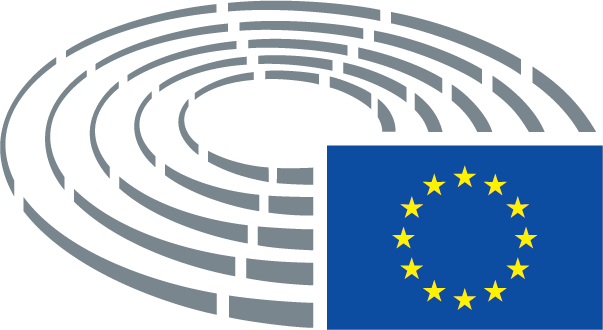 Teckenförklaring	*	Samrådsförfarande	***	Godkännandeförfarande	***I	Ordinarie lagstiftningsförfarande (första behandlingen)	***II	Ordinarie lagstiftningsförfarande (andra behandlingen)	***III	Ordinarie lagstiftningsförfarande (tredje behandlingen)(Det angivna förfarandet baseras på den rättsliga grund som angetts i förslaget till akt.)Ändringsförslag till ett förslag till aktNär parlamentets ändringsförslag utformas i två spalter gäller följande:Text som utgår markeras med fetkursiv stil i vänsterspalten. Text som ersätts markeras med fetkursiv stil i båda spalterna. Ny text markeras med fetkursiv stil i högerspalten.De två första raderna i hänvisningen ovanför varje ändringsförslag anger vilket textavsnitt som avses i det förslag till akt som behandlas. Om ett ändringsförslag avser en befintlig akt som förslaget till akt är avsett att ändra innehåller hänvisningen även en tredje och en fjärde rad. Den tredje raden anger den befintliga akten och den fjärde vilken bestämmelse i denna akt som ändringsförslaget avser.När parlamentets ändringsförslag utformas som en konsoliderad text gäller följande:Nya textdelar markeras med fetkursiv stil. Textdelar som utgår markeras med symbolen ▌eller med genomstrykning. Textdelar som ersätts anges genom att ny text markeras med fetkursiv stil och text som utgår stryks eller markeras med genomstrykning. Sådana ändringar som endast är tekniska och som gjorts av de berörda avdelningarna vid färdigställandet av den slutliga texten markeras däremot inte.Kommissionens förslagÄndringsförslagmed beaktande av fördraget om Europeiska unionens funktionssätt, särskilt artiklarna 33, 43.2, 53.1, 62, 64.2, 91, 100.2, 114, 153.2 b, 168.4 a, 168.4 b, 172, 192.1, 207, 214.3 och 338.1,med beaktande av fördraget om Europeiska unionens funktionssätt, särskilt artiklarna 43.2, 53.1, 62, 91, 100.2, 114, 153.2 b, 168.4 a, 168.4 b, 192.1 och 338.1,Kommissionens förslagÄndringsförslag(1)	Genom Lissabonfördraget infördes en åtskillnad mellan å ena sidan befogenheter som delegeras till kommissionen så att den kan anta akter med allmän räckvidd som inte är lagstiftningsakter och som kompletterar eller ändrar vissa icke väsentliga delar av en lagstiftningsakt (delegerade akter), och å andra sidan befogenheter som tilldelas kommissionen så att den kan anta akter för att säkra enhetliga villkor för genomförande av unionens rättsligt bindande akter (genomförandeakter).(1)	Lissabonfördraget har väsentligen ändrat de rättsliga ramarna för de befogenheter som lagstiftaren tilldelar kommissionen genom att det infördes en tydlig åtskillnad mellan å ena sidan befogenheter som delegeras till kommissionen så att den kan anta akter med allmän räckvidd som inte är lagstiftningsakter och som kompletterar eller ändrar vissa icke väsentliga delar av en lagstiftningsakt (delegerade akter), och å andra sidan befogenheter som tilldelas kommissionen så att den kan anta akter för att säkra enhetliga villkor för genomförande av unionens rättsligt bindande akter (genomförandeakter).Kommissionens förslagÄndringsförslag(8a)	Genom att bunta ihop och lägga fram befogenheter som inte har någon nära koppling till varandra i en enda delegerad akt från kommissionen hindras parlamentet från att utöva sin granskningsrätt, eftersom det tvingas att helt enkelt godta eller avvisa hela den delegerade akten, vilket inte lämnar något utrymme för att yttra sig enskilt över varje befogenhet.Kommissionens förslagÄndringsförslagKommissionen ska ges befogenhet att anta delegerade akter i enlighet med artikel 29a med avseende på ändring av bilagorna.Kommissionen ska ges befogenhet att anta delegerade akter i enlighet med artikel 29a med avseende på ändring av bilagorna till detta direktiv i syfte att anpassa dem till den vetenskapliga och tekniska utvecklingen.Kommissionens förslagÄndringsförslag2.	Den befogenhet att anta delegerade akter som avses i artikel 29 ska ges till kommissionen tills vidare från och med den [dag då denna samlingsförordning träder i kraft].2.	Den befogenhet att anta delegerade akter som avses i artikel 29 ska ges till kommissionen för en period på fem år från och med den ... [dag då denna ändringsförordning träder i kraft]. Kommissionen ska utarbeta en rapport om delegeringen av befogenhet senast nio månader före utgången av perioden på fem år. Delegeringen av befogenhet ska genom tyst medgivande förlängas med perioder av samma längd, såvida inte Europaparlamentet eller rådet motsätter sig en sådan förlängning senast tre månader före utgången av perioden i fråga.Kommissionens förslagÄndringsförslag3.	Artikel 30 ska utgå.3.	Artikel 30 ska ersättas med följande:”Artikel 30 Kommittéförfarande1.	Kommissionen ska biträdas av den kommitté för klimatförändringar som inrättats genom artikel 26 i Europaparlamentets och rådets förordning (EU) nr 525/2013*. Denna kommitté ska vara en kommitté i den mening som avses i Europaparlamentets och rådets förordning (EU) nr 182/2011**.2.	När det hänvisas till denna punkt ska artikel 5 i Europaparlamentets och rådets förordning (EU) nr 182/2011 tillämpas.”___________________* Europaparlamentets och rådets förordning (EU) nr 525/2013 av den 21 maj 2013 om en mekanism för att övervaka och rapportera utsläpp av växthusgaser och för att rapportera annan information på nationell nivå och unionsnivå som är relevant för klimatförändringen och om upphävande av beslut nr 280/2004/EG (EUT L 165, 18.6.2013, s. 13).** Europaparlamentets och rådets förordning (EU) nr 182/2011 av den 16 februari 2011 om fastställande av allmänna regler och principer för medlemsstaternas kontroll av kommissionens utövande av sina genomförandebefogenheter (EUT L 55, 28.2.2011, s. 13). Kommissionens förslagÄndringsförslag[...]utgårKommissionens förslagÄndringsförslag”Kommissionen ska ges befogenhet att anta delegerade akter i enlighet med artikel 24a med avseende på form och innehåll på den märkning som ska användas.””Kommissionen ska ges befogenhet att anta delegerade akter i enlighet med artikel 24a för att komplettera denna förordning genom att fastställa bestämmelser med avseende på form och innehåll på den märkning som ska användas.”Kommissionens förslagÄndringsförslag”Kommissionen ska ges befogenhet att anta delegerade akter i enlighet med artikel 24a med avseende på form och innehåll på den märkning som ska användas.””Kommissionen ska ges befogenhet att anta delegerade akter i enlighet med artikel 24a för att komplettera denna förordning genom att fastställa bestämmelser med avseende på form och innehåll på den märkning som ska användas.”Kommissionens förslagÄndringsförslag”Kommissionen ska ges befogenhet att anta delegerade akter i enlighet med artikel 24a med avseende på form och innehåll på den märkning som ska användas.”Kommissionen ska ges befogenhet att anta delegerade akter i enlighet med artikel 24a för att komplettera denna förordning genom att fastställa bestämmelser med avseende på form och innehåll på den märkning som ska användas.Kommissionens förslagÄndringsförslag”Kommissionen ska ges befogenhet att anta delegerade akter i enlighet med artikel 24a med avseende på en mekanism för tilldelning av kvoter till tillverkare och importörer.””Kommissionen ska ges befogenhet att anta delegerade akter i enlighet med artikel 24a för att komplettera denna förordning genom att fastställa bestämmelser med avseende på en mekanism för tilldelning av kvoter till tillverkare och importörer.”Kommissionens förslagÄndringsförslagKommissionen ska ges befogenhet att anta delegerade akter i enlighet med artikel 24a med avseende på ytterligare åtgärder för övervakning av kontrollerade ämnen eller nya ämnen, och av produkter och utrustning som innehåller eller är beroende av kontrollerade ämnen, som omfattas av förfarandet för tillfällig lagring, tullager eller frizoner eller som befinner sig i transit genom unionens tullområde och som därefter återexporteras, på grundval av en utvärdering av de potentiella riskerna för illegal handel i samband med sådana rörelser och med beaktande av de miljömässiga fördelarna med och socioekonomiska följderna av sådana åtgärder.”Kommissionen ska ges befogenhet att anta delegerade akter i enlighet med artikel 24a för att komplettera denna förordning genom att fastställa bestämmelser med avseende på ytterligare åtgärder för övervakning av kontrollerade ämnen eller nya ämnen, och av produkter och utrustning som innehåller eller är beroende av kontrollerade ämnen, som omfattas av förfarandet för tillfällig lagring, tullager eller frizoner eller som befinner sig i transit genom unionens tullområde och som därefter återexporteras, på grundval av en utvärdering av de potentiella riskerna för illegal handel i samband med sådana rörelser och med beaktande av de miljömässiga fördelarna med och socioekonomiska följderna av sådana åtgärder.”Kommissionens förslagÄndringsförslag”2.	Kommissionen ska ges befogenhet att anta delegerade akter i enlighet med artikel 24a med avseende på reglerna, i enlighet med de beslut som fattats av parterna, för övergång till fri omsättning i unionen av produkter och utrustning som importeras från stater som inte är parter i protokollet och som framställts med hjälp av kontrollerade ämnen men inte innehåller ämnen som entydigt kan identifieras som kontrollerade ämnen. Identifieringen av sådana produkter och sådan utrustning ska överensstämma med den återkommande tekniska rådgivningen till parterna.””2.	Kommissionen ska ges befogenhet att anta delegerade akter i enlighet med artikel 24a för att komplettera denna förordning genom att fastställa reglerna, i enlighet med de beslut som fattats av parterna, för övergång till fri omsättning i unionen av produkter och utrustning som importeras från stater som inte är parter i protokollet och som framställts med hjälp av kontrollerade ämnen men inte innehåller ämnen som entydigt kan identifieras som kontrollerade ämnen. Identifieringen av sådana produkter och sådan utrustning ska överensstämma med den återkommande tekniska rådgivningen till parterna.”Kommissionens förslagÄndringsförslag”Kommissionen ska ges befogenhet att anta delegerade akter i enlighet med artikel 24a med avseende på en förteckning över produkter och utrustning, i enlighet med de beslut som fattats av parterna, för vilka återvinning av kontrollerade ämnen eller destruktion av produkter och utrustning utan föregående återvinning av kontrollerade ämnen ska betraktas som tekniskt och ekonomiskt genomförbar, i förekommande fall med angivande av vilken teknik som ska tillämpas.”Kommissionen ska ges befogenhet att anta delegerade akter i enlighet med artikel 24a för att komplettera denna förordning genom att fastställa bestämmelser med avseende på en förteckning över produkter och utrustning, i enlighet med de beslut som fattats av parterna, för vilka återvinning av kontrollerade ämnen eller destruktion av produkter och utrustning utan föregående återvinning av kontrollerade ämnen ska betraktas som tekniskt och ekonomiskt genomförbar, i förekommande fall med angivande av vilken teknik som ska tillämpas.Kommissionens förslagÄndringsförslag”Kommissionen ska utvärdera de åtgärder som vidtagits av medlemsstaterna och ges befogenhet att anta delegerade akter i enlighet med artikel 24a med avseende på dessa minimikrav på kvalifikationer, på grundval av denna utvärdering samt av teknisk och annan relevant information.””Kommissionen ska utvärdera de åtgärder som vidtagits av medlemsstaterna och ges befogenhet att anta delegerade akter i enlighet med artikel24a för att komplettera denna förordning genom att fastställa bestämmelser med avseende på dessa minimikrav på kvalifikationer, på grundval av denna utvärdering samt av teknisk och annan relevant information.”Kommissionens förslagÄndringsförslagMedlemsstaterna ska fastställa vilka kvalifikationer den berörda personal som utför den verksamhet som avses i punkt 2 minst måste ha. På grundval av en utvärdering av dessa åtgärder som vidtagits av medlemsstaterna, samt av teknisk och annan relevant information, ska kommissionen ges befogenhet att anta delegerade akter i enlighet med artikel 24a med avseende på harmoniseringen av dessa minimikrav på kvalifikationer.”Medlemsstaterna ska fastställa vilka kvalifikationer den berörda personal som utför den verksamhet som avses i punkt 2 minst måste ha. På grundval av en utvärdering av dessa åtgärder som vidtagits av medlemsstaterna, samt av teknisk och annan relevant information, ska kommissionen ges befogenhet att anta delegerade akter i enlighet med artikel 24a för att komplettera denna förordning genom att fastställa bestämmelser med avseende på harmoniseringen av dessa minimikrav på kvalifikationer.”Kommissionens förslagÄndringsförslag”7.	Kommissionen ska ges befogenhet att anta delegerade akter i enlighet med artikel 24a med avseende på upprättandet av en förteckning över den teknik eller praxis som ska användas av företag för att förhindra och minimera eventuella läckage och utsläpp av kontrollerade ämnen.””7.	Kommissionen ska ges befogenhet att anta delegerade akter i enlighet med artikel 24a för att komplettera denna förordning genom att upprätta en förteckning över den teknik eller praxis som ska användas av företag för att förhindra och minimera eventuella läckage och utsläpp av kontrollerade ämnen.”Kommissionens förslagÄndringsförslag2.	Den befogenhet att anta delegerade akter som avses i artiklarna 7.2, 8.3, 8.5, 10.3, 10.6, 13.2, 18.9, 19, 20.2, 22.3, 22.4, 22.5, 23.4, 23.7, 24.2, 24.3, 26.3 och 27.10 ska ges till kommissionen tills vidare från och med den [dag då denna samlingsförordning träder i kraft].2.	Den befogenhet att anta delegerade akter som avses i artiklarna 7.2, 8.3, 8.5, 10.3, 10.6, 13.2, 18.9, 19, 20.2, 22.3, 22.4, 22.5, 23.4, 23.7, 24.2, 24.3, 26.3 och 27.10 ska ges till kommissionen för en period på fem år från och med den ... [dag då denna ändringsförordning träder i kraft]. Kommissionen ska utarbeta en rapport om delegeringen av befogenhet senast nio månader före utgången av perioden på fem år. Delegeringen av befogenhet ska genom tyst medgivande förlängas med perioder av samma längd, såvida inte Europaparlamentet eller rådet motsätter sig en sådan förlängning senast tre månader före utgången av perioden i fråga.Kommissionens förslagÄndringsförslag”10.	Kommissionen ska ges befogenhet att anta delegerade akter i enlighet med artikel 24a med avseende på ändringar av de rapporteringskrav som anges i punkterna 1–7 i denna artikel för att uppfylla förpliktelserna enligt protokollet eller för att underlätta deras tillämpning.””10.	Kommissionen ska ges befogenhet att anta delegerade akter i enlighet med artikel 24a för att ändra de rapporteringskrav som anges i punkterna 1–7 i denna artikel för att uppfylla förpliktelserna enligt protokollet eller för att underlätta deras tillämpning.”Kommissionens förslagÄndringsförslag”5.	Kommissionen ska ges befogenhet att anta delegerade akter i enlighet med artikel 14b med avseende på omständigheter, format och förfaranden som kan tillämpas på de informations- och anmälningskrav som avses i punkterna 2, 3 och 4 i denna artikel, efter samråd med Europeiska unionens byrå för nät- och informationssäkerhet (Enisa), arbetsgruppen för skydd av enskilda med avseende på behandlingen av personuppgifter, som inrättats genom artikel 29 i direktiv 95/46/EG, och Europeiska datatillsynsmannen.””5.	Kommissionen ska ges befogenhet att anta delegerade akter i enlighet med artikel 14b för att komplettera detta direktiv med avseende på omständigheter, format och förfaranden som kan tillämpas på de informations- och anmälningskrav som avses i punkterna 2, 3 och 4 i denna artikel, efter samråd med Europeiska unionens byrå för nät- och informationssäkerhet (Enisa), arbetsgruppen för skydd av enskilda med avseende på behandlingen av personuppgifter, som inrättats genom artikel29 i direktiv 95/46/EG, och Europeiska datatillsynsmannen.”Kommissionens förslagÄndringsförslag2.	Den befogenhet att anta delegerade akter som avses i artikel 4.5 ska ges till kommissionen tills vidare från och med den [dag då denna samlingsförordning träder i kraft].2.	Den befogenhet att anta delegerade akter som avses i artikel 4.5 ska ges till kommissionen för en period på fem år från och med den ... [dag då denna ändringsförordning träder i kraft]. Kommissionen ska utarbeta en rapport om delegeringen av befogenhet senast nio månader före utgången av perioden på fem år. Delegeringen av befogenhet ska genom tyst medgivande förlängas med perioder av samma längd, såvida inte Europaparlamentet eller rådet motsätter sig en sådan förlängning senast tre månader före utgången av perioden i fråga.Kommissionens förslagÄndringsförslag2.	Den befogenhet att anta delegerade akter som avses i artikel 16a ska ges till kommissionen tills vidare från och med den [dag då denna samlingsförordning träder i kraft].2.	Den befogenhet att anta delegerade akter som avses i artikel 16a ska ges till kommissionen för en period på fem år från och med den ... [dag då denna ändringsförordning träder i kraft]. Kommissionen ska utarbeta en rapport om delegeringen av befogenhet senast nio månader före utgången av perioden på fem år. Delegeringen av befogenhet ska genom tyst medgivande förlängas med perioder av samma längd, såvida inte Europaparlamentet eller rådet motsätter sig en sådan förlängning senast tre månader före utgången av perioden i fråga.Kommissionens förslagÄndringsförslag2.	Den befogenhet att anta delegerade akter som avses i artikel 11 ska ges till kommissionen tills vidare från och med den [dag då denna samlingsförordning träder i kraft].2.	Den befogenhet att anta delegerade akter som avses i artikel 11 ska ges till kommissionen för en period på fem år från och med den ... [dag då denna ändringsförordning träder i kraft]. Kommissionen ska utarbeta en rapport om delegeringen av befogenhet senast nio månader före utgången av perioden på fem år. Delegeringen av befogenhet ska genom tyst medgivande förlängas med perioder av samma längd, såvida inte Europaparlamentet eller rådet motsätter sig en sådan förlängning senast tre månader före utgången av perioden i fråga.Kommissionens förslagÄndringsförslag2.	Den befogenhet att anta delegerade akter som avses i artikel 11 ska ges till kommissionen tills vidare från och med den [dag då denna samlingsförordning träder i kraft].2.	Den befogenhet att anta delegerade akter som avses i artikel 11 ska ges till kommissionen för en period på fem år från och med den ... [dag då denna ändringsförordning träder i kraft]. Kommissionen ska utarbeta en rapport om delegeringen av befogenhet senast nio månader före utgången av perioden på fem år. Delegeringen av befogenhet ska genom tyst medgivande förlängas med perioder av samma längd, såvida inte Europaparlamentet eller rådet motsätter sig en sådan förlängning senast tre månader före utgången av perioden i fråga.Kommissionens förslagÄndringsförslag2.	Den befogenhet att anta delegerade akter som avses i artikel 12 ska ges till kommissionen tills vidare från och med den [dag då denna samlingsförordning träder i kraft].2.	Den befogenhet att anta delegerade akter som avses i artikel 12 ska ges till kommissionen för en period på fem år från och med den ... [dag då denna ändringsförordning träder i kraft]. Kommissionen ska utarbeta en rapport om delegeringen av befogenhet senast nio månader före utgången av perioden på fem år. Delegeringen av befogenhet ska genom tyst medgivande förlängas med perioder av samma längd, såvida inte Europaparlamentet eller rådet motsätter sig en sådan förlängning senast tre månader före utgången av perioden i fråga.Kommissionens förslagÄndringsförslag2.	Den befogenhet att anta delegerade akter som avses i artikel 10 ska ges till kommissionen tills vidare från och med den [dag då denna samlingsförordning träder i kraft].2.	Den befogenhet att anta delegerade akter som avses i artikel 10 ska ges till kommissionen för en period på fem år från och med den ... [dag då denna ändringsförordning träder i kraft]. Kommissionen ska utarbeta en rapport om delegeringen av befogenhet senast nio månader före utgången av perioden på fem år. Delegeringen av befogenhet ska genom tyst medgivande förlängas med perioder av samma längd, såvida inte Europaparlamentet eller rådet motsätter sig en sådan förlängning senast tre månader före utgången av perioden i fråga.Kommissionens förslagÄndringsförslag2.	Den befogenhet att anta delegerade akter som avses i artikel 19 ska ges till kommissionen tills vidare från och med den [dag då denna samlingsförordning träder i kraft].2.	Den befogenhet att anta delegerade akter som avses i artikel 19 ska ges till kommissionen för en period på fem år från och med den ... [dag då denna ändringsförordning träder i kraft]. Kommissionen ska utarbeta en rapport om delegeringen av befogenhet senast nio månader före utgången av perioden på fem år. Delegeringen av befogenhet ska genom tyst medgivande förlängas med perioder av samma längd, såvida inte Europaparlamentet eller rådet motsätter sig en sådan förlängning senast tre månader före utgången av perioden i fråga.Kommissionens förslagÄndringsförslag2.	Den befogenhet att anta delegerade akter som avses i artikel 11 ska ges till kommissionen tills vidare från och med den [dag då denna samlingsförordning träder i kraft].2.	Den befogenhet att anta delegerade akter som avses i artikel 11 ska ges till kommissionen för en period på fem år från och med den ... [dag då denna ändringsförordning träder i kraft]. Kommissionen ska utarbeta en rapport om delegeringen av befogenhet senast nio månader före utgången av perioden på fem år. Delegeringen av befogenhet ska genom tyst medgivande förlängas med perioder av samma längd, såvida inte Europaparlamentet eller rådet motsätter sig en sådan förlängning senast tre månader före utgången av perioden i fråga.Kommissionens förslagÄndringsförslag”4.	Kommissionen ska ges befogenhet att anta delegerade akter i enlighet med artikel 50a med avseende på fastställande av riktlinjer för regionalt samarbete i en solidarisk anda.””4.	Kommissionen ska ges befogenhet att anta delegerade akter i enlighet med artikel 50a för att komplettera detta direktiv genom att fastställa riktlinjer för regionalt samarbete i en solidarisk anda.”Kommissionens förslagÄndringsförslag”10.	Kommissionen ska ges befogenhet att anta delegerade akter i enlighet med artikel 50a med avseende på fastställande av riktlinjer där detaljer anges för förfarandet vid tillämpningen av denna artikel.””10.	Kommissionen ska ges befogenhet att anta delegerade akter i enlighet med artikel 50a för att komplettera detta direktiv genom att fastställa riktlinjer där detaljer anges för förfarandet vid tillämpningen av denna artikel.”Kommissionens förslagÄndringsförslag”3.	Kommissionen ska ges befogenhet att anta delegerade akter i enlighet med artikel 50a med avseende på fastställande av riktlinjer i syfte att säkerställa att överföringssystemets ägare och den systemansvarige för lagringssystemet i alla avseenden uppfyller punkt 2 i denna artikel.””3.	Kommissionen ska ges befogenhet att anta delegerade akter i enlighet med artikel 50a för att komplettera detta direktiv genom att fastställa riktlinjer i syfte att säkerställa att överföringssystemets ägare och den systemansvarige för lagringssystemet i alla avseenden uppfyller punkt 2 i denna artikel.”Kommissionens förslagÄndringsförslag”10.	Kommissionen ska ges befogenhet att anta delegerade akter i enlighet med artikel 50a med avseende på fastställande av riktlinjer för tillämpningen av de villkor som avses i punkt 1 i denna artikel och fastställa det förfarande som ska följas vid tillämpningen av punkterna 3, 6, 8 och 9 i denna artikel.””10.	Kommissionen ska ges befogenhet att anta delegerade akter i enlighet med artikel 50a för att komplettera detta direktiv genom att fastställa riktlinjer för tillämpningen av de villkor som avses i punkt 1 i denna artikel och fastställa det förfarande som ska följas vid tillämpningen av punkterna 3, 6, 8 och 9 i denna artikel.”Kommissionens förslagÄndringsförslag”5.	Kommissionen ska ges befogenhet att anta delegerade akter i enlighet med artikel 50a med avseende på fastställande av riktlinjer om i vilken utsträckning tillsynsmyndigheterna är skyldiga att samarbeta med varandra och med byrån.””5.	Kommissionen ska ges befogenhet att anta delegerade akter i enlighet med artikel 50a för att komplettera detta direktiv genom att fastställa riktlinjer om i vilken utsträckning tillsynsmyndigheterna är skyldiga att samarbeta med varandra och med byrån.”Kommissionens förslagÄndringsförslag”9.	Kommissionen ska ges befogenhet att anta delegerade akter i enlighet med artikel 50a med avseende på fastställande av riktlinjer för det förfarande som ska följas av tillsynsmyndigheterna, byrån och kommissionen när det gäller hur de beslut som fattas av tillsynsmyndigheter stämmer överens med de riktlinjer som avses i denna artikel.””9.	Kommissionen ska ges befogenhet att anta delegerade akter i enlighet med artikel 50a för att komplettera detta direktiv genom att fastställa riktlinjer för det förfarande som ska följas av tillsynsmyndigheterna, byrån och kommissionen när det gäller hur de beslut som fattas av tillsynsmyndigheter stämmer överens med de riktlinjer som avses i denna artikel.”Kommissionens förslagÄndringsförslag”4.	Kommissionen ska ges befogenhet att anta delegerade akter i enlighet med artikel 50a med avseende på fastställande av riktlinjer som fastställer metoder och villkor för bevarande av information liksom form och innehåll när det gäller de uppgifter som ska bevaras.””4.	Kommissionen ska ges befogenhet att anta delegerade akter i enlighet med artikel 50a för att komplettera detta direktiv genom att fastställa riktlinjer som fastställer metoder och villkor för bevarande av information liksom form och innehåll när det gäller de uppgifter som ska bevaras.”Kommissionens förslagÄndringsförslag2.	Den befogenhet att anta delegerade akter som avses i artiklarna 6.4, 11.10, 15.3, 36.10, 42.5, 43.9 och 44.4 ska ges till kommissionen tills vidare från och med den [dag då denna samlingsförordning träder i kraft].2.	Den befogenhet att anta delegerade akter som avses i artiklarna 6.4, 11.10, 15.3, 36.10, 42.5, 43.9 och 44.4 ska ges till kommissionen för en period på fem år från och med den ... [dag då denna ändringsförordning träder i kraft]. Kommissionen ska utarbeta en rapport om delegeringen av befogenhet senast nio månader före utgången av perioden på fem år. Delegeringen av befogenhet ska genom tyst medgivande förlängas med perioder av samma längd, såvida inte Europaparlamentet eller rådet motsätter sig en sådan förlängning senast tre månader före utgången av perioden i fråga.Kommissionens förslagÄndringsförslag”5.	Kommissionen ska ges befogenhet att anta delegerade akter i enlighet med artikel 27a med avseende på fastställande av riktlinjer som beskriver förfarandet för tillämpningen av punkterna 1 och 2 i denna artikel.””5.	Kommissionen ska ges befogenhet att anta delegerade akter i enlighet med artikel 27a för att komplettera denna förordning genom att fastställa riktlinjer som beskriver förfarandet för tillämpningen av punkterna 1 och 2 i denna artikel.”Kommissionens förslagÄndringsförslag”Om kommissionen på eget initiativ föreslår att en nätföreskrift ska antas, ska den under en period som inte understiger två månader samråda med byrån, Entso för gas och alla berörda intressenter om ett utkast till nätföreskrift. Kommissionen ska ges befogenhet att anta delegerade akter i enlighet med artikel 27a med avseende på antagande av sådana nätföreskrifter.””Om kommissionen på eget initiativ föreslår att en nätföreskrift ska antas, ska den under en period som inte understiger två månader samråda med byrån, Entso för gas och alla berörda intressenter om ett utkast till nätföreskrift. Kommissionen ska ges befogenhet att anta delegerade akter i enlighet med artikel 27a för att komplettera denna förordning genom att anta sådana nätföreskrifter.”Kommissionens förslagÄndringsförslag”I syfte att uppnå målen i punkterna 1 och 2 i denna artikel ska kommissionen ges befogenhet att anta delegerade akter i enlighet med artikel 27a med avseende på fastställande av de regionala samarbetsstrukturernas geografiska utsträckning, med beaktande av befintliga regionala samarbetsstrukturer. I detta syfte ska kommissionen samråda med byrån och Entso för gas.”I syfte att uppnå målen i punkterna 1 och 2 i denna artikel ska kommissionen ges befogenhet att anta delegerade akter i enlighet med artikel 27a för att komplettera denna förordning genom att fastställa de regionala samarbetsstrukturernas geografiska utsträckning, med beaktande av befintliga regionala samarbetsstrukturer. I detta syfte ska kommissionen samråda med byrån och Entso för gas.Kommissionens förslagÄndringsförslag”Kommissionen ska ges befogenhet att anta delegerade akter i enlighet med artikel 27a med avseende på fastställande av riktlinjer för de områden som behandlas i punkt 1 i denna artikel och ändra de riktlinjer som avses i punkt 1 a, b och c.””Kommissionen ska ges befogenhet att anta delegerade akter i enlighet med artikel 27a för att komplettera denna förordning genom att fastställa riktlinjer för de områden som behandlas i punkt 1 i denna artikel och att ändra de riktlinjer som avses i punkt 1 a, b och c.”Kommissionens förslagÄndringsförslag2.	Den befogenhet att anta delegerade akter som avses i artiklarna 3.5, 6.11, 7.3, 12.3 och 23.2 ska ges till kommissionen tills vidare från och med den [dag då denna samlingsförordning träder i kraft].2.	Den befogenhet att anta delegerade akter som avses i artiklarna 3.5, 6.11, 7.3, 12.3 och 23.2 ska ges till kommissionen för en period på fem år från och med den ... [dag då denna ändringsförordning träder i kraft]. Kommissionen ska utarbeta en rapport om delegeringen av befogenhet senast nio månader före utgången av perioden på fem år. Delegeringen av befogenhet ska genom tyst medgivande förlängas med perioder av samma längd, såvida inte Europaparlamentet eller rådet motsätter sig en sådan förlängning senast tre månader före utgången av perioden i fråga.Kommissionens förslagÄndringsförslag2.	Den befogenhet att anta delegerade akter som avses i artiklarna 3.2, 4.3, 5.3, 11.2 och 12.3 ska ges till kommissionen tills vidare från och med den [dag då denna samlingsförordning träder i kraft].2.	Den befogenhet att anta delegerade akter som avses i artiklarna 3.2, 4.3, 5.3, 11.2 och 12.3 ska ges till kommissionen för en period på fem år från och med den ... [dag då denna ändringsförordning träder i kraft]. Kommissionen ska utarbeta en rapport om delegeringen av befogenhet senast nio månader före utgången av perioden på fem år. Delegeringen av befogenhet ska genom tyst medgivande förlängas med perioder av samma längd, såvida inte Europaparlamentet eller rådet motsätter sig en sådan förlängning senast tre månader före utgången av perioden i fråga.Kommissionens förslagÄndringsförslag2.	Den befogenhet att anta delegerade akter som avses i artikel 8 ska ges till kommissionen tills vidare från och med den [dag då denna samlingsförordning träder i kraft].2.	Den befogenhet att anta delegerade akter som avses i artikel 8 ska ges till kommissionen för en period på fem år från och med den ... [dag då denna ändringsförordning träder i kraft]. Kommissionen ska utarbeta en rapport om delegeringen av befogenhet senast nio månader före utgången av perioden på fem år. Delegeringen av befogenhet ska genom tyst medgivande förlängas med perioder av samma längd, såvida inte Europaparlamentet eller rådet motsätter sig en sådan förlängning senast tre månader före utgången av perioden i fråga.Kommissionens förslagÄndringsförslag”2. 	Kommissionen ska ges befogenhet att anta delegerade akter i enlighet med artikel 10b med avseende på”2. 	Kommissionen ska ges befogenhet att anta delegerade akter i enlighet med artikel 10b för att komplettera detta direktiv för följande syften:Kommissionens förslagÄndringsförslag2.	Den befogenhet att anta delegerade akter som avses i artikel 10.2 ska ges till kommissionen tills vidare från och med den [dag då denna samlingsförordning träder i kraft].2.	Den befogenhet att anta delegerade akter som avses i artikel 10.2 ska ges till kommissionen för en period på fem år från och med den ... [dag då denna ändringsförordning träder i kraft]. Kommissionen ska utarbeta en rapport om delegeringen av befogenhet senast nio månader före utgången av perioden på fem år. Delegeringen av befogenhet ska genom tyst medgivande förlängas med perioder av samma längd, såvida inte Europaparlamentet eller rådet motsätter sig en sådan förlängning senast tre månader före utgången av perioden i fråga.Kommissionens förslagÄndringsförslag2.	Den befogenhet att anta delegerade akter som avses i artikel 11.2 ska ges till kommissionen tills vidare från och med den [dag då denna samlingsförordning träder i kraft].2.	Den befogenhet att anta delegerade akter som avses i artikel 11.2 ska ges till kommissionen för en period på fem år från och med den ... [dag då denna ändringsförordning träder i kraft]. Kommissionen ska utarbeta en rapport om delegeringen av befogenhet senast nio månader före utgången av perioden på fem år. Delegeringen av befogenhet ska genom tyst medgivande förlängas med perioder av samma längd, såvida inte Europaparlamentet eller rådet motsätter sig en sådan förlängning senast tre månader före utgången av perioden i fråga.Kommissionens förslagÄndringsförslagKommissionen ska ges befogenhet att anta delegerade akter i enlighet med artikel 9a med avseende på minimikrav för skrotningsintyg.”Kommissionen ska ges befogenhet att anta delegerade akter i enlighet med artikel 9a för att komplettera detta direktiv genom att fastställa minimikrav för skrotningsintyg.”Kommissionens förslagÄndringsförslagKommissionen ska ges befogenhet att anta delegerade akter i enlighet med artikel 9a med avseende på de närmare föreskrifter som krävs för att kontrollera att medlemsstaterna uppfyller de mål som fastställs i det första stycket. När sådana föreskrifter utarbetas ska kommissionen beakta alla relevanta faktorer, bland annat tillgängligheten av uppgifter samt export och import av uttjänta fordon.”Kommissionen ska ges befogenhet att anta delegerade akter i enlighet med artikel 9a för att komplettera detta direktiv genom att fastställa de närmare föreskrifter som krävs för att kontrollera att medlemsstaterna uppfyller de mål som fastställs i det första stycket. När sådana föreskrifter utarbetas ska kommissionen beakta alla relevanta faktorer, bland annat tillgängligheten av uppgifter samt export och import av uttjänta fordon.”Kommissionens förslagÄndringsförslag”2.	Kommissionen ska ges befogenhet att anta delegerade akter i enlighet med artikel 9a med avseende på de standarder som avses i punkt 1. När sådana standarder utarbetas ska kommissionen beakta det arbete inom detta område som pågår i relevanta internationella forum och i förekommande fall medverka i detta arbete.””2.	Kommissionen ska ges befogenhet att anta delegerade akter i enlighet med artikel 9a för att komplettera detta direktiv genom att fastställa de standarder som avses i punkt 1. När sådana standarder utarbetas ska kommissionen beakta det arbete inom detta område som pågår i relevanta internationella forum och i förekommande fall medverka i detta arbete.”Kommissionens förslagÄndringsförslag2.	Den befogenhet att anta delegerade akter som avses i artiklarna 4.2 b, 5.5, 6.6, 7.2 och 8.2 ska ges till kommissionen tills vidare från och med den [dag då denna samlingsförordning träder i kraft].2.	Den befogenhet att anta delegerade akter som avses i artiklarna 4.2 b, 5.5, 6.6, 7.2 och 8.2 ska ges till kommissionen för en period på fem år från och med den ... [dag då denna ändringsförordning träder i kraft]. Kommissionen ska utarbeta en rapport om delegeringen av befogenhet senast nio månader före utgången av perioden på fem år. Delegeringen av befogenhet ska genom tyst medgivande förlängas med perioder av samma längd, såvida inte Europaparlamentet eller rådet motsätter sig en sådan förlängning senast tre månader före utgången av perioden i fråga.Kommissionens förslagÄndringsförslag”3.	Kommissionen ska ges befogenhet att anta delegerade akter i enlighet med artikel 20a med avseende på tekniska specifikationer och standardmetoder för analys och övervakning av vattenstatusen.””3.	Kommissionen ska ges befogenhet att anta delegerade akter i enlighet med artikel 20a för att komplettera detta direktiv genom att fastställa tekniska specifikationer och standardmetoder för analys och övervakning av vattenstatusen.”Kommissionens förslagÄndringsförslag2.	Den befogenhet att anta delegerade akter som avses i artikel 8.3, artikel 20.1 första stycket och punkt 1.4.1 led ix i bilaga V, ska ges till kommissionen tills vidare från och med den [dag då denna samlingsförordning träder i kraft].2.	Den befogenhet att anta delegerade akter som avses i artikel 8.3, artikel 20.1 första stycket och punkt 1.4.1 led ix i bilaga V ska ges till kommissionen för en period på fem år från och med den ... [dag då denna ändringsförordning träder i kraft]. Kommissionen ska utarbeta en rapport om delegeringen av befogenhet senast nio månader före utgången av perioden på fem år. Delegeringen av befogenhet ska genom tyst medgivande förlängas med perioder av samma längd, såvida inte Europaparlamentet eller rådet motsätter sig en sådan förlängning senast tre månader före utgången av perioden i fråga.Kommissionens förslagÄndringsförslag”ix)	Kommissionen ska ges befogenhet att anta delegerade akter i enlighet med artikel 20a med avseende på fastställande av resultaten av interkalibreringen och värdena för klassificeringarna i medlemsstaternas övervakningssystem i enlighet med leden i-viii. De ska offentliggöras inom sex månader efter det att interkalibreringen har slutförts.””ix)	Kommissionen ska ges befogenhet att anta delegerade akter i enlighet med artikel 20a för att komplettera detta direktiv genom att fastställa resultaten av interkalibreringen och värdena för klassificeringarna i medlemsstaternas övervakningssystem i enlighet med leden i–viii. De ska offentliggöras inom sex månader efter det att interkalibreringen har slutförts.”Kommissionens förslagÄndringsförslag2.	Den befogenhet att anta delegerade akter som avses i artikel 4.15 ska ges till kommissionen tills vidare från och med den [dag då denna samlingsförordning träder i kraft].2.	Den befogenhet att anta delegerade akter som avses i artikel 4.15 ska ges till kommissionen för en period på fem år från och med den ... [dag då denna ändringsförordning träder i kraft]. Kommissionen ska utarbeta en rapport om delegeringen av befogenhet senast nio månader före utgången av perioden på fem år. Delegeringen av befogenhet ska genom tyst medgivande förlängas med perioder av samma längd, såvida inte Europaparlamentet eller rådet motsätter sig en sådan förlängning senast tre månader före utgången av perioden i fråga.Kommissionens förslagÄndringsförslaga)	specificering av EN/ISO-standarden för mikrobiologiska metoders likvärdighet vid tillämpningen av artikel 3.9,a)	att komplettera detta direktiv genom specificering av EN/ISO-standarden för mikrobiologiska metoders likvärdighet vid tillämpningen av artikel 3.9,Kommissionens förslagÄndringsförslagb)	ändring av bilaga I, när den vetenskapliga och tekniska utvecklingen så kräver, när det gäller analysmetoderna för de parametrar som fastställs i den bilagan,b)	att ändra bilaga I, när den vetenskapliga och tekniska utvecklingen så kräver, när det gäller analysmetoderna för de parametrar som fastställs i den bilagan,Kommissionens förslagÄndringsförslagc)	ändring av bilaga V, när den vetenskapliga och tekniska utvecklingen så kräver.”c)	att ändra bilaga V, när den vetenskapliga och tekniska utvecklingen så kräver.”Kommissionens förslagÄndringsförslag2.	Den befogenhet att anta delegerade akter som avses i artikel 15.2 ska ges till kommissionen tills vidare från och med den [dag då denna samlingsförordning träder i kraft].2.	Den befogenhet att anta delegerade akter som avses i artikel 15.2 ska ges till kommissionen för en period på fem år från och med den ... [dag då denna ändringsförordning träder i kraft]. Kommissionen ska utarbeta en rapport om delegeringen av befogenhet senast nio månader före utgången av perioden på fem år. Delegeringen av befogenhet ska genom tyst medgivande förlängas med perioder av samma längd, såvida inte Europaparlamentet eller rådet motsätter sig en sådan förlängning senast tre månader före utgången av perioden i fråga.Kommissionens förslagÄndringsförslag2. 	Kommissionen ska ges befogenhet att anta delegerade akter i enlighet med artikel 22a med avseende på2. 	Kommissionen ska ges befogenhet att anta delegerade akter i enlighet med artikel 22a för att komplettera detta direktiv för följande syften:Kommissionens förslagÄndringsförslaga)	utveckling av tekniska krav för tillämpningen av artikel 13.6, bland annat tekniska krav avseende definitionen av svagt syralöslig cyanid och metoder för att mäta denna,a)	att utveckla tekniska krav för tillämpningen av artikel 13.6, bland annat tekniska krav avseende definitionen av svagt syralöslig cyanid och metoder för att mäta denna,Kommissionens förslagÄndringsförslagb)	komplettering av de tekniska kraven för karakterisering av avfall i bilaga II,b)	att komplettera de tekniska kraven för karakterisering av avfall i bilaga II,Kommissionens förslagÄndringsförslagc)	tolkningen av definitionen i artikel 3.3,c)	att tillhandahålla en tolkning av definitionen i artikel 3.3,Kommissionens förslagÄndringsförslagd)	fastställande av kriterier för klassificering av avfallsanläggningar i enlighet med bilaga III,d)	att fastställa kriterier för klassificering av avfallsanläggningar i enlighet med bilaga III,Kommissionens förslagÄndringsförslage)	fastställande av de harmoniserade standarder för provtagning och analysmetoder som behövs för det tekniska genomförandet av detta direktiv.e)	att fastställa de harmoniserade standarder för provtagning och analysmetoder som behövs för det tekniska genomförandet av detta direktiv.Kommissionens förslagÄndringsförslag2.	Den befogenhet att anta delegerade akter som avses i artikel 22.2 och 22.3 ska ges till kommissionen tills vidare från och med den [dag då denna samlingsförordning träder i kraft].2.	Den befogenhet att anta delegerade akter som avses i artikel 22.2 och 22.3 ska ges till kommissionen för en period på fem år från och med den ... [dag då denna ändringsförordning träder i kraft]. Kommissionen ska utarbeta en rapport om delegeringen av befogenhet senast nio månader före utgången av perioden på fem år. Delegeringen av befogenhet ska genom tyst medgivande förlängas med perioder av samma längd, såvida inte Europaparlamentet eller rådet motsätter sig en sådan förlängning senast tre månader före utgången av perioden i fråga.Kommissionens förslagÄndringsförslag2.	Den befogenhet att anta delegerade akter som avses i artikel 8 ska ges till kommissionen tills vidare från och med den [dag då denna samlingsförordning träder i kraft].2.	Den befogenhet att anta delegerade akter som avses i artikel 8 ska ges till kommissionen för en period på fem år från och med den ... [dag då denna ändringsförordning träder i kraft]. Kommissionen ska utarbeta en rapport om delegeringen av befogenhet senast nio månader före utgången av perioden på fem år. Delegeringen av befogenhet ska genom tyst medgivande förlängas med perioder av samma längd, såvida inte Europaparlamentet eller rådet motsätter sig en sådan förlängning senast tre månader före utgången av perioden i fråga.Kommissionens förslagÄndringsförslag”1. 	Kommissionen ska ges befogenhet att anta delegerade akter i enlighet med artikel 21a med avseende på fastställande av tekniska arrangemang för interoperabilitet och, när så är möjligt, harmonisering av rumsliga datamängder och datatjänster. Relevanta användarkrav, befintliga initiativ och internationella standarder för att harmonisera rumsliga datamängder samt överväganden avseende genomförbarhet och kostnad-nytta ska beaktas vid utformningen av dessa arrangemang.”1. 	Kommissionen ska ges befogenhet att anta delegerade akter i enlighet med artikel 21a för att komplettera detta direktiv genom att fastställa tekniska arrangemang för interoperabilitet och, när så är möjligt, harmonisering av rumsliga datamängder och datatjänster. Relevanta användarkrav, befintliga initiativ och internationella standarder för att harmonisera rumsliga datamängder samt överväganden avseende genomförbarhet och kostnad-nytta ska beaktas vid utformningen av dessa arrangemang.Kommissionens förslagÄndringsförslagKommissionen ska ges befogenhet att anta delegerade akter i enlighet med artikel 21a med avseende på regler som kompletterar detta kapitel genom att bland annat fastställaKommissionen ska ges befogenhet att anta delegerade akter i enlighet med artikel 21a för att komplettera detta direktiv genom att bland annat fastställaKommissionens förslagÄndringsförslagKommissionen ska ges befogenhet att anta delegerade akter i enlighet med artikel 21a med avseende på regler för dessa villkor. Dessa regler ska till fullo följa principerna i punkterna 1, 2 och 3 i denna artikel.”Kommissionen ska ges befogenhet att anta delegerade akter i enlighet med artikel 21a för att komplettera detta direktiv genom att fastställa regler för dessa villkor. Dessa regler ska till fullo följa principerna i punkterna 1, 2 och 3 i denna artikel.Kommissionens förslagÄndringsförslag2.	Den befogenhet att anta delegerade akter som avses i artiklarna 4.7, 7.1, 16 och 17.8 ska ges till kommissionen tills vidare från och med den [dag då denna samlingsförordning träder i kraft].2.	Den befogenhet att anta delegerade akter som avses i artiklarna 4.7, 7.1, 16 och 17.8 ska ges till kommissionen för en period på fem år från och med den ... [dag då denna ändringsförordning träder i kraft]. Kommissionen ska utarbeta en rapport om delegeringen av befogenhet senast nio månader före utgången av perioden på fem år. Delegeringen av befogenhet ska genom tyst medgivande förlängas med perioder av samma längd, såvida inte Europaparlamentet eller rådet motsätter sig en sådan förlängning senast tre månader före utgången av perioden i fråga.Kommissionens förslagÄndringsförslag2.	Den befogenhet att anta delegerade akter som avses i artikel 11.2 ska ges till kommissionen tills vidare från och med den [dag då denna samlingsförordning träder i kraft].2.	Den befogenhet att anta delegerade akter som avses i artikel 11.2 ska ges till kommissionen för en period på fem år från och med den ... [dag då denna ändringsförordning träder i kraft]. Kommissionen ska utarbeta en rapport om delegeringen av befogenhet senast nio månader före utgången av perioden på fem år. Delegeringen av befogenhet ska genom tyst medgivande förlängas med perioder av samma längd, såvida inte Europaparlamentet eller rådet motsätter sig en sådan förlängning senast tre månader före utgången av perioden i fråga.Kommissionens förslagÄndringsförslag2.	Den befogenhet att anta delegerade akter som avses i artikel 28.1 ska ges till kommissionen tills vidare från och med den [dag då denna samlingsförordning träder i kraft].2.	Den befogenhet att anta delegerade akter som avses i artikel 28.1 ska ges till kommissionen för en period på fem år från och med den ... [dag då denna ändringsförordning träder i kraft]. Kommissionen ska utarbeta en rapport om delegeringen av befogenhet senast nio månader före utgången av perioden på fem år. Delegeringen av befogenhet ska genom tyst medgivande förlängas med perioder av samma längd, såvida inte Europaparlamentet eller rådet motsätter sig en sådan förlängning senast tre månader före utgången av perioden i fråga.Kommissionens förslagÄndringsförslagKommissionen ska ges befogenhet att anta delegerade akter i enlighet med artikel 24a med avseende på fastställande, senast den 15 juli 2010, av kriterier och metodstandarder som ska användas av medlemsstaterna, på grundval av bilagorna I och III på ett sådant sätt att enhetlighet säkerställs och jämförelse möjliggörs mellan marina regioner och delregioner av i vilken grad god miljöstatus har uppnåtts.Kommissionen ska ges befogenhet att anta delegerade akter i enlighet med artikel 24a för att komplettera detta direktiv genom att, senast den 15 juli 2010, fastställa kriterier och metodstandarder som ska användas av medlemsstaterna, på grundval av bilagorna I och III på ett sådant sätt att enhetlighet säkerställs och jämförelse möjliggörs mellan marina regioner och delregioner av i vilken grad god miljöstatus har uppnåtts.Kommissionens förslagÄndringsförslag”4.	Kommissionen ska ges befogenhet att anta delegerade akter i enlighet med artikel 24a med avseende på fastställande av specifikationer och standardmetoder för övervakning och bedömning som tar hänsyn till befintliga åtaganden och säkerställer att resultaten från övervakning och bedömning blir jämförbara.””4.	Kommissionen ska ges befogenhet att anta delegerade akter i enlighet med artikel 24a för att komplettera detta direktiv genom att fastställa specifikationer och standardmetoder för övervakning och bedömning som tar hänsyn till befintliga åtaganden och säkerställer att resultaten från övervakning och bedömning blir jämförbara.”Kommissionens förslagÄndringsförslag2.	Den befogenhet att anta delegerade akter som avses i artiklarna 9.3, 11.4 och 24.1 ska ges till kommissionen tills vidare från och med den [dag då denna samlingsförordning träder i kraft].2.	Den befogenhet att anta delegerade akter som avses i artiklarna 9.3, 11.4 och 24.1 ska ges till kommissionen för en period på fem år från och med den ... [dag då denna ändringsförordning träder i kraft]. Kommissionen ska utarbeta en rapport om delegeringen av befogenhet senast nio månader före utgången av perioden på fem år. Delegeringen av befogenhet ska genom tyst medgivande förlängas med perioder av samma längd, såvida inte Europaparlamentet eller rådet motsätter sig en sådan förlängning senast tre månader före utgången av perioden i fråga.Kommissionens förslagÄndringsförslag2.	Den befogenhet att anta delegerade akter som avses i artikel 15 ska ges till kommissionen tills vidare från och med den [dag då denna samlingsförordning träder i kraft].2.	Den befogenhet att anta delegerade akter som avses i artikel 15 ska ges till kommissionen för en period på fem år från och med den ... [dag då denna ändringsförordning träder i kraft]. Kommissionen ska utarbeta en rapport om delegeringen av befogenhet senast nio månader före utgången av perioden på fem år. Delegeringen av befogenhet ska genom tyst medgivande förlängas med perioder av samma längd, såvida inte Europaparlamentet eller rådet motsätter sig en sådan förlängning senast tre månader före utgången av perioden i fråga.Kommissionens förslagÄndringsförslagI syfte att uppdatera förordning (EG) nr 1221/2009 och fastställa förfaranden för utvärdering, bör befogenheten att anta akter i enlighet med artikel 290 i fördraget delegeras till kommissionen med avseende på ändring av bilagorna till den förordningen och komplettera den med förfaranden för inbördes utvärdering av de behöriga organen. Det är särskilt viktigt att kommissionen genomför lämpliga samråd under sitt förberedande arbete, inklusive på expertnivå, och att dessa samråd genomförs i enlighet med principerna i det interinstitutionella avtalet om bättre lagstiftning av den 13 april 2016. För att säkerställa lika stor delaktighet i förberedelsen av delegerade akter erhåller Europaparlamentet och rådet alla handlingar samtidigt som medlemsstaternas experter, och deras experter ges systematiskt tillträde till möten i kommissionens expertgrupper som arbetar med förberedelse av delegerade akter.I syfte att uppdatera förordning (EG) nr 1221/2009 och fastställa förfaranden för utvärdering bör befogenheten att anta akter i enlighet med artikel 290 i fördraget delegeras till kommissionen med avseende på ändring av bilagorna till den förordningen och komplettering av den med förfaranden för inbördes utvärdering av de behöriga organen samt tillhandahållande av sektorspecifika referensdokument och vägledning om registrering av organisationer och om harmoniseringsförfaranden. Det är särskilt viktigt att kommissionen genomför lämpliga samråd under sitt förberedande arbete, inklusive på expertnivå, och att dessa samråd genomförs i enlighet med principerna i det interinstitutionella avtalet av den 13 april 2016 om bättre lagstiftning. För att säkerställa lika stor delaktighet i förberedelsen av delegerade akter erhåller Europaparlamentet och rådet alla handlingar samtidigt som medlemsstaternas experter, och deras experter ges systematiskt tillträde till möten i kommissionens expertgrupper som arbetar med förberedelse av delegerade akter.Kommissionens förslagÄndringsförslagFör att säkerställa enhetliga villkor för genomförandet av förordning (EG) nr 1221/2009, bör kommissionen tilldelas genomförandebefogenheter avseende harmonisering av vissa förfaranden och i relation till sektorsspecifika referensdokument. Dessa befogenheter bör utövas i enlighet med förordning (EU) nr 182/2011.utgårKommissionens förslagÄndringsförslagRiktlinjer om harmoniseringsförfaranden som godkänts av forumet av behöriga organ ska antas av kommissionen genom genomförandeakter. Dessa genomförandeakter ska antas i enlighet med det förfarande som avses i artikel 49.2.Kommissionen ska ges befogenhet att anta delegerade akter i enlighet med artikel 48a för att komplettera denna förordning genom att fastställa vägledning om de harmoniseringsförfaranden som godkänts av forumet av behöriga organ.Kommissionens förslagÄndringsförslag”3.	Kommissionen ska ges befogenhet att anta delegerade akter i enlighet med artikel 48a med avseende på förfaranden för den inbördes utvärderingen av de behöriga organen för Emas, inklusive lämpliga rutiner för överklagande av beslut som fattas till följd av den inbördes utvärderingen.””3.	Kommissionen ska ges befogenhet att anta delegerade akter i enlighet med artikel 48a för att komplettera denna förordning genom att fastställa förfaranden för den inbördes utvärderingen av de behöriga organen för Emas, inklusive lämpliga rutiner för överklagande av beslut som fattas till följd av den inbördes utvärderingen.”Kommissionens förslagÄndringsförslagKommissionen ska genom genomförandeakter anta riktlinjer om harmoniseringsförfaranden som godkänts av ackrediterings- och licensieringsorganens forum. Dessa genomförandeakter ska antas i enlighet med det förfarande som avses i artikel 49.2.Kommissionen ska ges befogenhet att anta delegerade akter i enlighet med artikel 48a för att komplettera denna förordning genom att fastställa vägledning om de harmoniseringsförfaranden som godkänts av ackrediterings- och licensieringsorganens forum.Kommissionens förslagÄndringsförslag”6.	Kommissionen ska anta de sektorspecifika referensdokument som avses i punkt 1 och den handledning som avses i punkt 4 genom genomförandeakter i enlighet med det förfarande som avses i artikel 49.2.””6.	Kommissionen ska ges befogenhet att anta delegerade akter i enlighet med artikel 48a för att komplettera denna förordning genom att anta de sektorspecifika referensdokument som avses i punkt 1 och den handledning som avses i punkt 4.”Kommissionens förslagÄndringsförslag”Artikel 48a”Artikel 48aUtövande av delegeringenUtövande av delegeringen1.	Befogenheten att anta delegerade akter ges till kommissionen med förbehåll för de villkor som anges i denna artikel.1.	Befogenheten att anta delegerade akter ges till kommissionen med förbehåll för de villkor som anges i denna artikel.2.	Den befogenhet att anta delegerade akter som avses i artiklarna 17.3 och 48 ska ges till kommissionen tills vidare från och med den [dag då denna samlingsförordning träder i kraft].2.	Den befogenhet att anta delegerade akter som avses i artiklarna 16.4, 17.3, 30.6, 46.6 och 48 ska ges till kommissionen för en period på fem år från och med den ... [dag då denna ändringsförordning träder i kraft]. Kommissionen ska utarbeta en rapport om delegeringen av befogenhet senast nio månader före utgången av perioden på fem år. Delegeringen av befogenhet ska genom tyst medgivande förlängas med perioder av samma längd, såvida inte Europaparlamentet eller rådet motsätter sig en sådan förlängning senast tre månader före utgången av perioden i fråga.3.	Den delegering av befogenhet som avses i artiklarna 17.3 och 48 får när som helst återkallas av Europaparlamentet eller rådet. Ett beslut om återkallelse innebär att delegeringen av den befogenhet som anges i beslutet upphör att gälla. Beslutet får verkan dagen efter det att det offentliggörs i Europeiska unionens officiella tidning, eller vid ett senare i beslutet angivet datum. Det påverkar inte giltigheten av delegerade akter som redan har trätt i kraft.3.	Den delegering av befogenhet som avses i artiklarna 16.4, 17.3, 30.6, 46.6 och 48 får när som helst återkallas av Europaparlamentet eller rådet. Ett beslut om återkallelse innebär att delegeringen av den befogenhet som anges i beslutet upphör att gälla. Beslutet får verkan dagen efter det att det offentliggörs i Europeiska unionens officiella tidning, eller vid ett senare i beslutet angivet datum. Det påverkar inte giltigheten av delegerade akter som redan har trätt i kraft.4.	Innan kommissionen antar en delegerad akt, ska den samråda med experter som utsetts av varje medlemsstat i enlighet med principerna i det interinstitutionella avtalet om bättre lagstiftning av den 13 april 2016*.4.	Innan kommissionen antar en delegerad akt, ska den samråda med experter som utsetts av varje medlemsstat i enlighet med principerna i det interinstitutionella avtalet av den 13 april 2016 om bättre lagstiftning *.5.	Så snart kommissionen antar en delegerad akt ska den samtidigt delge Europaparlamentet och rådet denna. 5.	Så snart kommissionen antar en delegerad akt ska den samtidigt delge Europaparlamentet och rådet denna.6.	En delegerad akt som antas enligt artiklarna 17.3 och 48 ska träda i kraft endast om varken Europaparlamentet eller rådet har gjort invändningar mot den delegerade akten inom en period på två månader från den dag då akten delgavs Europaparlamentet och rådet, eller om både Europaparlamentet och rådet, före utgången av den perioden, har underrättat kommissionen om att de inte kommer att invända. Denna period ska förlängas med två månader på Europaparlamentets eller rådets initiativ.6.	En delegerad akt som antas enligt artiklarna 16.4, 17.3, 30.6, 46.6 och 48 ska träda i kraft endast om varken Europaparlamentet eller rådet har gjort invändningar mot den delegerade akten inom en period på två månader från den dag då akten delgavs Europaparlamentet och rådet, eller om både Europaparlamentet och rådet, före utgången av den perioden, har underrättat kommissionen om att de inte kommer att invända. Denna period ska förlängas med två månader på Europaparlamentets eller rådets initiativ.______________________________* EUT L 123, 12.5.2016, s. 1.”* EUT L 123, 12.5.2016, s. 1.”Kommissionens förslagÄndringsförslagKommissionen ska ges befogenhet att anta delegerade akter i enlighet med artikel 15a med avseende på beviljande av undantag från punkt 6 i denna artikel för vissa kategorier av varor som innehåller ämnen som avses i punkt 6, och endast om det inte är tekniskt möjligt att ersätta dem som sådana, använda alternativa material eller utformningar, eller för produkter som har en betydligt högre total miljöprestanda jämfört med andra varor i samma kategori.Kommissionen ska ges befogenhet att anta delegerade akter i enlighet med artikel 15a för att komplettera denna förordning genom att fastställa åtgärder för beviljande av undantag från punkt 6 i denna artikel för vissa kategorier av varor som innehåller ämnen som avses i punkt 6, och endast om det inte är tekniskt möjligt att ersätta dem som sådana, använda alternativa material eller utformningar, eller för produkter som har en betydligt högre total miljöprestanda jämfört med andra varor i samma kategori.Kommissionens förslagÄndringsförslagKommissionen ska ges befogenhet att anta delegerade akter i enlighet med artikel 15a med avseende på fastställande, senast nio månader efter det att EUEB har hörts, av åtgärder för att fastställa specifika kriterier för EU-miljömärkning för varje produktgrupp. Dessa åtgärder ska offentliggöras i Europeiska unionens officiella tidning.Kommissionen ska ges befogenhet att anta delegerade akter i enlighet med artikel 15a för att komplettera denna förordning genom att, senast nio månader efter det att EUEB har hörts, fastställa åtgärder för att fastställa specifika kriterier för EU-miljömärkning för varje produktgrupp. Dessa åtgärder ska offentliggöras i Europeiska unionens officiella tidning.Kommissionens förslagÄndringsförslag2.	Den befogenhet att anta delegerade akter som avses i artiklarna 6.7, 8.2 och 15 ska ges till kommissionen tills vidare från och med den [dag då denna samlingsförordning träder i kraft].2.	Den befogenhet att anta delegerade akter som avses i artiklarna 6.7, 8.2 och 15 ska ges till kommissionen för en period på fem år från och med den ... [dag då denna ändringsförordning träder i kraft]. Kommissionen ska utarbeta en rapport om delegeringen av befogenhet senast nio månader före utgången av perioden på fem år. Delegeringen av befogenhet ska genom tyst medgivande förlängas med perioder av samma längd, såvida inte Europaparlamentet eller rådet motsätter sig en sådan förlängning senast tre månader före utgången av perioden i fråga.Kommissionens förslagÄndringsförslag”6.	Kommissionen ska ges befogenhet att anta delegerade akter i enlighet med artikel 9a med avseende på uppdatering av Prodcom-förteckningen och de uppgifter som faktiskt ska samlas in om varje rubrik.””6.	Kommissionen ska ges befogenhet att anta delegerade akter i enlighet med artikel 9a för att komplettera denna förordning genom att uppdatera Prodcom-förteckningen och de uppgifter som faktiskt ska samlas in om varje rubrik.”Kommissionens förslagÄndringsförslag”5.	Kommissionen ska ges befogenhet att anta delegerade akter i enlighet med artikel 9a med avseende på närmare regler för tillämpningen av punkt 3 i denna artikel, däribland för anpassning till den tekniska utvecklingen.””5.	Kommissionen ska ges befogenhet att anta delegerade akter i enlighet med artikel 9a för att komplettera denna förordning genom att anta närmare regler för tillämpningen av punkt 3 i denna artikel, däribland för anpassning till den tekniska utvecklingen.”Kommissionens förslagÄndringsförslag”Kommissionen ska dock ges befogenhet att anta delegerade akter i enlighet med artikel 9a med avseende på beslut om att månadsundersökningar eller kvartalsundersökningar ska göras för vissa rubriker i Prodcom-förteckningen.””Kommissionen ska dock ges befogenhet att anta delegerade akter i enlighet med artikel 9a för att komplettera denna förordning genom att se till att månadsundersökningar eller kvartalsundersökningar ska göras för vissa rubriker i Prodcom-förteckningen.”Kommissionens förslagÄndringsförslag”1.	De behövliga uppgifterna ska insamlas av medlemsstaterna med hjälp av frågeformulär vilkas innehåll ska följa de regler som fastställs av kommissionen. Kommissionen ska ges befogenhet att anta delegerade akter i enlighet med artikel 9a med avseende på dessa regler.””1.	De behövliga uppgifterna ska insamlas av medlemsstaterna med hjälp av frågeformulär vilkas innehåll ska följa de regler som fastställs av kommissionen. Kommissionen ska ges befogenhet att anta delegerade akter i enlighet med artikel 9a för att komplettera denna förordning genom att definiera dessa regler.”Kommissionens förslagÄndringsförslagKommissionen ska ges befogenhet att anta delegerade akter i enlighet med artikel 9a med avseende på närmare regler för hur medlemsstaterna ska bearbeta de ifyllda frågeformulär som avses i artikel 5.1 eller de uppgifter ur andra källor som avses i artikel 5.3.”Kommissionen ska ges befogenhet att anta delegerade akter i enlighet med artikel 9a för att komplettera denna förordning genom att fastställa närmare regler för hur medlemsstaterna ska bearbeta de ifyllda frågeformulär som avses i artikel 5.1 eller de uppgifter ur andra källor som avses i artikel 5.3.Kommissionens förslagÄndringsförslag2.	Den befogenhet att anta delegerade akter som avses i artiklarna 2.6, 3.5, 4, 5.1 och 6 ska ges till kommissionen tills vidare från och med den [dag då denna samlingsförordning träder i kraft].2.	Den befogenhet att anta delegerade akter som avses i artiklarna 2.6, 3.5, 4, 5.1 och 6 ska ges till kommissionen för en period på fem år från och med den ... [dag då denna ändringsförordning träder i kraft]. Kommissionen ska utarbeta en rapport om delegeringen av befogenhet senast nio månader före utgången av perioden på fem år. Delegeringen av befogenhet ska genom tyst medgivande förlängas med perioder av samma längd, såvida inte Europaparlamentet eller rådet motsätter sig en sådan förlängning senast tre månader före utgången av perioden i fråga.Kommissionens förslagÄndringsförslagKommissionen ska ges befogenhet att anta delegerade akter i enlighet med artikel 6a med avseende på ändring av i synnerhet de statistiska enheterna i produktionssystemet, de kriterier som används och de definitioner som anges i bilagan för att anpassa dem till den ekonomiska och tekniska utvecklingen.”Kommissionen ska ges befogenhet att anta delegerade akter i enlighet med artikel 6a med avseende på ändring av de statistiska enheterna i produktionssystemet, de kriterier som används och de definitioner som anges i bilagan för att anpassa dem till den ekonomiska och tekniska utvecklingen.Kommissionens förslagÄndringsförslag2.	Den befogenhet att anta delegerade akter som avses i artikel 6 ska ges till kommissionen tills vidare från och med den [dag då denna samlingsförordning träder i kraft].2.	Den befogenhet att anta delegerade akter som avses i artikel 6 ska ges till kommissionen för en period på fem år från och med den ... [dag då denna ändringsförordning träder i kraft]. Kommissionen ska utarbeta en rapport om delegeringen av befogenhet senast nio månader före utgången av perioden på fem år. Delegeringen av befogenhet ska genom tyst medgivande förlängas med perioder av samma längd, såvida inte Europaparlamentet eller rådet motsätter sig en sådan förlängning senast tre månader före utgången av perioden i fråga.Kommissionens förslagÄndringsförslag–	komplettering av den förordningen med kriterier för mätning av kvalitet,–	komplettering av den förordningen med kriterier för mätning av variablernas kvalitet,Kommissionens förslagÄndringsförslag2.	I artikel 4.2 ska andra stycket ersättas med följande:2.	I artikel 4.2 första stycket led d ska andra stycket ersättas med följande:Kommissionens förslagÄndringsförslag”De undersökningar som nämns i första stycket ska omfatta de uppgifter som avses i bilagorna. Kommissionen ska ges befogenhet att anta delegerade akter i enlighet med artikel 18a med avseende på godkännande och tillämpning av dessa.””De undersökningar som nämns i första stycket ska omfatta de uppgifter som avses i bilagorna. Kommissionen ska ges befogenhet att anta delegerade akter i enlighet med artikel 18a för att komplettera denna förordning genom att ytterligare specificera godkännande och tillämpning av dessa.”Kommissionens förslagÄndringsförslag”5.	Kommissionen ska ges befogenhet att anta delegerade akter i enlighet med artikel 18a med avseende på kriterier för mätning av kvalitet.””5.	Kommissionen ska ges befogenhet att anta delegerade akter i enlighet med artikel 18a för att komplettera denna förordning genom att specificera kriterierna för mätning av variablernas kvalitet.”Kommissionens förslagÄndringsförslag4a.	Artikel 18.3 ska utgå.Kommissionens förslagÄndringsförslag2.	Den befogenhet att anta delegerade akter som avses i artiklarna 3.3, 4.2 och 10, leden a, b.3, c.2, c.10, d.2, f.8 och f.9 i bilaga A, leden b.4 och d.2 i bilaga B, leden b.2, d.2 och g.2 i bilaga C och leden b.2 och d.2 i bilaga D ska ges till kommissionen tills vidare från och med den [dag då denna samlingsförordning träder i kraft].2.	Den befogenhet att anta delegerade akter som avses i artikel 3.3, andra stycket i artikel 4.2 första stycket led d, artikel 10.5, leden a, b.3, c.2, c.10, d.2, f.8 och f.9 i bilaga A, leden b.4 och d.2 i bilaga B, leden b.2, d.2 och g.2 i bilaga C och leden b.2 och d.2 i bilaga D ska ges till kommissionen för en period på fem år från och med den ... [dag då denna ändringsförordning träder i kraft]. Kommissionen ska utarbeta en rapport om delegeringen av befogenhet senast nio månader före utgången av perioden på fem år. Delegeringen av befogenhet ska genom tyst medgivande förlängas med perioder av samma längd, såvida inte Europaparlamentet eller rådet motsätter sig en sådan förlängning senast tre månader före utgången av perioden i fråga.Kommissionens förslagÄndringsförslag3.	Den delegering av befogenhet som avses i artiklarna 3.3, 4.2 och 10, leden a, b.3, c.2, c.10, d.2, f.8 och f.9 i bilaga A, leden b.4 och d.2 i bilaga B, leden b.2, d.2 och g.2 i bilaga C och leden b.2 och d.2 i bilaga D får när som helst återkallas av Europaparlamentet eller rådet. Ett beslut om återkallelse innebär att delegeringen av den befogenhet som anges i beslutet upphör att gälla. Beslutet får verkan dagen efter det att det offentliggörs i Europeiska unionens officiella tidning, eller vid ett senare i beslutet angivet datum. Det påverkar inte giltigheten av delegerade akter som redan har trätt i kraft.3.	Den delegering av befogenhet som avses i artikel 3.3, andra stycket i artikel 4.2 första stycket led d, artikel 10.5, leden a, b.3, c.2, c.10, d.2, f.8 och f.9 i bilaga A, leden b.4 och d.2 i bilaga B, leden b.2, d.2 och g.2 i bilaga C och leden b.2 och d.2 i bilaga D får när som helst återkallas av Europaparlamentet eller rådet. Ett beslut om återkallelse innebär att delegeringen av den befogenhet som anges i beslutet upphör att gälla. Beslutet får verkan dagen efter det att det offentliggörs i Europeiska unionens officiella tidning, eller vid ett senare i beslutet angivet datum. Det påverkar inte giltigheten av delegerade akter som redan har trätt i kraft.Kommissionens förslagÄndringsförslag6.	En delegerad akt som antas enligt artiklarna 3.3, 4.2 och 10, leden a, b.3, c.2, c.10, d.2, f.8 och f.9 i bilaga A, leden b.4 och d.2 i bilaga B, leden b.2, d.2 och g.2 i bilaga C och leden b.2 och d.2 i bilaga D ska träda i kraft endast om varken Europaparlamentet eller rådet har gjort invändningar mot den delegerade akten inom en period på två månader från den dag då akten delgavs Europaparlamentet och rådet, eller om både Europaparlamentet och rådet, före utgången av den perioden, har underrättat kommissionen om att de inte kommer att invända. Denna period ska förlängas med två månader på Europaparlamentets eller rådets initiativ.6.	En delegerad akt som antas enligt artikel 3.3, andra stycket i artikel 4.2 första stycket led d, artikel 10.5, leden a, b.3, c.2, c.10, d.2, f.8 och f.9 i bilaga A, leden b.4 och d.2 i bilaga B, leden b.2, d.2 och g.2 i bilaga C och leden b.2 och d.2 i bilaga D ska träda i kraft endast om varken Europaparlamentet eller rådet har gjort invändningar mot den delegerade akten inom en period på tre månader från den dag då akten delgavs Europaparlamentet och rådet, eller om både Europaparlamentet och rådet, före utgången av den perioden, har underrättat kommissionen om att de inte kommer att invända. Denna period ska förlängas med tre månader på Europaparlamentets eller rådets initiativ.Kommissionens förslagÄndringsförslag”3.	Kommissionen ska ges befogenhet att anta delegerade akter i enlighet med artikel 18a med avseende på användning av andra observationsenheter.””3.	Kommissionen ska ges befogenhet att anta delegerade akter i enlighet med artikel 18a för att komplettera denna förordning genom att ge möjlighet att använda andra observationsenheter.”Kommissionens förslagÄndringsförslag”2.	Uppgifter om producentpriser på exportmarknad (312) och importpriser (340) får sammanställas på grundval av enhetsvärden för produkter från utrikeshandel eller andra källor endast om detta inte medför någon betydande kvalitetsförsämring jämfört med de specifika prisuppgifterna. Kommissionen ska ges befogenhet att anta delegerade akter i enlighet med artikel 18a med avseende på villkoren för att garantera nödvändig datakvalitet.””2.	Uppgifter om producentpriser på exportmarknad (312) och importpriser (340) får sammanställas på grundval av enhetsvärden för produkter från utrikeshandel eller andra källor endast om detta inte medför någon betydande kvalitetsförsämring jämfört med de specifika prisuppgifterna. Kommissionen ska ges befogenhet att anta delegerade akter i enlighet med artikel 18a för att komplettera denna förordning genom att fastställa villkoren för att garantera nödvändig datakvalitet.”Kommissionens förslagÄndringsförslag”2.	Variablerna produktion (110) och antal utförda arbetstimmar (220) ska dessutom översändas korrigerat för antalet arbetsdagar. När andra variabler är påverkade av antalet arbetsdagar får medlemsstaterna även översända dessa korrigerade för antalet arbetsdagar. Kommissionen ska ges befogenhet att anta delegerade akter i enlighet med artikel 18a med avseende på ändring av förteckningen över variabler som ska översändas korrigerade för antalet arbetsdagar.””2.	Variablerna produktion (110) och antal utförda arbetstimmar (220) ska dessutom översändas korrigerat för antalet arbetsdagar. När andra variabler är påverkade av antalet arbetsdagar får medlemsstaterna även översända dessa korrigerade för antalet arbetsdagar. Kommissionen ska ges befogenhet att anta delegerade akter i enlighet med artikel 18a för att ändra förteckningen över variabler som ska översändas korrigerade för antalet arbetsdagar.”Kommissionens förslagÄndringsförslag”8.	För variabeln importpriser (340) ska kommissionen ges befogenhet att anta delegerade akter i enlighet med artikel 18a med avseende på fastställande av villkoren för tillämpning av en europeisk stickprovsundersökning enligt definitionen i artikel 4.2 första stycket led d.””8.	För variabeln importpriser (340) ska kommissionen ges befogenhet att anta delegerade akter i enlighet med artikel 18a för att komplettera denna förordning genom att fastställa villkoren för tillämpning av en europeisk stickprovsundersökning enligt definitionen i artikel 4.2 första stycket led d.”Kommissionens förslagÄndringsförslag”9.	Variablerna för exportmarknader (122 och 312) ska översändas med uppdelning på länder i och utanför euroområdet. Uppdelningen ska tillämpas på den totala industrin enligt avdelningarna B–E i Nace rev. 2, de industriella huvudgrupperna samt nivåerna avdelning (en bokstav) och tvåsiffrig huvudgrupp i Nace rev. 2. Vidare ska variabeln importpriser (340) översändas med uppdelning på länder i och utanför euroområdet. Uppdelningen ska tillämpas på den totala industrin enligt avdelningarna B–E i CPA, de industriella huvudgrupperna samt nivåerna avdelning (en bokstav) och tvåsiffrig huvudgrupp i CPA. För uppdelningen på länder i och utanför euroområdet ska kommissionen ges befogenhet att anta delegerade akter i enlighet med artikel 18a med avseende på fastställande av villkoren för tillämpning av europeiska stickprovsundersökningar enligt definitionen i artikel 4.2 första stycket led d. I en europeisk stickprovsundersökning får räckvidden för variabeln importpriser begränsas till att endast omfatta import av produkter från länder utanför euroområdet. Uppdelningen på länder i och utanför euroområdet för variablerna 122, 312 och 340 behöver inte tillämpas av de medlemsstater som inte har infört euron som sin valuta.””9.	Variablerna för exportmarknader (122 och 312) ska översändas med uppdelning på länder i och utanför euroområdet. Uppdelningen ska tillämpas på den totala industrin enligt avdelningarna B–E i Nace rev. 2, de industriella huvudgrupperna samt nivåerna avdelning (en bokstav) och tvåsiffrig huvudgrupp i Nace rev. 2. Vidare ska variabeln importpriser (340) översändas med uppdelning på länder i och utanför euroområdet. Uppdelningen ska tillämpas på den totala industrin enligt avdelningarna B–E i CPA, de industriella huvudgrupperna samt nivåerna avdelning (en bokstav) och tvåsiffrig huvudgrupp i CPA. För uppdelningen på länder i och utanför euroområdet ska kommissionen ges befogenhet att anta delegerade akter i enlighet med artikel 18a för att komplettera denna förordning genom att fastställa villkoren för tillämpning av europeiska stickprovsundersökningar enligt definitionen i artikel 4.2 första stycket led d. I en europeisk stickprovsundersökning får räckvidden för variabeln importpriser begränsas till att endast omfatta import av produkter från länder utanför euroområdet. Uppdelningen på länder i och utanför euroområdet för variablerna 122, 312 och 340 behöver inte tillämpas av de medlemsstater som inte har infört euron som sin valuta.”Kommissionens förslagÄndringsförslag”4.	Kommissionen ska ges befogenhet att anta delegerade akter i enlighet med artikel 18a med avseende på användning av andra observationsenheter.””4.	Kommissionen ska ges befogenhet att anta delegerade akter i enlighet med artikel 18a för att komplettera denna förordning genom att ge möjlighet att använda andra observationsenheter.”Kommissionens förslagÄndringsförslagNär andra variabler är påverkade av antalet arbetsdagar får medlemsstaterna även översända dessa korrigerade för antalet arbetsdagar. Kommissionen ska ges befogenhet att anta delegerade akter i enlighet med artikel 18a med avseende på ändring av förteckningen över variabler som ska översändas korrigerade för antalet arbetsdagar.”När andra variabler är påverkade av antalet arbetsdagar får medlemsstaterna även översända dessa korrigerade för antalet arbetsdagar. Kommissionen ska ges befogenhet att anta delegerade akter i enlighet med artikel 18a för att ändra förteckningen över variabler som ska översändas korrigerade för antalet arbetsdagar.”Kommissionens förslagÄndringsförslag”2.	Kommissionen ska ges befogenhet att anta delegerade akter i enlighet med artikel 18a med avseende på användning av andra observationsenheter.””2.	Kommissionen ska ges befogenhet att anta delegerade akter i enlighet med artikel 18a för att komplettera denna förordning genom att ge möjlighet att använda andra observationsenheter.”Kommissionens förslagÄndringsförslagiii)	I led c.4 ska sista stycket utgå.iii)	I led c.4 ska tredje stycket utgå.Kommissionens förslagÄndringsförslag”2.	Variablerna omsättning (120) och försäljningsvolym (123) ska också översändas korrigerade för antalet arbetsdagar. När andra variabler är påverkade av antalet arbetsdagar får medlemsstaterna även översända dessa korrigerade för antalet arbetsdagar. Kommissionen ska ges befogenhet att anta delegerade akter i enlighet med artikel 18a med avseende på ändring av förteckningen över variabler som ska översändas korrigerade för antalet arbetsdagar.””2.	Variablerna omsättning (120) och försäljningsvolym (123) ska också översändas korrigerade för antalet arbetsdagar. När andra variabler är påverkade av antalet arbetsdagar får medlemsstaterna även översända dessa korrigerade för antalet arbetsdagar. Kommissionen ska ges befogenhet att anta delegerade akter i enlighet med artikel 18a för att ändra förteckningen över variabler som ska översändas korrigerade för antalet arbetsdagar.”Kommissionens förslagÄndringsförslag”2.	Variablerna omsättning (120) och försäljningspris (deflator)/försäljningsvolym (330/123) ska översändas inom en månad med den grad av noggrannhet som anges i punkt 3 i avsnitt f i denna bilaga. Medlemsstaterna får i fråga om variablerna omsättning (120) och försäljningspris (deflator)/försäljningsvolym (330/123) välja att delta med bidrag i enlighet med fördelningen i en europeisk stickprovsundersökning i enlighet med artikel 4.2 första stycket d. Kommissionen ska ges befogenhet att anta delegerade akter i enlighet med artikel 18a med avseende på villkoren för fördelningen i en europeisk stickprovsundersökning.””2.	Variablerna omsättning (120) och försäljningspris (deflator)/försäljningsvolym (330/123) ska översändas inom en månad med den grad av noggrannhet som anges i punkt 3 i avsnitt f i denna bilaga. Medlemsstaterna får i fråga om variablerna omsättning (120) och försäljningspris (deflator)/försäljningsvolym (330/123) välja att delta med bidrag i enlighet med fördelningen i en europeisk stickprovsundersökning i enlighet med artikel 4.2 första stycket d. Kommissionen ska ges befogenhet att anta delegerade akter i enlighet med artikel 18a för att komplettera denna förordning genom att fastställa villkoren för fördelningen i en europeisk stickprovsundersökning.”Kommissionens förslagÄndringsförslag”2.	Kommissionen ska ges befogenhet att anta delegerade akter i enlighet med artikel 18a med avseende på användning av andra observationsenheter.””2.	Kommissionen ska ges befogenhet att anta delegerade akter i enlighet med artikel 18a för att komplettera denna förordning genom att ge möjlighet att använda andra observationsenheter.”Kommissionens förslagÄndringsförslag”2.	Variabeln omsättning (120) ska också översändas korrigerad för antalet arbetsdagar. När andra variabler är påverkade av antalet arbetsdagar får medlemsstaterna även översända dessa korrigerade för antalet arbetsdagar. Kommissionen ska ges befogenhet att anta delegerade akter i enlighet med artikel 18a med avseende på ändring av förteckningen över variabler som ska översändas korrigerade för antalet arbetsdagar.””2.	Variabeln omsättning (120) ska också översändas korrigerad för antalet arbetsdagar. När andra variabler är påverkade av antalet arbetsdagar får medlemsstaterna även översända dessa korrigerade för antalet arbetsdagar. Kommissionen ska ges befogenhet att anta delegerade akter i enlighet med artikel 18a för att ändra förteckningen över variabler som ska översändas korrigerade för antalet arbetsdagar.”Kommissionens förslagÄndringsförslagI syfte att anpassa förordning (EG) nr 530/1999 för att ta hänsyn till den ekonomiska och tekniska utvecklingen, bör befogenheten att anta akter i enlighet med artikel 290 i fördraget delegeras till kommissionen med avseende på komplettering av den förordningen med definitionen och uppdelningen av de uppgifter som ska tillhandahållas och utvärderingskriterier för kvaliteten. Det är särskilt viktigt att kommissionen genomför lämpliga samråd under sitt förberedande arbete, inklusive på expertnivå, och att dessa samråd genomförs i enlighet med principerna i det interinstitutionella avtalet om bättre lagstiftning av den 13 april 2016. För att säkerställa lika stor delaktighet i förberedelsen av delegerade akter erhåller Europaparlamentet och rådet alla handlingar samtidigt som medlemsstaternas experter, och deras experter ges systematiskt tillträde till möten i kommissionens expertgrupper som arbetar med förberedelse av delegerade akter.I syfte att anpassa förordning (EG) nr 530/1999 för att ta hänsyn till den ekonomiska och tekniska utvecklingen bör befogenheten att anta akter i enlighet med artikel 290 i fördraget delegeras till kommissionen med avseende på komplettering av den förordningen med definitionen och uppdelningen av de uppgifter som ska tillhandahållas och kriterierna för kvalitetsutvärdering av statistiken. Det är särskilt viktigt att kommissionen genomför lämpliga samråd under sitt förberedande arbete, inklusive på expertnivå, och att dessa samråd genomförs i enlighet med principerna i det interinstitutionella avtalet av den 13 april 2016 om bättre lagstiftning. För att säkerställa lika stor delaktighet i förberedelsen av delegerade akter erhåller Europaparlamentet och rådet alla handlingar samtidigt som medlemsstaternas experter, och deras experter ges systematiskt tillträde till möten i kommissionens expertgrupper som arbetar med förberedelse av delegerade akter.Kommissionens förslagÄndringsförslag”3.	Kommissionen ska ges befogenhet att anta delegerade akter i enlighet med artikel 10a med avseende på definitionen och uppdelningen av de uppgifter som ska tillhandahållas enligt punkterna 1 och 2 i denna artikel. Dessa delegerade akter ska antas för varje referensperiod senast nio månader före det att referensperioden börjar.””3.	Kommissionen ska ges befogenhet att anta delegerade akter i enlighet med artikel 10a för att komplettera denna förordning genom att specificera definitionen och uppdelningen av de uppgifter som ska tillhandahållas enligt punkterna 1 och 2 i denna artikel. Dessa delegerade akter ska antas för varje referensperiod senast nio månader före det att referensperioden börjar.”Kommissionens förslagÄndringsförslag”3.	Kommissionen ska ges befogenhet att anta delegerade akter i enlighet med artikel10a med avseende på kriterier för utvärdering av kvaliteten. Dessa delegerade akter ska antas för varje referensperiod senast nio månader före det att referensperioden börjar.””3.	Kommissionen ska ges befogenhet att anta delegerade akter i enlighet med artikel 10a för att komplettera denna förordning genom att specificera kriterierna för utvärdering av kvaliteten på statistiken. Dessa delegerade akter ska antas för varje referensperiod senast nio månader före det att referensperioden börjar.”Kommissionens förslagÄndringsförslag2.	Den befogenhet att anta delegerade akter som avses i artiklarna 6.3 och 10.3 ska ges till kommissionen tills vidare från och med den [dag då denna samlingsförordning träder i kraft].2.	Den befogenhet att anta delegerade akter som avses i artiklarna 6.3 och 10.3 ska ges till kommissionen för en period på fem år från och med den ... [dag då denna ändringsförordning träder i kraft]. Kommissionen ska utarbeta en rapport om delegeringen av befogenhet senast nio månader före utgången av perioden på fem år. Delegeringen av befogenhet ska genom tyst medgivande förlängas med perioder av samma längd, såvida inte Europaparlamentet eller rådet motsätter sig en sådan förlängning senast tre månader före utgången av perioden i fråga.Kommissionens förslagÄndringsförslag6.	En delegerad akt som antas enligt artiklarna 6.3 och 10.3 ska träda i kraft endast om varken Europaparlamentet eller rådet har gjort invändningar mot den delegerade akten inom en period på två månader från den dag då akten delgavs Europaparlamentet och rådet, eller om både Europaparlamentet och rådet, före utgången av den perioden, har underrättat kommissionen om att de inte kommer att invända. Denna period ska förlängas med två månader på Europaparlamentets eller rådets initiativ.6.	En delegerad akt som antas enligt artiklarna 6.3 och 10.3 ska träda i kraft endast om varken Europaparlamentet eller rådet har gjort invändningar mot den delegerade akten inom en period på tre månader från den dag då akten delgavs Europaparlamentet och rådet, eller om både Europaparlamentet och rådet, före utgången av den perioden, har underrättat kommissionen om att de inte kommer att invända. Denna period ska förlängas med tre månader på Europaparlamentets eller rådets initiativ.Kommissionens förslagÄndringsförslagFör att säkerställa enhetliga villkor för genomförandet av förordning (EG) nr 2150/2002, bör kommissionen tilldelas genomförandebefogenheter avseende redovisningen av resultat, det lämpliga formatet för överföring av resultaten och innehållet i kvalitetsrapporterna. Dessa befogenheter bör utövas i enlighet med förordning (EU) nr 182/2011.För att säkerställa enhetliga villkor för genomförandet av förordning (EG) nr 2150/2002 bör kommissionen tilldelas genomförandebefogenheter avseende redovisningen av resultat, det lämpliga formatet för överföring av resultaten och strukturen och de närmare bestämmelserna för kvalitetsrapporterna. Dessa befogenheter bör utövas i enlighet med förordning (EU) nr 182/2011.Kommissionens förslagÄndringsförslag”5.	Kommissionen ska ges befogenhet att anta delegerade akter i enlighet med artikel 5b med avseende på fastställandet av en jämförelsetabell mellan statistiknomenklaturen i bilaga III till denna förordning och avfallsförteckningen i kommissionens beslut 2000/532/EG.* ”5.	Kommissionen ska ges befogenhet att anta delegerade akter i enlighet med artikel 5b för att komplettera denna förordning genom att fastställa en jämförelsetabell mellan statistiknomenklaturen i bilaga III till denna förordning och avfallsförteckningen i kommissionens beslut 2000/532/EG.* ________________________________________* Kommissionens beslut 2000/532/EG av den 3 maj 2000 om ersättning av beslut 94/3/EG om en förteckning över avfall i enlighet med artikel 1 a i rådets direktiv 75/442/EEG om avfall, och rådets beslut 94/904/EG om upprättande av en förteckning över farligt avfall i enlighet med artikel 1.4 i rådets direktiv 91/689/EEG om farligt avfall (EGT L 226, 6.9.2000, s. 3). * Kommissionens beslut 2000/532/EG av den 3 maj 2000 om ersättning av beslut 94/3/EG om en förteckning över avfall i enlighet med artikel 1 a i rådets direktiv 75/442/EEG om avfall, och rådets beslut 94/904/EG om upprättande av en förteckning över farligt avfall i enlighet med artikel 1.4 i rådets direktiv 91/689/EEG om farligt avfall (EGT L 226, 6.9.2000, s. 3). Kommissionens förslagÄndringsförslag”Kommissionen ska ges befogenhet att anta delegerade akter i enlighet med artikel 5b med avseende på fastställande av krav på kvalitet och exakthet.””Kommissionen ska ges befogenhet att anta delegerade akter i enlighet med artikel 5b för att komplettera denna förordning genom att fastställa krav på kvalitet och exakthet.”Kommissionens förslagÄndringsförslagKommissionen ska ges befogenhet att anta delegerade akter i enlighet med artikel 5b med avseende på anpassning till den ekonomiska och tekniska utvecklingen när det gäller insamling och statistisk bearbetning av uppgifter samt bearbetning och rapportering av resultat och anpassningen av de specifikationer som anges i bilagorna.Kommissionen ska ges befogenhet att anta delegerade akter i enlighet med artikel 5b för att ändra denna förordning genom att anpassa den till den ekonomiska och tekniska utvecklingen när det gäller insamling och statistisk bearbetning av uppgifter samt bearbetning och rapportering av resultat och genom att anpassa de specifikationer som anges i bilagorna.Kommissionens förslagÄndringsförslag2.	Den befogenhet att anta delegerade akter som avses i artiklarna 1.5, 3.1, 3.4 och 5a ska ges till kommissionen tills vidare från och med den [dag då denna samlingsförordning träder i kraft].2.	Den befogenhet att anta delegerade akter som avses i artiklarna 1.5, 3.1, 3.4 och 5a ska ges till kommissionen för en period på fem år från och med ... den [dag då denna ändringsförordning träder i kraft]. Kommissionen ska utarbeta en rapport om delegeringen av befogenhet senast nio månader före utgången av perioden på fem år. Delegeringen av befogenhet ska genom tyst medgivande förlängas med perioder av samma längd, såvida inte Europaparlamentet eller rådet motsätter sig en sådan förlängning senast tre månader före utgången av perioden i fråga.Kommissionens förslagÄndringsförslagc)	Innehållet i de kvalitetsrapporter som avses i avsnitt 7 i bilaga I och avsnitt 7 i bilaga II.c)	Strukturen och de närmare bestämmelserna för de kvalitetsrapporter som avses i avsnitt 7 i bilaga I och avsnitt 7 i bilaga II. Kommissionens förslagÄndringsförslagKommissionen ska ges befogenhet att anta delegerade akter i enlighet med artikel 10a med avseende på fastställande av andra normer för tillförlitlighet.”Kommissionen ska ges befogenhet att anta delegerade akter i enlighet med artikel 10a för att komplettera denna förordning genom att fastställa andra normer för tillförlitlighet.”Kommissionens förslagÄndringsförslag2.	Den befogenhet att anta delegerade akter som avses i artiklarna 3.1 och 5 ska ges till kommissionen tills vidare från och med den [dag då denna samlingsförordning träder i kraft].2.	Den befogenhet att anta delegerade akter som avses i artiklarna 3.1 och 5 ska ges till kommissionen för en period på fem år från och med den ... [dag då denna ändringsförordning träder i kraft]. Kommissionen ska utarbeta en rapport om delegeringen av befogenhet senast nio månader före utgången av perioden på fem år. Delegeringen av befogenhet ska genom tyst medgivande förlängas med perioder av samma längd, såvida inte Europaparlamentet eller rådet motsätter sig en sådan förlängning senast tre månader före utgången av perioden i fråga.Kommissionens förslagÄndringsförslag–	komplettering av den förordningen genom att anta åtgärder avseende tillhandahållandet av data i överensstämmelse med resultaten av genomförbarhetsstudierna.Kommissionens förslagÄndringsförslagFör att säkerställa enhetliga villkor för genomförandet av förordning (EG) nr 450/2003, bör kommissionen tilldelas genomförandebefogenheter avseende innehållet i kvalitetsrapporterna. Dessa befogenheter bör utövas i enlighet med förordning (EU) nr 182/2011.För att säkerställa enhetliga villkor för genomförandet av förordning (EG) nr 450/2003 bör kommissionen tilldelas genomförandebefogenheter avseende strukturen och de närmare bestämmelserna för kvalitetsrapporterna. Dessa befogenheter bör utövas i enlighet med förordning (EU) nr 182/2011.Kommissionens förslagÄndringsförslag”4.	Kommissionen ska ges befogenhet att anta delegerade akter i enlighet med artikel 11a med avseende på ändringar i syfte att omdefiniera tekniska specifikationer av indexet och revidera vägningsstrukturen.””4.	Kommissionen ska ges befogenhet att anta delegerade akter i enlighet med artikel 11a för att ändra bilagan i syfte att omdefiniera tekniska specifikationer av indexet och revidera vägningsstrukturen.”Kommissionens förslagÄndringsförslag”2.	Kommissionen ska ges befogenhet att anta delegerade akter i enlighet med artikel 11a med avseende på ändringar för att förordningens tillämpningsområde ska omfatta näringsgrenarna i avdelningarna O–S i Nace Rev. 2, med beaktande av de genomförbarhetsstudier som avses i artikel 10.””2.	Kommissionen ska ges befogenhet att anta delegerade akter i enlighet med artikel 11a för att ändra denna förordning så att dess tillämpningsområde omfattar näringsgrenarna i avdelningarna O–S i Nace Rev. 2, med beaktande av de genomförbarhetsstudier som föreskrivs i artikel 10.”Kommissionens förslagÄndringsförslagKommissionen ska ges befogenhet att anta delegerade akter i enlighet med artikel 11a med avseende på identifiering, med beaktande av bidragen till totalt antal anställda och till arbetskraftskostnader på gemenskapsnivå och på nationella nivåer, av de näringsgrenar som anges i Nace Rev. 2-avdelningar och efter ytterligare uppdelningar, dock inte utöver Nace Rev. 2 huvudgrupper (tvåsiffrig nivå) eller grupperingar av huvudgrupper där uppgifterna ska delas upp med hänsyn till den ekonomiska och sociala utvecklingen.Kommissionen ska ges befogenhet att anta delegerade akter i enlighet med artikel 11a för att komplettera denna förordning avseende uppdelningen, med beaktande av bidragen till totalt antal anställda och till arbetskraftskostnader på gemenskapsnivå och på nationella nivåer, av de näringsgrenar som anges i Nace Rev. 2-avdelningar och efter ytterligare uppdelningar, dock inte utöver Nace Rev. 2 huvudgrupper (tvåsiffrig nivå) eller grupperingar av huvudgrupper där uppgifterna ska delas upp med hänsyn till den ekonomiska och sociala utvecklingen.Kommissionens förslagÄndringsförslagKommissionen ska ges befogenhet att anta delegerade akter i enlighet med artikel 11a med avseende på fastställande av dessa näringsgrenar, med beaktande av de genomförbarhetsstudier som avses i artikel 10.Kommissionen ska ges befogenhet att anta delegerade akter i enlighet med artikel 11a för att komplettera denna förordning genom att fastställa dessa näringsgrenar, med beaktande av de genomförbarhetsstudier som föreskrivs i artikel 10.Kommissionens förslagÄndringsförslag”3.	Kommissionen ska ges befogenhet att anta delegerade akter i enlighet med artikel 11a med avseende på fastställande av metoden för att uppnå kedjeindex.””3.	Kommissionen ska ges befogenhet att anta delegerade akter i enlighet med artikel 11a för att komplettera denna förordning genom att fastställa metoden för att uppnå kedjeindex.”Kommissionens förslagÄndringsförslag”1.	Kommissionen ska ges befogenhet att anta delegerade akter i enlighet med artikel 11a med avseende på definitionen av separata kvalitetskriterier. De överförda aktuella och historiska uppgifterna ska uppfylla dessa kvalitetskriterier.”1.	Kommissionen ska ges befogenhet att anta delegerade akter i enlighet med artikel 11a för att komplettera denna förordning genom att definiera separata kvalitetskriterier. De överförda aktuella och historiska uppgifterna ska uppfylla dessa kvalitetskriterier.”Kommissionens förslagÄndringsförslag”2.	Medlemsstaterna ska, med början år 2003, till kommissionen överlämna årliga kvalitetsrapporter. Innehållet i dessa rapporter ska fastställas av kommissionen genom genomförandeakter. Dessa genomförandeakter ska antas i enlighet med det förfarande som avses i artikel 12.2.””2.	Medlemsstaterna ska, med början år 2003, till kommissionen överlämna årliga kvalitetsrapporter. Strukturen och de närmare bestämmelserna för dessa rapporter ska fastställas av kommissionen genom genomförandeakter. Dessa genomförandeakter ska antas i enlighet med det förfarande som avses i artikel 12.2.”Kommissionens förslagÄndringsförslag4a.	Artikel 9 ska utgå.Kommissionens förslagÄndringsförslag”5.	Kommissionen ska vidta åtgärder i överensstämmelse med resultaten av genomförbarhetsstudierna genom genomförandeakter. Dessa genomförandeakter ska antas i enlighet med det förfarande som avses i artikel 12.2. Dessa åtgärder ska respektera principen om kostnadseffektivitet enligt definitionen i artikel 2 i förordning (EG) nr 223/2009, bland annat när det gäller att reducera belastningen på uppgiftslämnarna.””5.	Kommissionen ska ges befogenhet att anta delegerade akter i enlighet med artikel 11a för att komplettera denna förordning med avseende på tillhandahållandet av de uppgifter som avses i punkt 2 i denna artikel i överensstämmelse med resultaten av de genomförbarhetsstudier som avses i denna artikel. Dessa delegerade akter ska respektera principen om kostnadseffektivitet enligt definitionen i artikel 2 i förordning (EG) nr 223/2009, bland annat när det gäller att minimera belastningen på uppgiftslämnarna.”Kommissionens förslagÄndringsförslag2.	Den befogenhet att anta delegerade akter som avses i artiklarna 2.4, 3.2 och 4 ska ges till kommissionen tills vidare från och med den [dag då denna samlingsförordning träder i kraft].2.	Den befogenhet att anta delegerade akter som avses i artiklarna 2.4, 3.2 och 4 ska ges till kommissionen för en period på fem år från och med den ... [dag då denna ändringsförordning träder i kraft]. Kommissionen ska utarbeta en rapport om delegeringen av befogenhet senast nio månader före utgången av perioden på fem år. Delegeringen av befogenhet ska genom tyst medgivande förlängas med perioder av samma längd, såvida inte Europaparlamentet eller rådet motsätter sig en sådan förlängning senast tre månader före utgången av perioden i fråga.Kommissionens förslagÄndringsförslag3.	Den delegering av befogenhet som avses i artiklarna 2.4, 3.2 och 4 får när som helst återkallas av Europaparlamentet eller rådet. Ett beslut om återkallelse innebär att delegeringen av den befogenhet som anges i beslutet upphör att gälla. Beslutet får verkan dagen efter det att det offentliggörs i Europeiska unionens officiella tidning, eller vid ett senare i beslutet angivet datum. Det påverkar inte giltigheten av delegerade akter som redan har trätt i kraft.3.	Den delegering av befogenhet som avses i artiklarna 2.4, 3.2, 4.1, 4.2, 4.3, 8.1 och 10.5 får när som helst återkallas av Europaparlamentet eller rådet. Ett beslut om återkallelse innebär att delegeringen av den befogenhet som anges i beslutet upphör att gälla. Beslutet får verkan dagen efter det att det offentliggörs i Europeiska unionens officiella tidning, eller vid ett senare i beslutet angivet datum. Det påverkar inte giltigheten av delegerade akter som redan har trätt i kraft.Kommissionens förslagÄndringsförslag6.	En delegerad akt som antas enligt artiklarna 2.4, 3.2 och 4 ska träda i kraft endast om varken Europaparlamentet eller rådet har gjort invändningar mot den delegerade akten inom en period på två månader från den dag då akten delgavs Europaparlamentet och rådet, eller om både Europaparlamentet och rådet, före utgången av den perioden, har underrättat kommissionen om att de inte kommer att invända. Denna period ska förlängas med två månader på Europaparlamentets eller rådets initiativ.6.	En delegerad akt som antas enligt artiklarna 2.4, 3.2, 4.1, 4.2, 4.3, 8.1 och artikel 10.5 ska träda i kraft endast om varken Europaparlamentet eller rådet har gjort invändningar mot den delegerade akten inom en period på tre månader från den dag då akten delgavs Europaparlamentet och rådet, eller om både Europaparlamentet och rådet, före utgången av den perioden, har underrättat kommissionen om att de inte kommer att invända. Denna period ska förlängas med tre månader på Europaparlamentets eller rådets initiativ.Kommissionens förslagÄndringsförslag2.	Den befogenhet att anta delegerade akter som avses i artikel 8.1 ska ges till kommissionen tills vidare från och med den [dag då denna samlingsförordning träder i kraft].2.	Den befogenhet att anta delegerade akter som avses i artikel 8.1 ska ges till kommissionen för en period på fem år från och med den ... [dag då denna ändringsförordning träder i kraft]. Kommissionen ska utarbeta en rapport om delegeringen av befogenhet senast nio månader före utgången av perioden på fem år. Delegeringen av befogenhet ska genom tyst medgivande förlängas med perioder av samma längd, såvida inte Europaparlamentet eller rådet motsätter sig en sådan förlängning senast tre månader före utgången av perioden i fråga.Kommissionens förslagÄndringsförslag–	ändring av den förordningen i syfte att justera andelen av unionens totala bruttonationalprodukt,–	(Berör inte den svenska versionen.)Kommissionens förslagÄndringsförslag”2.	Kommissionen ska ges befogenhet att anta delegerade akter i enlighet med artikel 7a med avseende på tidsplanen för överföringen av punkterna P.1, P.2, D.42, D.43, D.44, D.45 och B.4G, samt beslut som kräver en uppdelning av de transaktioner som förtecknas i bilagan på motpartssektor. Varje sådant beslut ska endast antas efter det att kommissionen har inlämnat en rapport till Europaparlamentet och rådet om genomförandet av denna förordning i enlighet med artikel 9.””2.	Kommissionen ska ges befogenhet att anta delegerade akter i enlighet med artikel 7a för att komplettera denna förordning genom att specificera tidsplanen för överföringen av punkterna P.1, P.2, D.42, D.43, D.44, D.45 och B.4G och genom att kräva en uppdelning av de transaktioner som förtecknas i bilagan efter motpartssektor. Varje sådan delegerad akt ska antas först efter det att kommissionen har inlämnat en rapport till Europaparlamentet och rådet om genomförandet av denna förordning i enlighet med artikel 9.”Kommissionens förslagÄndringsförslagba)	Punkt 5 ska utgå.Kommissionens förslagÄndringsförslag”3.	Kommissionen ska ges befogenhet att anta delegerade akter i enlighet med artikel 7a med avseende på ändring av punkt 1 i denna artikel vad gäller andelen av unionens totala bruttonationalprodukt.” ”3.	Kommissionen ska ges befogenhet att anta delegerade akter i enlighet med artikel 7a för att ändra punkt 1 i denna artikel i syfte att justera andelen (1 %) av unionens totala bruttonationalprodukt.” Kommissionens förslagÄndringsförslagKommissionen ska ges befogenhet att anta delegerade akter i enlighet med artikel 7a med avseende på antagandet av gemensamma kvalitetsstandarder.Kommissionen ska ges befogenhet att anta delegerade akter i enlighet med artikel 7a för att komplettera denna förordning genom att fastställa gemensamma kvalitetsstandarder.Kommissionens förslagÄndringsförslag2.	Den befogenhet att anta delegerade akter som avses i artiklarna 2.2, 2.4, 3.3 och 6.1 ska ges till kommissionen tills vidare från och med den [dag då denna samlingsförordning träder i kraft].2.	Den befogenhet att anta delegerade akter som avses i artiklarna 2.2, 2.4, 3.3 och 6.1 ska ges till kommissionen för en period på fem år från och med den ... [dag då denna ändringsförordning träder i kraft]. Kommissionen ska utarbeta en rapport om delegeringen av befogenhet senast nio månader före utgången av perioden på fem år. Delegeringen av befogenhet ska genom tyst medgivande förlängas med perioder av samma längd, såvida inte Europaparlamentet eller rådet motsätter sig en sådan förlängning senast tre månader före utgången av perioden i fråga.Kommissionens förslagÄndringsförslag6.	En delegerad akt som antas enligt artiklarna 2.2, 2.4, 3.3 och 6.1 ska träda i kraft endast om varken Europaparlamentet eller rådet har gjort invändningar mot den delegerade akten inom en period på två månader från den dag då akten delgavs Europaparlamentet och rådet, eller om både Europaparlamentet och rådet, före utgången av den perioden, har underrättat kommissionen om att de inte kommer att invända. Denna period ska förlängas med två månader på Europaparlamentets eller rådets initiativ.6.	En delegerad akt som antas enligt artiklarna 2.2, 2.4, 3.3 och 6.1 ska träda i kraft endast om varken Europaparlamentet eller rådet har gjort invändningar mot den delegerade akten inom en period på tre månader från den dag då akten delgavs Europaparlamentet och rådet, eller om både Europaparlamentet och rådet, före utgången av den perioden, har underrättat kommissionen om att de inte kommer att invända. Denna period ska förlängas med tre månader på Europaparlamentets eller rådets initiativ.Kommissionens förslagÄndringsförslagKommissionen ska dessutom ges befogenhet att anta delegerade akter i enlighet med artikel 13a med avseende på utvidgning av den definitionen, om en sådan utvidgning väsentligt skulle förbättra undersökningsresultatens representativitet och kvalitet i de berörda medlemsstaterna.”Kommissionen ska dessutom ges befogenhet att anta delegerade akter i enlighet med artikel 13a för att komplettera denna förordning genom att anta en utvidgning av den definitionen, om en sådan utvidgning väsentligt skulle förbättra undersökningsresultatens representativitet och kvalitet i de berörda medlemsstaterna.Kommissionens förslagÄndringsförslag”3.	Kommissionen ska ges befogenhet att anta delegerade akter i enlighet med artikel 13a med avseende på fastställande av krav på urval och precision, de urvalsstorlekar som behövs för att kraven ska uppfyllas samt specifikationer av Nace Rev. 2 och storlekskategorier på vilka resultaten ska kunna uppdelas.””3.	Kommissionen ska ges befogenhet att anta delegerade akter i enlighet med artikel 13a för att komplettera denna förordning genom att fastställa krav på urval och precision, de urvalsstorlekar som behövs för att kraven ska uppfyllas samt specifikationer av Nace Rev. 2 och storlekskategorier på vilka resultaten ska kunna uppdelas.”Kommissionens förslagÄndringsförslag”2. 	Kommissionen ska ges befogenhet att anta delegerade akter i enlighet med artikel 13a med avseende på fastställande av vilka särskilda uppgifter som ska samlas in för utbildningsföretag och övriga företag respektive olika slags yrkesinriktad utbildning.””2. 	Kommissionen ska ges befogenhet att anta delegerade akter i enlighet med artikel 13a för att komplettera denna förordning genom att fastställa vilka särskilda uppgifter som ska samlas in för utbildningsföretag och övriga företag respektive olika slags yrkesinriktad utbildning.”Kommissionens förslagÄndringsförslag”4.	Kommissionen ska ges befogenhet att anta delegerade akter i enlighet med artikel 13a med avseende på kvalitetskraven för de uppgifter som ska samlas in och överföras för europeisk statistik över yrkesutbildning på företag, och alla nödvändiga åtgärder för att bedöma eller förbättra uppgifternas kvalitet.””4.	Kommissionen ska ges befogenhet att anta delegerade akter i enlighet med artikel 13a för att komplettera denna förordning genom att fastställa kvalitetskraven för de uppgifter som ska samlas in och överföras för europeisk statistik över yrkesutbildning på företag och genom att anta alla nödvändiga åtgärder för att bedöma eller förbättra uppgifternas kvalitet.”Kommissionens förslagÄndringsförslag”5. 	Kommissionen ska fastställa utformningen av de kvalitetsrapporter som avses i punkt 2 genom genomförandeakter. Dessa genomförandeakter ska antas i enlighet med det förfarande som avses i artikel 14.2.””5. 	Vid utarbetandet av de kvalitetsrapporter som avses i punkt 2 ska medlemsstaterna uppfylla de kvalitetskrav och de andra åtgärder som fastställts i enlighet med punkt 4. För att bedöma kvaliteten hos de översända uppgifterna ska de använda sig av det format som kommissionen fastställt genom genomförandeakter. Dessa genomförandeakter ska antas i enlighet med det förfarande som avses i artikel 14.2.”Kommissionens förslagÄndringsförslag”2.	Kommissionen ska ges befogenhet att anta delegerade akter i enlighet med artikel 13a med avseende på fastställande av det första referensår för vilket uppgifter ska samlas in.””2.	Kommissionen ska ges befogenhet att anta delegerade akter i enlighet med artikel 13a för att komplettera denna förordning genom att fastställa det första referensår för vilket uppgifter ska samlas in.”Kommissionens förslagÄndringsförslag2.	Den befogenhet att anta delegerade akter som avses i artiklarna 5.2, 7.3, 8.2, 9.4, 10.2 och 13 ska ges till kommissionen tills vidare från och med den [dag då denna samlingsförordning träder i kraft].2.	Den befogenhet att anta delegerade akter som avses i artiklarna 5.2, 7.3, 8.2, 9.4, 10.2 och 13 ska ges till kommissionen för en period på fem år från och med den ... [dag då denna ändringsförordning träder i kraft]. Kommissionen ska utarbeta en rapport om delegeringen av befogenhet senast nio månader före utgången av perioden på fem år. Delegeringen av befogenhet ska genom tyst medgivande förlängas med perioder av samma längd, såvida inte Europaparlamentet eller rådet motsätter sig en sådan förlängning senast tre månader före utgången av perioden i fråga.Kommissionens förslagÄndringsförslagKommissionen ska ges befogenhet att anta delegerade akter i enlighet med artikel 7a med avseende på fastställande av vilket år som ska vara det första för vilket fullständig uppgiftsinsamling ska ske och antagande av åtgärder beträffande en detaljerad klassificering av de insamlade uppgifterna och de definitioner som ska användas.Kommissionen ska ges befogenhet att anta delegerade akter i enlighet med artikel 7a för att komplettera denna förordning genom att fastställa vilket år som ska vara det första för vilket fullständig uppgiftsinsamling ska ske och genom att anta åtgärder beträffande en detaljerad klassificering av de insamlade uppgifterna och de definitioner som ska användas.Kommissionens förslagÄndringsförslag2.	Den befogenhet att anta delegerade akter som avses i artikel 7.3 och punkt 1.1.2.4 i bilaga I ska ges till kommissionen tills vidare från och med den [dag då denna samlingsförordning träder i kraft].2.	Den befogenhet att anta delegerade akter som avses i artikel 7.3 och punkt 1.1.2.4 i bilaga I ska ges till kommissionen för en period på fem år från och med den ... [dag då denna ändringsförordning träder i kraft]. Kommissionen ska utarbeta en rapport om delegeringen av befogenhet senast nio månader före utgången av perioden på fem år. Delegeringen av befogenhet ska genom tyst medgivande förlängas med perioder av samma längd, såvida inte Europaparlamentet eller rådet motsätter sig en sådan förlängning senast tre månader före utgången av perioden i fråga.Kommissionens förslagÄndringsförslagI syfte att anpassa förordning (EG) nr 716/2007 till den ekonomiska och tekniska utvecklingen, bör befogenheten att anta akter i enlighet med artikel 290 i fördraget delegeras till kommissionen med avseende på ändring av definitionerna i bilagorna I och II och detaljnivån i bilaga III och komplettering av den förordningen med åtgärder för statistik över utländska dotterbolag i det land som sammanställer uppgifterna och över det landets dotterbolag i utlandet.I syfte att anpassa förordning (EG) nr 716/2007 till den ekonomiska och tekniska utvecklingen bör befogenheten att anta akter i enlighet med artikel 290 i fördraget delegeras till kommissionen med avseende på ändring av definitionerna i bilagorna I och II och detaljnivån i bilaga III samt komplettering av den förordningen med åtgärder för statistik över utländska dotterbolag i det land som sammanställer uppgifterna och över det landets dotterbolag i utlandet och gemensamma kvalitetsstandarder.Kommissionens förslagÄndringsförslagKommissionen ska ges befogenhet att anta delegerade akter i enlighet med artikel 9a med avseende på åtgärder som är nödvändiga för statistik över utländska dotterbolag i det land som sammanställer uppgifterna och över det landets dotterbolag i utlandet, på grundval av slutsatserna från pilotstudierna.Kommissionen ska ges befogenhet att anta delegerade akter i enlighet med artikel 9a för att komplettera denna förordning genom att fastställa de åtgärder som är nödvändiga för statistik över utländska dotterbolag i det land som sammanställer uppgifterna och över det landets dotterbolag i utlandet, på grundval av slutsatserna från pilotstudierna.Kommissionens förslagÄndringsförslag”3.	Kommissionen ska ges befogenhet att anta delegerade akter i enlighet med artikel 9a med avseende på gemensamma kvalitetsstandarder.””3.	Kommissionen ska ges befogenhet att anta delegerade akter i enlighet med artikel 9a för att komplettera denna förordning genom att fastställa de gemensamma kvalitetsstandarder som avses i punkt 1.”Kommissionens förslagÄndringsförslag”c)	Fastställa kvalitetsrapporternas innehåll och periodicitet.””c)	Fastställa struktur, närmare bestämmelser och periodicitet för de kvalitetsrapporter som avses i artikel 6.2.”Kommissionens förslagÄndringsförslag2.	Den befogenhet att anta delegerade akter som avses i artiklarna 2, 5.4 och 6.3 ska ges till kommissionen tills vidare från och med den [dag då denna samlingsförordning träder i kraft].2.	Den befogenhet att anta delegerade akter som avses i artikel 2 andra stycket, artikel 5.4 och artikel 6.3 ska ges till kommissionen för en period på fem år från och med den ... [dag då denna ändringsförordning träder i kraft]. Kommissionen ska utarbeta en rapport om delegeringen av befogenhet senast nio månader före utgången av perioden på fem år. Delegeringen av befogenhet ska genom tyst medgivande förlängas med perioder av samma längd, såvida inte Europaparlamentet eller rådet motsätter sig en sådan förlängning senast tre månader före utgången av perioden i fråga.Kommissionens förslagÄndringsförslag3.	Den delegering av befogenhet som avses i artiklarna 2, 5.4 och 6.3 får när som helst återkallas av Europaparlamentet eller rådet. Ett beslut om återkallelse innebär att delegeringen av den befogenhet som anges i beslutet upphör att gälla. Beslutet får verkan dagen efter det att det offentliggörs i Europeiska unionens officiella tidning, eller vid ett senare i beslutet angivet datum. Det påverkar inte giltigheten av delegerade akter som redan har trätt i kraft.3.	Den delegering av befogenhet som avses i artikel 2 andra stycket och artiklarna 5.4 och 6.3 får när som helst återkallas av Europaparlamentet eller rådet. Ett beslut om återkallelse innebär att delegeringen av den befogenhet som anges i beslutet upphör att gälla. Beslutet får verkan dagen efter det att det offentliggörs i Europeiska unionens officiella tidning, eller vid ett senare i beslutet angivet datum. Det påverkar inte giltigheten av delegerade akter som redan har trätt i kraft.Kommissionens förslagÄndringsförslag6.	En delegerad akt som antas enligt artiklarna 2, 5.4 och 6.3 ska träda i kraft endast om varken Europaparlamentet eller rådet har gjort invändningar mot den delegerade akten inom en period på två månader från den dag då akten delgavs Europaparlamentet och rådet, eller om både Europaparlamentet och rådet, före utgången av den perioden, har underrättat kommissionen om att de inte kommer att invända. Denna period ska förlängas med två månader på Europaparlamentets eller rådets initiativ.6.	En delegerad akt som antas enligt artikel 2 andra stycket och artiklarna 5.4 och 6.3 ska träda i kraft endast om varken Europaparlamentet eller rådet har gjort invändningar mot den delegerade akten inom en period på tre månader från den dag då akten delgavs Europaparlamentet och rådet, eller om både Europaparlamentet och rådet, före utgången av den perioden, har underrättat kommissionen om att de inte kommer att invända. Denna period ska förlängas med tre månader på Europaparlamentets eller rådets initiativ.Kommissionens förslagÄndringsförslagKommissionen ska ges befogenhet att anta delegerade akter i enlighet med artikel 10a med avseende på följande:Kommissionen ska ges befogenhet att anta delegerade akter i enlighet med artikel 10a för att komplettera denna förordning genom att:Kommissionens förslagÄndringsförslag2.	Den befogenhet att anta delegerade akter som avses i artikel 9a ska ges till kommissionen tills vidare från och med den [dag då denna samlingsförordning träder i kraft].2.	Den befogenhet att anta delegerade akter som avses i artikel 9a ska ges till kommissionen för en period på fem år från och med den ... [dag då denna ändringsförordning träder i kraft]. Kommissionen ska utarbeta en rapport om delegeringen av befogenhet senast nio månader före utgången av perioden på fem år. Delegeringen av befogenhet ska genom tyst medgivande förlängas med perioder av samma längd, såvida inte Europaparlamentet eller rådet motsätter sig en sådan förlängning senast tre månader före utgången av perioden i fråga.Kommissionens förslagÄndringsförslag”Kommissionen ska ges befogenhet att anta delegerade akter i enlighet med artikel 10a med avseende på ändring av definitionerna och förteckningen över basgrupper i bilaga II i syfte att ta hänsyn till den ekonomiska och tekniska utvecklingen, om inte en sådan ändring medför en oproportionerlig ökning av kostnaderna för medlemsstaterna.””Kommissionen ska ges befogenhet att anta delegerade akter i enlighet med artikel 10a med avseende på ändring av definitionerna i punkt 1 och förteckningen över basgrupper i bilaga II i syfte att ta hänsyn till den ekonomiska och tekniska utvecklingen, om inte en sådan ändring medför en oproportionerlig ökning av kostnaderna för medlemsstaterna.”Kommissionens förslagÄndringsförslag”4. 	Kommissionen ska ges befogenhet att anta delegerade akter i enlighet med artikel 10a med avseende på gemensamma kriterier som kvalitetskontrollen grundar sig på.””4. 	Kommissionen ska ges befogenhet att anta delegerade akter i enlighet med artikel 10a för att komplettera denna förordning genom att fastställa de gemensamma kriterier som den kvalitetskontroll som avses i punkt 1 grundar sig på.”Kommissionens förslagÄndringsförslag”5.	Kommissionen ska genom genomförandeakter fastställa kvalitetsrapporternas struktur i enlighet med punkt 5.3 i bilaga I. Dessa genomförandeakter ska antas i enlighet med det förfarande som avses i artikel 11.2.””5.	Kommissionen ska genom genomförandeakter fastställa struktur och närmare bestämmelser för kvalitetsrapporterna i enlighet med vad som avses i punkt 3 och specificeras i punkt 5.3 i bilaga I. Dessa genomförandeakter ska antas i enlighet med det förfarande som avses i artikel 11.2.”Kommissionens förslagÄndringsförslag2.	Den befogenhet att anta delegerade akter som avses i artiklarna 3 och 7.4 ska ges till kommissionen tills vidare från och med den [dag då denna samlingsförordning träder i kraft].2.	Den befogenhet att anta delegerade akter som avses i artikel 3 andra stycket och artikel 7.4 ska ges till kommissionen för en period på fem år från och med den ... [dag då denna ändringsförordning träder i kraft]. Kommissionen ska utarbeta en rapport om delegeringen av befogenhet senast nio månader före utgången av perioden på fem år. Delegeringen av befogenhet ska genom tyst medgivande förlängas med perioder av samma längd, såvida inte Europaparlamentet eller rådet motsätter sig en sådan förlängning senast tre månader före utgången av perioden i fråga.Kommissionens förslagÄndringsförslag3.	Den delegering av befogenhet som avses i artiklarna 3 och 7.4 får när som helst återkallas av Europaparlamentet eller rådet. Ett beslut om återkallelse innebär att delegeringen av den befogenhet som anges i beslutet upphör att gälla. Beslutet får verkan dagen efter det att det offentliggörs i Europeiska unionens officiella tidning, eller vid ett senare i beslutet angivet datum. Det påverkar inte giltigheten av delegerade akter som redan har trätt i kraft.3.	Den delegering av befogenhet som avses i artikel 3 andra stycket och artikel 7.4 får när som helst återkallas av Europaparlamentet eller rådet. Ett beslut om återkallelse innebär att delegeringen av den befogenhet som anges i beslutet upphör att gälla. Beslutet får verkan dagen efter det att det offentliggörs i Europeiska unionens officiella tidning, eller vid ett senare i beslutet angivet datum. Det påverkar inte giltigheten av delegerade akter som redan har trätt i kraft.Kommissionens förslagÄndringsförslag6.	En delegerad akt som antas enligt artiklarna 3 och 7.4 ska träda i kraft endast om varken Europaparlamentet eller rådet har gjort invändningar mot den delegerade akten inom en period på två månader från den dag då akten delgavs Europaparlamentet och rådet, eller om både Europaparlamentet och rådet, före utgången av den perioden, har underrättat kommissionen om att de inte kommer att invända. Denna period ska förlängas med två månader på Europaparlamentets eller rådets initiativ.6.	En delegerad akt som antas enligt artikel 3 andra stycket och artikel 7.4 ska träda i kraft endast om varken Europaparlamentet eller rådet har gjort invändningar mot den delegerade akten inom en period på tre månader från den dag då akten delgavs Europaparlamentet och rådet, eller om både Europaparlamentet och rådet, före utgången av den perioden, har underrättat kommissionen om att de inte kommer att invända. Denna period ska förlängas med tre månader på Europaparlamentets eller rådets initiativ.Kommissionens förslagÄndringsförslagI syfte att anpassa förordning (EG) nr 177/2008 till den ekonomiska och tekniska utvecklingen, bör befogenheten att anta akter i enlighet med artikel 290 i fördraget delegeras till kommissionen med avseende på ändring av förteckningen av registervariabler i bilagan, deras definitioner och kontinuitetsregler i bilagan till den förordningen och komplettering av den förordningen med gemensamma kvalitetsnormer och regler för uppdatering av registren och genom att fastställa i vilken utsträckning vissa företag och företagsgrupper ska införas i registren, med angivande av enheter i överensstämmelse med definitionerna för jordbruksstatistik. Det är särskilt viktigt att kommissionen genomför lämpliga samråd under sitt förberedande arbete, inklusive på expertnivå, och att dessa samråd genomförs i enlighet med principerna i det interinstitutionella avtalet om bättre lagstiftning av den 13 april 2016. För att säkerställa lika stor delaktighet i förberedelsen av delegerade akter erhåller Europaparlamentet och rådet alla handlingar samtidigt som medlemsstaternas experter, och deras experter ges systematiskt tillträde till möten i kommissionens expertgrupper som arbetar med förberedelse av delegerade akter.I syfte att anpassa förordning (EG) nr 177/2008 till den ekonomiska och tekniska utvecklingen bör befogenheten att anta akter i enlighet med artikel 290 i fördraget delegeras till kommissionen med avseende på ändring av förteckningen av registervariabler i bilagan, deras definitioner och kontinuitetsregler i bilagan till den förordningen och komplettering av den förordningen med gemensamma normer för kvaliteten på företagsregister och regler för uppdatering av registren och genom att fastställa i vilken utsträckning vissa företag och företagsgrupper ska införas i registren, med angivande av enheter i överensstämmelse med definitionerna för jordbruksstatistik. Det är särskilt viktigt att kommissionen genomför lämpliga samråd under sitt förberedande arbete, inklusive på expertnivå, och att dessa samråd genomförs i enlighet med principerna i det interinstitutionella avtalet av den 13 april 2016 om bättre lagstiftning. För att säkerställa lika stor delaktighet i förberedelsen av delegerade akter erhåller Europaparlamentet och rådet alla handlingar samtidigt som medlemsstaternas experter, och deras experter ges systematiskt tillträde till möten i kommissionens expertgrupper som arbetar med förberedelse av delegerade akter.Kommissionens förslagÄndringsförslag”6.	Kommissionen ska ges befogenhet att anta delegerade akter i enlighet med artikel 15a med avseende på fastställande av i vilken mån som företag med mindre än en halv anställd och de inhemskt etablerade företagsgrupper utan statistisk betydelse för medlemsstaterna ska införas i registren samt definitionen av enheter i överensstämmelse med definitionerna för jordbruksstatistik.””6.	Kommissionen ska ges befogenhet att anta delegerade akter i enlighet med artikel 15a för att komplettera denna förordning genom att fastställa i vilken mån som företag med mindre än en halv anställd och de inhemskt etablerade företagsgrupper utan statistisk betydelse för medlemsstaterna ska införas i registren samt definitionen av enheter i överensstämmelse med definitionerna för jordbruksstatistik.”Kommissionens förslagÄndringsförslagKommissionen ska ges befogenhet att anta delegerade akter i enlighet med artikel 15a med avseende på gemensamma kvalitetsstandarder.” Kommissionen ska ges befogenhet att anta delegerade akter i enlighet med artikel 15a för att komplettera denna förordning genom att fastställa gemensamma normer för kvaliteten på företagsregister i enlighet med vad som avses i punkt 1.”Kommissionens förslagÄndringsförslagRiktlinjer om harmoniseringsförfaranden som godkänts av forumet av behöriga organ ska antas av kommissionen genom genomförandeakter. Dessa genomförandeakter ska antas i enlighet med det förfarande som avses i artikel 16.2.Kommissionen ska genom genomförandeakter fatta beslut om struktur, närmare bestämmelser och periodicitet för de kvalitetsrapporter som avses i punkt 2. Dessa genomförandeakter ska antas i enlighet med det förfarande som avses i artikel 16.2.Kommissionens förslagÄndringsförslag”3.	Kommissionen ska ges befogenhet att anta delegerade akter i enlighet med artikel 15a med avseende på regler för uppdatering av registren.””3.	Kommissionen ska ges befogenhet att anta delegerade akter i enlighet med artikel 15a för att komplettera denna förordning genom att fastställa regler för uppdatering av registren.”Kommissionens förslagÄndringsförslag2.	Den befogenhet att anta delegerade akter som avses i artiklarna 3.6, 5.2, 6.3 och 8.3 ska ges till kommissionen tills vidare från och med den [dag då denna samlingsförordning träder i kraft].2.	Den befogenhet att anta delegerade akter som avses i artiklarna 3.6, 5.2, 6.3 och 8.3 ska ges till kommissionen för en period på fem år från och med den … [dag då denna ändringsförordning träder i kraft]. Kommissionen ska utarbeta en rapport om delegeringen av befogenhet senast nio månader före utgången av perioden på fem år. Delegeringen av befogenhet ska genom tyst medgivande förlängas med perioder av samma längd, såvida inte Europaparlamentet eller rådet motsätter sig en sådan förlängning senast tre månader före utgången av perioden i fråga.Kommissionens förslagÄndringsförslag6.	En delegerad akt som antas enligt artiklarna 3.6, 5.2, 6.3 och 8.3 ska träda i kraft endast om varken Europaparlamentet eller rådet har gjort invändningar mot den delegerade akten inom en period på två månader från den dag då akten delgavs Europaparlamentet och rådet, eller om både Europaparlamentet och rådet, före utgången av den perioden, har underrättat kommissionen om att de inte kommer att invända. Denna period ska förlängas med två månader på Europaparlamentets eller rådets initiativ.6.	En delegerad akt som antas enligt artiklarna 5.3, 8.7, 14.4 och 15.1 ska träda i kraft endast om varken Europaparlamentet eller rådet har gjort invändningar mot den delegerade akten inom en period på tre månader från den dag då akten delgavs Europaparlamentet och rådet, eller om både Europaparlamentet och rådet, före utgången av den perioden, har underrättat kommissionen om att de inte kommer att invända. Denna period ska förlängas med tre månader på Europaparlamentets eller rådets initiativ.Kommissionens förslagÄndringsförslag”Användningen av den flexibla modul som avses i punkt 2 j ska planeras i nära samarbete med medlemsstaterna. Kommissionen ska ges befogenhet att anta delegerade akter i enlighet med artikel 11b med avseende på modulens tillämpningsområde, förteckning över variabler, referensperiod, verksamhet som ska ingå och kvalitetskrav. Dessa delegerade akter ska antas senast tolv månader före det att referensperioden börjar. Kommissionen ska också specificera behovet av informationen samt datainsamlingens effekter för företagens arbetsbörda och medlemsstaternas kostnader.””Användningen av den flexibla modul som avses i punkt 2 j ska planeras i nära samarbete med medlemsstaterna. Kommissionen ska ges befogenhet att anta delegerade akter i enlighet med artikel 11b för att komplettera denna förordning genom att fastställa den flexibla modulens tillämpningsområde, dess förteckning över variabler, referensperiod, verksamhet som ska ingå och kvalitetskrav. Dessa delegerade akter ska antas senast tolv månader före det att referensperioden börjar. Kommissionen ska också specificera behovet av informationen samt datainsamlingens effekter för företagens arbetsbörda och medlemsstaternas kostnader.”Kommissionens förslagÄndringsförslag”4.	Kommissionen ska ges befogenhet att anta delegerade akter i enlighet med artikel 11b med avseende på åtgärder som är nödvändiga på grundval av utvärderingen av pilotstudierna.””4.	Kommissionen ska ges befogenhet att anta delegerade akter i enlighet med artikel 11b för att komplettera denna förordning genom att fastställa vilka åtgärder som är nödvändiga på grundval av utvärderingen av pilotstudierna.”Kommissionens förslagÄndringsförslag”2.	För att möjliggöra sammanställning av unionsaggregat ska medlemsstaterna redovisa de nationella resultaten enligt de Nace Rev. 2-nivåer som anges i bilagorna till denna förordning eller i delegerade akter. Kommissionen ska ges befogenhet att anta sådana delegerade akter i enlighet med artikel 11b.””2.	Med avseende på sammanställandet av unionsaggregat ska medlemsstaterna redovisa de nationella resultaten enligt de Nace Rev. 2-nivåer som anges i bilagorna till denna förordning eller i delegerade akter. Kommissionen ska ges befogenhet att anta sådana delegerade akter i enlighet med artikel 11b för att komplettera denna förordning genom att fastställa relevanta Nace Rev. 2-nivåer.”Kommissionens förslagÄndringsförslagResultaten ska överföras i lämpligt tekniskt format inom en tidsfrist räknad från utgången av referensperioden. Kommissionen ska ges befogenhet att anta delegerade akter i enlighet med artikel 11b med avseende på referensperioden för de moduler som föreskrivs i artikel 3.2 a–h och j och denna period får inte vara längre än 18 månader. För den modul som avses i artikel 3.2 i, får tidsfristen vara högst 30 månader eller 18 månader i enlighet med bilaga IX avdelning 9. Dessutom ska ett mindre antal skattade, preliminära resultat överföras inom en tidsfrist som räknas från och med utgången av den referensperiod som ska fastställas enligt nämnda förfarande för modulerna i artikel 3.2 a–g och inte får överstiga tio månader.Resultaten ska överföras i lämpligt tekniskt format inom en tidsfrist räknad från utgången av referensperioden. Kommissionen ska ges befogenhet att anta delegerade akter i enlighet med artikel 11b för att komplettera denna förordning genom att specificera referensperioden för de moduler som föreskrivs i artikel 3.2 a–h och j, en period som inte får vara längre än 18 månader. För den modul som avses i artikel 3.2 i, får tidsfristen vara högst 30 månader eller 18 månader i enlighet med bilaga IX avdelning 9. Dessutom ska ett mindre antal uppskattade preliminära resultat överföras inom en tidsfrist räknad från utgången av referensperioden. Kommissionen ska ges befogenhet att anta delegerade akter i enlighet med artikel 11b för att komplettera denna förordning genom att specificera den perioden för modulerna i artikel 3.2 a–g, en period som inte får vara längre än 10 månader.Kommissionens förslagÄndringsförslag”Kommissionen ska ges befogenhet att anta delegerade akter i enlighet med artikel 11b med avseende på översynen av reglerna för Cetomärkningen och grupperingen av medlemsstater, senast den 29 april 2013, och därefter vart femte år.””Kommissionen ska ges befogenhet att anta delegerade akter i enlighet med artikel 11b för att komplettera denna förordning genom att se över reglerna för Cetomärkningen och grupperingen av medlemsstater, senast den 29 april 2013, och därefter vart femte år.”Kommissionens förslagÄndringsförslagKommissionen ska ges befogenhet att anta delegerade akter i enlighet med artikel 11b med avseende påKommissionen ska ges befogenhet att anta delegerade akter i enlighet med artikel 11b för att komplettera denna förordning vad gällerKommissionens förslagÄndringsförslag2.	Den befogenhet att anta delegerade akter som avses i artiklarna 3.4, 4.4, 7.2, 8.2, 8.3 och 11a, avsnitten 5, 6, 8.1 och 8.2 i bilaga I, avsnitt 6 i bilagorna II, III och IV, avsnitt 7 i bilaga VI, avsnitten 3, 4.2 och 4.3 i bilaga VIII, avsnitten 8.2, 8.3 och 10.2 i bilaga IX ska ges till kommissionen tills vidare från och med den ... [dag då denna samlingsförordning träder i kraft].2.	Den befogenhet att anta delegerade akter som avses i artiklarna 3.4, 4.4, 7.2, 8.2, 8.3 och 11a, avsnitten 5, 6, 8.1 och 8.2 i bilaga I, avsnitt 6 i bilagorna II, III och IV, avsnitt 7 i bilaga VI, avsnitten 3, 4.2 och 4.3 i bilaga VIII, avsnitten 8.2, 8.3 och 10.2 i bilaga IX ska ges till kommissionen för en period på fem år från och med den ... [dag då denna ändringsförordning träder i kraft]. Kommissionen ska utarbeta en rapport om delegeringen av befogenhet senast nio månader före utgången av perioden på fem år. Delegeringen av befogenhet ska genom tyst medgivande förlängas med perioder av samma längd, såvida inte Europaparlamentet eller rådet motsätter sig en sådan förlängning senast tre månader före utgången av perioden i fråga.Kommissionens förslagÄndringsförslag6.	En delegerad akt som antas enligt artiklarna 3.4, 4.4, 7.2, 8.2, 8.3 och 11a, avsnitten 5, 6, 8.1 och 8.2 i bilaga I, avsnitt 6 i bilagorna II, III och IV, avsnitt 7 i bilaga VI, avsnitten 3, 4.2 och 4.3 i bilaga VIII och avsnitten 8.2, 8.3 och 10.2 i bilaga IX ska träda i kraft endast om varken Europaparlamentet eller rådet har gjort invändningar mot den delegerade akten inom en period på två månader från den dag då akten delgavs Europaparlamentet och rådet, eller om både Europaparlamentet och rådet, före utgången av den perioden, har underrättat kommissionen om att de inte kommer att invända. Denna period ska förlängas med två månader på Europaparlamentets eller rådets initiativ.6.	En delegerad akt som antas enligt artiklarna 3.4, 4.4, 7.2, 8.2, 8.3 och 11a, avsnitten 5, 6, 8.1 och 8.2 i bilaga I, avsnitt 6 i bilagorna II, III och IV, avsnitt 7 i bilaga VI, avsnitten 3, 4.2 och 4.3 i bilaga VIII och avsnitten 8.2, 8.3 och 10.2 i bilaga IX ska träda i kraft endast om varken Europaparlamentet eller rådet har gjort invändningar mot den delegerade akten inom en period på tre månader från den dag då akten delgavs Europaparlamentet och rådet, eller om både Europaparlamentet och rådet, före utgången av den perioden, har underrättat kommissionen om att de inte kommer att invända. Denna period ska förlängas med tre månader på Europaparlamentets eller rådets initiativ.Kommissionens förslagÄndringsförslagDet första referensår för vilket årsstatistik ska sammanställas är kalenderåret 2008. Uppgifterna ska sammanställas enligt uppdelningen i avsnitt 9. Kommissionen ska emellertid ges befogenhet att anta delegerade akter i enlighet med artikel 11b med avseende på det första referensår för vilket statistik om näringsgrenarna i Nace Rev. 2 grupperna 64.2, 64.3 och 64.9 och huvudgrupp 66 ska sammanställas.Det första referensår för vilket årsstatistik ska sammanställas är kalenderåret 2008. Uppgifterna ska sammanställas enligt uppdelningen i avsnitt 9. Kommissionen ska emellertid ges befogenhet att anta delegerade akter i enlighet med artikel 11b för att komplettera denna förordning genom att fastställa det första referensår för vilket statistik om näringsgrenarna i Nace Rev. 2 grupperna 64.2, 64.3 och 64.9 och huvudgrupp 66 ska sammanställas.Kommissionens förslagÄndringsförslagFör varje nyckelvariabel ska medlemsstaterna ange graden av precision med hänvisning till ett konfidensintervall på 95 %, och kommissionen ska inkludera dessa uppgifter i den rapport som avses i artikel 13, allt under beaktande av tillämpningen av den artikeln i varje medlemsstat. Kommissionen ska ges befogenhet att anta delegerade akter i enlighet med artikel 11b med avseende på nyckelvariablerna.För varje nyckelvariabel ska medlemsstaterna ange graden av precision med hänvisning till ett konfidensintervall på 95 %, och kommissionen ska inkludera dessa uppgifter i den rapport som avses i artikel 13, allt under beaktande av tillämpningen av den artikeln i varje medlemsstat. Kommissionen ska ges befogenhet att anta delegerade akter i enlighet med artikel 11b för att komplettera denna förordning genom att fastställa nyckelvariablerna.Kommissionens förslagÄndringsförslag”1.	Resultaten ska överföras inom 18 månader efter utgången av kalenderåret under referensperioden, utom för näringsgrenarna 64.11 och 64.19 i Nace rev. 2. För näringsgrenarna 64.11 och 64.19 i Nace rev. 2 är tidsgränsen för överföring tio månader. Kommissionen ska ges befogenhet att anta delegerade akter i enlighet med artikel 11b med avseende på tidsgränsen för överföringen av resultaten för näringsgrenarna i Nace Rev. 2 grupperna 64.2, 64.3 och 64.9 och huvudgrupp 66.””1.	Resultaten ska överföras inom 18 månader efter utgången av kalenderåret under referensperioden, utom för näringsgrenarna 64.11 och 64.19 i Nace rev. 2. För näringsgrenarna 64.11 och 64.19 i Nace rev. 2 är tidsgränsen för överföring tio månader. Kommissionen ska ges befogenhet att anta delegerade akter i enlighet med artikel 11b för att komplettera denna förordning genom att fastställa tidsgränsen för överföringen av resultaten för näringsgrenarna i Nace Rev. 2 grupperna 64.2, 64.3 och 64.9 och huvudgrupp 66.”Kommissionens förslagÄndringsförslag”Dessa preliminära resultat eller skattningar ska fördelas på den tresiffriga nivån i Nace Rev. 2 (grupper). Kommissionen ska ges befogenhet att anta delegerade akter i enlighet med artikel 11b med avseende på överföringen av preliminära resultat eller skattningar för huvudgrupp 66 i Nace Rev. 2.””Dessa preliminära resultat eller skattningar ska fördelas på den tresiffriga nivån i Nace Rev. 2 (grupper). Kommissionen ska ges befogenhet att anta delegerade akter i enlighet med artikel 11b för att komplettera denna förordning genom att fastställa överföringen av preliminära resultat eller skattningar för huvudgrupp 66 i Nace Rev. 2.”Kommissionens förslagÄndringsförslagFör varje nyckelvariabel ska medlemsstaterna ange graden av precision med hänvisning till ett konfidensintervall på 95 %, och kommissionen ska inkludera dessa uppgifter i den rapport som avses i artikel 13 med beaktande av tillämpningen av nämnda artikel i varje medlemsstat. Kommissionen ska ges befogenhet att anta delegerade akter i enlighet med artikel 11b med avseende på nyckelvariablerna.För varje nyckelvariabel ska medlemsstaterna ange graden av precision med hänvisning till ett konfidensintervall på 95 %, och kommissionen ska inkludera dessa uppgifter i den rapport som avses i artikel 13 med beaktande av tillämpningen av nämnda artikel i varje medlemsstat. Kommissionen ska ges befogenhet att anta delegerade akter i enlighet med artikel 11b för att komplettera denna förordning genom att fastställa sådana nyckelvariabler.Kommissionens förslagÄndringsförslagFör varje nyckelvariabel ska medlemsstaterna ange graden av precision med hänvisning till ett konfidensintervall på 95 %, och kommissionen ska inkludera dessa uppgifter i den rapport som avses i artikel 13 med beaktande av tillämpningen av nämnda artikel i varje medlemsstat. Kommissionen ska ges befogenhet att anta delegerade akter i enlighet med artikel 11b med avseende på nyckelvariablerna.För varje nyckelvariabel ska medlemsstaterna ange graden av precision med hänvisning till ett konfidensintervall på 95 %, och kommissionen ska inkludera dessa uppgifter i den rapport som avses i artikel 13 med beaktande av tillämpningen av nämnda artikel i varje medlemsstat. Kommissionen ska ges befogenhet att anta delegerade akter i enlighet med artikel 11b för att komplettera denna förordning genom att fastställa sådana nyckelvariabler.Kommissionens förslagÄndringsförslagFör varje nyckelvariabel ska medlemsstaterna ange graden av precision med hänvisning till ett konfidensintervall på 95 %, och kommissionen ska inkludera dessa uppgifter i den rapport som avses i artikel 13 med beaktande av tillämpningen av nämnda artikel i varje medlemsstat. Kommissionen ska ges befogenhet att anta delegerade akter i enlighet med artikel 11b med avseende på nyckelvariablerna.För varje nyckelvariabel ska medlemsstaterna ange graden av precision med hänvisning till ett konfidensintervall på 95 %, och kommissionen ska inkludera dessa uppgifter i den rapport som avses i artikel 13 med beaktande av tillämpningen av nämnda artikel i varje medlemsstat. Kommissionen ska ges befogenhet att anta delegerade akter i enlighet med artikel 1b för att komplettera denna förordning genom att fastställa sådana nyckelvariabler.Kommissionens förslagÄndringsförslagKommissionen ska ges befogenhet att anta delegerade akter i enlighet med artikel 11b med avseende på tidsgränsen för överföring av resultaten som inte får överstiga tio månader från referensårets slut.Kommissionen ska ges befogenhet att anta delegerade akter i enlighet med artikel 11b för att komplettera denna förordning genom att fastställa tidsgränsen för överföring av resultaten som inte får överstiga tio månader från referensårets slut.Kommissionens förslagÄndringsförslag”På grundval av denna undersökning ska kommissionen ges befogenhet att anta delegerade akter i enlighet med artikel 11b med avseende på en ändring av den undre gränsen.””På grundval av denna undersökning ska kommissionen ges befogenhet att anta delegerade akter i enlighet med artikel 11b för att ändra denna förordning genom att ändra den undre gränsen för referenspopulationen.”Kommissionens förslagÄndringsförslag”Kommissionen ska ges befogenhet att anta delegerade akter i enlighet med artikel 11b med avseende på produktindelningen.””Kommissionen ska ges befogenhet att anta delegerade akter i enlighet med artikel 11b för att komplettera denna förordning genom att fastställa produktindelningen.”Kommissionens förslagÄndringsförslag2.	Kommissionen ska ges befogenhet att anta delegerade akter i enlighet med artikel 11b med avseende på vissa resultat som även ska fördelas efter storleksklasser enligt den detaljnivå som anges i avsnitt 10, med undantag för Nace rev. 2-avdelningarna L, M och N, där det endast krävs uppdelning på gruppnivå.2.	Kommissionen ska ges befogenhet att anta delegerade akter i enlighet med artikel 11b för att komplettera denna förordning genom att fastställa att vissa resultat även ska fördelas efter storleksklasser enligt den detaljnivå som anges i avsnitt 10, med undantag för Nace rev. 2-avdelningarna L, M och N, där det endast krävs uppdelning på gruppnivå.Kommissionens förslagÄndringsförslag3.	Kommissionen ska ges befogenhet att anta delegerade akter i enlighet med artikel 11b med avseende på vissa resultat som även ska fördelas efter associationsform enligt den detaljnivå som anges i avsnitt 10, med undantag för Nace rev. 2-avdelningarna L, M och N, där det endast krävs uppdelning på gruppnivå.3.	Kommissionen ska ges befogenhet att anta delegerade akter i enlighet med artikel 11b för att komplettera denna förordning genom att fastställa att vissa resultat även ska fördelas efter associationsform enligt den detaljnivå som anges i avsnitt 10, med undantag för Nace rev. 2-avdelningarna L, M och N, där det endast krävs uppdelning på gruppnivå.Kommissionens förslagÄndringsförslagFör att göra det möjligt att sammanställa unionsstatistik över företagens demografi inom informations- och kommunikationstekniksektorn ska kommissionen ges befogenhet att anta delegerade akter i enlighet med artikel 11b med avseende på ett antal särskilda aggregat från Nace Rev. 2 som ska överföras.För att göra det möjligt att sammanställa unionsstatistik över företagens demografi inom informations- och kommunikationstekniksektorn ska kommissionen ges befogenhet att anta delegerade akter i enlighet med artikel 11b för att komplettera denna förordning genom att fastställa ett antal särskilda aggregat från Nace Rev. 2 som ska överföras.Kommissionens förslagÄndringsförslag”1. 	Kommissionen ska ges befogenhet att anta delegerade akter i enlighet med artikel 6a med avseende på”1. 	Kommissionen ska ges befogenhet att anta delegerade akter i enlighet med artikel 6a för att komplettera denna förordning vad gällerKommissionens förslagÄndringsförslag2.	Den befogenhet att anta delegerade akter som avses i artikel 6.1 ska ges till kommissionen tills vidare från och med den [dag då denna samlingsförordning träder i kraft].2.	Den befogenhet att anta delegerade akter som avses i artikel 6.1 ska ges till kommissionen för en period på fem år från och med den ... [dag då denna ändringsförordning träder i kraft]. Kommissionen ska utarbeta en rapport om delegeringen av befogenhet senast nio månader före utgången av perioden på fem år. Delegeringen av befogenhet ska genom tyst medgivande förlängas med perioder av samma längd, såvida inte Europaparlamentet eller rådet motsätter sig en sådan förlängning senast tre månader före utgången av perioden i fråga.Kommissionens förslagÄndringsförslag”För tillämpningen av punkt 1 i första stycket ska kommissionen ges befogenhet att anta delegerade akter i enlighet med artikel 8a med avseende på definition av begreppen aktivt försöka hitta en lämplig sökande och en viss tidsperiod.””För tillämpningen av punkt 1 i första stycket ska kommissionen ges befogenhet att anta delegerade akter i enlighet med artikel 8a för att komplettera denna förordning genom att definiera begreppen ’aktivt försöka hitta en lämplig sökande’ och ’en viss tidsperiod’.”Kommissionens förslagÄndringsförslag”1.	Medlemsstaterna ska sammanställa kvartalsstatistik med särskilda referensdatum. Kommissionen ska ges befogenhet att anta delegerade akter i enlighet med artikel 8a med avseende på fastställande av dessa särskilda referensdatum.””1.	Medlemsstaterna ska sammanställa kvartalsstatistik med särskilda referensdatum. Kommissionen ska ges befogenhet att anta delegerade akter i enlighet med artikel 8a för att komplettera denna förordning genom att fastställa dessa särskilda referensdatum.”Kommissionens förslagÄndringsförslag”1. 	Kommissionen ska ges befogenhet att anta delegerade akter i enlighet med artikel 8a med avseende på fastställande av tidpunkten för det första referenskvartalet samt tidsfrister för överföring. Eventuella ändringar av kvartalsuppgifter för tidigare kvartal ska överlämnas samtidigt.”1. 	Kommissionen ska ges befogenhet att anta delegerade akter i enlighet med artikel 8a för att komplettera denna förordning genom att fastställa tidpunkten för det första referenskvartalet samt de tidsfrister för överföring som är tillämpliga på medlemsstaterna. Eventuella ändringar av kvartalsuppgifter för tidigare kvartal ska överlämnas samtidigt.Medlemsstaterna ska överföra uppgifterna och metadata till kommissionen (Eurostat) i ett format som fastställs av kommissionen genom genomförandeakter. Dessa genomförandeakter ska antas i enlighet med det förfarande som avses i artikel 9.3.”Medlemsstaterna ska överföra uppgifterna och metadata till kommissionen (Eurostat), och ange deras källa, i ett tekniskt format som fastställs av kommissionen genom genomförandeakter. Dessa genomförandeakter ska antas i enlighet med det förfarande som avses i artikel 9.3.”Kommissionens förslagÄndringsförslagKommissionen ska ges befogenhet att anta delegerade akter i enlighet med artikel 8a med avseende på lämpliga ramar för fastställande av en rad genomförbarhetsstudier.Kommissionen ska ges befogenhet att anta delegerade akter i enlighet med artikel 8a för att komplettera denna förordning genom att fastställa lämpliga ramar för fastställande av en rad genomförbarhetsstudier.Kommissionens förslagÄndringsförslag2.	Den befogenhet att anta delegerade akter som avses i artiklarna 2, 3.1, 5.1, 7.1 och 7.3 ska ges till kommissionen tills vidare från och med den [dag då denna samlingsförordning träder i kraft].2.	Den befogenhet att anta delegerade akter som avses i artiklarna 2, 3.1, 5.1, 7.1 och 7.3 ska ges till kommissionen för en period på fem år från och med den … [dag då denna ändringsförordning träder i kraft]. Kommissionen ska utarbeta en rapport om delegeringen av befogenhet senast nio månader före utgången av perioden på fem år. Delegeringen av befogenhet ska genom tyst medgivande förlängas med perioder av samma längd, såvida inte Europaparlamentet eller rådet motsätter sig en sådan förlängning senast tre månader före utgången av perioden i fråga.Kommissionens förslagÄndringsförslagKommissionen ska ges befogenhet att anta delegerade akter i enlighet med artikel 7a med avseende på fastställande av ytterligare referensår. Referensåren ska ligga i början av varje årtionde.”Kommissionen ska ges befogenhet att anta delegerade akter i enlighet med artikel 7a för att komplettera denna förordning genom att fastställa ytterligare referensår. Referensåren ska ligga i början av varje årtionde.”Kommissionens förslagÄndringsförslag”3. 	Kommissionen ska ges befogenhet att anta delegerade akter i enlighet med artikel 7a med avseende på fastställande av ett program för de statistiska data och metadata som ska översändas för att kraven i denna förordning ska anses uppfyllda.””3. 	Kommissionen ska ges befogenhet att anta delegerade akter i enlighet med artikel 7a för att komplettera denna förordning genom att fastställa ett program för de statistiska data och metadata som ska översändas för att kraven i denna förordning ska anses uppfyllda.”Kommissionens förslagÄndringsförslag2.	Den befogenhet att anta delegerade akter som avses i artikel 5.1 och 5.3 ska ges till kommissionen tills vidare från och med den [dag då denna samlingsförordning träder i kraft].2.	Den befogenhet att anta delegerade akter som avses i artikel 5.1 och 5.3 ska ges till kommissionen för en period på fem år från och med den ... [dag då denna ändringsförordning träder i kraft]. Kommissionen ska utarbeta en rapport om delegeringen av befogenhet senast nio månader före utgången av perioden på fem år. Delegeringen av befogenhet ska genom tyst medgivande förlängas med perioder av samma längd, såvida inte Europaparlamentet eller rådet motsätter sig en sådan förlängning senast tre månader före utgången av perioden i fråga.Kommissionens förslagÄndringsförslagKommissionen ska ges befogenhet att anta delegerade akter i enlighet med artikel 10a med avseende på ytterligare förtydligande av terminologin genom att lägga till relevanta hänvisningar till Nace efter det att en revision av Nace har trätt i kraft.Kommissionen ska ges befogenhet att anta delegerade akter i enlighet med artikel 10a för att ändra denna förordning i syfte att förtydliga terminologin genom att lägga till relevanta hänvisningar till Nace efter det att en revision av Nace har trätt i kraft.Kommissionens förslagÄndringsförslag”Kommissionen ska ges befogenhet att anta delegerade akter i enlighet med artikel 10a med avseende på den årliga statistiken om kärnenergi.””Kommissionen ska ges befogenhet att anta delegerade akter i enlighet med artikel 10a för att komplettera denna förordning genom att upprätta den årliga statistiken om kärnenergi.”Kommissionens förslagÄndringsförslag”2. 	Kommissionen ska ges befogenhet att anta delegerade akter i enlighet med artikel 10a med avseende på statistik om förnybar energi och om den slutliga energiförbrukningen.””2. 	Kommissionen ska ges befogenhet att anta delegerade akter i enlighet med artikel 10a för att komplettera denna förordning genom att upprätta statistik om förnybar energi och om den slutliga energiförbrukningen.Kommissionens förslagÄndringsförslag2.	Den befogenhet att anta delegerade akter som avses i artiklarna 3.3, 4.2, 4.3, 5.3, 8 och 9.2 ska ges till kommissionen tills vidare från och med den [dag då denna samlingsförordning träder i kraft].2.	Den befogenhet att anta delegerade akter som avses i artiklarna 3.3, 4.2, 4.3, 5.3, 8 och 9.2 ska ges till kommissionen för en period på fem år från och med den … [dag då denna ändringsförordning träder i kraft]. Kommissionen ska utarbeta en rapport om delegeringen av befogenhet senast nio månader före utgången av perioden på fem år. Delegeringen av befogenhet ska genom tyst medgivande förlängas med perioder av samma längd, såvida inte Europaparlamentet eller rådet motsätter sig en sådan förlängning senast tre månader före utgången av perioden i fråga.Kommissionens förslagÄndringsförslagUppgifterna ska tillhandahållas enligt de anvisningar om tidsfrister, intervall och referensperioder som ges i bilagorna, eller i delegerade akter. Kommissionen ska ges befogenhet att anta sådana delegerade akter i enlighet med artikel 9a.Uppgifterna ska tillhandahållas enligt de anvisningar om tidsfrister, intervall och referensperioder som ges i bilagorna, eller i delegerade akter. Kommissionen ska ges befogenhet att anta sådana delegerade akter i enlighet med artikel 9a genom att komplettera denna förordning.Kommissionens förslagÄndringsförslag”1. 	Kommissionen ska ges befogenhet att anta delegerade akter i enlighet med artikel 9a med avseende på”1. 	Kommissionen ska ges befogenhet att anta delegerade akter i enlighet med artikel 9a för att komplettera denna förordning genom att fastställaKommissionens förslagÄndringsförslag2.	Den befogenhet att anta delegerade akter som avses i artiklarna 6.2, 7.2 och 9.1 och leden c, d och e i bilagorna I, II, III, IV och V ska ges till kommissionen tills vidare från och med den [dag då denna samlingsförordning träder i kraft].2.	Den befogenhet att anta delegerade akter som avses i artiklarna 6.2, 7.2 och 9.1 och leden c, d och e i bilagorna I, II, III, IV och V ska ges till kommissionen för en period på fem år från och med den ... [dag då denna ändringsförordning träder i kraft]. Kommissionen ska utarbeta en rapport om delegeringen av befogenhet senast nio månader före utgången av perioden på fem år. Delegeringen av befogenhet ska genom tyst medgivande förlängas med perioder av samma längd, såvida inte Europaparlamentet eller rådet motsätter sig en sådan förlängning senast tre månader före utgången av perioden i fråga.Kommissionens förslagÄndringsförslagStatistik ska tillhandahållas ur EHIS vart femte år; det kan dock behövas en annan frekvens för insamling av andra typer av uppgifter som avser sjuklighet eller olycksfall och skador samt de som avser särskilda undersökningsmoduler. Kommissionen ska ges befogenhet att anta delegerade akter i enlighet med artikel 9a med avseende på bestämmelser som avser första referensåret, tidsintervall och tidsfristen för uppgiftslämning.”Statistik ska tillhandahållas ur EHIS vart femte år; det kan dock behövas en annan frekvens för insamling av andra typer av uppgifter som avser sjuklighet eller olycksfall och skador samt de som avser särskilda undersökningsmoduler. Kommissionen ska ges befogenhet att anta delegerade akter i enlighet med artikel 9a för att komplettera denna förordning genom att fastställa bestämmelser om de åtgärder som avser första referensåret, tidsintervall och tidsfristen för uppgiftslämning.Kommissionens förslagÄndringsförslag”Alla ämnen behöver inte behandlas varje gång uppgifter lämnas. Kommissionen ska ges befogenhet att anta delegerade akter i enlighet med artikel 9a med avseende på bestämmelser som avser statistiska uppgifter, som variabler, definitioner och klassificeringar av de ämnesområden som är förtecknade ovan och uppdelningen av uppgifterna.””Alla ämnen behöver inte behandlas varje gång uppgifter lämnas. Kommissionen ska ges befogenhet att anta delegerade akter i enlighet med artikel 9a för att komplettera denna förordning genom att fastställa bestämmelser om de åtgärder som avser statistiska uppgifter, som variabler, definitioner och klassificeringar av de ämnesområden som är förtecknade ovan och uppdelningen av uppgifterna.”Kommissionens förslagÄndringsförslagKommissionen ska ges befogenhet att anta delegerade akter i enlighet med artikel 9a med avseende på bestämmelser som rör tillhandahållande av metauppgifter, inklusive metauppgifter om karakteristika hos undersökningar och andra använda källor, den population som omfattas och information om eventuella nationella särdrag som är väsentliga för tolkningen och sammanställningen av jämförbara statistiska uppgifter och indikatorer.”Kommissionen ska ges befogenhet att anta delegerade akter i enlighet med artikel 9a för att komplettera denna förordning genom att fastställa bestämmelser om de åtgärder som rör tillhandahållande av metauppgifter, inklusive metauppgifter om karakteristika hos undersökningar och andra använda källor, den population som omfattas och information om eventuella nationella särdrag som är väsentliga för tolkningen och sammanställningen av jämförbara statistiska uppgifter och indikatorer.Kommissionens förslagÄndringsförslagStatistik ska sammanställas årligen. Kommissionen ska ges befogenhet att anta delegerade akter i enlighet med artikel 9a med avseende på bestämmelser som avser första referensåret, tidsintervall och tidsfristen för uppgiftslämning.”Statistik ska sammanställas årligen. Kommissionen ska ges befogenhet att anta delegerade akter i enlighet med artikel 9a för att komplettera denna förordning genom att fastställa bestämmelser om de åtgärder som avser första referensåret, tidsintervall och tidsfristen för uppgiftslämning.Kommissionens förslagÄndringsförslagKommissionen ska ges befogenhet att anta delegerade akter i enlighet med artikel 9a med avseende på bestämmelser som avser statistiska uppgifter, som variabler, definitioner och klassificeringar av de ämnesområden som är förtecknade ovan och uppdelningen av uppgifterna.”Kommissionen ska ges befogenhet att anta delegerade akter i enlighet med artikel 9a för att komplettera denna förordning genom att fastställa bestämmelser om de åtgärder som avser statistiska uppgifter, som variabler, definitioner och klassificeringar av de ämnesområden som är förtecknade ovan och uppdelningen av uppgifterna.”Kommissionens förslagÄndringsförslagKommissionen ska ges befogenhet att anta delegerade akter i enlighet med artikel 9a med avseende på bestämmelser som rör tillhandahållande av metauppgifter, inklusive metauppgifter om karakteristika hos källor och andra använda sammanställningar, den population som omfattas och information om eventuella nationella särdrag som är väsentliga för tolkningen och sammanställningen av jämförbara statistiska uppgifter och indikatorer.”Kommissionen ska ges befogenhet att anta delegerade akter i enlighet med artikel 9a för att komplettera denna förordning genom att fastställa bestämmelser om de åtgärder som rör tillhandahållande av metauppgifter, inklusive metauppgifter om karakteristika hos källor och andra använda sammanställningar, den population som omfattas och information om eventuella nationella särdrag som är väsentliga för tolkningen och sammanställningen av jämförbara statistiska uppgifter och indikatorer.”Kommissionens förslagÄndringsförslagStatistik ska sammanställas årligen. Kommissionen ska ges befogenhet att anta delegerade akter i enlighet med artikel 9a med avseende på bestämmelser som avser första referensåret. Uppgifterna ska översändas senast 24 månader efter referensårets slut. Preliminära eller beräknade uppgifter kan lämnas tidigare. När det gäller incidenter som rör folkhälsan kan dessutom ytterligare särskilda uppgiftsinsamlingar göras, antingen för samtliga dödsfall eller för särskilda dödsorsaker.”Statistik ska sammanställas årligen. Kommissionen ska ges befogenhet att anta delegerade akter i enlighet med artikel 9a för att komplettera denna förordning genom att fastställa bestämmelser om de åtgärder som avser första referensåret. Uppgifterna ska översändas senast 24 månader efter referensårets slut. Preliminära eller beräknade uppgifter kan lämnas tidigare. När det gäller incidenter som rör folkhälsan kan dessutom ytterligare särskilda uppgiftsinsamlingar göras, antingen för samtliga dödsfall eller för särskilda dödsorsaker.”Kommissionens förslagÄndringsförslag”Kommissionen ska ges befogenhet att anta delegerade akter i enlighet med artikel 9a med avseende på bestämmelser som avser statistiska uppgifter, som variabler, definitioner och klassificeringar av de ämnesområden som är förtecknade ovan och uppdelningen av uppgifterna.”Kommissionen ska ges befogenhet att anta delegerade akter i enlighet med artikel 9a för att komplettera denna förordning genom att fastställa bestämmelser om de åtgärder som avser statistiska uppgifter, som variabler, definitioner och klassificeringar av de ämnesområden som är förtecknade ovan och uppdelningen av uppgifterna.”Kommissionens förslagÄndringsförslagKommissionen ska ges befogenhet att anta delegerade akter i enlighet med artikel 9a med avseende på bestämmelser som rör tillhandahållande av metauppgifter, inklusive metauppgifter om den population som omfattas och information om eventuella nationella särdrag som är väsentliga för tolkningen och sammanställningen av jämförbara statistiska uppgifter och indikatorer.”Kommissionen ska ges befogenhet att anta delegerade akter i enlighet med artikel 9a för att komplettera denna förordning genom att fastställa bestämmelser om de åtgärder som rör tillhandahållande av metauppgifter, inklusive metauppgifter om den population som omfattas och information om eventuella nationella särdrag som är väsentliga för tolkningen och sammanställningen av jämförbara statistiska uppgifter och indikatorer.”Kommissionens förslagÄndringsförslagStatistik ska sammanställas årligen. Kommissionen ska ges befogenhet att anta delegerade akter i enlighet med artikel 9a med avseende på bestämmelser som avser första referensåret. Uppgifterna ska lämnas senast 18 månader efter referensårets slut.”Statistik ska sammanställas årligen. Kommissionen ska ges befogenhet att anta delegerade akter i enlighet med artikel 9a för att komplettera denna förordning genom att fastställa bestämmelser om de åtgärder som avser första referensåret. Uppgifterna ska lämnas senast 18 månader efter referensårets slut.”Kommissionens förslagÄndringsförslagKommissionen ska ges befogenhet att anta delegerade akter i enlighet med artikel 9a med avseende på bestämmelser som avser statistiska uppgifter, som variabler, definitioner och klassificeringar av de ämnesområden som är förtecknade ovan och uppdelningen av uppgifterna.”Kommissionen ska ges befogenhet att anta delegerade akter i enlighet med artikel 9a för att komplettera denna förordning genom att fastställa bestämmelser om de åtgärder som avser statistiska uppgifter, som variabler, definitioner och klassificeringar av de ämnesområden som är förtecknade ovan och uppdelningen av uppgifterna.”Kommissionens förslagÄndringsförslagKommissionen ska ges befogenhet att anta delegerade akter i enlighet med artikel 9a med avseende på bestämmelser som rör tillhandahållande av metauppgifter, inklusive metauppgifter om den population som omfattas, anmälningsnivån för olycksfall i arbetet och, när det är relevant, urvalsuppgifter samt information om eventuella nationella särdrag som är väsentliga för tolkningen och sammanställningen av jämförbara statistiska uppgifter och indikatorer.”Kommissionen ska ges befogenhet att anta delegerade akter i enlighet med artikel 9a för att komplettera denna förordning genom att fastställa bestämmelser om de åtgärder som rör tillhandahållande av metauppgifter, inklusive metauppgifter om den population som omfattas, anmälningsnivån för olycksfall i arbetet och, när det är relevant, urvalsuppgifter samt information om eventuella nationella särdrag som är väsentliga för tolkningen och sammanställningen av jämförbara statistiska uppgifter och indikatorer.”Kommissionens förslagÄndringsförslagNär det gäller arbetssjukdomar ska statistik sammanställas varje år och lämnas in senast 15 månader efter referensårets slut. Kommissionen ska ges befogenhet att anta delegerade akter i enlighet med artikel 9a med avseende på bestämmelser som rör referensperioder, intervall och tidsfrister för tillhandahållande av övriga uppgiftsinsamlingar.”När det gäller arbetssjukdomar ska statistik sammanställas varje år och lämnas in senast 15 månader efter referensårets slut. Kommissionen ska ges befogenhet att anta delegerade akter i enlighet med artikel 9a för att komplettera denna förordning genom att fastställa bestämmelser om de åtgärder som rör referensperioder, intervall och tidsfrister för tillhandahållande av övriga uppgiftsinsamlingar.”Kommissionens förslagÄndringsförslag”Kommissionen ska ges befogenhet att anta delegerade akter i enlighet med artikel 9a med avseende på bestämmelser som avser statistiska uppgifter, som variabler, definitioner och klassificeringar av de ämnesområden som är förtecknade ovan och uppdelningen av uppgifterna.””Kommissionen ska ges befogenhet att anta delegerade akter i enlighet med artikel 9a för att komplettera denna förordning genom att fastställa bestämmelser som avser statistiska uppgifter, som variabler, definitioner och klassificeringar av de ämnesområden som är förtecknade ovan och uppdelningen av uppgifterna.”Kommissionens förslagÄndringsförslagKommissionen ska ges befogenhet att anta delegerade akter i enlighet med artikel 9a med avseende på bestämmelser som rör tillhandahållande av metauppgifter, inklusive metauppgifter om den population som omfattas och information om eventuella nationella särdrag som är väsentliga för tolkningen och sammanställningen av jämförbara statistiska uppgifter och indikatorer.”Kommissionen ska ges befogenhet att anta delegerade akter i enlighet med artikel 9a för att komplettera denna förordning genom att fastställa bestämmelser om de åtgärder som rör tillhandahållande av metauppgifter, inklusive metauppgifter om den population som omfattas och information om eventuella nationella särdrag som är väsentliga för tolkningen och sammanställningen av jämförbara statistiska uppgifter och indikatorer.”Kommissionens förslagÄndringsförslag2.	Den befogenhet att anta delegerade akter som avses i artikel 5.1a, 5.2 och 5.3 ska ges till kommissionen tills vidare från och med den [dag då denna samlingsförordning träder i kraft].2.	Den befogenhet att anta delegerade akter som avses i artikel 5.1a, 5.2 och 5.3 ska ges till kommissionen för en period på fem år från och med den ... [dag då denna ändringsförordning träder i kraft]. Kommissionen ska utarbeta en rapport om delegeringen av befogenhet senast nio månader före utgången av perioden på fem år. Delegeringen av befogenhet ska genom tyst medgivande förlängas med perioder av samma längd, såvida inte Europaparlamentet eller rådet motsätter sig en sådan förlängning senast tre månader före utgången av perioden i fråga.Kommissionens förslagÄndringsförslagKommissionen ska ges befogenhet att anta delegerade akter i enlighet med artikel 5a med avseende på tillämpningen av internationella redovisningsstandarder inom unionen.Kommissionen ska ges befogenhet att anta delegerade akter i enlighet med artikel 5a för att komplettera denna förordning genom att fastställa tillämpligheten av internationella redovisningsstandarder inom unionen (nedan kallade antagna internationella redovisningsstandarder).Kommissionens förslagÄndringsförslagOm det, i fråga om eventuella överhängande risker för finansmarknadens stabilitet, är nödvändigt på grund av tvingande skäl till skyndsamhet, ska det förfarande som anges i artikel 5b tillämpas på delegerade akter som antas enligt den här punkten.”utgårNuvarande lydelseÄndringsförslag1a.	I artikel 4 ska första stycket ersättas med följande:För varje räkenskapsår som inleds den 1 januari 2005 eller därefter ska de företag som är underställda en medlemsstats lagstiftning upprätta sin koncernredovisning i enlighet med de internationella redovisningsstandarder som antagits i överensstämmelse med förfarandet i artikel 6.2, under förutsättning att deras värdepapper på balansdagen är noterade på en reglerad marknad i en medlemsstat i enlighet med de villkor som fastställs i artikel 1.13 i rådets direktiv 93/22/EEG av den 10 maj 1993 om investeringstjänster på värdepappersområdet(1).”För varje räkenskapsår som inleds den 1 januari 2005 eller därefter ska de företag som är underställda en medlemsstats lagstiftning upprätta sin koncernredovisning i enlighet med de internationella redovisningsstandarder som antagits i överensstämmelse med artikel 3.1, under förutsättning att deras värdepapper på balansdagen är noterade på en reglerad marknad i enlighet med artikel 4.1 led 21 i direktiv 2014/65/EU.”Nuvarande lydelseÄndringsförslag1b)	Artikel 5 ska ersättas med följande:Artikel 5”Artikel 5Valmöjligheter i fråga om årsredovisningar och onoterade företagValmöjligheter i fråga om årsredovisningar och onoterade företagMedlemsstaterna får tillåta eller kräva attMedlemsstaterna får tillåta eller kräva atta) 	sådana företag som avses i artikel 4 utarbetar sina årsredovisningar, och atta) 	sådana företag som avses i artikel 4 utarbetar sina årsredovisningar, och attb) 	andra företag än sådana som avses i artikel 4 utarbetar sin koncernredovisning och/eller sin årsredovisningb) 	andra företag än sådana som avses i artikel 4 utarbetar sin koncernredovisning och/eller sin årsredovisningi enlighet med de internationella redovisningsstandarder som antas i enlighet med förfarandet i artikel 6.2.i enlighet med de internationella redovisningsstandarder som antas i enlighet med artikel 3.1.”Kommissionens förslagÄndringsförslag2.	Den befogenhet att anta delegerade akter som avses i artikel 3.1 ska ges till kommissionen tills vidare från och med den [dag då denna samlingsförordning träder i kraft].2.	Den befogenhet att anta delegerade akter som avses i artikel 3.1 ska ges till kommissionen för en period på fem år från och med den ... [dag då denna ändringsförordning träder i kraft]. Kommissionen ska utarbeta en rapport om delegeringen av befogenhet senast nio månader före utgången av perioden på fem år. Delegeringen av befogenhet ska genom tyst medgivande förlängas med perioder av samma längd, såvida inte Europaparlamentet eller rådet motsätter sig en sådan förlängning senast tre månader före utgången av perioden i fråga.Kommissionens förslagÄndringsförslagEn delegerad akt som antas enligt artikel 3.1 ska träda i kraft endast om varken Europaparlamentet eller rådet har gjort invändningar mot den delegerade akten inom en period på två månader från den dag då akten delgavs Europaparlamentet och rådet, eller om både Europaparlamentet och rådet, före utgången av den perioden, har underrättat kommissionen om att de inte kommer att invända. Denna period ska förlängas med två månader på Europaparlamentets eller rådets initiativ.6.	En delegerad akt som antas enligt artikel 3.1 ska träda i kraft endast om varken Europaparlamentet eller rådet har gjort invändningar mot den delegerade akten inom en period på tre månader från den dag då akten delgavs Europaparlamentet och rådet, eller om både Europaparlamentet och rådet, före utgången av den perioden, har underrättat kommissionen om att de inte kommer att invända. Denna period ska förlängas med tre månader på Europaparlamentets eller rådets initiativ.Kommissionens förslagÄndringsförslagArtikel 5butgårSkyndsamt förfarande1.	Delegerade akter som antas enligt denna artikel ska träda i kraft utan dröjsmål och ska tillämpas så länge ingen invändning görs i enlighet med punkt 2. Delgivningen av en delegerad akt till Europaparlamentet och rådet ska innehålla en motivering till varför det skyndsamma förfarandet tillämpas.2.	Såväl Europaparlamentet som rådet får invända mot en delegerad akt i enlighet med det förfarande som avses i artikel 5a.6. I ett sådant fall ska kommissionen upphäva akten omedelbart efter det att Europaparlamentet eller rådet har delgett den sitt beslut om att invända.Kommissionens förslagÄndringsförslag3.	Artiklarna 6 och 7 ska utgå.3.	Artikel 6 ska utgå.Nuvarande lydelseÄndringsförslag3a.	Artikel 7 ska ersättas med följande:Artikel 7”Artikel 7Rapportering och samordningRapportering och samordning1. 	Kommissionen ska regelbundet stå i kontakt med kommittén i frågor som rör pågående IASB-projekt och deras status och alla därtill relaterade dokument utfärdade av IASB för att samordna ståndpunkter och underlätta diskussioner om antagandet av de standarder som projekten och dokumenten i fråga kan ge upphov till.1. 	Kommissionen ska regelbundet informera Europaparlamentet och rådet om frågor som rör pågående IASB-projekt och deras status och alla därtill relaterade dokument utfärdade av IASB för att samordna ståndpunkter och underlätta diskussioner om antagandet av de standarder som projekten och dokumenten i fråga kan ge upphov till.2. 	Kommissionen ska i vederbörlig ordning och i god tid rapportera till kommittén om den har för avsikt att inte föreslå att en standard ska antas.2. 	Kommissionen ska i vederbörlig ordning och i god tid rapportera till Europaparlamentet och rådet om den har för avsikt att inte föreslå att en standard ska antas.”Kommissionens förslagÄndringsförslagI syfte att anpassa direktiv 2009/110/EG för att ta hänsyn till inflation eller teknik- och marknadsutvecklingen och säkerställa en enhetlig tillämpning av vissa undantag som anges i det direktivet, bör befogenheten att anta akter i enlighet med artikel 290 i fördraget delegeras till kommissionen med avseende på ändring av det direktivet. Det är särskilt viktigt att kommissionen genomför lämpliga samråd under sitt förberedande arbete, inklusive på expertnivå, och att dessa samråd genomförs i enlighet med principerna i det interinstitutionella avtalet om bättre lagstiftning av den 13 april 2016. För att säkerställa lika stor delaktighet i förberedelsen av delegerade akter erhåller Europaparlamentet och rådet alla handlingar samtidigt som medlemsstaternas experter, och deras experter ges systematiskt tillträde till möten i kommissionens expertgrupper som arbetar med förberedelse av delegerade akter.Artikel 14 i direktiv 2009/110/EG inkluderar en befogenhet för kommissionen att anta åtgärder som är nödvändiga för att uppdatera bestämmelserna i detta direktiv för att ta hänsyn till inflation eller teknik- och marknadsutvecklingen i enlighet med det föreskrivande förfarandet med kontroll. Denna befogenhet skulle, om den anpassades till en befogenhet att anta delegerade akter utan ytterligare ändringar, inte uppfylla kraven i artikel 290 i EUF-fördraget om uttrycklig avgränsning av mål, innehåll och omfattning för delegering av befogenheter. Med hänsyn till att kommissionen hittills inte har använt befogenheten bör den strykas.Kommissionens förslagÄndringsförslag1.	Artikel 14 ska ersättas med följande:1.	Artikel 14 ska utgå.Artikel 14Delegerade akterKommissionen ska ges befogenhet att anta delegerade akter i enlighet med artikel 14a med avseende på följande:a)	Ändring av detta direktiv för att ta hänsyn till inflation eller teknik- och marknadsutvecklingen.b)	Ändring av artikel 1.4 och 1.5 för att säkerställa en enhetlig tillämpning av undantagen i dessa bestämmelser.”Kommissionens förslagÄndringsförslag2.	Följande artikel ska införas som artikel 14a:utgår”Artikel 14aUtövande av delegeringen1.	Befogenheten att anta delegerade akter ges till kommissionen med förbehåll för de villkor som anges i denna artikel.2.	Den befogenhet att anta delegerade akter som avses i artikel 14 ska ges till kommissionen tills vidare från och med den [dag då denna samlingsförordning träder i kraft].3.	Den delegering av befogenhet som avses i artikel 14 får när som helst återkallas av Europaparlamentet eller rådet. Ett beslut om återkallelse innebär att delegeringen av den befogenhet som anges i beslutet upphör att gälla. Beslutet får verkan dagen efter det att det offentliggörs i Europeiska unionens officiella tidning, eller vid ett senare i beslutet angivet datum. Det påverkar inte giltigheten av delegerade akter som redan har trätt i kraft.4.	Innan kommissionen antar en delegerad akt, ska den samråda med experter som utsetts av varje medlemsstat i enlighet med principerna i det interinstitutionella avtalet om bättre lagstiftning av den 13 april 2016*.5.	Så snart kommissionen antar en delegerad akt ska den samtidigt delge Europaparlamentet och rådet denna.6.	En delegerad akt som antas enligt artikel 14 ska träda i kraft endast om varken Europaparlamentet eller rådet har gjort invändningar mot den delegerade akten inom en period på två månader från den dag då akten delgavs Europaparlamentet och rådet, eller om både Europaparlamentet och rådet, före utgången av den perioden, har underrättat kommissionen om att de inte kommer att invända. Denna period ska förlängas med två månader på Europaparlamentets eller rådets initiativ.________________* EUT L 123, 12.5.2016, s. 1.”Kommissionens förslagÄndringsförslag2.	Den befogenhet att anta delegerade akter som avses i artiklarna 5 och 10.3 ska ges till kommissionen tills vidare från och med den [dag då denna samlingsförordning träder i kraft].2.	Den befogenhet att anta delegerade akter som avses i artiklarna 5 och 10.3 ska ges till kommissionen för en period på fem år från och med den ... [dag då denna ändringsförordning träder i kraft]. Kommissionen ska utarbeta en rapport om delegeringen av befogenhet senast nio månader före utgången av perioden på fem år. Delegeringen av befogenhet ska genom tyst medgivande förlängas med perioder av samma längd, såvida inte Europaparlamentet eller rådet motsätter sig en sådan förlängning senast tre månader före utgången av perioden i fråga.Kommissionens förslagÄndringsförslag6.	En delegerad akt som antas enligt artiklarna 5 och 10.3 ska träda i kraft endast om varken Europaparlamentet eller rådet har gjort invändningar mot den delegerade akten inom en period på två månader från den dag då akten delgavs Europaparlamentet och rådet, eller om både Europaparlamentet och rådet, före utgången av den perioden, har underrättat kommissionen om att de inte kommer att invända. Denna period ska förlängas med två månader på Europaparlamentets eller rådets initiativ.6.	En delegerad akt som antas enligt artiklarna 5 och 10.3 ska träda i kraft endast om varken Europaparlamentet eller rådet har gjort invändningar mot den delegerade akten inom en period på tre månader från den dag då akten delgavs Europaparlamentet och rådet, eller om både Europaparlamentet och rådet, före utgången av den perioden, har underrättat kommissionen om att de inte kommer att invända. Denna period ska förlängas med tre månader på Europaparlamentets eller rådets initiativ.Kommissionens förslagÄndringsförslagKommissionen ska ges befogenhet att anta delegerade akter i enlighet med artikel 6c med avseende på fastställande av kompletterande visningar.Kommissionen ska ges befogenhet att anta delegerade akter i enlighet med artikel 6c för att komplettera detta direktiv genom att fastställa kompletterande visningar.Kommissionens förslagÄndringsförslag2.	Den befogenhet att anta delegerade akter som avses i artikel 6a ska ges till kommissionen tills vidare från och med den [dag då denna samlingsförordning träder i kraft].2.	Den befogenhet att anta delegerade akter som avses i artikel 6a ska ges till kommissionen för en period på fem år från och med den ... [dag då denna ändringsförordning träder i kraft]. Kommissionen ska utarbeta en rapport om delegeringen av befogenhet senast nio månader före utgången av perioden på fem år. Delegeringen av befogenhet ska genom tyst medgivande förlängas med perioder av samma längd, såvida inte Europaparlamentet eller rådet motsätter sig en sådan förlängning senast tre månader före utgången av perioden i fråga.Kommissionens förslagÄndringsförslag6.	En delegerad akt som antas enligt artikel 6a ska träda i kraft endast om varken Europaparlamentet eller rådet har gjort invändningar mot den delegerade akten inom en period på två månader från den dag då akten delgavs Europaparlamentet och rådet, eller om både Europaparlamentet och rådet, före utgången av den perioden, har underrättat kommissionen om att de inte kommer att invända. Denna period ska förlängas med två månader på Europaparlamentets eller rådets initiativ.6.	En delegerad akt som antas enligt artikel 6a ska träda i kraft endast om varken Europaparlamentet eller rådet har gjort invändningar mot den delegerade akten inom en period på tre månader från den dag då akten delgavs Europaparlamentet och rådet, eller om både Europaparlamentet och rådet, före utgången av den perioden, har underrättat kommissionen om att de inte kommer att invända. Denna period ska förlängas med tre månader på Europaparlamentets eller rådets initiativ.Kommissionens förslagÄndringsförslagKommissionen ska ges befogenhet att anta delegerade akter i enlighet med artikel 21a med avseende på fastställande av sådana standardiserade villkor.”Kommissionen ska ges befogenhet att anta delegerade akter i enlighet med artikel 21a för att komplettera detta direktiv genom att fastställa sådana standardiserade villkor.”Kommissionens förslagÄndringsförslag2.	Den befogenhet att anta delegerade akter som avses i artikel 16 ska ges till kommissionen tills vidare från och med den [dag då denna samlingsförordning träder i kraft].2.	Den befogenhet att anta delegerade akter som avses i artikel 16 ska ges till kommissionen för en period på fem år från och med den ... [dag då denna ändringsförordning träder i kraft]. Kommissionen ska utarbeta en rapport om delegeringen av befogenhet senast nio månader före utgången av perioden på fem år. Delegeringen av befogenhet ska genom tyst medgivande förlängas med perioder av samma längd, såvida inte Europaparlamentet eller rådet motsätter sig en sådan förlängning senast tre månader före utgången av perioden i fråga.Kommissionens förslagÄndringsförslag2.	Den befogenhet att anta delegerade akter som avses i artiklarna 29.4 och 31.1 ska ges till kommissionen tills vidare från och med den [dag då denna samlingsförordning träder i kraft].2.	Den befogenhet att anta delegerade akter som avses i artiklarna 29.4 och 31.1 ska ges till kommissionen för en period på fem år från och med den ... [dag då denna ändringsförordning träder i kraft]. Kommissionen ska utarbeta en rapport om delegeringen av befogenhet senast nio månader före utgången av perioden på fem år. Delegeringen av befogenhet ska genom tyst medgivande förlängas med perioder av samma längd, såvida inte Europaparlamentet eller rådet motsätter sig en sådan förlängning senast tre månader före utgången av perioden i fråga.Kommissionens förslagÄndringsförslag2.	Den befogenhet att anta delegerade akter som avses i artiklarna 3a och 5.2 ska ges till kommissionen tills vidare från och med den [dag då denna samlingsförordning träder i kraft].2.	Den befogenhet att anta delegerade akter som avses i artiklarna 3a och 5.2 ska ges till kommissionen för en period på fem år från och med den ... [dag då denna ändringsförordning träder i kraft]. Kommissionen ska utarbeta en rapport om delegeringen av befogenhet senast nio månader före utgången av perioden på fem år. Delegeringen av befogenhet ska genom tyst medgivande förlängas med perioder av samma längd, såvida inte Europaparlamentet eller rådet motsätter sig en sådan förlängning senast tre månader före utgången av perioden i fråga.Kommissionens förslagÄndringsförslagKommissionen ska ges befogenhet att anta delegerade akter i enlighet med artikel 39a med avseende på fastställande av gemensamma kriterier som gör det möjligt att fastställa hur den försäkring eller de garantier som avses i punkt 1 i denna artikel bör vara utformade med hänsyn till riskens art och omfattning.”Kommissionen ska ges befogenhet att anta delegerade akter i enlighet med artikel 39a för att komplettera detta direktiv genom att fastställa gemensamma kriterier som gör det möjligt att fastställa hur den försäkring eller de garantier som avses i punkt 1 i denna artikel bör vara utformade med hänsyn till riskens art och omfattning.”Kommissionens förslagÄndringsförslagKommissionen ska ges befogenhet att anta delegerade akter i enlighet med artikel 39a med avseende på fastställande av de tidsfrister som föreskrivs i artiklarna 28 och 35.Kommissionen ska ges befogenhet att anta delegerade akter i enlighet med artikel 39a för att komplettera detta direktiv genom att fastställa de tidsfrister som föreskrivs i artiklarna 28 och 35.Kommissionens förslagÄndringsförslag2.	Den befogenhet att anta delegerade akter som avses i artiklarna 23.4 och 36 ska ges till kommissionen tills vidare från och med den [dag då denna samlingsförordning träder i kraft].2.	Den befogenhet att anta delegerade akter som avses i artiklarna 23.4 och 36 ska ges till kommissionen för en period på fem år från och med den ... [dag då denna ändringsförordning träder i kraft]. Kommissionen ska utarbeta en rapport om delegeringen av befogenhet senast nio månader före utgången av perioden på fem år. Delegeringen av befogenhet ska genom tyst medgivande förlängas med perioder av samma längd, såvida inte Europaparlamentet eller rådet motsätter sig en sådan förlängning senast tre månader före utgången av perioden i fråga.Kommissionens förslagÄndringsförslag6.	En delegerad akt som antas enligt artiklarna 23.4 och 36 ska träda i kraft endast om varken Europaparlamentet eller rådet har gjort invändningar mot den delegerade akten inom en period på två månader från den dag då akten delgavs Europaparlamentet och rådet, eller om både Europaparlamentet och rådet, före utgången av den perioden, har underrättat kommissionen om att de inte kommer att invända. Denna period ska förlängas med två månader på Europaparlamentets eller rådets initiativ.6.	En delegerad akt som antas enligt artiklarna 23.4 och 36 ska träda i kraft endast om varken Europaparlamentet eller rådet har gjort invändningar mot den delegerade akten inom en period på tre månader från den dag då akten delgavs Europaparlamentet och rådet, eller om både Europaparlamentet och rådet, före utgången av den perioden, har underrättat kommissionen om att de inte kommer att invända. Denna period ska förlängas med tre månader på Europaparlamentets eller rådets initiativ.Kommissionens förslagÄndringsförslag–	ändring av bilagorna till den förordningen i vissa fall, –	ändring av bilagorna till den förordningen, Kommissionens förslagÄndringsförslagKommissionen ska ges befogenhet att anta delegerade akter i enlighet med artikel 131a med avseende på fastställande av testmetoder.Kommissionen ska ges befogenhet att anta delegerade akter i enlighet med artikel 131a för att komplettera denna förordning genom att fastställa testmetoder.Kommissionens förslagÄndringsförslag”7.	Kommissionen ska ges befogenhet att efter samråd med kemikaliemyndigheten anta delegerade akter i enlighet med artikel 131a, med avseende på variation av procentandelen av underlag som väljs ut och att ändra eller ta med ytterligare kriterier i punkt 5.””7.	Kommissionen ska ges befogenhet att efter samråd med kemikaliemyndigheten anta delegerade akter i enlighet med artikel 131a för att ändra denna förordning genom att variera procentandelen av de underlag som väljs ut och genom att ändra, uppdatera eller ta med ytterligare kriterier i punkt 5.”Nuvarande lydelseÄndringsförslag4a.	Artikel 73.2 ska ersättas med följande: 2.	Ett slutgiltigt beslut ska fattas i enlighet med förfarandet i artikel 133.4. Kommissionen ska sända utkastet till ändring till medlemsstaterna senast 45 dagar före omröstningen.”2.	Kommissionen ska ges befogenhet att anta en delegerad akt i enlighet med artikel 131a för att komplettera denna förordning med det slutliga beslutet om ändring av bilaga XVII.”Kommissionens förslagÄndringsförslag”Artikel 131a”Artikel 131aUtövande av delegeringenUtövande av delegeringen1.	Befogenheten att anta delegerade akter ges till kommissionen med förbehåll för de villkor som anges i denna artikel.1.	Befogenheten att anta delegerade akter ges till kommissionen med förbehåll för de villkor som anges i denna artikel.2.	Den befogenhet att anta delegerade akter som avses i artiklarna 13.2, 13.3, 41.7, 58.1, 58.8, 68.1, 68.2, 131 och 138.9 ska ges till kommissionen tills vidare från och med den [dag då denna samlingsförordning träder i kraft].2.	Den befogenhet att anta delegerade akter som avses i artiklarna 13.2, 13.3, 41.7, 58.1, 58.8, 68.1, 68.2, 73.2, 131 och 138.9 ska ges till kommissionen för en period på fem år från och med den ... [dag då denna ändringsförordning träder i kraft]. Kommissionen ska utarbeta en rapport om delegeringen av befogenhet senast nio månader före utgången av perioden på fem år. Delegeringen av befogenhet ska genom tyst medgivande förlängas med perioder av samma längd, såvida inte Europaparlamentet eller rådet motsätter sig en sådan förlängning senast tre månader före utgången av perioden i fråga.3.	Den delegering av befogenhet som avses i artiklarna 13.2, 13.3, 41.7, 58.1, 58.8, 68.1, 68.2, 131 och 138.9 får när som helst återkallas av Europaparlamentet eller rådet. Ett beslut om återkallelse innebär att delegeringen av den befogenhet som anges i beslutet upphör att gälla. Beslutet får verkan dagen efter det att det offentliggörs i Europeiska unionens officiella tidning, eller vid ett senare i beslutet angivet datum. Det påverkar inte giltigheten av delegerade akter som redan har trätt i kraft.3.	Den delegering av befogenhet som avses i artiklarna 13.2, 13.3, 41.7, 58.1, 58.8, 68.1, 68.2, 73.2, 131 och 138.9 får när som helst återkallas av Europaparlamentet eller rådet. Ett beslut om återkallelse innebär att delegeringen av den befogenhet som anges i beslutet upphör att gälla. Beslutet får verkan dagen efter det att det offentliggörs i Europeiska unionens officiella tidning, eller vid ett senare i beslutet angivet datum. Det påverkar inte giltigheten av delegerade akter som redan har trätt i kraft.4.	Innan kommissionen antar en delegerad akt, ska den samråda med experter som utsetts av varje medlemsstat i enlighet med principerna i det interinstitutionella avtalet om bättre lagstiftning av den 13 april 2016*.4.	Innan kommissionen antar en delegerad akt, ska den samråda med experter som utsetts av varje medlemsstat i enlighet med principerna i det interinstitutionella avtalet av den 13 april 2016 om bättre lagstiftning*.5.	Så snart kommissionen antar en delegerad akt ska den samtidigt delge Europaparlamentet och rådet denna. 5.	Så snart kommissionen antar en delegerad akt ska den samtidigt delge Europaparlamentet och rådet denna. 6.	En delegerad akt som antas enligt artiklarna 13.2, 13.3, 41.7, 58.1, 58.8, 68.1, 68.2, 131 och 138.9 ska träda i kraft endast om varken Europaparlamentet eller rådet har gjort invändningar mot den delegerade akten inom en period på två månader från den dag då akten delgavs Europaparlamentet och rådet, eller om både Europaparlamentet och rådet, före utgången av den perioden, har underrättat kommissionen om att de inte kommer att invända. Denna period ska förlängas med två månader på Europaparlamentets eller rådets initiativ.6.	En delegerad akt som antas enligt artiklarna 13.2, 13.3, 41.7, 58.1, 58.8, 68.1, 68.2, 73.2, 131 och 138.9 ska träda i kraft endast om varken Europaparlamentet eller rådet har gjort invändningar mot den delegerade akten inom en period på två månader från den dag då akten delgavs Europaparlamentet och rådet, eller om både Europaparlamentet och rådet, före utgången av den perioden, har underrättat kommissionen om att de inte kommer att invända. Denna period ska förlängas med två månader på Europaparlamentets eller rådets initiativ.__________________________________________* EUT L 123, 12.5.2016, s. 1.”* EUT L 123, 12.5.2016, s. 1.”Kommissionens förslagÄndringsförslag2.	Den befogenhet att anta delegerade akter som avses i artikel 46 ska ges till kommissionen tills vidare från och med den [dag då denna samlingsförordning träder i kraft].2.	Den befogenhet att anta delegerade akter som avses i artikel 46 ska ges till kommissionen för en period på fem år från och med den ... [dag då denna ändringsförordning träder i kraft]. Kommissionen ska utarbeta en rapport om delegeringen av befogenhet senast nio månader före utgången av perioden på fem år. Delegeringen av befogenhet ska genom tyst medgivande förlängas med perioder av samma längd, såvida inte Europaparlamentet eller rådet motsätter sig en sådan förlängning senast tre månader före utgången av perioden i fråga.Kommissionens förslagÄndringsförslag6.	En delegerad akt som antas enligt artikel 46 ska träda i kraft endast om varken Europaparlamentet eller rådet har gjort invändningar mot den delegerade akten inom en period på två månader från den dag då akten delgavs Europaparlamentet och rådet, eller om både Europaparlamentet och rådet, före utgången av den perioden, har underrättat kommissionen om att de inte kommer att invända. Denna period ska förlängas med två månader på Europaparlamentets eller rådets initiativ.6.	En delegerad akt som antas enligt artikel 46 ska träda i kraft endast om varken Europaparlamentet eller rådet har gjort invändningar mot den delegerade akten inom en period på tre månader från den dag då akten delgavs Europaparlamentet och rådet, eller om både Europaparlamentet och rådet, före utgången av den perioden, har underrättat kommissionen om att de inte kommer att invända. Denna period ska förlängas med tre månader på Europaparlamentets eller rådets initiativ.Kommissionens förslagÄndringsförslagKommissionen ska ges befogenhet att anta sådana delegerade akter i enlighet med artikel 18a.”Kommissionen ska ges befogenhet att anta sådana delegerade akter i enlighet med artikel 18a genom att komplettera detta direktiv.”Kommissionens förslagÄndringsförslag”10.	I förekommande fall ska en delegerad akt som fastställer kraven för ekodesign innehålla föreskrifter om hur de olika miljöaspekterna ska vägas mot varandra.””10.	I förekommande fall ska en delegerad akt som fastställer kraven för ekodesign innehålla föreskrifter om hur de olika miljöaspekterna ska vägas mot varandra. Kommissionen ska ges befogenhet att anta sådana delegerade akter i enlighet med artikel 18a genom att komplettera detta direktiv.”Kommissionens förslagÄndringsförslag”Kommissionen ska ges befogenhet att anta dessa åtgärder genom delegerade akter i enlighet med artikel 18a.””Kommissionen ska ges befogenhet att anta dessa åtgärder genom delegerade akter i enlighet med artikel 18a genom att komplettera detta direktiv.”Kommissionens förslagÄndringsförslag2.	Den befogenhet att anta delegerade akter som avses i artiklarna 15.1 och 16.2 ska ges till kommissionen tills vidare från och med den [dag då denna samlingsförordning träder i kraft].2.	Den befogenhet att anta delegerade akter som avses i artiklarna 15.1 och 16.2 ska ges till kommissionen för en period på fem år från och med den ... [dag då denna ändringsförordning träder i kraft]. Kommissionen ska utarbeta en rapport om delegeringen av befogenhet senast nio månader före utgången av perioden på fem år. Delegeringen av befogenhet ska genom tyst medgivande förlängas med perioder av samma längd, såvida inte Europaparlamentet eller rådet motsätter sig en sådan förlängning senast tre månader före utgången av perioden i fråga.Kommissionens förslagÄndringsförslag”Artikel 14”Artikel 14Delegerade befogenheterDelegerade befogenheterKommissionen ska mot bakgrund av den tekniska utvecklingen ges befogenhet att anta delegerade akter i enlighet med artikel 14a med avseende på följande:Kommissionen ska mot bakgrund av den tekniska utvecklingen ges befogenhet att anta delegerade akter i enlighet med artikel 14a för att ändra denna förordning genom att fastställa följande:a)	Åtgärder för att ändra de gränsvärden för rullmotstånd och rullningsbuller som fastställs i delarna B och C i bilaga II i den mån detta behövs på grund av förändrade provningsförfaranden och utan att nivån på miljöskydd sänks.b)	Åtgärder för att ändra bilaga IV för att infoga de Unece-föreskrifter som görs obligatoriska genom artikel 4.4 i beslut 97/836/EG.Kommissionen ska mot bakgrund av den tekniska utvecklingen ges befogenhet att anta delegerade akter i enlighet med artikel 14a för att komplettera denna förordning genom att fastställa följande:a)	Detaljerade regler för särskilda förfaranden, provningar och tekniska krav för typgodkännandet av motorfordon och deras släpvagnar samt komponenter och separata tekniska enheter enligt bestämmelserna i artiklarna 5–12.a)	Detaljerade regler för särskilda förfaranden, provningar och tekniska krav för typgodkännandet av motorfordon och deras släpvagnar samt komponenter och separata tekniska enheter enligt bestämmelserna i artiklarna 5–12.b)	Detaljerade regler om specifika säkerhetskrav för de fordon som är avsedda för vägtransport av farligt gods inom eller mellan medlemsstaterna, med hänsyn tagen till Uneces föreskrifter nr 105.b)	Detaljerade regler om specifika säkerhetskrav för de fordon som är avsedda för vägtransport av farligt gods inom eller mellan medlemsstaterna, med hänsyn tagen till Uneces föreskrifter nr 105.c)	En mer exakt definition av de fysiska egenskaper och prestandakrav ett däck ska ha för att definieras som ”däck för särskilt bruk”, ”terränggående däck för yrkesmässigt bruk”, ”förstärkt däck” eller ”däck för extra last”, ”vinterdäck”, ”reservdäck för temporärt bruk (T-typ)” eller ”drivhjulsdäck” i enlighet med artikel 3 andra stycket punkterna 8–13.c)	En mer exakt definition av de fysiska egenskaper och prestandakrav ett däck ska ha för att definieras som ”däck för särskilt bruk”, ”terränggående däck för yrkesmässigt bruk”, ”förstärkt däck” eller ”däck för extra last”, ”vinterdäck”, ”reservdäck för temporärt bruk (T-typ)” eller ”drivhjulsdäck” i enlighet med artikel 3 andra stycket punkterna 8–13.d)	Åtgärder för att ändra de gränsvärden för rullmotstånd och rullningsbuller som fastställs i del B och del C i bilaga II i den mån detta behövs på grund av förändrade provningsförfaranden och utan att nivån på miljöskydd sänks.e)	Detaljerade regler om förfarandet för att fastställa de bullernivåer som avses i punkt 1 i del C i bilaga II.e)	Detaljerade regler om förfarandet för att fastställa de bullernivåer som avses i punkt 1 i del C i bilaga II.f)	Åtgärder för att ändra bilaga IV för att infoga de Uneceföreskrifter som görs obligatoriska genom artikel 4.4 i beslut 97/836/EG.g)	Administrativa bestämmelser för särskilda förfaranden, provningar och tekniska krav för typgodkännandet av motorfordon och deras släpvagnar samt komponenter och separata tekniska enheter enligt bestämmelserna i artiklarna 5–12.g)	Administrativa bestämmelser för särskilda förfaranden, provningar och tekniska krav för typgodkännandet av motorfordon och deras släpvagnar samt komponenter och separata tekniska enheter enligt bestämmelserna i artiklarna 5–12.h)	Åtgärder som undantar vissa fordon eller fordonstyper inom kategorierna M2, M3, N2 och N3 från skyldigheten att installera de avancerade fordonssystem som avses i artikel 10, om det kan påvisas, på grundval av en kostnadseffektivitetsanalys och med beaktande av alla relevanta säkerhetsaspekter, att dessa system inte är lämpade för fordonet eller fordonstypen i fråga.h)	Åtgärder som undantar vissa fordon eller fordonstyper inom kategorierna M2, M3, N2 och N3 från skyldigheten att installera de avancerade fordonssystem som avses i artikel 10, om det kan påvisas, på grundval av en kostnadseffektivitetsanalys och med beaktande av alla relevanta säkerhetsaspekter, att dessa system inte är lämpade för fordonet eller fordonstypen i fråga.i)	andra åtgärder som krävs för tillämpningen av denna förordning.”i)	andra åtgärder som krävs för tillämpningen av denna förordning.”Kommissionens förslagÄndringsförslag2.	Den befogenhet att anta delegerade akter som avses i artikel 14 ska ges till kommissionen tills vidare från och med den dag då denna förordning träder i kraft.2.	Den befogenhet att anta delegerade akter som avses i artikel 14 ska ges till kommissionen för en period på fem år från och med den ... [dag då denna ändringsförordning träder i kraft]. Kommissionen ska utarbeta en rapport om delegeringen av befogenhet senast nio månader före utgången av perioden på fem år. Delegeringen av befogenhet ska genom tyst medgivande förlängas med perioder av samma längd, såvida inte Europaparlamentet eller rådet motsätter sig en sådan förlängning senast tre månader före utgången av perioden i fråga.Kommissionens förslagÄndringsförslag6.	En delegerad akt som antas enligt artikel 14 ska träda i kraft endast om varken Europaparlamentet eller rådet har gjort invändningar mot den delegerade akten inom en period på två månader från den dag då akten delgavs Europaparlamentet och rådet, eller om både Europaparlamentet och rådet, före utgången av den perioden, har underrättat kommissionen om att de inte kommer att invända. Denna period ska förlängas med två månader på Europaparlamentets eller rådets initiativ.6.	En delegerad akt som antas enligt artikel 14 ska träda i kraft endast om varken Europaparlamentet eller rådet har gjort invändningar mot den delegerade akten inom en period på tre månader från den dag då akten delgavs Europaparlamentet och rådet, eller om både Europaparlamentet och rådet, före utgången av den perioden, har underrättat kommissionen om att de inte kommer att invända. Denna period ska förlängas med tre månader på Europaparlamentets eller rådets initiativ.Kommissionens förslagÄndringsförslag– 	komplettering av denna förordning genom att tillåta undantag från förbudet mot djurförsök, i den händelse allvarliga farhågor uppstår med avseende på en befintlig kosmetikaingrediens säkerhet.Kommissionens förslagÄndringsförslagFör att säkerställa enhetliga villkor för genomförandet av de relevanta bestämmelserna i förordning (EG) nr 1223/2009 avseende undantag för djurförsök, bör kommissionen tilldelas genomförandebefogenheter med avseende på beslut om beviljande av undantag från förbudet mot djurförsök. Dessa befogenheter bör utövas i enlighet med förordning (EU) nr 182/2011.utgårKommissionens förslagÄndringsförslag”De åtgärder som avses i sjätte stycket ska antas genom genomförandeakter. Dessa genomförandeakter ska antas i enlighet med det förfarande som avses i artikel 32.2.””Kommissionen ska ges befogenhet att anta delegerade akter i enlighet med artikel 31a för att komplettera denna förordning genom att tillåta det undantag som avses i sjätte stycket.”Kommissionens förslagÄndringsförslag”Kommissionen ska, efter samråd med SCCS eller andra relevanta myndigheter och med beaktande av bestämmelserna i direktiv 2005/29/EG, ges befogenhet att anta delegerade akter i enlighet med artikel 31a med avseende på upprättandet av en förteckning över gemensamma kriterier för påståenden som får användas när det gäller kosmetiska produkter.””Kommissionen ska, efter samråd med SCCS eller andra relevanta myndigheter och med beaktande av bestämmelserna i direktiv 2005/29/EG, ges befogenhet att anta delegerade akter i enlighet med artikel 31a för att komplettera denna förordning genom att upprätta en förteckning över gemensamma kriterier för påståenden som får användas när det gäller kosmetiska produkter.”Kommissionens förslagÄndringsförslag”Artikel 31a”Artikel 31aUtövande av delegeringenUtövande av delegeringen1.	Befogenheten att anta delegerade akter ges till kommissionen med förbehåll för de villkor som anges i denna artikel. 1.	Befogenheten att anta delegerade akter ges till kommissionen med förbehåll för de villkor som anges i denna artikel. 2.	Den befogenhet att anta delegerade akter som avses i artiklarna 2.3, 13.8, 14.2, 15.1, 15.2, 16.8, 16.9, 20.2, 31.1, 31.2 och 31.3 ska ges till kommissionen tills vidare från och med den [dag då denna samlingsförordning träder i kraft]. 2.	Den befogenhet att anta delegerade akter som avses i artiklarna 2.3, 13.8, 14.2, 15.1, 15.2, 16.8, 16.9, 18.2, 20.2, 31.1, 31.2 och 31.3 ska ges till kommissionen för en period på fem år från och med den ... [dag då denna ändringsförordning träder i kraft]. Kommissionen ska utarbeta en rapport om delegeringen av befogenhet senast nio månader före utgången av perioden på fem år. Delegeringen av befogenhet ska genom tyst medgivande förlängas med perioder av samma längd, såvida inte Europaparlamentet eller rådet motsätter sig en sådan förlängning senast tre månader före utgången av perioden i fråga.3.	Den delegering av befogenhet som avses i artiklarna 2.3, 13.8, 14.2, 15.1, 15.2, 16.8, 16.9, 20.2, 31.1, 31.2 och 31.3 får när som helst återkallas av Europaparlamentet eller rådet. Ett beslut om återkallelse innebär att delegeringen av den befogenhet som anges i beslutet upphör att gälla. Beslutet får verkan dagen efter det att det offentliggörs i Europeiska unionens officiella tidning, eller vid ett senare i beslutet angivet datum. Det påverkar inte giltigheten av delegerade akter som redan har trätt i kraft. 3.	Den delegering av befogenhet som avses i artiklarna 2.3, 13.8, 14.2, 15.1, 15.2, 16.8, 16.9, 18.2, 20.2, 31.1, 31.2 och 31.3 får när som helst återkallas av Europaparlamentet eller rådet. Ett beslut om återkallelse innebär att delegeringen av den befogenhet som anges i beslutet upphör att gälla. Beslutet får verkan dagen efter det att det offentliggörs i Europeiska unionens officiella tidning, eller vid ett senare i beslutet angivet datum. Det påverkar inte giltigheten av delegerade akter som redan har trätt i kraft. 4.	Innan kommissionen antar en delegerad akt, ska den samråda med experter som utsetts av varje medlemsstat i enlighet med principerna i det interinstitutionella avtalet om bättre lagstiftning av den 13 april 2016*. 4.	Innan kommissionen antar en delegerad akt, ska den samråda med experter som utsetts av varje medlemsstat i enlighet med principerna i det interinstitutionella avtalet av den 13 april 2016 om bättre lagstiftning*. 5.	Så snart kommissionen antar en delegerad akt ska den samtidigt delge Europaparlamentet och rådet denna. 5.	Så snart kommissionen antar en delegerad akt ska den samtidigt delge Europaparlamentet och rådet denna. 6.	En delegerad akt som antas enligt artiklarna 2.3, 13.8, 14.2, 15.1, 15.2, 16.8, 16.9, 20.2, 31.1, 31.2 och 31.3 ska träda i kraft endast om varken Europaparlamentet eller rådet har gjort invändningar mot den delegerade akten inom en period på två månader från den dag då akten delgavs Europaparlamentet och rådet, eller om både Europaparlamentet och rådet, före utgången av den perioden, har underrättat kommissionen om att de inte kommer att invända. Denna period ska förlängas med två månader på Europaparlamentets eller rådets initiativ. 6.	En delegerad akt som antas enligt artiklarna 2.3, 13.8, 14.2, 15.1, 15.2, 16.8, 16.9, 18.2, 20.2, 31.1, 31.2 och 31.3 ska träda i kraft endast om varken Europaparlamentet eller rådet har gjort invändningar mot den delegerade akten inom en period på två månader från den dag då akten delgavs Europaparlamentet och rådet, eller om både Europaparlamentet och rådet, före utgången av den perioden, har underrättat kommissionen om att de inte kommer att invända. Denna period ska förlängas med två månader på Europaparlamentets eller rådets initiativ. __________________________________________* EUT L 123, 12.5.2016, s. 1.”* EUT L 123, 12.5.2016, s. 1.”Kommissionens förslagÄndringsförslag2.	Den befogenhet att anta delegerade akter som avses i artikel 11.1 ska ges till kommissionen tills vidare från och med den [dag då denna samlingsförordning träder i kraft].2.	Den delegering av befogenhet som avses i artikel 11.1 ska ges till kommissionen för en period på fem år från och med den ... [dag då denna ändringsförordning träder i kraft]. Kommissionen ska utarbeta en rapport om delegeringen av befogenhet senast nio månader före utgången av perioden på fem år. Delegeringen av befogenhet ska genom tyst medgivande förlängas med perioder av samma längd, såvida inte Europaparlamentet eller rådet motsätter sig en sådan förlängning senast tre månader före utgången av perioden i fråga.Kommissionens förslagÄndringsförslagI syfte att anpassa direktiv 97/70/EG till utvecklingen av internationell rätt, bör befogenheten att anta akter i enlighet med artikel 290 i fördraget delegeras till kommissionen med avseende på ändring av det direktivet i syfte att tillämpa efterföljande ändringar av Torremolinosprotokollet. Det är särskilt viktigt att kommissionen genomför lämpliga samråd under sitt förberedande arbete, inklusive på expertnivå, och att dessa samråd genomförs i enlighet med principerna i det interinstitutionella avtalet om bättre lagstiftning av den 13 april 2016. För att säkerställa lika stor delaktighet i förberedelsen av delegerade akter erhåller Europaparlamentet och rådet alla handlingar samtidigt som medlemsstaternas experter, och deras experter ges systematiskt tillträde till möten i kommissionens expertgrupper som arbetar med förberedelse av delegerade akter.I syfte att anpassa direktiv 97/70/EG till utvecklingen av internationell rätt bör befogenheten att anta akter i enlighet med artikel 290 i fördraget delegeras till kommissionen för att ändra det direktivet i syfte att tillämpa efterföljande ändringar av Torremolinosprotokollet och att komplettera det genom att anta bestämmelser om en harmoniserad tolkning av de bestämmelser i bilagan till Torremolinosprotokollet som har överlåtits till de enskilda avtalsslutande parternas administrationers gottfinnande.I syfte att säkerställa att unionens standarder skyddas bör befogenheten att anta akter i enlighet med artikel 290 i fördraget delegeras till kommissionen med avseende på ändring av detta direktiv i syfte att från dess tillämpningsområde utesluta ändringar av Torremolinosprotokollet om det, på grundval av en utvärdering av kommissionen, finns en uppenbar risk för att sådana internationella ändringar skulle försämra den nivå på sjösäkerheten, det förhindrande av föroreningar från fartyg eller det skydd av boende- och arbetsförhållanden ombord på fartyg som föreskrivs i unionens lagstiftning på sjöfartsområdet, eller att sådana ändringar skulle vara oförenliga med denna lagstiftning.Det är särskilt viktigt att kommissionen genomför lämpliga samråd under sitt förberedande arbete, inklusive på expertnivå, och att dessa samråd genomförs i enlighet med principerna i det interinstitutionella avtalet av den 13 april 2016 om bättre lagstiftning. För att säkerställa lika stor delaktighet i förberedelsen av delegerade akter erhåller Europaparlamentet och rådet alla handlingar samtidigt som medlemsstaternas experter, och deras experter ges systematiskt tillträde till möten i kommissionens expertgrupper som arbetar med förberedelse av delegerade akter.Kommissionens förslagÄndringsförslagFör att säkerställa enhetliga villkor för genomförandet av direktiv 97/70/EG, bör kommissionen tilldelas genomförandebefogenheter i syfte att anta bestämmelser om en harmoniserad tolkning av de bestämmelser i bilagan till Torremolinosprotokollet som har överlåtits till de enskilda avtalsslutande parternas administrationers gottfinnande, i den utsträckning som krävs för att säkerställa att de genomförs enhetligt inom unionen. Dessa befogenheter bör utövas i enlighet med förordning (EU) nr 182/2011.utgårKommissionens förslagÄndringsförslag2.	Kommissionen får genom genomförandeakter fastställa en harmoniserad tolkning av de bestämmelser i bilagan till Torremolinosprotokollet som har överlåtits till de enskilda avtalsslutande parternas administrationers gottfinnande, i den utsträckning som krävs för att säkerställa att de genomförs enhetligt inom unionen. Dessa genomförandeakter ska antas i enlighet med det förfarande som avses i artikel 9.2.2.	Kommissionen ska ges befogenhet att anta delegerade akter i enlighet med artikel 8a för att komplettera detta direktiv i syfte att fastställa en harmoniserad tolkning av de bestämmelser i bilagan till Torremolinosprotokollet som har överlåtits till de enskilda avtalsslutande parternas administrationers gottfinnande.Kommissionens förslagÄndringsförslag3.	Ändringarna av det internationella instrument som avses i artikel 2.4 får undantas från detta direktivs tillämpningsområde i enlighet med artikel 5 i Europaparlamentets och rådets förordning (EG) nr 2099/2002*.3.	Kommissionen ska ges befogenhet att anta delegerade akter i enlighet med artikel 8a med avseende på ändring av detta direktiv i syfte att från dess tillämpningsområde utesluta ändringar av det internationella instrument som avses i artikel 2.4 om det, på grundval av en utvärdering av kommissionen, finns en uppenbar risk för att sådana internationella ändringar skulle försämra den nivå för sjösäkerheten, det förhindrande av föroreningar från fartyg eller det skydd av boende- och arbetsförhållanden ombord på fartyg som föreskrivs i unionens lagstiftning på sjöfartsområdet, eller att de skulle vara oförenliga med denna lagstiftning.Kommissionens förslagÄndringsförslag2.	Den befogenhet att anta delegerade akter som avses i artikel 8.1 ska ges till kommissionen tills vidare från och med den [dag då denna samlingsförordning träder i kraft].2.	Den befogenhet att anta delegerade akter som avses i artikel 8 ska ges till kommissionen för en period på fem år från och med den ... [dag då denna ändringsförordning träder i kraft]. Kommissionen ska utarbeta en rapport om delegeringen av befogenhet senast nio månader före utgången av perioden på fem år. Delegeringen av befogenhet ska genom tyst medgivande förlängas med perioder av samma längd, såvida inte Europaparlamentet eller rådet motsätter sig en sådan förlängning senast tre månader före utgången av perioden i fråga.Kommissionens förslagÄndringsförslag3.	Den delegering av befogenhet som avses i artikel 8.1 får när som helst återkallas av Europaparlamentet eller rådet. Ett beslut om återkallelse innebär att delegeringen av den befogenhet som anges i beslutet upphör att gälla. Beslutet får verkan dagen efter det att det offentliggörs i Europeiska unionens officiella tidning, eller vid ett senare i beslutet angivet datum. Det påverkar inte giltigheten av delegerade akter som redan har trätt i kraft.3.	Den delegering av befogenhet som avses i artikel 8 får när som helst återkallas av Europaparlamentet eller rådet. Ett beslut om återkallelse innebär att delegeringen av den befogenhet som anges i beslutet upphör att gälla. Beslutet får verkan dagen efter det att det offentliggörs i Europeiska unionens officiella tidning, eller vid ett senare i beslutet angivet datum. Det påverkar inte giltigheten av delegerade akter som redan har trätt i kraft.Kommissionens förslagÄndringsförslag6.	En delegerad akt som antas enligt artikel 8.1 ska träda i kraft endast om varken Europaparlamentet eller rådet har gjort invändningar mot den delegerade akten inom en period på två månader från den dag då akten delgavs Europaparlamentet och rådet, eller om både Europaparlamentet och rådet, före utgången av den perioden, har underrättat kommissionen om att de inte kommer att invända. Denna period ska förlängas med två månader på Europaparlamentets eller rådets initiativ.6.	En delegerad akt som antas enligt artikel 8 ska träda i kraft endast om varken Europaparlamentet eller rådet har gjort invändningar mot den delegerade akten inom en period på två månader från den dag då akten delgavs Europaparlamentet och rådet, eller om både Europaparlamentet och rådet, före utgången av den perioden, har underrättat kommissionen om att de inte kommer att invända. Denna period ska förlängas med två månader på Europaparlamentets eller rådets initiativ.Kommissionens förslagÄndringsförslagI syfte att säkerställa att unionens standarder skyddas bör befogenheten att anta akter i enlighet med artikel 290 i fördraget delegeras till kommissionen med avseende på ändring av detta direktiv i syfte att från dess tillämpningsområde utesluta ändringar av Marpol 73/78 om det, på grundval av en utvärdering av kommissionen, finns en uppenbar risk för att sådana internationella ändringar skulle försämra den nivå på sjösäkerheten, det förhindrande av föroreningar från fartyg eller det skydd av boende- och arbetsförhållanden ombord på fartyg som föreskrivs i unionens lagstiftning på sjöfartsområdet, eller att de skulle vara oförenliga med denna lagstiftning.Kommissionens förslagÄndringsförslag2.	Den befogenhet att anta delegerade akter som avses i artikel 15 ska ges till kommissionen tills vidare från och med den [dag då denna samlingsförordning träder i kraft].2.	Den befogenhet att anta delegerade akter som avses i artikel 15 ska ges till kommissionen för en period på fem år från och med den ... [dag då denna ändringsförordning träder i kraft]. Kommissionen ska utarbeta en rapport om delegeringen av befogenhet senast nio månader före utgången av perioden på fem år. Delegeringen av befogenhet ska genom tyst medgivande förlängas med perioder av samma längd, såvida inte Europaparlamentet eller rådet motsätter sig en sådan förlängning senast tre månader före utgången av perioden i fråga.Kommissionens förslagÄndringsförslag3. 	Ändringarna av de internationella instrument som avses i artikel 2 får undantas från detta direktivs tillämpningsområde i enlighet med artikel 5 i Europaparlamentets och rådets förordning (EG) nr 2099/2002*.3. 	Kommissionen ska ges befogenhet att anta delegerade akter i enlighet med artikel 13a med avseende på ändring av detta direktiv i syfte att från dess tillämpningsområde utesluta ändringar av det internationella instrument som avses i artikel 2 om det, på grundval av en utvärdering av kommissionen, finns en uppenbar risk för att sådana internationella ändringar skulle försämra den nivå för sjösäkerheten, det förhindrande av föroreningar från fartyg eller det skydd av boende- och arbetsförhållanden ombord på fartyg som föreskrivs i unionens lagstiftning på sjöfartsområdet, eller att de skulle vara oförenliga med denna lagstiftning.____________________* 	Europaparlamentets och rådets förordning (EG) nr 2099/2002 av den 5 november 2002 om inrättande av en kommitté för sjösäkerhet och förhindrande av förorening från fartyg (COSS) och om ändring av förordningarna om sjösäkerhet och förhindrande av förorening från fartyg (EGT L 324, 29.11.2002, s. 1).”Kommissionens förslagÄndringsförslagI syfte att säkerställa att unionens standarder skyddas bör befogenheten att anta akter i enlighet med artikel 290 i fördraget delegeras till kommissionen med avseende på ändring av detta direktiv i syfte att från dess tillämpningsområde utesluta ändringar av det internationella instrument som avses i artikel 3 om det, på grundval av en utvärdering av kommissionen, finns en uppenbar risk för att sådana internationella ändringar skulle försämra den nivå på sjösäkerheten, det förhindrande av föroreningar från fartyg eller det skydd av boende- och arbetsförhållanden ombord på fartyg som föreskrivs i unionens lagstiftning på sjöfartsområdet, eller att de skulle vara oförenliga med denna lagstiftning.Kommissionens förslagÄndringsförslag3. Ändringarna av de internationella instrument som avses i artikel 3 får undantas från detta direktivs tillämpningsområde i enlighet med artikel 5 i förordning (EG) nr 2099/2002.3. Kommissionen ska ges befogenhet att anta delegerade akter i enlighet med artikel 15a med avseende på ändring av detta direktiv i syfte att från dess tillämpningsområde utesluta ändringar av det internationella instrument som avses i artikel 3 om det, på grundval av en utvärdering av kommissionen, finns en uppenbar risk för att sådana internationella ändringar skulle försämra den nivå för sjösäkerheten, det förhindrande av föroreningar från fartyg eller det skydd av boende- och arbetsförhållanden ombord på fartyg som föreskrivs i unionens lagstiftning på sjöfartsområdet, eller att de skulle vara oförenliga med denna lagstiftning.Kommissionens förslagÄndringsförslag* EUT L 123, 12.5.2016, s. 1.”utgårKommissionens förslagÄndringsförslag2.	Den befogenhet att anta delegerade akter som avses i artikel 15 ska ges till kommissionen tills vidare från och med den [dag då denna samlingsförordning träder i kraft].2.	Den befogenhet att anta delegerade akter som avses i artikel 15 ska ges till kommissionen för en period på fem år från och med den ... [dag då denna ändringsförordning träder i kraft]. Kommissionen ska utarbeta en rapport om delegeringen av befogenhet senast nio månader före utgången av perioden på fem år. Delegeringen av befogenhet ska genom tyst medgivande förlängas med perioder av samma längd, såvida inte Europaparlamentet eller rådet motsätter sig en sådan förlängning senast tre månader före utgången av perioden i fråga.Kommissionens förslagÄndringsförslag”Kommissionen ska ges befogenhet att anta delegerade akter i enlighet med artikel 8a med avseende på inrättande av ett harmoniserat besiktnings- och certifieringssystem för sådana fartyg som avses i led b i denna punkt, om det visar sig nödvändigt.””Kommissionen ska ges befogenhet att anta delegerade akter i enlighet med artikel 8a för att komplettera denna förordning genom att inrätta ett harmoniserat besiktnings- och certifieringssystem för sådana fartyg som avses i första stycket led b i denna punkt, om det visar sig nödvändigt.”Kommissionens förslagÄndringsförslag2.	Den befogenhet att anta delegerade akter som avses i artiklarna 6.1 och 8 ska ges till kommissionen tills vidare från och med den [dag då denna samlingsförordning träder i kraft].2.	Den befogenhet att anta delegerade akter som avses i artiklarna 6.1 och 8 ska ges till kommissionen för en period på fem år från och med den ... [dag då denna ändringsförordning träder i kraft]. Kommissionen ska utarbeta en rapport om delegeringen av befogenhet senast nio månader före utgången av perioden på fem år. Delegeringen av befogenhet ska genom tyst medgivande förlängas med perioder av samma längd, såvida inte Europaparlamentet eller rådet motsätter sig en sådan förlängning senast tre månader före utgången av perioden i fråga.Kommissionens förslagÄndringsförslag4.	Kommissionen ska ges befogenhet att anta delegerade akter i enlighet med artikel 4a med avseende på definitionen av det europeiska systemet för elektroniska vägtullar. Sådana akter ska endast antas om samtliga villkor, utvärderade enligt lämpliga undersökningar, föreligger för att möjliggöra driftskompatibilitet i alla avseenden, inbegripet tekniska, rättsliga och handelsmässiga villkor.4.	Kommissionen ska ges befogenhet att anta delegerade akter i enlighet med artikel 4a för att komplettera denna förordning genom att definiera det europeiska systemet för elektroniska vägtullar. Sådana akter ska endast antas om samtliga villkor, utvärderade enligt lämpliga undersökningar, föreligger för att möjliggöra driftskompatibilitet i alla avseenden, inbegripet tekniska, rättsliga och handelsmässiga villkor.Kommissionens förslagÄndringsförslag5.	Kommissionen ska ges befogenhet att anta delegerade akter i enlighet med artikel 4a med avseende på tekniska beslut om upprättandet av det europeiska systemet för elektroniska vägtullar.”5.	Kommissionen ska ges befogenhet att anta delegerade akter i enlighet med artikel 4a för att komplettera detta direktiv genom att anta tekniska beslut om upprättandet av det europeiska systemet för elektroniska vägtullar.”Kommissionens förslagÄndringsförslag2.	Den befogenhet att anta delegerade akter som avses i artikel 4.2, 4.4 och 4.5 ska ges till kommissionen tills vidare från och med den [dag då denna samlingsförordning träder i kraft].2.	Den befogenhet att anta delegerade akter som avses i artikel 4.2, 4.4 och 4.5 ska ges till kommissionen för en period på fem år från och med den ... [dag då denna ändringsförordning träder i kraft]. Kommissionen ska utarbeta en rapport om delegeringen av befogenhet senast nio månader före utgången av perioden på fem år. Delegeringen av befogenhet ska genom tyst medgivande förlängas med perioder av samma längd, såvida inte Europaparlamentet eller rådet motsätter sig en sådan förlängning senast tre månader före utgången av perioden i fråga.Kommissionens förslagÄndringsförslag2.	Den befogenhet att anta delegerade akter som avses i artikel 16 ska ges till kommissionen tills vidare från och med den [dag då denna samlingsförordning träder i kraft].2.	Den befogenhet att anta delegerade akter som avses i artikel 16 ska ges till kommissionen för en period på fem år från och med den ... [dag då denna ändringsförordning träder i kraft]. Kommissionen ska utarbeta en rapport om delegeringen av befogenhet senast nio månader före utgången av perioden på fem år. Delegeringen av befogenhet ska genom tyst medgivande förlängas med perioder av samma längd, såvida inte Europaparlamentet eller rådet motsätter sig en sådan förlängning senast tre månader före utgången av perioden i fråga.Kommissionens förslagÄndringsförslagI syfte att anpassa förordning (EG) nr 725/2004 till utvecklingen av internationell rätt, bör befogenheten att anta akter i enlighet med artikel 290 i fördraget delegeras till kommissionen med avseende på ändring av den förordningen i syfte att införliva ändringar av vissa internationella instrument. Det är särskilt viktigt att kommissionen genomför lämpliga samråd under sitt förberedande arbete, inklusive på expertnivå, och att dessa samråd genomförs i enlighet med principerna i det interinstitutionella avtalet om bättre lagstiftning av den 13 april 2016. För att säkerställa lika stor delaktighet i förberedelsen av delegerade akter erhåller Europaparlamentet och rådet alla handlingar samtidigt som medlemsstaternas experter, och deras experter ges systematiskt tillträde till möten i kommissionens expertgrupper som arbetar med förberedelse av delegerade akter.I syfte att anpassa förordning (EG) nr 725/2004 till utvecklingen av internationell rätt bör befogenheten att anta akter i enlighet med artikel 290 i fördraget delegeras till kommissionen med avseende på ändring av den förordningen i syfte att införliva ändringar av vissa internationella instrument och att komplettera den genom att fastställa harmoniserade förfaranden för tillämpning av de tvingande bestämmelserna i ISPS-koden, utan att den förordningens tillämpningsområde utökas. Det är särskilt viktigt att kommissionen genomför lämpliga samråd under sitt förberedande arbete, inklusive på expertnivå, och att dessa samråd genomförs i enlighet med principerna i det interinstitutionella avtalet av den 13 april 2016 om bättre lagstiftning. För att säkerställa lika stor delaktighet i förberedelsen av delegerade akter erhåller Europaparlamentet och rådet alla handlingar samtidigt som medlemsstaternas experter, och deras experter ges systematiskt tillträde till möten i kommissionens expertgrupper som arbetar med förberedelse av delegerade akter.Kommissionens förslagÄndringsförslagFör att säkerställa enhetliga villkor för genomförandet av förordning (EG) nr 725/2004, bör kommissionen tilldelas genomförandebefogenheter i syfte att fastställa harmoniserade förfaranden för tillämpningen av de tvingande bestämmelserna i ISPS-koden utan att denna förordnings tillämpningsområde utökas. Dessa befogenheter bör utövas i enlighet med förordning (EU) nr 182/2011.utgårKommissionens förslagÄndringsförslag3.	Kommissionen ska fastställa harmoniserade förfaranden för tillämpningen av de tvingande bestämmelserna i ISPS-koden utan att denna förordnings tillämpningsområde utökas. Dessa genomförandeakter ska antas i enlighet med det förfarande som avses i artikel 11.2.”3.	Kommissionen ska ges befogenhet att anta delegerade akter i enlighet med artikel 10a med avseende på komplettering av denna förordning i syfte att fastställa harmoniserade förfaranden för tillämpningen av de tvingande bestämmelserna i ISPS-koden utan att denna förordnings tillämpningsområde utökas.”Kommissionens förslagÄndringsförslag2.	Den befogenhet att anta delegerade akter som avses i artikel 10.2 ska ges till kommissionen tills vidare från och med den [dag då denna samlingsförordning träder i kraft].2.	Den befogenhet att anta delegerade akter som avses i artikel 10.2 ska ges till kommissionen för en period på fem år från och med den ... [dag då denna ändringsförordning träder i kraft]. Kommissionen ska utarbeta en rapport om delegeringen av befogenhet senast nio månader före utgången av perioden på fem år. Delegeringen av befogenhet ska genom tyst medgivande förlängas med perioder av samma längd, såvida inte Europaparlamentet eller rådet motsätter sig en sådan förlängning senast tre månader före utgången av perioden i fråga.Kommissionens förslagÄndringsförslag”3.	Kommissionen ska ges befogenhet att anta delegerade akter i enlighet med artikel 14a med avseende på en detaljerad metod för att fastställa förekomst av illojal prissättning. Metoden ska bland annat avse hur normal konkurrensutsatt prissättning, faktiska kostnader och rimliga vinstmarginaler ska beräknas inom just luftfartssektorn.””3.	Kommissionen ska ges befogenhet att anta delegerade akter i enlighet med artikel 14a för att komplettera denna förordning genom att fastställa en detaljerad metod för att fastställa förekomst av illojal prissättning. Metoden ska bland annat avse hur normal konkurrensutsatt prissättning, faktiska kostnader och rimliga vinstmarginaler ska beräknas inom just luftfartssektorn.”Kommissionens förslagÄndringsförslag2.	Den befogenhet att anta delegerade akter som avses i artikel 5.3 ska ges till kommissionen tills vidare från och med den [dag då denna samlingsförordning träder i kraft].2.	Den befogenhet att anta delegerade akter som avses i artikel 5.3 ska ges till kommissionen för en period på fem år från och med den ... [dag då denna ändringsförordning träder i kraft]. Kommissionen ska utarbeta en rapport om delegeringen av befogenhet senast nio månader före utgången av perioden på fem år. Delegeringen av befogenhet ska genom tyst medgivande förlängas med perioder av samma längd, såvida inte Europaparlamentet eller rådet motsätter sig en sådan förlängning senast tre månader före utgången av perioden i fråga.Kommissionens förslagÄndringsförslagKommissionen ska ges befogenhet att anta delegerade akter i enlighet med artikel 8a med avseende på föreskrifter för mikroprocessorn som avses i bilaga I. Dessa föreskrifter ska innehålla bestämmelser om EG-typgodkännande som får beviljas endast om förmågan att motstå försök att manipulera eller ändra lagrade uppgifter kan visas.Kommissionen ska ges befogenhet att anta delegerade akter i enlighet med artikel 8a för att komplettera detta direktiv genom att fastställa föreskrifter för mikroprocessorn som avses i bilaga I. Dessa föreskrifter ska innehålla bestämmelser om EG-typgodkännande som får beviljas endast om förmågan att motstå försök att manipulera eller ändra lagrade uppgifter kan visas.Kommissionens förslagÄndringsförslagKommissionen ska ges befogenhet att anta delegerade akter i enlighet med artikel 8a med avseende på fastställande av lämpliga specifikationer för att motverka förfalskningar.Kommissionen ska ges befogenhet att anta delegerade akter i enlighet med artikel 8a för att komplettera detta direktiv genom att fastställa lämpliga specifikationer för att motverka förfalskningar.Kommissionens förslagÄndringsförslag2.	Den befogenhet att anta delegerade akter som avses i artiklarna 1.2, 1.3, 3.2 och 8 ska ges till kommissionen tills vidare från och med den [dag då denna samlingsförordning träder i kraft].2.	Den befogenhet att anta delegerade akter som avses i artiklarna 1.2, 1.3, 3.2 och 8 ska ges till kommissionen för en period på fem år från och med den ... [dag då denna ändringsförordning träder i kraft]. Kommissionen ska utarbeta en rapport om delegeringen av befogenhet senast nio månader före utgången av perioden på fem år. Delegeringen av befogenhet ska genom tyst medgivande förlängas med perioder av samma längd, såvida inte Europaparlamentet eller rådet motsätter sig en sådan förlängning senast tre månader före utgången av perioden i fråga.Kommissionens förslagÄndringsförslagKommissionen ska ges befogenhet att anta delegerade akter i enlighet med artikel 31a med avseende på fastställande, på grundval av ett utkast som utarbetats av byrån, av en gemenskapsmodell för förarbeviset, intyget och den bestyrkta kopian av intyget, och även besluta om dessas fysiska utformning, med beaktande av åtgärder mot förfalskning.Kommissionen ska ges befogenhet att anta delegerade akter i enlighet med artikel 31a för att komplettera detta direktiv genom att, på grundval av ett utkast som utarbetats av byrån, fastställa en gemenskapsmodell för förarbeviset, intyget och den bestyrkta kopian av intyget, och även besluta om dessas fysiska utformning, med beaktande av åtgärder mot förfalskning.Kommissionens förslagÄndringsförslagKommissionen ska ges befogenhet att anta delegerade akter i enlighet med artikel 31a med avseende på fastställande, på grundval av en rekommendation från byrån, av gemenskapskoderna för de olika typerna i kategorierna A och B enligt punkt 3 i denna artikel.”Kommissionen ska ges befogenhet att anta delegerade akter i enlighet med artikel 31a för att komplettera detta direktiv genom att, på grundval av en rekommendation från byrån, fastställa gemenskapskoderna för de olika typerna i kategorierna A och B enligt punkt 3 i denna artikel.”Kommissionens förslagÄndringsförslag”För detta ändamål ska kommissionen ges befogenhet att anta delegerade akter i enlighet med artikel 31a med avseende på fastställande, på grundval av ett utkast som utarbetats av byrån, de grundläggande föreskrifterna för registren, t.ex. vilka uppgifter som ska registreras, deras dataformat, protokollet för datautbyte, rätt till tillträde, hur länge uppgifterna ska förvaras och de förfaranden som ska följas vid konkurs. ””För detta ändamål ska kommissionen ges befogenhet att anta delegerade akter i enlighet med artikel 31a för att komplettera detta direktiv genom att, på grundval av ett utkast som utarbetats av byrån, fastställa de grundläggande föreskrifterna för registren, t.ex. vilka uppgifter som ska registreras, deras dataformat, protokollet för datautbyte, rätt till tillträde, hur länge uppgifterna ska förvaras och de förfaranden som ska följas vid konkurs.”Kommissionens förslagÄndringsförslag”Kommissionen ska ges befogenhet att anta delegerade akter i enlighet med artikel 31a med avseende på fastställande av dessa kriterier.””Kommissionen ska ges befogenhet att anta delegerade akter i enlighet med artikel 31a för att komplettera detta direktiv genom att fastställa dessa kriterier.”Kommissionens förslagÄndringsförslagVal av prov och examinatorer får ske utifrån unionskriterier. Kommissionen ska ges befogenhet att anta delegerade akter i enlighet med artikel 31a med avseende på fastställande av sådana unionskriterier, på grundval av ett utkast som utarbetats av byrån.Val av prov och examinatorer får ske utifrån unionskriterier. Kommissionen ska ges befogenhet att anta delegerade akter i enlighet med artikel 31a för att komplettera detta direktiv genom att fastställa sådana unionskriterier, på grundval av ett utkast som utarbetats av byrån.Kommissionens förslagÄndringsförslag2.	Den befogenhet att anta delegerade akter som avses i artiklarna 4.4, 22.4, 23.3, 25.5, 31.1 och 34 ska ges till kommissionen tills vidare från och med den [dag då denna samlingsförordning träder i kraft].2.	Den befogenhet att anta delegerade akter som avses i artiklarna 4.4, 22.4, 23.3, 25.5, 31.1 och 34 ska ges till kommissionen för en period på fem år från och med den ... [dag då denna ändringsförordning träder i kraft]. Kommissionen ska utarbeta en rapport om delegeringen av befogenhet senast nio månader före utgången av perioden på fem år. Delegeringen av befogenhet ska genom tyst medgivande förlängas med perioder av samma längd, såvida inte Europaparlamentet eller rådet motsätter sig en sådan förlängning senast tre månader före utgången av perioden i fråga.Kommissionens förslagÄndringsförslag”Kommissionen ska ges befogenhet att anta delegerade akter i enlighet med artikel 31a med avseende på fastställande av tekniska och funktionsmässiga specifikationer för smartkort.””Kommissionen ska ges befogenhet att anta delegerade akter i enlighet med artikel 31a för att komplettera detta direktiv genom att fastställa tekniska och funktionsmässiga specifikationer för smartkort.”Kommissionens förslagÄndringsförslag1.	Kommissionen ska ges befogenhet att anta delegerade akter i enlighet med artikel 34a med avseende på de åtgärder som avses i artiklarna 2, 10 och 12.1.	Kommissionen ska ges befogenhet att anta delegerade akter i enlighet med artikel 34a för att komplettera denna förordning genom att anta de åtgärder som avses i artiklarna 2, 10 och 12.Kommissionens förslagÄndringsförslag2.	Den befogenhet att anta delegerade akter som avses i artiklarna 33 och 34 ska ges till kommissionen tills vidare från och med den [dag då denna samlingsförordning träder i kraft].2.	Den befogenhet att anta delegerade akter som avses i artiklarna 33 och 34 ska ges till kommissionen för en period på fem år från och med den ... [dag då denna ändringsförordning träder i kraft]. Kommissionen ska utarbeta en rapport om delegeringen av befogenhet senast nio månader före utgången av perioden på fem år. Delegeringen av befogenhet ska genom tyst medgivande förlängas med perioder av samma längd, såvida inte Europaparlamentet eller rådet motsätter sig en sådan förlängning senast tre månader före utgången av perioden i fråga.Kommissionens förslagÄndringsförslag”1a.	Kommissionen ska ges befogenhet att anta delegerade akter i enlighet med artikel 12a med avseende på fastställande av gemensamma kriterier enligt vilka olyckans allvarlighetsgrad, inklusive antal dödsoffer och skadade, ska rapporteras.””1a.	Kommissionen ska ges befogenhet att anta delegerade akter i enlighet med artikel 12a för att komplettera detta direktiv genom att fastställa gemensamma kriterier enligt vilka olyckans allvarlighetsgrad, inklusive antal dödsoffer och skadade, ska rapporteras.”Kommissionens förslagÄndringsförslag2.	Den befogenhet att anta delegerade akter som avses i artiklarna 7.1a och 12 ska ges till kommissionen tills vidare från och med den [dag då denna samlingsförordning träder i kraft].2.	Den befogenhet att anta delegerade akter som avses i artiklarna 7.1a och 12 ska ges till kommissionen för en period på fem år från och med den ... [dag då denna ändringsförordning träder i kraft]. Kommissionen ska utarbeta en rapport om delegeringen av befogenhet senast nio månader före utgången av perioden på fem år. Delegeringen av befogenhet ska genom tyst medgivande förlängas med perioder av samma längd, såvida inte Europaparlamentet eller rådet motsätter sig en sådan förlängning senast tre månader före utgången av perioden i fråga.Kommissionens förslagÄndringsförslag”Kommissionen ska ges befogenhet att anta delegerade akter i enlighet med artikel 18a med avseende på fastställande av vissa delar av de gemensamma grundläggande standarderna.””Kommissionen ska ges befogenhet att anta delegerade akter i enlighet med artikel 18a för att komplettera denna förordning genom att fastställa vissa delar av de gemensamma grundläggande standarderna.”Kommissionens förslagÄndringsförslag”Kommissionen ska ges befogenhet att anta delegerade akter i enlighet med artikel 18a med avseende på fastställande av kriterier för hur medlemsstaterna får bevilja undantag från de gemensamma grundläggande standarderna i punkt 1 och anta alternativa skyddsåtgärder som ger en tillräcklig skyddsnivå på grundval av en lokal riskbedömning. Denna typ av alternativa åtgärder ska vara motiverade av skäl som rör luftfartygets storlek eller flygningarnas art, omfattning eller frekvens eller av annan relevant verksamhet.”Kommissionen ska ges befogenhet att anta delegerade akter i enlighet med artikel 18a för att komplettera denna förordning genom att fastställa kriterier för hur medlemsstaterna får bevilja undantag från de gemensamma grundläggande standarderna i punkt 1 och anta alternativa skyddsåtgärder som ger en tillräcklig skyddsnivå på grundval av en lokal riskbedömning. Denna typ av alternativa åtgärder ska vara motiverade av skäl som rör luftfartygets storlek eller flygningarnas art, omfattning eller frekvens eller av annan relevant verksamhet.Kommissionens förslagÄndringsförslag2.	Den befogenhet att anta delegerade akter som avses i artiklarna 4.2, 4.4 och 11.2 ska ges till kommissionen tills vidare från och med den [dag då denna samlingsförordning träder i kraft].2.	Den befogenhet att anta delegerade akter som avses i artiklarna 4.2, 4.4 och 11.2 ska ges till kommissionen för en period på fem år från och med den ... [dag då denna ändringsförordning träder i kraft]. Kommissionen ska utarbeta en rapport om delegeringen av befogenhet senast nio månader före utgången av perioden på fem år. Delegeringen av befogenhet ska genom tyst medgivande förlängas med perioder av samma längd, såvida inte Europaparlamentet eller rådet motsätter sig en sådan förlängning senast tre månader före utgången av perioden i fråga.Kommissionens förslagÄndringsförslagI syfte att säkerställa att unionens standarder skyddas bör befogenheten att anta akter i enlighet med artikel 290 i fördraget delegeras till kommissionen med avseende på ändring av detta direktiv i syfte att från dess tillämpningsområde utesluta ändringar av IMO-koden för utredningar av sjöolyckor om det, på grundval av en utvärdering av kommissionen, finns en uppenbar risk för att sådana internationella ändringar skulle försämra den nivå på sjösäkerheten, det förhindrande av föroreningar från fartyg eller det skydd av boende- och arbetsförhållanden ombord på fartyg som föreskrivs i unionens lagstiftning på sjöfartsområdet, eller att de skulle vara oförenliga med denna lagstiftning.Kommissionens förslagÄndringsförslagKommissionen ska ges befogenhet att anta delegerade akter i enlighet med artikel 18a med avseende på den gemensamma metoden för utredning av sjöolyckor och tillbud till sjöss med beaktande av eventuella relevanta erfarenheter från säkerhetsutredningar.”Kommissionen ska ges befogenhet att anta delegerade akter i enlighet med artikel 18a för att komplettera detta direktiv genom att fastställa den gemensamma metoden för utredning av sjöolyckor och tillbud till sjöss med beaktande av eventuella relevanta erfarenheter från säkerhetsutredningar.”Kommissionens förslagÄndringsförslag2.	Den befogenhet att anta delegerade akter som avses i artiklarna 5.4 och 20 ska ges till kommissionen tills vidare från och med den [dag då denna samlingsförordning träder i kraft].2.	Den befogenhet att anta delegerade akter som avses i artiklarna 5.4 och 20 ska ges till kommissionen för en period på fem år från och med den ... [dag då denna ändringsförordning träder i kraft]. Kommissionen ska utarbeta en rapport om delegeringen av befogenhet senast nio månader före utgången av perioden på fem år. Delegeringen av befogenhet ska genom tyst medgivande förlängas med perioder av samma längd, såvida inte Europaparlamentet eller rådet motsätter sig en sådan förlängning senast tre månader före utgången av perioden i fråga.Kommissionens förslagÄndringsförslag3.	Ändringar av IMO-koden för utredningar av sjöolyckor får undantas från detta direktivs tillämpningsområde i enlighet med artikel 5 i förordning (EG) nr 2099/2002.3.	Kommissionen ska ges befogenhet att anta delegerade akter i enlighet med artikel 18a med avseende på ändring av detta direktiv i syfte att från dess tillämpningsområde utesluta ändringar av IMO-koden för utredningar av sjöolyckor om det, på grundval av en utvärdering av kommissionen, finns en uppenbar risk för att sådana internationella ändringar skulle försämra den nivå för sjösäkerheten, det förhindrande av föroreningar från fartyg eller det skydd av boende- och arbetsförhållanden ombord på fartyg som föreskrivs i unionens lagstiftning på sjöfartsområdet, eller att de skulle vara oförenliga med denna lagstiftning.Kommissionens förslagÄndringsförslag2.	Den befogenhet att anta delegerade akter som avses i artikel 7 ska ges till kommissionen tills vidare från och med den [dag då denna samlingsförordning träder i kraft].2.	Den befogenhet att anta delegerade akter som avses i artikel 7 ska ges till kommissionen för en period på fem år från och med den ... [dag då denna ändringsförordning träder i kraft]. Kommissionen ska utarbeta en rapport om delegeringen av befogenhet senast nio månader före utgången av perioden på fem år. Delegeringen av befogenhet ska genom tyst medgivande förlängas med perioder av samma längd, såvida inte Europaparlamentet eller rådet motsätter sig en sådan förlängning senast tre månader före utgången av perioden i fråga.Kommissionens förslagÄndringsförslag”Kommissionen ska ges befogenhet att anta delegerade akter i enlighet med artikel 24a med avseende på upprättandet av en förteckning över kategori, typ och allvarlighetsgrad i fråga om allvarliga överträdelser av unionsregler, utöver dem som anges i bilaga IV, som kan leda till förlust av gott anseende. Medlemsstaterna ska beakta upplysningar om dessa överträdelser, inklusive upplysningar från andra medlemsstater, när de fastställer prioriteringarna för kontroller enligt artikel 12.1.””Kommissionen ska ges befogenhet att anta delegerade akter i enlighet med artikel 24a för att komplettera denna förordning genom att upprätta en förteckning över kategori, typ och allvarlighetsgrad i fråga om allvarliga överträdelser av unionsregler, utöver dem som anges i bilaga IV, som kan leda till förlust av gott anseende. Medlemsstaterna ska beakta upplysningar om dessa överträdelser, inklusive upplysningar från andra medlemsstater, när de fastställer prioriteringarna för kontroller enligt artikel 12.1.”Kommissionens förslagÄndringsförslag2.	Den befogenhet att anta delegerade akter som avses i artiklarna 6.2 och 8.9 ska ges till kommissionen tills vidare från och med den [dag då denna samlingsförordning träder i kraft].2.	Den befogenhet att anta delegerade akter som avses i artiklarna 6.2 och 8.9 ska ges till kommissionen för en period på fem år från och med den ... [dag då denna ändringsförordning träder i kraft]. Kommissionen ska utarbeta en rapport om delegeringen av befogenhet senast nio månader före utgången av perioden på fem år. Delegeringen av befogenhet ska genom tyst medgivande förlängas med perioder av samma längd, såvida inte Europaparlamentet eller rådet motsätter sig en sådan förlängning senast tre månader före utgången av perioden i fråga.Kommissionens förslagÄndringsförslag2.	Den befogenhet att anta delegerade akter som avses i artiklarna 4.2, 4.4 och 5.4 ska ges till kommissionen tills vidare från och med den [dag då denna samlingsförordning träder i kraft].2.	Den befogenhet att anta delegerade akter som avses i artiklarna 4.2, 4.4 och 5.4 ska ges till kommissionen för en period på fem år från och med den ... [dag då denna ändringsförordning träder i kraft]. Kommissionen ska utarbeta en rapport om delegeringen av befogenhet senast nio månader före utgången av perioden på fem år. Delegeringen av befogenhet ska genom tyst medgivande förlängas med perioder av samma längd, såvida inte Europaparlamentet eller rådet motsätter sig en sådan förlängning senast tre månader före utgången av perioden i fråga.Kommissionens förslagÄndringsförslag”Kommissionen ska ges befogenhet att anta delegerade akter i enlighet med artikel 25a med avseende på förfarandena för att meddela de behöriga myndigheterna i de berörda medlemsstaterna namnen på sådana transportföretag och anslutningspunkterna utmed färdvägen.””Kommissionen ska ges befogenhet att anta delegerade akter i enlighet med artikel 25a för att komplettera denna förordning genom att fastställa förfarandena för att meddela de behöriga myndigheterna i de berörda medlemsstaterna namnen på sådana transportföretag och anslutningspunkterna utmed färdvägen.”Kommissionens förslagÄndringsförslag”Kommissionen ska ges befogenhet att anta delegerade akter i enlighet med artikel 25a med avseende på formatet för certifikat.””Kommissionen ska ges befogenhet att anta delegerade akter i enlighet med artikel 25a för att komplettera denna förordning genom att fastställa formatet för certifikat.”Kommissionens förslagÄndringsförslag”4.	Kommissionen ska ges befogenhet att anta delegerade akter i enlighet med artikel 25a med avseende på formatet för tillstånd.””4.	Kommissionen ska ges befogenhet att anta delegerade akter i enlighet med artikel 25a för att komplettera denna förordning genom att fastställa formatet för tillstånd.”Kommissionens förslagÄndringsförslag”2.	Kommissionen ska ges befogenhet att anta delegerade akter i enlighet med artikel 25a med avseende på formatet för ansökningar.””2.	Kommissionen ska ges befogenhet att anta delegerade akter i enlighet med artikel 25a för att komplettera denna förordning genom att fastställa formatet för ansökningar.”Kommissionens förslagÄndringsförslag”5.	Kommissionen ska ges befogenhet att anta delegerade akter i enlighet med artikel 25a med avseende på färdbladets och färdbladshäftets format och villkor för hur de ska användas.””5.	Kommissionen ska ges befogenhet att anta delegerade akter i enlighet med artikel 25a för att komplettera denna förordning genom att fastställa färdbladets och färdbladshäftets format och villkor för hur de ska användas.”Kommissionens förslagÄndringsförslag2.	Den befogenhet att anta delegerade akter som avses i artiklarna 4.2, 5.3, 5.5, 6.4, 7.2, 12.5 och 28.3 ska ges till kommissionen tills vidare från och med den [dag då denna samlingsförordning träder i kraft].2.	Den befogenhet att anta delegerade akter som avses i artiklarna 4.2, 5.3, 5.5, 6.4, 7.2, 12.5 och 28.3 ska ges till kommissionen för en period på fem år från och med den ... [dag då denna ändringsförordning träder i kraft]. Kommissionen ska utarbeta en rapport om delegeringen av befogenhet senast nio månader före utgången av perioden på fem år. Delegeringen av befogenhet ska genom tyst medgivande förlängas med perioder av samma längd, såvida inte Europaparlamentet eller rådet motsätter sig en sådan förlängning senast tre månader före utgången av perioden i fråga.Kommissionens förslagÄndringsförslag”3.	Kommissionen ska ges befogenhet att anta delegerade akter i enlighet med artikel 25a med avseende på formatet på den tabell som ska användas vid inlämnandet av den statistik som avses i punkt 2.””3.	Kommissionen ska ges befogenhet att anta delegerade akter i enlighet med artikel 25a för att komplettera denna förordning genom att fastställa formatet på den tabell som ska användas vid inlämnandet av den statistik som avses i punkt 2.”Kommissionens förslagÄndringsförslag”Kommissionen ska ges befogenhet att anta delegerade akter i enlighet med artikel 11a med avseende på renhetskriterier som ska uppfyllas av dessa frysmedier.””Kommissionen ska ges befogenhet att anta delegerade akter i enlighet med artikel 11a för att komplettera detta direktiv genom att fastställa renhetskriterier som ska uppfyllas av dessa frysmedier.”Kommissionens förslagÄndringsförslag”Kommissionen ska ges befogenhet att anta delegerade akter i enlighet med artikel 11a med avseende på fastställande av förfaranden som ska användas vid provtagning av djupfrysta livsmedel och förfaranden för kontroll av deras temperatur och av temperaturerna i transportmedel och i lagrings- och förvaringsutrymmen.””Kommissionen ska ges befogenhet att anta delegerade akter i enlighet med artikel 11a för att komplettera detta direktiv genom att fastställa förfaranden som ska användas vid provtagning av djupfrysta livsmedel och förfaranden för kontroll av deras temperatur och av temperaturerna i transportmedel och i lagrings- och förvaringsutrymmen.”Kommissionens förslagÄndringsförslag2.	Den befogenhet att anta delegerade akter som avses i artiklarna 4 och 11 ska ges till kommissionen tills vidare från och med den [dag då denna samlingsförordning träder i kraft].2.	Den befogenhet att anta delegerade akter som avses i artiklarna 4 och 11 ska ges till kommissionen för en period på fem år från och med den ... [dag då denna ändringsförordning träder i kraft]. Kommissionen ska utarbeta en rapport om delegeringen av befogenhet senast nio månader före utgången av perioden på fem år. Delegeringen av befogenhet ska genom tyst medgivande förlängas med perioder av samma längd, såvida inte Europaparlamentet eller rådet motsätter sig en sådan förlängning senast tre månader före utgången av perioden i fråga.Kommissionens förslagÄndringsförslagI syfte att uppnå de mål som anges i direktiv 1999/2/EG, bör befogenheten att anta akter i enlighet med artikel 290 i fördraget delegeras till kommissionen med avseende på ändringar av det direktivet i den mån det är nödvändigt för att säkerställa skyddet av folkhälsan, och komplettering av det direktivet i fråga om undantag för den högsta strålningsdosen för livsmedel, och med ytterligare krav på anläggningarna. Det är särskilt viktigt att kommissionen genomför lämpliga samråd under sitt förberedande arbete, inklusive på expertnivå, och att dessa samråd genomförs i enlighet med principerna i det interinstitutionella avtalet om bättre lagstiftning av den 13 april 2016. För att säkerställa lika stor delaktighet i förberedelsen av delegerade akter erhåller Europaparlamentet och rådet alla handlingar samtidigt som medlemsstaternas experter, och deras experter ges systematiskt tillträde till möten i kommissionens expertgrupper som arbetar med förberedelse av delegerade akter.I syfte att uppnå de mål som anges i direktiv 1999/2/EG, bör befogenheten att anta akter i enlighet med artikel 290 i fördraget delegeras till kommissionen med avseende på ändringar av det direktivet i den mån det är nödvändigt för att säkerställa skyddet av folkhälsan, och komplettering av det direktivet i fråga om undantag för den högsta strålningsdosen för livsmedel, och med ytterligare krav på anläggningarna. Det är särskilt viktigt att kommissionen genomför lämpliga samråd under sitt förberedande arbete, inklusive på expertnivå, och att dessa samråd genomförs i enlighet med principerna i det interinstitutionella avtalet av den 13 april 2016 om bättre lagstiftning. För att säkerställa lika stor delaktighet i förberedelsen av delegerade akter erhåller Europaparlamentet och rådet alla handlingar samtidigt som medlemsstaternas experter, och deras experter ges systematiskt tillträde till möten i kommissionens expertgrupper som arbetar med förberedelse av delegerade akter.Kommissionens förslagÄndringsförslag”2.	”Kommissionen ska ges befogenhet att anta delegerade akter i enlighet med artikel 11a med avseende på att medge undantag från punkt 1 med beaktande av tillgängliga vetenskapliga rön och tillämpliga internationella normer.””2.	”Kommissionen ska ges befogenhet att anta delegerade akter i enlighet med artikel 11a för att komplettera detta direktiv i syfte att medge undantag från punkt 1 med beaktande av tillgängliga vetenskapliga rön och tillämpliga internationella normer.”Kommissionens förslagÄndringsförslagKommissionen ska ges befogenhet att anta delegerade akter i enlighet med artikel 11a med avseende på de kompletterande föreskrifter som avses i första strecksatsen i första stycket i den här artikeln, med beaktande av kraven i fråga om effektivitet och säkerhet för behandling och om god hygienpraxis i bearbetning av livsmedel.”Kommissionen ska ges befogenhet att anta delegerade akter i enlighet med artikel 11a för att komplettera detta direktiv genom att fastställa de kompletterande föreskrifter som avses i första strecksatsen i första stycket i den här artikeln, med beaktande av kraven i fråga om effektivitet och säkerhet för behandling och om god hygienpraxis i bearbetning av livsmedel.Kommissionens förslagÄndringsförslag2.	Den befogenhet att anta delegerade akter som avses i artiklarna 5.2, 7.2 och 14.3 ska ges till kommissionen tills vidare från och med den [dag då denna samlingsförordning träder i kraft].2.	Den befogenhet att anta delegerade akter som avses i artiklarna 5.2, 7.2 och 14.3 ska ges till kommissionen för en period på fem år från och med den ... [dag då denna ändringsförordning träder i kraft]. Kommissionen ska utarbeta en rapport om delegeringen av befogenhet senast nio månader före utgången av perioden på fem år. Delegeringen av befogenhet ska genom tyst medgivande förlängas med perioder av samma längd, såvida inte Europaparlamentet eller rådet motsätter sig en sådan förlängning senast tre månader före utgången av perioden i fråga.Kommissionens förslagÄndringsförslagI syfte att uppnå de mål som anges i förordning (EG) nr 999/2001, bör befogenheten att anta akter i enlighet med artikel 290 i fördraget delegeras till kommissionen med avseende på ändringar av bilagorna till den förordningen och komplettering av den förordningen medI syfte att uppnå de mål som anges i förordning (EG) nr 999/2001, bör befogenheten att anta akter i enlighet med artikel 290 i fördraget delegeras till kommissionen med avseende på ändringar av bilagorna till den förordningen genom-	godkännande av snabbtester,-	uppdatering av förteckningen över tillåtna snabbtester,-	ändring av åldern på de nötkreatur som ska omfattas av årliga övervakningsprogram,-	ändring av åldern på de nötkreatur som ska omfattas av årliga övervakningsprogram,-	fastställande av kriterier för att påvisa en förbättring av den epidemiologiska situationen i landet och föra in dem i bilagan,-	uppdatering av förteckningen över kriterier för att påvisa en förbättring av den epidemiologiska situationen i landet,-	beslut att tillåta utfodring av ungdjur av idisslare med protein som härrör från fisk,-	beslut att tillåta utfodring av ungdjur av idisslare med protein som härrör från fisk.Befogenheten att anta akter i enlighet med artikel 290 i fördraget bör delegeras till kommissionen för att komplettera den förordningen genom	fastställande av närmare kriterier för beviljande av undantag från förbud avseende foder,-	fastställande av närmare kriterier för beviljande av undantag från förbud avseende foder,-	beslut att införa en toleransnivå för obetydliga mängder animaliska proteiner i foder på grund av oavsiktlig och tekniskt oundviklig kontaminering,-	beslut att införa en toleransnivå för obetydliga mängder animaliska proteiner i foder på grund av oavsiktlig och tekniskt oundviklig kontaminering,-	beslut om ålder,-	beslut om ålder,-	fastställande av regler om undantag från skyldigheten att avlägsna och destruera specificerat riskmaterial,-	fastställande av regler om undantag från skyldigheten att avlägsna och destruera specificerat riskmaterial,-	godkännande av produktionsprocesser,-	godkännande av produktionsprocesser,-	beslut att utvidga vissa bestämmelser till att omfatta andra djurarter,-	beslut att utvidga vissa bestämmelser till att omfatta andra djurarter,-	beslut att utvidga till andra produkter av animaliskt ursprung,-	beslut att utvidga till andra produkter av animaliskt ursprung,-	antagande av den metod för att bekräfta förekomst av BSE hos får och getter.-	antagande av den metod för att bekräfta förekomst av BSE hos får och getter.Kommissionens förslagÄndringsförslag”Kommissionen ska ges befogenhet att anta delegerade akter i enlighet med artikel 23b med avseende på godkännande av de snabbtest som avses i andra stycket. Kommissionen ska ges befogenhet att anta delegerade akter i enlighet med artikel 23b med avseende på ändring av kapitel C punkt 4 i bilaga X genom att uppdatera den förteckning som återfinns där.””Kommissionen ska ges befogenhet att anta delegerade akter i enlighet med artikel 23b med avseende på ändring av kapitel C punkt 4 i bilaga X genom att uppdatera den förteckning över tillåtna snabbtester som återfinns där.”Kommissionens förslagÄndringsförslag”Kommissionen ska ges befogenhet att anta delegerade akter i enlighet med artikel 23b med avseende på godkännande av snabbtest för detta ändamål. Kommissionen ska ges befogenhet att anta delegerade akter i enlighet med artikel 23b med avseende på ändring av bilaga X i syfte att förteckna dessa test.””Kommissionen ska ges befogenhet att anta delegerade akter i enlighet med artikel 23b med avseende på ändring av bilaga X i syfte att förteckna de snabbtester som är tillåtna för detta ändamål.”Kommissionens förslagÄndringsförslagPå begäran av en medlemsstat som kan påvisa en förbättring av den epidemiologiska situationen i landet, får de årliga övervakningsprogrammen för just den medlemsstaten ses över. Kommissionen ska ges befogenhet att anta delegerade akter i enlighet med artikel 23b med avseende påPå begäran av en medlemsstat som kan påvisa en förbättring av den epidemiologiska situationen i landet, får de årliga övervakningsprogrammen för just den medlemsstaten ses över. Kommissionen ska ges befogenhet att anta delegerade akter i enlighet med artikel 23b med avseende på ändring av kapitel A del I punkt 7 i bilaga III för att ange de kriterier enligt vilka en förbättring av den epidemiologiska situationen i landet bör bedömas, i syfte att se över övervakningsprogrammen.a)	fastställande av vissa kriterier enligt vilka en förbättring av den epidemiologiska situationen i landet bör bedömas, i syfte att se över övervakningsprogrammen,b)	ändring av bilaga III kapitel A del I punkt 7 för att ange de kriterier som avses i punkt a.”Kommissionens förslagÄndringsförslag”På begäran av en medlemsstat eller ett tredjeland får ett beslut i enlighet med förfarandet i artikel 24.2 fattas om att bevilja enskilda undantag från begränsningarna i denna punkt. Varje undantag ska beakta bestämmelserna i punkt 3 i denna artikel. Kommissionen ska ges befogenhet att anta delegerade akter i enlighet med artikel 23b med avseende på fastställande av närmare kriterier som ska beaktas vid beviljande av sådana undantag.””På begäran av en medlemsstat eller ett tredjeland får ett beslut i enlighet med förfarandet i artikel 24.2 fattas om att bevilja enskilda undantag från begränsningarna i denna punkt. Varje undantag ska beakta bestämmelserna i punkt 3 i denna artikel. Kommissionen ska ges befogenhet att anta delegerade akter i enlighet med artikel 23b för att komplettera denna förordning genom att fastställa närmare kriterier som ska beaktas vid beviljande av sådana undantag.”Kommissionens förslagÄndringsförslag”4a.	På grundval av en gynnsam riskbedömning, där åtminstone mängden och den eventuella källan till kontamineringen och slutdestinationen för sändningen beaktas, ska kommissionen ges befogenhet att anta delegerade akter i enlighet med artikel 23b med avseende på fastställande av en toleransnivå för obetydliga mängder animaliska proteiner i foder på grund av oavsiktlig och tekniskt oundviklig kontaminering.””4a.	På grundval av en gynnsam riskbedömning, där åtminstone mängden och den eventuella källan till kontamineringen och slutdestinationen för sändningen beaktas, ska kommissionen ges befogenhet att anta delegerade akter i enlighet med artikel 23b för att komplettera denna förordning genom att fastställa en toleransnivå för obetydliga mängder animaliska proteiner i foder på grund av oavsiktlig och tekniskt oundviklig kontaminering.”Kommissionens förslagÄndringsförslag”1.	Det specificerade riskmaterialet ska avlägsnas och bortskaffas i enlighet med bilaga V till denna förordning och med förordning (EG) nr 1069/2009. Det får inte importeras till unionen. Förteckningen över specificerat riskmaterial som avses i bilaga V ska omfatta åtminstone hjärna, ryggmärg, ögon och tonsiller hos nötkreatur äldre än tolv månader och ryggkotpelare hos nötkreatur över en ålder som ska fastställas av kommissionen. Kommissionen ska ges befogenhet att anta delegerade akter i enlighet med artikel 23b med avseende på fastställande av den åldern. Kommissionen ska ges befogenhet att anta delegerade akter i enlighet med artikel 23b med avseende på ändring av förteckningen över specificerat riskmaterial i bilaga V med beaktande av de olika riskkategorier som fastställs i artikel 5.1 första stycket och kraven i artikel 6.1a och 6.1b b.””1.	Det specificerade riskmaterialet ska avlägsnas och bortskaffas i enlighet med bilaga V till denna förordning och med förordning (EG) nr 1069/2009. Det får inte importeras till unionen. Förteckningen över specificerat riskmaterial som avses i bilaga V ska omfatta åtminstone hjärna, ryggmärg, ögon och tonsiller hos nötkreatur äldre än tolv månader och ryggkotpelare hos nötkreatur över en ålder som ska fastställas av kommissionen. Kommissionen ska ges befogenhet att anta delegerade akter i enlighet med artikel 23b för att komplettera denna förordning genom att fastställa den åldern. Kommissionen ska ges befogenhet att anta delegerade akter i enlighet med artikel 23b med avseende på ändring av förteckningen över specificerat riskmaterial i bilaga V med beaktande av de olika riskkategorier som fastställs i artikel 5.1 första stycket och kraven i artikel 6.1a och 6.1b b.”Kommissionens förslagÄndringsförslag”Kommissionen ska ges befogenhet att anta delegerade akter i enlighet med artikel 23b med avseende på godkännande av ett alternativt test för att påvisa BSE före slakt och ändring av förteckningen i bilaga X. Punkt 1 i denna artikel ska inte tillämpas på vävnader från djur som undergått det alternativa testet, förutsatt att testet tillämpas under de villkor som föreskrivs i bilaga V och att testresultaten är negativa.””Kommissionen ska ges befogenhet att anta delegerade akter i enlighet med artikel 23b med avseende på ändring av bilaga X för att uppdatera den förteckning över tillåtna alternativa tester för att påvisa BSE före slakt som återfinns där. Punkt 1 i denna artikel ska inte tillämpas på vävnader från djur som undergått det alternativa testet, förutsatt att testet tillämpas under de villkor som föreskrivs i bilaga V och att testresultaten är negativa.”Kommissionens förslagÄndringsförslag”5.	Kommissionen ska ges befogenhet att anta delegerade akter i enlighet med artikel 23b med avseende på fastställande av regler om undantag från punkterna 1–4 i denna artikel, med hänsyn till den tidpunkt när det förbud mot utfodring som föreskrivs i artikel 7.1 faktiskt träder i kraft eller, när det gäller tredjeländer eller regioner i tredjeländer med en kontrollerad risk för BSE, med hänsyn till den tidpunkt när förbudet mot däggdjursprotein i foder för idisslare faktiskt träder i kraft, i syfte att begränsa kraven att avlägsna och destruera specificerat riskmaterial till de djur som fötts före detta datum i berörda länder eller regioner.””5.	Kommissionen ska ges befogenhet att anta delegerade akter i enlighet med artikel 23b för att komplettera denna förordning genom att fastställa regler om undantag från punkterna 1–4 i denna artikel, med hänsyn till den tidpunkt när det förbud mot utfodring som föreskrivs i artikel 7.1 faktiskt träder i kraft eller, när det gäller tredjeländer eller regioner i tredjeländer med en kontrollerad risk för BSE, med hänsyn till den tidpunkt när förbudet mot däggdjursprotein i foder för idisslare faktiskt träder i kraft, i syfte att begränsa kraven att avlägsna och destruera specificerat riskmaterial till de djur som fötts före detta datum i berörda länder eller regioner.”Kommissionens förslagÄndringsförslag”1.	Kommissionen ska ges befogenhet att anta delegerade akter i enlighet med artikel 23b med avseende på godkännande av produktionsprocesser som ska användas för de produkter av animaliskt ursprung som förtecknas i bilaga VI.””1.	Kommissionen ska ges befogenhet att anta delegerade akter i enlighet med artikel 23b för att komplettera denna förordning genom att godkänna produktionsprocesser som ska användas för de produkter av animaliskt ursprung som förtecknas i bilaga VI.”Kommissionens förslagÄndringsförslag”3.	Kommissionen ska ges befogenhet att anta delegerade akter i enlighet med artikel 23b med avseende på komplettering av denna förordning i syfte att utvidga bestämmelserna i punkterna 1 och 2 till att omfatta andra djurarter.””3.	Kommissionen ska ges befogenhet att anta delegerade akter i enlighet med artikel 23b för att komplettera denna förordning genom att utvidga bestämmelserna i punkterna 1 och 2 till att omfatta andra djurarter.”Kommissionens förslagÄndringsförslag”Kommissionen ska ges befogenhet att anta delegerade akter i enlighet med artikel 23b med avseende på komplettering av denna förordning i syfte att utvidga bestämmelserna i punkterna 1−6 till att omfatta andra animaliska produkter.””Kommissionen ska ges befogenhet att anta delegerade akter i enlighet med artikel 23b för att komplettera denna förordning genom att utvidga bestämmelserna i punkterna 1−6 till att omfatta andra animaliska produkter.”Kommissionens förslagÄndringsförslag”Kommissionen ska ges befogenhet att anta delegerade akter i enlighet med artikel 23b med avseende på fastställande av metoden för att bekräfta förekomst av BSE hos får och getter.””Kommissionen ska ges befogenhet att anta delegerade akter i enlighet med artikel 23b för att komplettera denna förordning genom att fastställa metoden för att bekräfta förekomst av BSE hos får och getter.”Kommissionens förslagÄndringsförslag2.	Den befogenhet att anta delegerade akter som avses i artiklarna 5.3, 6.1, 6.1b, 7.3, 7.4, 7.4a, 8.1, 8.2, 8.5, 9.1, 9.3, 15.3, 16.7, 20.2 och 23 ska ges till kommissionen tills vidare från och med den dag då denna samlingsförordning träder i kraft.2.	Den befogenhet att anta delegerade akter som avses i artiklarna 5.3, 6.1, 6.1b, 7.3, 7.4, 7.4a, 8.1, 8.2, 8.5, 9.1, 9.3, 15.3, 16.7, 20.2 och 23 ska ges till kommissionen för en period på fem år från och med den ...[dag då denna ändringsförordning träder i kraft]. Kommissionen ska utarbeta en rapport om delegeringen av befogenhet senast nio månader före utgången av perioden på fem år. Delegeringen av befogenhet ska genom tyst medgivande förlängas med perioder av samma längd, såvida inte Europaparlamentet eller rådet motsätter sig en sådan förlängning senast tre månader före utgången av perioden i fråga.Kommissionens förslagÄndringsförslagI syfte att uppnå de mål som anges i direktiv 2002/46/EG, bör befogenheten att anta akter i enlighet med artikel 290 i fördraget delegeras till kommissionen med avseende på ändringar av bilagorna I och II till det direktivet för att anpassa dem till den tekniska utvecklingen och komplettering av det direktivet vad gäller renhetskriterier för de ämnen som anges i bilaga II till detta direktiv och miniminivåer för vitaminer och mineralämnen i kosttillskott. Det är särskilt viktigt att kommissionen genomför lämpliga samråd under sitt förberedande arbete, inklusive på expertnivå, och att dessa samråd genomförs i enlighet med principerna i det interinstitutionella avtalet om bättre lagstiftning av den 13 april 2016. För att säkerställa lika stor delaktighet i förberedelsen av delegerade akter erhåller Europaparlamentet och rådet alla handlingar samtidigt som medlemsstaternas experter, och deras experter ges systematiskt tillträde till möten i kommissionens expertgrupper som arbetar med förberedelse av delegerade akter.I syfte att uppnå de mål som anges i direktiv 2002/46/EG, bör befogenheten att anta akter i enlighet med artikel 290 i fördraget delegeras till kommissionen med avseende på ändringar av bilagorna I och II till det direktivet för att anpassa dem till den tekniska utvecklingen och komplettering av det direktivet vad gäller renhetskriterier för de ämnen som anges i bilaga II till detta direktiv och minimi- och maximinivåer för vitaminer och mineralämnen i kosttillskott. Det är särskilt viktigt att kommissionen genomför lämpliga samråd under sitt förberedande arbete, inklusive på expertnivå, och att dessa samråd genomförs i enlighet med principerna i det interinstitutionella avtalet av den 13 april 2016 om bättre lagstiftning. För att säkerställa lika stor delaktighet i förberedelsen av delegerade akter erhåller Europaparlamentet och rådet alla handlingar samtidigt som medlemsstaternas experter, och deras experter ges systematiskt tillträde till möten i kommissionens expertgrupper som arbetar med förberedelse av delegerade akter.Kommissionens förslagÄndringsförslagFör att säkerställa enhetliga villkor för genomförandet av direktiv 2002/46/EG, bör kommissionen tilldelas genomförandebefogenheter med avseende på fastställande av maximinivåer för vitaminer och mineralämnen. Dessa befogenheter bör utövas i enlighet med förordning (EU) nr 182/2011.utgårKommissionens förslagÄndringsförslag”2.	Kommissionen ska ges befogenhet att anta delegerade akter i enlighet med artikel 12a med avseende på renhetskriterier för de ämnen som anges i bilaga II, utom när dessa kriterier är tillämpliga i enlighet med punkt 3.””2.	Kommissionen ska ges befogenhet att anta delegerade akter i enlighet med artikel 12a för att komplettera detta direktiv genom att fastställa renhetskriterier för de ämnen som anges i bilaga II, utom när dessa kriterier är tillämpliga i enlighet med punkt 3.”Kommissionens förslagÄndringsförslag”4.	Kommissionen ska ges befogenhet att anta delegerade akter i enlighet med artikel 12a med avseende på fastställande av de miniminivåer av vitaminer och mineralämnen som avses i punkt 3 i denna artikel.”4.	Kommissionen ska ges befogenhet att anta delegerade akter i enlighet med artikel 12a med avseende på komplettering av detta direktiv genom att fastställaa)	de miniminivåer av vitaminer och mineralämnen som avses i punkt 3 i denna artikel, ochKommissionen ska genom genomförandeakter fastställa de maximinivåer av vitaminer och mineralämnen som avses i punkterna 1 och 2 i denna artikel. Dessa genomförandeakter ska antas i enlighet med det förfarande som avses i artikel 13.2.”b)	de maximinivåer av vitaminer och mineralämnen som avses i punkterna 1 och 2 i denna artikel.”Kommissionens förslagÄndringsförslag3.	Artikel 12.3 ska utgå. 3.	Artikel 12.3 ska ersättas med följande:”3. För att avhjälpa de svårigheter som nämns i punkt 1 och säkerställa skyddet av människors hälsa ska kommissionen ges befogenhet att anta delegerade akter i enlighet med artikel 12a för att komplettera detta direktiv. Den medlemsstat som har vidtagit skyddsåtgärder får i så fall upprätthålla dessa tills dessa delegerade akter har antagits.”Kommissionens förslagÄndringsförslag”Artikel 12a”Artikel 12a1.	Befogenheten att anta delegerade akter ges till kommissionen med förbehåll för de villkor som anges i denna artikel. 1.	Befogenheten att anta delegerade akter ges till kommissionen med förbehåll för de villkor som anges i denna artikel. 2.	Den befogenhet att anta delegerade akter som avses i artiklarna 4.2, 4.5 och 5.4 ska ges till kommissionen tills vidare från och med den [dag då denna samlingsförordning träder i kraft].2.	Den befogenhet att anta delegerade akter som avses i artiklarna 4.2, 4.5, 5.4 och 12.3 ska ges till kommissionen för en period på fem år från och med den ... [dag då denna ändringsförordning träder i kraft]. Kommissionen ska utarbeta en rapport om delegeringen av befogenhet senast nio månader före utgången av perioden på fem år. Delegeringen av befogenhet ska genom tyst medgivande förlängas med perioder av samma längd, såvida inte Europaparlamentet eller rådet motsätter sig en sådan förlängning senast tre månader före utgången av den aktuella perioden.3.	Den delegering av befogenhet som avses i artiklarna 4.2, 4.5 och 5.4 får när som helst återkallas av Europaparlamentet eller rådet. Ett beslut om återkallelse innebär att delegeringen av den befogenhet som anges i beslutet upphör att gälla. Beslutet får verkan dagen efter det att det offentliggörs i Europeiska unionens officiella tidning, eller vid ett senare i beslutet angivet datum. Det påverkar inte giltigheten av delegerade akter som redan har trätt i kraft.3.	Den delegering av befogenhet som avses i artiklarna 4.2, 4.5, 5.4 och 12.3 får när som helst återkallas av Europaparlamentet eller rådet. Ett beslut om återkallelse innebär att delegeringen av den befogenhet som anges i beslutet upphör att gälla. Beslutet får verkan dagen efter det att det offentliggörs i Europeiska unionens officiella tidning, eller vid ett senare i beslutet angivet datum. Det påverkar inte giltigheten av delegerade akter som redan har trätt i kraft.4.	Innan kommissionen antar en delegerad akt, ska den samråda med experter som utsetts av varje medlemsstat i enlighet med principerna i det interinstitutionella avtalet om bättre lagstiftning av den 13 april 2016*. 4.	Innan kommissionen antar en delegerad akt, ska den samråda med experter som utsetts av varje medlemsstat i enlighet med principerna i det interinstitutionella avtalet om bättre lagstiftning av den 13 april 2016*. 5.	Så snart kommissionen antar en delegerad akt ska den samtidigt delge Europaparlamentet och rådet denna. 5.	Så snart kommissionen antar en delegerad akt ska den samtidigt delge Europaparlamentet och rådet denna. 6.	En delegerad akt som antas enligt artiklarna 4.2, 4.5 och 5.4 ska träda i kraft endast om varken Europaparlamentet eller rådet har gjort invändningar mot den delegerade akten inom en period på två månader från den dag då akten delgavs Europaparlamentet och rådet, eller om både Europaparlamentet och rådet, före utgången av den perioden, har underrättat kommissionen om att de inte kommer att invända. Denna period ska förlängas med två månader på Europaparlamentets eller rådets initiativ.6.	En delegerad akt som antas enligt artiklarna 4.2, 4.5, 5.4 och 12.3 ska träda i kraft endast om varken Europaparlamentet eller rådet har gjort invändningar mot den delegerade akten inom en period på två månader från den dag då akten delgavs Europaparlamentet och rådet, eller om både Europaparlamentet och rådet, före utgången av den perioden, har underrättat kommissionen om att de inte kommer att invända. Denna period ska förlängas med två månader på Europaparlamentets eller rådets initiativ.______________________________________________* EUT L 123, 12.5.2016, s. 1.”* EUT L 123, 12.5.2016, s. 1.”Kommissionens förslagÄndringsförslagFör att säkerställa enhetliga villkor för genomförandet av artikel 29 andra stycket led i i direktiv 2002/98/EG, bör kommissionen tilldelas genomförandebefogenheter i syfte att fastställa ett förfarande för anmälan av allvarliga avvikande händelser och biverkningar samt anmälningsformat. Dessa befogenheter bör utövas i enlighet med förordning (EU) nr 182/2011.utgårKommissionens förslagÄndringsförslag2.	Den befogenhet att anta delegerade akter som avses i artikel 29 första och tredje styckena ska ges till kommissionen tills vidare från och med den [dag då denna samlingsförordning träder i kraft].2.	Den befogenhet att anta delegerade akter som avses i artikel 29 första och tredje styckena ska ges till kommissionen för en period på fem år från och med den ... [dag då denna ändringsförordning träder i kraft]. Kommissionen ska utarbeta en rapport om delegeringen av befogenhet senast nio månader före utgången av perioden på fem år. Delegeringen av befogenhet ska genom tyst medgivande förlängas med perioder av samma längd, såvida inte Europaparlamentet eller rådet motsätter sig en sådan förlängning senast tre månader före utgången av perioden i fråga.Kommissionens förslagÄndringsförslag”Kommissionen ska ges befogenhet att anta delegerade akter i enlighet med artikel 27a med avseende på ändringar av de tekniska krav som anges i bilagorna I−IV i syfte att anpassa dem till den tekniska och vetenskapliga utvecklingen.”Kommissionen ska ges befogenhet att anta delegerade akter i enlighet med artikel 27a för att ändra de tekniska krav som anges i bilagorna I−IV i syfte att anpassa dem till den tekniska och vetenskapliga utvecklingen.Om det, i fråga om de tekniska krav som anges i bilagorna III och IV, är nödvändigt på grund av tvingande skäl till skyndsamhet, ska det förfarande som anges i artikel 27b tillämpas på delegerade akter som antas enligt den här artikeln.”Om det, i fråga om de tekniska krav som anges i bilagorna III och IV, är nödvändigt på grund av tvingande skäl till skyndsamhet, ska det förfarande som anges i artikel 27b tillämpas på delegerade akter som antas enligt den här artikeln.”Kommissionens förslagÄndringsförslagb)	I andra stycket ska led i utgå. utgårKommissionens förslagÄndringsförslagd)	Följande ska läggas till som femte stycke: utgår”Kommissionen ska genom genomförandeakter fastställa ett förfarande för anmälan av allvarliga avvikande händelser och biverkningar samt anmälningsformat. Dessa genomförandeakter ska antas i enlighet med det förfarande som avses i artikel 28.2.”Kommissionens förslagÄndringsförslag”1.	Om data som samlas in genom rutinövervakning i enlighet med artikel 4 inte är tillräckliga ska kommissionen ges befogenhet att anta delegerade akter i enlighet med artikel 11a med avseende på fastställande av samordnade övervakningsprogram avseende en eller flera zoonoser eller zoonotiska smittämnen. Sådana delegerade akter ska i synnerhet antas om särskilda behov kan identifieras och det finns behov av att bedöma riskerna eller fastställa jämförelsevärden beträffande zoonoser eller zoonotiska smittämnen på medlemsstats- eller unionsnivå.””1.	Om data som samlas in genom rutinövervakning i enlighet med artikel 4 inte är tillräckliga ska kommissionen ges befogenhet att anta delegerade akter i enlighet med artikel 11a för att komplettera detta direktiv genom att fastställa samordnade övervakningsprogram avseende en eller flera zoonoser eller zoonotiska smittämnen. Sådana delegerade akter ska i synnerhet antas om särskilda behov kan identifieras och det finns behov av att bedöma riskerna eller fastställa jämförelsevärden beträffande zoonoser eller zoonotiska smittämnen på medlemsstats- eller unionsnivå.”Nuvarande lydelseÄndringsförslag2a.	I artikel 11 ska rubriken ersättas med följande:Ändring av bilagorna, samt övergångs- och genomförandebestämmelserÄndringar av bilagorna och genomförandeåtgärderNuvarande lydelseÄndringsförslag3a.	I artikel 11 ska stycke 3 ersättas med följande:Andra genomförande- eller övergångsåtgärder får antas i enlighet med det föreskrivande förfarande som avses i artikel 12.2.”Vidare får genomförandeåtgärder antas i enlighet med det kommittéförfarande som avses i artikel 12.2.”Kommissionens förslagÄndringsförslag2.	Den befogenhet att anta delegerade akter som avses i artiklarna 4.4, 5.1 och 11 ska ges till kommissionen tills vidare från och med den [dag då denna samlingsförordning träder i kraft].2.	Den befogenhet att anta delegerade akter som avses i artiklarna 4.4, 5.1 och 11 ska ges till kommissionen för en period på fem år från och med den ... [dag då denna ändringsförordning träder i kraft]. Kommissionen ska utarbeta en rapport om delegeringen av befogenhet senast nio månader före utgången av perioden på fem år. Delegeringen av befogenhet ska genom tyst medgivande förlängas med perioder av samma längd, såvida inte Europaparlamentet eller rådet motsätter sig en sådan förlängning senast tre månader före utgången av perioden i fråga.Kommissionens förslagÄndringsförslagI syfte att uppnå de mål som anges i förordning (EG) nr 1829/2003, bör befogenheten att anta akter i enlighet med artikel 290 i fördraget delegeras till kommissionen med avseende på ändring av bilagan till den förordningen i syfte att anpassa den till den tekniska utvecklingen och komplettering av den förordningen genom att fastställa lägre tröskelvärden för förekomst av genetiskt modifierade organismer i livsmedel och foder, under vilka märkningskraven inte är tillämpliga på vissa villkor och genom att fastställa särskilda bestämmelser om sådan information som ska ges till storkök som levererar livsmedel till slutkonsumenter.I syfte att uppnå de mål som anges i förordning (EG) nr 1829/2003 bör befogenheten att anta akter i enlighet med artikel 290 i fördraget delegeras till kommissionen med avseende på ändring av bilagan till den förordningen i syfte att anpassa den till den tekniska utvecklingen och komplettering av den förordningen genom att fastställa vilka livsmedel och foder som omfattas av förordningens olika avsnitt, genom att fastställa lägre tröskelvärden för förekomst av genetiskt modifierade organismer i livsmedel och foder, under vilka märkningskraven inte är tillämpliga på vissa villkor, genom att fastställa åtgärder för aktörer så att de kan visa för de behöriga myndigheterna att de uppfyller kraven samt åtgärder som är nödvändiga för att aktörerna ska kunna uppfylla märkningskraven och genom att fastställa särskilda bestämmelser om sådan information som ska ges till storkök som levererar livsmedel till slutkonsumenter.Kommissionens förslagÄndringsförslagFör att säkerställa enhetliga villkor för genomförandet av förordning (EG) nr 1829/2003, bör kommissionen tilldelas genomförandebefogenheter avseende åtgärder för att företagarna ska kunna uppfylla de krav som behöriga myndigheter ställer, åtgärder som är nödvändiga för att företagare ska kunna uppfylla märkningskraven och regler för att underlätta en enhetlig tillämpning av vissa bestämmelser. Dessa befogenheter bör utövas i enlighet med förordning (EU) nr 182/2011.För att säkerställa enhetliga villkor för genomförandet av förordning (EG) nr 1829/2003 bör kommissionen tilldelas genomförandebefogenheter avseende regler för att underlätta en enhetlig tillämpning av vissa bestämmelser. Dessa befogenheter bör utövas i enlighet med förordning (EU) nr 182/2011.Kommissionens förslagÄndringsförslag”2.	Kommissionen får genom genomförandeakter besluta om en typ av livsmedel omfattas av detta avsnitt. Dessa genomförandeakter ska antas i enlighet med det förfarande som avses i artikel 35.2.””2.	Kommissionen ska ges befogenhet att anta delegerade akter i enlighet med artikel 34a med avseende på komplettering av denna förordning genom att bestämma om en typ av livsmedel omfattas av detta avsnitt.”Kommissionens förslagÄndringsförslag”4.	Kommissionen ska ges befogenhet att anta delegerade akter i enlighet med artikel 34a med avseende på fastställande av lägre tröskelvärden, särskilt i fråga om livsmedel som innehåller eller består av genetiskt modifierade organismer, eller för att beakta vetenskapliga och tekniska framsteg.””4.	Kommissionen ska ges befogenhet att anta delegerade akter i enlighet med artikel 34a med avseende på komplettering av denna förordning genom att fastställa lägre tröskelvärden, särskilt i fråga om foder som innehåller eller består av genetiskt modifierade organismer, eller för att beakta vetenskapliga och tekniska framsteg.”Kommissionens förslagÄndringsförslag”Artikel 14”Artikel 14Delegerade befogenheter och genomförandebefogenheterDelegerade befogenheter och genomförandebefogenheter1.	Kommissionen ska ges befogenhet att anta delegerade akter i enlighet med artikel 34a med avseende på antagande av särskilda bestämmelser om sådan information som ska ges till storkök som levererar livsmedel till slutkonsumenter. För att kunna beakta de särskilda förhållanden som råder i storkök får sådana bestämmelser innebära att de krav som anges i artikel 13.1 e anpassas.1.	Kommissionen ska ges befogenhet att anta delegerade akter i enlighet med artikel 34a med avseende på komplettering av denna förordning genom att fastställa följande:a)	åtgärder som är nödvändiga för att företagare ska kunna uppfylla de krav som behöriga myndigheter ställer i enlighet med artikel 12.3,b)	åtgärder som är nödvändiga för att företagare ska kunna uppfylla märkningskraven i enlighet med artikel 13, ochc)	särskilda bestämmelser om sådan information som ska ges till storkök som levererar livsmedel till slutkonsumenter. För att kunna beakta de särskilda förhållanden som råder i storkök får sådana bestämmelser innebära att de krav som anges i artikel 13.1 e anpassas.2.	Kommissionen får genom genomförandeakter anta följande: 2.	Kommissionen får genom genomförandeakter anta närmare bestämmelser för att underlätta en enhetlig tillämpning av artikel 13. Dessa genomförandeakter ska antas i enlighet med det förfarande som avses i artikel 35.2.”a)	Åtgärder som är nödvändiga för att företagare ska kunna uppfylla de krav som behöriga myndigheter ställer i enlighet med artikel 12.3. b)	Åtgärder som är nödvändiga för att företagare ska kunna uppfylla märkningskraven i enlighet med artikel 13. c)	Detaljerade regler för att underlätta en enhetlig tillämpning av artikel 13. Dessa genomförandeakter ska antas i enlighet med det förfarande som avses i artikel 35.2.”Kommissionens förslagÄndringsförslag”2.	Kommissionen får genom genomförandeakter besluta om en typ av foder omfattas av detta avsnitt. Dessa genomförandeakter ska antas i enlighet med det förfarande som avses i artikel 35.2.””2.	Kommissionen ska ges befogenhet att anta delegerade akter i enlighet med artikel 34a med avseende på komplettering av denna förordning genom att fastställa om en typ av foder omfattas av detta avsnitt.” Kommissionens förslagÄndringsförslag”4.	Kommissionen ska ges befogenhet att anta delegerade akter i enlighet med artikel 34a med avseende på fastställande av lägre tröskelvärden, särskilt i fråga om foder som innehåller eller består av genetiskt modifierade organismer, eller för att beakta vetenskapliga och tekniska framsteg.””4.	Kommissionen ska ges befogenhet att anta delegerade akter i enlighet med artikel 34a med avseende på komplettering av denna förordning genom att fastställa lägre tröskelvärden, särskilt i fråga om foder som innehåller eller består av genetiskt modifierade organismer, eller för att beakta vetenskapliga och tekniska framsteg.”Kommissionens förslagÄndringsförslag”Artikel 26”Artikel 26GenomförandebefogenheterDelegerade befogenheter och genomförandebefogenheterKommissionen får genom genomförandeakter anta följande: 1.	Kommissionen ska ges befogenhet att anta delegerade akter i enlighet med artikel 34a med avseende på komplettering av denna förordning genom att fastställa följande:a)	Åtgärder som är nödvändiga för att företagare ska kunna uppfylla de krav som behöriga myndigheter ställer i enlighet med artikel 24.3. a)	Åtgärder som är nödvändiga för att företagare ska kunna uppfylla de krav som behöriga myndigheter ställer i enlighet med artikel 24.3. b)	Åtgärder som är nödvändiga för att företagare ska kunna uppfylla märkningskraven i enlighet med artikel 25. b)	Åtgärder som är nödvändiga för att företagare ska kunna uppfylla märkningskraven i enlighet med artikel 25. c)	Detaljerade regler för att underlätta en enhetlig tillämpning av artikel 25. Dessa genomförandeakter ska antas i enlighet med det förfarande som avses i artikel 35.2.”2.	Kommissionen får genom genomförandeakter anta närmare bestämmelser för att underlätta en enhetlig tillämpning av artikel 25. Dessa genomförandeakter ska antas i enlighet med det förfarande som avses i artikel 35.2.”Kommissionens förslagÄndringsförslag”Artikel 34a”Artikel 34aUtövande av delegeringenUtövande av delegeringen1.	Befogenheten att anta delegerade akter ges till kommissionen med förbehåll för de villkor som anges i denna artikel. 1.	Befogenheten att anta delegerade akter ges till kommissionen med förbehåll för de villkor som anges i denna artikel. 2.	Den befogenhet att anta delegerade akter som avses i artiklarna 12.4, 14.1a och 24.4 samt artikel 32 sjätte stycket ska ges till kommissionen tills vidare från och med den [dag då denna samlingsförordning träder i kraft]. 2.	Den befogenhet att anta delegerade akter som avses i artiklarna 3.2, 12.4, 14.1, 15.2, 24.4, 26.1 samt artikel 32 sjätte stycket ska ges till kommissionen för en period på fem år från och med den ... [dag då denna ändringsförordning träder i kraft]. Kommissionen ska utarbeta en rapport om delegeringen av befogenhet senast nio månader före utgången av perioden på fem år. Delegeringen av befogenhet ska genom tyst medgivande förlängas med perioder av samma längd, såvida inte Europaparlamentet eller rådet motsätter sig en sådan förlängning senast tre månader före utgången av perioden i fråga.3.	Den delegering av befogenhet som avses i artiklarna 12.4, 14.1a och 24.4 samt artikel 32 sjätte stycket får när som helst återkallas av Europaparlamentet eller rådet. Ett beslut om återkallelse innebär att delegeringen av den befogenhet som anges i beslutet upphör att gälla. Beslutet får verkan dagen efter det att det offentliggörs i Europeiska unionens officiella tidning, eller vid ett senare i beslutet angivet datum. Det påverkar inte giltigheten av delegerade akter som redan har trätt i kraft.3.	Den delegering av befogenhet som avses i artiklarna 3.2, 12.4, 14.1, 15.2, 24.4, 26.1 samt artikel 32 sjätte stycket får när som helst återkallas av Europaparlamentet eller rådet. Ett beslut om återkallelse innebär att delegeringen av den befogenhet som anges i beslutet upphör att gälla. Beslutet får verkan dagen efter det att det offentliggörs i Europeiska unionens officiella tidning, eller vid ett senare i beslutet angivet datum. Det påverkar inte giltigheten av delegerade akter som redan har trätt i kraft. 4.	Innan kommissionen antar en delegerad akt, ska den samråda med experter som utsetts av varje medlemsstat i enlighet med principerna i det interinstitutionella avtalet om bättre lagstiftning av den 13 april 2016*. 4.	Innan kommissionen antar en delegerad akt, ska den samråda med experter som utsetts av varje medlemsstat i enlighet med principerna i det interinstitutionella avtalet av den 13 april 2016 om bättre lagstiftning *. 5.	Så snart kommissionen antar en delegerad akt ska den samtidigt delge Europaparlamentet och rådet denna. 5.	Så snart kommissionen antar en delegerad akt ska den samtidigt delge Europaparlamentet och rådet denna. 6.	En delegerad akt som antas enligt artiklarna 12.4, 14.1a och 24.4 samt artikel 32 sjätte stycket ska träda i kraft endast om varken Europaparlamentet eller rådet har gjort invändningar mot den delegerade akten inom en period på två månader från den dag då akten delgavs Europaparlamentet och rådet, eller om både Europaparlamentet och rådet, före utgången av den perioden, har underrättat kommissionen om att de inte kommer att invända. Denna period ska förlängas med två månader på Europaparlamentets eller rådets initiativ. 6.	En delegerad akt som antas enligt artiklarna 3.2, 12.4, 14.1, 15.2, 24.4, 26.1 samt artikel 32 sjätte stycket ska träda i kraft endast om varken Europaparlamentet eller rådet har gjort invändningar mot den delegerade akten inom en period på två månader från den dag då akten delgavs Europaparlamentet och rådet, eller om både Europaparlamentet och rådet, före utgången av den perioden, har underrättat kommissionen om att de inte kommer att invända. Denna period ska förlängas med två månader på Europaparlamentets eller rådets initiativ. ________________________________________________* EUT L 123, 12.5.2016, s. 1.”* EUT L 123, 12.5.2016, s. 1.”Kommissionens förslagÄndringsförslagI syfte att uppnå de mål som anges i förordning (EG) nr 2160/2003, bör befogenheten att anta akter i enlighet med artikel 290 i fördraget delegeras till kommissionen med avseende på ändring av bilagorna I, II och III till den förordningen och komplettering av den förordningen vad gäller unionens mål för att minska förekomsten av zoonoser och zoonotiska smittämnen, särskilda bekämpningsmetoder och särskilda bestämmelser om kriterier för import från tredjeländer, ansvarsområden och uppgifter för unionens referenslaboratorier och vissa ansvarsområden och uppgifter för de nationella referenslaboratorierna. Det är särskilt viktigt att kommissionen genomför lämpliga samråd under sitt förberedande arbete, inklusive på expertnivå, och att dessa samråd genomförs i enlighet med principerna i det interinstitutionella avtalet om bättre lagstiftning av den 13 april 2016. För att säkerställa lika stor delaktighet i förberedelsen av delegerade akter erhåller Europaparlamentet och rådet alla handlingar samtidigt som medlemsstaternas experter, och deras experter ges systematiskt tillträde till möten i kommissionens expertgrupper som arbetar med förberedelse av delegerade akter.I syfte att uppnå de mål som anges i förordning (EG) nr 2160/2003 bör befogenheten att anta akter i enlighet med artikel 290 i fördraget delegeras till kommissionen med avseende på ändring av bilagorna I, II och III till den förordningen och komplettering av den förordningen vad gäller unionens mål för att minska förekomsten av zoonoser och zoonotiska smittämnen, särskilda bekämpningsmetoder och särskilda bestämmelser om kriterier för import från tredjeländer, ansvarsområden och uppgifter för unionens referenslaboratorier för att godkänna testmetoder och när det gäller vissa ansvarsområden och uppgifter för de nationella referenslaboratorierna. Det är särskilt viktigt att kommissionen genomför lämpliga samråd under sitt förberedande arbete, inklusive på expertnivå, och att dessa samråd genomförs i enlighet med principerna i det interinstitutionella avtalet om bättre lagstiftning av den 13 april 2016. För att säkerställa lika stor delaktighet i förberedelsen av delegerade akter erhåller Europaparlamentet och rådet alla handlingar samtidigt som medlemsstaternas experter, och deras experter ges systematiskt tillträde till möten i kommissionens expertgrupper som arbetar med förberedelse av delegerade akter.Kommissionens förslagÄndringsförslagFör att säkerställa enhetliga villkor för genomförandet av förordning (EG) nr 2160/2003, bör kommissionen tilldelas genomförandebefogenheter avseende godkännande av testmetoder. Dessa befogenheter bör utövas i enlighet med förordning (EU) nr 182/2011.utgårKommissionens förslagÄndringsförslag1.	Kommissionen ska ges befogenhet att anta delegerade akter i enlighet med artikel 13a med avseende på unionens mål för att minska prevalensen av de zoonoser och zoonotiska smittämnen som förtecknas i första kolumnen i bilaga I inom de djurpopulationer som förtecknas i andra kolumnen i samma bilaga, med beaktande särskilt av1.	Kommissionen ska ges befogenhet att anta delegerade akter i enlighet med artikel 13a med avseende på komplettering av denna förordning när det gäller unionens mål för att minska prevalensen av de zoonoser och zoonotiska smittämnen som förtecknas i första kolumnen i bilaga I inom de djurpopulationer som förtecknas i andra kolumnen i samma bilaga, med beaktande särskilt avKommissionens förslagÄndringsförslag1.	Kommissionen ska ges befogenhet att anta delegerade akter i enlighet med artikel 13a med avseende på 1.	Kommissionen ska ges befogenhet att anta delegerade akter i enlighet med artikel 13a med avseende på komplettering av denna förordning när det gäller följande: Kommissionens förslagÄndringsförslag”4.	Utan att det påverkar tillämpningen av artikel 5.6 ska kommissionen ges befogenhet att anta delegerade akter i enlighet med artikel 13a med avseende på fastställande av bestämmelser beträffande medlemsstaternas fastställande av de kriterier som avses i artikel 5.5 och i punkt 2 i denna artikel.””4.	Utan att det påverkar tillämpningen av artikel 5.6 ska kommissionen ges befogenhet att anta delegerade akter i enlighet med artikel 13a för att komplettera denna förordning genom att fastställa bestämmelser beträffande medlemsstaternas fastställande av de kriterier som avses i artikel 5.5 och i punkt 2 i denna artikel.”Kommissionens förslagÄndringsförslag”Bemyndigandet får återkallas i enlighet med samma förfarande, och utan att det påverkar tillämpningen av artikel 5.6 ska kommissionen ges befogenhet att anta delegerade akter i enlighet med artikel 13a med avseende på fastställande av särskilda bestämmelser rörande dessa villkor.””Bemyndigandet får återkallas i enlighet med samma förfarande. Utan att det påverkar tillämpningen av artikel 5.6 ska kommissionen ges befogenhet att anta delegerade akter i enlighet med artikel 13a för att komplettera denna förordning genom att fastställa särskilda bestämmelser rörande dessa villkor.”Kommissionens förslagÄndringsförslag”2.	Kommissionen ska ges befogenhet att anta delegerade akter i enlighet med artikel 13a med avseende på fastställande av ansvarsområden och uppgifter för unionens referenslaboratorier, särskilt när det gäller samordningen av deras verksamhet med de nationella referenslaboratoriernas verksamhet.””2.	Kommissionen ska ges befogenhet att anta delegerade akter i enlighet med artikel 13a för att komplettera denna förordning genom att fastställa ansvarsområden och uppgifter för unionens referenslaboratorier, särskilt när det gäller samordningen av deras verksamhet med de nationella referenslaboratoriernas verksamhet.”Kommissionens förslagÄndringsförslag”4.	Kommissionen ska ges befogenhet att anta delegerade akter i enlighet med artikel 13a med avseende på fastställande av vissa ansvarsområden och uppgifter för nationella referenslaboratorier, särskilt när det gäller samordningen av deras verksamhet med verksamheten vid medlemsstaternas laboratorier som utses enligt artikel 12.1 a.””4.	Kommissionen ska ges befogenhet att anta delegerade akter i enlighet med artikel 13a för att komplettera denna förordning genom att fastställa vissa ansvarsområden och uppgifter för nationella referenslaboratorier, särskilt när det gäller samordningen av deras verksamhet med verksamheten vid medlemsstaternas laboratorier som utses enligt artikel 12.1 a.”Kommissionens förslagÄndringsförslag”3.	Kommissionen får genom genomförandeakter godkänna andra testmetoder som anges i punkt 3. Dessa genomförandeakter ska antas i enlighet med det förfarande som avses i artikel 14.2.””Kommissionen ska ges befogenhet att anta delegerade akter i enlighet med artikel 13a för att komplettera denna förordning genom att godkänna andra testmetoder än dem som anges i första och andra styckena i denna punkt.”Nuvarande lydelseÄndringsförslag7a. 	I artikel 13 ska rubriken ersättas med följande:Genomförande- och övergångsbestämmelser”Delegerade befogenheter och genomförandebefogenheter”Kommissionens förslagÄndringsförslagKommissionen ska ges befogenhet att anta delegerade akter i enlighet med artikel 13a med avseende på ändringar av delar av de berörda hälsointygen.”Kommissionen ska ges befogenhet att anta delegerade akter i enlighet med artikel 13a för att komplettera denna förordning genom att ändra delar av de berörda hälsointygen.Nuvarande lydelseÄndringsförslag8a. I artikel 13 ska stycke 2 ersättas med följande:Andra genomförande- och övergångsbestämmelser får antas i enlighet med det föreskrivande förfarande som avses i artikel 14.2.”Vidare får genomförandebestämmelser antas i enlighet med det föreskrivande förfarande som avses i artikel 14.2.”Kommissionens förslagÄndringsförslag”Artikel 13a”Artikel 13aUtövande av delegeringenUtövande av delegeringen1.	Befogenheten att anta delegerade akter ges till kommissionen med förbehåll för de villkor som anges i denna artikel. 1.	Befogenheten att anta delegerade akter ges till kommissionen med förbehåll för de villkor som anges i denna artikel. 2.	Den befogenhet att anta delegerade akter som avses i artiklarna 3.1, 3.6, 3.7, 5.6, 8.1, 9.4, 10.5, 11.2, 11.4 och 13 ska ges till kommissionen tills vidare från och med den [dag då denna samlingsförordning träder i kraft]. 2.	Den befogenhet att anta delegerade akter som avses i artiklarna 3.1, 3.6, 3.7, 5.6, 8.1, 9.4, 10.5, 11.2, 11.4, artikel 12.3 tredje stycket och artikel 13 ska ges till kommissionen för en period på fem år från och med den ... [dag då denna ändringsförordning träder i kraft]. Kommissionen ska utarbeta en rapport om delegeringen av befogenhet senast nio månader före utgången av perioden på fem år. Delegeringen av befogenhet ska genom tyst medgivande förlängas med perioder av samma längd, såvida inte Europaparlamentet eller rådet motsätter sig en sådan förlängning senast tre månader före utgången av perioden i fråga.3.	Den delegering av befogenhet som avses i artiklarna 3.1, 3.6, 3.7, 5.6, 8.1, 9.4, 10.5, 11.2, 11.4 och 13 får när som helst återkallas av Europaparlamentet eller rådet. Ett beslut om återkallelse innebär att delegeringen av den befogenhet som anges i beslutet upphör att gälla. Beslutet får verkan dagen efter det att det offentliggörs i Europeiska unionens officiella tidning, eller vid ett senare i beslutet angivet datum. Det påverkar inte giltigheten av delegerade akter som redan har trätt i kraft.3.	Den delegering av befogenhet som avses i artiklarna 3.1, 3.6, 3.7, 5.6, 8.1, 9.4, 10.5, 11.2, 11.4, artikel 12.3 tredje stycket och artikel 13 får när som helst återkallas av Europaparlamentet eller rådet. Ett beslut om återkallelse innebär att delegeringen av den befogenhet som anges i beslutet upphör att gälla. Beslutet får verkan dagen efter det att det offentliggörs i Europeiska unionens officiella tidning, eller vid ett senare i beslutet angivet datum. Det påverkar inte giltigheten av delegerade akter som redan har trätt i kraft.4.	Innan kommissionen antar en delegerad akt, ska den samråda med experter som utsetts av varje medlemsstat i enlighet med principerna i det interinstitutionella avtalet om bättre lagstiftning av den 13 april 2016*.4.	Innan kommissionen antar en delegerad akt, ska den samråda med experter som utsetts av varje medlemsstat i enlighet med principerna i det interinstitutionella avtalet av den 13 april 2016 om bättre lagstiftning*.5.	Så snart kommissionen antar en delegerad akt ska den samtidigt delge Europaparlamentet och rådet denna.5.	Så snart kommissionen antar en delegerad akt ska den samtidigt delge Europaparlamentet och rådet denna.6.	En delegerad akt som antas enligt artiklarna 3.1, 3.6, 3.7, 5.6, 8.1, 9.4, 10.5, 11.2, 11.4 och 13 ska träda i kraft endast om varken Europaparlamentet eller rådet har gjort invändningar mot den delegerade akten inom en period på två månader från den dag då akten delgavs Europaparlamentet och rådet, eller om både Europaparlamentet och rådet, före utgången av den perioden, har underrättat kommissionen om att de inte kommer att invända. Denna period ska förlängas med två månader på Europaparlamentets eller rådets initiativ.6.	En delegerad akt som antas enligt artiklarna 3.1, 3.6, 3.7, 5.6, 8.1, 9.4, 10.5, 11.2, 11.4, artikel 12.3 tredje stycket och artikel 13 ska träda i kraft endast om varken Europaparlamentet eller rådet har gjort invändningar mot den delegerade akten inom en period på två månader från den dag då akten delgavs Europaparlamentet och rådet, eller om både Europaparlamentet och rådet, före utgången av den perioden, har underrättat kommissionen om att de inte kommer att invända. Denna period ska förlängas med två månader på Europaparlamentets eller rådets initiativ.________________________________________________* EUT L 123, 12.5.2016, s. 1.”* EUT L 123, 12.5.2016, s. 1.”Kommissionens förslagÄndringsförslagI syfte att uppnå de mål som anges i direktiv 2004/23/EG, bör befogenheten att anta akter i enlighet med artikel 290 i fördraget delegeras till kommissionen med avseende på komplettering av det direktivet med krav beträffande spårbarhet för vävnader och celler samt avseende produkter och material som kommer i kontakt med vävnader och celler och som påverkar deras kvalitet, och komplettering av det direktivet med vissa tekniska krav. Det är särskilt viktigt att kommissionen genomför lämpliga samråd under sitt förberedande arbete, inklusive på expertnivå, och att dessa samråd genomförs i enlighet med principerna i det interinstitutionella avtalet om bättre lagstiftning av den 13 april 2016. För att säkerställa lika stor delaktighet i förberedelsen av delegerade akter erhåller Europaparlamentet och rådet alla handlingar samtidigt som medlemsstaternas experter, och deras experter ges systematiskt tillträde till möten i kommissionens expertgrupper som arbetar med förberedelse av delegerade akter. I syfte att uppnå de mål som anges i direktiv 2004/23/EG, bör befogenheten att anta akter i enlighet med artikel 290 i fördraget delegeras till kommissionen med avseende på komplettering av det direktivet genom att fastställa krav beträffande spårbarhet för vävnader och celler samt avseende produkter och material som kommer i kontakt med vävnader och celler och som påverkar deras kvalitet, samt med avseende på fastställande av förfaranden för att säkerställa spårbarhet och kontroll av likvärdiga kvalitets- och säkerhetsstandarder för importerade vävnader och celler, och komplettering av det direktivet med vissa tekniska krav. Det är särskilt viktigt att kommissionen genomför lämpliga samråd under sitt förberedande arbete, inklusive på expertnivå, och att dessa samråd genomförs i enlighet med principerna i det interinstitutionella avtalet av den 13 april 2016 om bättre lagstiftning. För att säkerställa lika stor delaktighet i förberedelsen av delegerade akter erhåller Europaparlamentet och rådet alla handlingar samtidigt som medlemsstaternas experter, och deras experter ges systematiskt tillträde till möten i kommissionens expertgrupper som arbetar med förberedelse av delegerade akter. Kommissionens förslagÄndringsförslagFör att säkerställa enhetliga villkor för genomförandet av direktiv 2004/23/EG, bör kommissionen tilldelas genomförandebefogenheter för att fastställa förfaranden för att säkerställa spårbarhet och för kontroll av likvärdiga kvalitets- och säkerhetsnormer för importerade vävnader och celler. Dessa befogenheter bör utövas i enlighet med förordning (EU) nr 182/2011.utgårKommissionens förslagÄndringsförslag5.	Kommissionen ska ges befogenhet att anta delegerade akter i enlighet med artikel 28a med avseende på fastställande av krav beträffande spårbarhet för vävnader och celler samt avseende produkter och material som kommer i kontakt med vävnader och celler och som påverkar deras kvalitet och säkerhet. 5.	Kommissionen ska ges befogenhet att anta delegerade akter i enlighet med artikel 28a för att komplettera detta direktiv genom att fastställa krav beträffande spårbarhet för vävnader och celler samt avseende produkter och material som kommer i kontakt med vävnader och celler och som påverkar deras kvalitet och säkerhet, samt genom att fastställa förfaranden för att säkerställa spårbarhet på unionsnivå.Kommissionens förslagÄndringsförslag6.	Kommissionen ska genom genomförandeakter fastställa förfarandena för att säkerställa spårbarhet på unionsnivå. Dessa genomförandeakter ska antas i enlighet med det förfarande som avses i artikel 29.2.”utgårKommissionens förslagÄndringsförslag”4.	Kommissionen ska genom genomförandeakter fastställa förfarandena för kontroll av likvärdiga kvalitets- och säkerhetsnormer i enlighet med punkt 1. Dessa genomförandeakter ska antas i enlighet med det förfarande som avses i artikel 29.2.””4.	Kommissionen ska ges befogenhet att anta delegerade akter i enlighet med artikel 28a för att komplettera denna förordning genom att fastställa förfarandena för kontroll av likvärdiga kvalitets- och säkerhetsnormer i enlighet med punkt 1.”Kommissionens förslagÄndringsförslag”Kommissionen ska ges befogenhet att anta delegerade akter i enlighet med artikel 28a med avseende på de tekniska krav som avses i första stycket leden a–i. Kommissionen ska ges befogenhet att anta delegerade akter i enlighet med artikel 28a för att komplettera detta direktiv med avseende på de tekniska krav som avses i första stycket leden a–i. Kommissionens förslagÄndringsförslag”Artikel 28a”Artikel 28aUtövande av delegeringenUtövande av delegeringen1.	Befogenheten att anta delegerade akter ges till kommissionen med förbehåll för de villkor som anges i denna artikel. 1.	Befogenheten att anta delegerade akter ges till kommissionen med förbehåll för de villkor som anges i denna artikel. 2.	Den befogenhet att anta delegerade akter som avses i artikel 8.5 och i artikel 28 andra stycket ska ges till kommissionen tills vidare från och med den [dag då denna samlingsförordning träder i kraft]. 2.	Den befogenhet att anta delegerade akter som avses i artiklarna 8.5 och 9.4 och i artikel 28 andra stycket ska ges till kommissionen för en period på fem år från och med den ... [dag då denna ändringsförordning träder i kraft]. Kommissionen ska utarbeta en rapport om delegeringen av befogenhet senast nio månader före utgången av perioden på fem år. Delegeringen av befogenhet ska genom tyst medgivande förlängas med perioder av samma längd, såvida inte Europaparlamentet eller rådet motsätter sig en sådan förlängning senast tre månader före utgången av perioden i fråga.3.	Den delegering av befogenhet som avses i artikel 8.5 och artikel 28 andra stycket får när som helst återkallas av Europaparlamentet eller rådet. Ett beslut om återkallelse innebär att delegeringen av den befogenhet som anges i beslutet upphör att gälla. Beslutet får verkan dagen efter det att det offentliggörs i Europeiska unionens officiella tidning, eller vid ett senare i beslutet angivet datum. Det påverkar inte giltigheten av delegerade akter som redan har trätt i kraft.3.	Den delegering av befogenhet som avses i artiklarna 8.5 och 9.4 och artikel 28 andra stycket får när som helst återkallas av Europaparlamentet eller rådet. Ett beslut om återkallelse innebär att delegeringen av den befogenhet som anges i beslutet upphör att gälla. Beslutet får verkan dagen efter det att det offentliggörs i Europeiska unionens officiella tidning, eller vid ett senare i beslutet angivet datum. Det påverkar inte giltigheten av delegerade akter som redan har trätt i kraft. 4.	Innan kommissionen antar en delegerad akt, ska den samråda med experter som utsetts av varje medlemsstat i enlighet med principerna i det interinstitutionella avtalet om bättre lagstiftning av den 13 april 2016*. 4.	Innan kommissionen antar en delegerad akt, ska den samråda med experter som utsetts av varje medlemsstat i enlighet med principerna i det interinstitutionella avtalet av den 13 april 2016 om bättre lagstiftning*. 5.	Så snart kommissionen antar en delegerad akt ska den samtidigt delge Europaparlamentet och rådet denna. 5.	Så snart kommissionen antar en delegerad akt ska den samtidigt delge Europaparlamentet och rådet denna. 6.	En delegerad akt som antas enligt artikel 8.5 och artikel 28 andra stycket ska träda i kraft endast om varken Europaparlamentet eller rådet har gjort invändningar mot den delegerade akten inom en period på två månader från den dag då akten delgavs Europaparlamentet och rådet, eller om både Europaparlamentet och rådet, före utgången av den perioden, har underrättat kommissionen om att de inte kommer att invända. Denna period ska förlängas med två månader på Europaparlamentets eller rådets initiativ.6.	En delegerad akt som antas enligt artiklarna 8.5 och 9.4 och artikel 28 andra stycket ska träda i kraft endast om varken Europaparlamentet eller rådet har gjort invändningar mot den delegerade akten inom en period på två månader från den dag då akten delgavs Europaparlamentet och rådet, eller om både Europaparlamentet och rådet, före utgången av den perioden, har underrättat kommissionen om att de inte kommer att invända. Denna period ska förlängas med två månader på Europaparlamentets eller rådets initiativ.________________________________________________* EUT L 123, 12.5.2016, s. 1.”* EUT L 123, 12.5.2016, s. 1.”Kommissionens förslagÄndringsförslag4.	Kommissionen ska ges befogenhet att anta delegerade akter i enlighet med artikel 13a med avseende på antagande av de särskilda hygienåtgärder som avses i punkt 3, särskilt när det gäller4.	Kommissionen ska ges befogenhet att anta delegerade akter i enlighet med artikel 13a för att komplettera denna förordning genom att fastställa de särskilda hygienåtgärder som avses i punkt 3, särskilt när det gällerKommissionens förslagÄndringsförslag”c)	enligt en delegerad akt som kommissionen ges befogenhet att anta i enlighet med artikel 13a.””c)	enligt en delegerad akt som kommissionen ges befogenhet att anta i enlighet med artikel 13a och som kompletterar denna förordning.”Kommissionens förslagÄndringsförslagKommissionen ska ges befogenhet att anta delegerade akter i enlighet med artikel 13a med avseende på särskilda bestämmelser för tillämpningen av kraven i denna förordning på särskilda livsmedel för att hantera särskilda risker eller framväxande faror för folkhälsan.”Kommissionen ska ges befogenhet att anta delegerade akter i enlighet med artikel 13a för att komplettera denna förordning genom att fastställa särskilda bestämmelser för tillämpningen av kraven i denna förordning på särskilda livsmedel för att hantera särskilda risker eller framväxande faror för folkhälsan.Kommissionens förslagÄndringsförslag2.	Kommissionen ska ges befogenhet att anta delegerade akter i enlighet med artikel 13a med avseende på beviljande av undantag från bilagorna I och II, under beaktande av de relevanta riskfaktorerna och under förutsättning att undantagen inte motverkar denna förordnings syften angående2.	Kommissionen ska ges befogenhet att anta delegerade akter i enlighet med artikel 13a för att komplettera denna förordning genom att bevilja undantag från bilagorna I och II, särskilt för att underlätta genomförandet av artikel 5 för små företag, under beaktande av de relevanta riskfaktorerna och under förutsättning att undantagen inte motverkar denna förordnings syften.a)	att underlätta tillämpningen av artikel 5 för småföretag,b)	anläggningar som framställer, hanterar eller bearbetar råvaror som är avsedda för tillverkning av högförädlade livsmedelsprodukter som har genomgått en behandling som garanterar dess säkerhet.”Kommissionens förslagÄndringsförslag”Artikel 13a”Artikel 13aUtövande av delegeringenUtövande av delegeringen1.	Befogenheten att anta delegerade akter ges till kommissionen med förbehåll för de villkor som anges i denna artikel.1.	Befogenheten att anta delegerade akter ges till kommissionen med förbehåll för de villkor som anges i denna artikel.2.	Den befogenhet att anta delegerade akter som avses i artiklarna 4.4, 6.3 c, 12, 13.1 och 13.2 ska ges till kommissionen tills vidare från och med den [dag då denna samlingsförordning träder i kraft].2.	Den befogenhet att anta delegerade akter som avses i artiklarna 4.4, 6.3 c, 12, 13.1 och 13.2 ska ges till kommissionen för en period på fem år från och med den ... [dag då denna ändringsförordning träder i kraft]. Kommissionen ska utarbeta en rapport om delegeringen av befogenhet senast nio månader före utgången av perioden på fem år. Delegeringen av befogenhet ska genom tyst medgivande förlängas med perioder av samma längd, såvida inte Europaparlamentet eller rådet motsätter sig en sådan förlängning senast tre månader före utgången av perioden i fråga.3.	Den delegering av befogenhet som avses i artiklarna 4.4, 6.3 c, 12, 13.1 och 13.2 får när som helst återkallas av Europaparlamentet eller rådet. Ett beslut om återkallelse innebär att delegeringen av den befogenhet som anges i beslutet upphör att gälla. Beslutet får verkan dagen efter det att det offentliggörs i Europeiska unionens officiella tidning, eller vid ett senare i beslutet angivet datum. Det påverkar inte giltigheten av delegerade akter som redan har trätt i kraft.3.	Den delegering av befogenhet som avses i artiklarna 4.4, 6.3 c, 12, 13.1 och 13.2 får när som helst återkallas av Europaparlamentet eller rådet. Ett beslut om återkallelse innebär att delegeringen av den befogenhet som anges i beslutet upphör att gälla. Beslutet får verkan dagen efter det att det offentliggörs i Europeiska unionens officiella tidning, eller vid ett senare i beslutet angivet datum. Det påverkar inte giltigheten av delegerade akter som redan har trätt i kraft. 4.	Innan kommissionen antar en delegerad akt, ska den samråda med experter som utsetts av varje medlemsstat i enlighet med principerna i det interinstitutionella avtalet om bättre lagstiftning av den 13 april 2016*.4.	Innan kommissionen antar en delegerad akt, ska den samråda med experter som utsetts av varje medlemsstat i enlighet med principerna i det interinstitutionella avtalet av den 13 april 2016 om bättre lagstiftning*.5.	Så snart kommissionen antar en delegerad akt ska den samtidigt delge Europaparlamentet och rådet denna.5.	Så snart kommissionen antar en delegerad akt ska den samtidigt delge Europaparlamentet och rådet denna.6.	En delegerad akt som antas enligt artiklarna 4.4, 6.3 c, 12, 13.1 och 13.2 ska träda i kraft endast om varken Europaparlamentet eller rådet har gjort invändningar mot den delegerade akten inom en period på två månader från den dag då akten delgavs Europaparlamentet och rådet, eller om både Europaparlamentet och rådet, före utgången av den perioden, har underrättat kommissionen om att de inte kommer att invända. Denna period ska förlängas med två månader på Europaparlamentets eller rådets initiativ.6.	En delegerad akt som antas enligt artiklarna 4.4, 6.3 c, 12, 13.1 och 13.2 ska träda i kraft endast om varken Europaparlamentet eller rådet har gjort invändningar mot den delegerade akten inom en period på två månader från den dag då akten delgavs Europaparlamentet och rådet, eller om både Europaparlamentet och rådet, före utgången av den perioden, har underrättat kommissionen om att de inte kommer att invända. Denna period ska förlängas med två månader på Europaparlamentets eller rådets initiativ.____________________________________* EUT L 123, 12.5.2016, s. 1.”* EUT L 123, 12.5.2016, s. 1.”Kommissionens förslagÄndringsförslag2.	Kommissionen ska ges befogenhet att anta delegerade akter i enlighet med artikel 18a med avseende på beviljande av undantag från bilagorna I, II, III, IV, V och VI, under beaktande av de relevanta riskfaktorerna och under förutsättning att undantagen inte motverkar denna förordnings syften angående2.	Kommissionen ska ges befogenhet att anta delegerade akter i enlighet med artikel 18a med avseende på komplettering av denna förordning genom att bevilja undantag från bilagorna I, II, III, IV, V och VI, under beaktande av de relevanta riskfaktorerna och under förutsättning att undantagen inte motverkar denna förordnings syften, i syfte atti) att underlätta tillämpningen av kraven i bilagorna för små företag, i) underlätta tillämpningen av kraven i bilagorna för små företag, ii) att möjliggöra fortsatt användning av traditionella metoder vid alla stadier av tillverkning, bearbetning eller distribution av livsmedel,ii) möjliggöra fortsatt användning av traditionella metoder vid alla stadier av tillverkning, bearbetning eller distribution av livsmedel,iii) att tillgodose behoven för livsmedelsföretag som är belägna i områden med särskilda geografiska begränsningar,iii) tillgodose behoven för livsmedelsföretag som är belägna i områden med särskilda geografiska begränsningar.Kommissionens förslagÄndringsförslag”Utan att det påverkar den generella tillämpningen av artiklarna 16 och 17.1 får kommissionen genom genomförandeakter fastställa följande åtgärder. Dessa genomförandeakter ska antas i enlighet med det förfarande som avses i artikel 12.2.” ”Utan att det påverkar den generella tillämpningen av artikel 17.1 ska kommissionen ges befogenhet att anta delegerade akter i enlighet med artikel 18a för att komplettera denna förordning genom att fastställa följande åtgärder.” Kommissionens förslagÄndringsförslag”Artikel 18a”Artikel 18aUtövande av delegeringenUtövande av delegeringen1.	Befogenheten att anta delegerade akter ges till kommissionen med förbehåll för de villkor som anges i denna artikel.1.	Befogenheten att anta delegerade akter ges till kommissionen med förbehåll för de villkor som anges i denna artikel.2.	Den befogenhet att anta delegerade akter som avses i artikel 17.1 och 17.2 ska ges till kommissionen tills vidare från och med den [dag då denna samlingsförordning träder i kraft].2.	Den befogenhet att anta delegerade akter som avses i artiklarna 17.1, 17.2 och 18 ska ges till kommissionen för en period på fem år från och med den ... [dag då denna ändringsförordning träder i kraft]. Kommissionen ska utarbeta en rapport om delegeringen av befogenhet senast nio månader före utgången av perioden på fem år. Delegeringen av befogenhet ska genom tyst medgivande förlängas med perioder av samma längd, såvida inte Europaparlamentet eller rådet motsätter sig en sådan förlängning senast tre månader före utgången av perioden i fråga.3.	Den delegering av befogenhet som avses i artikel 17.1 och 17.2 får när som helst återkallas av Europaparlamentet eller rådet. Ett beslut om återkallelse innebär att delegeringen av den befogenhet som anges i beslutet upphör att gälla. Beslutet får verkan dagen efter det att det offentliggörs i Europeiska unionens officiella tidning, eller vid ett senare i beslutet angivet datum. Det påverkar inte giltigheten av delegerade akter som redan har trätt i kraft.3.	Den delegering av befogenhet som avses i artiklarna 17.1, 17.2 och 18 får när som helst återkallas av Europaparlamentet eller rådet. Ett beslut om återkallelse innebär att delegeringen av den befogenhet som anges i beslutet upphör att gälla. Beslutet får verkan dagen efter det att det offentliggörs i Europeiska unionens officiella tidning, eller vid ett senare i beslutet angivet datum. Det påverkar inte giltigheten av delegerade akter som redan har trätt i kraft.4.	Innan kommissionen antar en delegerad akt, ska den samråda med experter som utsetts av varje medlemsstat i enlighet med principerna i det interinstitutionella avtalet om bättre lagstiftning av den 13 april 2016*.4.	Innan kommissionen antar en delegerad akt ska den samråda med experter som utsetts av varje medlemsstat i enlighet med principerna i det interinstitutionella avtalet av den 13 april 2016 om bättre lagstiftning*.5.	Så snart kommissionen antar en delegerad akt ska den samtidigt delge Europaparlamentet och rådet denna.5.	Så snart kommissionen antar en delegerad akt ska den samtidigt delge Europaparlamentet och rådet denna.6.	En delegerad akt som antas enligt artikel 17.1 och 17.2 ska träda i kraft endast om varken Europaparlamentet eller rådet har gjort invändningar mot den delegerade akten inom en period på två månader från den dag då akten delgavs Europaparlamentet och rådet, eller om både Europaparlamentet och rådet, före utgången av den perioden, har underrättat kommissionen om att de inte kommer att invända. Denna period ska förlängas med två månader på Europaparlamentets eller rådets initiativ.6.	En delegerad akt som antas enligt artiklarna 17.1, 17.2 och 18 ska träda i kraft endast om varken Europaparlamentet eller rådet har gjort invändningar mot den delegerade akten inom en period på två månader från den dag då akten delgavs Europaparlamentet och rådet, eller om både Europaparlamentet och rådet, före utgången av den perioden, har underrättat kommissionen om att de inte kommer att invända. Denna period ska förlängas med två månader på Europaparlamentets eller rådets initiativ.____________________________________* EUT L 123, 12.5.2016, s. 1.”* EUT L 123, 12.5.2016, s. 1.”Kommissionens förslagÄndringsförslag”2.	Kommissionen ska ges befogenhet att anta delegerade akter i enlighet med artikel 50a med avseende på fastställande av närmare grunder för beviljande av uppskov, på grundval av de erfarenheter som gjorts till följd av tillämpningen av punkt 1.””2.	Kommissionen ska ges befogenhet att anta delegerade akter i enlighet med artikel 50a för att komplettera denna förordning genom att fastställa närmare grunder för beviljande av uppskov, på grundval av de erfarenheter som gjorts till följd av tillämpningen av punkt 1.”Kommissionens förslagÄndringsförslagKommissionen ska ges befogenhet att anta delegerade akter i enlighet med artikel 50a med avseende på fastställande avKommissionen ska ges befogenhet att anta delegerade akter i enlighet med artikel 50a för att komplettera denna förordning genom att fastställaKommissionens förslagÄndringsförslag2.	Den befogenhet att anta delegerade akter som avses i artiklarna 20.2 och 49.3 ska ges till kommissionen tills vidare från och med den [dag då denna samlingsförordning träder i kraft].2.	Den befogenhet att anta delegerade akter som avses i artiklarna 20.2 och 49.3 ska ges till kommissionen för en period på fem år från och med den ... [dag då denna ändringsförordning träder i kraft]. Kommissionen ska utarbeta en rapport om delegeringen av befogenhet senast nio månader före utgången av perioden på fem år. Delegeringen av befogenhet ska genom tyst medgivande förlängas med perioder av samma längd, såvida inte Europaparlamentet eller rådet motsätter sig en sådan förlängning senast tre månader före utgången av perioden i fråga.Kommissionens förslagÄndringsförslag–	antagandet av unionsförteckningen över tillåtna hälsopåståenden utöver sådana som avser minskad sjukdomsrisk och barns utveckling och hälsa samt villkoren för deras användning, eventuella ändringar av eller tillägg till denna förteckning, och slutliga beslut om ansökningar om godkännanden av påståenden. Kommissionens förslagÄndringsförslagFör att säkerställa enhetliga villkor för genomförandet av förordning (EG) nr 1924/2006, bör kommissionen tilldelas genomförandebefogenheter vad gäller antagandet av unionsförteckningen över tillåtna hälsopåståenden utöver sådana som avser minskad sjukdomsrisk och barns utveckling och hälsa samt villkoren för deras användning, eventuella ändringar eller tillägg till denna förteckning, och vad gäller slutliga beslut om ansökningar om godkännanden av påståenden. Dessa befogenheter bör utövas i enlighet med förordning (EU) nr 182/2011.utgårKommissionens förslagÄndringsförslag”Artikel 7 och artikel 10.2 a och b ska inte gälla oförpackade livsmedel (inbegripet färskvaror såsom frukt, grönsaker eller bröd) som säljs till slutkonsumenten eller till storhushåll och inte heller livsmedel som på begäran av köparen förpackas på försäljningsstället eller färdigförpackas för omedelbar försäljning. Kommissionen ska ges befogenhet att anta delegerade akter i enlighet med artikel 24a med avseende på märkning av dessa oförpackade livsmedel. Nationella föreskrifter får tillämpas fram till dess att det slutliga antagandet av dessa delegerade akter.””Artikel 7 och artikel 10.2 a och b ska inte gälla oförpackade livsmedel (inbegripet färskvaror såsom frukt, grönsaker eller bröd) som säljs till slutkonsumenten eller till storhushåll och inte heller livsmedel som på begäran av köparen förpackas på försäljningsstället eller färdigförpackas för omedelbar försäljning. Kommissionen ska ges befogenhet att anta delegerade akter i enlighet med artikel 24a för att komplettera denna förordning med avseende på märkning av dessa oförpackade livsmedel. Nationella föreskrifter får tillämpas fram till dess att det slutliga antagandet av dessa delegerade akter.”Kommissionens förslagÄndringsförslag”4.	För generiskt hållna beskrivningar (beteckningar) som traditionellt har använts för att ange en egenskap hos en kategori av livsmedel eller drycker som skulle kunna antyda en effekt på människors hälsa, får de berörda livsmedelsföretagarna ansöka om undantag från punkt 3. Ansökan ska sändas till den behöriga nationella myndigheten i en medlemsstat, som utan dröjsmål ska vidarebefordra den till kommissionen. Kommissionen ska anta och offentliggöra de bestämmelser som ska gälla för livsmedelsföretagare om hur sådana ansökningar ska göras, för att säkerställa att ansökningarna handläggs på ett sätt som medger insyn och inom skälig tid. Kommissionen ska ges befogenhet att anta delegerade akter i enlighet med artikel 24a med avseende på undantag från punkt 3.””4.	För generiskt hållna beskrivningar (beteckningar) som traditionellt har använts för att ange en egenskap hos en kategori av livsmedel eller drycker som skulle kunna antyda en effekt på människors hälsa, får de berörda livsmedelsföretagarna ansöka om undantag från punkt 3. Ansökan ska sändas till den behöriga nationella myndigheten i en medlemsstat, som utan dröjsmål ska vidarebefordra den till kommissionen. Kommissionen ska anta och offentliggöra de bestämmelser som ska gälla för livsmedelsföretagare om hur sådana ansökningar ska göras, för att säkerställa att ansökningarna handläggs på ett sätt som medger insyn och inom skälig tid. Kommissionen ska ges befogenhet att anta delegerade akter i enlighet med artikel 24a för att komplettera denna förordning med avseende på undantag från punkt 3.”Kommissionens förslagÄndringsförslag”Kommissionen ska ges befogenhet att anta delegerade akter i enlighet med artikel 24a med avseende på undantag från led d i andra stycket i denna artikel för näringsämnen där tillräckliga mängder inte kan fås med en balanserad och varierad kost. De delegerade akterna ska innehålla villkor för tillämpningen av undantagen, med beaktande av de särskilda omständigheterna i medlemsstaterna.””Kommissionen ska ges befogenhet att anta delegerade akter i enlighet med artikel 24a för att komplettera denna förordning genom att bevilja undantag från led d i punkt 2 i denna artikel för näringsämnen där tillräckliga mängder inte kan fås med en balanserad och varierad kost. De delegerade akterna ska innehålla villkor för tillämpningen av undantagen, med beaktande av de särskilda omständigheterna i medlemsstaternaKommissionens förslagÄndringsförslag”1. Kommissionen ska ges befogenhet att anta delegerade akter i enlighet med artikel 24a senast den 19 januari 2009 med avseende på fastställande av särskilda näringsprofiler, inklusive undantag, som livsmedel eller vissa kategorier av livsmedel måste uppfylla för att förses med näringspåståenden eller hälsopåståenden samt villkoren för användningen av näringspåståenden eller hälsopåståenden om livsmedel eller kategorier av livsmedel med hänsyn till näringsprofilerna.”Kommissionen ska ges befogenhet att anta delegerade akter i enlighet med artikel 24a senast den 19 januari 2009 för att komplettera denna förordning med avseende på fastställande av särskilda näringsprofiler, inklusive undantag, som livsmedel eller vissa kategorier av livsmedel måste uppfylla för att förses med näringspåståenden eller hälsopåståenden samt villkoren för användningen av näringspåståenden eller hälsopåståenden om livsmedel eller kategorier av livsmedel med hänsyn till näringsprofilerna.”Kommissionens förslagÄndringsförslag”Kommissionen ska ges befogenhet att anta delegerade akter i enlighet med artikel 24a med avseende på uppdateringen av näringsprofilerna och villkoren för deras användning, med hänsyn till den relevanta vetenskapliga utvecklingen. I detta syfte ska de berörda parterna och framför allt livsmedelsföretagare och konsumentgrupper höras.” ”Kommissionen ska ges befogenhet att anta delegerade akter i enlighet med artikel 24a för att komplettera denna förordning med avseende på uppdateringen av näringsprofilerna och villkoren för deras användning, med hänsyn till den relevanta vetenskapliga utvecklingen. I detta syfte ska de berörda parterna och framför allt livsmedelsföretagare och konsumentgrupper höras.” Kommissionens förslagÄndringsförslag”5.	Kommissionen ska ges befogenhet att anta delegerade akter i enlighet med artikel 24a med avseende på åtgärder för att fastställa andra livsmedel eller kategorier av livsmedel än de som avses i punkt 3 i denna artikel, för vilka näringspåståenden och hälsopåståenden ska begränsas eller förbjudas mot bakgrund av vetenskapliga rön.””5.	Kommissionen ska ges befogenhet att anta delegerade akter i enlighet med artikel 24a för att komplettera denna förordning med avseende på åtgärder för att fastställa andra livsmedel eller kategorier av livsmedel än de som avses i punkt 3 i denna artikel, för vilka näringspåståenden och hälsopåståenden ska begränsas eller förbjudas mot bakgrund av vetenskapliga rön.”Kommissionens förslagÄndringsförslag3.	Kommissionen ska, genom genomförandeakter och efter samråd med myndigheten, anta en unionsförteckning över tillåtna påståenden som avses i punkt 1 och alla nödvändiga villkor för användningen av dessa påståenden senast den 31 januari 2010. Dessa genomförandeakter ska antas i enlighet med det förfarande som avses i artikel 25.2.3.	Efter samråd med myndigheten ska kommissionen anta delegerade akter i enlighet med artikel 24a för att komplettera denna förordning genom att upprätta en unionsförteckning över tillåtna påståenden som avses i punkt 1 och alla nödvändiga villkor för användningen av dessa påståenden senast den 31 januari 2010.Kommissionens förslagÄndringsförslag4.	Kommissionen ska, genom genomförandeakter och efter samråd med myndigheten, antingen på kommissionens eget initiativ eller på begäran av en medlemsstat, anta eventuella ändringar i den förteckning som avses i punkt 3 baserat på allmänt vedertagna vetenskapliga rön. Dessa genomförandeakter ska antas i enlighet med det förfarande som avses i artikel 25.2.4.	Efter samråd med myndigheten ska kommissionen anta delegerade akter i enlighet med artikel 24a, antingen på eget initiativ eller på begäran av en medlemsstat, för att komplettera denna förordning genom att anta eventuella ändringar i den förteckning som avses i punkt 3 baserat på allmänt vedertagna vetenskapliga rön. Kommissionens förslagÄndringsförslag”Kommissionen ska genom genomförandeakter anta ett slutligt beslut om ansökan. Dessa genomförandeakter ska antas i enlighet med det förfarande som avses i artikel 25.2.” Kommissionen ska ges befogenhet att anta delegerade akter i enlighet med artikel 24a för att komplettera denna förordning med avseende på sitt slutliga beslut om ansökan.”Kommissionens förslagÄndringsförslagb)	före utgången av femårsperioden, om påståendet fortfarande uppfyller de villkor som fastställs i denna förordning ska kommissionen genom genomförandeakter anta bestämmelser för godkännande av påståendet utan begränsning av användningen. Dessa genomförandeakter ska antas i enlighet med det förfarande som avses i artikel 25.2.””b)	före utgången av femårsperioden, om påståendet fortfarande uppfyller de villkor som fastställs i denna förordning ska kommissionen ges befogenhet att anta delegerade akter i enlighet med artikel 24a för att komplettera denna förordning genom att anta bestämmelser för godkännande av påståendet utan begränsning av användningen.”Kommissionens förslagÄndringsförslag”Om myndigheten avger ett yttrande som inte stöder att påståendet tas upp i den förteckning som avses i punkt 4 ska kommissionen genom genomförandeakter anta ett beslut om ansökan. Dessa genomförandeakter ska antas i enlighet med det förfarande som avses i artikel 25.2.” ”Om myndigheten avger ett yttrande som inte stöder att påståendet tas upp i den förteckning som avses i punkt 4 ska kommissionen ges befogenhet att anta delegerade akter i enlighet med artikel 24a när det gäller dess beslut om ansökan.” Kommissionens förslagÄndringsförslag”b)	före utgången av femårsperioden, om påståendet fortfarande uppfyller de villkor som fastställs i denna förordning ska kommissionen genom genomförandeakter anta bestämmelser för godkännande av påståendet utan begränsning av användningen. Dessa genomförandeakter ska antas i enlighet med det förfarande som avses i artikel 25.2.””b)	före utgången av femårsperioden, om påståendet fortfarande uppfyller de villkor som fastställs i denna förordning, ska kommissionen anta delegerade akter i enlighet med artikel 24a för att komplettera denna förordning när det gäller bestämmelser för godkännande av påståendet utan begränsning av användningen.”Kommissionens förslagÄndringsförslag”Artikel 24a”Artikel 24aUtövande av delegeringenUtövande av delegeringen1.	Befogenheten att anta delegerade akter ges till kommissionen med förbehåll för de villkor som anges i denna artikel. 1.	Befogenheten att anta delegerade akter ges till kommissionen med förbehåll för de villkor som anges i denna artikel. 2.	Den befogenhet att anta delegerade akter som avses i artiklarna 1.2, 1.4, 3, 4.1, 4.5 och 8.2 ska ges till kommissionen tills vidare från och med den [dag då denna samlingsförordning träder i kraft]. 2.	Den befogenhet att anta delegerade akter som avses i artiklarna 1.2, 1.4, 3, 4.1, 4.5, 8.2, 13.3, 13.4, 17.3, 17.4, 18.5 och 28.6 a ska ges till kommissionen för en period på fem år från och med den ... [dag då denna ändringsförordning träder i kraft]. Kommissionen ska utarbeta en rapport om delegeringen av befogenhet senast nio månader före utgången av perioden på fem år. Delegeringen av befogenhet ska genom tyst medgivande förlängas med perioder av samma längd, såvida inte Europaparlamentet eller rådet motsätter sig en sådan förlängning senast tre månader före utgången av perioden i fråga.3.	Den delegering av befogenhet som avses i artiklarna 1.2, 1.4, 3, 4.1, 4.5 och 8.2 får när som helst återkallas av Europaparlamentet eller rådet. Ett beslut om återkallelse innebär att delegeringen av den befogenhet som anges i beslutet upphör att gälla. Beslutet får verkan dagen efter det att det offentliggörs i Europeiska unionens officiella tidning, eller vid ett senare i beslutet angivet datum. Det påverkar inte giltigheten av delegerade akter som redan har trätt i kraft. 3.	Den delegering av befogenhet som avses i artiklarna 1.2, 1.4, 3, 4.1, 4.5, 8.2, 13.3, 13.4, 17.3, 17.4, 18.5 och 28.6 a får när som helst återkallas av Europaparlamentet eller rådet. Ett beslut om återkallelse innebär att delegeringen av den befogenhet som anges i beslutet upphör att gälla. Beslutet får verkan dagen efter det att det offentliggörs i Europeiska unionens officiella tidning, eller vid ett senare i beslutet angivet datum. Det påverkar inte giltigheten av delegerade akter som redan har trätt i kraft. 4.	Innan kommissionen antar en delegerad akt, ska den samråda med experter som utsetts av varje medlemsstat i enlighet med principerna i det interinstitutionella avtalet om bättre lagstiftning av den 13 april 2016*. 4.	Innan kommissionen antar en delegerad akt, ska den samråda med experter som utsetts av varje medlemsstat i enlighet med principerna i det interinstitutionella avtalet av den 13 april 2016 om bättre lagstiftning*. 5.	Så snart kommissionen antar en delegerad akt ska den samtidigt delge Europaparlamentet och rådet denna.5.	Så snart kommissionen antar en delegerad akt ska den samtidigt delge Europaparlamentet och rådet denna. 6.	En delegerad akt som antas enligt artiklarna 1.2, 1.4, 3, 4.1, 4.5 och 8.2 ska träda i kraft endast om varken Europaparlamentet eller rådet har gjort invändningar mot den delegerade akten inom en period på två månader från den dag då akten delgavs Europaparlamentet och rådet, eller om både Europaparlamentet och rådet, före utgången av den perioden, har underrättat kommissionen om att de inte kommer att invända. Denna period ska förlängas med två månader på Europaparlamentets eller rådets initiativ.6.	En delegerad akt som antas enligt artiklarna 1.2, 1.4, 3, 4.1, 4.5, 8.2, 13.3, 13.4, 17.3, 17.4, 18.5 och 28.6 a ska träda i kraft endast om varken Europaparlamentet eller rådet har gjort invändningar mot den delegerade akten inom en period på två månader från den dag då akten delgavs Europaparlamentet och rådet, eller om både Europaparlamentet och rådet, före utgången av den perioden, har underrättat kommissionen om att de inte kommer att invända. Denna period ska förlängas med två månader på Europaparlamentets eller rådets initiativ.______________________________________________* EUT L 123, 12.5.2016, s. 1.”* EUT L 123, 12.5.2016, s. 1.”Kommissionens förslagÄndringsförslag”ii)	Efter att ha samrått med myndigheten ska kommissionen genom genomförandeakter anta ett beslut om de hälsopåståenden som godkänts på detta sätt. Dessa genomförandeakter ska antas i enlighet med det förfarande som avses i artikel 25.2.””ii)	Efter att ha samrått med myndigheten ska kommissionen anta delegerade akter i enlighet med artikel 24a för att komplettera denna förordning genom att fastställa de hälsopåståenden som godkänts på detta sätt.”Kommissionens förslagÄndringsförslagI syfte att uppnå de mål som anges i förordning (EG) nr 1925/2006, bör befogenheten att anta akter i enlighet med artikel 290 i fördraget delegeras till kommissionen med avseende på ändring av bilagorna I och II till denna förordning för att anpassa den till den tekniska och vetenskapliga utvecklingen och ändring av bilaga III till den förordningen för att tillåta användning av vitaminer, mineraler och vissa andra ämnen som omfattas av förbud eller begränsningar eller som är föremål för unionens granskning och komplettering av den förordningen genom att fastställa till vilka andra livsmedel eller livsmedelskategorier vitaminer och mineralämnen inte får tillsättas, renhetskriterier för vitaminföreningar och mineralämnen och den lägsta mängden som avviker från den betydande mängden för förekomsten av ett visst vitamin eller mineral i livsmedel. Det är särskilt viktigt att kommissionen genomför lämpliga samråd under sitt förberedande arbete, inklusive på expertnivå, och att dessa samråd genomförs i enlighet med principerna i det interinstitutionella avtalet om bättre lagstiftning av den 13 april 2016. För att säkerställa lika stor delaktighet i förberedelsen av delegerade akter erhåller Europaparlamentet och rådet alla handlingar samtidigt som medlemsstaternas experter, och deras experter ges systematiskt tillträde till möten i kommissionens expertgrupper som arbetar med förberedelse av delegerade akter. I syfte att uppnå de mål som anges i förordning (EG) nr 1925/2006, bör befogenheten att anta akter i enlighet med artikel 290 i fördraget delegeras till kommissionen med avseende på ändring av bilagorna I och II till denna förordning för att anpassa den till den tekniska och vetenskapliga utvecklingen och ändring av bilaga III till den förordningen för att tillåta användning av vitaminer, mineraler och vissa andra ämnen som omfattas av förbud eller begränsningar eller som är föremål för unionens granskning, komplettering av den förordningen genom att fastställa till vilka andra livsmedel eller livsmedelskategorier vitaminer och mineralämnen inte får tillsättas, renhetskriterier för vitaminföreningar och mineralämnen och den lägsta mängden som avviker från den betydande mängden för förekomsten av ett visst vitamin eller mineral i livsmedel, samt genom att fastställa högsta mängder för vitaminer eller mineraler som tillsätts livsmedel och fastställa villkor för att begränsa eller förbjuda tillsatser av specifika vitaminer eller mineraler. Det är särskilt viktigt att kommissionen genomför lämpliga samråd under sitt förberedande arbete, inklusive på expertnivå, och att dessa samråd genomförs i enlighet med principerna i det interinstitutionella avtalet av den 13 april 2016 om bättre lagstiftning. För att säkerställa lika stor delaktighet i förberedelsen av delegerade akter erhåller Europaparlamentet och rådet alla handlingar samtidigt som medlemsstaternas experter, och deras experter ges systematiskt tillträde till möten i kommissionens expertgrupper som arbetar med förberedelse av delegerade akter.Kommissionens förslagÄndringsförslagFör att säkerställa enhetliga villkor för genomförandet av förordning (EG) nr 1925/2006, bör kommissionen tilldelas genomförandebefogenheter vad gäller de mängder av vitaminer eller mineralämnen som tillsatts i livsmedel och vad gäller de villkor som begränsar eller förbjuder tillsättningen av ett visst vitamin eller mineralämne. Dessa befogenheter bör utövas i enlighet med förordning (EU) nr 182/2011.utgårKommissionens förslagÄndringsförslag”Kommissionen ska ges befogenhet att anta delegerade akter i enlighet med artikel 13a med avseende på åtgärder som fastställer till vilka andra livsmedel eller livsmedelskategorier vitaminer och mineralämnen inte får tillsättas i ljuset av vetenskapliga rön och med hänsyn till deras näringsvärde.””Kommissionen ska ges befogenhet att anta delegerade akter i enlighet med artikel 13a för att komplettera denna förordning med avseende på åtgärder som fastställer till vilka andra livsmedel eller livsmedelskategorier vitaminer och mineralämnen inte får tillsättas i ljuset av vetenskapliga rön och med hänsyn till deras näringsvärde.”Kommissionens förslagÄndringsförslag”1.	Kommissionen ska ges befogenhet att anta delegerade akter i enlighet med artikel 13a med avseende på åtgärder för att fastställa renhetskriterier för de vitaminföreningar och mineralämnen som anges i bilaga II, utom när renhetskriterier är tillämpliga i enlighet med punkt 2 i denna artikel.””1.	Kommissionen ska ges befogenhet att anta delegerade akter i enlighet med artikel 13a för att komplettera denna förordning med avseende på åtgärder för att fastställa renhetskriterier för de vitaminföreningar och mineralämnen som anges i bilaga II, utom när renhetskriterier är tillämpliga i enlighet med punkt 2 i denna artikel.”Kommissionens förslagÄndringsförslag1.	När ett vitamin eller ett mineralämne tillsätts i livsmedel, oavsett ändamål, får den totala mängden av vitaminet eller mineralämnet i livsmedlet när det säljs inte överstiga vissa högsta mängder. Kommissionen ska genom genomförandeakter fastställa dessa mängder. Dessa genomförandeakter ska antas i enlighet med det förfarande som avses i artikel 14.2. Kommissionen får för detta ändamål lägga fram ett utkast till åtgärder om högsta mängder senast den 19 januari 2009. För koncentrerade och torkade produkter ska de högsta mängder som fastställs vara de som finns i livsmedlen när de bereds för konsumtion enligt tillverkarens anvisningar. 1.	När ett vitamin eller ett mineralämne tillsätts i livsmedel, oavsett ändamål, får den totala mängden av vitaminet eller mineralämnet i livsmedlet när det säljs inte överstiga vissa högsta mängder. Kommissionen ska anta delegerade akter i enlighet med artikel 13a för att komplettera denna förordning med avseende på dessa högsta mängder. Kommissionen får för detta ändamål lägga fram ett utkast till åtgärder om högsta mängder senast den 19 januari 2009. För koncentrerade och torkade produkter ska de högsta mängder som fastställs vara de som finns i livsmedlen när de bereds för konsumtion enligt tillverkarens anvisningar. Kommissionens förslagÄndringsförslag2.	Kommissionen ska genom genomförandeakter fastställa eventuella villkor som begränsar eller förbjuder tillsättningen av ett visst vitamin eller mineralämne i ett livsmedel eller en livsmedelskategori. Dessa genomförandeakter ska antas i enlighet med det förfarande som avses i artikel 14.2.2.	Kommissionen ska anta delegerade akter i enlighet med artikel 13a för att komplettera denna förordning när det gäller att fastställa eventuella villkor som begränsar eller förbjuder tillsättningen av ett visst vitamin eller mineralämne i ett livsmedel eller en livsmedelskategori. Kommissionens förslagÄndringsförslag”6.	Tillsättning av ett vitamin eller ett mineralämne i ett livsmedel ska leda till att livsmedlet innehåller åtminstone en betydande mängd av det vitaminet eller mineralämnet, om en sådan mängd definieras i del A punkt 2 i bilaga XIII till förordning (EU) nr 1169/2011. Kommissionen ska ges befogenhet att anta delegerade akter i enlighet med artikel 13a med avseende på åtgärder som fastställer de lägsta mängderna av vitaminer och mineralämnen i livsmedel, inbegripet eventuella lägre mängder som avviker från de betydande mängderna, för särskilda livsmedel eller kategorier av livsmedel.””6.	Tillsättning av ett vitamin eller ett mineralämne i ett livsmedel ska leda till att livsmedlet innehåller åtminstone en betydande mängd av det vitaminet eller mineralämnet, om en sådan mängd definieras i del A punkt 2 i bilaga XIII till förordning (EU) nr 1169/2011. Kommissionen ska ges befogenhet att anta delegerade akter i enlighet med artikel 13a för att komplettera denna förordning med avseende på åtgärder som fastställer de lägsta mängderna av vitaminer och mineralämnen i livsmedel, inbegripet eventuella lägre mängder som avviker från de betydande mängderna, för särskilda livsmedel eller kategorier av livsmedel.”Kommissionens förslagÄndringsförslag”1.	I märkning och presentation av samt reklam för livsmedel som tillsatts vitaminer och mineralämnen får det inte påstås eller antydas att en väl sammansatt och varierad kost inte skulle tillhandahålla tillräckliga mängder näringsämnen. Kommissionen ska ges befogenhet att anta delegerade akter i enlighet med artikel 13a med avseende på undantag från denna bestämmelse vad gäller ett särskilt näringsämne.””1.	I märkning och presentation av samt reklam för livsmedel som tillsatts vitaminer och mineralämnen får det inte påstås eller antydas att en väl sammansatt och varierad kost inte skulle tillhandahålla tillräckliga mängder näringsämnen. Kommissionen ska ges befogenhet att anta delegerade akter i enlighet med artikel 13a för att komplettera denna förordning genom att bevilja undantag från denna bestämmelse vad gäller ett särskilt näringsämne.”Kommissionens förslagÄndringsförslag”Artikel 13a”Artikel 13aUtövande av delegeringenUtövande av delegeringen1.	Befogenheten att anta delegerade akter ges till kommissionen med förbehåll för de villkor som anges i denna artikel. 1.	Befogenheten att anta delegerade akter ges till kommissionen med förbehåll för de villkor som anges i denna artikel. 2.	Den befogenhet att anta delegerade akter som avses i artiklarna 3.3, 4, 5.1, 6.6, 7.1, 8.2 och 8.5 ska ges till kommissionen tills vidare från och med den [dag då denna samlingsförordning träder i kraft]. 2.	Den befogenhet att anta delegerade akter som avses i artiklarna 3.3, 4, 5.1, 6.1, 6.2, 6.6, 7.1, 8.2 och 8.5 ska ges till kommissionen för en period på fem år från och med den ... [dag då denna ändringsförordning träder i kraft]. Kommissionen ska utarbeta en rapport om delegeringen av befogenhet senast nio månader före utgången av perioden på fem år. Delegeringen av befogenhet ska genom tyst medgivande förlängas med perioder av samma längd, såvida inte Europaparlamentet eller rådet motsätter sig en sådan förlängning senast tre månader före utgången av perioden i fråga.3.	Den delegering av befogenhet som avses i artiklarna 3.3, 4, 5.1, 6.6, 7.1, 8.2 och 8.5 får när som helst återkallas av Europaparlamentet eller rådet. Ett beslut om återkallelse innebär att delegeringen av den befogenhet som anges i beslutet upphör att gälla. Beslutet får verkan dagen efter det att det offentliggörs i Europeiska unionens officiella tidning, eller vid ett senare i beslutet angivet datum. Det påverkar inte giltigheten av delegerade akter som redan har trätt i kraft. 3.	Den delegering av befogenhet som avses i artiklarna 3.3, 4, 5.1, 6.1, 6.2, 6.6, 7.1, 8.2 och 8.5 får när som helst återkallas av Europaparlamentet eller rådet. Ett beslut om återkallelse innebär att delegeringen av den befogenhet som anges i beslutet upphör att gälla. Beslutet får verkan dagen efter det att det offentliggörs i Europeiska unionens officiella tidning, eller vid ett senare i beslutet angivet datum. Det påverkar inte giltigheten av delegerade akter som redan har trätt i kraft. 4.	Innan kommissionen antar en delegerad akt, ska den samråda med experter som utsetts av varje medlemsstat i enlighet med principerna i det interinstitutionella avtalet om bättre lagstiftning av den 13 april 2016*. 4.	Innan kommissionen antar en delegerad akt, ska den samråda med experter som utsetts av varje medlemsstat i enlighet med principerna i det interinstitutionella avtalet av den 13 april 2016 om bättre lagstiftning*. 5.	Så snart kommissionen antar en delegerad akt ska den samtidigt delge Europaparlamentet och rådet denna. 5.	Så snart kommissionen antar en delegerad akt ska den samtidigt delge Europaparlamentet och rådet denna. 6.	En delegerad akt som antas enligt artiklarna 3.3, 4, 5.1, 6.6, 7.1, 8.2 och 8.5 ska träda i kraft endast om varken Europaparlamentet eller rådet har gjort invändningar mot den delegerade akten inom en period på två månader från den dag då akten delgavs Europaparlamentet och rådet, eller om både Europaparlamentet och rådet, före utgången av den perioden, har underrättat kommissionen om att de inte kommer att invända. Denna period ska förlängas med två månader på Europaparlamentets eller rådets initiativ.6.	En delegerad akt som antas enligt artiklarna 3.3, 4, 5.1, 6.1, 6.2, 6.6, 7.1, 8.2 och 8.5 ska träda i kraft endast om varken Europaparlamentet eller rådet har gjort invändningar mot den delegerade akten inom en period på två månader från den dag då akten delgavs Europaparlamentet och rådet, eller om både Europaparlamentet och rådet, före utgången av den perioden, har underrättat kommissionen om att de inte kommer att invända. Denna period ska förlängas med två månader på Europaparlamentets eller rådets initiativ.____________________________________* EUT L 123, 12.5.2016, s. 1.” * EUT L 123, 12.5.2016, s. 1.” Kommissionens förslagÄndringsförslag2.	Kommissionen ska ges befogenhet att anta delegerade akter i enlighet med artikel 5a med avseende på fastställande av2.	Kommissionen ska ges befogenhet att anta delegerade akter i enlighet med artikel 5a för att komplettera denna förordning genom att fastställa följande:Kommissionens förslagÄndringsförslag2.	Den befogenhet att anta delegerade akter som avses i artiklarna 4 och 5.3 ska ges till kommissionen tills vidare från och med den [dag då denna samlingsförordning träder i kraft].2.	Den befogenhet att anta delegerade akter som avses i artiklarna 4 och 5.3 ska ges till kommissionen för en period på fem år från och med den ... [dag då denna ändringsförordning träder i kraft]. Kommissionen ska utarbeta en rapport om delegeringen av befogenhet senast nio månader före utgången av perioden på fem år. Delegeringen av befogenhet ska genom tyst medgivande förlängas med perioder av samma längd, såvida inte Europaparlamentet eller rådet motsätter sig en sådan förlängning senast tre månader före utgången av perioden i fråga.Kommissionens förslagÄndringsförslag2.	Den befogenhet att anta delegerade akter som avses i artikel 19 ska ges till kommissionen tills vidare från och med den [dag då denna samlingsförordning träder i kraft].2.	Den befogenhet att anta delegerade akter som avses i artikel 19 ska ges till kommissionen för en period på fem år från och med den ... [dag då denna ändringsförordning träder i kraft]. Kommissionen ska utarbeta en rapport om delegeringen av befogenhet senast nio månader före utgången av perioden på fem år. Delegeringen av befogenhet ska genom tyst medgivande förlängas med perioder av samma längd, såvida inte Europaparlamentet eller rådet motsätter sig en sådan förlängning senast tre månader före utgången av perioden i fråga.Kommissionens förslagÄndringsförslag”Kommissionen ska ges befogenhet att anta delegerade akter i enlighet med artikel 13a med avseende på de åtgärder som avses i första stycket led b i och c i.””Kommissionen ska ges befogenhet att anta delegerade akter i enlighet med artikel 13a för att komplettera detta direktiv genom att fastställa regler med avseende på de åtgärder som avses i första stycket led b i och c i.”Kommissionens förslagÄndringsförslag”Kommissionen ska ges befogenhet att anta delegerade akter i enlighet med artikel 13a med avseende på de åtgärder som avses i första stycket led d.””Kommissionen ska ges befogenhet att anta delegerade akter i enlighet med artikel 13a för att komplettera detta direktiv genom att fastställa regler med avseende på de åtgärder som avses i första stycket led d.”Kommissionens förslagÄndringsförslag”Kommissionen ska ges befogenhet att anta delegerade akter i enlighet med artikel 13a med avseende på de åtgärder som avses i första stycket leden a−f.””Kommissionen ska ges befogenhet att anta delegerade akter i enlighet med artikel 13a för att komplettera detta direktiv genom att fastställa regler med avseende på de åtgärder som avses i första stycket leden a–f.”Kommissionens förslagÄndringsförslag2.	Den befogenhet att anta delegerade akter som avses i artiklarna 4.1, 9.4, 11.4 och 12 ska ges till kommissionen tills vidare från och med den [dag då denna samlingsförordning träder i kraft].2.	Den befogenhet att anta delegerade akter som avses i artiklarna 4.1, 9.4, 11.4 och 12 ska ges till kommissionen för en period på fem år från och med den ... [dag då denna ändringsförordning träder i kraft]. Kommissionen ska utarbeta en rapport om delegeringen av befogenhet senast nio månader före utgången av perioden på fem år. Delegeringen av befogenhet ska genom tyst medgivande förlängas med perioder av samma längd, såvida inte Europaparlamentet eller rådet motsätter sig en sådan förlängning senast tre månader före utgången av perioden i fråga.Kommissionens förslagÄndringsförslagI syfte att uppnå de mål som anges i förordning (EG) nr 470/2009, bör befogenheten att anta akter i enlighet med artikel 290 i fördraget delegeras till kommissionen med avseende på komplettering av den förordningen med vetenskapliga metoder för att fastställa referensvärden för åtgärder, regler om åtgärder vid bekräftad förekomst av ett förbjudet eller otillåtet ämne samt metodologiska principer för riskbedömning och rekommendationer för riskhantering och regler för användningen av ett MRL-värde som fastställts för ett farmakologiskt aktivt ämne för ett visst livsmedel på ett annat livsmedel som härrör från samma art, eller ett MRL-värde som fastställts för en farmakologiskt aktiv substans för ett eller flera djurslag på andra djurslag. Det är särskilt viktigt att kommissionen genomför lämpliga samråd under sitt förberedande arbete, inklusive på expertnivå, och att dessa samråd genomförs i enlighet med principerna i det interinstitutionella avtalet om bättre lagstiftning av den 13 april 2016. För att säkerställa lika stor delaktighet i förberedelsen av delegerade akter erhåller Europaparlamentet och rådet alla handlingar samtidigt som medlemsstaternas experter, och deras experter ges systematiskt tillträde till möten i kommissionens expertgrupper som arbetar med förberedelse av delegerade akter. I syfte att uppnå de mål som anges i förordning (EG) nr 470/2009, bör befogenheten att anta akter i enlighet med artikel 290 i fördraget delegeras till kommissionen för att komplettera den förordningen med vetenskapliga metoder för att fastställa referensvärden för åtgärder, referenspunkter för åtgärder angående rester från farmakologiskt verksamma ämnen, regler om åtgärder vid bekräftad förekomst av ett förbjudet eller otillåtet ämne samt metodologiska principer för riskbedömning och rekommendationer för riskhantering och regler för användningen av ett MRL-värde som fastställts för ett farmakologiskt aktivt ämne för ett visst livsmedel på ett annat livsmedel som härrör från samma art, eller ett MRL-värde som fastställts för en farmakologiskt aktiv substans för ett eller flera djurslag på andra djurslag. Det är särskilt viktigt att kommissionen genomför lämpliga samråd under sitt förberedande arbete, inklusive på expertnivå, och att dessa samråd genomförs i enlighet med principerna i det interinstitutionella avtalet av den 13 april 2016 om bättre lagstiftning. För att säkerställa lika stor delaktighet i förberedelsen av delegerade akter erhåller Europaparlamentet och rådet alla handlingar samtidigt som medlemsstaternas experter, och deras experter ges systematiskt tillträde till möten i kommissionens expertgrupper som arbetar med förberedelse av delegerade akter. Kommissionens förslagÄndringsförslagFör att säkerställa enhetliga villkor för genomförandet av förordning (EG) nr 470/2009, bör kommissionen tilldelas genomförandebefogenheter avseende referensvärden för åtgärder med avseende på resthalter av farmakologiskt verksamma ämnen. Dessa befogenheter bör utövas i enlighet med förordning (EU) nr 182/2011.utgårKommissionens förslagÄndringsförslag2.	Kommissionen ska ges befogenhet att anta delegerade akter i enlighet med artikel 24a med avseende på antagande av2.	Kommissionen ska ges befogenhet att anta delegerade akter i enlighet med artikel 24a för att komplettera denna förordning med avseende på antagande avKommissionens förslagÄndringsförslag”Artikel 18”Artikel 18Referensvärden för åtgärderReferensvärden för åtgärderOm det behövs för att säkerställa fungerande kontroller av livsmedel av animaliskt ursprung som importeras eller släpps ut på marknaden i enlighet med förordning (EG) nr 882/2004, får kommissionen genom genomförandeakter fastställa referensvärden för åtgärder med avseende på resthalter av farmakologiskt verksamma ämnen som inte behöver klassificeras enligt artikel 14.2 a, b eller c. Dessa genomförandeakter ska antas i enlighet med det förfarande som avses i artikel 26.2.Om det behövs för att säkerställa fungerande kontroller av livsmedel av animaliskt ursprung som importeras eller släpps ut på marknaden i enlighet med förordning (EG) nr 882/2004, ska kommissionen ges befogenhet att anta delegerade akter i enlighet med artikel 24a för att komplettera denna förordning genom att fastställa referensvärden för åtgärder med avseende på resthalter av farmakologiskt verksamma ämnen som inte behöver klassificeras enligt artikel 14.2 a, b eller c.Referensvärdena för åtgärder ska regelbundet ses över mot bakgrund av nya vetenskapliga rön om livsmedelssäkerhet, resultaten av utredningar och de analyser som avses i artikel 24 och den tekniska utvecklingen.Referensvärdena för åtgärder ska regelbundet ses över mot bakgrund av nya vetenskapliga rön om livsmedelssäkerhet, resultaten av utredningar och de analyser som avses i artikel 24 och den tekniska utvecklingen.Vid vederbörligen motiverade och tvingande skäl till skyndsamhet med avseende på skyddet av folkhälsan, får kommissionen anta genomförandeakter med omedelbar verkan i enlighet med det förfarande som avses i artikel 26.2a.”Om det i fall av risk för folkhälsan finns tvingande skäl till skyndsamhet, ska det förfarande som anges i artikel 24b tillämpas på delegerade akter som antas enligt denna artikel.”Kommissionens förslagÄndringsförslag”Kommissionen ska ges befogenhet att anta delegerade akter i enlighet med artikel 24a med avseende på metodologiska principer och vetenskapliga metoder för att fastställa referensvärden för åtgärder.””Kommissionen ska ges befogenhet att anta delegerade akter i enlighet med artikel 24a för att komplettera denna förordning med avseende på metodologiska principer och vetenskapliga metoder för att fastställa referensvärden för åtgärder.”Kommissionens förslagÄndringsförslag”4.	Kommissionen ska ges befogenhet att anta delegerade akter i enlighet med artikel 24a med avseende på tillämpningen av denna artikel.””4.	Kommissionen ska ges befogenhet att anta delegerade akter i enlighet med artikel 24a för att komplettera denna förordning med avseende på tillämpningen av denna artikel.”Kommissionens förslagÄndringsförslag”Artikel 24a”Artikel 24aUtövande av delegeringenUtövande av delegeringen1.	Befogenheten att anta delegerade akter ges till kommissionen med förbehåll för de villkor som anges i denna artikel. 1.	Befogenheten att anta delegerade akter ges till kommissionen med förbehåll för de villkor som anges i denna artikel. 2.	Den befogenhet att anta delegerade akter som avses i artiklarna 13.2, 19.3 och 24.4 ska ges till kommissionen tills vidare från och med den [dag då denna samlingsförordning träder i kraft]. 2.	Den befogenhet att anta delegerade akter som avses i artiklarna 13.2, 18, 19.3 och 24.4 ska ges till kommissionen för en period på fem år från och med den ... [dag då denna ändringsförordning träder i kraft]. Kommissionen ska utarbeta en rapport om delegeringen av befogenhet senast nio månader före utgången av perioden på fem år. Delegeringen av befogenhet ska genom tyst medgivande förlängas med perioder av samma längd, såvida inte Europaparlamentet eller rådet motsätter sig en sådan förlängning senast tre månader före utgången av perioden i fråga.3.	Den delegering av befogenhet som avses i artiklarna 13.2, 19.3 och 24.4 får när som helst återkallas av Europaparlamentet eller rådet. Ett beslut om återkallelse innebär att delegeringen av den befogenhet som anges i beslutet upphör att gälla. Beslutet får verkan dagen efter det att det offentliggörs i Europeiska unionens officiella tidning, eller vid ett senare i beslutet angivet datum. Det påverkar inte giltigheten av delegerade akter som redan har trätt i kraft. 3.	Den delegering av befogenhet som avses i artiklarna 13.2, 18, 19.3 och 24.4 får när som helst återkallas av Europaparlamentet eller rådet. Ett beslut om återkallelse innebär att delegeringen av den befogenhet som anges i beslutet upphör att gälla. Beslutet får verkan dagen efter det att det offentliggörs i Europeiska unionens officiella tidning, eller vid ett senare i beslutet angivet datum. Det påverkar inte giltigheten av delegerade akter som redan har trätt i kraft. 4.	Innan kommissionen antar en delegerad akt, ska den samråda med experter som utsetts av varje medlemsstat i enlighet med principerna i det interinstitutionella avtalet om bättre lagstiftning av den 13 april 2016*. 4.	Innan kommissionen antar en delegerad akt, ska den samråda med experter som utsetts av varje medlemsstat i enlighet med principerna i det interinstitutionella avtalet av den 13 april 2016 om bättre lagstiftning*. 5.	Så snart kommissionen antar en delegerad akt ska den samtidigt delge Europaparlamentet och rådet denna. 5. 	Så snart kommissionen antar en delegerad akt ska den samtidigt delge Europaparlamentet och rådet denna. 6.	En delegerad akt som antas enligt artiklarna 13.2, 19.3 och 24.4 ska träda i kraft endast om varken Europaparlamentet eller rådet har gjort invändningar mot den delegerade akten inom en period på två månader från den dag då akten delgavs Europaparlamentet och rådet, eller om både Europaparlamentet och rådet, före utgången av den perioden, har underrättat kommissionen om att de inte kommer att invända. Denna period ska förlängas med två månader på Europaparlamentets eller rådets initiativ.6.	En delegerad akt som antas enligt artiklarna 13.2, 18, 19.3 och 24.4 ska träda i kraft endast om varken Europaparlamentet eller rådet har gjort invändningar mot den delegerade akten inom en period på två månader från den dag då akten delgavs Europaparlamentet och rådet, eller om både Europaparlamentet och rådet, före utgången av den perioden, har underrättat kommissionen om att de inte kommer att invända. Denna period ska förlängas med två månader på Europaparlamentets eller rådets initiativ.____________________________________* EUT L 123, 12.5.2016, s. 1.”* EUT L 123, 12.5.2016, s. 1.”Kommissionens förslagÄndringsförslag5a.	Följande artikel ska införas som artikel 24b:”Artikel 24bSkyndsamt förfarande1.	Delegerade akter som antas enligt denna artikel ska träda i kraft utan dröjsmål och ska tillämpas så länge ingen invändning görs i enlighet med punkt 2. Delgivningen av en delegerad akt till Europaparlamentet och rådet ska innehålla en motivering till varför det skyndsamma förfarandet tillämpas.2.	Såväl Europaparlamentet som rådet får invända mot en delegerad akt i enlighet med det förfarande som avses i artikel 24a.6. I ett sådant fall ska kommissionen upphäva akten omedelbart efter det att Europaparlamentet eller rådet har delgett den sitt beslut om att invända.”Kommissionens förslagÄndringsförslagI syfte att uppnå de mål som anges i förordning (EG) nr 767/2009, bör befogenheten att anta akter i enlighet med artikel 290 i fördraget delegeras till kommissionen med avseende på ändringar av bilagorna till den förordningen för att anpassa dem till den tekniska utvecklingen och komplettering av den förordningen med en förteckning över foderråvarukategorier. Det är särskilt viktigt att kommissionen genomför lämpliga samråd under sitt förberedande arbete, inklusive på expertnivå, och att dessa samråd genomförs i enlighet med principerna i det interinstitutionella avtalet om bättre lagstiftning av den 13 april 2016. För att säkerställa lika stor delaktighet i förberedelsen av delegerade akter erhåller Europaparlamentet och rådet alla handlingar samtidigt som medlemsstaternas experter, och deras experter ges systematiskt tillträde till möten i kommissionens expertgrupper som arbetar med förberedelse av delegerade akter.I syfte att uppnå de mål som anges i förordning (EG) nr 767/2009 bör befogenheten att anta akter i enlighet med artikel 290 i fördraget delegeras till kommissionen med avseende på ändringar av bilagorna till den förordningen för att anpassa dem till den tekniska utvecklingen, uppdatera förteckningen över avsedda användningsområden och fastställa högsta tillåtna halt av kemiska orenheter i enlighet med punkt 1 i bilaga I samt även komplettering av den förordningen med en förteckning över foderråvarukategorier och ett klargörande av huruvida en produkt ska betraktas som foder. Det är särskilt viktigt att kommissionen genomför lämpliga samråd under sitt förberedande arbete, inklusive på expertnivå, och att dessa samråd genomförs i enlighet med principerna i det interinstitutionella avtalet av den 13 april 2016 om bättre lagstiftning. För att säkerställa lika stor delaktighet i förberedelsen av delegerade akter erhåller Europaparlamentet och rådet alla handlingar samtidigt som medlemsstaternas experter, och deras experter ges systematiskt tillträde till möten i kommissionens expertgrupper som arbetar med förberedelse av delegerade akter.Kommissionens förslagÄndringsförslagFör att säkerställa enhetliga villkor för genomförandet av förordning (EG) nr 767/2009, bör kommissionen tilldelas genomförandebefogenheter i syfte att klargöra huruvida en produkt ska betraktas som foder, uppdatera förteckningen över användningsområden och fastställa högsta tillåtna halter av kemiska orenheter. Dessa befogenheter bör utövas i enlighet med förordning (EU) nr 182/2011.utgårKommissionens förslagÄndringsförslag”2.	”Kommissionen får anta genomförandeakter för att klargöra huruvida en produkt ska betraktas som foder enligt denna förordning. Dessa genomförandeakter ska antas i enlighet med det förfarande som avses i artikel 28.3.””2.	”Kommissionen ska ges befogenhet att anta delegerade akter i enlighet med artikel 27a för att komplettera denna förordning i syfte att klargöra huruvida en produkt ska betraktas som foder enligt denna förordning.”Kommissionens förslagÄndringsförslag”5.	Inom sex månader efter mottagandet av en giltig ansökan eller, i förekommande fall, efter mottagandet av myndighetens yttrande, ska kommissionen anta genomförandeakter om uppdatering av förteckningen över avsedda användningsområden, förutsatt att villkoren i punkt 2 är uppfyllda. Dessa genomförandeakter ska antas i enlighet med det förfarande som avses i artikel 28.3.””5.	Inom sex månader efter mottagandet av en giltig ansökan eller, i förekommande fall, efter mottagandet av myndighetens yttrande, ska kommissionen anta delegerade akter i enlighet med artikel 27a för att komplettera denna förordning genom att uppdatera förteckningen över avsedda användningsområden, förutsatt att villkoren i punkt 2 är uppfyllda. Dessa delegerade akter ska antas i enlighet med det förfarande som avses i artikel 27a.”Kommissionens förslagÄndringsförslag”Kommissionen ska ges befogenhet att anta delegerade akter i enlighet med artikel 27a med avseende på upprättandet av den förteckning över foderråvarukategorier som avses i punkt 2 c.””Kommissionen ska ges befogenhet att anta delegerade akter i enlighet med artikel 27a för att komplettera denna förordning genom att upprätta den förteckning över foderråvarukategorier som avses i punkt 2 c.”Kommissionens förslagÄndringsförslag”3.	Ändringar av gemenskapsförteckningen avseende fastställandet av högsta tillåtna halter av kemiska orenheter i enlighet med punkt 1 i bilaga I eller halter av botanisk renhet i enlighet med punkt 2 i bilaga I eller vattenhalterna som avses i punkt 6 i bilaga I eller uppgifter som ersätter den obligatoriska märkningsuppgift som avses i artikel 16.1 b, ska antas genom genomförandeakter. Dessa genomförandeakter ska antas i enlighet med det förfarande som avses i artikel 28.3.””3.	Kommissionen ska ges befogenhet att anta delegerade akter i enlighet med artikel 27a för att ändra gemenskapsförteckningen avseende fastställandet av högsta tillåtna halter av kemiska orenheter i enlighet med punkt 1 i bilaga I eller halter av botanisk renhet i enlighet med punkt 2 i bilaga I eller de vattenhalter som avses i punkt 6 i bilaga I eller uppgifter som ersätter den obligatoriska märkningsuppgift som avses i artikel 16.1 b.”Kommissionens förslagÄndringsförslag2.	Den befogenhet att anta delegerade akter som avses i artiklarna 6.2, 17.4, 20.2 och 27.1 ska ges till kommissionen tills vidare från och med den [dag då denna samlingsförordning träder i kraft].2.	Den befogenhet att anta delegerade akter som avses i artiklarna 6.2, 7.2, 10.5, 17.4, 20.2, 26.3 och 27.1 ska ges till kommissionen för en period på fem år från och med den ... [dag då denna ändringsförordning träder i kraft]. Kommissionen ska utarbeta en rapport om delegeringen av befogenhet senast nio månader före utgången av perioden på fem år. Delegeringen av befogenhet ska genom tyst medgivande förlängas med perioder av samma längd, såvida inte Europaparlamentet eller rådet motsätter sig en sådan förlängning senast tre månader före utgången av perioden i fråga.Kommissionens förslagÄndringsförslagI syfte att uppnå de mål som anges i förordning (EG) nr 1069/2009, bör befogenheten att anta akter i enlighet med artikel 290 i fördraget delegeras till kommissionen med avseende på komplettering av den förordningen vad gällerI syfte att uppnå de mål som anges i förordning (EG) nr 1069/2009, bör befogenheten att anta akter i enlighet med artikel 290 i fördraget delegeras till kommissionen för att ändra den förordningen vad gäller slutpunkten i tillverkningskedjan och komplettera den vad gällerKommissionens förslagÄndringsförslag-	slutpunkten i tillverkningskedjan,utgårKommissionens förslagÄndringsförslag”Kommissionen ska ges befogenhet att anta delegerade akter i enlighet med artikel 51a med avseende på en slutpunkt i tillverkningskedjan efter vilken de framställda produkter som avses i denna punkt inte längre omfattas av kraven i denna förordning.””Kommissionen ska ges befogenhet att anta delegerade akter i enlighet med artikel 51a för att ändra denna förordning vad gäller en slutpunkt i tillverkningskedjan efter vilken de framställda produkter som avses i denna punkt inte längre omfattas av kraven i denna förordning.”Kommissionens förslagÄndringsförslag”Kommissionen ska ges befogenhet att anta delegerade akter i enlighet med artikel 51a med avseende på de åtgärder som avses i första stycket led b ii.””Kommissionen ska ges befogenhet att anta delegerade akter i enlighet med artikel 51a för att komplettera denna förordning genom att fastställa regler med avseende på de åtgärder som avses i första stycket led b ii.”Kommissionens förslagÄndringsförslag”Kommissionen ska ges befogenhet att anta delegerade akter i enlighet med artikel 51a med avseende på de åtgärder som avses i första stycket.””Kommissionen ska ges befogenhet att anta delegerade akter i enlighet med artikel 51a för att komplettera denna förordning genom att fastställa regler med avseende på de åtgärder som avses i första stycket.”Kommissionens förslagÄndringsförslag”4.	Kommissionen ska ges befogenhet att anta delegerade akter enligt artikel 51a med avseende på de åtgärder som avses i punkterna 2 och 3.””4.	Kommissionen ska ges befogenhet att anta delegerade akter i enlighet med artikel 51a för att komplettera denna förordning genom att fastställa regler med avseende på de åtgärder som avses i punkterna 2 och 3.”Kommissionens förslagÄndringsförslag”Kommissionen ska ges befogenhet att anta delegerade akter i enlighet med artikel 51a med avseende på fastställande av åtgärder som rör följande:””Kommissionen ska ges befogenhet att anta delegerade akter i enlighet med artikel 51a för att komplettera denna förordning genom att fastställa åtgärder som rör följande:”Kommissionens förslagÄndringsförslag”Kommissionen ska ges befogenhet att anta delegerade akter i enlighet med artikel 51a med avseende på fastställande av åtgärder som rör följande:””Kommissionen ska ges befogenhet att anta delegerade akter i enlighet med artikel 51a för att komplettera denna förordning genom att fastställa åtgärder som rör följande:”Kommissionens förslagÄndringsförslag”Kommissionen ska ges befogenhet att anta delegerade akter i enlighet med artikel 51a med avseende på fastställande av de villkor som avses i första stycket.””Kommissionen ska ges befogenhet att anta delegerade akter i enlighet med artikel 51a för att komplettera denna förordning genom att fastställa de villkor som avses i första stycket.”Kommissionens förslagÄndringsförslag ”Kommissionen ska ges befogenhet att anta delegerade akter i enlighet med artikel 51a med avseende på fastställande av åtgärder som rör följande:””Kommissionen ska ges befogenhet att anta delegerade akter i enlighet med artikel 51a för att komplettera denna förordning genom att fastställa åtgärder som rör följande:”Kommissionens förslagÄndringsförslag”Kommissionen ska ges befogenhet att anta delegerade akter i enlighet med artikel 51a med avseende på fastställande av åtgärder som rör följande:””Kommissionen ska ges befogenhet att anta delegerade akter i enlighet med artikel 51a för att komplettera denna förordning genom att fastställa åtgärder som rör följande:”Kommissionens förslagÄndringsförslag”Kommissionen ska ges befogenhet att efter mottagandet av Efsas yttrande anta delegerade akter i enlighet med artikel 51a med avseende på följande:””Kommissionen ska ges befogenhet att efter mottagandet av Efsas yttrande anta delegerade akter i enlighet med artikel 51a för att komplettera denna förordning genom att anta följande:”Kommissionens förslagÄndringsförslag”Kommissionen ska ges befogenhet att anta delegerade akter i enlighet med artikel 51a med avseende på fastställande av åtgärder som rör följande:””Kommissionen ska ges befogenhet att anta delegerade akter i enlighet med artikel 51a för att komplettera denna förordning genom att fastställa åtgärder som rör följande:”Kommissionens förslagÄndringsförslag”Kommissionen ska ges befogenhet att anta delegerade akter i enlighet med artikel 51a med avseende på följande åtgärder som rör detta avsnitt och avsnitt 1 i detta kapitel.””Kommissionen ska ges befogenhet att anta delegerade akter i enlighet med artikel 51a för att komplettera förordningen genom att fastställa regler med avseende på följande åtgärder som rör detta avsnitt och avsnitt 1 i detta kapitel.”Kommissionens förslagÄndringsförslag”2.	Kommissionen ska ges befogenhet att anta delegerade akter i enlighet med artikel 51a med avseende på åtgärder i fråga om villkor för människors och djurs hälsa i samband med insamling, bearbetning och behandling av animaliska biprodukter och därav framställda produkter som avses i punkt 1.””2.	Kommissionen ska ges befogenhet att anta delegerade akter i enlighet med artikel 51a för att komplettera denna förordning genom att fastställa regler med avseende på åtgärder i fråga om villkor för människors och djurs hälsa i samband med insamling, bearbetning och behandling av animaliska biprodukter och därav framställda produkter som avses i punkt 1.”Kommissionens förslagÄndringsförslag”Kommissionen ska ges befogenhet att anta delegerade akter i enlighet med artikel 51a med avseende på fastställande av åtgärder som rör följande:””Kommissionen ska ges befogenhet att anta delegerade akter i enlighet med artikel 51a för att komplettera denna förordning genom att fastställa åtgärder som rör följande:”Kommissionens förslagÄndringsförslag1.	Kommissionen ska ges befogenhet att anta delegerade akter i enlighet med artikel 51a med avseende på villkoren för1.	Kommissionen ska ges befogenhet att anta delegerade akter i enlighet med artikel 51a för att komplettera denna förordning med avseende på villkoren förKommissionens förslagÄndringsförslag2.	Kommissionen ska anta genomförandeakter om2.	Kommissionen ska ges befogenhet att anta delegerade akter i enlighet med artikel 51a för att komplettera denna förordning med avseende påKommissionens förslagÄndringsförslagDessa genomförandeakter ska antas i enlighet med det förfarande som avses i artikel 52.3.utgårKommissionens förslagÄndringsförslag”Kommissionen ska anta genomförandeakter om fastställande av de villkor som avses i första stycket led b. Dessa genomförandeakter ska antas i enlighet med det förfarande som avses i artikel 52.3.””Kommissionen ska ges befogenhet att anta delegerade akter i enlighet med artikel 51a för att komplettera denna förordning genom att fastställa de villkor som avses i första stycket led b.”Kommissionens förslagÄndringsförslag”Kommissionen ska anta genomförandeakter om fastställande av de krav som anges i första stycket. Dessa genomförandeakter ska antas i enlighet med det förfarande som avses i artikel 52.3.””Kommissionen ska ges befogenhet att anta delegerade akter i enlighet med artikel 51a för att komplettera denna förordning genom att fastställa de krav som avses i första stycket.”Kommissionens förslagÄndringsförslag”2.	Kommissionen ska ges befogenhet att anta delegerade akter i enlighet med artikel 51a med avseende på fastställande av följande:””2.	Kommissionen ska ges befogenhet att anta delegerade akter i enlighet med artikel 51a för att komplettera denna förordning genom att fastställa följande:”Kommissionens förslagÄndringsförslag”Kommissionen ska ges befogenhet att anta delegerade akter i enlighet med artikel 51a med avseende på de regler som avses i första stycket.””Kommissionen ska ges befogenhet att anta delegerade akter i enlighet med artikel 51a för att komplettera denna förordning genom att fastställa de regler som avses i första stycket.”Kommissionens förslagÄndringsförslag”4.	Kommissionen får anta genomförandeakter om fastställande av närmare bestämmelser för genomförandet av denna artikel, bland dem regler beträffande referensmetoder för mikrobiologiska analyser. Dessa genomförandeakter ska antas i enlighet med det förfarande som avses i artikel 52.3.””4.	Kommissionen får anta delegerade akter om fastställande av närmare bestämmelser för komplettering av denna artikel, bland dem regler beträffande referensmetoder för mikrobiologiska analyser. Dessa delegerade akter ska antas i enlighet med det förfarande som avses i artikel 51a.”Kommissionens förslagÄndringsförslagKommissionen ska ges befogenhet att anta delegerade akter i enlighet med artikel 51a med avseende på fastställande av följande:Kommissionen ska ges befogenhet att anta delegerade akter i enlighet med artikel 51a för att komplettera denna förordning genom att fastställa följande:Kommissionens förslagÄndringsförslag8.	Kommissionen ska ges befogenhet att anta delegerade akter i enlighet med artikel 51a med avseende på fastställande av de villkor enligt vilka de behöriga myndigheterna får bevilja undantag från punkterna 1–4 i fråga om8.	Kommissionen ska ges befogenhet att anta delegerade akter i enlighet med artikel 51a för att komplettera denna förordning genom att fastställa de villkor enligt vilka de behöriga myndigheterna får bevilja undantag från punkterna 1–4 i fråga omKommissionens förslagÄndringsförslag”Artikel 51a”Artikel 51aUtövande av delegeringenUtövande av delegeringen1.	Befogenheten att anta delegerade akter ges till kommissionen med förbehåll för de villkor som anges i denna artikel. 1.	Befogenheten att anta delegerade akter ges till kommissionen med förbehåll för de villkor som anges i denna artikel. 2.	Den befogenhet att anta delegerade akter som avses i artiklarna 5.1, 5.2, 6.1, 6.2, 7.4, 11.2, 15.1, 17.2, 18.3, 19.4, 20.11, 21.6, 27, 31.2, 32.3, 40.1, 42.2 första stycket, 43.3, 48.7 första stycket och 48.8 första stycket ska ges till kommissionen tills vidare från och med den [dag då denna samlingsförordning träder i kraft]. 2.	Den befogenhet att anta delegerade akter som avses i artiklarna 5.1, 5.2, 6.1, 6.2, 7.4, 11.2, 15.1, 17.2, 18.3, 19.4, 20.11, 21.6, 27, 31.2, 32.3, 40.1, 40.2, 41.1 andra stycket, 41.3 tredje stycket, 42.2 första stycket, 43.3, 45.4, 48.7 första stycket och 48.8 ska ges till kommissionen för en period på fem år från och med den ... [dag då denna ändringsförordning träder i kraft]. Kommissionen ska utarbeta en rapport om delegeringen av befogenhet senast nio månader före utgången av perioden på fem år. Delegeringen av befogenhet ska genom tyst medgivande förlängas med perioder av samma längd, såvida inte Europaparlamentet eller rådet motsätter sig en sådan förlängning senast tre månader före utgången av perioden i fråga.3.	Den delegering av befogenhet som avses i artiklarna 5.1, 5.2, 6.1, 6.2, 7.4, 11.2, 15.1, 17.2, 18.3, 19.4, 20.11, 21.6, 27, 31.2, 32.3 och 40.1, artikel 42.2 första stycket, artikel 43.3, artikel 48.7 första stycket och artikel 48.8 första stycket får när som helst återkallas av Europaparlamentet eller rådet. Ett beslut om återkallelse innebär att delegeringen av den befogenhet som anges i beslutet upphör att gälla. Beslutet får verkan dagen efter det att det offentliggörs i Europeiska unionens officiella tidning, eller vid ett senare i beslutet angivet datum. Det påverkar inte giltigheten av delegerade akter som redan har trätt i kraft.3.	Den delegering av befogenhet som avses i artiklarna 5.1, 5.2, 6.1, 6.2, 7.4, 11.2, 15.1, 17.2, 18.3, 19.4, 20.11, 21.6, 27, 31.2, 32.3, 40.1, 40.2, 41.1 andra stycket, 41.3 tredje stycket, 42.2 första stycket, 43.3, 45.4, 48.7 första stycket och 48.8 får när som helst återkallas av Europaparlamentet eller rådet. Ett beslut om återkallelse innebär att delegeringen av den befogenhet som anges i beslutet upphör att gälla. Beslutet får verkan dagen efter det att det offentliggörs i Europeiska unionens officiella tidning, eller vid ett senare i beslutet angivet datum. Det påverkar inte giltigheten av delegerade akter som redan har trätt i kraft.4.	Innan kommissionen antar en delegerad akt, ska den samråda med experter som utsetts av varje medlemsstat i enlighet med principerna i det interinstitutionella avtalet om bättre lagstiftning av den 13 april 2016*. 4.	Innan kommissionen antar en delegerad akt, ska den samråda med experter som utsetts av varje medlemsstat i enlighet med principerna i det interinstitutionella avtalet av den 13 april 2016 om bättre lagstiftning*. 5.	Så snart kommissionen antar en delegerad akt ska den samtidigt delge Europaparlamentet och rådet denna. 5.	Så snart kommissionen antar en delegerad akt ska den samtidigt delge Europaparlamentet och rådet denna. 6.	En delegerad akt som antas enligt artiklarna 5.1, 5.2, 6.1, 6.2, 7.4, 11.2, 15.1, 17.2, 18.3, 19.4, 20.11, 21.6, 27, 31.2, 32.3 och 40.1, artikel 42.2 första stycket, artikel 43.3, artikel 48.7 första stycket och artikel 48.8 första stycket ska träda i kraft endast om varken Europaparlamentet eller rådet har gjort invändningar mot den delegerade akten inom en period på två månader från den dag då akten delgavs Europaparlamentet och rådet, eller om både Europaparlamentet och rådet, före utgången av den perioden, har underrättat kommissionen om att de inte kommer att invända. Denna period ska förlängas med två månader på Europaparlamentets eller rådets initiativ.6.	En delegerad akt som antas enligt artiklarna 5.1, 5.2, 6.1, 6.2, 7.4, 11.2, 15.1, 17.2, 18.3, 19.4, 20.11, 21.6, 27, 31.2, 32.3, 40.1, 40.2, 41.1 andra stycket, 41.3 tredje stycket, 42.2 första stycket, 43.3, 45.4, 48.7 första stycket och 48.8 ska träda i kraft endast om varken Europaparlamentet eller rådet har gjort invändningar mot den delegerade akten inom en period på två månader från den dag då akten delgavs Europaparlamentet och rådet, eller om både Europaparlamentet och rådet, före utgången av den perioden, har underrättat kommissionen om att de inte kommer att invända. Denna period ska förlängas med två månader på Europaparlamentets eller rådets initiativ.____________________________________EUT L 123, 12.5.2016, s. 1.” EUT L 123, 12.5.2016, s. 1.” Kommissionens förslagÄndringsförslag–	komplettering av den förordningen med kriterier för mätning av kvalitet,–	komplettering av den förordningen med kriterier för mätning av variablernas kvalitet,Kommissionens förslagÄndringsförslag2.	I artikel 4.2 ska andra stycket ersättas med följande:2.	I artikel 4.2 d ska andra stycket ersättas med följande:”De undersökningar som nämns i första stycket ska omfatta de uppgifter som avses i bilagorna. Kommissionen ska ges befogenhet att anta delegerade akter i enlighet med artikel 18a med avseende på godkännande och tillämpning av dessa.””De undersökningar som nämns i första stycket ska omfatta de uppgifter som avses i bilagorna. Kommissionen ska ges befogenhet att anta delegerade akter i enlighet med artikel 18a med avseende på komplettering av denna förordning genom att ytterligare specificera godkännandet och tillämpningen av dessa.”Kommissionens förslagÄndringsförslag”5.	Kommissionen ska ges befogenhet att anta delegerade akter i enlighet med artikel 18a med avseende på kriterier för mätning av kvalitet.””5.	Kommissionen ska ges befogenhet att anta delegerade akter i enlighet med artikel 18a med avseende på komplettering av denna förordning genom att specificera kriterierna för mätning av variablernas kvalitet.”Kommissionens förslagÄndringsförslag4a.	I artikel 18 ska punkt 3 utgå.Kommissionens förslagÄndringsförslag2.	Den befogenhet att anta delegerade akter som avses i artiklarna 3.3, 4.2 och 10, leden a, b.3, c.2, c.10, d.2, f.8 och f.9 i bilaga A, leden b.4 och d.2 i bilaga B, leden b.2, d.2 och g.2 i bilaga C och leden b.2 och d.2 i bilaga D ska ges till kommissionen tills vidare från och med den [dag då denna samlingsförordning träder i kraft].2.	Den befogenhet att anta delegerade akter som avses i artiklarna 3.3, 4.2 d andra stycket och 10.5, leden a, b.3, c.2, c.10, d.2, f.8 och f.9 i bilaga A, leden b.4 och d.2 i bilaga B, leden b.2, d.2 och g.2 i bilaga C och leden b.2 och d.2 i bilaga D ska ges till kommissionen i fem år från den [dag då denna ändringsförordning träder i kraft]. Kommissionen ska utarbeta en rapport om delegeringen av befogenhet senast nio månader före utgången av denna femårsperiod. Delegeringen av befogenhet ska genom tyst medgivande förlängas med perioder av samma längd, såvida inte Europaparlamentet eller rådet motsätter sig en sådan förlängning senast tre månader före utgången av den aktuella perioden.Kommissionens förslagÄndringsförslag3.	Den delegering av befogenhet som avses i artiklarna 3.3, 4.2 och 10, leden a, b.3, c.2, c.10, d.2, f.8 och f.9 i bilaga A, leden b.4 och d.2 i bilaga B, leden b.2, d.2 och g.2 i bilaga C och leden b.2 och d.2 i bilaga D får när som helst återkallas av Europaparlamentet eller rådet. Ett beslut om återkallelse innebär att delegeringen av den befogenhet som anges i beslutet upphör att gälla. Beslutet får verkan dagen efter det att det offentliggörs i Europeiska unionens officiella tidning, eller vid ett senare i beslutet angivet datum. Det påverkar inte giltigheten av delegerade akter som redan har trätt i kraft.3.	Den delegering av befogenhet som avses i artiklarna 3.3, 4.2 d andra stycket och 10.5, leden a, b.3, c.2, c.10, d.2, f.8 och f.9 i bilaga A, leden b.4 och d.2 i bilaga B, leden b.2, d.2 och g.2 i bilaga C och leden b.2 och d.2 i bilaga D får när som helst återkallas av Europaparlamentet eller rådet. Ett beslut om återkallelse innebär att delegeringen av den befogenhet som anges i beslutet upphör att gälla. Beslutet får verkan dagen efter det att det offentliggörs i Europeiska unionens officiella tidning, eller vid ett senare i beslutet angivet datum. Det påverkar inte giltigheten av delegerade akter som redan har trätt i kraft.Kommissionens förslagÄndringsförslag6.	En delegerad akt som antas enligt artiklarna 3.3, 4.2 och 10, leden a, b.3, c.2, c.10, d.2, f.8 och f.9 i bilaga A, leden b.4 och d.2 i bilaga B, leden b.2, d.2 och g.2 i bilaga C och leden b.2 och d.2 i bilaga D ska träda i kraft endast om varken Europaparlamentet eller rådet har gjort invändningar mot den delegerade akten inom en period på två månader från den dag då akten delgavs Europaparlamentet och rådet, eller om både Europaparlamentet och rådet, före utgången av den perioden, har underrättat kommissionen om att de inte kommer att invända. Denna period ska förlängas med två månader på Europaparlamentets eller rådets initiativ.6.	En delegerad akt som antas enligt artiklarna 3.3, 4.2 d andra stycket och 10.5, leden a, b.3, c.2, c.10, d.2, f.8 och f.9 i bilaga A, leden b.4 och d.2 i bilaga B, leden b.2, d.2 och g.2 i bilaga C och leden b.2 och d.2 i bilaga D ska träda i kraft endast om varken Europaparlamentet eller rådet har gjort invändningar mot den delegerade akten inom en period på tre månader från den dag då akten delgavs Europaparlamentet och rådet, eller om både Europaparlamentet och rådet före utgången av den perioden har underrättat kommissionen om att de inte kommer att invända. Denna period ska förlängas med tre månader på Europaparlamentets eller rådets initiativ.Kommissionens förslagÄndringsförslag”3.	Kommissionen ska ges befogenhet att anta delegerade akter i enlighet med artikel 18a med avseende på användning av andra observationsenheter.””3.	Kommissionen ska ges befogenhet att anta delegerade akter i enlighet med artikel 18a med avseende på komplettering av denna förordning genom att ge möjlighet att använda andra observationsenheter.”Kommissionens förslagÄndringsförslag”2.	Uppgifter om producentpriser på exportmarknad (312) och importpriser (340) får sammanställas på grundval av enhetsvärden för produkter från utrikeshandel eller andra källor endast om detta inte medför någon betydande kvalitetsförsämring jämfört med de specifika prisuppgifterna. Kommissionen ska ges befogenhet att anta delegerade akter i enlighet med artikel 18a med avseende på villkoren för att garantera nödvändig datakvalitet.””2.	Uppgifter om producentpriser på exportmarknad (312) och importpriser (340) får sammanställas på grundval av enhetsvärden för produkter från utrikeshandel eller andra källor endast om detta inte medför någon betydande kvalitetsförsämring jämfört med de specifika prisuppgifterna. Kommissionen ska ges befogenhet att anta delegerade akter i enlighet med artikel 18a med avseende på komplettering av denna förordning genom att fastställa villkoren för att garantera nödvändig datakvalitet.”Kommissionens förslagÄndringsförslag”9.	Variablerna för exportmarknader (122 och 312) ska översändas med uppdelning på länder i och utanför euroområdet. Uppdelningen ska tillämpas på den totala industrin enligt avdelningarna B–E i Nace rev. 2, de industriella huvudgrupperna samt nivåerna avdelning (en bokstav) och tvåsiffrig huvudgrupp i Nace rev. 2. Uppgifter om Nace rev. 2 D och E krävs inte för variabel 122. Vidare ska variabeln importpriser (340) översändas med uppdelning på länder i och utanför euroområdet. Uppdelningen ska tillämpas på den totala industrin enligt avdelningarna B–E i CPA, de industriella huvudgrupperna samt nivåerna avdelning (en bokstav) och tvåsiffrig huvudgrupp i CPA. För uppdelningen på länder i och utanför euroområdet ska kommissionen ges befogenhet att anta delegerade akter i enlighet med artikel 18a med avseende på fastställande av villkoren för tillämpning av europeiska stickprovsundersökningar enligt definitionen i artikel 4.2 första stycket led d. I en europeisk stickprovsundersökning får räckvidden för variabeln importpriser begränsas till att endast omfatta import av produkter från länder utanför euroområdet. Uppdelningen på länder i och utanför euroområdet för variablerna 122, 312 och 340 behöver inte tillämpas av de medlemsstater som inte har infört euron som sin valuta.””9.	Variablerna för exportmarknader (122 och 312) ska översändas med uppdelning på länder i och utanför euroområdet. Uppdelningen ska tillämpas på den totala industrin enligt avdelningarna B–E i Nace rev. 2, de industriella huvudgrupperna samt nivåerna avdelning (en bokstav) och tvåsiffrig huvudgrupp i Nace rev. 2. Uppgifter om Nace rev. 2 D och E krävs inte för variabel 122. Vidare ska variabeln importpriser (340) översändas med uppdelning på länder i och utanför euroområdet. Uppdelningen ska tillämpas på den totala industrin enligt avdelningarna B–E i CPA, de industriella huvudgrupperna samt nivåerna avdelning (en bokstav) och tvåsiffrig huvudgrupp i CPA. För uppdelningen på länder i och utanför euroområdet ska kommissionen ges befogenhet att anta delegerade akter i enlighet med artikel 18a med avseende på komplettering av denna förordning genom att fastställa villkoren för tillämpning av europeiska stickprovsundersökningar enligt definitionen i artikel 4.2 första stycket led d. I en europeisk stickprovsundersökning får räckvidden för variabeln importpriser begränsas till att endast omfatta import av produkter från länder utanför euroområdet. Uppdelningen på länder i och utanför euroområdet för variablerna 122, 312 och 340 behöver inte tillämpas av de medlemsstater som inte har infört euron som sin valuta.”Kommissionens förslagÄndringsförslag”4.	Kommissionen ska ges befogenhet att anta delegerade akter i enlighet med artikel 18a med avseende på användning av andra observationsenheter.””4.	Kommissionen ska ges befogenhet att anta delegerade akter i enlighet med artikel 18a med avseende på komplettering av denna förordning genom att ge möjlighet att använda andra observationsenheter.”Kommissionens förslagÄndringsförslag”2.	Kommissionen ska ges befogenhet att anta delegerade akter i enlighet med artikel 18a med avseende på användning av andra observationsenheter.””2.	Kommissionen ska ges befogenhet att anta delegerade akter i enlighet med artikel 18a med avseende på komplettering av denna förordning genom att ge möjlighet att använda andra observationsenheter.Kommissionens förslagÄndringsförslagiii)	I led c.4 ska sista stycket utgå.iii)	I led c.4 ska tredje stycket utgå.Kommissionens förslagÄndringsförslag”2.	Variablerna omsättning (120) och försäljningspris (deflator)/försäljningsvolym (330/123) ska översändas inom en månad med den grad av noggrannhet som anges i punkt 3 i avsnitt f i denna bilaga. Medlemsstaterna får i fråga om variablerna omsättning (120) och försäljningspris (deflator)/försäljningsvolym (330/123) välja att delta med bidrag i enlighet med fördelningen i en europeisk stickprovsundersökning i enlighet med artikel 4.2 första stycket d. Kommissionen ska ges befogenhet att anta delegerade akter i enlighet med artikel 18a med avseende på villkoren för fördelningen i en europeisk sickprovsundersökning.””2.	Variablerna omsättning (120) och försäljningspris (deflator)/försäljningsvolym (330/123) ska översändas inom en månad med den grad av noggrannhet som anges i punkt 3 i avsnitt f i denna bilaga. Medlemsstaterna får i fråga om variablerna omsättning (120) och försäljningspris (deflator)/försäljningsvolym (330/123) välja att delta med bidrag i enlighet med fördelningen i en europeisk stickprovsundersökning i enlighet med artikel 4.2 första stycket d. Kommissionen ska ges befogenhet att anta delegerade akter i enlighet med artikel 18a med avseende på komplettering av denna förordning genom att bestämma villkoren för fördelningen i en europeisk stickprovsundersökning.”Kommissionens förslagÄndringsförslag”2.	Kommissionen ska ges befogenhet att anta delegerade akter i enlighet med artikel 18a med avseende på användning av andra observationsenheter.””2.	Kommissionen ska ges befogenhet att anta delegerade akter i enlighet med artikel 18a med avseende på komplettering av denna förordning genom att ge möjlighet att använda andra observationsenheter.Kommissionens förslagÄndringsförslag”2.	Variabeln omsättning (120) ska också översändas korrigerad för antalet arbetsdagar. När andra variabler är påverkade av antalet arbetsdagar får medlemsstaterna även översända dessa korrigerade för antalet arbetsdagar. Kommissionen ska ges befogenhet att anta delegerade akter i enlighet med artikel 18a med avseende på ändring av förteckningen över variabler som ska översändas korrigerade för antalet arbetsdagar.”(Berör inte den svenska versionen.)Kommissionens förslagÄndringsförslagI syfte att anpassa förordning (EG) nr 530/1999 för att ta hänsyn till den ekonomiska och tekniska utvecklingen, bör befogenheten att anta akter i enlighet med artikel 290 i fördraget delegeras till kommissionen med avseende på komplettering av den förordningen med definitionen och uppdelningen av de uppgifter som ska tillhandahållas och utvärderingskriterier för kvaliteten. Det är särskilt viktigt att kommissionen genomför lämpliga samråd under sitt förberedande arbete, inklusive på expertnivå, och att dessa samråd genomförs i enlighet med principerna i det interinstitutionella avtalet om bättre lagstiftning av den 13 april 2016. För att säkerställa lika stor delaktighet i förberedelsen av delegerade akter erhåller Europaparlamentet och rådet alla handlingar samtidigt som medlemsstaternas experter, och deras experter ges systematiskt tillträde till möten i kommissionens expertgrupper som arbetar med förberedelse av delegerade akter.I syfte att anpassa förordning (EG) nr 530/1999 för att ta hänsyn till den ekonomiska och tekniska utvecklingen, bör befogenheten att anta akter i enlighet med artikel 290 i fördraget delegeras till kommissionen med avseende på komplettering av den förordningen med definitionen och uppdelningen av de uppgifter som ska tillhandahållas och kriterierna för kvalitetsutvärdering av statistiken. Det är särskilt viktigt att kommissionen genomför lämpliga samråd under sitt förberedande arbete, inklusive på expertnivå, och att dessa samråd genomförs i enlighet med principerna i det interinstitutionella avtalet om bättre lagstiftning av den 13 april 2016. För att säkerställa lika stor delaktighet i förberedelsen av delegerade akter erhåller Europaparlamentet och rådet alla handlingar samtidigt som medlemsstaternas experter, och deras experter ges systematiskt tillträde till möten i kommissionens expertgrupper som arbetar med förberedelse av delegerade akter.Kommissionens förslagÄndringsförslag”3.	Kommissionen ska ges befogenhet att anta delegerade akter i enlighet med artikel 10a med avseende på definitionen och uppdelningen av de uppgifter som ska tillhandahållas enligt punkterna 1 och 2 i denna artikel. Dessa delegerade akter ska antas för varje referensperiod senast nio månader före det att referensperioden börjar.””3.	Kommissionen ska ges befogenhet att anta delegerade akter i enlighet med artikel 10a med avseende på komplettering av denna förordning genom att specificera definitionen och uppdelningen av de uppgifter som ska tillhandahållas enligt punkterna 1 och 2 i denna artikel. Dessa delegerade akter ska antas för varje referensperiod senast nio månader före det att referensperioden börjar.”Kommissionens förslagÄndringsförslag”3.	Kommissionen ska ges befogenhet att anta delegerade akter i enlighet med artikel 10a med avseende på kriterier för utvärdering av kvaliteten. Dessa delegerade akter ska antas för varje referensperiod senast nio månader före det att referensperioden börjar.””3.	Kommissionen ska ges befogenhet att anta delegerade akter i enlighet med artikel 10a med avseende på komplettering av denna förordning genom att specificera kriterierna för kvalitetsutvärdering av statistiken. Dessa delegerade akter ska antas för varje referensperiod senast nio månader före det att referensperioden börjar.”Kommissionens förslagÄndringsförslag2.	Den befogenhet att anta delegerade akter som avses i artiklarna 6.3 och 10.3 ska ges till kommissionen tills vidare från och med den [dag då denna samlingsförordning träder i kraft].2.	Den befogenhet att anta delegerade akter som avses i artiklarna 6.3 och 10.3 ska ges till kommissionen i fem år från och med den [dag då denna förordning träder i kraft]. Kommissionen ska utarbeta en rapport om delegeringen av befogenhet senast nio månader före utgången av denna femårsperiod. Delegeringen av befogenhet ska genom tyst medgivande förlängas med perioder av samma längd, såvida inte Europaparlamentet eller rådet motsätter sig en sådan förlängning senast tre månader före utgången av den aktuella perioden.Kommissionens förslagÄndringsförslag6.	En delegerad akt som antas enligt artiklarna 6.3 och 10.3 ska träda i kraft endast om varken Europaparlamentet eller rådet har gjort invändningar mot den delegerade akten inom en period på två månader från den dag då akten delgavs Europaparlamentet och rådet, eller om både Europaparlamentet och rådet, före utgången av den perioden, har underrättat kommissionen om att de inte kommer att invända. Denna period ska förlängas med två månader på Europaparlamentets eller rådets initiativ.6.	En delegerad akt som antas enligt artiklarna 6.3 och 10.3 ska träda i kraft endast om varken Europaparlamentet eller rådet har gjort invändningar mot den delegerade akten inom en period på tre månader från den dag då akten delgavs Europaparlamentet och rådet, eller om både Europaparlamentet och rådet, före utgången av den perioden, har underrättat kommissionen om att de inte kommer att invända. Denna period ska förlängas med tre månader på Europaparlamentets eller rådets initiativ.Kommissionens förslagÄndringsförslag–	komplettering av den förordningen genom att anta åtgärder avseende tillhandahållandet av data i överensstämmelse med resultaten av genomförbarhetsstudierna.Kommissionens förslagÄndringsförslagFör att säkerställa enhetliga villkor för genomförandet av förordning (EG) nr 450/2003, bör kommissionen tilldelas genomförandebefogenheter avseende innehållet i kvalitetsrapporterna. Dessa befogenheter bör utövas i enlighet med förordning (EU) nr 182/2011.För att säkerställa enhetliga villkor för genomförandet av förordning (EG) nr 450/2003 bör kommissionen tilldelas genomförandebefogenheter avseende strukturen och de närmare bestämmelserna för kvalitetsrapporterna. Dessa befogenheter bör utövas i enlighet med förordning (EU) nr 182/2011.Kommissionens förslagÄndringsförslag”4.	Kommissionen ska ges befogenhet att anta delegerade akter i enlighet med artikel 11a med avseende på ändringar i syfte att omdefiniera tekniska specifikationer av indexet och revidera vägningsstrukturen.””4.	Kommissionen ska ges befogenhet att anta delegerade akter i enlighet med artikel 11a med avseende på ändringar av bilagan i syfte att omdefiniera tekniska specifikationer av indexet och revidera vägningsstrukturen.”Kommissionens förslagÄndringsförslag”2.	Kommissionen ska ges befogenhet att anta delegerade akter i enlighet med artikel 11a med avseende på ändringar för att förordningens tillämpningsområde ska omfatta näringsgrenarna i avdelningarna O–S i Nace Rev. 2, med beaktande av de genomförbarhetsstudier som avses i artikel 10.””2.	Kommissionen ska ges befogenhet att anta delegerade akter i enlighet med artikel 11a med avseende på ändringar för att förordningens tillämpningsområde ska omfatta näringsgrenarna i avdelningarna O–S i Nace Rev. 2, med beaktande av de genomförbarhetsstudier som föreskrivs i artikel 10.”Kommissionens förslagÄndringsförslagKommissionen ska ges befogenhet att anta delegerade akter i enlighet med artikel 11a med avseende på identifiering, med beaktande av bidragen till totalt antal anställda och till arbetskraftskostnader på gemenskapsnivå och på nationella nivåer, av de näringsgrenar som anges i Nace Rev. 2-avdelningar och efter ytterligare uppdelningar, dock inte utöver Nace Rev. 2 huvudgrupper (tvåsiffrig nivå) eller grupperingar av huvudgrupper där uppgifterna ska delas upp med hänsyn till den ekonomiska och sociala utvecklingen.Kommissionen ska ges befogenhet att anta delegerade akter i enlighet med artikel 11a med avseende på komplettering av denna förordning avseende uppdelningen, med beaktande av bidragen till totalt antal anställda och till arbetskraftskostnader på gemenskapsnivå och på nationella nivåer, av de näringsgrenar som anges i Nace Rev. 2-avdelningar och efter ytterligare uppdelningar, dock inte utöver Nace Rev. 2 huvudgrupper (tvåsiffrig nivå) eller grupperingar av huvudgrupper där uppgifterna ska delas upp med hänsyn till den ekonomiska och sociala utvecklingen.Kommissionens förslagÄndringsförslagKommissionen ska ges befogenhet att anta delegerade akter i enlighet med artikel 11a med avseende på fastställande av dessa näringsgrenar, med beaktande av de genomförbarhetsstudier som avses i artikel 10.Kommissionen ska ges befogenhet att anta delegerade akter i enlighet med artikel 11a med avseende på komplettering av denna förordning genom att fastställa dessa näringsgrenar, med beaktande av de genomförbarhetsstudier som föreskrivs i artikel 10.Kommissionens förslagÄndringsförslag”3.	Kommissionen ska ges befogenhet att anta delegerade akter i enlighet med artikel 11a med avseende på fastställande av metoden för att uppnå kedjeindex.””3.	Kommissionen ska ges befogenhet att anta delegerade akter i enlighet med artikel 11a med avseende på komplettering av denna förordning genom att fastställa metoden för att uppnå kedjeindex.”Kommissionens förslagÄndringsförslag1.	Kommissionen ska ges befogenhet att anta delegerade akter i enlighet med artikel 11a med avseende på definitionen av separata kvalitetskriterier. De överförda aktuella och historiska uppgifterna ska uppfylla dessa kvalitetskriterier.1.	Kommissionen ska ges befogenhet att anta delegerade akter i enlighet med artikel 11a med avseende på komplettering av denna förordning genom att definiera separata kvalitetskriterier. De överförda aktuella och historiska uppgifterna ska uppfylla dessa kvalitetskriterier.Kommissionens förslagÄndringsförslag2.	Medlemsstaterna ska, med början år 2003, till kommissionen överlämna årliga kvalitetsrapporter. Innehållet i dessa rapporter ska fastställas av kommissionen genom genomförandeakter. Dessa genomförandeakter ska antas i enlighet med det förfarande som avses i artikel 12.2.”2.	Medlemsstaterna ska, med början år 2003, till kommissionen överlämna årliga kvalitetsrapporter. Strukturen och de närmare bestämmelserna för dessa rapporter ska fastställas av kommissionen genom genomförandeakter. Dessa genomförandeakter ska antas i enlighet med det förfarande som avses i artikel 12.2.”Kommissionens förslagÄndringsförslag4a.	Artikel 9 ska utgå.Kommissionens förslagÄndringsförslag”5.	Kommissionen ska vidta åtgärder i överensstämmelse med resultaten av genomförbarhetsstudierna genom genomförandeakter. Dessa genomförandeakter ska antas i enlighet med det förfarande som avses i artikel 12.2. Dessa åtgärder ska respektera principen om kostnadseffektivitet enligt definitionen i artikel 2 i förordning (EG) nr 223/2009, bland annat när det gäller att reducera belastningen på uppgiftslämnarna.””5.	Kommissionen ska ges befogenhet att anta delegerade akter i enlighet med artikel 11a med avseende på komplettering av denna förordning avseende tillhandahållandet av de uppgifter som avses i punkt 2 i denna artikel i överensstämmelse med resultaten av de genomförbarhetsstudier som föreskrivs i denna artikel. Dessa delegerade akter ska respektera principen om kostnadseffektivitet enligt definitionen i artikel 2 i förordning (EG) nr 223/2009, bland annat när det gäller att reducera belastningen på uppgiftslämnarna.”Kommissionens förslagÄndringsförslag”2.	Den befogenhet att anta delegerade akter som avses i artiklarna 2.4, 3.2 och 4 ska ges till kommissionen tills vidare från och med den [dag då denna samlingsförordning träder i kraft].”2.	Den befogenhet att anta delegerade akter som avses i artiklarna 2.4, 3.2, 4.1, 4.2, 4.3, 8.1 och 10.5 ska ges till kommissionen i fem år från den [dag då denna ändringsförordning träder i kraft]. Kommissionen ska utarbeta en rapport om delegeringen av befogenhet senast nio månader före utgången av denna femårsperiod. Delegeringen av befogenhet ska genom tyst medgivande förlängas med perioder av samma längd, såvida inte Europaparlamentet eller rådet motsätter sig en sådan förlängning senast tre månader före utgången av den aktuella perioden.Kommissionens förslagÄndringsförslag3.	Den delegering av befogenhet som avses i artiklarna 2.4, 3.2 och 4 får när som helst återkallas av Europaparlamentet eller rådet. Ett beslut om återkallelse innebär att delegeringen av den befogenhet som anges i beslutet upphör att gälla. Beslutet får verkan dagen efter det att det offentliggörs i Europeiska unionens officiella tidning, eller vid ett senare i beslutet angivet datum. Det påverkar inte giltigheten av delegerade akter som redan har trätt i kraft.3.	Den delegering av befogenhet som avses i artiklarna 2.4, 3.2, 4.1, 4.2, 4.3, 8.1 och 10.5 får när som helst återkallas av Europaparlamentet eller rådet. Ett beslut om återkallelse innebär att delegeringen av den befogenhet som anges i beslutet upphör att gälla. Beslutet får verkan dagen efter det att det offentliggörs i Europeiska unionens officiella tidning, eller vid ett senare i beslutet angivet datum. Det påverkar inte giltigheten av delegerade akter som redan har trätt i kraft.Kommissionens förslagÄndringsförslag6.	En delegerad akt som antas enligt artiklarna 2.4, 3.2 och 4 ska träda i kraft endast om varken Europaparlamentet eller rådet har gjort invändningar mot den delegerade akten inom en period på två månader från den dag då akten delgavs Europaparlamentet och rådet, eller om både Europaparlamentet och rådet, före utgången av den perioden, har underrättat kommissionen om att de inte kommer att invända. Denna period ska förlängas med två månader på Europaparlamentets eller rådets initiativ.6.	En delegerad akt som antas enligt artiklarna 2.4, 3.2, 4.1, 4.2, 4.3, 8.1 och 10.5 ska träda i kraft endast om varken Europaparlamentet eller rådet har gjort invändningar mot den delegerade akten inom en period på tre månader från den dag då akten delgavs Europaparlamentet och rådet, eller om både Europaparlamentet och rådet, före utgången av den perioden, har underrättat kommissionen om att de inte kommer att invända. Denna period ska förlängas med tre månader på Europaparlamentets eller rådets initiativ.Kommissionens förslagÄndringsförslag–	ändring av den förordningen i syfte att justera andelen av unionens totala bruttonationalprodukt,(Berör inte den svenska versionen.)Kommissionens förslagÄndringsförslag”2.	Kommissionen ska ges befogenhet att anta delegerade akter i enlighet med artikel 7a med avseende på tidsplanen för överföringen av punkterna P.1, P.2, D.42, D.43, D.44, D.45 och B.4G, samt beslut som kräver en uppdelning av de transaktioner som förtecknas i bilagan på motpartssektor. Varje sådant beslut ska endast antas efter det att kommissionen har inlämnat en rapport till Europaparlamentet och rådet om genomförandet av denna förordning i enlighet med artikel 9.””2.	Kommissionen ska ges befogenhet att anta delegerade akter i enlighet med artikel 7a med avseende på komplettering av denna förordning genom att fastställa tidsplanen för överföringen av punkterna P.1, P.2, D.42, D.43, D.44, D.45 och B.4G, samt genom att kräva en uppdelning av de transaktioner som förtecknas i bilagan på motpartssektor. Varje sådan delegerad akt ska endast antas efter det att kommissionen har inlämnat en rapport till Europaparlamentet och rådet om genomförandet av denna förordning i enlighet med artikel 9.”Kommissionens förslagÄndringsförslagba)	Punkt 5 ska utgå.Kommissionens förslagÄndringsförslag”3.	Kommissionen ska ges befogenhet att anta delegerade akter i enlighet med artikel 7a med avseende på ändring av punkt 1 i denna artikel vad gäller andelen av unionens totala bruttonationalprodukt.” ”3.	Kommissionen ska ges befogenhet att anta delegerade akter i enlighet med artikel 7a med avseende på ändring av punkt 1 i denna artikel för att justera andelen (1 %) av unionens totala bruttonationalprodukt.”Kommissionens förslagÄndringsförslag”1.	Kommissionen ska ges befogenhet att anta delegerade akter i enlighet med artikel 7a med avseende på antagandet av gemensamma kvalitetsstandarder.”1.	Kommissionen ska ges befogenhet att anta delegerade akter i enlighet med artikel 7a med avseende på komplettering av denna förordning genom att fastställa gemensamma kvalitetsstandarder.Kommissionens förslagÄndringsförslag2.	Den befogenhet att anta delegerade akter som avses i artiklarna 2.2, 2.4, 3.3 och 6.1 ska ges till kommissionen tills vidare från och med den [dag då denna samlingsförordning träder i kraft].2.	Den befogenhet att anta delegerade akter som avses i artiklarna 2.2, 2.4, 3.3 och 6.1 ska ges till kommissionen i fem år från den [dag då denna ändringsförordning träder i kraft]. Kommissionen ska utarbeta en rapport om delegeringen av befogenhet senast nio månader före utgången av denna femårsperiod. Delegeringen av befogenhet ska genom tyst medgivande förlängas med perioder av samma längd, såvida inte Europaparlamentet eller rådet motsätter sig en sådan förlängning senast tre månader före utgången av den aktuella perioden.Kommissionens förslagÄndringsförslag6.	En delegerad akt som antas enligt artiklarna 2.2, 2.4, 3.3 och 6.1 ska träda i kraft endast om varken Europaparlamentet eller rådet har gjort invändningar mot den delegerade akten inom en period på två månader från den dag då akten delgavs Europaparlamentet och rådet, eller om både Europaparlamentet och rådet, före utgången av den perioden, har underrättat kommissionen om att de inte kommer att invända. Denna period ska förlängas med två månader på Europaparlamentets eller rådets initiativ.6.	En delegerad akt som antas enligt artiklarna 2.2, 2.4, 3.3 och 6.1 ska träda i kraft endast om varken Europaparlamentet eller rådet har gjort invändningar mot den delegerade akten inom en period på tre månader från den dag då akten delgavs Europaparlamentet och rådet, eller om både Europaparlamentet och rådet, före utgången av den perioden, har underrättat kommissionen om att de inte kommer att invända. Denna period ska förlängas med tre månader på Europaparlamentets eller rådets initiativ.Kommissionens förslagÄndringsförslag”2.	Kommissionen ska ges befogenhet att anta delegerade akter i enlighet med artikel 6a med avseende på ändring av bilagan för att beakta den tekniska eller ekonomiska utvecklingen eller anpassa den till andra klassifikationer av samhälle och ekonomi.” ”2.	Kommissionen ska ges befogenhet att anta delegerade akter i enlighet med artikel 6a med avseende på ändring av bilaga I för att beakta den tekniska eller ekonomiska utvecklingen eller anpassa den till andra klassifikationer av samhälle och ekonomi.”Kommissionens förslagÄndringsförslag2.	Den befogenhet att anta delegerade akter som avses i artikel 6.2 ska ges till kommissionen tills vidare från och med den [dag då denna samlingsförordning träder i kraft].2.	Den befogenhet att anta delegerade akter som avses i artikel 6.2 ska ges till kommissionen i fem år från den [dag då denna ändringsförordning träder i kraft]. Kommissionen ska utarbeta en rapport om delegeringen av befogenhet senast nio månader före utgången av denna femårsperiod. Delegeringen av befogenhet ska genom tyst medgivande förlängas med perioder av samma längd, såvida inte Europaparlamentet eller rådet motsätter sig en sådan förlängning senast tre månader före utgången av den aktuella perioden.Kommissionens förslagÄndringsförslag6.	En delegerad akt som antas enligt artikel 6.2 ska träda i kraft endast om varken Europaparlamentet eller rådet har gjort invändningar mot den delegerade akten inom en period på två månader från den dag då akten delgavs Europaparlamentet och rådet, eller om både Europaparlamentet och rådet, före utgången av den perioden, har underrättat kommissionen om att de inte kommer att invända. Denna period ska förlängas med två månader på Europaparlamentets eller rådets initiativ.6.	En delegerad akt som antas enligt artikel 6.2 ska träda i kraft endast om varken Europaparlamentet eller rådet har gjort invändningar mot den delegerade akten inom en period på tre månader från den dag då akten delgavs Europaparlamentet och rådet, eller om både Europaparlamentet och rådet före utgången av den perioden har underrättat kommissionen om att de inte kommer att invända. Denna period ska förlängas med tre månader på Europaparlamentets eller rådets initiativ.Kommissionens förslagÄndringsförslagI syfte att anpassa förordning (EG) nr 716/2007 till den ekonomiska och tekniska utvecklingen, bör befogenheten att anta akter i enlighet med artikel 290 i fördraget delegeras till kommissionen med avseende på ändring av definitionerna i bilagorna I och II och detaljnivån i bilaga III och komplettering av den förordningen med åtgärder för statistik över utländska dotterbolag i det land som sammanställer uppgifterna och över det landets dotterbolag i utlandet.I syfte att anpassa förordning (EG) nr 716/2007 till den ekonomiska och tekniska utvecklingen, bör befogenheten att anta akter i enlighet med artikel 290 i fördraget delegeras till kommissionen med avseende på ändring av definitionerna i bilagorna I och II och detaljnivån i bilaga III och komplettering av den förordningen med åtgärder för statistik över utländska dotterbolag i det land som sammanställer uppgifterna och över det landets dotterbolag i utlandet och gemensamma kvalitetsstandarder.Kommissionens förslagÄndringsförslag”4. Kommissionen ska ges befogenhet att anta delegerade akter i enlighet med artikel 9a med avseende på åtgärder som är nödvändiga för statistik över utländska dotterbolag i det land som sammanställer uppgifterna och över det landets dotterbolag i utlandet, på grundval av slutsatserna från pilotstudierna.Kommissionen ska ges befogenhet att anta delegerade akter i enlighet med artikel 9a med avseende på komplettering av denna förordning genom att fastställa de åtgärder som är nödvändiga för statistik över utländska dotterbolag i det land som sammanställer uppgifterna och över det landets dotterbolag i utlandet, på grundval av slutsatserna från pilotstudierna.Kommissionens förslagÄndringsförslag”3.	Kommissionen ska ges befogenhet att anta delegerade akter i enlighet med artikel 9a med avseende på gemensamma kvalitetsstandarder.””3.	Kommissionen ska ges befogenhet att anta delegerade akter i enlighet med artikel 9a med avseende på komplettering av denna förordning genom att fastställa gemensamma kvalitetsstandarder i enlighet med punkt 1.Kommissionens förslagÄndringsförslag”c)	Fastställa kvalitetsrapporternas innehåll och periodicitet.””c)	Fastställa struktur, närmare bestämmelser och periodicitet för de kvalitetsrapporter som avses i artikel 6.2.”Kommissionens förslagÄndringsförslag2.	Den befogenhet att anta delegerade akter som avses i artiklarna 2, 5.4 och 6.3 ska ges till kommissionen tills vidare från och med den [dag då denna samlingsförordning träder i kraft].2.	Den befogenhet att anta delegerade akter som avses i artikel 2 andra stycket, artikel 5.4 och artikel 6.3 ska ges till kommissionen i fem år från den [dag då denna ändringsförordning träder i kraft]. Kommissionen ska utarbeta en rapport om delegeringen av befogenhet senast nio månader före utgången av denna femårsperiod. Delegeringen av befogenhet ska genom tyst medgivande förlängas med perioder av samma längd, såvida inte Europaparlamentet eller rådet motsätter sig en sådan förlängning senast tre månader före utgången av den aktuella perioden.Kommissionens förslagÄndringsförslag3.	Den delegering av befogenhet som avses i artiklarna 2, 5.4 och 6.3 får när som helst återkallas av Europaparlamentet eller rådet. Ett beslut om återkallelse innebär att delegeringen av den befogenhet som anges i beslutet upphör att gälla. Beslutet får verkan dagen efter det att det offentliggörs i Europeiska unionens officiella tidning, eller vid ett senare i beslutet angivet datum. Det påverkar inte giltigheten av delegerade akter som redan har trätt i kraft.3.	Den delegering av befogenhet som avses i artikel 2 andra stycket, artikel 5.4 och artikel 6.3 får när som helst återkallas av Europaparlamentet eller rådet. Ett beslut om återkallelse innebär att delegeringen av den befogenhet som anges i beslutet upphör att gälla. Beslutet får verkan dagen efter det att det offentliggörs i Europeiska unionens officiella tidning eller vid ett senare datum som anges i beslutet. Det påverkar inte giltigheten av delegerade akter som redan har trätt i kraft.Kommissionens förslagÄndringsförslag6.	En delegerad akt som antas enligt artiklarna 2, 5.4 och 6.3 ska träda i kraft endast om varken Europaparlamentet eller rådet har gjort invändningar mot den delegerade akten inom en period på två månader från den dag då akten delgavs Europaparlamentet och rådet, eller om både Europaparlamentet och rådet, före utgången av den perioden, har underrättat kommissionen om att de inte kommer att invända. Denna period ska förlängas med två månader på Europaparlamentets eller rådets initiativ.6.	En delegerad akt som antas enligt artiklarna 2 andra stycket, 5.4 och 6.3 ska träda i kraft endast om varken Europaparlamentet eller rådet har gjort invändningar mot den delegerade akten inom en period på tre månader från den dag då akten delgavs Europaparlamentet och rådet, eller om både Europaparlamentet och rådet, före utgången av den perioden, har underrättat kommissionen om att de inte kommer att invända. Denna period ska förlängas med tre månader på Europaparlamentets eller rådets initiativ.Kommissionens förslagÄndringsförslag”Kommissionen ska ges befogenhet att anta delegerade akter i enlighet med artikel 10a med avseende på ändring av definitionerna och förteckningen över basgrupper i bilaga II i syfte att ta hänsyn till den ekonomiska och tekniska utvecklingen, om inte en sådan ändring medför en oproportionerlig ökning av kostnaderna för medlemsstaterna.””Kommissionen ska ges befogenhet att anta delegerade akter i enlighet med artikel 10a med avseende på ändring av de definitioner som fastställs i första stycket och förteckningen över basgrupper i bilaga II i syfte att ta hänsyn till den ekonomiska och tekniska utvecklingen, om inte en sådan ändring medför en oproportionerlig ökning av kostnaderna för medlemsstaterna.”Kommissionens förslagÄndringsförslag”4. 	Kommissionen ska ges befogenhet att anta delegerade akter i enlighet med artikel 10a med avseende på gemensamma kriterier som kvalitetskontrollen grundar sig på.””4. 	Kommissionen ska ges befogenhet att anta delegerade akter i enlighet med artikel 10a med avseende på komplettering av denna förordning genom att fastställa gemensamma kriterier som den kvalitetskontroll som avses i punkt 1 grundar sig på.”Kommissionens förslagÄndringsförslag”5.	Kommissionen ska genom genomförandeakter fastställa kvalitetsrapporternas struktur i enlighet med punkt 5.3 i bilaga I. Dessa genomförandeakter ska antas i enlighet med det förfarande som avses i artikel 11.2.””5.	Kommissionen ska genom genomförandeakter fastställa struktur och närmare bestämmelser för kvalitetsrapporterna i enlighet med vad som avses i punkt 3 och specificeras i punkt 5.3 i bilaga I. Dessa genomförandeakter ska antas i enlighet med det förfarande som avses i artikel 11.2.”Kommissionens förslagÄndringsförslag2.	Den befogenhet att anta delegerade akter som avses i artiklarna 3 och 7.4 ska ges till kommissionen tills vidare från och med den [dag då denna samlingsförordning träder i kraft].2.	Den befogenhet att anta delegerade akter som avses i artikel 3 andra stycket och artikel 7.4 ska ges till kommissionen i fem år från den [dag då denna ändringsförordning träder i kraft]. Kommissionen ska utarbeta en rapport om delegeringen av befogenhet senast nio månader före utgången av denna femårsperiod. Delegeringen av befogenhet ska genom tyst medgivande förlängas med perioder av samma längd, såvida inte Europaparlamentet eller rådet motsätter sig en sådan förlängning senast tre månader före utgången av den aktuella perioden.Kommissionens förslagÄndringsförslag3.	Den delegering av befogenhet som avses i artiklarna 3 och 7.4 får när som helst återkallas av Europaparlamentet eller rådet. Ett beslut om återkallelse innebär att delegeringen av den befogenhet som anges i beslutet upphör att gälla. Beslutet får verkan dagen efter det att det offentliggörs i Europeiska unionens officiella tidning, eller vid ett senare i beslutet angivet datum. Det påverkar inte giltigheten av delegerade akter som redan har trätt i kraft.3.	Den delegering av befogenhet som avses i artiklarna 3 andra stycket och 7.4 får när som helst återkallas av Europaparlamentet eller rådet. Ett beslut om återkallelse innebär att delegeringen av den befogenhet som anges i beslutet upphör att gälla. Beslutet får verkan dagen efter det att det offentliggörs i Europeiska unionens officiella tidning, eller vid ett senare i beslutet angivet datum. Det påverkar inte giltigheten av delegerade akter som redan har trätt i kraft.Kommissionens förslagÄndringsförslag6.	En delegerad akt som antas enligt artiklarna 3 och 7.4 ska träda i kraft endast om varken Europaparlamentet eller rådet har gjort invändningar mot den delegerade akten inom en period på två månader från den dag då akten delgavs Europaparlamentet och rådet, eller om både Europaparlamentet och rådet, före utgången av den perioden, har underrättat kommissionen om att de inte kommer att invända. Denna period ska förlängas med två månader på Europaparlamentets eller rådets initiativ.6.	En delegerad akt som antas enligt artiklarna 3 andra stycket och 7.4 ska träda i kraft endast om varken Europaparlamentet eller rådet har gjort invändningar mot den delegerade akten inom en period på tre månader från den dag då akten delgavs Europaparlamentet och rådet, eller om både Europaparlamentet och rådet, före utgången av den perioden, har underrättat kommissionen om att de inte kommer att invända. Denna period ska förlängas med tre månader på Europaparlamentets eller rådets initiativ.Kommissionens förslagÄndringsförslagI syfte att anpassa förordning (EG) nr 177/2008 till den ekonomiska och tekniska utvecklingen, bör befogenheten att anta akter i enlighet med artikel 290 i fördraget delegeras till kommissionen med avseende på ändring av förteckningen av registervariabler i bilagan, deras definitioner och kontinuitetsregler i bilagan till den förordningen och komplettering av den förordningen med gemensamma kvalitetsnormer och regler för uppdatering av registren och genom att fastställa i vilken utsträckning vissa företag och företagsgrupper ska införas i registren, med angivande av enheter i överensstämmelse med definitionerna för jordbruksstatistik. Det är särskilt viktigt att kommissionen genomför lämpliga samråd under sitt förberedande arbete, inklusive på expertnivå, och att dessa samråd genomförs i enlighet med principerna i det interinstitutionella avtalet om bättre lagstiftning av den 13 april 2016. För att säkerställa lika stor delaktighet i förberedelsen av delegerade akter erhåller Europaparlamentet och rådet alla handlingar samtidigt som medlemsstaternas experter, och deras experter ges systematiskt tillträde till möten i kommissionens expertgrupper som arbetar med förberedelse av delegerade akter.I syfte att anpassa förordning (EG) nr 177/2008 till den ekonomiska och tekniska utvecklingen bör befogenheten att anta akter i enlighet med artikel 290 i fördraget delegeras till kommissionen med avseende på ändring av förteckningen av registervariabler i bilagan, deras definitioner och kontinuitetsregler i bilagan till den förordningen och komplettering av den förordningen med gemensamma normer för kvaliteten på företagsregister och regler för uppdatering av registren och genom att fastställa i vilken utsträckning vissa företag och företagsgrupper ska införas i registren, med angivande av enheter i överensstämmelse med definitionerna för jordbruksstatistik. Det är särskilt viktigt att kommissionen genomför lämpliga samråd under sitt förberedande arbete, inklusive på expertnivå, och att dessa samråd genomförs i enlighet med principerna i det interinstitutionella avtalet om bättre lagstiftning av den 13 april 2016. För att säkerställa lika stor delaktighet i förberedelsen av delegerade akter erhåller Europaparlamentet och rådet alla handlingar samtidigt som medlemsstaternas experter, och deras experter ges systematiskt tillträde till möten i kommissionens expertgrupper som arbetar med förberedelse av delegerade akter.Kommissionens förslagÄndringsförslag”6.	Kommissionen ska ges befogenhet att anta delegerade akter i enlighet med artikel 15a med avseende på fastställande av i vilken mån som företag med mindre än en halv anställd och de inhemskt etablerade företagsgrupper utan statistisk betydelse för medlemsstaterna ska införas i registren samt definitionen av enheter i överensstämmelse med definitionerna för jordbruksstatistik.””6.	Kommissionen ska ges befogenhet att anta delegerade akter i enlighet med artikel 15a med avseende på komplettering av denna förordning genom att bestämma i vilken mån som företag med mindre än en halv anställd och de inhemskt etablerade företagsgrupper utan statistisk betydelse för medlemsstaterna ska införas i registren samt definitionen av enheter i överensstämmelse med definitionerna för jordbruksstatistik.”Kommissionens förslagÄndringsförslagKommissionen ska ges befogenhet att anta delegerade akter i enlighet med artikel 15a med avseende på gemensamma kvalitetsnormer.Kommissionen ska ges befogenhet att anta delegerade akter i enlighet med artikel 15a med avseende på komplettering av denna förordning genom att fastställa gemensamma normer för kvaliteten på företagsregister i enlighet med vad som avses i punkt 1.Kommissionens förslagÄndringsförslagKommissionen ska genom genomförandeakter fatta beslut om kvalitetsrapporternas innehåll och periodicitet. Dessa genomförandeakter ska antas i enlighet med det förfarande som avses i artikel 16.2.Kommissionen ska genom genomförandeakter fatta beslut om struktur, närmare bestämmelser och periodicitet för de kvalitetsrapporter som avses i punkt 2. Dessa genomförandeakter ska antas i enlighet med det förfarande som avses i artikel 16.2.Kommissionens förslagÄndringsförslag”3.	Kommissionen ska ges befogenhet att anta delegerade akter i enlighet med artikel 15a med avseende på regler för uppdatering av registren.””3.	Kommissionen ska ges befogenhet att anta delegerade akter i enlighet med artikel 15a med avseende på komplettering av denna förordning genom att fastställa regler för uppdatering av registren.”Kommissionens förslagÄndringsförslag2.	Den befogenhet att anta delegerade akter som avses i artiklarna 3.6, 5.2, 6.3 och 8.3 ska ges till kommissionen tills vidare från och med den [dag då denna samlingsförordning träder i kraft].2.	Den befogenhet att anta delegerade akter som avses i artiklarna 3.6, 5.2, 6.3 och 8.3 ska ges till kommissionen i fem år från den [dag då denna ändringsförordning träder i kraft]. Kommissionen ska utarbeta en rapport om delegeringen av befogenhet senast nio månader före utgången av denna femårsperiod. Delegeringen av befogenhet ska genom tyst medgivande förlängas med perioder av samma längd, såvida inte Europaparlamentet eller rådet motsätter sig en sådan förlängning senast tre månader före utgången av den aktuella perioden.Kommissionens förslagÄndringsförslag6.	En delegerad akt som antas enligt artiklarna 3.6, 5.2, 6.3 och 8.3 ska träda i kraft endast om varken Europaparlamentet eller rådet har gjort invändningar mot den delegerade akten inom en period på två månader från den dag då akten delgavs Europaparlamentet och rådet, eller om både Europaparlamentet och rådet, före utgången av den perioden, har underrättat kommissionen om att de inte kommer att invända. Denna period ska förlängas med två månader på Europaparlamentets eller rådets initiativ.6.	En delegerad akt som antas enligt artiklarna 3.6, 5.2, 6.3 och 8.3 ska träda i kraft endast om varken Europaparlamentet eller rådet har gjort invändningar mot den delegerade akten inom en period på tre månader från den dag då akten delgavs Europaparlamentet och rådet, eller om både Europaparlamentet och rådet, före utgången av den perioden, har underrättat kommissionen om att de inte kommer att invända. Denna period ska förlängas med tre månader på Europaparlamentets eller rådets initiativ.Kommissionens förslagÄndringsförslag”Användningen av den flexibla modul som avses i punkt 2 j ska planeras i nära samarbete med medlemsstaterna. Kommissionen ska ges befogenhet att anta delegerade akter i enlighet med artikel 11b med avseende på modulens tillämpningsområde, förteckning över variabler, referensperiod, verksamhet som ska ingå och kvalitetskrav. Dessa delegerade akter ska antas senast tolv månader före det att referensperioden börjar.”Användningen av den flexibla modul som avses i punkt 2 j ska planeras i nära samarbete med medlemsstaterna. Kommissionen ska ges befogenhet att anta delegerade akter i enlighet med artikel 11b med avseende på komplettering av denna förordning genom att fastställa den flexibla modulens tillämpningsområde, dess förteckning över variabler, referensperiod, verksamhet som ska ingå och kvalitetskrav. Dessa delegerade akter ska antas senast tolv månader före det att referensperioden börjar.Kommissionens förslagÄndringsförslag”4.	Kommissionen ska ges befogenhet att anta delegerade akter i enlighet med artikel 11b med avseende på åtgärder som är nödvändiga på grundval av utvärderingen av pilotstudierna.””4.	Kommissionen ska ges befogenhet att anta delegerade akter i enlighet med artikel 11b med avseende på komplettering av denna förordning genom att fastställa vilka åtgärder som är nödvändiga på grundval av utvärderingen av pilotstudierna.”Kommissionens förslagÄndringsförslag”2.	För att möjliggöra sammanställning av unionsaggregat ska medlemsstaterna redovisa de nationella resultaten enligt de Nace Rev. 2-nivåer som anges i bilagorna till denna förordning eller i delegerade akter. Kommissionen ska ges befogenhet att anta sådana delegerade akter i enlighet med artikel 11b.””2.	Med avseende på sammanställandet av unionsaggregat ska medlemsstaterna redovisa de nationella resultaten enligt de Nace Rev. 2-nivåer som anges i bilagorna till denna förordning eller i delegerade akter. Kommissionen ska ges befogenhet att anta sådana delegerade akter i enlighet med artikel 11b med avseende på komplettering av denna förordning genom att fastställa relevanta Nace Rev. 2-nivåer.Kommissionens förslagÄndringsförslagResultaten ska överföras i lämpligt tekniskt format inom en tidsfrist räknad från utgången av referensperioden. Kommissionen ska ges befogenhet att anta delegerade akter i enlighet med artikel 11b med avseende på referensperioden för de moduler som föreskrivs i artikel 3.2 a–h och j och denna period får inte vara längre än 18 månader. För den modul som avses i artikel 3.2 i, får tidsfristen vara högst 30 månader eller 18 månader i enlighet med bilaga IX avdelning 9. Dessutom ska ett mindre antal skattade, preliminära resultat överföras inom en tidsfrist som räknas från och med utgången av den referensperiod som ska fastställas enligt nämnda förfarande för modulerna i artikel 3.2 a–g och inte får överstiga tio månader.Resultaten ska överföras i lämpligt tekniskt format inom en tidsfrist räknad från utgången av referensperioden. Kommissionen ska ges befogenhet att anta delegerade akter i enlighet med artikel 11b med avseende på komplettering av denna förordning genom att specificerareferensperioden för de moduler som föreskrivs i artikel 3.2 a–h och j, en period som inte får vara längre än 18 månader. För den modul som avses i artikel 3.2 i får tidsfristen vara högst 30 månader eller 18 månader i enlighet med bilaga IX avdelning 9. Dessutom ska ett mindre antal uppskattade preliminära resultat överföras inom en tidsfrist räknad från utgången av referensperioden. Kommissionen ska ges befogenhet att anta delegerade akter i enlighet med artikel 11b med avseende på komplettering av denna förordning genom att specificera den perioden för de moduler som föreskrivs i artikel 3.2 a–g, en period som inte får vara längre än 10 månader.Kommissionens förslagÄndringsförslag”Kommissionen ska ges befogenhet att anta delegerade akter i enlighet med artikel 11b med avseende på översynen av reglerna för Cetomärkningen och grupperingen av medlemsstater, senast den 29 april 2013, och därefter vart femte år.””Kommissionen ska ges befogenhet att anta delegerade akter i enlighet med artikel 11b med avseende på komplettering av denna förordning genom att se över reglerna för Cetomärkningen och grupperingen av medlemsstater, senast den 29 april 2013, och därefter vart femte år.”Kommissionens förslagÄndringsförslag2.	Den befogenhet att anta delegerade akter som avses i artiklarna 3.4, 4.4, 7.2, 8.2, 8.3 och 11a, avsnitten 5, 6, 8.1 och 8.2 i bilaga I, avsnitt 6 i bilagorna II, III och IV, avsnitt 7 i bilaga VI, avsnitten 3, 4.2 och 4.3 i bilaga VIII, avsnitten 8.2, 8.3 och 10.2 i bilaga IX ska ges till kommissionen tills vidare från och med den [dag då denna samlingsförordning träder i kraft].2.	Den befogenhet att anta delegerade akter som avses i artiklarna 3.4, 4.4, 7.2, 8.2, 8.3 och 11a, avsnitten 5, 6, 8.1 och 8.2 i bilaga I, avsnitt 6 i bilagorna II, III och IV, avsnitt 7 i bilaga VI, avsnitten 3, 4.2 och 4.3 i bilaga VIII, avsnitten 8.2, 8.3 och 10.2 i bilaga IX ska ges till kommissionen i fem år från den [dag då denna ändringsförordning träder i kraft]. Kommissionen ska utarbeta en rapport om delegeringen av befogenhet senast nio månader före utgången av denna femårsperiod. Delegeringen av befogenhet ska genom tyst medgivande förlängas med perioder av samma längd, såvida inte Europaparlamentet eller rådet motsätter sig en sådan förlängning senast tre månader före utgången av den aktuella perioden.Kommissionens förslagÄndringsförslag6.	En delegerad akt som antas enligt artiklarna 3.4, 4.4, 7.2, 8.2, 8.3 och 11a, avsnitten 5, 6, 8.1 och 8.2 i bilaga I, avsnitt 6 i bilagorna II, III och IV, avsnitt 7 i bilaga VI, avsnitten 3, 4.2 och 4.3 i bilaga VIII och avsnitten 8.2, 8.3 och 10.2 i bilaga IX ska träda i kraft endast om varken Europaparlamentet eller rådet har gjort invändningar mot den delegerade akten inom en period på två månader från den dag då akten delgavs Europaparlamentet och rådet, eller om både Europaparlamentet och rådet, före utgången av den perioden, har underrättat kommissionen om att de inte kommer att invända. Denna period ska förlängas med två månader på Europaparlamentets eller rådets initiativ.6.	En delegerad akt som antas enligt artiklarna 3.4, 4.4, 7.2, 8.2, 8.3 och 11a, avsnitten 5, 6, 8.1 och 8.2 i bilaga I, avsnitt 6 i bilagorna II, III och IV, avsnitt 7 i bilaga VI, avsnitten 3, 4.2 och 4.3 i bilaga VIII och avsnitten 8.2, 8.3 och 10.2 i bilaga IX ska träda i kraft endast om varken Europaparlamentet eller rådet har gjort invändningar mot den delegerade akten inom en period på tre månader från den dag då akten delgavs Europaparlamentet och rådet, eller om både Europaparlamentet och rådet, före utgången av den perioden, har underrättat kommissionen om att de inte kommer att invända. Denna period ska förlängas med tre månader på Europaparlamentets eller rådets initiativ.Kommissionens förslagÄndringsförslagDet första referensår för vilket årsstatistik ska sammanställas är kalenderåret 2008. Uppgifterna ska sammanställas enligt uppdelningen i avsnitt 9. Kommissionen ska emellertid ges befogenhet att anta delegerade akter i enlighet med artikel 11b med avseende på det första referensår för vilket statistik om näringsgrenarna i Nace Rev. 2 grupperna 64.2, 64.3 och 64.9 och huvudgrupp 66 ska sammanställas.Det första referensår för vilket årsstatistik ska sammanställas är kalenderåret 2008. Uppgifterna ska sammanställas enligt uppdelningen i avsnitt 9. Kommissionen ska emellertid ges befogenhet att anta delegerade akter i enlighet med artikel 11b med avseende på komplettering av denna förordning genom att fastställa det första referensår för vilket statistik om näringsgrenarna i Nace Rev. 2 grupperna 64.2, 64.3 och 64.9 och huvudgrupp 66 ska sammanställas.Kommissionens förslagÄndringsförslagFör varje nyckelvariabel ska medlemsstaterna ange graden av precision med hänvisning till ett konfidensintervall på 95 %, och kommissionen ska inkludera dessa uppgifter i den rapport som avses i artikel 13, allt under beaktande av tillämpningen av den artikeln i varje medlemsstat. Kommissionen ska ges befogenhet att anta delegerade akter i enlighet med artikel 11b med avseende på nyckelvariablerna.”För varje nyckelvariabel ska medlemsstaterna ange graden av precision med hänvisning till ett konfidensintervall på 95 %, och kommissionen ska inkludera dessa uppgifter i den rapport som avses i artikel 13, allt under beaktande av tillämpningen av den artikeln i varje medlemsstat. Kommissionen ska ges befogenhet att anta delegerade akter i enlighet med artikel 11b med avseende på komplettering av denna förordning genom att fastställa nyckelvariablerna.Kommissionens förslagÄndringsförslag”1.	Resultaten ska överföras inom 18 månader efter utgången av kalenderåret under referensperioden, utom för näringsgrenarna 64.11 och 64.19 i Nace rev. 2. För näringsgrenarna 64.11 och 64.19 i Nace rev. 2 är tidsgränsen för överföring tio månader. Kommissionen ska ges befogenhet att anta delegerade akter i enlighet med artikel 11b med avseende på tidsgränsen för överföringen av resultaten för näringsgrenarna i Nace Rev. 2 grupperna 64.2, 64.3 och 64.9 och huvudgrupp 66.””1.	Resultaten ska överföras inom 18 månader efter utgången av kalenderåret under referensperioden, utom för näringsgrenarna 64.11 och 64.19 i Nace rev. 2. För näringsgrenarna 64.11 och 64.19 i Nace rev. 2 är tidsgränsen för överföring tio månader. Kommissionen ska ges befogenhet att anta delegerade akter i enlighet med artikel 11b med avseende på komplettering av denna förordning genom att fastställa tidsgränsen för överföringen av resultaten för näringsgrenarna i Nace Rev. 2 grupperna 64.2, 64.3 och 64.9 och huvudgrupp 66.”Kommissionens förslagÄndringsförslag”Dessa preliminära resultat eller skattningar ska fördelas på den tresiffriga nivån i Nace Rev. 2 (grupper). Kommissionen ska ges befogenhet att anta delegerade akter i enlighet med artikel 11b med avseende på överföringen av preliminära resultat eller skattningar för huvudgrupp 66 i Nace Rev. 2.””Dessa preliminära resultat eller skattningar ska fördelas på den tresiffriga nivån i Nace Rev. 2 (grupper). Kommissionen ska ges befogenhet att anta delegerade akter i enlighet med artikel 11b med avseende på komplettering av denna förordning genom att fastställa överföringen av preliminära resultat eller skattningar för huvudgrupp 66 i Nace Rev. 2.”Kommissionens förslagÄndringsförslagFör varje nyckelvariabel ska medlemsstaterna ange graden av precision med hänvisning till ett konfidensintervall på 95 %, och kommissionen ska inkludera dessa uppgifter i den rapport som avses i artikel 13 med beaktande av tillämpningen av nämnda artikel i varje medlemsstat. Kommissionen ska ges befogenhet att anta delegerade akter i enlighet med artikel 11b med avseende på nyckelvariablerna.”För varje nyckelvariabel ska medlemsstaterna ange graden av precision med hänvisning till ett konfidensintervall på 95 %, och kommissionen ska inkludera dessa uppgifter i den rapport som avses i artikel 13 med beaktande av tillämpningen av nämnda artikel i varje medlemsstat. Kommissionen ska ges befogenhet att anta delegerade akter i enlighet med artikel 11b med avseende på komplettering av denna förordning genom att fastställa sådana nyckelvariabler.Kommissionens förslagÄndringsförslagFör varje nyckelvariabel ska medlemsstaterna ange graden av precision med hänvisning till ett konfidensintervall på 95 %, och kommissionen ska inkludera dessa uppgifter i den rapport som avses i artikel 13 med beaktande av tillämpningen av nämnda artikel i varje medlemsstat. Kommissionen ska ges befogenhet att anta delegerade akter i enlighet med artikel 11b med avseende på nyckelvariablerna.”För varje nyckelvariabel ska medlemsstaterna ange graden av precision med hänvisning till ett konfidensintervall på 95 %, och kommissionen ska inkludera dessa uppgifter i den rapport som avses i artikel 13 med beaktande av tillämpningen av nämnda artikel i varje medlemsstat. Kommissionen ska ges befogenhet att anta delegerade akter i enlighet med artikel 11b med avseende på komplettering av denna förordning genom att fastställa sådana nyckelvariabler.Kommissionens förslagÄndringsförslagFör varje nyckelvariabel ska medlemsstaterna ange graden av precision med hänvisning till ett konfidensintervall på 95 %, och kommissionen ska inkludera dessa uppgifter i den rapport som avses i artikel 13 med beaktande av tillämpningen av nämnda artikel i varje medlemsstat. Kommissionen ska ges befogenhet att anta delegerade akter i enlighet med artikel 11b med avseende på nyckelvariablerna.”För varje nyckelvariabel ska medlemsstaterna ange graden av precision med hänvisning till ett konfidensintervall på 95 %, och kommissionen ska inkludera dessa uppgifter i den rapport som avses i artikel 13 med beaktande av tillämpningen av nämnda artikel i varje medlemsstat. Kommissionen ska ges befogenhet att anta delegerade akter i enlighet med artikel 11b med avseende på komplettering av denna förordning genom att fastställa sådana nyckelvariabler.Kommissionens förslagÄndringsförslagKommissionen ska ges befogenhet att anta delegerade akter i enlighet med artikel 11b med avseende på tidsgränsen för överföring av resultaten som inte får överstiga tio månader från referensårets slut.”Kommissionen ska ges befogenhet att anta delegerade akter i enlighet med artikel 11b med avseende på komplettering av denna förordning genom att fastställa tidsgränsen för överföring av resultaten som inte får överstiga tio månader från referensårets slut.”Kommissionens förslagÄndringsförslag”På grundval av denna undersökning ska kommissionen ges befogenhet att anta delegerade akter i enlighet med artikel 11b med avseende på en ändring av den undre gränsen.””På grundval av denna undersökning ska kommissionen ges befogenhet att anta delegerade akter i enlighet med artikel 11b med avseende på ändring av denna förordning genom att ändra den undre gränsen för referenspopulationen.”Kommissionens förslagÄndringsförslag”Kommissionen ska ges befogenhet att anta delegerade akter i enlighet med artikel 11b med avseende på produktindelningen.”Kommissionen ska ges befogenhet att anta delegerade akter i enlighet med artikel 11b med avseende på komplettering av denna förordning genom att fastställa produktindelningen.Kommissionens förslagÄndringsförslag”2.	Kommissionen ska ges befogenhet att anta delegerade akter i enlighet med artikel 11b med avseende på vissa resultat som även ska fördelas efter storleksklasser enligt den detaljnivå som anges i avsnitt 10, med undantag för Nace rev. 2-avdelningarna L, M och N, där det endast krävs uppdelning på gruppnivå.”2.	Kommissionen ska ges befogenhet att anta delegerade akter i enlighet med artikel 11b med avseende på komplettering av denna förordning genom att fastställa att vissa resultat även ska fördelas efter storleksklasser enligt den detaljnivå som anges i avsnitt 10, med undantag för Nace rev. 2-avdelningarna L, M och N, där det endast krävs uppdelning på gruppnivå.Kommissionens förslagÄndringsförslag3.	Kommissionen ska ges befogenhet att anta delegerade akter i enlighet med artikel 11b med avseende på vissa resultat som även ska fördelas efter associationsform enligt den detaljnivå som anges i avsnitt 10, med undantag för Nace rev. 2-avdelningarna L, M och N, där det endast krävs uppdelning på gruppnivå.3.	Kommissionen ska ges befogenhet att anta delegerade akter i enlighet med artikel 11b med avseende på komplettering av denna förordning genom att fastställa att vissa resultat även ska fördelas efter associationsform enligt den detaljnivå som anges i avsnitt 10, med undantag för Nace rev. 2-avdelningarna L, M och N, där det endast krävs uppdelning på gruppnivå.Kommissionens förslagÄndringsförslagFör att göra det möjligt att sammanställa unionsstatistik över företagens demografi inom informations- och kommunikationstekniksektorn ska kommissionen ges befogenhet att anta delegerade akter i enlighet med artikel 11b med avseende på ett antal särskilda aggregat från Nace Rev. 2 som ska överföras.”För att göra det möjligt att sammanställa unionsstatistik över företagens demografi inom informations- och kommunikationstekniksektorn ska kommissionen ges befogenhet att anta delegerade akter i enlighet med artikel 11b med avseende på komplettering av denna förordning genom att fastställa ett antal särskilda aggregat från Nace Rev. 2 som ska överföras.”Kommissionens förslagÄndringsförslag”2.	Kommissionen ska ges befogenhet att anta delegerade akter i enlighet med artikel 6a med avseende på ändring av bilagan”2.	Kommissionen ska ges befogenhet att anta delegerade akter i enlighet med artikel 6a med avseende på ändring av bilagan för att ta hänsyn till den tekniska och ekonomiska utvecklingen och anpassa den till andra klassifikationer av ekonomi och samhälle.”a)	för att ta hänsyn till den tekniska och ekonomiska utvecklingen,b)	för att anpassa den till andra klassifikationer av ekonomi och samhälle.”Kommissionens förslagÄndringsförslag”2.	Den befogenhet att anta delegerade akter som avses i artikel 6.2 ska ges till kommissionen tills vidare från och med den [dag då denna samlingsförordning träder i kraft].”2.	Den befogenhet att anta delegerade akter som avses i artikel 6.2 ska ges till kommissionen i fem år från den [dag då denna ändringsförordning träder i kraft]. Kommissionen ska utarbeta en rapport om delegeringen av befogenhet senast nio månader före utgången av denna femårsperiod. Delegeringen av befogenhet ska genom tyst medgivande förlängas med perioder av samma längd, såvida inte Europaparlamentet eller rådet motsätter sig en sådan förlängning senast tre månader före utgången av den aktuella perioden.Kommissionens förslagÄndringsförslag6.	En delegerad akt som antas enligt artikel 6.2 ska träda i kraft endast om varken Europaparlamentet eller rådet har gjort invändningar mot den delegerade akten inom en period på två månader från den dag då akten delgavs Europaparlamentet och rådet, eller om både Europaparlamentet och rådet, före utgången av den perioden, har underrättat kommissionen om att de inte kommer att invända. Denna period ska förlängas med två månader på Europaparlamentets eller rådets initiativ.6.	En delegerad akt som antas enligt artikel 6.2 ska träda i kraft endast om varken Europaparlamentet eller rådet har gjort invändningar mot den delegerade akten inom en period på tre månader från den dag då akten delgavs Europaparlamentet och rådet, eller om både Europaparlamentet och rådet, före utgången av den perioden, har underrättat kommissionen om att de inte kommer att invända. Denna period ska förlängas med tre månader på Europaparlamentets eller rådets initiativ.Kommissionens förslagÄndringsförslagKommissionen ska ges befogenhet att anta delegerade akter i enlighet med artikel 5a med avseende på tillämpningen av internationella redovisningsstandarder inom unionen.Kommissionen ska ges befogenhet att anta delegerade akter i enlighet med artikel 5a med avseende på komplettering av denna förordning genom att fastställa tillämpningen av internationella redovisningsstandarder inom unionen (nedan kallade antagna internationella redovisningsstandarder).Kommissionens förslagÄndringsförslagOm det, i fråga om eventuella överhängande risker för finansmarknadens stabilitet, är nödvändigt på grund av tvingande skäl till skyndsamhet, ska det förfarande som anges i artikel 5b tillämpas på delegerade akter som antas enligt den här punkten.”utgårNuvarande lydelseÄndringsförslag1a)	I artikel 4 ska punkt 1 ersättas med följande:”För varje räkenskapsår som inleds den 1 januari 2005 eller därefter skall de företag som är underställda en medlemsstats lagstiftning upprätta sin koncernredovisning i enlighet med de internationella redovisningsstandarder som antagits i överensstämmelse med förfarandet i artikel 6.2, under förutsättning att deras värdepapper på balansdagen är noterade på en reglerad marknad i en medlemsstat i enlighet med de villkor som fastställs i artikel 1.13 i rådets direktiv 93/22/EEG av den 10 maj 1993 om investeringstjänster på värdepappersområde(1).””För varje räkenskapsår som inleds den 1 januari 2005 eller därefter skall de företag som är underställda en medlemsstats lagstiftning upprätta sin koncernredovisning i enlighet med de internationella redovisningsstandarder som antagits i överensstämmelse med artikel 3.1, under förutsättning att deras värdepapper på balansdagen är noterade på en reglerad marknad i enlighet med led 21 i artikel 4.1 i direktiv 2014/65/EU.”Nuvarande lydelseÄndringsförslag1b)	Artikel 5 ska ersättas med följande:”Artikel 5”Artikel 5Valmöjligheter i fråga om årsredovisningar och onoterade företagValmöjligheter i fråga om årsredovisningar och onoterade företagMedlemsstaterna får tillåta eller kräva attMedlemsstaterna får tillåta eller kräva atta)	sådana företag som avses i artikel 4 utarbetar sina årsredovisningar, och atta)	sådana företag som avses i artikel 4 utarbetar sina årsredovisningar, och attb)	andra företag än sådana som avses i artikel 4 utarbetar sin koncernredovisning och/eller sin årsredovisningb)	andra företag än sådana som avses i artikel 4 utarbetar sin koncernredovisning och/eller sin årsredovisningi enlighet med de internationella redovisningsstandarder som antas i enlighet med förfarandet i artikel 6.2.i enlighet med de internationella redovisningsstandarder som antas i enlighet med artikel 3.1.Kommissionens förslagÄndringsförslag2.	Den befogenhet att anta delegerade akter som avses i artikel 3.1 ska ges till kommissionen tills vidare från och med den [dag då denna samlingsförordning träder i kraft].2.	Den befogenhet att anta delegerade akter som avses i artikel 3.1 ska ges till kommissionen i fem år från den [dag då denna ändringsförordning träder i kraft]. Kommissionen ska utarbeta en rapport om delegeringen av befogenhet senast nio månader före utgången av denna femårsperiod. Delegeringen av befogenhet ska genom tyst medgivande förlängas med perioder av samma längd, såvida inte Europaparlamentet eller rådet motsätter sig en sådan förlängning senast tre månader före utgången av perioden i fråga.Kommissionens förslagÄndringsförslag6.	En delegerad akt som antas enligt artikel 3.1 ska träda i kraft endast om varken Europaparlamentet eller rådet har gjort invändningar mot den delegerade akten inom en period på två månader från den dag då akten delgavs Europaparlamentet och rådet, eller om både Europaparlamentet och rådet, före utgången av den perioden, har underrättat kommissionen om att de inte kommer att invända. Denna period ska förlängas med två månader på Europaparlamentets eller rådets initiativ.6.	En delegerad akt som antas enligt artikel 3.1 ska träda i kraft endast om varken Europaparlamentet eller rådet har gjort invändningar mot den delegerade akten inom en period på tre månader från den dag då akten delgavs Europaparlamentet och rådet, eller om både Europaparlamentet och rådet, före utgången av den perioden, har underrättat kommissionen om att de inte kommer att invända. Denna period ska förlängas med tre månader på Europaparlamentets eller rådets initiativ.Kommissionens förslagÄndringsförslagArtikel 5butgårSkyndsamt förfarande1.	Delegerade akter som antas enligt denna artikel ska träda i kraft utan dröjsmål och ska tillämpas så länge ingen invändning görs i enlighet med punkt 2. Delgivningen av en delegerad akt till Europaparlamentet och rådet ska innehålla en motivering till varför det skyndsamma förfarandet tillämpas.2.	Såväl Europaparlamentet som rådet får invända mot en delegerad akt i enlighet med det förfarande som avses i artikel 5a.6. I ett sådant fall ska kommissionen upphäva akten omedelbart efter det att Europaparlamentet eller rådet har delgett den sitt beslut om att invända.Kommissionens förslagÄndringsförslag3.	Artiklarna 6 och 7 ska utgå.3.	Artikel 6 ska utgå.Nuvarande lydelseÄndringsförslag3a.	Artikel 7 ska ersättas med följande:”Artikel 7”Artikel 7Rapportering och samordningRapportering och samordning1.	Kommissionen skall regelbundet stå i kontakt med kommittén i frågor som rör pågående IASB-projekt och deras status och alla därtill relaterade dokument utfärdade av IASB för att samordna ståndpunkter och underlätta diskussioner om antagandet av de standarder som projekten och dokumenten i fråga kan ge upphov till.1.	Kommissionen skall regelbundet informera Europaparlamentet och rådet om frågor som rör pågående IASB-projekt och deras status och alla därtill relaterade dokument utfärdade av IASB för att samordna ståndpunkter och underlätta diskussioner om antagandet av de standarder som projekten och dokumenten i fråga kan ge upphov till.2.	Kommissionen ska i vederbörlig ordning och i god tid rapportera till kommittén om den har för avsikt att inte föreslå att en standard ska antas.”2.	Kommissionen ska i vederbörlig ordning och i god tid rapportera till Europaparlamentet och rådet om den har för avsikt att inte föreslå att en standard ska antas.”Kommissionens förslagÄndringsförslagI syfte att anpassa direktiv 2009/110/EG för att ta hänsyn till inflation eller teknik- och marknadsutvecklingen och säkerställa en enhetlig tillämpning av vissa undantag som anges i det direktivet, bör befogenheten att anta akter i enlighet med artikel 290 i fördraget delegeras till kommissionen med avseende på ändring av det direktivet. Det är särskilt viktigt att kommissionen genomför lämpliga samråd under sitt förberedande arbete, inklusive på expertnivå, och att dessa samråd genomförs i enlighet med principerna i det interinstitutionella avtalet om bättre lagstiftning av den 13 april 2016. För att säkerställa lika stor delaktighet i förberedelsen av delegerade akter erhåller Europaparlamentet och rådet alla handlingar samtidigt som medlemsstaternas experter, och deras experter ges systematiskt tillträde till möten i kommissionens expertgrupper som arbetar med förberedelse av delegerade akter.Artikel 14 i direktiv 2009/110/EG inkluderar en befogenhet för kommissionen att anta åtgärder som är nödvändiga för att uppdatera bestämmelserna i detta direktiv för att ta hänsyn till inflation eller teknik- och marknadsutvecklingen i enlighet med det föreskrivande förfarandet med kontroll. Denna befogenhet, om den anpassas till en befogenhet att anta delegerade akter utan ytterligare ändringar, skulle inte uppfylla kraven i artikel 290 i EUF-fördraget om uttrycklig avgränsning av mål, innehåll och omfattning för delegering av befogenheter. Med hänsyn till att kommissionen hittills inte har använt befogenheten bör den strykas.Kommissionens förslagÄndringsförslag1.	Artikel 14 ska ersättas med följande:1.	Artikel 14 ska utgå.”Artikel 14Delegerade akterKommissionen ska ges befogenhet att anta delegerade akter i enlighet med artikel 14a med avseende på följande:a)	Ändring av detta direktiv för att ta hänsyn till inflation eller teknik- och marknadsutvecklingen.b)	Ändring av artikel 1.4 och 1.5 för att säkerställa en enhetlig tillämpning av undantagen i dessa bestämmelser.”Kommissionens förslagÄndringsförslag2.	Följande artikel ska införas som artikel 14a:utgår”Artikel 14a Utövande av delegeringen1.	Befogenheten att anta delegerade akter ges till kommissionen med förbehåll för de villkor som anges i denna artikel.2.	Den befogenhet att anta delegerade akter som avses i artikel 14 ska ges till kommissionen tills vidare från och med den [dag då denna samlingsförordning träder i kraft].3.	Den delegering av befogenhet som avses i artikel 14 får när som helst återkallas av Europaparlamentet eller rådet. Ett beslut om återkallelse innebär att delegeringen av den befogenhet som anges i beslutet upphör att gälla. Beslutet får verkan dagen efter det att det offentliggörs i Europeiska unionens officiella tidning, eller vid ett senare i beslutet angivet datum. Det påverkar inte giltigheten av delegerade akter som redan har trätt i kraft.4.	Innan kommissionen antar en delegerad akt, ska den samråda med experter som utsetts av varje medlemsstat i enlighet med principerna i det interinstitutionella avtalet om bättre lagstiftning av den 13 april 2016*.5.	Så snart kommissionen antar en delegerad akt ska den samtidigt delge Europaparlamentet och rådet denna.6.	En delegerad akt som antas enligt artikel 14 ska träda i kraft endast om varken Europaparlamentet eller rådet har gjort invändningar mot den delegerade akten inom en period på två månader från den dag då akten delgavs Europaparlamentet och rådet, eller om både Europaparlamentet och rådet, före utgången av den perioden, har underrättat kommissionen om att de inte kommer att invända. Denna period ska förlängas med två månader på Europaparlamentets eller rådets initiativ.________________EUT L 123, 12.5.2016, s. 1.”Kommissionens förslagÄndringsförslag2.	Den befogenhet att anta delegerade akter som avses i artikel 19.5 ska ges till kommissionen tills vidare från och med den [dag då denna samlingsförordning träder i kraft].2.	Den befogenhet att anta delegerade akter som avses i artikel 3.1 ska ges till kommissionen i fem år från den [dag då denna ändringsförordning träder i kraft]. Kommissionen ska utarbeta en rapport om delegeringen av befogenhet senast nio månader före utgången av denna femårsperiod. Delegeringen av befogenhet ska genom tyst medgivande förlängas med perioder av samma längd, såvida inte Europaparlamentet eller rådet motsätter sig en sådan förlängning senast tre månader före utgången av den aktuella perioden.Kommissionens förslagÄndringsförslag6.	En delegerad akt som antas enligt artikel 19.5 ska träda i kraft endast om varken Europaparlamentet eller rådet har gjort invändningar mot den delegerade akten inom en period på två månader från den dag då akten delgavs Europaparlamentet och rådet, eller om både Europaparlamentet och rådet, före utgången av den perioden, har underrättat kommissionen om att de inte kommer att invända. Denna period ska förlängas med två månader på Europaparlamentets eller rådets initiativ.6.	En delegerad akt som antas enligt artikel 19.5 ska träda i kraft endast om varken Europaparlamentet eller rådet har gjort invändningar mot den delegerade akten inom en period på tre månader från den dag då akten delgavs Europaparlamentet och rådet, eller om både Europaparlamentet och rådet före utgången av den perioden har underrättat kommissionen om att de inte kommer att invända. Denna period ska förlängas med tre månader på Europaparlamentets eller rådets initiativ.TitelAnpassning till artiklarna 290 och 291 i fördraget om Europeiska unionens funktionssätt av ett antal rättsakter som föreskriver tillämpning av det föreskrivande förfarandet med kontrollAnpassning till artiklarna 290 och 291 i fördraget om Europeiska unionens funktionssätt av ett antal rättsakter som föreskriver tillämpning av det föreskrivande förfarandet med kontrollAnpassning till artiklarna 290 och 291 i fördraget om Europeiska unionens funktionssätt av ett antal rättsakter som föreskriver tillämpning av det föreskrivande förfarandet med kontrollAnpassning till artiklarna 290 och 291 i fördraget om Europeiska unionens funktionssätt av ett antal rättsakter som föreskriver tillämpning av det föreskrivande förfarandet med kontrollReferensnummerCOM(2016)0799 – C8-0524/2016 – 2016/0400(COD)COM(2016)0799 – C8-0524/2016 – 2016/0400(COD)COM(2016)0799 – C8-0524/2016 – 2016/0400(COD)COM(2016)0799 – C8-0524/2016 – 2016/0400(COD)Ansvarigt utskott       Tillkännagivande i kammarenJURI13.3.2017Yttrande från       Tillkännagivande i kammarenECON13.3.2017ECON13.3.2017ECON13.3.2017ECON13.3.2017Föredragande av yttrande       UtnämningRoberto Gualtieri24.1.2017Roberto Gualtieri24.1.2017Roberto Gualtieri24.1.2017Roberto Gualtieri24.1.2017Behandling i utskott30.8.2017Antagande25.9.2017Kommissionens förslagÄndringsförslagKommissionen ska ges befogenhet att anta delegerade akter i enlighet med artikel 29a med avseende på ändring av bilagorna.Kommissionen ska ges befogenhet att anta delegerade akter i enlighet med artikel 29a med avseende på ändring av bilagorna i syfte att anpassa dem till den vetenskapliga och tekniska utvecklingen.Kommissionens förslagÄndringsförslag2.	Den befogenhet att anta delegerade akter som avses i artikel 29 ska ges till kommissionen tills vidare från och med den [dag då denna samlingsförordning träder i kraft].2.	Den befogenhet att anta delegerade akter som avses i artikel 29 ska ges till kommissionen i fem år från och med den [dag då denna samlingsförordning träder i kraft]. Kommissionen ska utarbeta en rapport om delegeringen av befogenhet senast nio månader före utgången av denna femårsperiod. Delegeringen av befogenhet ska genom tyst medgivande förlängas med perioder av samma längd, såvida inte Europaparlamentet eller rådet motsätter sig en sådan förlängning senast tre månader före utgången av den aktuella perioden.Kommissionens förslagÄndringsförslag3.	Artikel 30 ska utgå.3.	Artikel 30 ska ersättas med följande:”Artikel 30 Kommittéförfarande1.	Kommissionen ska biträdas av den kommitté för klimatförändringar som inrättats genom artikel 26 i Europaparlamentets och rådets förordning (EU) nr 525/2013*. Denna kommitté ska vara en kommitté i den mening som avses i Europaparlamentets och rådets förordning (EU) nr 182/2011**.2.	När det hänvisas till denna punkt ska artikel 5 i förordning (EU) nr 182/2011 tillämpas.”___________________* Europaparlamentets och rådets förordning (EU) nr 525/2013 av den 21 maj 2013 om en mekanism för att övervaka och rapportera utsläpp av växthusgaser och för att rapportera annan information på nationell nivå och unionsnivå som är relevant för klimatförändringen och om upphävande av beslut nr 280/2004/EG (EUT L 165, 18.6.2013, s. 13).** Europaparlamentets och rådets förordning (EU) nr 182/2011 av den 16 februari 2011 om fastställande av allmänna regler och principer för medlemsstaternas kontroll av kommissionens utövande av sina genomförandebefogenheter (EUT L 55, 28.2.2011, s. 13). Kommissionens förslagÄndringsförslag[...]utgårKommissionens förslagÄndringsförslagI syfte att uppdatera förordning (EG) nr 1221/2009 och fastställa förfaranden för utvärdering, bör befogenheten att anta akter i enlighet med artikel 290 i fördraget delegeras till kommissionen med avseende på ändring av bilagorna till den förordningen och komplettera den med förfaranden för inbördes utvärdering av de behöriga organen. Det är särskilt viktigt att kommissionen genomför lämpliga samråd under sitt förberedande arbete, inklusive på expertnivå, och att dessa samråd genomförs i enlighet med principerna i det interinstitutionella avtalet om bättre lagstiftning av den 13 april 2016. För att säkerställa lika stor delaktighet i förberedelsen av delegerade akter erhåller Europaparlamentet och rådet alla handlingar samtidigt som medlemsstaternas experter, och deras experter ges systematiskt tillträde till möten i kommissionens expertgrupper som arbetar med förberedelse av delegerade akter.I syfte att uppdatera förordning (EG) nr 1221/2009 och fastställa förfaranden för utvärdering bör befogenheten att anta akter i enlighet med artikel 290 i fördraget delegeras till kommissionen med avseende på ändring av bilagorna till den förordningen, komplettering av den med förfaranden för inbördes utvärdering av de behöriga organen samt tillhandahållande av sektorsspecifika referensdokument och riktlinjer om registrering av organisationer och om harmoniseringsförfaranden. Det är särskilt viktigt att kommissionen genomför lämpliga samråd under sitt förberedande arbete, inklusive på expertnivå, och att dessa samråd genomförs i enlighet med principerna i det interinstitutionella avtalet om bättre lagstiftning av den 13 april 2016. För att säkerställa lika stor delaktighet i förberedelsen av delegerade akter erhåller Europaparlamentet och rådet alla handlingar samtidigt som medlemsstaternas experter, och deras experter ges systematiskt tillträde till möten i kommissionens expertgrupper som arbetar med förberedelse av delegerade akter.Kommissionens förslagÄndringsförslagFör att säkerställa enhetliga villkor för genomförandet av förordning (EG) nr 1221/2009, bör kommissionen tilldelas genomförandebefogenheter avseende harmonisering av vissa förfaranden och i relation till sektorsspecifika referensdokument. Dessa befogenheter bör utövas i enlighet med förordning (EU) nr 182/2011.utgårKommissionens förslagÄndringsförslagRiktlinjer om harmoniseringsförfaranden som godkänts av forumet av behöriga organ ska antas av kommissionen genom genomförandeakter. Dessa genomförandeakter ska antas i enlighet med det förfarande som avses i artikel 49.2.Kommissionen ska ges befogenhet att anta delegerade akter i enlighet med artikel 48a med avseende på komplettering av denna förordning genom att fastställa riktlinjer om de harmoniseringsförfaranden som godkänts av forumet av behöriga organ.Kommissionens förslagÄndringsförslag”3.	Kommissionen ska ges befogenhet att anta delegerade akter i enlighet med artikel 48a med avseende på förfaranden för den inbördes utvärderingen av de behöriga organen för Emas, inklusive lämpliga rutiner för överklagande av beslut som fattas till följd av den inbördes utvärderingen.””3.	Kommissionen ska ges befogenhet att anta delegerade akter i enlighet med artikel 48a med avseende på komplettering av denna förordning genom att fastställa förfaranden för den inbördes utvärderingen av de behöriga organen för Emas, inklusive lämpliga rutiner för överklagande av beslut som fattas till följd av den inbördes utvärderingen.”Kommissionens förslagÄndringsförslagKommissionen ska genom genomförandeakter anta riktlinjer om harmoniseringsförfaranden som godkänts av ackrediterings- och licensieringsorganens forum. Dessa genomförandeakter ska antas i enlighet med det förfarande som avses i artikel 49.2.Kommissionen ska ges befogenhet att anta delegerade akter i enlighet med artikel 48a med avseende på komplettering av denna förordning genom att fastställa riktlinjer om de harmoniseringsförfaranden som godkänts av ackrediterings- och licensieringsorganens forum.Kommissionens förslagÄndringsförslag”6.	Kommissionen ska anta de sektorspecifika referensdokument som avses i punkt 1 och den handledning som avses i punkt 4 genom genomförandeakter i enlighet med det förfarande som avses i artikel 49.2.”6.	Kommissionen ska ges befogenhet att anta delegerade akter i enlighet med artikel 48a med avseende på komplettering av denna förordning genom att anta de sektorspecifika referensdokument som avses i punkt 1 och den handledning som avses i punkt 4.Kommissionens förslagÄndringsförslag”Artikel 48a”Artikel 48aUtövande av delegeringenUtövande av delegeringen1.	Befogenheten att anta delegerade akter ges till kommissionen med förbehåll för de villkor som anges i denna artikel.1.	Befogenheten att anta delegerade akter ges till kommissionen med förbehåll för de villkor som anges i denna artikel.2.	Den befogenhet att anta delegerade akter som avses i artiklarna 17.3 och 48 ska ges till kommissionen tills vidare från och med den [dag då denna samlingsförordning träder i kraft].2.	Den befogenhet att anta delegerade akter som avses i artiklarna 16.4, 17.3, 30.6, 46.6 och 48 ska ges till kommissionen i fem år från och med den [dag då denna samlingsförordning träder i kraft]. Kommissionen ska utarbeta en rapport om delegeringen av befogenhet senast nio månader före utgången av denna femårsperiod. Delegeringen av befogenhet ska genom tyst medgivande förlängas med perioder av samma längd, såvida inte Europaparlamentet eller rådet motsätter sig en sådan förlängning senast tre månader före utgången av den aktuella perioden.3.	Den delegering av befogenhet som avses i artiklarna 17.3 och 48 får när som helst återkallas av Europaparlamentet eller rådet. Ett beslut om återkallelse innebär att delegeringen av den befogenhet som anges i beslutet upphör att gälla. Beslutet får verkan dagen efter det att det offentliggörs i Europeiska unionens officiella tidning, eller vid ett senare i beslutet angivet datum. Det påverkar inte giltigheten av delegerade akter som redan har trätt i kraft.3.	Den delegering av befogenhet som avses i artiklarna 16.4, 17.3, 30.6, 46.6 och 48 får när som helst återkallas av Europaparlamentet eller rådet. Ett beslut om återkallelse innebär att delegeringen av den befogenhet som anges i beslutet upphör att gälla. Beslutet får verkan dagen efter det att det offentliggörs i Europeiska unionens officiella tidning, eller vid ett senare i beslutet angivet datum. Det påverkar inte giltigheten av delegerade akter som redan har trätt i kraft.4.	Innan kommissionen antar en delegerad akt, ska den samråda med experter som utsetts av varje medlemsstat i enlighet med principerna i det interinstitutionella avtalet om bättre lagstiftning av den 13 april 2016*.4.	Innan kommissionen antar en delegerad akt, ska den samråda med experter som utsetts av varje medlemsstat i enlighet med principerna i det interinstitutionella avtalet om bättre lagstiftning av den 13 april 2016*.5.	Så snart kommissionen antar en delegerad akt ska den samtidigt delge Europaparlamentet och rådet denna. 5.	Så snart kommissionen antar en delegerad akt ska den samtidigt delge Europaparlamentet och rådet denna.6.	En delegerad akt som antas enligt artiklarna 17.3 och 48 ska träda i kraft endast om varken Europaparlamentet eller rådet har gjort invändningar mot den delegerade akten inom en period på två månader från den dag då akten delgavs Europaparlamentet och rådet, eller om både Europaparlamentet och rådet, före utgången av den perioden, har underrättat kommissionen om att de inte kommer att invända. Denna period ska förlängas med två månader på Europaparlamentets eller rådets initiativ.6.	En delegerad akt som antas enligt artiklarna 16.4, 17.3, 30.6, 46.6 och 48 ska träda i kraft endast om varken Europaparlamentet eller rådet har gjort invändningar mot den delegerade akten inom en period på två månader från den dag då akten delgavs Europaparlamentet och rådet, eller om både Europaparlamentet och rådet, före utgången av den perioden, har underrättat kommissionen om att de inte kommer att invända. Denna period ska förlängas med två månader på Europaparlamentets eller rådets initiativ.______________________________* EUT L 123, 12.5.2016, s. 1.”* EUT L 123, 12.5.2016, s. 1.”Kommissionens förslagÄndringsförslagFör att säkerställa enhetliga villkor för genomförandet av förordning (EG) nr 2150/2002, bör kommissionen tilldelas genomförandebefogenheter avseende redovisningen av resultat, det lämpliga formatet för överföring av resultaten och innehållet i kvalitetsrapporterna. Dessa befogenheter bör utövas i enlighet med förordning (EU) nr 182/2011.För att säkerställa enhetliga villkor för genomförandet av förordning (EG) nr 2150/2002 bör kommissionen tilldelas genomförandebefogenheter avseende redovisningen av resultat, det lämpliga formatet för överföring av resultaten och strukturen och de närmare bestämmelserna för kvalitetsrapporterna. Dessa befogenheter bör utövas i enlighet med förordning (EU) nr 182/2011.Kommissionens förslagÄndringsförslag”5.	Kommissionen ska ges befogenhet att anta delegerade akter i enlighet med artikel 5b med avseende på fastställandet av en jämförelsetabell mellan statistiknomenklaturen i bilaga III till denna förordning och avfallsförteckningen i kommissionens beslut 2000/532/EG.* ”5.	Kommissionen ska ges befogenhet att anta delegerade akter i enlighet med artikel 5b med avseende på komplettering av denna förordning genom att fastställa en jämförelsetabell mellan statistiknomenklaturen i bilaga III till denna förordning och avfallsförteckningen i kommissionens beslut 2000/532/EG.* ________________________________________* Kommissionens beslut 2000/532/EG av den 3 maj 2000 om ersättning av beslut 94/3/EG om en förteckning över avfall i enlighet med artikel 1 a i rådets direktiv 75/442/EEG om avfall, och rådets beslut 94/904/EG om upprättande av en förteckning över farligt avfall i enlighet med artikel 1.4 i rådets direktiv 91/689/EEG om farligt avfall (EGT L 226, 6.9.2000, s. 3). * Kommissionens beslut 2000/532/EG av den 3 maj 2000 om ersättning av beslut 94/3/EG om en förteckning över avfall i enlighet med artikel 1 a i rådets direktiv 75/442/EEG om avfall, och rådets beslut 94/904/EG om upprättande av en förteckning över farligt avfall i enlighet med artikel 1.4 i rådets direktiv 91/689/EEG om farligt avfall (EGT L 226, 6.9.2000, s. 3). Kommissionens förslagÄndringsförslagKommissionen ska ges befogenhet att anta delegerade akter i enlighet med artikel 5b med avseende på fastställande av krav på kvalitet och exakthet.Kommissionen ska ges befogenhet att anta delegerade akter i enlighet med artikel 5b med avseende på komplettering av denna förordning genom att fastställa krav på kvalitet och exakthet.Kommissionens förslagÄndringsförslagKommissionen ska ges befogenhet att anta delegerade akter i enlighet med artikel 5b med avseende på anpassning till den ekonomiska och tekniska utvecklingen när det gäller insamling och statistisk bearbetning av uppgifter samt bearbetning och rapportering av resultat och anpassningen av de specifikationer som anges i bilagorna.Kommissionen ska ges befogenhet att anta delegerade akter i enlighet med artikel 5b med avseende på ändring av denna förordning genom att anpassa den till den ekonomiska och tekniska utvecklingen när det gäller insamling och statistisk bearbetning av uppgifter samt bearbetning och rapportering av resultat och genom att anpassa de specifikationer som anges i bilagorna.Kommissionens förslagÄndringsförslag2.	Den befogenhet att anta delegerade akter som avses i artiklarna 1.5, 3.1, 3.4 och 5a ska ges till kommissionen tills vidare från och med den [dag då denna samlingsförordning träder i kraft].2.	Den befogenhet att anta delegerade akter som avses i artiklarna 1.5, 3.1, 3.4 och 5a ska ges till kommissionen i fem år från och med den [dag då denna samlingsförordning träder i kraft]. Kommissionen ska utarbeta en rapport om delegeringen av befogenhet senast nio månader före utgången av denna femårsperiod. Delegeringen av befogenhet ska genom tyst medgivande förlängas med perioder av samma längd, såvida inte Europaparlamentet eller rådet motsätter sig en sådan förlängning senast tre månader före utgången av den aktuella perioden.Kommissionens förslagÄndringsförslagc)	Innehållet i de kvalitetsrapporter som avses i avsnitt 7 i bilaga I och avsnitt 7 i bilaga II.c)	Strukturen och de närmare bestämmelserna för de kvalitetsrapporter som avses i avsnitt 7 i bilaga I och avsnitt 7 i bilaga II. Kommissionens förslagÄndringsförslag–	ändring av bilagorna till den förordningen i vissa fall, –	ändring av bilagorna till den förordningen, Kommissionens förslagÄndringsförslagKommissionen ska ges befogenhet att anta delegerade akter i enlighet med artikel 131a med avseende på fastställande av testmetoder.Kommissionen ska ges befogenhet att anta delegerade akter i enlighet med artikel 131a med avseende på ändring av förordning (EG) nr 1907/2006 genom att fastställa testmetoder.Kommissionens förslagÄndringsförslag”7.	Kommissionen ska ges befogenhet att efter samråd med kemikaliemyndigheten anta delegerade akter i enlighet med artikel 131a, med avseende på variation av procentandelen av underlag som väljs ut och att ändra eller ta med ytterligare kriterier i punkt 5.””7.	Kommissionen ska ges befogenhet att efter samråd med kemikaliemyndigheten anta delegerade akter i enlighet med artikel 131a med avseende på ändring av denna förordning genom att variera procentandelen av de underlag som väljs ut och genom att ändra, uppdatera eller ta med ytterligare kriterier i punkt 5.”Nuvarande lydelseÄndringsförslag4a.	I artikel 73 ska punkt 2 ersättas med följande: 2.	Ett slutgiltigt beslut skall fattas i enlighet med förfarandet i artikel 133.4. Kommissionen skall sända utkastet till ändring till medlemsstaterna senast 45 dagar före omröstningen.”2.	Kommissionen ska ges befogenhet att anta en delegerad akt i enlighet med artikel 131a med avseende på komplettering av denna akt med det slutliga beslutet om ändring av bilaga XVII.”Kommissionens förslagÄndringsförslagArtikel 131a Artikel 131a Utövande av delegeringenUtövande av delegeringen1.	Befogenheten att anta delegerade akter ges till kommissionen med förbehåll för de villkor som anges i denna artikel.1.	Befogenheten att anta delegerade akter ges till kommissionen med förbehåll för de villkor som anges i denna artikel.2.	Den befogenhet att anta delegerade akter som avses i artiklarna 13.2, 13.3, 41.7, 58.1, 58.8, 68.1, 68.2, 131 och 138.9 ska ges till kommissionen tills vidare från och med den [dag då denna samlingsförordning träder i kraft].2.	Den befogenhet att anta delegerade akter som avses i artiklarna 13.2, 13.3, 41.7, 58.1, 58.8, 68.1, 68.2, 131 och 138.9 ska ges till kommissionen i fem år från och med den [dag då denna samlingsförordning träder i kraft]. Kommissionen ska utarbeta en rapport om delegeringen av befogenhet senast nio månader före utgången av denna femårsperiod. Delegeringen av befogenhet ska genom tyst medgivande förlängas med perioder av samma längd, såvida inte Europaparlamentet eller rådet motsätter sig en sådan förlängning senast tre månader före utgången av den aktuella perioden.3.	Den delegering av befogenhet som avses i artiklarna 13.2, 13.3, 41.7, 58.1, 58.8, 68.1, 68.2, 131 och 138.9 får när som helst återkallas av Europaparlamentet eller rådet. Ett beslut om återkallelse innebär att delegeringen av den befogenhet som anges i beslutet upphör att gälla. Beslutet får verkan dagen efter det att det offentliggörs i Europeiska unionens officiella tidning, eller vid ett senare i beslutet angivet datum. Det påverkar inte giltigheten av delegerade akter som redan har trätt i kraft.3.	Den delegering av befogenhet som avses i artiklarna 13.2, 13.3, 41.7, 58.1, 58.8, 68.1, 68.2, 73.2, 131 och 138.9 får när som helst återkallas av Europaparlamentet eller rådet. Ett beslut om återkallelse innebär att delegeringen av den befogenhet som anges i beslutet upphör att gälla. Beslutet får verkan dagen efter det att det offentliggörs i Europeiska unionens officiella tidning, eller vid ett senare i beslutet angivet datum. Det påverkar inte giltigheten av delegerade akter som redan har trätt i kraft.4.	Innan kommissionen antar en delegerad akt, ska den samråda med experter som utsetts av varje medlemsstat i enlighet med principerna i det interinstitutionella avtalet om bättre lagstiftning av den 13 april 2016*.4.	Innan kommissionen antar en delegerad akt, ska den samråda med experter som utsetts av varje medlemsstat i enlighet med principerna i det interinstitutionella avtalet om bättre lagstiftning av den 13 april 2016*.5.	Så snart kommissionen antar en delegerad akt ska den samtidigt delge Europaparlamentet och rådet denna. 1835.	Så snart kommissionen antar en delegerad akt ska den samtidigt delge Europaparlamentet och rådet denna. 1836.	En delegerad akt som antas enligt artiklarna 13.2, 13.3, 41.7, 58.1, 58.8, 68.1, 68.2, 131 och 138.9 ska träda i kraft endast om varken Europaparlamentet eller rådet har gjort invändningar mot den delegerade akten inom en period på två månader från den dag då akten delgavs Europaparlamentet och rådet, eller om både Europaparlamentet och rådet, före utgången av den perioden, har underrättat kommissionen om att de inte kommer att invända. Denna period ska förlängas med två månader på Europaparlamentets eller rådets initiativ.6.	En delegerad akt som antas enligt artiklarna 13.2, 13.3, 41.7, 58.1, 58.8, 68.1, 68.2, 73.2, 131 och 138.9 ska träda i kraft endast om varken Europaparlamentet eller rådet har gjort invändningar mot den delegerade akten inom en period på två månader från den dag då akten delgavs Europaparlamentet och rådet, eller om både Europaparlamentet och rådet, före utgången av den perioden, har underrättat kommissionen om att de inte kommer att invända. Denna period ska förlängas med två månader på Europaparlamentets eller rådets initiativ.__________________________________________* EUT L 123, 12.5.2016, s. 1.* EUT L 123, 12.5.2016, s. 1.Kommissionens förslagÄndringsförslagKommissionen bör dessutom ges befogenhet att anta akter i enlighet med artikel 290 i fördraget med avseende på komplettering av denna förordning genom att tillåta undantag från förbudet mot djurförsök, i den händelse allvarliga farhågor uppstår med avseende på en befintlig kosmetikaingrediens säkerhet.Kommissionens förslagÄndringsförslagFör att säkerställa enhetliga villkor för genomförandet av de relevanta bestämmelserna i förordning (EG) nr 1223/2009 avseende undantag för djurförsök, bör kommissionen tilldelas genomförandebefogenheter med avseende på beslut om beviljande av undantag från förbudet mot djurförsök. Dessa befogenheter bör utövas i enlighet med förordning (EU) nr 182/2011.utgårKommissionens förslagÄndringsförslagDe åtgärder som avses i sjätte stycket ska antas genom genomförandeakter. Dessa genomförandeakter ska antas i enlighet med det förfarande som avses i artikel 32.2. Kommissionen ska ges befogenhet att anta delegerade akter i enlighet med artikel 31a genom att komplettera denna förordning och ge tillstånd till det undantag som avses i sjätte stycket. Kommissionens förslagÄndringsförslagKommissionen ska, efter samråd med SCCS eller andra relevanta myndigheter och med beaktande av bestämmelserna i direktiv 2005/29/EG, ges befogenhet att anta delegerade akter i enlighet med artikel 31a med avseende på upprättandet av en förteckning över gemensamma kriterier för påståenden som får användas när det gäller kosmetiska produkter.Kommissionen ska, efter samråd med SCCS eller andra relevanta myndigheter och med beaktande av bestämmelserna i direktiv 2005/29/EG, ges befogenhet att anta delegerade akter i enlighet med artikel 31a med avseende på komplettering av denna förordning genom att upprätta en förteckning över gemensamma kriterier för påståenden som får användas när det gäller kosmetiska produkter.Kommissionens förslagÄndringsförslag”Artikel 31a”Artikel 31aUtövande av delegeringenUtövande av delegeringen1.	Befogenheten att anta delegerade akter ges till kommissionen med förbehåll för de villkor som anges i denna artikel. 1.	Befogenheten att anta delegerade akter ges till kommissionen med förbehåll för de villkor som anges i denna artikel. 2.	Den befogenhet att anta delegerade akter som avses i artiklarna 2.3, 13.8, 14.2, 15.1, 15.2, 16.8, 16.9, 20.2, 31.1, 31.2 och 31.3 ska ges till kommissionen tills vidare från och med den [dag då denna samlingsförordning träder i kraft]. 2.	Den befogenhet att anta delegerade akter som avses i artiklarna 2.3, 13.8, 14.2, 15.1, 15.2, 16.8, 16.9, 18.2, 20.2, 31.1, 31.2 och 31.3 ska ges till kommissionen i fem år från och med den [dag då denna samlingsförordning träder i kraft]. Kommissionen ska utarbeta en rapport om delegeringen av befogenhet senast nio månader före utgången av denna femårsperiod. Delegeringen av befogenhet ska genom tyst medgivande förlängas med perioder av samma längd, såvida inte Europaparlamentet eller rådet motsätter sig en sådan förlängning senast tre månader före utgången av den aktuella perioden.3.	Den delegering av befogenhet som avses i artiklarna 2.3, 13.8, 14.2, 15.1, 15.2, 16.8, 16.9, 20.2, 31.1, 31.2 och 31.3 får när som helst återkallas av Europaparlamentet eller rådet. Ett beslut om återkallelse innebär att delegeringen av den befogenhet som anges i beslutet upphör att gälla. Beslutet får verkan dagen efter det att det offentliggörs i Europeiska unionens officiella tidning, eller vid ett senare i beslutet angivet datum. Det påverkar inte giltigheten av delegerade akter som redan har trätt i kraft. 3.	Den delegering av befogenhet som avses i artiklarna 2.3, 13.8, 14.2, 15.1, 15.2, 16.8, 16.9, 18.2, 20.2, 31.1, 31.2 och 31.3 får när som helst återkallas av Europaparlamentet eller rådet. Ett beslut om återkallelse innebär att delegeringen av den befogenhet som anges i beslutet upphör att gälla. Beslutet får verkan dagen efter det att det offentliggörs i Europeiska unionens officiella tidning, eller vid ett senare i beslutet angivet datum. Det påverkar inte giltigheten av delegerade akter som redan har trätt i kraft. 4.	Innan kommissionen antar en delegerad akt, ska den samråda med experter som utsetts av varje medlemsstat i enlighet med principerna i det interinstitutionella avtalet om bättre lagstiftning av den 13 april 2016*. 4.	Innan kommissionen antar en delegerad akt, ska den samråda med experter som utsetts av varje medlemsstat i enlighet med principerna i det interinstitutionella avtalet om bättre lagstiftning av den 13 april 2016*. 5.	Så snart kommissionen antar en delegerad akt ska den samtidigt delge Europaparlamentet och rådet denna. 5.	Så snart kommissionen antar en delegerad akt ska den samtidigt delge Europaparlamentet och rådet denna. 6.	En delegerad akt som antas enligt artiklarna 2.3, 13.8, 14.2, 15.1, 15.2, 16.8, 16.9, 20.2, 31.1, 31.2 och 31.3 ska träda i kraft endast om varken Europaparlamentet eller rådet har gjort invändningar mot den delegerade akten inom en period på två månader från den dag då akten delgavs Europaparlamentet och rådet, eller om både Europaparlamentet och rådet, före utgången av den perioden, har underrättat kommissionen om att de inte kommer att invända. Denna period ska förlängas med två månader på Europaparlamentets eller rådets initiativ. 6.	En delegerad akt som antas enligt artiklarna 2.3, 13.8, 14.2, 15.1, 15.2, 16.8, 16.9, 18.2, 20.2, 31.1, 31.2 och 31.3 ska träda i kraft endast om varken Europaparlamentet eller rådet har gjort invändningar mot den delegerade akten inom en period på två månader från den dag då akten delgavs Europaparlamentet och rådet, eller om både Europaparlamentet och rådet, före utgången av den perioden, har underrättat kommissionen om att de inte kommer att invända. Denna period ska förlängas med två månader på Europaparlamentets eller rådets initiativ. __________________________________________* EUT L 123, 12.5.2016, s. 1.* EUT L 123, 12.5.2016, s. 1.Kommissionens förslagÄndringsförslagI syfte att uppnå de mål som anges i direktiv 2002/46/EG, bör befogenheten att anta akter i enlighet med artikel 290 i fördraget delegeras till kommissionen med avseende på ändringar av bilagorna I och II till det direktivet för att anpassa dem till den tekniska utvecklingen och komplettering av det direktivet vad gäller renhetskriterier för de ämnen som anges i bilaga II till detta direktiv och miniminivåer för vitaminer och mineralämnen i kosttillskott. Det är särskilt viktigt att kommissionen genomför lämpliga samråd under sitt förberedande arbete, inklusive på expertnivå, och att dessa samråd genomförs i enlighet med principerna i det interinstitutionella avtalet om bättre lagstiftning av den 13 april 2016. För att säkerställa lika stor delaktighet i förberedelsen av delegerade akter erhåller Europaparlamentet och rådet alla handlingar samtidigt som medlemsstaternas experter, och deras experter ges systematiskt tillträde till möten i kommissionens expertgrupper som arbetar med förberedelse av delegerade akter.I syfte att uppnå de mål som anges i direktiv 2002/46/EG bör befogenheten att anta akter i enlighet med artikel 290 i fördraget delegeras till kommissionen med avseende på ändringar av bilagorna I och II till det direktivet för att anpassa dem till den tekniska utvecklingen och komplettering av det direktivet vad gäller renhetskriterier för de ämnen som anges i bilaga II till detta direktiv samt minimi- och maximinivåer för vitaminer och mineralämnen i kosttillskott. Det är särskilt viktigt att kommissionen genomför lämpliga samråd under sitt förberedande arbete, inklusive på expertnivå, och att dessa samråd genomförs i enlighet med principerna i det interinstitutionella avtalet om bättre lagstiftning av den 13 april 2016. För att säkerställa lika stor delaktighet i förberedelsen av delegerade akter erhåller Europaparlamentet och rådet alla handlingar samtidigt som medlemsstaternas experter, och deras experter ges systematiskt tillträde till möten i kommissionens expertgrupper som arbetar med förberedelse av delegerade akter.Kommissionens förslagÄndringsförslagFör att säkerställa enhetliga villkor för genomförandet av direktiv 2002/46/EG, bör kommissionen tilldelas genomförandebefogenheter med avseende på fastställande av maximinivåer för vitaminer och mineralämnen. Dessa befogenheter bör utövas i enlighet med förordning (EU) nr 182/2011.utgårKommissionens förslagÄndringsförslag”4.	Kommissionen ska ges befogenhet att anta delegerade akter i enlighet med artikel 12a med avseende på fastställande av de miniminivåer av vitaminer och mineralämnen som avses i punkt 3 i denna artikel.”4.	Kommissionen ska ges befogenhet att anta delegerade akter i enlighet med artikel 12a med avseende på komplettering av detta direktiv genom att fastställaa)	de miniminivåer av vitaminer och mineralämnen som avses i punkt 3 i denna artikel, ochKommissionen ska genom genomförandeakter fastställa de maximinivåer av vitaminer och mineralämnen som avses i punkterna 1 och 2 i denna artikel. Dessa genomförandeakter ska antas i enlighet med det förfarande som avses i artikel 13.2.b)	de maximinivåer av vitaminer och mineralämnen som avses i punkterna 1 och 2 i denna artikel.Kommissionens förslagÄndringsförslag3.	Artikel 12.3 ska utgå. 3.	Artikel 12.3 ska ersättas med följande:”För att avhjälpa de svårigheter som nämns i punkt 1 och säkerställa skyddet av människors hälsa ska kommissionen ges befogenhet att anta delegerade akter i enlighet med artikel 12a för att komplettera detta direktiv. Den medlemsstat som har vidtagit skyddsåtgärder får i så fall upprätthålla dessa tills dessa delegerade akter har antagits.”Kommissionens förslagÄndringsförslag”Artikel 12a ”Artikel 12a 1.	Befogenheten att anta delegerade akter ges till kommissionen med förbehåll för de villkor som anges i denna artikel. 1.	Befogenheten att anta delegerade akter ges till kommissionen med förbehåll för de villkor som anges i denna artikel. 2.	Den befogenhet att anta delegerade akter som avses i artiklarna 4.2, 4.5 och 5.4 ska ges till kommissionen tills vidare från och med den [dag då denna samlingsförordning träder i kraft].2.	Den befogenhet att anta delegerade akter som avses i artiklarna 4.2, 4.5, 5.4 och 12.3 ska ges till kommissionen i fem år från och med den [dag då denna samlingsförordning träder i kraft]. Kommissionen ska utarbeta en rapport om delegeringen av befogenhet senast nio månader före utgången av denna femårsperiod. Delegeringen av befogenhet ska genom tyst medgivande förlängas med perioder av samma längd, såvida inte Europaparlamentet eller rådet motsätter sig en sådan förlängning senast tre månader före utgången av den aktuella perioden.3.	Den delegering av befogenhet som avses i artiklarna 4.2, 4.5 och 5.4 får när som helst återkallas av Europaparlamentet eller rådet. Ett beslut om återkallelse innebär att delegeringen av den befogenhet som anges i beslutet upphör att gälla. Beslutet får verkan dagen efter det att det offentliggörs i Europeiska unionens officiella tidning, eller vid ett senare i beslutet angivet datum. Det påverkar inte giltigheten av delegerade akter som redan har trätt i kraft.3.	Den delegering av befogenhet som avses i artiklarna 4.2, 4.5, 5.4 och 12.3 får när som helst återkallas av Europaparlamentet eller rådet. Ett beslut om återkallelse innebär att delegeringen av den befogenhet som anges i beslutet upphör att gälla. Beslutet får verkan dagen efter det att det offentliggörs i Europeiska unionens officiella tidning, eller vid ett senare i beslutet angivet datum. Det påverkar inte giltigheten av delegerade akter som redan har trätt i kraft.4.	Innan kommissionen antar en delegerad akt, ska den samråda med experter som utsetts av varje medlemsstat i enlighet med principerna i det interinstitutionella avtalet om bättre lagstiftning av den 13 april 2016*. 4.	Innan kommissionen antar en delegerad akt, ska den samråda med experter som utsetts av varje medlemsstat i enlighet med principerna i det interinstitutionella avtalet om bättre lagstiftning av den 13 april 2016*. 5.	Så snart kommissionen antar en delegerad akt ska den samtidigt delge Europaparlamentet och rådet denna. 5.	Så snart kommissionen antar en delegerad akt ska den samtidigt delge Europaparlamentet och rådet denna. 6.	En delegerad akt som antas enligt artiklarna 4.2, 4.5 och 5.4 ska träda i kraft endast om varken Europaparlamentet eller rådet har gjort invändningar mot den delegerade akten inom en period på två månader från den dag då akten delgavs Europaparlamentet och rådet, eller om både Europaparlamentet och rådet, före utgången av den perioden, har underrättat kommissionen om att de inte kommer att invända. Denna period ska förlängas med två månader på Europaparlamentets eller rådets initiativ.6.	En delegerad akt som antas enligt artiklarna 4.2, 4.5, 5.4 och 12.3 ska träda i kraft endast om varken Europaparlamentet eller rådet har gjort invändningar mot den delegerade akten inom en period på två månader från den dag då akten delgavs Europaparlamentet och rådet, eller om både Europaparlamentet och rådet, före utgången av den perioden, har underrättat kommissionen om att de inte kommer att invända. Denna period ska förlängas med två månader på Europaparlamentets eller rådets initiativ.______________________________________________* EUT L 123, 12.5.2016, s. 1.”* EUT L 123, 12.5.2016, s. 1.”Kommissionens förslagÄndringsförslagFör att säkerställa enhetliga villkor för genomförandet av artikel 29 andra stycket led i i direktiv 2002/98/EG, bör kommissionen tilldelas genomförandebefogenheter i syfte att fastställa ett förfarande för anmälan av allvarliga avvikande händelser och biverkningar samt anmälningsformat. Dessa befogenheter bör utövas i enlighet med förordning (EU) nr 182/2011.utgårKommissionens förslagÄndringsförslag2.	Den befogenhet att anta delegerade akter som avses i artikel 29 första och tredje styckena ska ges till kommissionen tills vidare från och med den [dag då denna samlingsförordning träder i kraft].2.	Den befogenhet att anta delegerade akter som avses i artikel 29 första och tredje styckena ska ges till kommissionen i fem år från och med den [dag då denna samlingsförordning träder i kraft]. Kommissionen ska utarbeta en rapport om delegeringen av befogenhet senast nio månader före utgången av denna femårsperiod. Delegeringen av befogenhet ska genom tyst medgivande förlängas med perioder av samma längd, såvida inte Europaparlamentet eller rådet motsätter sig en sådan förlängning senast tre månader före utgången av den aktuella perioden.Kommissionens förslagÄndringsförslagKommissionen ska ges befogenhet att anta delegerade akter i enlighet med artikel 27a med avseende på ändringar av de tekniska krav som anges i bilagorna I−IV i syfte att anpassa dem till den tekniska och vetenskapliga utvecklingen.Kommissionen ska ges befogenhet att anta delegerade akter i enlighet med artikel 27a för att ändra de tekniska krav som anges i bilagorna I−IV i syfte att anpassa dem till den tekniska och vetenskapliga utvecklingen.Kommissionens förslagÄndringsförslagb)	I andra stycket ska led i utgå. utgårKommissionens förslagÄndringsförslagd)	Följande ska läggas till som femte stycke: utgår”Kommissionen ska genom genomförandeakter fastställa ett förfarande för anmälan av allvarliga avvikande händelser och biverkningar samt anmälningsformat. Dessa genomförandeakter ska antas i enlighet med det förfarande som avses i artikel 28.2.”Kommissionens förslagÄndringsförslag”1.	Om data som samlas in genom rutinövervakning i enlighet med artikel 4 inte är tillräckliga ska kommissionen ges befogenhet att anta delegerade akter i enlighet med artikel 11a med avseende på fastställande av samordnade övervakningsprogram avseende en eller flera zoonoser eller zoonotiska smittämnen. Sådana delegerade akter ska i synnerhet antas om särskilda behov kan identifieras och det finns behov av att bedöma riskerna eller fastställa jämförelsevärden beträffande zoonoser eller zoonotiska smittämnen på medlemsstats- eller unionsnivå.””1.	Om data som samlas in genom rutinövervakning i enlighet med artikel 4 inte är tillräckliga ska kommissionen ges befogenhet att anta delegerade akter i enlighet med artikel 11a för att komplettera detta direktiv genom att fastställa samordnade övervakningsprogram avseende en eller flera zoonoser eller zoonotiska smittämnen. Sådana delegerade akter ska i synnerhet antas om särskilda behov kan identifieras och det finns behov av att bedöma riskerna eller fastställa jämförelsevärden beträffande zoonoser eller zoonotiska smittämnen på medlemsstats- eller unionsnivå.”Kommissionens förslagÄndringsförslag3.	I artikel 11 ska första och andra styckena ersättas med följande: 3.	Artikel 11 ska ersättas med följande:”Artikel 11Ändringar av bilagorna och genomförandeåtgärder”Kommissionen ska ges befogenhet att anta delegerade akter i enlighet med artikel 11a med avseende på ändring av bilagorna II, III och IV, med särskilt beaktande av följande kriterier:”Kommissionen ska ges befogenhet att anta delegerade akter i enlighet med artikel 11a med avseende på ändring av bilagorna II, III och IV, med särskilt beaktande av följande kriterier:a)	Förekomsten av zoonoser, zoonotiska smittämnen och antimikrobiell resistens i djur- och människopopulationer, foder, livsmedel och miljön.a)	Förekomsten av zoonoser, zoonotiska smittämnen och antimikrobiell resistens i djur- och människopopulationer, foder, livsmedel och miljön.b)	Möjligheten till nya verktyg för övervakning och rapportering.b)	Möjligheten till nya verktyg för övervakning och rapportering.c)	Behov som krävs för bedömningen av utvecklingstendenser på nationell, europeisk eller global nivå.”c)	Behov som krävs för bedömningen av utvecklingstendenser på nationell, europeisk eller global nivå.”Andra genomförandeåtgärder får antas i enlighet med det föreskrivande förfarande som avses i artikel 12.2.Kommissionens förslagÄndringsförslagI syfte att uppnå de mål som anges i förordning (EG) nr 1829/2003, bör befogenheten att anta akter i enlighet med artikel 290 i fördraget delegeras till kommissionen med avseende på ändring av bilagan till den förordningen i syfte att anpassa den till den tekniska utvecklingen och komplettering av den förordningen genom att fastställa lägre tröskelvärden för förekomst av genetiskt modifierade organismer i livsmedel och foder, under vilka märkningskraven inte är tillämpliga på vissa villkor och genom att fastställa särskilda bestämmelser om sådan information som ska ges till storkök som levererar livsmedel till slutkonsumenter.I syfte att uppnå de mål som anges i förordning (EG) nr 1829/2003 bör befogenheten att anta akter i enlighet med artikel 290 i fördraget delegeras till kommissionen med avseende på ändring av bilagan till den förordningen i syfte att anpassa den till den tekniska utvecklingen och komplettering av den förordningen genom att fastställa vilka livsmedel och foder som omfattas av förordningens olika avsnitt, genom att fastställa lägre tröskelvärden för förekomst av genetiskt modifierade organismer i livsmedel och foder, under vilka märkningskraven inte är tillämpliga på vissa villkor, genom att fastställa åtgärder för aktörer så att de kan visa för de behöriga myndigheterna att de uppfyller kraven samt åtgärder som är nödvändiga för att aktörerna ska kunna uppfylla märkningskraven och genom att fastställa särskilda bestämmelser om sådan information som ska ges till storkök som levererar livsmedel till slutkonsumenter.Kommissionens förslagÄndringsförslagFör att säkerställa enhetliga villkor för genomförandet av förordning (EG) nr 1829/2003, bör kommissionen tilldelas genomförandebefogenheter avseende åtgärder för att företagarna ska kunna uppfylla de krav som behöriga myndigheter ställer, åtgärder som är nödvändiga för att företagare ska kunna uppfylla märkningskraven och regler för att underlätta en enhetlig tillämpning av vissa bestämmelser. Dessa befogenheter bör utövas i enlighet med förordning (EU) nr 182/2011.För att säkerställa enhetliga villkor för genomförandet av förordning (EG) nr 1829/2003 bör kommissionen tilldelas genomförandebefogenheter avseende regler för att underlätta en enhetlig tillämpning av vissa bestämmelser. Dessa befogenheter bör utövas i enlighet med förordning (EU) nr 182/2011.Kommissionens förslagÄndringsförslag2.	Kommissionen får genom genomförandeakter besluta om en typ av livsmedel omfattas av detta avsnitt. Dessa genomförandeakter ska antas i enlighet med det förfarande som avses i artikel 35.2.2.	Kommissionen ska ges befogenhet att anta delegerade akter i enlighet med artikel 34a med avseende på komplettering av denna förordning genom att bestämma om en typ av livsmedel omfattas av detta avsnitt. Kommissionens förslagÄndringsförslag4.	Kommissionen ska ges befogenhet att anta delegerade akter i enlighet med artikel 34a med avseende på fastställande av lägre tröskelvärden, särskilt i fråga om livsmedel som innehåller eller består av genetiskt modifierade organismer, eller för att beakta vetenskapliga och tekniska framsteg.4.	Kommissionen ska ges befogenhet att anta delegerade akter i enlighet med artikel 34a med avseende på komplettering av denna förordning genom att fastställa lägre tröskelvärden, särskilt i fråga om livsmedel som innehåller eller består av genetiskt modifierade organismer, eller för att beakta vetenskapliga och tekniska framsteg.Kommissionens förslagÄndringsförslag”Artikel 14”Artikel 14Delegerade befogenheter och genomförandebefogenheterDelegerade befogenheter och genomförandebefogenheter1.	Kommissionen ska ges befogenhet att anta delegerade akter i enlighet med artikel 34a med avseende på antagande av särskilda bestämmelser om sådan information som ska ges till storkök som levererar livsmedel till slutkonsumenter. För att kunna beakta de särskilda förhållanden som råder i storkök får sådana bestämmelser innebära att de krav som anges i artikel 13.1 e anpassas.1.	Kommissionen ska ges befogenhet att anta delegerade akter i enlighet med artikel 34a med avseende på komplettering av denna förordning genom att fastställa följande:a)	Åtgärder som är nödvändiga för att aktörerna ska kunna uppfylla de krav som behöriga myndigheter ställer i enlighet med artikel 12.3.b)	Åtgärder som är nödvändiga för att aktörerna ska kunna uppfylla märkningskraven i enlighet med artikel 13.c)	Särskilda bestämmelser om sådan information som ska ges till storkök som levererar livsmedel till slutkonsumenter. För att kunna beakta de särskilda förhållanden som råder i storkök får sådana bestämmelser innebära att de krav som anges i artikel 13.1 e anpassas.2.	Kommissionen får genom genomförandeakter anta följande: 2.	Kommissionen får genom genomförandeakter anta närmare bestämmelser för att underlätta en enhetlig tillämpning av artikel 13. Dessa genomförandeakter ska antas i enlighet med det förfarande som avses i artikel 35.2.a)	Åtgärder som är nödvändiga för att företagare ska kunna uppfylla de krav som behöriga myndigheter ställer i enlighet med artikel 12.3. b)	Åtgärder som är nödvändiga för att företagare ska kunna uppfylla märkningskraven i enlighet med artikel 13. c)	Detaljerade regler för att underlätta en enhetlig tillämpning av artikel 13. Dessa genomförandeakter ska antas i enlighet med det förfarande som avses i artikel 35.2.”Kommissionens förslagÄndringsförslag”2.	Kommissionen får genom genomförandeakter besluta om en typ av foder omfattas av detta avsnitt. Dessa genomförandeakter ska antas i enlighet med det förfarande som avses i artikel 35.2.”2.	Kommissionen ska ges befogenhet att anta delegerade akter i enlighet med artikel 34a med avseende på komplettering av denna förordning genom att fastställa om en typ av foder omfattas av detta avsnitt. Kommissionens förslagÄndringsförslag”4.	Kommissionen ska ges befogenhet att anta delegerade akter i enlighet med artikel 34a med avseende på fastställande av lägre tröskelvärden, särskilt i fråga om foder som innehåller eller består av genetiskt modifierade organismer, eller för att beakta vetenskapliga och tekniska framsteg.””4.	Kommissionen ska ges befogenhet att anta delegerade akter i enlighet med artikel 34a med avseende på komplettering av denna förordning genom att fastställa lägre tröskelvärden, särskilt i fråga om foder som innehåller eller består av genetiskt modifierade organismer, eller för att beakta vetenskapliga och tekniska framsteg.”Kommissionens förslagÄndringsförslagArtikel 26Artikel 26GenomförandebefogenheterDelegerade befogenheter och genomförandebefogenheterKommissionen får genom genomförandeakter anta följande: 1.	Kommissionen ska ges befogenhet att anta delegerade akter i enlighet med artikel 34a med avseende på komplettering av denna förordning genom att fastställa följande:a)	Åtgärder som är nödvändiga för att företagare ska kunna uppfylla de krav som behöriga myndigheter ställer i enlighet med artikel 24.3. a)	Åtgärder som är nödvändiga för att företagare ska kunna uppfylla de krav som behöriga myndigheter ställer i enlighet med artikel 24.3. b)	Åtgärder som är nödvändiga för att företagare ska kunna uppfylla märkningskraven i enlighet med artikel 25. b)	Åtgärder som är nödvändiga för att företagare ska kunna uppfylla märkningskraven i enlighet med artikel 25. c)	Detaljerade regler för att underlätta en enhetlig tillämpning av artikel 25. Dessa genomförandeakter ska antas i enlighet med det förfarande som avses i artikel 35.2.”2.	Kommissionen får genom genomförandeakter anta närmare bestämmelser för att underlätta en enhetlig tillämpning av artikel 25. Dessa genomförandeakter ska antas i enlighet med det förfarande som avses i artikel 35.2.”Kommissionens förslagÄndringsförslag”Artikel 34a”Artikel 34aUtövande av delegeringenUtövande av delegeringen1.	Befogenheten att anta delegerade akter ges till kommissionen med förbehåll för de villkor som anges i denna artikel. 1.	Befogenheten att anta delegerade akter ges till kommissionen med förbehåll för de villkor som anges i denna artikel. 2.	Den befogenhet att anta delegerade akter som avses i artiklarna 12.4, 14.1a och 24.4 samt artikel 32 sjätte stycket ska ges till kommissionen tills vidare från och med den [dag då denna samlingsförordning träder i kraft]. 2.	Den befogenhet att anta delegerade akter som avses i artiklarna 3.2, 12.4, 14.1, 15.2, 24.4, 26.1 samt artikel 32 sjätte stycket ska ges till kommissionen i fem år från och med den [dag då denna samlingsförordning träder i kraft]. Kommissionen ska utarbeta en rapport om delegeringen av befogenhet senast nio månader före utgången av denna femårsperiod. Delegeringen av befogenhet ska genom tyst medgivande förlängas med perioder av samma längd, såvida inte Europaparlamentet eller rådet motsätter sig en sådan förlängning senast tre månader före utgången av den aktuella perioden.3.	Den delegering av befogenhet som avses i artiklarna 12.4, 14.1a och 24.4 samt artikel 32 sjätte stycket får när som helst återkallas av Europaparlamentet eller rådet. Ett beslut om återkallelse innebär att delegeringen av den befogenhet som anges i beslutet upphör att gälla. Beslutet får verkan dagen efter det att det offentliggörs i Europeiska unionens officiella tidning, eller vid ett senare i beslutet angivet datum. Det påverkar inte giltigheten av delegerade akter som redan har trätt i kraft.3.	Den delegering av befogenhet som avses i artiklarna 3.2, 12.4, 14.1, 15.2, 24.4 och 26.1 samt artikel 32 sjätte stycket får när som helst återkallas av Europaparlamentet eller rådet. Ett beslut om återkallelse innebär att delegeringen av den befogenhet som anges i beslutet upphör att gälla. Beslutet får verkan dagen efter det att det offentliggörs i Europeiska unionens officiella tidning, eller vid ett senare i beslutet angivet datum. Det påverkar inte giltigheten av delegerade akter som redan har trätt i kraft. 4.	Innan kommissionen antar en delegerad akt, ska den samråda med experter som utsetts av varje medlemsstat i enlighet med principerna i det interinstitutionella avtalet om bättre lagstiftning av den 13 april 2016*. 4.	Innan kommissionen antar en delegerad akt, ska den samråda med experter som utsetts av varje medlemsstat i enlighet med principerna i det interinstitutionella avtalet om bättre lagstiftning av den 13 april 2016*. 5.	Så snart kommissionen antar en delegerad akt ska den samtidigt delge Europaparlamentet och rådet denna. 5.	Så snart kommissionen antar en delegerad akt ska den samtidigt delge Europaparlamentet och rådet denna. 6.	En delegerad akt som antas enligt artiklarna 12.4, 14.1a och 24.4 samt artikel 32 sjätte stycket ska träda i kraft endast om varken Europaparlamentet eller rådet har gjort invändningar mot den delegerade akten inom en period på två månader från den dag då akten delgavs Europaparlamentet och rådet, eller om både Europaparlamentet och rådet, före utgången av den perioden, har underrättat kommissionen om att de inte kommer att invända. Denna period ska förlängas med två månader på Europaparlamentets eller rådets initiativ. 6.	En delegerad akt som antas enligt artiklarna 3.2, 12.4, 14.1, 15.2, 24.4, 26.1 samt artikel 32 sjätte stycket ska träda i kraft endast om varken Europaparlamentet eller rådet har gjort invändningar mot den delegerade akten inom en period på två månader från den dag då akten delgavs Europaparlamentet och rådet, eller om både Europaparlamentet och rådet, före utgången av den perioden, har underrättat kommissionen om att de inte kommer att invända. Denna period ska förlängas med två månader på Europaparlamentets eller rådets initiativ. ________________________________________________* EUT L 123, 12.5.2016, s. 1.”* EUT L 123, 12.5.2016, s. 1.”Kommissionens förslagÄndringsförslagI syfte att uppnå de mål som anges i förordning (EG) nr 2160/2003, bör befogenheten att anta akter i enlighet med artikel 290 i fördraget delegeras till kommissionen med avseende på ändring av bilagorna I, II och III till den förordningen och komplettering av den förordningen vad gäller unionens mål för att minska förekomsten av zoonoser och zoonotiska smittämnen, särskilda bekämpningsmetoder och särskilda bestämmelser om kriterier för import från tredjeländer, ansvarsområden och uppgifter för unionens referenslaboratorier och vissa ansvarsområden och uppgifter för de nationella referenslaboratorierna. Det är särskilt viktigt att kommissionen genomför lämpliga samråd under sitt förberedande arbete, inklusive på expertnivå, och att dessa samråd genomförs i enlighet med principerna i det interinstitutionella avtalet om bättre lagstiftning av den 13 april 2016. För att säkerställa lika stor delaktighet i förberedelsen av delegerade akter erhåller Europaparlamentet och rådet alla handlingar samtidigt som medlemsstaternas experter, och deras experter ges systematiskt tillträde till möten i kommissionens expertgrupper som arbetar med förberedelse av delegerade akter.I syfte att uppnå de mål som anges i förordning (EG) nr 2160/2003 bör befogenheten att anta akter i enlighet med artikel 290 i fördraget delegeras till kommissionen med avseende på ändring av bilagorna I, II och III till den förordningen och komplettering av den förordningen vad gäller unionens mål för att minska förekomsten av zoonoser och zoonotiska smittämnen, särskilda bekämpningsmetoder och särskilda bestämmelser om kriterier för import från tredjeländer, ansvarsområden och uppgifter för unionens referenslaboratorier för att godkänna testmetoder och när det gäller vissa ansvarsområden och uppgifter för de nationella referenslaboratorierna. Det är särskilt viktigt att kommissionen genomför lämpliga samråd under sitt förberedande arbete, inklusive på expertnivå, och att dessa samråd genomförs i enlighet med principerna i det interinstitutionella avtalet om bättre lagstiftning av den 13 april 2016. För att säkerställa lika stor delaktighet i förberedelsen av delegerade akter erhåller Europaparlamentet och rådet alla handlingar samtidigt som medlemsstaternas experter, och deras experter ges systematiskt tillträde till möten i kommissionens expertgrupper som arbetar med förberedelse av delegerade akter.Kommissionens förslagÄndringsförslagFör att säkerställa enhetliga villkor för genomförandet av förordning (EG) nr 2160/2003, bör kommissionen tilldelas genomförandebefogenheter avseende godkännande av testmetoder. Dessa befogenheter bör utövas i enlighet med förordning (EU) nr 182/2011.utgårKommissionens förslagÄndringsförslag”1.	Kommissionen ska ges befogenhet att anta delegerade akter i enlighet med artikel 13a med avseende på unionens mål för att minska prevalensen av de zoonoser och zoonotiska smittämnen som förtecknas i första kolumnen i bilaga I inom de djurpopulationer som förtecknas i andra kolumnen i samma bilaga, med beaktande särskilt av”1.	Kommissionen ska ges befogenhet att anta delegerade akter i enlighet med artikel 13a med avseende på unionens mål för att minska prevalensen av de zoonoser och zoonotiska smittämnen som förtecknas i första kolumnen i bilaga I inom de djurpopulationer som förtecknas i andra kolumnen i samma bilaga för att komplettera denna förordning, med beaktande särskilt avKommissionens förslagÄndringsförslag”1.	Kommissionen ska ges befogenhet att anta delegerade akter i enlighet med artikel 13a med avseende på ”1.	Kommissionen ska ges befogenhet att anta delegerade akter för att komplettera denna förordning, i enlighet med artikel 13a med avseende på Kommissionens förslagÄndringsförslag”4.	Utan att det påverkar tillämpningen av artikel 5.6 ska kommissionen ges befogenhet att anta delegerade akter i enlighet med artikel 13a med avseende på fastställande av bestämmelser beträffande medlemsstaternas fastställande av de kriterier som avses i artikel 5.5 och i punkt 2 i denna artikel.””4.	Utan att det påverkar tillämpningen av artikel 5.6 ska kommissionen ges befogenhet att anta delegerade akter i enlighet med artikel 13a för att komplettera denna förordning genom att fastställa bestämmelser beträffande medlemsstaternas fastställande av de kriterier som avses i artikel 5.5 och i punkt 2 i denna artikel.”Kommissionens förslagÄndringsförslag”Bemyndigandet får återkallas i enlighet med samma förfarande, och utan att det påverkar tillämpningen av artikel 5.6 ska kommissionen ges befogenhet att anta delegerade akter i enlighet med artikel 13a med avseende på fastställande av särskilda bestämmelser rörande dessa villkor.””Bemyndigandet får återkallas i enlighet med samma förfarande, Utan att det påverkar tillämpningen av artikel 5.6 ska kommissionen ges befogenhet att anta delegerade akter i enlighet med artikel 13a för att komplettera denna förordning genom att fastställa särskilda bestämmelser rörande dessa villkor.”Kommissionens förslagÄndringsförslag”2.	Kommissionen ska ges befogenhet att anta delegerade akter i enlighet med artikel 13a med avseende på fastställande av ansvarsområden och uppgifter för unionens referenslaboratorier, särskilt när det gäller samordningen av deras verksamhet med de nationella referenslaboratoriernas verksamhet.””2.	Kommissionen ska ges befogenhet att anta delegerade akter i enlighet med artikel 13a för att komplettera denna förordning genom att fastställa ansvarsområden och uppgifter för unionens referenslaboratorier, särskilt när det gäller samordningen av deras verksamhet med de nationella referenslaboratoriernas verksamhet.”Kommissionens förslagÄndringsförslag”4.	Kommissionen ska ges befogenhet att anta delegerade akter i enlighet med artikel 13a med avseende på fastställande av vissa ansvarsområden och uppgifter för nationella referenslaboratorier, särskilt när det gäller samordningen av deras verksamhet med verksamheten vid medlemsstaternas laboratorier som utses enligt artikel 12.1 a.””4.	Kommissionen ska ges befogenhet att anta delegerade akter i enlighet med artikel 13a för att komplettera denna förordning genom att fastställa vissa ansvarsområden och uppgifter för nationella referenslaboratorier, särskilt när det gäller samordningen av deras verksamhet med verksamheten vid medlemsstaternas laboratorier som utses enligt artikel 12.1 a.”Kommissionens förslagÄndringsförslag”3.	Kommissionen får genom genomförandeakter godkänna andra testmetoder som anges i punkt 3. Dessa genomförandeakter ska antas i enlighet med det förfarande som avses i artikel 14.2.”Kommissionen ska ges befogenhet att anta delegerade akter i enlighet med artikel 13a för att komplettera denna förordning genom att godkänna andra testmetoder än dem som anges i första och andra stycket i denna punkt. Kommissionens förslagÄndringsförslagArtikel 13Artikel 13GenomförandeåtgärderKommissionen ska ges befogenhet att anta delegerade akter i enlighet med artikel 13a med avseende på ändringar av delar av de berörda hälsointygen.Kommissionen ska ges befogenhet att anta delegerade akter i enlighet med artikel 13a för att komplettera denna förordning genom att ändra delar av de berörda hälsointygen.Dessa genomförandeakter eller övergångsåtgärder ska antas i enlighet med det förfarande som avses i artikel 14.2. Andra genomförandeåtgärder får antas i enlighet med det föreskrivande förfarande som avses i artikel 14.2.Kommissionens förslagÄndringsförslag1.	Befogenheten att anta delegerade akter ges till kommissionen med förbehåll för de villkor som anges i denna artikel. 1.	Befogenheten att anta delegerade akter ges till kommissionen med förbehåll för de villkor som anges i denna artikel. 2.	Den befogenhet att anta delegerade akter som avses i artiklarna 3.1, 3.6, 3.7, 5.6, 8.1, 9.4, 10.5, 11.2, 11.4 och 13 ska ges till kommissionen tills vidare från och med den [dag då denna samlingsförordning träder i kraft]. 2.	Den befogenhet att anta delegerade akter som avses i artiklarna 3.1, 3.6, 3.7, 5.6, 8.1, 9.4, 10.5, 11.2, 11.4, artikel 12.3 tredje stycket och artikel 13 ska ges till kommissionen i fem år från och med den [dag då denna samlingsförordning träder i kraft]. Kommissionen ska utarbeta en rapport om delegeringen av befogenhet senast nio månader före utgången av denna femårsperiod. Delegeringen av befogenhet ska genom tyst medgivande förlängas med perioder av samma längd, såvida inte Europaparlamentet eller rådet motsätter sig en sådan förlängning senast tre månader före utgången av den aktuella perioden.3.	Den delegering av befogenhet som avses i artiklarna 3.1, 3.6, 3.7, 5.6, 8.1, 9.4, 10.5, 11.2, 11.4 och 13 får när som helst återkallas av Europaparlamentet eller rådet. Ett beslut om återkallelse innebär att delegeringen av den befogenhet som anges i beslutet upphör att gälla. Beslutet får verkan dagen efter det att det offentliggörs i Europeiska unionens officiella tidning, eller vid ett senare i beslutet angivet datum. Det påverkar inte giltigheten av delegerade akter som redan har trätt i kraft.3.	Den delegering av befogenhet som avses i artiklarna 3.1, 3.6, 3.7, 5.6, 8.1, 9.4, 10.5, 11.2, 11.4, artikel 12.3 tredje stycket och artikel 13 får när som helst återkallas av Europaparlamentet eller rådet. Ett beslut om återkallelse innebär att delegeringen av den befogenhet som anges i beslutet upphör att gälla. Beslutet får verkan dagen efter det att det offentliggörs i Europeiska unionens officiella tidning, eller vid ett senare i beslutet angivet datum. Det påverkar inte giltigheten av delegerade akter som redan har trätt i kraft.4.	Innan kommissionen antar en delegerad akt, ska den samråda med experter som utsetts av varje medlemsstat i enlighet med principerna i det interinstitutionella avtalet om bättre lagstiftning av den 13 april 2016*.4.	Innan kommissionen antar en delegerad akt, ska den samråda med experter som utsetts av varje medlemsstat i enlighet med principerna i det interinstitutionella avtalet om bättre lagstiftning av den 13 april 2016*.5.	Så snart kommissionen antar en delegerad akt ska den samtidigt delge Europaparlamentet och rådet denna.5.	Så snart kommissionen antar en delegerad akt ska den samtidigt delge Europaparlamentet och rådet denna.6.	En delegerad akt som antas enligt artiklarna 3.1, 3.6, 3.7, 5.6, 8.1, 9.4, 10.5, 11.2, 11.4 och 13 ska träda i kraft endast om varken Europaparlamentet eller rådet har gjort invändningar mot den delegerade akten inom en period på två månader från den dag då akten delgavs Europaparlamentet och rådet, eller om både Europaparlamentet och rådet, före utgången av den perioden, har underrättat kommissionen om att de inte kommer att invända. Denna period ska förlängas med två månader på Europaparlamentets eller rådets initiativ.6.	En delegerad akt som antagits enligt artiklarna 3.1, 3.6, 3.7, 5.6, 8.1, 9.4, 10.5, 11.2, 11.4, artikel 12.3 tredje stycket och artikel 13 ska träda i kraft endast om varken Europaparlamentet eller rådet har gjort invändningar mot den delegerade akten inom en period av två månader från den dag då akten delgavs Europaparlamentet och rådet, eller om både Europaparlamentet och rådet, före utgången av den perioden, har underrättat kommissionen om att de inte kommer att invända. Denna period ska förlängas med två månader på Europaparlamentets eller rådets initiativ.________________________________________________* EUT L 123, 12.5.2016, s. 1.”* EUT L 123, 12.5.2016, s. 1.”Kommissionens förslagÄndringsförslagI syfte att uppnå de mål som anges i direktiv 2004/23/EG, bör befogenheten att anta akter i enlighet med artikel 290 i fördraget delegeras till kommissionen med avseende på komplettering av det direktivet med krav beträffande spårbarhet för vävnader och celler samt avseende produkter och material som kommer i kontakt med vävnader och celler och som påverkar deras kvalitet, och komplettering av det direktivet med vissa tekniska krav. Det är särskilt viktigt att kommissionen genomför lämpliga samråd under sitt förberedande arbete, inklusive på expertnivå, och att dessa samråd genomförs i enlighet med principerna i det interinstitutionella avtalet om bättre lagstiftning av den 13 april 2016. För att säkerställa lika stor delaktighet i förberedelsen av delegerade akter erhåller Europaparlamentet och rådet alla handlingar samtidigt som medlemsstaternas experter, och deras experter ges systematiskt tillträde till möten i kommissionens expertgrupper som arbetar med förberedelse av delegerade akter. I syfte att uppnå de mål som anges i direktiv 2004/23/EG, bör befogenheten att anta akter i enlighet med artikel 290 i fördraget delegeras till kommissionen med avseende på komplettering av det direktivet med krav beträffande spårbarhet för vävnader och celler samt avseende produkter och material som kommer i kontakt med vävnader och celler och som påverkar deras kvalitet, samt med avseende på fastställande av förfaranden för att säkerställa spårbarhet och kontroll av likvärdiga kvalitets- och säkerhetsstandarder för importerade vävnader och celler, och komplettering av det direktivet med vissa tekniska krav. Det är särskilt viktigt att kommissionen genomför lämpliga samråd under sitt förberedande arbete, inklusive på expertnivå, och att dessa samråd genomförs i enlighet med principerna i det interinstitutionella avtalet om bättre lagstiftning av den 13 april 2016. För att säkerställa lika stor delaktighet i förberedelsen av delegerade akter erhåller Europaparlamentet och rådet alla handlingar samtidigt som medlemsstaternas experter, och deras experter ges systematiskt tillträde till möten i kommissionens expertgrupper som arbetar med förberedelse av delegerade akter. Kommissionens förslagÄndringsförslagFör att säkerställa enhetliga villkor för genomförandet av direktiv 2004/23/EG, bör kommissionen tilldelas genomförandebefogenheter för att fastställa förfaranden för att säkerställa spårbarhet och för kontroll av likvärdiga kvalitets- och säkerhetsnormer för importerade vävnader och celler. Dessa befogenheter bör utövas i enlighet med förordning (EU) nr 182/2011.utgårKommissionens förslagÄndringsförslag5.	Kommissionen ska ges befogenhet att anta delegerade akter i enlighet med artikel 28a med avseende på fastställande av krav beträffande spårbarhet för vävnader och celler samt avseende produkter och material som kommer i kontakt med vävnader och celler och som påverkar deras kvalitet och säkerhet. 5.	Kommissionen ska ges befogenhet att anta delegerade akter i enlighet med artikel 28a för att komplettera detta direktiv genom att fastställa krav beträffande spårbarhet för vävnader och celler samt avseende produkter och material som kommer i kontakt med vävnader och celler och som påverkar deras kvalitet och säkerhet, samt genom att fastställa förfaranden för att säkerställa spårbarhet på unionsnivå.Kommissionens förslagÄndringsförslag6.	Kommissionen ska genom genomförandeakter fastställa förfarandena för att säkerställa spårbarhet på unionsnivå. Dessa genomförandeakter ska antas i enlighet med det förfarande som avses i artikel 29.2.”utgårKommissionens förslagÄndringsförslag”4.	Kommissionen ska genom genomförandeakter fastställa förfarandena för kontroll av likvärdiga kvalitets- och säkerhetsnormer i enlighet med punkt 1. Dessa genomförandeakter ska antas i enlighet med det förfarande som avses i artikel 29.2.””4.	Kommissionen ska ges befogenhet att anta delegerade akter i enlighet med artikel 28a för att komplettera denna förordning genom att fastställa förfarandena för kontroll av likvärdiga kvalitets- och säkerhetsnormer i enlighet med punkt 1.”Kommissionens förslagÄndringsförslag”Kommissionen ska ges befogenhet att anta delegerade akter i enlighet med artikel 28a med avseende på de tekniska krav som avses i första stycket leden a–i. ”Kommissionen ska ges befogenhet att anta delegerade akter i enlighet med artikel 28a för att komplettera detta direktiv med avseende på de tekniska krav som avses i första stycket leden a–i. Kommissionens förslagÄndringsförslag”Artikel 28a ”Artikel 28a Utövande av delegeringenUtövande av delegeringen1.	Befogenheten att anta delegerade akter ges till kommissionen med förbehåll för de villkor som anges i denna artikel. 1.	Befogenheten att anta delegerade akter ges till kommissionen med förbehåll för de villkor som anges i denna artikel. 2.	Den befogenhet att anta delegerade akter som avses i artikel 8.5 och i artikel 28 andra stycket ska ges till kommissionen tills vidare från och med den [dag då denna samlingsförordning träder i kraft]. 2.	Den befogenhet att anta delegerade akter som avses i artikel 8.5, artikel 9.4 och i artikel 28 andra stycket ska ges till kommissionen i fem år från och med den [dag då denna samlingsförordning träder i kraft]. Kommissionen ska utarbeta en rapport om delegeringen av befogenhet senast nio månader före utgången av denna femårsperiod. Delegeringen av befogenhet ska genom tyst medgivande förlängas med perioder av samma längd, såvida inte Europaparlamentet eller rådet motsätter sig en sådan förlängning senast tre månader före utgången av den aktuella perioden.3.	Den delegering av befogenhet som avses i artikel 8.5 och artikel 28 andra stycket får när som helst återkallas av Europaparlamentet eller rådet. Ett beslut om återkallelse innebär att delegeringen av den befogenhet som anges i beslutet upphör att gälla. Beslutet får verkan dagen efter det att det offentliggörs i Europeiska unionens officiella tidning, eller vid ett senare i beslutet angivet datum. Det påverkar inte giltigheten av delegerade akter som redan har trätt i kraft.3.	Den delegering av befogenhet som avses i artikel 8.5, 9.4 och artikel 28 andra stycket får när som helst återkallas av Europaparlamentet eller rådet. Ett beslut om återkallelse innebär att delegeringen av den befogenhet som anges i beslutet upphör att gälla. Beslutet får verkan dagen efter det att det offentliggörs i Europeiska unionens officiella tidning, eller vid ett senare i beslutet angivet datum. Det påverkar inte giltigheten av delegerade akter som redan har trätt i kraft. 4.	Innan kommissionen antar en delegerad akt, ska den samråda med experter som utsetts av varje medlemsstat i enlighet med principerna i det interinstitutionella avtalet om bättre lagstiftning av den 13 april 2016*. 4.	Innan kommissionen antar en delegerad akt, ska den samråda med experter som utsetts av varje medlemsstat i enlighet med principerna i det interinstitutionella avtalet om bättre lagstiftning av den 13 april 2016*. 5.	Så snart kommissionen antar en delegerad akt ska den samtidigt delge Europaparlamentet och rådet denna. 5.	Så snart kommissionen antar en delegerad akt ska den samtidigt delge Europaparlamentet och rådet denna. 6.	En delegerad akt som antas enligt artikel 8.5 och artikel 28 andra stycket ska träda i kraft endast om varken Europaparlamentet eller rådet har gjort invändningar mot den delegerade akten inom en period på två månader från den dag då akten delgavs Europaparlamentet och rådet, eller om både Europaparlamentet och rådet, före utgången av den perioden, har underrättat kommissionen om att de inte kommer att invända. Denna period ska förlängas med två månader på Europaparlamentets eller rådets initiativ.6.	En delegerad akt som antas enligt artikel 8.5, artikel 9.4 och artikel 28 andra stycket ska träda i kraft endast om varken Europaparlamentet eller rådet har gjort invändningar mot den delegerade akten inom en period på två månader från den dag då akten delgavs Europaparlamentet och rådet, eller om både Europaparlamentet och rådet, före utgången av den perioden, har underrättat kommissionen om att de inte kommer att invända. Denna period ska förlängas med två månader på Europaparlamentets eller rådets initiativ.________________________________________________* EUT L 123, 12.5.2016, s. 1.”* EUT L 123, 12.5.2016, s. 1.”Kommissionens förslagÄndringsförslag”4.	Kommissionen ska ges befogenhet att anta delegerade akter i enlighet med artikel 13a med avseende på antagande av de särskilda hygienåtgärder som avses i punkt 3, särskilt när det gäller”4.	Kommissionen ska ges befogenhet att anta delegerade akter i enlighet med artikel 13a för att komplettera denna förordning genom att fastställa de särskilda hygienåtgärder som avses i punkt 3, särskilt när det gällerKommissionens förslagÄndringsförslag”c)	enligt en delegerad akt som kommissionen ges befogenhet att anta i enlighet med artikel 13a.””c)	enligt en delegerad akt som kommissionen ges befogenhet att anta i enlighet med artikel 13a och som kompletterar denna förordning.”Kommissionens förslagÄndringsförslag”2.	Kommissionen ska ges befogenhet att anta delegerade akter i enlighet med artikel 13a med avseende på beviljande av undantag från bilagorna I och II, under beaktande av de relevanta riskfaktorerna och under förutsättning att undantagen inte motverkar denna förordnings syften angående”2.	Kommissionen ska ges befogenhet att anta delegerade akter i enlighet med artikel 13a för att komplettera denna förordning genom att bevilja undantag från bilagorna I och II, särskilt för att underlätta genomförandet av artikel 5 för små företag, under beaktande av de relevanta riskfaktorerna och under förutsättning att undantagen inte motverkar denna förordnings syften.a)	att underlätta tillämpningen av artikel 5 för småföretag,b)	anläggningar som framställer, hanterar eller bearbetar råvaror som är avsedda för tillverkning av högförädlade livsmedelsprodukter som har genomgått en behandling som garanterar dess säkerhet.”Kommissionens förslagÄndringsförslag”Artikel 13a ”Artikel 13a Utövande av delegeringenUtövande av delegeringen1.	Befogenheten att anta delegerade akter ges till kommissionen med förbehåll för de villkor som anges i denna artikel.1.	Befogenheten att anta delegerade akter ges till kommissionen med förbehåll för de villkor som anges i denna artikel.2.	Den befogenhet att anta delegerade akter som avses i artiklarna 4.4, 6.3 c, 12, 13.1 och 13.2 ska ges till kommissionen tills vidare från och med den [dag då denna samlingsförordning träder i kraft].2.	Den befogenhet att anta delegerade akter som avses i artiklarna 4.4, 6.3 c, 13.1 och 13.2 ska ges till kommissionen i fem år från och med den [dag då denna samlingsförordning träder i kraft]. Kommissionen ska utarbeta en rapport om delegeringen av befogenhet senast nio månader före utgången av denna femårsperiod. Delegeringen av befogenhet ska genom tyst medgivande förlängas med perioder av samma längd, såvida inte Europaparlamentet eller rådet motsätter sig en sådan förlängning senast tre månader före utgången av den aktuella perioden.3.	Den delegering av befogenhet som avses i artiklarna 4.4, 6.3 c, 12, 13.1 och 13.2 får när som helst återkallas av Europaparlamentet eller rådet. Ett beslut om återkallelse innebär att delegeringen av den befogenhet som anges i beslutet upphör att gälla. Beslutet får verkan dagen efter det att det offentliggörs i Europeiska unionens officiella tidning, eller vid ett senare i beslutet angivet datum. Det påverkar inte giltigheten av delegerade akter som redan har trätt i kraft.3.	Den delegering av befogenhet som avses i artiklarna 4.4, 6.3 c, 13.1 och 13.2 får när som helst återkallas av Europaparlamentet eller rådet. Ett beslut om återkallelse innebär att delegeringen av den befogenhet som anges i beslutet upphör att gälla. Beslutet får verkan dagen efter det att det offentliggörs i Europeiska unionens officiella tidning, eller vid ett senare i beslutet angivet datum. Det påverkar inte giltigheten av delegerade akter som redan har trätt i kraft. 4.	Innan kommissionen antar en delegerad akt, ska den samråda med experter som utsetts av varje medlemsstat i enlighet med principerna i det interinstitutionella avtalet om bättre lagstiftning av den 13 april 2016*.4.	Innan kommissionen antar en delegerad akt, ska den samråda med experter som utsetts av varje medlemsstat i enlighet med principerna i det interinstitutionella avtalet om bättre lagstiftning av den 13 april 2016*.5.	Så snart kommissionen antar en delegerad akt ska den samtidigt delge Europaparlamentet och rådet denna.5.	Så snart kommissionen antar en delegerad akt ska den samtidigt delge Europaparlamentet och rådet denna.6.	En delegerad akt som antas enligt artiklarna 4.4, 6.3 c, 12, 13.1 och 13.2 ska träda i kraft endast om varken Europaparlamentet eller rådet har gjort invändningar mot den delegerade akten inom en period på två månader från den dag då akten delgavs Europaparlamentet och rådet, eller om både Europaparlamentet och rådet, före utgången av den perioden, har underrättat kommissionen om att de inte kommer att invända. Denna period ska förlängas med två månader på Europaparlamentets eller rådets initiativ.6.	En delegerad akt som antas enligt artiklarna 4.4, 6.3 c, 13.1 och 13.2 ska träda i kraft endast om varken Europaparlamentet eller rådet har gjort invändningar mot den delegerade akten inom en period på två månader från den dag då akten delgavs Europaparlamentet och rådet, eller om både Europaparlamentet och rådet, före utgången av den perioden, har underrättat kommissionen om att de inte kommer att invända. Denna period ska förlängas med två månader på Europaparlamentets eller rådets initiativ.____________________________________* EUT L 123, 12.5.2016, s. 1.* EUT L 123, 12.5.2016, s. 1.Kommissionens förslagÄndringsförslag”2.	Kommissionen ska ges befogenhet att anta delegerade akter i enlighet med artikel 18a med avseende på beviljande av undantag från bilagorna I, II, III, IV, V och VI, under beaktande av de relevanta riskfaktorerna och under förutsättning att undantagen inte motverkar denna förordnings syften angående”2.	Kommissionen ska ges befogenhet att anta delegerade akter i enlighet med artikel 18a för att komplettera denna förordning med avseende på beviljande av undantag från bilagorna I, II, III, IV, V och VI, under beaktande av de relevanta riskfaktorerna och under förutsättning att undantagen inte motverkar denna förordnings syften för attKommissionens förslagÄndringsförslag”Utan att det påverkar den generella tillämpningen av artiklarna 16 och 17.1 får kommissionen genom genomförandeakter fastställa följande åtgärder. Dessa genomförandeakter ska antas i enlighet med det förfarande som avses i artikel 12.2.” ”Utan att det påverkar den generella tillämpningen av artikel 17.1 ska kommissionen ges befogenhet att anta delegerade akter i syfte att komplettera denna förordning i enlighet med artikel 18a för att fastställa följande åtgärder:” Kommissionens förslagÄndringsförslag”Artikel 18a ”Artikel 18a Utövande av delegeringenUtövande av delegeringen1.	Befogenheten att anta delegerade akter ges till kommissionen med förbehåll för de villkor som anges i denna artikel.1.	Befogenheten att anta delegerade akter ges till kommissionen med förbehåll för de villkor som anges i denna artikel.2.	Den befogenhet att anta delegerade akter som avses i artikel 17.1 och 17.2 ska ges till kommissionen tills vidare från och med den [dag då denna samlingsförordning träder i kraft].2.	Den befogenhet att anta delegerade akter som avses i artikel 17.1 och 17.2 samt artikel 18 ska ges till kommissionen i fem år från och med den [dag då denna samlingsförordning träder i kraft]. Kommissionen ska utarbeta en rapport om delegeringen av befogenhet senast nio månader före utgången av denna femårsperiod. Delegeringen av befogenhet ska genom tyst medgivande förlängas med perioder av samma längd, såvida inte Europaparlamentet eller rådet motsätter sig en sådan förlängning senast tre månader före utgången av den aktuella perioden.3.	Den delegering av befogenhet som avses i artikel 17.1 och 17.2 får när som helst återkallas av Europaparlamentet eller rådet. Ett beslut om återkallelse innebär att delegeringen av den befogenhet som anges i beslutet upphör att gälla. Beslutet får verkan dagen efter det att det offentliggörs i Europeiska unionens officiella tidning, eller vid ett senare i beslutet angivet datum. Det påverkar inte giltigheten av delegerade akter som redan har trätt i kraft.3.	Den delegering av befogenhet som avses i artiklarna 17.1, 17.2 och 18 får när som helst återkallas av Europaparlamentet eller rådet. Ett beslut om återkallelse innebär att delegeringen av den befogenhet som anges i beslutet upphör att gälla. Beslutet får verkan dagen efter det att det offentliggörs i Europeiska unionens officiella tidning, eller vid ett senare i beslutet angivet datum. Det påverkar inte giltigheten av delegerade akter som redan har trätt i kraft.4.	Innan kommissionen antar en delegerad akt, ska den samråda med experter som utsetts av varje medlemsstat i enlighet med principerna i det interinstitutionella avtalet om bättre lagstiftning av den 13 april 2016*.4.	Innan kommissionen antar en delegerad akt, ska den samråda med experter som utsetts av varje medlemsstat i enlighet med principerna i det interinstitutionella avtalet om bättre lagstiftning av den 13 april 2016*.5.	Så snart kommissionen antar en delegerad akt ska den samtidigt delge Europaparlamentet och rådet denna.5.	Så snart kommissionen antar en delegerad akt ska den samtidigt delge Europaparlamentet och rådet denna.6.	En delegerad akt som antas enligt artikel 17.1 och 17.2 ska träda i kraft endast om varken Europaparlamentet eller rådet har gjort invändningar mot den delegerade akten inom en period på två månader från den dag då akten delgavs Europaparlamentet och rådet, eller om både Europaparlamentet och rådet, före utgången av den perioden, har underrättat kommissionen om att de inte kommer att invända. Denna period ska förlängas med två månader på Europaparlamentets eller rådets initiativ.6.	En delegerad akt som antas enligt artikel 17.1 och 17.2 och artikel 18 ska träda i kraft endast om varken Europaparlamentet eller rådet har gjort invändningar mot den delegerade akten inom en period på två månader från den dag då akten delgavs Europaparlamentet och rådet, eller om både Europaparlamentet och rådet, före utgången av den perioden, har underrättat kommissionen om att de inte kommer att invända. Denna period ska förlängas med två månader på Europaparlamentets eller rådets initiativ.____________________________________* EUT L 123, 12.5.2016, s. 1.”* EUT L 123, 12.5.2016, s. 1.”Kommissionens förslagÄndringsförslag–	antagandet av unionsförteckningen över tillåtna hälsopåståenden utöver sådana som avser minskad sjukdomsrisk och barns utveckling och hälsa samt villkoren för deras användning, eventuella ändringar eller tillägg till denna förteckning, och vad gäller slutliga beslut om ansökningar om godkännanden av påståenden. Kommissionens förslagÄndringsförslagFör att säkerställa enhetliga villkor för genomförandet av förordning (EG) nr 1924/2006, bör kommissionen tilldelas genomförandebefogenheter vad gäller antagandet av unionsförteckningen över tillåtna hälsopåståenden utöver sådana som avser minskad sjukdomsrisk och barns utveckling och hälsa samt villkoren för deras användning, eventuella ändringar eller tillägg till denna förteckning, och vad gäller slutliga beslut om ansökningar om godkännanden av påståenden. Dessa befogenheter bör utövas i enlighet med förordning (EU) nr 182/2011.utgårKommissionens förslagÄndringsförslag”Artikel 7 och artikel 10.2 a och b ska inte gälla oförpackade livsmedel (inbegripet färskvaror såsom frukt, grönsaker eller bröd) som säljs till slutkonsumenten eller till storhushåll och inte heller livsmedel som på begäran av köparen förpackas på försäljningsstället eller färdigförpackas för omedelbar försäljning. Kommissionen ska ges befogenhet att anta delegerade akter i enlighet med artikel 24a med avseende på märkning av dessa oförpackade livsmedel. Nationella föreskrifter får tillämpas fram till dess att det slutliga antagandet av dessa delegerade akter.””Artikel 7 och artikel 10.2 a och b ska inte gälla oförpackade livsmedel (inbegripet färskvaror såsom frukt, grönsaker eller bröd) som säljs till slutkonsumenten eller till storhushåll och inte heller livsmedel som på begäran av köparen förpackas på försäljningsstället eller färdigförpackas för omedelbar försäljning. Kommissionen ska ges befogenhet att anta delegerade akter i enlighet med artikel 24a för att komplettera denna förordning med avseende på märkning av dessa oförpackade livsmedel. Nationella föreskrifter får tillämpas fram till dess att det slutliga antagandet av dessa delegerade akter.”Kommissionens förslagÄndringsförslag”4.	För generiskt hållna beskrivningar (beteckningar) som traditionellt har använts för att ange en egenskap hos en kategori av livsmedel eller drycker som skulle kunna antyda en effekt på människors hälsa, får de berörda livsmedelsföretagarna ansöka om undantag från punkt 3. Ansökan ska sändas till den behöriga nationella myndigheten i en medlemsstat, som utan dröjsmål ska vidarebefordra den till kommissionen. Kommissionen ska anta och offentliggöra de bestämmelser som ska gälla för livsmedelsföretagare om hur sådana ansökningar ska göras, för att säkerställa att ansökningarna handläggs på ett sätt som medger insyn och inom skälig tid. Kommissionen ska ges befogenhet att anta delegerade akter i enlighet med artikel 24a med avseende på undantag från punkt 3.””4.	För generiskt hållna beskrivningar (beteckningar) som traditionellt har använts för att ange en egenskap hos en kategori av livsmedel eller drycker som skulle kunna antyda en effekt på människors hälsa, får de berörda livsmedelsföretagarna ansöka om undantag från punkt 3. Ansökan ska sändas till den behöriga nationella myndigheten i en medlemsstat, som utan dröjsmål ska vidarebefordra den till kommissionen. Kommissionen ska anta och offentliggöra de bestämmelser som ska gälla för livsmedelsföretagare om hur sådana ansökningar ska göras, för att säkerställa att ansökningarna handläggs på ett sätt som medger insyn och inom skälig tid. Kommissionen ska ges befogenhet att anta delegerade akter i enlighet med artikel 24a för att komplettera denna förordning med avseende på undantag från punkt 3.”Kommissionens förslagÄndringsförslag”Kommissionen ska ges befogenhet att anta delegerade akter i enlighet med artikel 24a med avseende på undantag från led d i andra stycket i denna artikel för näringsämnen där tillräckliga mängder inte kan fås med en balanserad och varierad kost. De delegerade akterna ska innehålla villkor för tillämpningen av undantagen, med beaktande av de särskilda omständigheterna i medlemsstaterna.””Kommissionen ska ges befogenhet att anta delegerade akter i enlighet med artikel 24a för att komplettera denna förordning med avseende på undantag från led d i andra stycket i denna artikel för näringsämnen där tillräckliga mängder inte kan fås med en balanserad och varierad kost. De delegerade akterna ska innehålla villkor för tillämpningen av undantagen, med beaktande av de särskilda omständigheterna i medlemsstaterna.”Kommissionens förslagÄndringsförslagKommissionen ska ges befogenhet att anta delegerade akter i enlighet med artikel 24a senast den 19 januari 2009 med avseende på fastställande av särskilda näringsprofiler, inklusive undantag, som livsmedel eller vissa kategorier av livsmedel måste uppfylla för att förses med näringspåståenden eller hälsopåståenden samt villkoren för användningen av näringspåståenden eller hälsopåståenden om livsmedel eller kategorier av livsmedel med hänsyn till näringsprofilerna.”Kommissionen ska ges befogenhet att anta delegerade akter i enlighet med artikel 24a senast den 19 januari 2009 för att komplettera denna förordning med avseende på fastställande av särskilda näringsprofiler, inklusive undantag, som livsmedel eller vissa kategorier av livsmedel måste uppfylla för att förses med näringspåståenden eller hälsopåståenden samt villkoren för användningen av näringspåståenden eller hälsopåståenden om livsmedel eller kategorier av livsmedel med hänsyn till näringsprofilerna.”Kommissionens förslagÄndringsförslag”Kommissionen ska ges befogenhet att anta delegerade akter i enlighet med artikel 24a med avseende på uppdateringen av näringsprofilerna och villkoren för deras användning, med hänsyn till den relevanta vetenskapliga utvecklingen. I detta syfte ska de berörda parterna och framför allt livsmedelsföretagare och konsumentgrupper höras.” ”Kommissionen ska ges befogenhet att anta delegerade akter i enlighet med artikel 24a för att komplettera denna förordning med avseende på uppdateringen av näringsprofilerna och villkoren för deras användning, med hänsyn till den relevanta vetenskapliga utvecklingen. I detta syfte ska de berörda parterna och framför allt livsmedelsföretagare och konsumentgrupper höras.” Kommissionens förslagÄndringsförslag”5.	Kommissionen ska ges befogenhet att anta delegerade akter i enlighet med artikel 24a med avseende på åtgärder för att fastställa andra livsmedel eller kategorier av livsmedel än de som avses i punkt 3 i denna artikel, för vilka näringspåståenden och hälsopåståenden ska begränsas eller förbjudas mot bakgrund av vetenskapliga rön.””5.	Kommissionen ska ges befogenhet att anta delegerade akter i enlighet med artikel 24a för att komplettera denna förordning med avseende på åtgärder för att fastställa andra livsmedel eller kategorier av livsmedel än de som avses i punkt 3 i denna artikel, för vilka näringspåståenden och hälsopåståenden ska begränsas eller förbjudas mot bakgrund av vetenskapliga rön.”Kommissionens förslagÄndringsförslag”3.	Kommissionen ska, genom genomförandeakter och efter samråd med myndigheten, anta en unionsförteckning över tillåtna påståenden som avses i punkt 1 och alla nödvändiga villkor för användningen av dessa påståenden senast den 31 januari 2010. Dessa genomförandeakter ska antas i enlighet med det förfarande som avses i artikel 25.2.”3.	Kommissionen ska, genom en delegerad akt i enlighet med artikel 24a och efter samråd med myndigheten, anta en unionsförteckning över tillåtna påståenden som avses i punkt 1 och alla nödvändiga villkor för användningen av dessa påståenden senast den 31 januari 2010 .Kommissionens förslagÄndringsförslag”4.	Kommissionen ska, genom genomförandeakter och efter samråd med myndigheten, antingen på kommissionens eget initiativ eller på begäran av en medlemsstat, anta eventuella ändringar i den förteckning som avses i punkt 3 baserat på på allmänt vedertagna vetenskapliga rön. Dessa genomförandeakter ska antas i enlighet med det förfarande som avses i artikel 25.2.”4.	Kommissionen ska, genom delegerade akter i enlighet med artikel 24a och efter samråd med myndigheten, antingen på eget initiativ eller på begäran av en medlemsstat, anta eventuella ändringar i den förteckning som avses i punkt 3 baserat på allmänt vedertagna vetenskapliga rön.Kommissionens förslagÄndringsförslag”Kommissionen ska genom genomförandeakter anta ett slutligt beslut om ansökan. Dessa genomförandeakter ska antas i enlighet med det förfarande som avses i artikel 25.2.” ”Kommissionen ska genom delegerade akter i enlighet med artikel 24a och för att komplettera denna förordning, ges befogenhet att anta ett slutligt beslut om ansökan.” Kommissionens förslagÄndringsförslag”b)	före utgången av femårsperioden, om påståendet fortfarande uppfyller de villkor som fastställs i denna förordning ska kommissionen genom genomförandeakter anta bestämmelser för godkännande av påståendet utan begränsning av användningen. Dessa genomförandeakter ska antas i enlighet med det förfarande som avses i artikel 25.2.”b)	före utgången av femårsperioden, om påståendet fortfarande uppfyller de villkor som fastställs i denna förordning ska kommissionen genom delegerade akter i enlighet med artikel 24a och för att komplettera denna förordning, ges befogenhet att anta bestämmelser för godkännande av påståendet utan begränsning av användningen.Kommissionens förslagÄndringsförslag”Om myndigheten avger ett yttrande som inte stöder att påståendet tas upp i den förteckning som avses i punkt 4 ska kommissionen genom genomförandeakter anta ett beslut om ansökan. Dessa genomförandeakter ska antas i enlighet med det förfarande som avses i artikel 25.2.” ”Om myndigheten avger ett yttrande som inte stöder att påståendet tas upp i den förteckning som avses i punkt 4 ska kommissionen, för att komplettera denna förordning, anta delegerade akter i enlighet med artikel 24a i syfte att anta ett beslut om ansökan.” Kommissionens förslagÄndringsförslag”b)	före utgången av femårsperioden, om påståendet fortfarande uppfyller de villkor som fastställs i denna förordning ska kommissionen genom genomförandeakter anta bestämmelser för godkännande av påståendet utan begränsning av användningen. Dessa genomförandeakter ska antas i enlighet med det förfarande som avses i artikel 25.2.”b)	före utgången av femårsperioden, om påståendet fortfarande uppfyller de villkor som fastställs i denna förordning ska kommissionen anta delegerade akter i enlighet med artikel 24a för att komplettera denna förordning när det gäller bestämmelser för godkännande av påståendet utan begränsning av användningen.Kommissionens förslagÄndringsförslag”Artikel 24a ”Artikel 24a Utövande av delegeringenUtövande av delegeringen1.	Befogenheten att anta delegerade akter ges till kommissionen med förbehåll för de villkor som anges i denna artikel. 1.	Befogenheten att anta delegerade akter ges till kommissionen med förbehåll för de villkor som anges i denna artikel. 2.	Den befogenhet att anta delegerade akter som avses i artiklarna 1.2, 1.4, 3, 4.1, 4.5 och 8.2 ska ges till kommissionen tills vidare från och med den [dag då denna samlingsförordning träder i kraft]. 2.	Den befogenhet att anta delegerade akter som avses i artiklarna 1.2, 1.4, 3, 4.1, 4.5, 8.2, 13.3 och 13.4, 17.3 och 17.4, 18.5 och 28.6a ska ges till kommissionen för en period på fem år från och med den [dag då denna samlingsförordning träder i kraft]. Kommissionen ska utarbeta en rapport om delegeringen av befogenhet senast nio månader före utgången av denna femårsperiod. Delegeringen av befogenhet ska genom tyst medgivande förlängas med perioder av samma längd, såvida inte Europaparlamentet eller rådet motsätter sig en sådan förlängning senast tre månader före utgången av den aktuella perioden.3.	Den delegering av befogenhet som avses i artiklarna 1.2, 1.4, 3, 4.1, 4.5 och 8.2 får när som helst återkallas av Europaparlamentet eller rådet. Ett beslut om återkallelse innebär att delegeringen av den befogenhet som anges i beslutet upphör att gälla. Beslutet får verkan dagen efter det att det offentliggörs i Europeiska unionens officiella tidning, eller vid ett senare i beslutet angivet datum. Det påverkar inte giltigheten av delegerade akter som redan har trätt i kraft. 3.	Den delegering av befogenhet som avses i artiklarna 1.2, 1.4, 3, 4.1, 4.5, 8.2, 13.3 och 13.4, 17.3 och 17.4, 18.5 och 28.6a får när som helst återkallas av Europaparlamentet eller rådet. Ett beslut om återkallelse innebär att delegeringen av den befogenhet som anges i beslutet upphör att gälla. Beslutet får verkan dagen efter det att det offentliggörs i Europeiska unionens officiella tidning, eller vid ett senare i beslutet angivet datum. Det påverkar inte giltigheten av delegerade akter som redan har trätt i kraft. 4.	Innan kommissionen antar en delegerad akt, ska den samråda med experter som utsetts av varje medlemsstat i enlighet med principerna i det interinstitutionella avtalet om bättre lagstiftning av den 13 april 2016*. 4.	Innan kommissionen antar en delegerad akt, ska den samråda med experter som utsetts av varje medlemsstat i enlighet med principerna i det interinstitutionella avtalet om bättre lagstiftning av den 13 april 2016*. 5.	Så snart kommissionen antar en delegerad akt ska den samtidigt delge Europaparlamentet och rådet denna.5.	Så snart kommissionen antar en delegerad akt ska den samtidigt delge Europaparlamentet och rådet denna. 6.	En delegerad akt som antas enligt artiklarna 1.2, 1.4, 3, 4.1, 4.5 och 8.2 ska träda i kraft endast om varken Europaparlamentet eller rådet har gjort invändningar mot den delegerade akten inom en period på två månader från den dag då akten delgavs Europaparlamentet och rådet, eller om både Europaparlamentet och rådet, före utgången av den perioden, har underrättat kommissionen om att de inte kommer att invända. Denna period ska förlängas med två månader på Europaparlamentets eller rådets initiativ.6.	En delegerad akt som antas enligt artiklarna 1.2, 1.4, 3, 4.1, 4.5, 8.2, 13.3 och 13.4, 17.3 och 17.4, 18.5 och 28.6a ska träda i kraft endast om varken Europaparlamentet eller rådet har gjort invändningar mot den delegerade akten inom en period på [två månader] från den dag då akten delgavs Europaparlamentet och rådet, eller före utgången av den perioden, om både Europaparlamentet och rådet har underrättat kommissionen om att de inte kommer att invända. Denna period ska förlängas med två månader på Europaparlamentets eller rådets initiativ.______________________________________________* EUT L 123, 12.5.2016, s. 1.”* EUT L 123, 12.5.2016, s. 1.”Kommissionens förslagÄndringsförslag”ii)	Efter att ha samrått med myndigheten ska kommissionen genom genomförandeakter anta ett beslut om de hälsopåståenden som godkänts på detta sätt. Dessa genomförandeakter ska antas i enlighet med det förfarande som avses i artikel 25.2.”ii)	Efter att ha samrått med myndigheten ska kommissionen anta delegerade akter för att komplettera denna förordning genom att fastställa de hälsopåståenden som godkänts på detta sätt, i enlighet med artikel 24.a.Kommissionens förslagÄndringsförslagI syfte att uppnå de mål som anges i förordning (EG) nr 1925/2006, bör befogenheten att anta akter i enlighet med artikel 290 i fördraget delegeras till kommissionen med avseende på ändring av bilagorna I och II till denna förordning för att anpassa den till den tekniska och vetenskapliga utvecklingen och ändring av bilaga III till den förordningen för att tillåta användning av vitaminer, mineraler och vissa andra ämnen som omfattas av förbud eller begränsningar eller som är föremål för unionens granskning och komplettering av den förordningen genom att fastställa till vilka andra livsmedel eller livsmedelskategorier vitaminer och mineralämnen inte får tillsättas, renhetskriterier för vitaminföreningar och mineralämnen och den lägsta mängden som avviker från den betydande mängden för förekomsten av ett visst vitamin eller mineral i livsmedel. Det är särskilt viktigt att kommissionen genomför lämpliga samråd under sitt förberedande arbete, inklusive på expertnivå, och att dessa samråd genomförs i enlighet med principerna i det interinstitutionella avtalet om bättre lagstiftning av den 13 april 2016. För att säkerställa lika stor delaktighet i förberedelsen av delegerade akter erhåller Europaparlamentet och rådet alla handlingar samtidigt som medlemsstaternas experter, och deras experter ges systematiskt tillträde till möten i kommissionens expertgrupper som arbetar med förberedelse av delegerade akter. I syfte att uppnå de mål som anges i förordning (EG) nr 1925/2006, bör befogenheten att anta akter i enlighet med artikel 290 i fördraget delegeras till kommissionen med avseende på ändring av bilagorna I och II till denna förordning för att anpassa den till den tekniska och vetenskapliga utvecklingen och ändring av bilaga III till den förordningen för att tillåta användning av vitaminer, mineraler och vissa andra ämnen som omfattas av förbud eller begränsningar eller som är föremål för unionens granskning, komplettering av den förordningen genom att fastställa till vilka andra livsmedel eller livsmedelskategorier vitaminer och mineralämnen inte får tillsättas, renhetskriterier för vitaminföreningar och mineralämnen och den lägsta mängden som avviker från den betydande mängden för förekomsten av ett visst vitamin eller mineral i livsmedel, samt genom att fastställa högsta mängder för vitaminer eller mineraler som tillsätts livsmedel och fastställa villkor för att begränsa eller förbjuda tillsatser av specifika vitaminer eller mineraler. Det är särskilt viktigt att kommissionen genomför lämpliga samråd under sitt förberedande arbete, inklusive på expertnivå, och att dessa samråd genomförs i enlighet med principerna i det interinstitutionella avtalet om bättre lagstiftning av den 13 april 2016. För att säkerställa lika stor delaktighet i förberedelsen av delegerade akter erhåller Europaparlamentet och rådet alla handlingar samtidigt som medlemsstaternas experter, och deras experter ges systematiskt tillträde till möten i kommissionens expertgrupper som arbetar med förberedelse av delegerade akter.Kommissionens förslagÄndringsförslagFör att säkerställa enhetliga villkor för genomförandet av förordning (EG) nr 1925/2006, bör kommissionen tilldelas genomförandebefogenheter vad gäller de mängder av vitaminer eller mineralämnen som tillsatts i livsmedel och vad gäller de villkor som begränsar eller förbjuder tillsättningen av ett visst vitamin eller mineralämne. Dessa befogenheter bör utövas i enlighet med förordning (EU) nr 182/2011.utgårKommissionens förslagÄndringsförslag”Kommissionen ska ges befogenhet att anta delegerade akter i enlighet med artikel 13a med avseende på åtgärder som fastställer till vilka andra livsmedel eller livsmedelskategorier vitaminer och mineralämnen inte får tillsättas i ljuset av vetenskapliga rön och med hänsyn till deras näringsvärde.””Kommissionen ska ges befogenhet att anta delegerade akter i enlighet med artikel 13a för att komplettera denna förordning med avseende på åtgärder som fastställer till vilka andra livsmedel eller livsmedelskategorier vitaminer och mineralämnen inte får tillsättas i ljuset av vetenskapliga rön och med hänsyn till deras näringsvärde.”Kommissionens förslagÄndringsförslag”1.	Kommissionen ska ges befogenhet att anta delegerade akter i enlighet med artikel 13a med avseende på åtgärder för att fastställa renhetskriterier för de vitaminföreningar och mineralämnen som anges i bilaga II, utom när renhetskriterier är tillämpliga i enlighet med punkt 2 i denna artikel.””1.	Kommissionen ska ges befogenhet att anta delegerade akter i enlighet med artikel 13a för att komplettera denna förordning med avseende på åtgärder för att fastställa renhetskriterier för de vitaminföreningar och mineralämnen som anges i bilaga II, utom när renhetskriterier är tillämpliga i enlighet med punkt 2 i denna artikel.”Kommissionens förslagÄndringsförslag”1.	När ett vitamin eller ett mineralämne tillsätts i livsmedel, oavsett ändamål, får den totala mängden av vitaminet eller mineralämnet i livsmedlet när det säljs inte överstiga vissa högsta mängder. Kommissionen ska genom genomförandeakter fastställa dessa mängder. Dessa genomförandeakter ska antas i enlighet med det förfarande som avses i artikel 14.2.” Kommissionen får för detta ändamål lägga fram ett utkast till åtgärder om högsta mängder senast den 19 januari 2009. För koncentrerade och torkade produkter ska de högsta mängder som fastställs vara de som finns i livsmedlen när de bereds för konsumtion enligt tillverkarens anvisningar. ”1.	När ett vitamin eller ett mineralämne tillsätts i livsmedel, oavsett ändamål, får den totala mängden av vitaminet eller mineralämnet i livsmedlet när det säljs inte överstiga vissa högsta mängder. Kommissionen ska anta delegerade akter i enlighet med artikel 13a för att komplettera denna förordning med avseende på dessa högsta mängder. Kommissionen får för detta ändamål lägga fram ett utkast till åtgärder om högsta mängder senast den 19 januari 2009. För koncentrerade och torkade produkter ska de högsta mängder som fastställs vara de som finns i livsmedlen när de bereds för konsumtion enligt tillverkarens anvisningar. Kommissionens förslagÄndringsförslag”2.	Kommissionen ska genom genomförandeakter fastställa eventuella villkor som begränsar eller förbjuder tillsättningen av ett visst vitamin eller mineralämne i ett livsmedel eller en livsmedelskategori. Dessa genomförandeakter ska antas i enlighet med det förfarande som avses i artikel 14.2.””2.	Kommissionen ska anta delegerade akter i enlighet med artikel 13a för att fastställa eventuella villkor som begränsar eller förbjuder tillsättningen av ett visst vitamin eller mineralämne i ett livsmedel eller en livsmedelskategori. Kommissionens förslagÄndringsförslag”6.	Tillsättning av ett vitamin eller ett mineralämne i ett livsmedel ska leda till att livsmedlet innehåller åtminstone en betydande mängd av det vitaminet eller mineralämnet, om en sådan mängd definieras i del A punkt 2 i bilaga XIII till förordning (EU) nr 1169/2011. Kommissionen ska ges befogenhet att anta delegerade akter i enlighet med artikel 13a med avseende på åtgärder som fastställer de lägsta mängderna av vitaminer och mineralämnen i livsmedel, inbegripet eventuella lägre mängder som avviker från de betydande mängderna, för särskilda livsmedel eller kategorier av livsmedel.””6.	Tillsättning av ett vitamin eller ett mineralämne i ett livsmedel ska leda till att livsmedlet innehåller åtminstone en betydande mängd av det vitaminet eller mineralämnet, om en sådan mängd definieras i del A punkt 2 i bilaga XIII till förordning (EU) nr 1169/2011. Kommissionen ska ges befogenhet att anta delegerade akter i enlighet med artikel 13a för att komplettera denna förordning med avseende på åtgärder som fastställer de lägsta mängderna av vitaminer och mineralämnen i livsmedel, inbegripet eventuella lägre mängder som avviker från de betydande mängderna, för särskilda livsmedel eller kategorier av livsmedel.Kommissionens förslagÄndringsförslag”1.	I märkning och presentation av samt reklam för livsmedel som tillsatts vitaminer och mineralämnen får det inte påstås eller antydas att en väl sammansatt och varierad kost inte skulle tillhandahålla tillräckliga mängder näringsämnen. Kommissionen ska ges befogenhet att anta delegerade akter i enlighet med artikel 13a med avseende på undantag från denna bestämmelse vad gäller ett särskilt näringsämne.””1.	I märkning och presentation av samt reklam för livsmedel som tillsatts vitaminer och mineralämnen får det inte påstås eller antydas att en väl sammansatt och varierad kost inte skulle tillhandahålla tillräckliga mängder näringsämnen. Kommissionen ska ges befogenhet att anta delegerade akter i enlighet med artikel 13a för att komplettera denna förordning med avseende på undantag från denna bestämmelse vad gäller ett särskilt näringsämne.”Kommissionens förslagÄndringsförslag”Artikel 13a”Artikel 13aUtövande av delegeringen Utövande av delegeringen 1.	Befogenheten att anta delegerade akter ges till kommissionen med förbehåll för de villkor som anges i denna artikel. 1.	Befogenheten att anta delegerade akter ges till kommissionen med förbehåll för de villkor som anges i denna artikel. 2.	Den befogenhet att anta delegerade akter som avses i artiklarna 3.3, 4, 5.1, 6.6, 7.1, 8.2 och 8.5 ska ges till kommissionen tills vidare från och med den [dag då denna samlingsförordning träder i kraft]. 2.	Den befogenhet att anta delegerade akter som avses i artiklarna 3.3, 4, 5.1, 6.1, 6.2, 6.6, 7.1, 8.2 och 8.5 ska ges till kommissionen i fem år från och med den [dag då denna samlingsförordning träder i kraft]. Kommissionen ska utarbeta en rapport om delegeringen av befogenhet senast nio månader före utgången av denna femårsperiod. Delegeringen av befogenhet ska genom tyst medgivande förlängas med perioder av samma längd, såvida inte Europaparlamentet eller rådet motsätter sig en sådan förlängning senast tre månader före utgången av den aktuella perioden.3.	Den delegering av befogenhet som avses i artiklarna 3.3, 4, 5.1, 6.6, 7.1, 8.2 och 8.5 får när som helst återkallas av Europaparlamentet eller rådet. Ett beslut om återkallelse innebär att delegeringen av den befogenhet som anges i beslutet upphör att gälla. Beslutet får verkan dagen efter det att det offentliggörs i Europeiska unionens officiella tidning, eller vid ett senare i beslutet angivet datum. Det påverkar inte giltigheten av delegerade akter som redan har trätt i kraft. 3.	Den delegering av befogenhet som avses i artiklarna 3.3, 4, 5.1, 6.2, 6.6, 7.1, 8.2 och 8.5 får när som helst återkallas av Europaparlamentet eller rådet. Ett beslut om återkallelse innebär att delegeringen av den befogenhet som anges i beslutet upphör att gälla. Beslutet får verkan dagen efter det att det offentliggörs i Europeiska unionens officiella tidning, eller vid ett senare i beslutet angivet datum. Det påverkar inte giltigheten av delegerade akter som redan har trätt i kraft. 4.	Innan kommissionen antar en delegerad akt, ska den samråda med experter som utsetts av varje medlemsstat i enlighet med principerna i det interinstitutionella avtalet om bättre lagstiftning av den 13 april 2016*. 4.	Innan kommissionen antar en delegerad akt, ska den samråda med experter som utsetts av varje medlemsstat i enlighet med principerna i det interinstitutionella avtalet om bättre lagstiftning av den 13 april 2016*. 5.	Så snart kommissionen antar en delegerad akt ska den samtidigt delge Europaparlamentet och rådet denna. 5.	Så snart kommissionen antar en delegerad akt ska den samtidigt delge Europaparlamentet och rådet denna. 6.	En delegerad akt som antas enligt artiklarna 3.3, 4, 5.1, 6.6, 7.1, 8.2 och 8.5 ska träda i kraft endast om varken Europaparlamentet eller rådet har gjort invändningar mot den delegerade akten inom en period på två månader från den dag då akten delgavs Europaparlamentet och rådet, eller om både Europaparlamentet och rådet, före utgången av den perioden, har underrättat kommissionen om att de inte kommer att invända. Denna period ska förlängas med två månader på Europaparlamentets eller rådets initiativ.6.	En delegerad akt som antas enligt artiklarna 3.3, 4, 5.1, 6.2, 6.6, 7.1, 8.2 och 8.5 ska träda i kraft endast om varken Europaparlamentet eller rådet har gjort invändningar mot den delegerade akten inom en period på två månader från den dag då akten delgavs Europaparlamentet och rådet, eller om både Europaparlamentet och rådet, före utgången av den perioden, har underrättat kommissionen om att de inte kommer att invända. Denna period ska förlängas med två månader på Europaparlamentets eller rådets initiativ.____________________________________* EUT L 123, 12.5.2016, s. 1.” * EUT L 123, 12.5.2016, s. 1.” Kommissionens förslagÄndringsförslag”2.	Den befogenhet att anta delegerade akter som avses i artiklarna 5.3, 8.7, 14.4 och 15.1 ska ges till kommissionen tills vidare från och med den [dag då denna samlingsförordning träder i kraft].”2.	Den befogenhet att anta delegerade akter som avses i artiklarna 5.3, 8.7, 14.4 och 15.1 ska ges till kommissionen i fem år från och med den [dag då denna samlingsförordning träder i kraft]. Kommissionen ska utarbeta en rapport om delegeringen av befogenhet senast nio månader före utgången av denna femårsperiod. Delegeringen av befogenhet ska genom tyst medgivande förlängas med perioder av samma längd, såvida inte Europaparlamentet eller rådet motsätter sig en sådan förlängning senast tre månader före utgången av den aktuella perioden.Kommissionens förslagÄndringsförslag5a.	I artikel 21 ska punkt 2 utgå.Kommissionens förslagÄndringsförslagI syfte att uppnå de mål som anges i förordning (EG) nr 470/2009, bör befogenheten att anta akter i enlighet med artikel 290 i fördraget delegeras till kommissionen med avseende på komplettering av den förordningen med vetenskapliga metoder för att fastställa referensvärden för åtgärder, regler om åtgärder vid bekräftad förekomst av ett förbjudet eller otillåtet ämne samt metodologiska principer för riskbedömning och rekommendationer för riskhantering och regler för användningen av ett MRL-värde som fastställts för ett farmakologiskt aktivt ämne för ett visst livsmedel på ett annat livsmedel som härrör från samma art, eller ett MRL-värde som fastställts för en farmakologiskt aktiv substans för ett eller flera djurslag på andra djurslag. Det är särskilt viktigt att kommissionen genomför lämpliga samråd under sitt förberedande arbete, inklusive på expertnivå, och att dessa samråd genomförs i enlighet med principerna i det interinstitutionella avtalet om bättre lagstiftning av den 13 april 2016. För att säkerställa lika stor delaktighet i förberedelsen av delegerade akter erhåller Europaparlamentet och rådet alla handlingar samtidigt som medlemsstaternas experter, och deras experter ges systematiskt tillträde till möten i kommissionens expertgrupper som arbetar med förberedelse av delegerade akter. I syfte att uppnå de mål som anges i förordning (EG) nr 470/2009, bör befogenheten att anta akter i enlighet med artikel 290 i fördraget delegeras till kommissionen med avseende på komplettering av den förordningen med vetenskapliga metoder för att fastställa referensvärden för åtgärder, referenspunkter för åtgärder angående rester från farmakologiskt verksamma ämnen, regler om åtgärder vid bekräftad förekomst av ett förbjudet eller otillåtet ämne samt metodologiska principer för riskbedömning och rekommendationer för riskhantering och regler för användningen av ett MRL-värde som fastställts för ett farmakologiskt aktivt ämne för ett visst livsmedel på ett annat livsmedel som härrör från samma art, eller ett MRL-värde som fastställts för en farmakologiskt aktiv substans för ett eller flera djurslag på andra djurslag. Det är särskilt viktigt att kommissionen genomför lämpliga samråd under sitt förberedande arbete, inklusive på expertnivå, och att dessa samråd genomförs i enlighet med principerna i det interinstitutionella avtalet om bättre lagstiftning av den 13 april 2016. För att säkerställa lika stor delaktighet i förberedelsen av delegerade akter erhåller Europaparlamentet och rådet alla handlingar samtidigt som medlemsstaternas experter, och deras experter ges systematiskt tillträde till möten i kommissionens expertgrupper som arbetar med förberedelse av delegerade akter. Kommissionens förslagÄndringsförslagFör att säkerställa enhetliga villkor för genomförandet av förordning (EG) nr 470/2009, bör kommissionen tilldelas genomförandebefogenheter avseende referensvärden för åtgärder med avseende på resthalter av farmakologiskt verksamma ämnen. Dessa befogenheter bör utövas i enlighet med förordning (EU) nr 182/2011.utgårKommissionens förslagÄndringsförslag”2.	Kommissionen ska ges befogenhet att anta delegerade akter i enlighet med artikel 24a med avseende på antagande av”2.	Kommissionen ska ges befogenhet att anta delegerade akter i enlighet med artikel 24a för att komplettera denna förordning med avseende på antagande avKommissionens förslagÄndringsförslagOm det behövs för att säkerställa fungerande kontroller av livsmedel av animaliskt ursprung som importeras eller släpps ut på marknaden i enlighet med förordning (EG) nr 882/2004, får kommissionen genom genomförandeakter fastställa referensvärden för åtgärder med avseende på resthalter av farmakologiskt verksamma ämnen som inte behöver klassificeras enligt artikel 14.2 a, b eller c. Dessa genomförandeakter ska antas i enlighet med det förfarande som avses i artikel 26.2.Om det behövs för att säkerställa fungerande kontroller av livsmedel av animaliskt ursprung som importeras eller släpps ut på marknaden i enlighet med förordning (EG) nr 882/2004, ska kommissionen ges befogenhet att anta delegerade akter i enlighet med artikel 24a för att komplettera denna förordning genom att fastställa referensvärden för åtgärder med avseende på resthalter av farmakologiskt verksamma ämnen som inte behöver klassificeras enligt artikel 14.2 a, b eller c.Vid vederbörligen motiverade och tvingande skäl till skyndsamhet med avseende på skyddet av folkhälsan, får kommissionen anta genomförandeakter med omedelbar verkan i enlighet med det förfarande som avses i artikel 26.2a.”Om det finns tvingande skäl till skyndsamhet med avseende på skyddet av folkhälsan, ska det förfarande som anges i artikel 24b tillämpas på delegerade akter som antas enligt denna artikel.Kommissionens förslagÄndringsförslagVid vederbörligen motiverade och tvingande skäl till skyndsamhet med avseende på skyddet av folkhälsan, får kommissionen anta genomförandeakter med omedelbar verkan i enlighet med det förfarande som avses i artikel 26.2a.”Om det finns tvingande skäl till skyndsamhet med avseende på skyddet av folkhälsan, ska det förfarande som anges i artikel 24b tillämpas på delegerade akter som antas enligt denna artikel.Kommissionens förslagÄndringsförslag”Kommissionen ska ges befogenhet att anta delegerade akter i enlighet med artikel 24a med avseende på metodologiska principer och vetenskapliga metoder för att fastställa referensvärden för åtgärder.””Kommissionen ska ges befogenhet att anta delegerade akter i enlighet med artikel 24a för att komplettera denna förordning med avseende på metodologiska principer och vetenskapliga metoder för att fastställa referensvärden för åtgärder.”Kommissionens förslagÄndringsförslag”4.	Kommissionen ska ges befogenhet att anta delegerade akter i enlighet med artikel 24a med avseende på tillämpningen av denna artikel.””4.	Kommissionen ska ges befogenhet att anta delegerade akter i enlighet med artikel 24a för att komplettera denna förordning med avseende på tillämpningen av denna artikel.”Kommissionens förslagÄndringsförslag5.	Följande artikel ska införas i avdelning V som artikel 24a: 5.	Följande artikel ska införas i avdelning V som artiklarna 24a och 24b: Kommissionens förslagÄndringsförslag”Artikel 24a ”Artikel 24a Utövande av delegeringenUtövande av delegeringen1.	Befogenheten att anta delegerade akter ges till kommissionen med förbehåll för de villkor som anges i denna artikel. 1.	Befogenheten att anta delegerade akter ges till kommissionen med förbehåll för de villkor som anges i denna artikel. 2.	Den befogenhet att anta delegerade akter som avses i artiklarna 13.2, 19.3 och 24.4 ska ges till kommissionen tills vidare från och med den [dag då denna samlingsförordning träder i kraft]. 2.	Den befogenhet att anta delegerade akter som avses i artiklarna 13.2, 18, 19.3 och 24.4 ska ges till kommissionen tills vidare i fem år från och med den [dag då denna samlingsförordning träder i kraft]. Kommissionen ska utarbeta en rapport om delegeringen av befogenhet senast nio månader före utgången av denna femårsperiod. Delegeringen av befogenhet ska genom tyst medgivande förlängas med perioder av samma längd, såvida inte Europaparlamentet eller rådet motsätter sig en sådan förlängning senast tre månader före utgången av den aktuella perioden.3.	Den delegering av befogenhet som avses i artiklarna 13.2, 19.3 och 24.4 får när som helst återkallas av Europaparlamentet eller rådet. Ett beslut om återkallelse innebär att delegeringen av den befogenhet som anges i beslutet upphör att gälla. Beslutet får verkan dagen efter det att det offentliggörs i Europeiska unionens officiella tidning, eller vid ett senare i beslutet angivet datum. Det påverkar inte giltigheten av delegerade akter som redan har trätt i kraft. 3.	Den delegering av befogenhet som avses i artiklarna 13.2, 18, 19.3 och 24.4 får när som helst återkallas av Europaparlamentet eller rådet. Ett beslut om återkallelse innebär att delegeringen av den befogenhet som anges i beslutet upphör att gälla. Beslutet får verkan dagen efter det att det offentliggörs i Europeiska unionens officiella tidning, eller vid ett senare i beslutet angivet datum. Det påverkar inte giltigheten av delegerade akter som redan har trätt i kraft. 4.	Innan kommissionen antar en delegerad akt, ska den samråda med experter som utsetts av varje medlemsstat i enlighet med principerna i det interinstitutionella avtalet om bättre lagstiftning av den 13 april 2016*. 4.	Innan kommissionen antar en delegerad akt, ska den samråda med experter som utsetts av varje medlemsstat i enlighet med principerna i det interinstitutionella avtalet om bättre lagstiftning av den 13 april 2016*. 5.	Så snart kommissionen antar en delegerad akt ska den samtidigt delge Europaparlamentet och rådet denna. 5. 	Så snart kommissionen antar en delegerad akt ska den samtidigt delge Europaparlamentet och rådet denna. 6.	En delegerad akt som antas enligt artiklarna 13.2, 19.3 och 24.4 ska träda i kraft endast om varken Europaparlamentet eller rådet har gjort invändningar mot den delegerade akten inom en period på två månader från den dag då akten delgavs Europaparlamentet och rådet, eller om både Europaparlamentet och rådet, före utgången av den perioden, har underrättat kommissionen om att de inte kommer att invända. Denna period ska förlängas med två månader på Europaparlamentets eller rådets initiativ.6.	En delegerad akt som antas enligt artiklarna 13.2, 18, 19.3 och 24.4 ska träda i kraft endast om varken Europaparlamentet eller rådet har gjort invändningar mot den delegerade akten inom en period på två månader från den dag då akten delgavs Europaparlamentet och rådet, eller om både Europaparlamentet och rådet, före utgången av den perioden, har underrättat kommissionen om att de inte kommer att invända. Denna period ska förlängas med två månader på Europaparlamentets eller rådets initiativ.____________________________________* EUT L 123, 12.5.2016, s. 1.”* EUT L 123, 12.5.2016, s. 1.”Kommissionens förslagÄndringsförslag”Artikel 24b Skyndsamt förfarande1.	Delegerade akter som antas enligt denna artikel ska träda i kraft utan dröjsmål och ska tillämpas så länge ingen invändning görs i enlighet med punkt 2. Delgivningen av en delegerad akt till Europaparlamentet och rådet ska innehålla en motivering till varför det skyndsamma förfarandet tillämpas.2.	Såväl Europaparlamentet som rådet får invända mot en delegerad akt i enlighet med det förfarande som avses i artikel 24a.6. I ett sådant fall ska kommissionen upphäva akten omedelbart efter det att Europaparlamentet eller rådet har delgett den sitt beslut om att invända.Kommissionens förslagÄndringsförslag1.	Kommissionen ska ges befogenhet att anta delegerade akter i enlighet med artikel 51a med avseende på villkoren för1.	Kommissionen ska ges befogenhet att anta delegerade akter i enlighet med artikel 51a för att komplettera denna förordning med avseende på villkoren förKommissionens förslagÄndringsförslag2.	Kommissionen ska anta genomförandeakter om2.	Kommissionen ska för att ändra denna förordning anta genomförandeakter omKommissionens förslagÄndringsförslag”Kommissionen ska anta genomförandeakter om fastställande av de villkor som avses i första stycket led b. Dessa genomförandeakter ska antas i enlighet med det förfarande som avses i artikel 52.3.””Kommissionen ska ges befogenhet att anta delegerade akter i enlighet med artikel 51a för att komplettera denna förordning genom att fastställa de villkor som avses i led b.” Kommissionens förslagÄndringsförslag”Kommissionen ska anta genomförandeakter om fastställande av de krav som anges i första stycket. Dessa genomförandeakter ska antas i enlighet med det förfarande som avses i artikel 52.3.””Kommissionen ska ges befogenhet att anta delegerade akter i enlighet med artikel 51a för att komplettera denna förordning genom att fastställa de villkor som avses i första stycket.”Kommissionens förslagÄndringsförslag”2.	Kommissionen ska ges befogenhet att anta delegerade akter i enlighet med artikel 51a med avseende på fastställande av följande:”2.	Kommissionen ges befogenhet att anta delegerade akter i enlighet med artikel 51a för att komplettera denna förordning genom att fastställa följande:Kommissionens förslagÄndringsförslag”Artikel 51a”Artikel 51aUtövande av delegeringen Utövande av delegeringen 1.	Befogenheten att anta delegerade akter ges till kommissionen med förbehåll för de villkor som anges i denna artikel. 1.	Befogenheten att anta delegerade akter ges till kommissionen med förbehåll för de villkor som anges i denna artikel. 2.	Den befogenhet att anta delegerade akter som avses i artiklarna 5.1, 5.2, 6.1, 6.2, 7.4, 11.2, 15.1, 17.2, 18.3, 19.4, 20.11, 21.6, 27, 31.2, 32.3, 40.1, 42.2 första stycket, 43.3, 48.7 första stycket och 48.8 första stycket ska ges till kommissionen tills vidare från och med den [dag då denna samlingsförordning träder i kraft]. 2.	Den befogenhet att anta delegerade akter som avses i artiklarna 5.1, 5.2, 6.1, 6.2, 7.4, 11.2, 15.1, 17.2, 18.3, 19.4, 20.11, 21.6, 27, 31.2, 32.3, 40.1, 40.2, 41.1 andra stycket, 41.3 tredje stycket, 42.2 första stycket, 43.3, 48.7 första stycket och 48.8 första stycket ska ges till kommissionen i fem år från och med den [dag då denna samlingsförordning träder i kraft]. Kommissionen ska utarbeta en rapport om delegeringen av befogenhet senast nio månader före utgången av denna femårsperiod. Delegeringen av befogenhet ska genom tyst medgivande förlängas med perioder av samma längd, såvida inte Europaparlamentet eller rådet motsätter sig en sådan förlängning senast tre månader före utgången av den aktuella perioden.3.	Den delegering av befogenhet som avses i artiklarna 5.1, 5.2, 6.1, 6.2, 7.4, 11.2, 15.1, 17.2, 18.3, 19.4, 20.11, 21.6, 27, 31.2, 32.3 och 40.1, artikel 42.2 första stycket, artikel 43.3, artikel 48.7 första stycket och artikel 48.8 första stycket får när som helst återkallas av Europaparlamentet eller rådet. Ett beslut om återkallelse innebär att delegeringen av den befogenhet som anges i beslutet upphör att gälla. Beslutet får verkan dagen efter det att det offentliggörs i Europeiska unionens officiella tidning, eller vid ett senare i beslutet angivet datum. Det påverkar inte giltigheten av delegerade akter som redan har trätt i kraft.3.	Den delegering av befogenhet som avses i artiklarna 5.1, 5.2, 6.1, 6.2, 7.4, 11.2, 15.1, 17.2, 18.3, 19.4, 20.11, 21.6, 27, 31.2, 32.3, 40.1, 40.2, 41.1 andra stycket, 41.3 tredje stycket, 42.2 första stycket, 43.3, 48.7 första stycket och 48.8 första stycket får när som helst återkallas av Europaparlamentet eller rådet. Ett beslut om återkallelse innebär att delegeringen av den befogenhet som anges i beslutet upphör att gälla. Beslutet får verkan dagen efter det att det offentliggörs i Europeiska unionens officiella tidning, eller vid ett senare i beslutet angivet datum. Det påverkar inte giltigheten av delegerade akter som redan har trätt i kraft.4.	Innan kommissionen antar en delegerad akt, ska den samråda med experter som utsetts av varje medlemsstat i enlighet med principerna i det interinstitutionella avtalet om bättre lagstiftning av den 13 april 2016*. 4.	Innan kommissionen antar en delegerad akt, ska den samråda med experter som utsetts av varje medlemsstat i enlighet med principerna i det interinstitutionella avtalet om bättre lagstiftning av den 13 april 2016*. 5.	Så snart kommissionen antar en delegerad akt ska den samtidigt delge Europaparlamentet och rådet denna. 5.	Så snart kommissionen antar en delegerad akt ska den samtidigt delge Europaparlamentet och rådet denna. 6.	En delegerad akt som antas enligt artiklarna 5.1, 5.2, 6.1, 6.2, 7.4, 11.2, 15.1, 17.2, 18.3, 19.4, 20.11, 21.6, 27, 31.2, 32.3 och 40.1, artikel 42.2 första stycket, artikel 43.3, artikel 48.7 första stycket och artikel 48.8 första stycket ska träda i kraft endast om varken Europaparlamentet eller rådet har gjort invändningar mot den delegerade akten inom en period på två månader från den dag då akten delgavs Europaparlamentet och rådet, eller om både Europaparlamentet och rådet, före utgången av den perioden, har underrättat kommissionen om att de inte kommer att invända. Denna period ska förlängas med två månader på Europaparlamentets eller rådets initiativ.6.	En delegerad akt som antas enligt artiklarna 5.1, 5.2, 6.1, 6.2, 7.4, 11.2, 15.1, 17.2, 18.3, 19.4, 20.11, 21.6, 27, 31.2, 32.3, 40.1, 40.2, 41.1 andra stycket, 41.3 tredje stycket, 42.2 första stycket, 43.3, 48.7 första stycket och 48.8 första stycket ska träda i kraft endast om varken Europaparlamentet eller rådet har gjort invändningar mot den delegerade akten inom en period på två månader från den dag då akten delgavs Europaparlamentet och rådet, eller om både Europaparlamentet och rådet, före utgången av den perioden, har underrättat kommissionen om att de inte kommer att invända. Denna period ska förlängas med två månader på Europaparlamentets eller rådets initiativ.____________________________________* EUT L 123, 12.5.2016, s. 1.” * EUT L 123, 12.5.2016, s. 1.” TitelAnpassning till artiklarna 290 och 291 i fördraget om Europeiska unionens funktionssätt av ett antal rättsakter som föreskriver tillämpning av det föreskrivande förfarandet med kontrollAnpassning till artiklarna 290 och 291 i fördraget om Europeiska unionens funktionssätt av ett antal rättsakter som föreskriver tillämpning av det föreskrivande förfarandet med kontrollAnpassning till artiklarna 290 och 291 i fördraget om Europeiska unionens funktionssätt av ett antal rättsakter som föreskriver tillämpning av det föreskrivande förfarandet med kontrollAnpassning till artiklarna 290 och 291 i fördraget om Europeiska unionens funktionssätt av ett antal rättsakter som föreskriver tillämpning av det föreskrivande förfarandet med kontrollReferensnummerCOM(2016)0799 – C8-0524/2016 – 2016/0400(COD)COM(2016)0799 – C8-0524/2016 – 2016/0400(COD)COM(2016)0799 – C8-0524/2016 – 2016/0400(COD)COM(2016)0799 – C8-0524/2016 – 2016/0400(COD)Ansvarigt utskott       Tillkännagivande i kammarenJURI13.3.2017Yttrande från       Tillkännagivande i kammarenENVI13.3.2017ENVI13.3.2017ENVI13.3.2017ENVI13.3.2017Föredragande av yttrande       UtnämningAdina-Ioana Vălean31.1.2017Adina-Ioana Vălean31.1.2017Adina-Ioana Vălean31.1.2017Adina-Ioana Vălean31.1.2017Antagande28.9.2017Slutomröstning: resultat+:–:0:590259025902Slutomröstning: närvarande ledamöterMarco Affronte, Margrete Auken, Pilar Ayuso, Zoltán Balczó, Ivo Belet, Simona Bonafè, Biljana Borzan, Paul Brannen, Nessa Childers, Birgit Collin-Langen, Mireille D’Ornano, Seb Dance, Angélique Delahaye, Arne Gericke, Jens Gieseke, Julie Girling, Françoise Grossetête, Andrzej Grzyb, Jytte Guteland, Anneli Jäätteenmäki, Jean-François Jalkh, Benedek Jávor, Josu Juaristi Abaunz, Karin Kadenbach, Kateřina Konečná, Urszula Krupa, Peter Liese, Norbert Lins, Rupert Matthews, Valentinas Mazuronis, Gilles Pargneaux, Piernicola Pedicini, Bolesław G. Piecha, Pavel Poc, Frédérique Ries, Michèle Rivasi, Annie Schreijer-Pierik, Davor Škrlec, Renate Sommer, Claudiu Ciprian Tănăsescu, Ivica Tolić, Nils Torvalds, Adina-Ioana Vălean, Jadwiga Wiśniewska, Damiano ZoffoliMarco Affronte, Margrete Auken, Pilar Ayuso, Zoltán Balczó, Ivo Belet, Simona Bonafè, Biljana Borzan, Paul Brannen, Nessa Childers, Birgit Collin-Langen, Mireille D’Ornano, Seb Dance, Angélique Delahaye, Arne Gericke, Jens Gieseke, Julie Girling, Françoise Grossetête, Andrzej Grzyb, Jytte Guteland, Anneli Jäätteenmäki, Jean-François Jalkh, Benedek Jávor, Josu Juaristi Abaunz, Karin Kadenbach, Kateřina Konečná, Urszula Krupa, Peter Liese, Norbert Lins, Rupert Matthews, Valentinas Mazuronis, Gilles Pargneaux, Piernicola Pedicini, Bolesław G. Piecha, Pavel Poc, Frédérique Ries, Michèle Rivasi, Annie Schreijer-Pierik, Davor Škrlec, Renate Sommer, Claudiu Ciprian Tănăsescu, Ivica Tolić, Nils Torvalds, Adina-Ioana Vălean, Jadwiga Wiśniewska, Damiano ZoffoliMarco Affronte, Margrete Auken, Pilar Ayuso, Zoltán Balczó, Ivo Belet, Simona Bonafè, Biljana Borzan, Paul Brannen, Nessa Childers, Birgit Collin-Langen, Mireille D’Ornano, Seb Dance, Angélique Delahaye, Arne Gericke, Jens Gieseke, Julie Girling, Françoise Grossetête, Andrzej Grzyb, Jytte Guteland, Anneli Jäätteenmäki, Jean-François Jalkh, Benedek Jávor, Josu Juaristi Abaunz, Karin Kadenbach, Kateřina Konečná, Urszula Krupa, Peter Liese, Norbert Lins, Rupert Matthews, Valentinas Mazuronis, Gilles Pargneaux, Piernicola Pedicini, Bolesław G. Piecha, Pavel Poc, Frédérique Ries, Michèle Rivasi, Annie Schreijer-Pierik, Davor Škrlec, Renate Sommer, Claudiu Ciprian Tănăsescu, Ivica Tolić, Nils Torvalds, Adina-Ioana Vălean, Jadwiga Wiśniewska, Damiano ZoffoliMarco Affronte, Margrete Auken, Pilar Ayuso, Zoltán Balczó, Ivo Belet, Simona Bonafè, Biljana Borzan, Paul Brannen, Nessa Childers, Birgit Collin-Langen, Mireille D’Ornano, Seb Dance, Angélique Delahaye, Arne Gericke, Jens Gieseke, Julie Girling, Françoise Grossetête, Andrzej Grzyb, Jytte Guteland, Anneli Jäätteenmäki, Jean-François Jalkh, Benedek Jávor, Josu Juaristi Abaunz, Karin Kadenbach, Kateřina Konečná, Urszula Krupa, Peter Liese, Norbert Lins, Rupert Matthews, Valentinas Mazuronis, Gilles Pargneaux, Piernicola Pedicini, Bolesław G. Piecha, Pavel Poc, Frédérique Ries, Michèle Rivasi, Annie Schreijer-Pierik, Davor Škrlec, Renate Sommer, Claudiu Ciprian Tănăsescu, Ivica Tolić, Nils Torvalds, Adina-Ioana Vălean, Jadwiga Wiśniewska, Damiano ZoffoliSlutomröstning: närvarande suppleanterJørn Dohrmann, Eleonora Evi, Christofer Fjellner, Elena Gentile, Anja Hazekamp, Merja Kyllönen, Ulrike Müller, Stanislav Polčák, Gabriele Preuß, Elżbieta Katarzyna ŁukacijewskaJørn Dohrmann, Eleonora Evi, Christofer Fjellner, Elena Gentile, Anja Hazekamp, Merja Kyllönen, Ulrike Müller, Stanislav Polčák, Gabriele Preuß, Elżbieta Katarzyna ŁukacijewskaJørn Dohrmann, Eleonora Evi, Christofer Fjellner, Elena Gentile, Anja Hazekamp, Merja Kyllönen, Ulrike Müller, Stanislav Polčák, Gabriele Preuß, Elżbieta Katarzyna ŁukacijewskaJørn Dohrmann, Eleonora Evi, Christofer Fjellner, Elena Gentile, Anja Hazekamp, Merja Kyllönen, Ulrike Müller, Stanislav Polčák, Gabriele Preuß, Elżbieta Katarzyna ŁukacijewskaSlutomröstning: närvarande suppleanter (art. 200.2)Matt Carthy, Othmar Karas, Olle Ludvigsson, Bernard Monot, Jens Nilsson, Marita UlvskogMatt Carthy, Othmar Karas, Olle Ludvigsson, Bernard Monot, Jens Nilsson, Marita UlvskogMatt Carthy, Othmar Karas, Olle Ludvigsson, Bernard Monot, Jens Nilsson, Marita UlvskogMatt Carthy, Othmar Karas, Olle Ludvigsson, Bernard Monot, Jens Nilsson, Marita Ulvskog59+ALDEAnneli Jäätteenmäki, Valentinas Mazuronis, Ulrike Müller, Frédérique Ries, Nils TorvaldsECRJørn Dohrmann, Arne Gericke, Julie Girling, Urszula Krupa, Rupert Matthews, Bolesław G. Piecha, Jadwiga WiśniewskaEFDDEleonora Evi, Piernicola PediciniENFMireille D'OrnanoGUE/NGLMatt Carthy, Anja Hazekamp, Josu Juaristi Abaunz, Kateřina Konečná, Merja KyllönenNIZoltán BalczóPPEPilar Ayuso, Ivo Belet, Birgit Collin-Langen, Angélique Delahaye, Christofer Fjellner, Jens Gieseke, Françoise Grossetête, Andrzej Grzyb, Othmar Karas, Peter Liese, Norbert Lins, Elżbieta Katarzyna Łukacijewska, Stanislav Polčák, Annie Schreijer-Pierik, Renate Sommer, Ivica Tolić, Adina-Ioana VăleanS&DSimona Bonafè, Biljana Borzan, Paul Brannen, Nessa Childers, Seb Dance, Elena Gentile, Jytte Guteland, Karin Kadenbach, Olle Ludvigsson, Jens Nilsson, Gilles Pargneaux, Pavel Poc, Gabriele Preuß, Claudiu Ciprian Tănăsescu, Marita Ulvskog, Damiano ZoffoliVERTS/ALEMarco Affronte, Margrete Auken, Benedek Jávor, Michèle Rivasi, Davor Škrlec0-20ENFJean-François Jalkh, Bernard MonotKommissionens förslagÄndringsförslagKommissionen ska ges befogenhet att anta delegerade akter i enlighet med artikel 10a med avseende på fastställande av andra normer för tillförlitlighet.”Kommissionen ska ges befogenhet att anta delegerade akter i enlighet med artikel 10a med avseende på komplettering av denna förordning genom att fastställa andra normer för tillförlitlighet.”Kommissionens förslagÄndringsförslag2.	Den befogenhet att anta delegerade akter som avses i artikel 11.1 ska ges till kommissionen tills vidare från och med den [dag då denna samlingsförordning träder i kraft].2.	Den befogenhet att anta delegerade akter som avses i artikel 11.1 ska ges till kommissionen för en period på fem år från och med den [dag då denna samlingsförordning träder i kraft]. Kommissionen ska utarbeta en rapport om delegeringen av befogenhet senast nio månader före utgången av perioden på fem år. Delegeringen av befogenhet ska genom tyst medgivande förlängas med perioder av samma längd, såvida inte Europaparlamentet eller rådet motsätter sig en sådan förlängning senast tre månader före utgången av perioden i fråga.Kommissionens förslagÄndringsförslag2.	Den befogenhet att anta delegerade akter som avses i artikel 9a ska ges till kommissionen tills vidare från och med den [dag då denna samlingsförordning träder i kraft].2.	Den befogenhet att anta delegerade akter som avses i artikel 9a ska ges till kommissionen för en period på fem år från och med den [dag då denna samlingsförordning träder i kraft]. Kommissionen ska utarbeta en rapport om delegeringen av befogenhet senast nio månader före utgången av perioden på fem år. Delegeringen av befogenhet ska genom tyst medgivande förlängas med perioder av samma längd, såvida inte Europaparlamentet eller rådet motsätter sig en sådan förlängning senast tre månader före utgången av perioden i fråga.Kommissionens förslagÄndringsförslagI syfte att anpassa direktiv 97/70/EG till utvecklingen av internationell rätt, bör befogenheten att anta akter i enlighet med artikel 290 i fördraget delegeras till kommissionen med avseende på ändring av det direktivet i syfte att tillämpa efterföljande ändringar av Torremolinosprotokollet. Det är särskilt viktigt att kommissionen genomför lämpliga samråd under sitt förberedande arbete, inklusive på expertnivå, och att dessa samråd genomförs i enlighet med principerna i det interinstitutionella avtalet om bättre lagstiftning av den 13 april 2016. För att säkerställa lika stor delaktighet i förberedelsen av delegerade akter erhåller Europaparlamentet och rådet alla handlingar samtidigt som medlemsstaternas experter, och deras experter ges systematiskt tillträde till möten i kommissionens expertgrupper som arbetar med förberedelse av delegerade akter.I syfte att anpassa direktiv 97/70/EG till utvecklingen av internationell rätt bör befogenheten att anta akter i enlighet med artikel 290 i fördraget delegeras till kommissionen med avseende på ändring av det direktivet i syfte att tillämpa efterföljande ändringar av Torremolinosprotokollet och att anta bestämmelser om en harmoniserad tolkning av de bestämmelser i bilagan till Torremolinosprotokollet som har överlåtits till de enskilda avtalsslutande parternas administrationers gottfinnande.I syfte att säkerställa att unionens standarder skyddas bör befogenheten att anta akter i enlighet med artikel 290 i fördraget delegeras till kommissionen med avseende på ändring av detta direktiv i syfte att från dess tillämpningsområde utesluta ändringar av Torremolinosprotokollet om det, på grundval av en utvärdering av kommissionen, finns en uppenbar risk att en sådan internationell ändring skulle försämra den nivå på sjösäkerheten, det förhindrande av föroreningar från fartyg eller det skydd av boende- och arbetsförhållanden ombord på fartyg som föreskrivs i unionens lagstiftning på sjöfartsområdet, eller att en sådan ändring skulle vara oförenlig med denna lagstiftning.Det är särskilt viktigt att kommissionen genomför lämpliga samråd under sitt förberedande arbete, inklusive på expertnivå, och att dessa samråd genomförs i enlighet med principerna i det interinstitutionella avtalet om bättre lagstiftning av den 13 april 2016. För att säkerställa lika stor delaktighet i förberedelsen av delegerade akter erhåller Europaparlamentet och rådet alla handlingar samtidigt som medlemsstaternas experter, och deras experter ges systematiskt tillträde till möten i kommissionens expertgrupper som arbetar med förberedelse av delegerade akter.Kommissionens förslagÄndringsförslagFör att säkerställa enhetliga villkor för genomförandet av direktiv 97/70/EG, bör kommissionen tilldelas genomförandebefogenheter i syfte att anta bestämmelser om en harmoniserad tolkning av de bestämmelser i bilagan till Torremolinosprotokollet som har överlåtits till de enskilda avtalsslutande parternas administrationers gottfinnande, i den utsträckning som krävs för att säkerställa att de genomförs enhetligt inom unionen. Dessa befogenheter bör utövas i enlighet med förordning (EU) nr 182/2011.utgårKommissionens förslagÄndringsförslag2.	Kommissionen får genom genomförandeakter fastställa en harmoniserad tolkning av de bestämmelser i bilagan till Torremolinosprotokollet som har överlåtits till de enskilda avtalsslutande parternas administrationers gottfinnande, i den utsträckning som krävs för att säkerställa att de genomförs enhetligt inom unionen. Dessa genomförandeakter ska antas i enlighet med det förfarande som avses i artikel 9.2.2.	Kommissionen ska ges befogenhet att anta delegerade akter i enlighet med artikel 8a med avseende på komplettering av direktiv 97/70/EG i syfte att fastställa en harmoniserad tolkning av de bestämmelser i bilagan till Torremolinosprotokollet som har överlåtits till de enskilda avtalsslutande parternas administrationers gottfinnande.Kommissionens förslagÄndringsförslag3.	Ändringarna av det internationella instrument som avses i artikel 2.4 får undantas från detta direktivs tillämpningsområde i enlighet med artikel 5 i Europaparlamentets och rådets förordning (EG) nr 2099/2002*.3.	Kommissionen ska ges befogenhet att anta delegerade akter i enlighet med artikel 8a med avseende på ändring av detta direktiv i syfte att från dess tillämpningsområde utesluta ändringar av det internationella instrument som avses i artikel 2.4 om det, på grundval av en utvärdering av kommissionen, finns en uppenbar risk att en sådan internationell ändring skulle försämra den nivå för sjösäkerheten, det förhindrande av föroreningar från fartyg eller det skydd av boende- och arbetsförhållanden ombord på fartyg som föreskrivs i unionens lagstiftning på sjöfartsområdet, eller att den skulle vara oförenlig med denna lagstiftning.Kommissionens förslagÄndringsförslag2.	Den befogenhet att anta delegerade akter som avses i artikel 8.1 ska ges till kommissionen tills vidare från och med den [dag då denna samlingsförordning träder i kraft].2.	Den befogenhet att anta delegerade akter som avses i artikel 8 ska ges till kommissionen för en period på fem år från och med den [dag då denna samlingsförordning träder i kraft]. Kommissionen ska utarbeta en rapport om delegeringen av befogenhet senast nio månader före utgången av perioden på fem år. Delegeringen av befogenhet ska genom tyst medgivande förlängas med perioder av samma längd, såvida inte Europaparlamentet eller rådet motsätter sig en sådan förlängning senast tre månader före utgången av perioden i fråga.Kommissionens förslagÄndringsförslag3.	Den delegering av befogenhet som avses i artikel 8.1 får när som helst återkallas av Europaparlamentet eller rådet. Ett beslut om återkallelse innebär att delegeringen av den befogenhet som anges i beslutet upphör att gälla. Beslutet får verkan dagen efter det att det offentliggörs i Europeiska unionens officiella tidning, eller vid ett senare i beslutet angivet datum. Det påverkar inte giltigheten av delegerade akter som redan har trätt i kraft.3.	Den delegering av befogenhet som avses i artikel 8 får när som helst återkallas av Europaparlamentet eller rådet. Ett beslut om återkallelse innebär att delegeringen av den befogenhet som anges i beslutet upphör att gälla. Beslutet får verkan dagen efter det att det offentliggörs i Europeiska unionens officiella tidning, eller vid ett senare i beslutet angivet datum. Det påverkar inte giltigheten av delegerade akter som redan har trätt i kraft.Kommissionens förslagÄndringsförslag6.	En delegerad akt som antas enligt artikel 8.1 ska träda i kraft endast om varken Europaparlamentet eller rådet har gjort invändningar mot den delegerade akten inom en period på två månader från den dag då akten delgavs Europaparlamentet och rådet, eller om både Europaparlamentet och rådet, före utgången av den perioden, har underrättat kommissionen om att de inte kommer att invända. Denna period ska förlängas med två månader på Europaparlamentets eller rådets initiativ.6.	En delegerad akt som antas enligt artikel 8 ska träda i kraft endast om varken Europaparlamentet eller rådet har gjort invändningar mot den delegerade akten inom en period på två månader från den dag då akten delgavs Europaparlamentet och rådet, eller om både Europaparlamentet och rådet, före utgången av den perioden, har underrättat kommissionen om att de inte kommer att invända. Denna period ska förlängas med två månader på Europaparlamentets eller rådets initiativ.Kommissionens förslagÄndringsförslagI syfte att säkerställa att unionens standarder skyddas bör befogenheten att anta akter i enlighet med artikel 290 i fördraget delegeras till kommissionen med avseende på ändring av detta direktiv i syfte att från dess tillämpningsområde utesluta ändringar av Marpol 73/78 om det, på grundval av en utvärdering av kommissionen, finns en uppenbar risk att en sådan internationell ändring skulle försämra den nivå på sjösäkerheten, det förhindrande av föroreningar från fartyg eller det skydd av boende- och arbetsförhållanden ombord på fartyg som föreskrivs i unionens lagstiftning på sjöfartsområdet, eller att den skulle vara oförenlig med denna lagstiftning.Kommissionens förslagÄndringsförslag2.	Den befogenhet att anta delegerade akter som avses i artikel 15 ska ges till kommissionen tills vidare från och med den [dag då denna samlingsförordning träder i kraft].2.	Den befogenhet att anta delegerade akter som avses i artikel 15 ska ges till kommissionen för en period på fem år från och med den [dag då denna samlingsförordning träder i kraft]. Kommissionen ska utarbeta en rapport om delegeringen av befogenhet senast nio månader före utgången av perioden på fem år. Delegeringen av befogenhet ska genom tyst medgivande förlängas med perioder av samma längd, såvida inte Europaparlamentet eller rådet motsätter sig en sådan förlängning senast tre månader före utgången av perioden i fråga.Kommissionens förslagÄndringsförslagÄndringarna av de internationella instrument som avses i artikel 2 får undantas från detta direktivs tillämpningsområde i enlighet med artikel 5 i Europaparlamentets och rådets förordning (EG) nr 2099/2002*.Kommissionen ska ges befogenhet att anta delegerade akter i enlighet med artikel 13a med avseende på ändring av detta direktiv i syfte att från dess tillämpningsområde utesluta ändringar av det internationella instrument som avses i artikel 2 om det, på grundval av en utvärdering av kommissionen, finns en uppenbar risk att en sådan internationell ändring skulle försämra den nivå för sjösäkerheten, det förhindrande av föroreningar från fartyg eller det skydd av boende- och arbetsförhållanden ombord på fartyg som föreskrivs i unionens lagstiftning på sjöfartsområdet, eller att den skulle vara oförenlig med denna lagstiftning.Kommissionens förslagÄndringsförslagI syfte att säkerställa att unionens standarder skyddas bör befogenheten att anta akter i enlighet med artikel 290 i fördraget delegeras till kommissionen med avseende på ändring av detta direktiv i syfte att från dess tillämpningsområde utesluta ändringar av det internationella instrument som avses i artikel 3 om det, på grundval av en utvärdering av kommissionen, finns en uppenbar risk att en sådan internationella ändring skulle försämra den nivå på sjösäkerheten, det förhindrande av föroreningar från fartyg eller det skydd av boende- och arbetsförhållanden ombord på fartyg som föreskrivs i unionens lagstiftning på sjöfartsområdet, eller att den skulle vara oförenlig med denna lagstiftning.Kommissionens förslagÄndringsförslag* EUT L 123, 12.5.2016, s. 1.utgårKommissionens förslagÄndringsförslagÄndringarna av de internationella instrument som avses i artikel 3 får undantas från detta direktivs tillämpningsområde i enlighet med artikel 5 i förordning (EG) nr 2099/2002.Kommissionen ska ges befogenhet att anta delegerade akter i enlighet med artikel 15a med avseende på ändring av detta direktiv i syfte att från dess tillämpningsområde utesluta ändringar av det internationella instrument som avses i artikel 3 om det, på grundval av en utvärdering av kommissionen, finns en uppenbar risk att en sådan internationell ändring skulle försämra den nivå för sjösäkerheten, det förhindrande av föroreningar från fartyg eller det skydd av boende- och arbetsförhållanden ombord på fartyg som föreskrivs i unionens lagstiftning på sjöfartsområdet, eller att den skulle vara oförenlig med denna lagstiftning.Kommissionens förslagÄndringsförslag2.	Den befogenhet att anta delegerade akter som avses i artikel 15 ska ges till kommissionen tills vidare från och med den [dag då denna samlingsförordning träder i kraft].2.	Den befogenhet att anta delegerade akter som avses i artikel 15 ska ges till kommissionen för en period på fem år från och med den [dag då denna samlingsförordning träder i kraft]. Kommissionen ska utarbeta en rapport om delegeringen av befogenhet senast nio månader före utgången av perioden på fem år. Delegeringen av befogenhet ska genom tyst medgivande förlängas med perioder av samma längd, såvida inte Europaparlamentet eller rådet motsätter sig en sådan förlängning senast tre månader före utgången av perioden i fråga.Kommissionens förslagÄndringsförslag2.	Den befogenhet att anta delegerade akter som avses i artikel 27 ska ges till kommissionen tills vidare från och med den [dag då denna samlingsförordning träder i kraft].2.	Den befogenhet att anta delegerade akter som avses i artikel 27 ska ges till kommissionen för en period på fem år från och med den [dag då denna samlingsförordning träder i kraft]. Kommissionen ska utarbeta en rapport om delegeringen av befogenhet senast nio månader före utgången av perioden på fem år. Delegeringen av befogenhet ska genom tyst medgivande förlängas med perioder av samma längd, såvida inte Europaparlamentet eller rådet motsätter sig en sådan förlängning senast tre månader före utgången av perioden i fråga.Kommissionens förslagÄndringsförslag2.	Den befogenhet att anta delegerade akter som avses i artikel 7 ska ges till kommissionen tills vidare från och med den [dag då denna samlingsförordning träder i kraft].2.	Den befogenhet att anta delegerade akter som avses i artikel 7 ska ges till kommissionen för en period på fem år från och med den [dag då denna samlingsförordning träder i kraft]. Kommissionen ska utarbeta en rapport om delegeringen av befogenhet senast nio månader före utgången av perioden på fem år. Delegeringen av befogenhet ska genom tyst medgivande förlängas med perioder av samma längd, såvida inte Europaparlamentet eller rådet motsätter sig en sådan förlängning senast tre månader före utgången av perioden i fråga.Kommissionens förslagÄndringsförslag2.	Den befogenhet att anta delegerade akter som avses i artikel 10 ska ges till kommissionen tills vidare från och med den [dag då denna samlingsförordning träder i kraft].2.	Den befogenhet att anta delegerade akter som avses i artikel 10 ska ges till kommissionen för en period på fem år från och med den [dag då denna samlingsförordning träder i kraft]. Kommissionen ska utarbeta en rapport om delegeringen av befogenhet senast nio månader före utgången av perioden på fem år. Delegeringen av befogenhet ska genom tyst medgivande förlängas med perioder av samma längd, såvida inte Europaparlamentet eller rådet motsätter sig en sådan förlängning senast tre månader före utgången av perioden i fråga.Kommissionens förslagÄndringsförslag2.	Den befogenhet att anta delegerade akter som avses i artikel 11 ska ges till kommissionen tills vidare från och med den [dag då denna samlingsförordning träder i kraft].2.	Den befogenhet att anta delegerade akter som avses i artikel 11 ska ges till kommissionen för en period på fem år från och med den [dag då denna samlingsförordning träder i kraft]. Kommissionen ska utarbeta en rapport om delegeringen av befogenhet senast nio månader före utgången av perioden på fem år. Delegeringen av befogenhet ska genom tyst medgivande förlängas med perioder av samma längd, såvida inte Europaparlamentet eller rådet motsätter sig en sådan förlängning senast tre månader före utgången av perioden i fråga.Kommissionens förslagÄndringsförslag2.	Den befogenhet att anta delegerade akter som avses i artiklarna 6.1 och 8 ska ges till kommissionen tills vidare från och med den [dag då denna samlingsförordning träder i kraft].2.	Den befogenhet att anta delegerade akter som avses i artiklarna 6.1 och 8 ska ges till kommissionen för en period på fem år från och med den [dag då denna samlingsförordning träder i kraft]. Kommissionen ska utarbeta en rapport om delegeringen av befogenhet senast nio månader före utgången av perioden på fem år. Delegeringen av befogenhet ska genom tyst medgivande förlängas med perioder av samma längd, såvida inte Europaparlamentet eller rådet motsätter sig en sådan förlängning senast tre månader före utgången av perioden i fråga.Kommissionens förslagÄndringsförslag2.	Den befogenhet att anta delegerade akter som avses i artikel 4.2, 4.4 och 4.5 ska ges till kommissionen tills vidare från och med den [dag då denna samlingsförordning träder i kraft].2.	Den befogenhet att anta delegerade akter som avses i artikel 4.2, 4.4 och 4.5 ska ges till kommissionen för en period på fem år från och med den [dag då denna samlingsförordning träder i kraft]. Kommissionen ska utarbeta en rapport om delegeringen av befogenhet senast nio månader före utgången av perioden på fem år. Delegeringen av befogenhet ska genom tyst medgivande förlängas med perioder av samma längd, såvida inte Europaparlamentet eller rådet motsätter sig en sådan förlängning senast tre månader före utgången av perioden i fråga.Kommissionens förslagÄndringsförslag2.	Den befogenhet att anta delegerade akter som avses i artikel 16 ska ges till kommissionen tills vidare från och med den [dag då denna samlingsförordning träder i kraft].2.	Den befogenhet att anta delegerade akter som avses i artikel 16 ska ges till kommissionen för en period på fem år från och med den [dag då denna samlingsförordning träder i kraft]. Kommissionen ska utarbeta en rapport om delegeringen av befogenhet senast nio månader före utgången av perioden på fem år. Delegeringen av befogenhet ska genom tyst medgivande förlängas med perioder av samma längd, såvida inte Europaparlamentet eller rådet motsätter sig en sådan förlängning senast tre månader före utgången av perioden i fråga.Kommissionens förslagÄndringsförslagI syfte att anpassa förordning (EG) nr 725/2004 till utvecklingen av internationell rätt, bör befogenheten att anta akter i enlighet med artikel 290 i fördraget delegeras till kommissionen med avseende på ändring av den förordningen i syfte att införliva ändringar av vissa internationella instrument. Det är särskilt viktigt att kommissionen genomför lämpliga samråd under sitt förberedande arbete, inklusive på expertnivå, och att dessa samråd genomförs i enlighet med principerna i det interinstitutionella avtalet om bättre lagstiftning av den 13 april 2016. För att säkerställa lika stor delaktighet i förberedelsen av delegerade akter erhåller Europaparlamentet och rådet alla handlingar samtidigt som medlemsstaternas experter, och deras experter ges systematiskt tillträde till möten i kommissionens expertgrupper som arbetar med förberedelse av delegerade akter.I syfte att anpassa förordning (EG) nr 725/2004 till utvecklingen av internationell rätt bör befogenheten att anta akter i enlighet med artikel 290 i fördraget delegeras till kommissionen med avseende på ändring av den förordningen i syfte att införliva ändringar av vissa internationella instrument och att fastställa harmoniserade förfaranden för tillämpning av de tvingande bestämmelserna i ISPS-koden, utan att den förordningens tillämpningsområde utökas. Det är särskilt viktigt att kommissionen genomför lämpliga samråd under sitt förberedande arbete, inklusive på expertnivå, och att dessa samråd genomförs i enlighet med principerna i det interinstitutionella avtalet om bättre lagstiftning av den 13 april 2016. För att säkerställa lika stor delaktighet i förberedelsen av delegerade akter erhåller Europaparlamentet och rådet alla handlingar samtidigt som medlemsstaternas experter, och deras experter ges systematiskt tillträde till möten i kommissionens expertgrupper som arbetar med förberedelse av delegerade akter.Kommissionens förslagÄndringsförslagFör att säkerställa enhetliga villkor för genomförandet av förordning (EG) nr 725/2004, bör kommissionen tilldelas genomförandebefogenheter i syfte att fastställa harmoniserade förfaranden för tillämpningen av de tvingande bestämmelserna i ISPS-koden utan att denna förordnings tillämpningsområde utökas. Dessa befogenheter bör utövas i enlighet med förordning (EU) nr 182/2011.utgårKommissionens förslagÄndringsförslag3.	Kommissionen ska fastställa harmoniserade förfaranden för tillämpningen av de tvingande bestämmelserna i ISPS-koden utan att denna förordnings tillämpningsområde utökas. Dessa genomförandeakter ska antas i enlighet med det förfarande som avses i artikel 11.2.”3.	Kommissionen ska ges befogenhet att anta delegerade akter i enlighet med artikel 10a med avseende på komplettering av förordning (EG) nr 725/2004 i syfte att fastställa harmoniserade förfaranden för tillämpningen av de tvingande bestämmelserna i ISPS-koden utan att denna förordnings tillämpningsområde utökas.”Kommissionens förslagÄndringsförslag2.	Den befogenhet att anta delegerade akter som avses i artikel 10.2 ska ges till kommissionen tills vidare från och med den [dag då denna samlingsförordning träder i kraft].2.	Den befogenhet att anta delegerade akter som avses i artikel 10.2 ska ges till kommissionen för en period på fem år från och med den [dag då denna samlingsförordning träder i kraft]. Kommissionen ska utarbeta en rapport om delegeringen av befogenhet senast nio månader före utgången av perioden på fem år. Delegeringen av befogenhet ska genom tyst medgivande förlängas med perioder av samma längd, såvida inte Europaparlamentet eller rådet motsätter sig en sådan förlängning senast tre månader före utgången av perioden i fråga.Kommissionens förslagÄndringsförslag2.	Den befogenhet att anta delegerade akter som avses i artiklarna 6.5 och 7.2 ska ges till kommissionen tills vidare från och med den [dag då denna samlingsförordning träder i kraft].2.	Den befogenhet att anta delegerade akter som avses i artiklarna 6.5 och 7.2 ska ges till kommissionen för en period på fem år från och med den [dag då denna samlingsförordning träder i kraft]. Kommissionen ska utarbeta en rapport om delegeringen av befogenhet senast nio månader före utgången av perioden på fem år. Delegeringen av befogenhet ska genom tyst medgivande förlängas med perioder av samma längd, såvida inte Europaparlamentet eller rådet motsätter sig en sådan förlängning senast tre månader före utgången av perioden i fråga.Kommissionens förslagÄndringsförslag2.	Den befogenhet att anta delegerade akter som avses i artikel 9.1 ska ges till kommissionen tills vidare från och med den [dag då denna samlingsförordning träder i kraft].2.	Den befogenhet att anta delegerade akter som avses i artikel 9.1 ska ges till kommissionen för en period på fem år från och med den [dag då denna samlingsförordning träder i kraft]. Kommissionen ska utarbeta en rapport om delegeringen av befogenhet senast nio månader före utgången av perioden på fem år. Delegeringen av befogenhet ska genom tyst medgivande förlängas med perioder av samma längd, såvida inte Europaparlamentet eller rådet motsätter sig en sådan förlängning senast tre månader före utgången av perioden i fråga.Kommissionens förslagÄndringsförslag2.	Den befogenhet att anta delegerade akter som avses i artikel 5.3 ska ges till kommissionen tills vidare från och med den [dag då denna samlingsförordning träder i kraft].2.	Den befogenhet att anta delegerade akter som avses i artikel 5.3 ska ges till kommissionen för en period på fem år från och med den [dag då denna samlingsförordning träder i kraft]. Kommissionen ska utarbeta en rapport om delegeringen av befogenhet senast nio månader före utgången av perioden på fem år. Delegeringen av befogenhet ska genom tyst medgivande förlängas med perioder av samma längd, såvida inte Europaparlamentet eller rådet motsätter sig en sådan förlängning senast tre månader före utgången av perioden i fråga.Kommissionens förslagÄndringsförslag2.	Den befogenhet att anta delegerade akter som avses i artikel 10 ska ges till kommissionen tills vidare från och med den [dag då denna samlingsförordning träder i kraft].2.	Den befogenhet att anta delegerade akter som avses i artikel 10 ska ges till kommissionen för en period på fem år från och med den [dag då denna samlingsförordning träder i kraft]. Kommissionen ska utarbeta en rapport om delegeringen av befogenhet senast nio månader före utgången av perioden på fem år. Delegeringen av befogenhet ska genom tyst medgivande förlängas med perioder av samma längd, såvida inte Europaparlamentet eller rådet motsätter sig en sådan förlängning senast tre månader före utgången av perioden i fråga.Kommissionens förslagÄndringsförslag2.	Den befogenhet att anta delegerade akter som avses i artikel 14 ska ges till kommissionen tills vidare från och med den [dag då denna samlingsförordning träder i kraft].2.	Den befogenhet att anta delegerade akter som avses i artikel 14 ska ges till kommissionen för en period på fem år från och med den [dag då denna samlingsförordning träder i kraft]. Kommissionen ska utarbeta en rapport om delegeringen av befogenhet senast nio månader före utgången av perioden på fem år. Delegeringen av befogenhet ska genom tyst medgivande förlängas med perioder av samma längd, såvida inte Europaparlamentet eller rådet motsätter sig en sådan förlängning senast tre månader före utgången av perioden i fråga.Kommissionens förslagÄndringsförslag2.	Den befogenhet att anta delegerade akter som avses i artiklarna 3.2 och 8 ska ges till kommissionen tills vidare från och med den [dag då denna samlingsförordning träder i kraft].2.	Den befogenhet att anta delegerade akter som avses i artiklarna 3.2 och 8 ska ges till kommissionen för en period på fem år från och med den [dag då denna samlingsförordning träder i kraft]. Kommissionen ska utarbeta en rapport om delegeringen av befogenhet senast nio månader före utgången av perioden på fem år. Delegeringen av befogenhet ska genom tyst medgivande förlängas med perioder av samma längd, såvida inte Europaparlamentet eller rådet motsätter sig en sådan förlängning senast tre månader före utgången av perioden i fråga.Kommissionens förslagÄndringsförslag2.	Den befogenhet att anta delegerade akter som avses i artiklarna 1.2, 1.3, 3.2 och 8 ska ges till kommissionen tills vidare från och med den [dag då denna samlingsförordning träder i kraft].2.	Den befogenhet att anta delegerade akter som avses i artiklarna 1.2, 1.3, 3.2 och 8 ska ges till kommissionen för en period på fem år från och med den [dag då denna samlingsförordning träder i kraft]. Kommissionen ska utarbeta en rapport om delegeringen av befogenhet senast nio månader före utgången av perioden på fem år. Delegeringen av befogenhet ska genom tyst medgivande förlängas med perioder av samma längd, såvida inte Europaparlamentet eller rådet motsätter sig en sådan förlängning senast tre månader före utgången av perioden i fråga.Kommissionens förslagÄndringsförslag2.	Den befogenhet att anta delegerade akter som avses i artikel 11.2 ska ges till kommissionen tills vidare från och med den [dag då denna samlingsförordning träder i kraft].2.	Den befogenhet att anta delegerade akter som avses i artikel 11.2 ska ges till kommissionen för en period på fem år från och med den [dag då denna samlingsförordning träder i kraft]. Kommissionen ska utarbeta en rapport om delegeringen av befogenhet senast nio månader före utgången av perioden på fem år. Delegeringen av befogenhet ska genom tyst medgivande förlängas med perioder av samma längd, såvida inte Europaparlamentet eller rådet motsätter sig en sådan förlängning senast tre månader före utgången av perioden i fråga.Kommissionens förslagÄndringsförslag2.	Den befogenhet att anta delegerade akter som avses i artiklarna 4.4, 22.4, 23.3, 25.5, 31.1 och 34 ska ges till kommissionen tills vidare från och med den [dag då denna samlingsförordning träder i kraft].2.	Den befogenhet att anta delegerade akter som avses i artiklarna 4.4, 22.4, 23.3, 25.5, 31.1 och 34 ska ges till kommissionen för en period på fem år från och med den [dag då denna samlingsförordning träder i kraft]. Kommissionen ska utarbeta en rapport om delegeringen av befogenhet senast nio månader före utgången av perioden på fem år. Delegeringen av befogenhet ska genom tyst medgivande förlängas med perioder av samma längd, såvida inte Europaparlamentet eller rådet motsätter sig en sådan förlängning senast tre månader före utgången av perioden i fråga.Kommissionens förslagÄndringsförslag2.	Den befogenhet att anta delegerade akter som avses i artiklarna 33 och 34 ska ges till kommissionen tills vidare från och med den [dag då denna samlingsförordning träder i kraft].2.	Den befogenhet att anta delegerade akter som avses i artiklarna 33 och 34 ska ges till kommissionen för en period på fem år från och med den [dag då denna samlingsförordning träder i kraft]. Kommissionen ska utarbeta en rapport om delegeringen av befogenhet senast nio månader före utgången av perioden på fem år. Delegeringen av befogenhet ska genom tyst medgivande förlängas med perioder av samma längd, såvida inte Europaparlamentet eller rådet motsätter sig en sådan förlängning senast tre månader före utgången av perioden i fråga.Kommissionens förslagÄndringsförslag2.	Den befogenhet att anta delegerade akter som avses i artikel 8.1 ska ges till kommissionen tills vidare från och med den [dag då denna samlingsförordning träder i kraft].2.	Den befogenhet att anta delegerade akter som avses i artikel 8.1 ska ges till kommissionen för en period på fem år från och med den [dag då denna samlingsförordning träder i kraft]. Kommissionen ska utarbeta en rapport om delegeringen av befogenhet senast nio månader före utgången av perioden på fem år. Delegeringen av befogenhet ska genom tyst medgivande förlängas med perioder av samma längd, såvida inte Europaparlamentet eller rådet motsätter sig en sådan förlängning senast tre månader före utgången av perioden i fråga.Kommissionens förslagÄndringsförslag2.	Den befogenhet att anta delegerade akter som avses i artiklarna 7.1a och 12 ska ges till kommissionen tills vidare från och med den [dag då denna samlingsförordning träder i kraft].2.	Den befogenhet att anta delegerade akter som avses i artiklarna 7.1a och 12 ska ges till kommissionen för en period på fem år från och med den [dag då denna samlingsförordning träder i kraft]. Kommissionen ska utarbeta en rapport om delegeringen av befogenhet senast nio månader före utgången av perioden på fem år. Delegeringen av befogenhet ska genom tyst medgivande förlängas med perioder av samma längd, såvida inte Europaparlamentet eller rådet motsätter sig en sådan förlängning senast tre månader före utgången av perioden i fråga.Kommissionens förslagÄndringsförslag2.	Den befogenhet att anta delegerade akter som avses i artiklarna 4.2, 4.4 och 11.2 ska ges till kommissionen tills vidare från och med den [dag då denna samlingsförordning träder i kraft].2.	Den befogenhet att anta delegerade akter som avses i artiklarna 4.2, 4.4 och 11.2 ska ges till kommissionen för en period på fem år från och med den [dag då denna samlingsförordning träder i kraft]. Kommissionen ska utarbeta en rapport om delegeringen av befogenhet senast nio månader före utgången av perioden på fem år. Delegeringen av befogenhet ska genom tyst medgivande förlängas med perioder av samma längd, såvida inte Europaparlamentet eller rådet motsätter sig en sådan förlängning senast tre månader före utgången av perioden i fråga.Kommissionens förslagÄndringsförslag2.	Den befogenhet att anta delegerade akter som avses i artikel 7.1 ska ges till kommissionen tills vidare från och med den [dag då denna samlingsförordning träder i kraft].2.	Den befogenhet att anta delegerade akter som avses i artikel 7.1 ska ges till kommissionen för en period på fem år från och med den [dag då denna samlingsförordning träder i kraft]. Kommissionen ska utarbeta en rapport om delegeringen av befogenhet senast nio månader före utgången av perioden på fem år. Delegeringen av befogenhet ska genom tyst medgivande förlängas med perioder av samma längd, såvida inte Europaparlamentet eller rådet motsätter sig en sådan förlängning senast tre månader före utgången av perioden i fråga.Kommissionens förslagÄndringsförslagI syfte att säkerställa att unionens standarder skyddas bör befogenheten att anta akter i enlighet med artikel 290 i fördraget delegeras till kommissionen med avseende på ändring av detta direktiv i syfte att från dess tillämpningsområde utesluta ändringar av IMO-koden för utredningar av sjöolyckor om det, på grundval av en utvärdering av kommissionen, finns en uppenbar risk att en sådan internationell ändring skulle försämra den nivå på sjösäkerheten, det förhindrande av föroreningar från fartyg eller det skydd av boende- och arbetsförhållanden ombord på fartyg som föreskrivs i unionens lagstiftning på sjöfartsområdet, eller att den skulle vara oförenlig med denna lagstiftning.Kommissionens förslagÄndringsförslag2.	Den befogenhet att anta delegerade akter som avses i artiklarna 5.4 och 20 ska ges till kommissionen tills vidare från och med den [dag då denna samlingsförordning träder i kraft].2.	Den befogenhet att anta delegerade akter som avses i artiklarna 5.4 och 20 ska ges till kommissionen för en period på fem år från och med den [dag då denna samlingsförordning träder i kraft]. Kommissionen ska utarbeta en rapport om delegeringen av befogenhet senast nio månader före utgången av perioden på fem år. Delegeringen av befogenhet ska genom tyst medgivande förlängas med perioder av samma längd, såvida inte Europaparlamentet eller rådet motsätter sig en sådan förlängning senast tre månader före utgången av perioden i fråga.Kommissionens förslagÄndringsförslag3.	Ändringar av IMO-koden för utredningar av sjöolyckor får undantas från detta direktivs tillämpningsområde i enlighet med artikel 5 i förordning (EG) nr 2099/2002.3.	Kommissionen ska ges befogenhet att anta delegerade akter i enlighet med artikel 18a med avseende på ändring av detta direktiv i syfte att från dess tillämpningsområde utesluta ändringar av IMO-koden för utredningar av sjöolyckor om det, på grundval av en utvärdering av kommissionen, finns en uppenbar risk att en sådan internationell ändring skulle försämra den nivå för sjösäkerheten, det förhindrande av föroreningar från fartyg eller det skydd av boende- och arbetsförhållanden ombord på fartyg som föreskrivs i unionens lagstiftning på sjöfartsområdet, eller att den skulle vara oförenlig med denna lagstiftning.Kommissionens förslagÄndringsförslag2.	Den befogenhet att anta delegerade akter som avses i artikel 7 ska ges till kommissionen tills vidare från och med den [dag då denna samlingsförordning träder i kraft].2.	Den befogenhet att anta delegerade akter som avses i artikel 7 ska ges till kommissionen för en period på fem år från och med den [dag då denna samlingsförordning träder i kraft]. Kommissionen ska utarbeta en rapport om delegeringen av befogenhet senast nio månader före utgången av perioden på fem år. Delegeringen av befogenhet ska genom tyst medgivande förlängas med perioder av samma längd, såvida inte Europaparlamentet eller rådet motsätter sig en sådan förlängning senast tre månader före utgången av perioden i fråga.Kommissionens förslagÄndringsförslag2.	Den befogenhet att anta delegerade akter som avses i artiklarna 13.1, 14.1 och 14.2 ska ges till kommissionen tills vidare från och med den [dag då denna samlingsförordning träder i kraft].2.	Den befogenhet att anta delegerade akter som avses i artiklarna 13.1, 14.1 och 14.2 ska ges till kommissionen för en period på fem år från och med den [dag då denna samlingsförordning träder i kraft]. Kommissionen ska utarbeta en rapport om delegeringen av befogenhet senast nio månader före utgången av perioden på fem år. Delegeringen av befogenhet ska genom tyst medgivande förlängas med perioder av samma längd, såvida inte Europaparlamentet eller rådet motsätter sig en sådan förlängning senast tre månader före utgången av perioden i fråga.Kommissionens förslagÄndringsförslag2.	Den befogenhet att anta delegerade akter som avses i artikel 9.1 och 9.2 ska ges till kommissionen tills vidare från och med den [dag då denna samlingsförordning träder i kraft].2.	Den befogenhet att anta delegerade akter som avses i artikel 9.1 och 9.2 ska ges till kommissionen för en period på fem år från och med den [dag då denna samlingsförordning träder i kraft]. Kommissionen ska utarbeta en rapport om delegeringen av befogenhet senast nio månader före utgången av perioden på fem år. Delegeringen av befogenhet ska genom tyst medgivande förlängas med perioder av samma längd, såvida inte Europaparlamentet eller rådet motsätter sig en sådan förlängning senast tre månader före utgången av perioden i fråga.Kommissionens förslagÄndringsförslag2.	Den befogenhet att anta delegerade akter som avses i artiklarna 6.2 och 8.9 ska ges till kommissionen tills vidare från och med den [dag då denna samlingsförordning träder i kraft].2.	Den befogenhet att anta delegerade akter som avses i artiklarna 6.2 och 8.9 ska ges till kommissionen för en period på fem år från och med den [dag då denna samlingsförordning träder i kraft]. Kommissionen ska utarbeta en rapport om delegeringen av befogenhet senast nio månader före utgången av perioden på fem år. Delegeringen av befogenhet ska genom tyst medgivande förlängas med perioder av samma längd, såvida inte Europaparlamentet eller rådet motsätter sig en sådan förlängning senast tre månader före utgången av perioden i fråga.Kommissionens förslagÄndringsförslag2.	Den befogenhet att anta delegerade akter som avses i artiklarna 4.2, 4.4 och 5.4 ska ges till kommissionen tills vidare från och med den [dag då denna samlingsförordning träder i kraft].2.	Den befogenhet att anta delegerade akter som avses i artiklarna 4.2, 4.4 och 5.4 ska ges till kommissionen för en period på fem år från och med den [dag då denna samlingsförordning träder i kraft]. Kommissionen ska utarbeta en rapport om delegeringen av befogenhet senast nio månader före utgången av perioden på fem år. Delegeringen av befogenhet ska genom tyst medgivande förlängas med perioder av samma längd, såvida inte Europaparlamentet eller rådet motsätter sig en sådan förlängning senast tre månader före utgången av perioden i fråga.Kommissionens förslagÄndringsförslag2.	Den befogenhet att anta delegerade akter som avses i artiklarna 4.2, 5.3, 5.5, 6.4, 7.2, 12.5 och 28.3 ska ges till kommissionen tills vidare från och med den [dag då denna samlingsförordning träder i kraft].2.	Den befogenhet att anta delegerade akter som avses i artiklarna 4.2, 5.3, 5.5, 6.4, 7.2, 12.5 och 28.3 ska ges till kommissionen för en period på fem år från och med den [dag då denna samlingsförordning träder i kraft]. Kommissionen ska utarbeta en rapport om delegeringen av befogenhet senast nio månader före utgången av perioden på fem år. Delegeringen av befogenhet ska genom tyst medgivande förlängas med perioder av samma längd, såvida inte Europaparlamentet eller rådet motsätter sig en sådan förlängning senast tre månader före utgången av perioden i fråga.TitelAnpassning till artiklarna 290 och 291 i fördraget om Europeiska unionens funktionssätt av ett antal rättsakter som föreskriver tillämpning av det föreskrivande förfarandet med kontrollAnpassning till artiklarna 290 och 291 i fördraget om Europeiska unionens funktionssätt av ett antal rättsakter som föreskriver tillämpning av det föreskrivande förfarandet med kontrollAnpassning till artiklarna 290 och 291 i fördraget om Europeiska unionens funktionssätt av ett antal rättsakter som föreskriver tillämpning av det föreskrivande förfarandet med kontrollAnpassning till artiklarna 290 och 291 i fördraget om Europeiska unionens funktionssätt av ett antal rättsakter som föreskriver tillämpning av det föreskrivande förfarandet med kontrollReferensnummerCOM(2016)0799 – C8-0524/2016 – 2016/0400(COD)COM(2016)0799 – C8-0524/2016 – 2016/0400(COD)COM(2016)0799 – C8-0524/2016 – 2016/0400(COD)COM(2016)0799 – C8-0524/2016 – 2016/0400(COD)Ansvarigt utskott       Tillkännagivande i kammarenJURI13.3.2017Yttrande från       Tillkännagivande i kammarenTRAN13.3.2017TRAN13.3.2017TRAN13.3.2017TRAN13.3.2017Föredragande av yttrande       UtnämningGeorg Mayer6.3.2017Georg Mayer6.3.2017Georg Mayer6.3.2017Georg Mayer6.3.2017Behandling i utskott10.7.20177.9.2017Antagande25.9.2017Slutomröstning: resultat+:–:0:220122012201Slutomröstning: närvarande ledamöterMarie-Christine Arnautu, Georges Bach, Deirdre Clune, Michael Cramer, Andor Deli, Jacqueline Foster, Bruno Gollnisch, Dieter-Lebrecht Koch, Gesine Meissner, Cláudia Monteiro de Aguiar, Markus Pieper, Salvatore Domenico Pogliese, Dominique Riquet, Massimiliano Salini, Claudia Schmidt, Keith Taylor, Pavel Telička, Wim van de CampMarie-Christine Arnautu, Georges Bach, Deirdre Clune, Michael Cramer, Andor Deli, Jacqueline Foster, Bruno Gollnisch, Dieter-Lebrecht Koch, Gesine Meissner, Cláudia Monteiro de Aguiar, Markus Pieper, Salvatore Domenico Pogliese, Dominique Riquet, Massimiliano Salini, Claudia Schmidt, Keith Taylor, Pavel Telička, Wim van de CampMarie-Christine Arnautu, Georges Bach, Deirdre Clune, Michael Cramer, Andor Deli, Jacqueline Foster, Bruno Gollnisch, Dieter-Lebrecht Koch, Gesine Meissner, Cláudia Monteiro de Aguiar, Markus Pieper, Salvatore Domenico Pogliese, Dominique Riquet, Massimiliano Salini, Claudia Schmidt, Keith Taylor, Pavel Telička, Wim van de CampMarie-Christine Arnautu, Georges Bach, Deirdre Clune, Michael Cramer, Andor Deli, Jacqueline Foster, Bruno Gollnisch, Dieter-Lebrecht Koch, Gesine Meissner, Cláudia Monteiro de Aguiar, Markus Pieper, Salvatore Domenico Pogliese, Dominique Riquet, Massimiliano Salini, Claudia Schmidt, Keith Taylor, Pavel Telička, Wim van de CampSlutomröstning: närvarande suppleanterJakop Dalunde, Mark Demesmaeker, Werner Kuhn, Matthijs van MiltenburgJakop Dalunde, Mark Demesmaeker, Werner Kuhn, Matthijs van MiltenburgJakop Dalunde, Mark Demesmaeker, Werner Kuhn, Matthijs van MiltenburgJakop Dalunde, Mark Demesmaeker, Werner Kuhn, Matthijs van MiltenburgSlutomröstning: närvarande suppleanter (art. 200.2)Clara Eugenia Aguilera GarcíaClara Eugenia Aguilera GarcíaClara Eugenia Aguilera GarcíaClara Eugenia Aguilera García22+ALDEECRENFNIPPE
S & DVerts/ALEGesine Meissner, Pavel Telička, Matthijs van MiltenburgJacqueline Foster, Mark DemesmaekerMarie-Christine ArnautuBruno GollnischGeorges Bach, Deirdre Clune, Andor Deli, Dieter-Lebrecht Koch, Werner Kuhn, Cláudia Monteiro de Aguiar, Markus Pieper, Salvatore Domenico Pogliese, Massimiliano Salini, Claudia Schmidt, Wim van de CampClara Eugenia Aguilera GarcíaMichael Cramer, Jakop Dalunde, Keith Taylor0-10ALDEDominique RiquetKommissionens förslagÄndringsförslag(8a)	Genom att bunta ihop och lägga fram befogenheter som inte har en nära koppling till varandra i en enda delegerad akt hindrar kommissionen parlamentet från att utöva sin granskningsrätt, eftersom parlamentet tvingas att bara godta eller avvisa hela paketet, vilket inte lämnar något utrymme för att yttra sig enskilt över varje befogenhet.Kommissionens förslagÄndringsförslagArtikel 1aKommissionen ska inte bunta ihop flera befogenheter i en enda delegerad akt.Kommissionens förslagÄndringsförslag2.	Den befogenhet att anta delegerade akter som avses i artiklarna 29.4 och 31.1 ska ges till kommissionen tills vidare från och med den [dag då denna samlingsförordning träder i kraft].2.	Den befogenhet att anta delegerade akter som avses i artiklarna 29.4 och 31.1 ska ges till kommissionen för en period på fem år från och med den [dag då denna samlingsförordning träder i kraft]. Kommissionen ska utarbeta en rapport om delegeringen av befogenhet senast nio månader före utgången av perioden på fem år. Delegeringen av befogenhet ska genom tyst medgivande förlängas med perioder av samma längd, såvida inte Europaparlamentet eller rådet motsätter sig en sådan förlängning senast tre månader före utgången av perioden i fråga.Kommissionens förslagÄndringsförslag2.	Den befogenhet att anta delegerade akter som avses i artiklarna 5.3, 6.1, 6.1b, 7.3, 7.4, 7.4a, 8.1, 8.2, 8.5, 9.1, 9.3, 15.3, 16.7, 20.2 och 23 ska ges till kommissionen tills vidare från och med den [dag då denna samlingsförordning träder i kraft].2.	Den befogenhet att anta delegerade akter som avses i artiklarna 5.3, 6.1, 6.1b, 7.3, 7.4, 7.4a, 8.1, 8.2, 8.5, 9.1, 9.3, 15.3, 16.7, 20.2 och 23 ska ges till kommissionen för en period på fem år från och med den [dag då denna samlingsförordning träder i kraft]. Kommissionen ska utarbeta en rapport om delegeringen av befogenhet senast nio månader före utgången av perioden på fem år. Delegeringen av befogenhet ska genom tyst medgivande förlängas med perioder av samma längd, såvida inte Europaparlamentet eller rådet motsätter sig en sådan förlängning senast tre månader före utgången av perioden i fråga.Kommissionens förslagÄndringsförslag2.	Den befogenhet att anta delegerade akter som avses i artiklarna 7.2, 8.1 och 8.2 ska ges till kommissionen tills vidare från och med den [dag då denna samlingsförordning träder i kraft].2.	Den befogenhet att anta delegerade akter som avses i artiklarna 7.2, 8.1 och 8.2 ska ges till kommissionen för en period på fem år från och med den [dag då denna samlingsförordning träder i kraft]. Kommissionen ska utarbeta en rapport om delegeringen av befogenhet senast nio månader före utgången av perioden på fem år. Delegeringen av befogenhet ska genom tyst medgivande förlängas med perioder av samma längd, såvida inte Europaparlamentet eller rådet motsätter sig en sådan förlängning senast tre månader före utgången av perioden i fråga.Kommissionens förslagÄndringsförslag2.	Den befogenhet att anta delegerade akter som avses i artiklarna 12.4, 14.1a och 24.4 samt artikel 32 sjätte stycket ska ges till kommissionen tills vidare från och med den [dag då denna samlingsförordning träder i kraft].2.	Den befogenhet att anta delegerade akter som avses i artiklarna 12.4, 14.1a och 24.4 samt artikel 32 sjätte stycket ska ges till kommissionen för en period på fem år från och med den [dag då denna samlingsförordning träder i kraft]. Kommissionen ska utarbeta en rapport om delegeringen av befogenhet senast nio månader före utgången av perioden på fem år. Delegeringen av befogenhet ska genom tyst medgivande förlängas med perioder av samma längd, såvida inte Europaparlamentet eller rådet motsätter sig en sådan förlängning senast tre månader före utgången av perioden i fråga.Kommissionens förslagÄndringsförslag2.	Den befogenhet att anta delegerade akter som avses i artikel 8 ska ges till kommissionen tills vidare från och med den [dag då denna samlingsförordning träder i kraft].2.	Den befogenhet att anta delegerade akter som avses i artikel 8 ska ges till kommissionen för en period på fem år från och med den [dag då denna samlingsförordning träder i kraft]. Kommissionen ska utarbeta en rapport om delegeringen av befogenhet senast nio månader före utgången av perioden på fem år. Delegeringen av befogenhet ska genom tyst medgivande förlängas med perioder av samma längd, såvida inte Europaparlamentet eller rådet motsätter sig en sådan förlängning senast tre månader före utgången av perioden i fråga.Kommissionens förslagÄndringsförslag2.	Den befogenhet att anta delegerade akter som avses i artiklarna 3.5, 6.3, 7.5, 16.6 och 21 ska ges till kommissionen tills vidare från och med den [dag då denna samlingsförordning träder i kraft].2.	Den befogenhet att anta delegerade akter som avses i artiklarna 3.5, 6.3, 7.5, 16.6 och 21 ska ges till kommissionen för en period på fem år från och med den [dag då denna samlingsförordning träder i kraft]. Kommissionen ska utarbeta en rapport om delegeringen av befogenhet senast nio månader före utgången av perioden på fem år. Delegeringen av befogenhet ska genom tyst medgivande förlängas med perioder av samma längd, såvida inte Europaparlamentet eller rådet motsätter sig en sådan förlängning senast tre månader före utgången av perioden i fråga.Kommissionens förslagÄndringsförslag2.	Den befogenhet att anta delegerade akter som avses i artiklarna 5.3, 10.3, 27 och 28 ska ges till kommissionen tills vidare från och med den [dag då denna samlingsförordning träder i kraft].2.	Den befogenhet att anta delegerade akter som avses i artiklarna 5.3, 10.3, 27 och 28 ska ges till kommissionen för en period på fem år från och med den [dag då denna samlingsförordning träder i kraft]. Kommissionen ska utarbeta en rapport om delegeringen av befogenhet senast nio månader före utgången av perioden på fem år. Delegeringen av befogenhet ska genom tyst medgivande förlängas med perioder av samma längd, såvida inte Europaparlamentet eller rådet motsätter sig en sådan förlängning senast tre månader före utgången av perioden i fråga.Kommissionens förslagÄndringsförslag2.	Den befogenhet att anta delegerade akter som avses i artiklarna 5.3, 8.7, 14.4 och 15.1 ska ges till kommissionen tills vidare från och med den [dag då denna samlingsförordning träder i kraft].2.	Den befogenhet att anta delegerade akter som avses i artiklarna 5.3, 8.7, 14.4 och 15.1 ska ges till kommissionen för en period på fem år från och med den [dag då denna samlingsförordning träder i kraft]. Kommissionen ska utarbeta en rapport om delegeringen av befogenhet senast nio månader före utgången av perioden på fem år. Delegeringen av befogenhet ska genom tyst medgivande förlängas med perioder av samma längd, såvida inte Europaparlamentet eller rådet motsätter sig en sådan förlängning senast tre månader före utgången av perioden i fråga.Kommissionens förslagÄndringsförslagI syfte att uppnå de mål som anges i förordning (EG) nr 767/2009, bör befogenheten att anta akter i enlighet med artikel 290 i fördraget delegeras till kommissionen med avseende på ändringar av bilagorna till den förordningen för att anpassa dem till den tekniska utvecklingen och komplettering av den förordningen med en förteckning över foderråvarukategorier. Det är särskilt viktigt att kommissionen genomför lämpliga samråd under sitt förberedande arbete, inklusive på expertnivå, och att dessa samråd genomförs i enlighet med principerna i det interinstitutionella avtalet om bättre lagstiftning av den 13 april 2016. För att säkerställa lika stor delaktighet i förberedelsen av delegerade akter erhåller Europaparlamentet och rådet alla handlingar samtidigt som medlemsstaternas experter, och deras experter ges systematiskt tillträde till möten i kommissionens expertgrupper som arbetar med förberedelse av delegerade akter.I syfte att uppnå de mål som anges i förordning (EG) nr 767/2009 bör befogenheten att anta akter i enlighet med artikel 290 i fördraget delegeras till kommissionen med avseende på ändringar av bilagorna till den förordningen för att anpassa dem till den tekniska utvecklingen, uppdatera förteckningen över avsedda användningsområden och fastställa högsta tillåtna halt av kemiska orenheter i enlighet med punkt 1 i bilaga I samt även komplettering av den förordningen med en förteckning över foderråvarukategorier och ett klargörande av huruvida en produkt ska betraktas som foder. Det är särskilt viktigt att kommissionen genomför lämpliga samråd under sitt förberedande arbete, inklusive på expertnivå, och att dessa samråd genomförs i enlighet med principerna i det interinstitutionella avtalet om bättre lagstiftning av den 13 april 2016. För att säkerställa lika stor delaktighet i förberedelsen av delegerade akter erhåller Europaparlamentet och rådet alla handlingar samtidigt som medlemsstaternas experter, och deras experter ges systematiskt tillträde till möten i kommissionens expertgrupper som arbetar med förberedelse av delegerade akter.Kommissionens förslagÄndringsförslagFör att säkerställa enhetliga villkor för genomförandet av förordning (EG) nr 767/2009, bör kommissionen tilldelas genomförandebefogenheter i syfte att klargöra huruvida en produkt ska betraktas som foder, uppdatera förteckningen över användningsområden och fastställa högsta tillåtna halter av kemiska orenheter. Dessa befogenheter bör utövas i enlighet med förordning (EU) nr 182/2011.utgårKommissionens förslagÄndringsförslag2.	Kommissionen får anta genomförandeakter för att klargöra huruvida en produkt ska betraktas som foder enligt denna förordning. Dessa genomförandeakter ska antas i enlighet med det förfarande som avses i artikel 28.3.2.	Kommissionen ska ges befogenhet att anta delegerade akter i enlighet med artikel 27a för att klargöra huruvida en produkt ska betraktas som foder enligt denna förordning.Kommissionens förslagÄndringsförslag5.	Inom sex månader efter mottagandet av en giltig ansökan eller, i förekommande fall, efter mottagandet av myndighetens yttrande, ska kommissionen anta genomförandeakter om uppdatering av förteckningen över avsedda användningsområden, förutsatt att villkoren i punkt 2 är uppfyllda. Dessa genomförandeakter ska antas i enlighet med det förfarande som avses i artikel 28.3.5.	Inom sex månader efter mottagandet av en giltig ansökan eller, i förekommande fall, efter mottagandet av myndighetens yttrande, ska kommissionen anta delegerade akter om uppdatering av förteckningen över avsedda användningsområden, förutsatt att villkoren i punkt 2 är uppfyllda. Dessa delegerade akter ska antas i enlighet med det förfarande som avses i artikel 27a.Kommissionens förslagÄndringsförslag3.	Ändringar av gemenskapsförteckningen avseende fastställandet av högsta tillåtna halter av kemiska orenheter i enlighet med punkt 1 i bilaga I eller halter av botanisk renhet i enlighet med punkt 2 i bilaga I eller vattenhalterna som avses i punkt 6 i bilaga I eller uppgifter som ersätter den obligatoriska märkningsuppgift som avses i artikel 16.1 b, ska antas genom genomförandeakter. Dessa genomförandeakter ska antas i enlighet med det förfarande som avses i artikel 28.3.3.	Kommissionen ska ges befogenhet att anta delegerade akter i enlighet med artikel 27a för att ändra gemenskapsförteckningen avseende fastställandet av högsta tillåtna halter av kemiska orenheter i enlighet med punkt 1 i bilaga I eller halter av botanisk renhet i enlighet med punkt 2 i bilaga I eller de vattenhalter som avses i punkt 6 i bilaga I eller uppgifter som ersätter den obligatoriska märkningsuppgift som avses i artikel 16.1 b.Kommissionens förslagÄndringsförslag2.	Den befogenhet att anta delegerade akter som avses i artiklarna 6.2, 17.4, 20.2 och 27.1 ska ges till kommissionen tills vidare från och med den [dag då denna samlingsförordning träder i kraft].2.	Den befogenhet att anta delegerade akter som avses i artiklarna 6.2, 17.4, 20.2 och 27.1 ska ges till kommissionen för en period på fem år från och med den [dag då denna samlingsförordning träder i kraft]. Kommissionen ska utarbeta en rapport om delegeringen av befogenhet senast nio månader före utgången av perioden på fem år. Delegeringen av befogenhet ska genom tyst medgivande förlängas med perioder av samma längd, såvida inte Europaparlamentet eller rådet motsätter sig en sådan förlängning senast tre månader före utgången av perioden i fråga.Kommissionens förslagÄndringsförslag2.	Den befogenhet att anta delegerade akter som avses i artiklarna 5.1, 5.2, 6.1, 6.2, 7.4, 11.2, 15.1, 17.2, 18.3, 19.4, 20.11, 21.6, 27, 31.2, 32.3, 40.1, 42.2 första stycket, 43.3, 48.7 första stycket och 48.8 första stycket ska ges till kommissionen tills vidare från och med den [dag då denna samlingsförordning träder i kraft].2.	Den befogenhet att anta delegerade akter som avses i artiklarna 5.1, 5.2, 6.1, 6.2, 7.4, 11.2, 15.1, 17.2, 18.3, 19.4, 20.11, 21.6, 27, 31.2, 32.3, 40.1, 42.2 första stycket, 43.3, 48.7 första stycket och 48.8 första stycket ska ges till kommissionen för en period på fem år från och med den [dag då denna samlingsförordning träder i kraft]. Kommissionen ska utarbeta en rapport om delegeringen av befogenhet senast nio månader före utgången av perioden på fem år. Delegeringen av befogenhet ska genom tyst medgivande förlängas med perioder av samma längd, såvida inte Europaparlamentet eller rådet motsätter sig en sådan förlängning senast tre månader före utgången av perioden i fråga.TitelAnpassning till artiklarna 290 och 291 i fördraget om Europeiska unionens funktionssätt av ett antal rättsakter som föreskriver tillämpning av det föreskrivande förfarandet med kontrollAnpassning till artiklarna 290 och 291 i fördraget om Europeiska unionens funktionssätt av ett antal rättsakter som föreskriver tillämpning av det föreskrivande förfarandet med kontrollAnpassning till artiklarna 290 och 291 i fördraget om Europeiska unionens funktionssätt av ett antal rättsakter som föreskriver tillämpning av det föreskrivande förfarandet med kontrollAnpassning till artiklarna 290 och 291 i fördraget om Europeiska unionens funktionssätt av ett antal rättsakter som föreskriver tillämpning av det föreskrivande förfarandet med kontrollReferensnummerCOM(2016)0799 – C8-0524/2016 – 2016/0400(COD)COM(2016)0799 – C8-0524/2016 – 2016/0400(COD)COM(2016)0799 – C8-0524/2016 – 2016/0400(COD)COM(2016)0799 – C8-0524/2016 – 2016/0400(COD)Ansvarigt utskott       Tillkännagivande i kammarenJURI13.3.2017Yttrande från       Tillkännagivande i kammarenAGRI13.3.2017AGRI13.3.2017AGRI13.3.2017AGRI13.3.2017Föredragande av yttrande       UtnämningDaniel Buda15.2.2017Daniel Buda15.2.2017Daniel Buda15.2.2017Daniel Buda15.2.2017Antagande30.8.2017Slutomröstning: resultat+:–:0:401140114011Slutomröstning: närvarande ledamöterJohn Stuart Agnew, Clara Eugenia Aguilera García, Daniel Buda, Matt Carthy, Viorica Dăncilă, Michel Dantin, Jean-Paul Denanot, Albert Deß, Diane Dodds, Jørn Dohrmann, Herbert Dorfmann, Norbert Erdős, Luke Ming Flanagan, Martin Häusling, Esther Herranz García, Jan Huitema, Peter Jahr, Ivan Jakovčić, Jarosław Kalinowski, Zbigniew Kuźmiuk, Philippe Loiseau, Mairead McGuinness, Giulia Moi, Ulrike Müller, James Nicholson, Maria Noichl, Marijana Petir, Laurenţiu Rebega, Bronis Ropė, Maria Lidia Senra Rodríguez, Ricardo Serrão Santos, Czesław Adam Siekierski, Tibor Szanyi, Marc Tarabella, Marco ZulloJohn Stuart Agnew, Clara Eugenia Aguilera García, Daniel Buda, Matt Carthy, Viorica Dăncilă, Michel Dantin, Jean-Paul Denanot, Albert Deß, Diane Dodds, Jørn Dohrmann, Herbert Dorfmann, Norbert Erdős, Luke Ming Flanagan, Martin Häusling, Esther Herranz García, Jan Huitema, Peter Jahr, Ivan Jakovčić, Jarosław Kalinowski, Zbigniew Kuźmiuk, Philippe Loiseau, Mairead McGuinness, Giulia Moi, Ulrike Müller, James Nicholson, Maria Noichl, Marijana Petir, Laurenţiu Rebega, Bronis Ropė, Maria Lidia Senra Rodríguez, Ricardo Serrão Santos, Czesław Adam Siekierski, Tibor Szanyi, Marc Tarabella, Marco ZulloJohn Stuart Agnew, Clara Eugenia Aguilera García, Daniel Buda, Matt Carthy, Viorica Dăncilă, Michel Dantin, Jean-Paul Denanot, Albert Deß, Diane Dodds, Jørn Dohrmann, Herbert Dorfmann, Norbert Erdős, Luke Ming Flanagan, Martin Häusling, Esther Herranz García, Jan Huitema, Peter Jahr, Ivan Jakovčić, Jarosław Kalinowski, Zbigniew Kuźmiuk, Philippe Loiseau, Mairead McGuinness, Giulia Moi, Ulrike Müller, James Nicholson, Maria Noichl, Marijana Petir, Laurenţiu Rebega, Bronis Ropė, Maria Lidia Senra Rodríguez, Ricardo Serrão Santos, Czesław Adam Siekierski, Tibor Szanyi, Marc Tarabella, Marco ZulloJohn Stuart Agnew, Clara Eugenia Aguilera García, Daniel Buda, Matt Carthy, Viorica Dăncilă, Michel Dantin, Jean-Paul Denanot, Albert Deß, Diane Dodds, Jørn Dohrmann, Herbert Dorfmann, Norbert Erdős, Luke Ming Flanagan, Martin Häusling, Esther Herranz García, Jan Huitema, Peter Jahr, Ivan Jakovčić, Jarosław Kalinowski, Zbigniew Kuźmiuk, Philippe Loiseau, Mairead McGuinness, Giulia Moi, Ulrike Müller, James Nicholson, Maria Noichl, Marijana Petir, Laurenţiu Rebega, Bronis Ropė, Maria Lidia Senra Rodríguez, Ricardo Serrão Santos, Czesław Adam Siekierski, Tibor Szanyi, Marc Tarabella, Marco ZulloSlutomröstning: närvarande suppleanterBas Belder, Franc Bogovič, Maria Heubuch, Karin Kadenbach, Gabriel Mato, Momchil Nekov, Massimo Paolucci, Estefanía Torres Martínez, Tom VandenkendelaereBas Belder, Franc Bogovič, Maria Heubuch, Karin Kadenbach, Gabriel Mato, Momchil Nekov, Massimo Paolucci, Estefanía Torres Martínez, Tom VandenkendelaereBas Belder, Franc Bogovič, Maria Heubuch, Karin Kadenbach, Gabriel Mato, Momchil Nekov, Massimo Paolucci, Estefanía Torres Martínez, Tom VandenkendelaereBas Belder, Franc Bogovič, Maria Heubuch, Karin Kadenbach, Gabriel Mato, Momchil Nekov, Massimo Paolucci, Estefanía Torres Martínez, Tom VandenkendelaereSlutomröstning: närvarande suppleanter (art. 200.2)Christofer FjellnerChristofer FjellnerChristofer FjellnerChristofer Fjellner40+PPEFranc Bogovič, Daniel Buda, Michel Dantin, Albert Deß, Herbert Dorfmann, Norbert Erdős, Esther Herranz García, Peter Jahr, Jarosław Kalinowski, Mairead McGuinness, Marijana Petir, Czesław Adam Siekierski, Tom VandenkendelaereS&DClara Eugenia Aguilera García, Jean-Paul Denanot, Viorica Dăncilă, Karin Kadenbach, Momchil Nekov, Maria Noichl, Ricardo Serrão Santos, Tibor Szanyi, Marc TarabellaECRBas Belder, Jørn Dohrmann, Zbigniew Kuźmiuk, James NicholsonALDEJan Huitema, Ivan Jakovčić, Ulrike MüllerGUE/NGLMatt Carthy, Luke Ming Flanagan, Maria Lidia Senra Rodríguez, Estefanía Torres MartínezVerts/ALEMaria Heubuch, Martin Häusling, Bronis RopėEFDDGiulia Moi, Marco ZulloENFLaurenţiu RebegaNIDiane Dodds1-EFDDJohn Stuart Agnew10ENFPhilippe LoiseauEuropaparlamentet2014-2019Kommissionens förslagÄndringsförslag2.	Den befogenhet att anta delegerade akter som avses i artiklarna 5 och 10.3 ska ges till kommissionen tills vidare från och med den [dag då denna samlingsförordning träder i kraft].2.	Den befogenhet att anta delegerade akter som avses i artiklarna 5.3 och 10.3 ska ges till kommissionen för en period på fem år från och med den [dag då denna samlingsförordning träder i kraft]. Kommissionen ska utarbeta en rapport om delegeringen av befogenhet senast nio månader före utgången av perioden på fem år. Delegeringen av befogenhet ska genom tyst medgivande förlängas med perioder av samma längd, såvida inte Europaparlamentet eller rådet motsätter sig en sådan förlängning senast tre månader före utgången av perioden i fråga.Kommissionens förslagÄndringsförslag6.	En delegerad akt som antas enligt artiklarna 5 och 10.3 ska träda i kraft endast om varken Europaparlamentet eller rådet har gjort invändningar mot den delegerade akten inom en period på två månader från den dag då akten delgavs Europaparlamentet och rådet, eller om både Europaparlamentet och rådet, före utgången av den perioden, har underrättat kommissionen om att de inte kommer att invända. Denna period ska förlängas med två månader på Europaparlamentets eller rådets initiativ.6.	En delegerad akt som antas enligt artiklarna 5 och 10.3 ska träda i kraft endast om varken Europaparlamentet eller rådet har gjort invändningar mot den delegerade akten inom en period på tre månader från den dag då akten delgavs Europaparlamentet och rådet, eller om både Europaparlamentet och rådet, före utgången av den perioden, har underrättat kommissionen om att de inte kommer att invända. Denna period ska förlängas med tre månader på Europaparlamentets eller rådets initiativ.Kommissionens förslagÄndringsförslag2.	Den befogenhet att anta delegerade akter som avses i artikel 6 ska ges till kommissionen tills vidare från och med den [dag då denna samlingsförordning träder i kraft].2.	Den befogenhet att anta delegerade akter som avses i artikel 6 ska ges till kommissionen för en period på fem år från och med den [dag då denna samlingsförordning träder i kraft]. Kommissionen ska utarbeta en rapport om delegeringen av befogenhet senast nio månader före utgången av perioden på fem år. Delegeringen av befogenhet ska genom tyst medgivande förlängas med perioder av samma längd, såvida inte Europaparlamentet eller rådet motsätter sig en sådan förlängning senast tre månader före utgången av perioden i fråga.Kommissionens förslagÄndringsförslag6.	En delegerad akt som antas enligt artikel 6 ska träda i kraft endast om varken Europaparlamentet eller rådet har gjort invändningar mot den delegerade akten inom en period på två månader från den dag då akten delgavs Europaparlamentet och rådet, eller om både Europaparlamentet och rådet, före utgången av den perioden, har underrättat kommissionen om att de inte kommer att invända. Denna period ska förlängas med två månader på Europaparlamentets eller rådets initiativ.6.	En delegerad akt som antas enligt artikel 6 ska träda i kraft endast om varken Europaparlamentet eller rådet har gjort invändningar mot den delegerade akten inom en period på tre månader från den dag då akten delgavs Europaparlamentet och rådet, eller om både Europaparlamentet och rådet, före utgången av den perioden, har underrättat kommissionen om att de inte kommer att invända. Denna period ska förlängas med tre månader på Europaparlamentets eller rådets initiativ.Kommissionens förslagÄndringsförslag2.	Den befogenhet att anta delegerade akter som avses i artikel 6a ska ges till kommissionen tills vidare från och med den [dag då denna samlingsförordning träder i kraft].2.	Den befogenhet att anta delegerade akter som avses i artikel 6a ska ges till kommissionen för en period på fem år från och med den [dag då denna samlingsförordning träder i kraft]. Kommissionen ska utarbeta en rapport om delegeringen av befogenhet senast nio månader före utgången av perioden på fem år. Delegeringen av befogenhet ska genom tyst medgivande förlängas med perioder av samma längd, såvida inte Europaparlamentet eller rådet motsätter sig en sådan förlängning senast tre månader före utgången av perioden i fråga.Kommissionens förslagÄndringsförslag6.	En delegerad akt som antas enligt artikel 6a ska träda i kraft endast om varken Europaparlamentet eller rådet har gjort invändningar mot den delegerade akten inom en period på två månader från den dag då akten delgavs Europaparlamentet och rådet, eller om både Europaparlamentet och rådet, före utgången av den perioden, har underrättat kommissionen om att de inte kommer att invända. Denna period ska förlängas med två månader på Europaparlamentets eller rådets initiativ.6.	En delegerad akt som antas enligt artikel 6a ska träda i kraft endast om varken Europaparlamentet eller rådet har gjort invändningar mot den delegerade akten inom en period på tre månader från den dag då akten delgavs Europaparlamentet och rådet, eller om både Europaparlamentet och rådet, före utgången av den perioden, har underrättat kommissionen om att de inte kommer att invända. Denna period ska förlängas med tre månader på Europaparlamentets eller rådets initiativ.Kommissionens förslagÄndringsförslag2.	Den befogenhet att anta delegerade akter som avses i artikel 8.1 ska ges till kommissionen tills vidare från och med den [dag då denna samlingsförordning träder i kraft].2.	Den befogenhet att anta delegerade akter som avses i artikel 8.1 ska ges till kommissionen för en period på fem år från och med den [dag då denna samlingsförordning träder i kraft]. Kommissionen ska utarbeta en rapport om delegeringen av befogenhet senast nio månader före utgången av perioden på fem år. Delegeringen av befogenhet ska genom tyst medgivande förlängas med perioder av samma längd, såvida inte Europaparlamentet eller rådet motsätter sig en sådan förlängning senast tre månader före utgången av perioden i fråga.Kommissionens förslagÄndringsförslag6.	En delegerad akt som antas enligt artikel 8.1 ska träda i kraft endast om varken Europaparlamentet eller rådet har gjort invändningar mot den delegerade akten inom en period på två månader från den dag då akten delgavs Europaparlamentet och rådet, eller om både Europaparlamentet och rådet, före utgången av den perioden, har underrättat kommissionen om att de inte kommer att invända. Denna period ska förlängas med två månader på Europaparlamentets eller rådets initiativ.6.	En delegerad akt som antas enligt artikel 8.1 ska träda i kraft endast om varken Europaparlamentet eller rådet har gjort invändningar mot den delegerade akten inom en period på tre månader från den dag då akten delgavs Europaparlamentet och rådet, eller om både Europaparlamentet och rådet, före utgången av den perioden, har underrättat kommissionen om att de inte kommer att invända. Denna period ska förlängas med tre månader på Europaparlamentets eller rådets initiativ.Kommissionens förslagÄndringsförslag2.	Den befogenhet att anta delegerade akter som avses i artiklarna 23.4 och 36 ska ges till kommissionen tills vidare från och med den [dag då denna samlingsförordning träder i kraft].2.	Den befogenhet att anta delegerade akter som avses i artiklarna 23.4 och 36 ska ges till kommissionen för en period på fem år från och med den [dag då denna samlingsförordning träder i kraft]. Kommissionen ska utarbeta en rapport om delegeringen av befogenhet senast nio månader före utgången av perioden på fem år. Delegeringen av befogenhet ska genom tyst medgivande förlängas med perioder av samma längd, såvida inte Europaparlamentet eller rådet motsätter sig en sådan förlängning senast tre månader före utgången av perioden i fråga.Kommissionens förslagÄndringsförslag6.	En delegerad akt som antas enligt artiklarna 23.4 och 36 ska träda i kraft endast om varken Europaparlamentet eller rådet har gjort invändningar mot den delegerade akten inom en period på två månader från den dag då akten delgavs Europaparlamentet och rådet, eller om både Europaparlamentet och rådet, före utgången av den perioden, har underrättat kommissionen om att de inte kommer att invända. Denna period ska förlängas med två månader på Europaparlamentets eller rådets initiativ.6.	En delegerad akt som antas enligt artiklarna 23.4 och 36 ska träda i kraft endast om varken Europaparlamentet eller rådet har gjort invändningar mot den delegerade akten inom en period på tre månader från den dag då akten delgavs Europaparlamentet och rådet, eller om både Europaparlamentet och rådet, före utgången av den perioden, har underrättat kommissionen om att de inte kommer att invända. Denna period ska förlängas med tre månader på Europaparlamentets eller rådets initiativ.Kommissionens förslagÄndringsförslag2.	Den befogenhet att anta delegerade akter som avses i artikel 16 ska ges till kommissionen tills vidare från och med den [dag då denna samlingsförordning träder i kraft].2.	Den befogenhet att anta delegerade akter som avses i artikel 16 ska ges till kommissionen för en period på fem år från och med den [dag då denna samlingsförordning träder i kraft]. Kommissionen ska utarbeta en rapport om delegeringen av befogenhet senast nio månader före utgången av perioden på fem år. Delegeringen av befogenhet ska genom tyst medgivande förlängas med perioder av samma längd, såvida inte Europaparlamentet eller rådet motsätter sig en sådan förlängning senast tre månader före utgången av perioden i fråga.Kommissionens förslagÄndringsförslag6.	En delegerad akt som antas enligt artikel 16 ska träda i kraft endast om varken Europaparlamentet eller rådet har gjort invändningar mot den delegerade akten inom en period på två månader från den dag då akten delgavs Europaparlamentet och rådet, eller om både Europaparlamentet och rådet, före utgången av den perioden, har underrättat kommissionen om att de inte kommer att invända. Denna period ska förlängas med två månader på Europaparlamentets eller rådets initiativ.6.	En delegerad akt som antas enligt artikel 16 ska träda i kraft endast om varken Europaparlamentet eller rådet har gjort invändningar mot den delegerade akten inom en period på tre månader från den dag då akten delgavs Europaparlamentet och rådet, eller om både Europaparlamentet och rådet, före utgången av den perioden, har underrättat kommissionen om att de inte kommer att invända. Denna period ska förlängas med tre månader på Europaparlamentets eller rådets initiativ.Kommissionens förslagÄndringsförslag2.	Den befogenhet att anta delegerade akter som avses i artiklarna 4.3 och 13 ska ges till kommissionen tills vidare från och med den [dag då denna samlingsförordning träder i kraft].2.	Den befogenhet att anta delegerade akter som avses i artiklarna 4.3 och 13 ska ges till kommissionen för en period på fem år från och med den [dag då denna samlingsförordning träder i kraft]. Kommissionen ska utarbeta en rapport om delegeringen av befogenhet senast nio månader före utgången av perioden på fem år. Delegeringen av befogenhet ska genom tyst medgivande förlängas med perioder av samma längd, såvida inte Europaparlamentet eller rådet motsätter sig en sådan förlängning senast tre månader före utgången av perioden i fråga.Kommissionens förslagÄndringsförslag6.	En delegerad akt som antas enligt artiklarna 4.3 och 13 ska träda i kraft endast om varken Europaparlamentet eller rådet har gjort invändningar mot den delegerade akten inom en period på två månader från den dag då akten delgavs Europaparlamentet och rådet, eller om både Europaparlamentet och rådet, före utgången av den perioden, har underrättat kommissionen om att de inte kommer att invända. Denna period ska förlängas med två månader på Europaparlamentets eller rådets initiativ.6.	En delegerad akt som antas enligt artiklarna 4.3 och 13 ska träda i kraft endast om varken Europaparlamentet eller rådet har gjort invändningar mot den delegerade akten inom en period på tre månader från den dag då akten delgavs Europaparlamentet och rådet, eller om både Europaparlamentet och rådet, före utgången av den perioden, har underrättat kommissionen om att de inte kommer att invända. Denna period ska förlängas med tre månader på Europaparlamentets eller rådets initiativ.Kommissionens förslagÄndringsförslag2.	Den befogenhet att anta delegerade akter som avses i artikel 46 ska ges till kommissionen tills vidare från och med den [dag då denna samlingsförordning träder i kraft].2.	Den befogenhet att anta delegerade akter som avses i artikel 46 ska ges till kommissionen för en period på fem år från och med den [dag då denna samlingsförordning träder i kraft]. Kommissionen ska utarbeta en rapport om delegeringen av befogenhet senast nio månader före utgången av perioden på fem år. Delegeringen av befogenhet ska genom tyst medgivande förlängas med perioder av samma längd, såvida inte Europaparlamentet eller rådet motsätter sig en sådan förlängning senast tre månader före utgången av perioden i fråga.Kommissionens förslagÄndringsförslag6.	En delegerad akt som antas enligt artikel 46 ska träda i kraft endast om varken Europaparlamentet eller rådet har gjort invändningar mot den delegerade akten inom en period på två månader från den dag då akten delgavs Europaparlamentet och rådet, eller om både Europaparlamentet och rådet, före utgången av den perioden, har underrättat kommissionen om att de inte kommer att invända. Denna period ska förlängas med två månader på Europaparlamentets eller rådets initiativ.6.	En delegerad akt som antas enligt artikel 46 ska träda i kraft endast om varken Europaparlamentet eller rådet har gjort invändningar mot den delegerade akten inom en period på tre månader från den dag då akten delgavs Europaparlamentet och rådet, eller om både Europaparlamentet och rådet, före utgången av den perioden, har underrättat kommissionen om att de inte kommer att invända. Denna period ska förlängas med tre månader på Europaparlamentets eller rådets initiativ.Kommissionens förslagÄndringsförslag2.	Den befogenhet att anta delegerade akter som avses i artikel 12 ska ges till kommissionen tills vidare från och med den dag då denna förordning träder i kraft.2.	Den befogenhet att anta delegerade akter som avses i artikel 12 ska ges till kommissionen för en period på fem år från och med den [dag då denna samlingsförordning träder i kraft]. Kommissionen ska utarbeta en rapport om delegeringen av befogenhet senast nio månader före utgången av perioden på fem år. Delegeringen av befogenhet ska genom tyst medgivande förlängas med perioder av samma längd, såvida inte Europaparlamentet eller rådet motsätter sig en sådan förlängning senast tre månader före utgången av perioden i fråga.Kommissionens förslagÄndringsförslag6.	En delegerad akt som antas enligt artikel 12 ska träda i kraft endast om varken Europaparlamentet eller rådet har gjort invändningar mot den delegerade akten inom en period på två månader från den dag då akten delgavs Europaparlamentet och rådet, eller om både Europaparlamentet och rådet, före utgången av den perioden, har underrättat kommissionen om att de inte kommer att invända. Denna period ska förlängas med två månader på Europaparlamentets eller rådets initiativ.6.	En delegerad akt som antas enligt artikel 12 ska träda i kraft endast om varken Europaparlamentet eller rådet har gjort invändningar mot den delegerade akten inom en period på tre månader från den dag då akten delgavs Europaparlamentet och rådet, eller om både Europaparlamentet och rådet, före utgången av den perioden, har underrättat kommissionen om att de inte kommer att invända. Denna period ska förlängas med tre månader på Europaparlamentets eller rådets initiativ.Kommissionens förslagÄndringsförslag2.	Den befogenhet att anta delegerade akter som avses i artiklarna 68.1 och 69.2 ska ges till kommissionen tills vidare från och med den [dag då denna samlingsförordning träder i kraft].2.	Den befogenhet att anta delegerade akter som avses i artiklarna 68.1 och 69.2 ska ges till kommissionen för en period på fem år från och med den [dag då denna samlingsförordning träder i kraft]. Kommissionen ska utarbeta en rapport om delegeringen av befogenhet senast nio månader före utgången av perioden på fem år. Delegeringen av befogenhet ska genom tyst medgivande förlängas med perioder av samma längd, såvida inte Europaparlamentet eller rådet motsätter sig en sådan förlängning senast tre månader före utgången av perioden i fråga.Kommissionens förslagÄndringsförslag6.	En delegerad akt som antas enligt artiklarna 68.1 och 69.2 ska träda i kraft endast om varken Europaparlamentet eller rådet har gjort invändningar mot den delegerade akten inom en period på två månader från den dag då akten delgavs Europaparlamentet och rådet, eller om både Europaparlamentet och rådet, före utgången av den perioden, har underrättat kommissionen om att de inte kommer att invända. Denna period ska förlängas med två månader på Europaparlamentets eller rådets initiativ.6.	En delegerad akt som antas enligt artiklarna 68.1 och 69.2 ska träda i kraft endast om varken Europaparlamentet eller rådet har gjort invändningar mot den delegerade akten inom en period på tre månader från den dag då akten delgavs Europaparlamentet och rådet, eller om både Europaparlamentet och rådet, före utgången av den perioden, har underrättat kommissionen om att de inte kommer att invända. Denna period ska förlängas med tre månader på Europaparlamentets eller rådets initiativ.Kommissionens förslagÄndringsförslag2.	Den befogenhet att anta delegerade akter som avses i artikel 14 ska ges till kommissionen tills vidare från och med den dag då denna förordning träder i kraft.2.	Den befogenhet att anta delegerade akter som avses i artikel 14 ska ges till kommissionen för en period på fem år från och med den [dag då denna samlingsförordning träder i kraft]. Kommissionen ska utarbeta en rapport om delegeringen av befogenhet senast nio månader före utgången av perioden på fem år. Delegeringen av befogenhet ska genom tyst medgivande förlängas med perioder av samma längd, såvida inte Europaparlamentet eller rådet motsätter sig en sådan förlängning senast tre månader före utgången av perioden i fråga.Kommissionens förslagÄndringsförslag6.	En delegerad akt som antas enligt artikel 14 ska träda i kraft endast om varken Europaparlamentet eller rådet har gjort invändningar mot den delegerade akten inom en period på två månader från den dag då akten delgavs Europaparlamentet och rådet, eller om både Europaparlamentet och rådet, före utgången av den perioden, har underrättat kommissionen om att de inte kommer att invända. Denna period ska förlängas med två månader på Europaparlamentets eller rådets initiativ.6.	En delegerad akt som antas enligt artikel 14 ska träda i kraft endast om varken Europaparlamentet eller rådet har gjort invändningar mot den delegerade akten inom en period på tre månader från den dag då akten delgavs Europaparlamentet och rådet, eller om både Europaparlamentet och rådet, före utgången av den perioden, har underrättat kommissionen om att de inte kommer att invända. Denna period ska förlängas med tre månader på Europaparlamentets eller rådets initiativ.Kommissionens förslagÄndringsförslag2.	Den befogenhet att anta delegerade akter som avses i artikel 19.5 ska ges till kommissionen tills vidare från och med den [dag då denna samlingsförordning träder i kraft].2.	Den befogenhet att anta delegerade akter som avses i artikel 19.5 ska ges till kommissionen för en period på fem år från och med den [dag då denna samlingsförordning träder i kraft]. Kommissionen ska utarbeta en rapport om delegeringen av befogenhet senast nio månader före utgången av perioden på fem år. Delegeringen av befogenhet ska genom tyst medgivande förlängas med perioder av samma längd, såvida inte Europaparlamentet eller rådet motsätter sig en sådan förlängning senast tre månader före utgången av perioden i fråga.Kommissionens förslagÄndringsförslag6.	En delegerad akt som antas enligt artikel 19.5 ska träda i kraft endast om varken Europaparlamentet eller rådet har gjort invändningar mot den delegerade akten inom en period på två månader från den dag då akten delgavs Europaparlamentet och rådet, eller om både Europaparlamentet och rådet, före utgången av den perioden, har underrättat kommissionen om att de inte kommer att invända. Denna period ska förlängas med två månader på Europaparlamentets eller rådets initiativ.6.	En delegerad akt som antas enligt artikel 19.5 ska träda i kraft endast om varken Europaparlamentet eller rådet har gjort invändningar mot den delegerade akten inom en period på tre månader från den dag då akten delgavs Europaparlamentet och rådet, eller om både Europaparlamentet och rådet, före utgången av den perioden, har underrättat kommissionen om att de inte kommer att invända. Denna period ska förlängas med tre månader på Europaparlamentets eller rådets initiativ.TitelFörslag till Europaparlamentets och rådets förordning om anpassning till artiklarna 290 och 291 i fördraget om Europeiska unionens funktionssätt av ett antal rättsakter som föreskriver tillämpning av det föreskrivande förfarandet med kontrollFörslag till Europaparlamentets och rådets förordning om anpassning till artiklarna 290 och 291 i fördraget om Europeiska unionens funktionssätt av ett antal rättsakter som föreskriver tillämpning av det föreskrivande förfarandet med kontrollFörslag till Europaparlamentets och rådets förordning om anpassning till artiklarna 290 och 291 i fördraget om Europeiska unionens funktionssätt av ett antal rättsakter som föreskriver tillämpning av det föreskrivande förfarandet med kontrollFörslag till Europaparlamentets och rådets förordning om anpassning till artiklarna 290 och 291 i fördraget om Europeiska unionens funktionssätt av ett antal rättsakter som föreskriver tillämpning av det föreskrivande förfarandet med kontrollReferensnummerCOM(2016)0799 – C8-0148/2019 – 2016/0400B(COD)COM(2016)0799 – C8-0148/2019 – 2016/0400B(COD)COM(2016)0799 – C8-0148/2019 – 2016/0400B(COD)COM(2016)0799 – C8-0148/2019 – 2016/0400B(COD)Framläggande för parlamentet14.12.2016Ansvarigt utskott       Tillkännagivande i kammarenJURI28.3.2019Rådgivande utskott       Tillkännagivande i kammarenECON28.3.2019ENVI28.3.2019TRAN28.3.2019AGRI28.3.2019Föredragande       UtnämningJózsef Szájer28.3.2019Bestridande av den rättsliga grunden       JURI:s yttrandeJURI1.4.2019Antagande1.4.2019Slutomröstning: resultat+:–:0:210221022102Slutomröstning: närvarande ledamöterMax Andersson, Marie-Christine Boutonnet, Jean-Marie Cavada, Kostas Chrysogonos, Mady Delvaux, Rosa Estaràs Ferragut, Sajjad Karim, Sylvia-Yvonne Kaufmann, Gilles Lebreton, António Marinho e Pinto, Jiří Maštálka, Emil Radev, Evelyn Regner, Pavel Svoboda, József Szájer, Axel Voss, Francis Zammit Dimech, Tadeusz ZwiefkaMax Andersson, Marie-Christine Boutonnet, Jean-Marie Cavada, Kostas Chrysogonos, Mady Delvaux, Rosa Estaràs Ferragut, Sajjad Karim, Sylvia-Yvonne Kaufmann, Gilles Lebreton, António Marinho e Pinto, Jiří Maštálka, Emil Radev, Evelyn Regner, Pavel Svoboda, József Szájer, Axel Voss, Francis Zammit Dimech, Tadeusz ZwiefkaMax Andersson, Marie-Christine Boutonnet, Jean-Marie Cavada, Kostas Chrysogonos, Mady Delvaux, Rosa Estaràs Ferragut, Sajjad Karim, Sylvia-Yvonne Kaufmann, Gilles Lebreton, António Marinho e Pinto, Jiří Maštálka, Emil Radev, Evelyn Regner, Pavel Svoboda, József Szájer, Axel Voss, Francis Zammit Dimech, Tadeusz ZwiefkaMax Andersson, Marie-Christine Boutonnet, Jean-Marie Cavada, Kostas Chrysogonos, Mady Delvaux, Rosa Estaràs Ferragut, Sajjad Karim, Sylvia-Yvonne Kaufmann, Gilles Lebreton, António Marinho e Pinto, Jiří Maštálka, Emil Radev, Evelyn Regner, Pavel Svoboda, József Szájer, Axel Voss, Francis Zammit Dimech, Tadeusz ZwiefkaSlutomröstning: närvarande suppleanterEvelyne Gebhardt, Heidi Hautala, Răzvan Popa, Tiemo Wölken, Kosma ZłotowskiEvelyne Gebhardt, Heidi Hautala, Răzvan Popa, Tiemo Wölken, Kosma ZłotowskiEvelyne Gebhardt, Heidi Hautala, Răzvan Popa, Tiemo Wölken, Kosma ZłotowskiEvelyne Gebhardt, Heidi Hautala, Răzvan Popa, Tiemo Wölken, Kosma ZłotowskiSlutomröstning: närvarande suppleanter (art. 200.2)Marco ZulloMarco ZulloMarco ZulloMarco ZulloIngivande9.4.20199.4.20199.4.20199.4.201921+ALDEECRGUE/NGLPPES&DVERTS/ALEJean-Marie Cavada, António Marinho e PintoSajjad Karim, Kosma ZłotowskiKostas Chrysogonos, Jiří MaštálkaRosa Estaràs Ferragut, Emil Radev, Pavel Svoboda, József Szájer, Axel Voss, Francis Zammit Dimech, Tadeusz ZwiefkaMady Delvaux, Evelyne Gebhardt, Sylvia-Yvonne Kaufmann, Răzvan Popa, Evelyn Regner, Tiemo Wölken Max Andersson, Heidi Hautala0-20ENFMarie-Christine Boutonnet, Gilles Lebreton